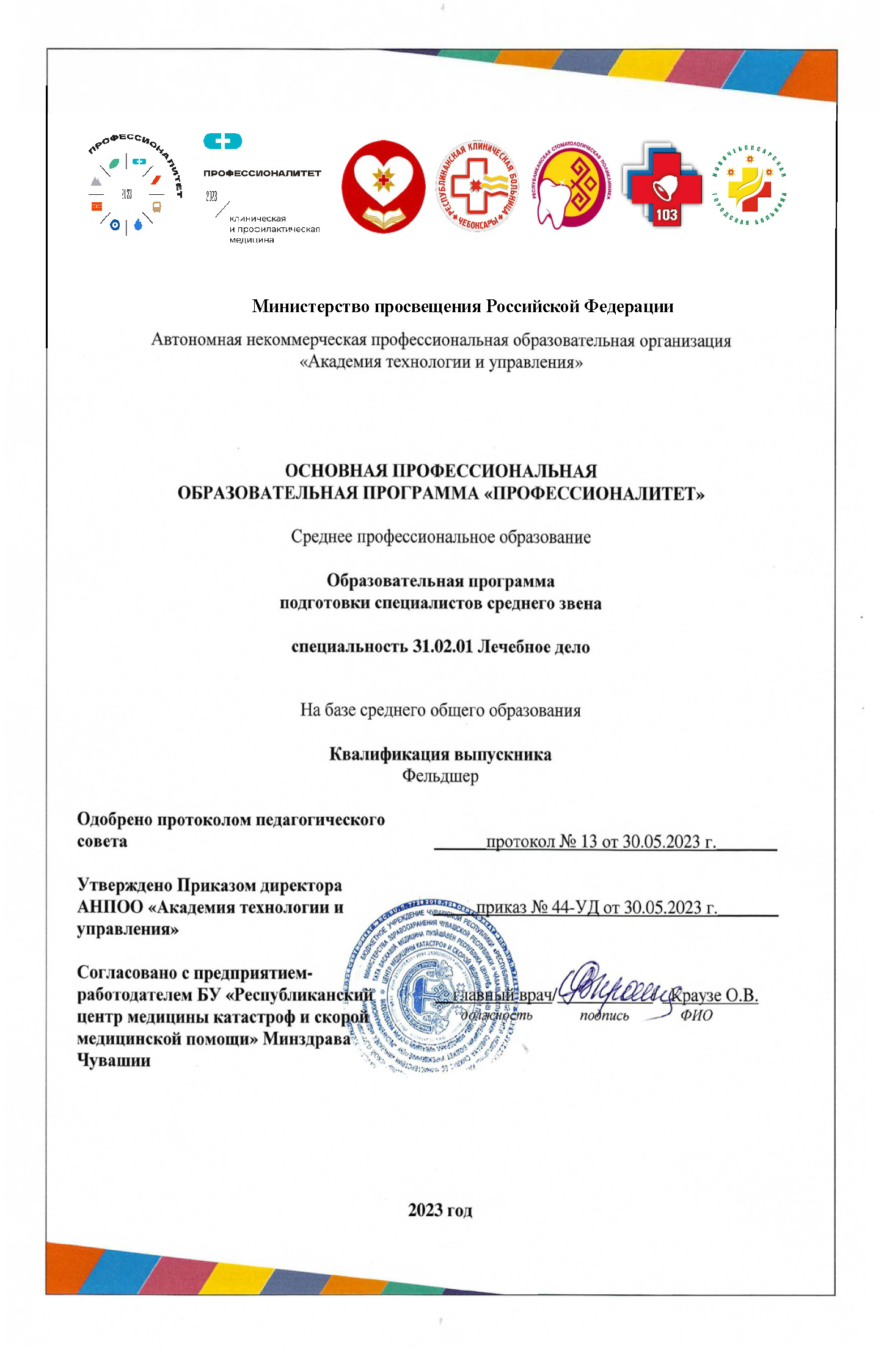 СодержаниеРаздел 1. Общие положения	Раздел 2. Общая характеристика образовательной программы 
с учетом сетевой формы реализации программы	Раздел 3. Характеристика профессиональной деятельности выпускника	Раздел 4. Планируемые результаты освоения образовательной программы	4.1. Общие компетенции	4.2. Профессиональные компетенции	Раздел 5. Структура образовательной программы	5.1. Учебный план	5.2. План обучения на предприятии (на рабочем месте)	5.3. Календарный учебный график	5.4. Рабочая программа воспитания	Раздел 6. Условия реализации образовательной программы	6.1. Требования к материально-техническому обеспечению 
образовательной программы	6.2. Требования к учебно-методическому обеспечению образовательной программы	6.3. Требования к практической подготовке обучающихся	6.4. Требования к организации воспитания обучающихся	6.5. Требования к кадровым условиям реализации образовательной программы	6.6. Требования к финансовым условиям реализации образовательной программы	Раздел 7. Формирование оценочных материалов 
для проведения государственной итоговой аттестации	Приложение 1. Матрица компетенции выпускникаПриложение 2. Рабочие программы профессиональных модулейПриложение 3. Рабочие программы учебных дисциплинПриложение 4. Рабочая программа воспитанияПриложение 5. Содержание ГИАПриложение 6. Дополнительный профессиональный блок Раздел 1. Общие положения1.1. Настоящая ОПОП-П по специальности 31.02.01 Лечебное дело разработана 
на основе федерального государственного образовательного стандарта среднего профессионального образования по специальности 31.02.01 Лечебное дело, утвержденного приказом Министерства просвещения Российской Федерации от 04.07.2022 г. № 526 «Об утверждении федерального государственного образовательного стандарта среднего профессионального образования по специальности 31.02.01 Лечебное дело (далее – ФГОС, ФГОС СПО).ОПОП-П определяет рекомендованный объем и содержание среднего профессионального образования по специальности 31.02.01 Лечебное дело, планируемые результаты освоения образовательной программы, условия образовательной деятельности.ОПОП-П разработана для реализации образовательной программы на базе основного общего образования образовательной организацией на основе требований федерального государственного образовательного стандарта среднего общего образования и ФГОС СПО с учетом получаемой специальности.  1.2. Нормативные основания для разработки ОПОП-П:Федеральный закон от 29 декабря 2012 г. №273-ФЗ «Об образовании 
в Российской Федерации»;Приказ Министерства просвещения Российской Федерации от 04.07.2022 г. № 526 «Об утверждении федерального государственного образовательного стандарта среднего профессионального образования по специальности 31.02.01 Лечебное дело;Приказ Министерства просвещения Российской Федерации от 24 августа 2022 г. 
№ 762 «Об утверждении Порядка организации и осуществления образовательной деятельности по образовательным программам среднего профессионального образования»;Приказ Министерства просвещения Российской Федерации от 8 ноября 2021 г. 
№ 800 «Об утверждении Порядка проведения государственной итоговой аттестации 
по образовательным программам среднего профессионального образования»;Приказ Министерства здравоохранения Российской Федерации от 3 сентября 2013 г. № 620н «Об утверждении Порядка организации и проведения практической подготовки обучающихся по профессиональным образовательным программам медицинского образования, фармацевтического образования»;Приказ Министерства труда и социальной защиты Российской Федерации от 31 июля 2020 г. № 470-н «Об утверждении профессионального стандарта «Фельдшер»; Постановление Правительства Российской Федерации от 13 октября 2020 г. № 1681 
«О целевом обучении по образовательным программам среднего профессионального 
и высшего образования»;Приказ Министерства образования и науки Российской Федерации № 882, Министерства просвещения Российской Федерации № 391 от 5 августа 2020 г. 
«Об организации и осуществлении образовательной деятельности при сетевой форме реализации образовательных программ;Приказ Министерства просвещения Российской Федерации от 17 мая 2022 г. № 336 
«Об утверждении перечней профессий и специальностей среднего профессионального образования и установлении соответствия отдельных профессий и специальностей среднего профессионального образования, указанных в этих перечнях, профессиям и специальностям среднего профессионального образования, перечни которых утверждены приказом Министерства образования и науки Российской Федерации от 29 октября 2013 г. № 1199 
«Об утверждении перечней профессий и специальностей среднего профессионального образования»;Приказ Министерства образования и науки Российской Федерации от 2 июля 2013 г. № 513 «Об утверждении Перечня профессий рабочих, должностей служащих, 
по которым осуществляется профессиональное обучение».1.3. Перечень сокращений, используемых в тексте ОПОП-П:ФГОС СПО – федеральный государственный образовательный стандарт среднего профессионального образования;ОК – общие компетенции;ПК – профессиональные компетенции;КК – корпоративные компетенции;ПС – профессиональный стандарт,ОТФ – обобщенная трудовая функция;ТФ – трудовая функция;СГ – социально-гуманитарный цикл;ОГСЭ – общий гуманитарный и социально-экономический цикл;ЕН – естественно-научный и математический цикл;ОП – общепрофессиональный цикл/общепрофессиональная дисциплина;П – профессиональный цикл;ПМ – профессиональный модуль;МДК – междисциплинарный курс;ПА – промежуточная аттестация;ДЭ – демонстрационный экзамен;ГИА – государственная итоговая аттестация;ДПБ – дополнительный профессиональный блок;ОПБ – обязательный профессиональный блок;КОД – комплект оценочной документации;ЦПДЭ – центр проведения демонстрационного экзамена.Раздел 2. Общая характеристика образовательной программы 
с учетом сетевой формы реализации программыПрограмма сочетает обучение в образовательной организации и на рабочем месте 
в организации или на предприятии с широким использованием в обучении цифровых технологий.Квалификация, присваиваемая выпускникам образовательной программы: фельдшер.Выпускник образовательной программы по квалификации «фельдшер» осваивает общие виды деятельности:- осуществление профессионального ухода за пациентами;- осуществление лечебно-диагностической деятельности;- осуществление медицинской реабилитации и абилитации;- осуществление профилактической деятельности;- оказание скорой медицинской помощи в экстренной и неотложной формах, в том числе вне медицинской организации;- осуществление организационно-аналитической деятельности.Направленность образовательной программы, при сетевой форме реализации программы, конкретизирует содержание образовательной программы путем ориентации 
на следующие виды деятельностиПолучение образования по специальности допускается только 
в профессиональной образовательной организации или образовательной организации высшего образования.Формы обучения: очная.Объем образовательной программы, реализуемой на базе среднего общего образования по квалификации: «фельдшер» – 4464 академических часов. Срок получения образования по образовательной программе, реализуемой на базе среднего общего образования по квалификации «фельдшер» – 2 года 10 месяцев.Раздел 3. Характеристика профессиональной 
деятельности выпускника3.1. Область профессиональной деятельности выпускников: 02 Здравоохранение.3.2. Матрица компетенций выпускника как совокупность результатов обучения взаимосвязанных между собой ОК и ПК, которые должны быть сформированы 
у обучающегося по завершении образовательной программы «Профессионалитет», представлена в Приложении 1.3.3. Профессиональные модули формируются в соответствии с выбранными видами деятельности. Раздел 4. Планируемые результаты 
освоения образовательной программы4.1. Общие компетенции4.2. Профессиональные компетенцииРаздел 5. Структура образовательной программы5.1.1. Учебный план по программе подготовки специалистов среднего звена (ППССЗ) 5.1.2. Обоснование распределения часов вариативной части ОПОП-П5.2. План обучения на предприятии (на рабочем месте)5.3. Календарный учебный график5.3.1. По программе подготовки специалиста среднего звена (ППССЗ)График учебного процесса по неделям (с учетом интенсификации на 40%)1 курс2 курс3 курсСводные данные по бюджету времени (в неделях)5.4. Рабочая программа воспитания5.4.1. Цель и задачи воспитания обучающихся при освоении ими образовательной программы:Цель рабочей программы воспитания – создание организационно-педагогических условий для формирования личностных результатов обучающихся, проявляющихся 
в развитии их позитивных чувств и отношений к российским гражданским (базовым, общенациональным) нормам и ценностям, закреплённым в Конституции 
Российской Федерации, с учетом традиций и культуры субъекта Российской Федерации, деловых качеств специалистов среднего звена, определенных отраслевыми требованиями (корпоративной культурой).Задачи: формирование единого воспитательного пространства, создающего равные условия для развития обучающихся профессиональной образовательной организации;организация всех видов деятельности, вовлекающей обучающихся 
в общественно-ценностные социализирующие отношения;формирование у обучающихся профессиональной образовательной организации общих ценностей, моральных и нравственных ориентиров, необходимых для устойчивого развития государства;усиление воспитательного воздействия благодаря непрерывности процесса воспитания.5.4.2. Рабочая программа воспитания представлена в приложении 4.5.5. Календарный план воспитательной работыКалендарный план воспитательной работы представлен в приложении 4.Раздел 6. Условия реализации образовательной программы6.1. Требования к материально-техническому обеспечению образовательной программы.6.1.1. Специальные помещения представляют собой учебные аудитории 
для проведения занятий всех видов, предусмотренных образовательной программой, в том числе групповых и индивидуальных консультаций, текущего контроля и промежуточной аттестации, а также помещения для самостоятельной и воспитательной работы, мастерские 
и лаборатории, оснащенные оборудованием, техническими средствами обучения 
и материалами, учитывающими требования стандартов.Перечень специальных помещенийКабинеты:Кабинет социально-гуманитарных дисциплинКабинет медико-биологических дисциплинКабинет анатомии и патологии Кабинет фармакологии и латинского языка Кабинет иностранного языка Кабинет информатикиКабинет безопасности жизнедеятельностиКабинет социально-психологической поддержкиКабинет методический Кабинет профессионального уходаКабинет терапииКабинет хирургииКабинет педиатрииКабинет акушерства и гинекологииКабинет медицинской реабилитации и абилитацииКабинет профилактики заболеваний и санитарно-гигиенического образования населенияКабинет скорой медицинской помощиКабинет организации профессиональной деятельностиСпортивный комплексСпортивный залЗалы:библиотека, читальный зал с выходом в интернет;актовый зал.6.1.2. Материально-техническое оснащение кабинетов, лабораторий, мастерских и баз практики по специальности.Образовательная организация, реализующая программу по специальности 31.02.01. Лечебное дело, располагает материально-технической базой, обеспечивающей проведение всех видов дисциплинарной и междисциплинарной подготовки, лабораторной, практической работы обучающихся, предусмотренных учебным планом и соответствующей действующим санитарным и противопожарным правилам и нормам в разрезе выбранных траекторий. Минимально необходимый для реализации ООП перечень материально-технического обеспечения включает в себя: 6.1.2.1. Оснащение кабинетовКабинет «Социально-гуманитарных дисциплин»Кабинет «Медико-биологических дисциплин»Кабинет «Анатомии и патологии»Кабинет «Фармакологии и латинского языка»Кабинет «Иностранного языка»Кабинет «Информатики»Кабинет «Безопасности жизнедеятельности»Кабинет «Профессионального ухода»Кабинет «Терапии»Кабинет «Хирургии»Кабинет «Педиатрии»Кабинет «Акушерства и гинекологии»Кабинет «Медицинской реабилитации и абилитации»Кабинет «Профилактики заболеваний и санитарно-гигиенического образования населения»Кабинет «Скорой медицинской помощи»Кабинет «Организации профессиональной деятельности»Кабинет «Методический»6.1.2.2. Оснащение помещений, задействованных при организации самостоятельной 
и воспитательной работы.Кабинет «Социально-психологической поддержки»6.1.2.3. Оснащение баз практикРеализация образовательной программы предполагает обязательную учебную 
и производственную практику.Учебная практика реализуется в учебных кабинетах (лабораториях, мастерских) профессиональной образовательной организации и (или) в организациях медицинского профиля и требует наличия оборудования, инструментов, расходных материалов, обеспечивающих выполнение всех видов работ, определенных содержанием программ профессиональных модулей.Производственная практика реализуется в организациях медицинского профиля, обеспечивающих деятельность обучающихся в профессиональной области 02 Здравоохранение.Оборудование предприятий и технологическое оснащение рабочих мест производственной практики соответствует содержанию профессиональной деятельности 
и дает возможность обучающемуся овладеть профессиональными компетенциями по видам деятельности, предусмотренными программой, с использованием современных технологий, материалов и оборудования.Наименование рабочего места, участка «Станция скорой медицинской помощи»6.1.3. Допускается замена оборудования его виртуальными аналогами.6.2. Требования к учебно-методическому обеспечению образовательной программы6.2.1. Библиотечный фонд образовательной организации укомплектован печатными изданиями и электронными изданиями по каждой дисциплине (модулю) из расчета 
не менее 0,25 экземпляра каждого из изданий, указанных в рабочих программах дисциплин (модулей) в качестве основной литературы, на одного обучающегося из числа лиц, одновременно осваивающих соответствующую дисциплину (модуль).В случае наличия электронной информационно-образовательной среды допускается замена печатного библиотечного фонда предоставлением права одновременного доступа 
не менее 25 процентов обучающихся к цифровой (электронной) библиотеке.Обучающимся обеспечен доступ (удаленный доступ), в том числе в случае применения электронного обучения, дистанционных образовательных технологий, к современным профессиональным базам данных и информационным справочным системам, состав которых определяется в рабочих программах дисциплин (модулей) и подлежит обновлению 
(при необходимости).Образовательная программа обеспечена учебно-методической документацией по всем учебным дисциплинам (модулям).6.2.2. Обучающиеся инвалиды и лица с ограниченными возможностями здоровья обеспечены адаптированными печатными и электронными учебными изданиями, 
при необходимости для обучения указанных обучающихся.6.2.3. Перечень лицензионного и свободно распространяемого программного обеспечения образовательной программы, в том числе отечественного производства. 6.3. Требования к практической подготовке обучающихся6.3.1. Практическая подготовка при реализации образовательной программы среднего профессионального образования направлена на совершенствование модели 
практико-ориентированного обучения, усиление роли работодателей при подготовке специалистов среднего звена путем расширения компонентов (частей) образовательных программ, предусматривающих моделирование условий, непосредственно связанных с будущей профессиональной деятельностью, а также обеспечения условий для получения обучающимися практических навыков и компетенций, соответствующих требованиям, предъявляемым работодателями к квалификациям специалистов, рабочих.6.3.2. Образовательная программы и ее отдельных частей (дисциплины, междисциплинарные курсы, профессиональные модули, практика и другие компоненты) реализуется совместно с работодателем (профильной организацией) в форме практической подготовки с учетом требований ФГОС СПО специфики получаемой специальности.6.3.3. Образовательная деятельность в форме практической подготовки:реализуется на рабочем месте предприятия работодателя (профильной организации) при проведении практических и лабораторных занятий, выполнении курсового проектирования, всех видов практики и иных видов учебной деятельности;предусматривает демонстрацию практических навыков, выполнение, моделирование обучающимися определенных видов работ для решения практических задач, связанных с будущей профессиональной деятельностью в условиях, приближенных 
к реальным производственным;может включать в себя отдельные лекции, семинары, мастер-классы, которые предусматривают передачу обучающимся учебной информации, необходимой 
для последующего выполнения работ, связанных с будущей профессиональной деятельностью.6.3.4. Образовательная деятельность в форме практической подготовки должна быть организована на всех курсах обучения, охватывая дисциплины, междисциплинарные модули, профессиональные модули, все виды практики, предусмотренные учебным планом образовательной программы.6.3.5. Практическая подготовка организована в учебных, учебно-производственных лабораториях, мастерских, учебно-опытных хозяйствах, учебных полигонах, учебных базах практики и иных структурных подразделениях образовательной организации, а также 
в специально оборудованных помещениях (рабочих местах) профильных организаций 
на основании договора о практической подготовке обучающихся, заключаемого между образовательной организацией и профильной организацией (работодателем).6.3.6. Результаты освоения образовательной программы (ее отдельных частей) оцениваются в рамках промежуточной и государственной итоговой аттестации, организованных в форме государственного экзамена, в том числе на рабочем месте работодателя (профильной организации).6.4. Требования к организации воспитания обучающихся 6.4.1. Воспитание обучающихся при освоении ими основной образовательной программы осуществляется на основе включаемых в настоящую образовательную программу рабочей программы воспитания и календарного плана воспитательной работы (приложение 4).6.4.2. В разработке рабочей программы воспитания и календарного плана воспитательной работы имеют право принимать участие советы обучающихся, советы родителей, представители работодателей и (или) их объединений (при их наличии).6.5. Требования к кадровым условиям реализации образовательной программы 6.5.1. Реализация образовательной программы обеспечивается педагогическими работниками образовательной организации, а также лицами, привлекаемыми к реализации образовательной программы на иных условиях, в том числе из числа руководителей 
и работников организаций, направление деятельности которых соответствует области профессиональной деятельности 02 Здравоохранение, и имеющими стаж работы в данной профессиональной области не менее трех лет.Квалификация педагогических работников образовательной организации отвечает квалификационным требованиям, указанным в квалификационных справочниках 
и (или) профессиональных стандартах (при наличии).Работники, привлекаемые к реализации образовательной программы, должны получать дополнительное профессиональное образование по программам повышения квалификации 
не реже одного раза в три года с учетом расширения спектра профессиональных компетенций, 
в том числе в форме стажировки в организациях, направление деятельности которых соответствует области профессиональной деятельности, указанной в пункте 1.15 ФГОС СПО, 
а также в других областях профессиональной деятельности и (или) сферах профессиональной деятельности при условии соответствия полученных компетенций требованиям 
к квалификации педагогического работника.Доля педагогических работников (в приведенных к целочисленным значениям ставок), имеющих опыт деятельности не менее трех лет в организациях, направление деятельности которых соответствует области профессиональной деятельности, в общем числе педагогических работников, обеспечивающих освоение обучающимися профессиональных модулей образовательной программы, составляет не менее 25 процентов.6.6. Требования к финансовым условиям реализации образовательной программы 6.6.1. Расчеты нормативных затрат оказания государственных услуг по реализации образовательной программы.Расчеты нормативных затрат оказания государственных услуг по реализации образовательной программы в соответствии с направленностью и квалификацией осуществляются в соответствии с Перечнем и составом стоимостных групп профессий 
и специальностей по государственным услугам по реализации основных профессиональных образовательных программ среднего профессионального образования – программ подготовки специалистов среднего звена, итоговые значения и величина составляющих базовых нормативов затрат по государственным услугам по стоимостным группам профессий 
и специальностей, отраслевые корректирующие коэффициенты и порядок их применения, утверждаемые Министерства просвещения Российской Федерации ежегодно.Финансовое обеспечение реализации образовательной программы, определенное 
в соответствии с бюджетным законодательством Российской Федерации и Федеральным законом от 29 декабря 2012 г. № 273-ФЗ «Об образовании в Российской Федерации», включает в себя затраты на оплату труда преподавателей и мастеров производственного обучения 
с учетом обеспечения уровня средней заработной платы педагогических работников 
за выполняемую ими учебную (преподавательскую) работу и другую работу в соответствии 
с Указом Президента Российской Федерации от 7 мая 2012 г. № 597 «О мероприятиях 
по реализации государственной социальной политики».Раздел 7. Формирование оценочных материалов 
для проведения государственной итоговой аттестации7.1. Государственная итоговая аттестация (далее – ГИА) является обязательной 
для образовательной организации СПО. Она проводится по завершении всего курса обучения 
по направлению подготовки. В ходе ГИА оценивается степень соответствия сформированных компетенций выпускников требованиям ФГОС СПО.7.2. Выпускники, освоившие программы подготовки специалистов среднего звена, сдают ГИА в форме государственного экзамена.Государственная итоговая аттестация завершается присвоением квалификации специалиста среднего звена: фельдшер.7.3. Для государственной итоговой аттестации образовательной организацией разработана программа государственной итоговой аттестации и оценочные материалы.7.4. Содержание ГИА включает структуру оценочных материалов, комплекс требований и рекомендаций для проведения государственного экзамена профильного уровня.Приложение 1к ОПОП-П по специальности31.02.01 Лечебное делоМатрица компетенций выпускника 31.02.01 Лечебное дело2023 г.Обозначения: ПС – профессиональный стандарт; ОТФ – обобщенная трудовая функция; ТФ – трудовая функцияРАБОЧАЯ ПРОГРАММА ПРОФЕССИОНАЛЬНОГО МОДУЛЯ1 пробелПМ.01 Осуществление профессионального ухода за пациентом1 пробелОбязательный профессиональный блокПо всему документу шрифт – Times New Roman 122023 г.СОДЕРЖАНИЕ1. общая характеристика ПРОГРАММЫ ПРОФЕССИОНАЛЬНОГО МОДУЛЯПМ. 01 Осуществление профессионального ухода за пациентом1.1. Цель и планируемые результаты освоения профессионального модуляРабочая программа профессионального модуля является частью программы подготовки специалистов среднего звена в соответствии с ФГОС СПО по специальности 31.02.01 Лечебное дело очной формы обучения.В результате изучения профессионального модуля обучающийся должен освоить вид деятельности (ВД) «Осуществление профессионального ухода за пациентом» и соответствующие ему общие компетенции (ОК), профессиональные компетенции (ПК) и личностные результаты (ЛР):1.1.1. Перечень общих компетенций: 1.1.2. Перечень профессиональных компетенций: 1.1.3. Перечень личностных результатов: 1.1.4. В результате освоения профессионального модуля обучающийся должен:1.2. Количество часов на освоение программы профессионального модуля2. СТРУКТУРА и содержание программы профессионального модуля2.1. Структура и объем программы профессионального модуля (в часах)2.2. Тематический план и содержание программы профессионального модуля3. УСЛОВИЯ РЕАЛИЗАЦИИ ПРОГРАММЫ ПРОФЕССИОНАЛЬНОГО МОДУЛЯ3.1. Требования к минимальному материально-техническому обеспечениюРеализация программы профессионального модуля предполагает наличие следующих специальных помещений:- Кабинет сестринского дела, оснащенный оборудованием.Материально-техническое оснащение специальных помещений и рабочих мест:Рабочее место преподавателя.Посадочные места по количеству обучающихся.Учебно-наглядные пособияКомплект бланков медицинской документацииМедицинское оборудование (столы манипуляционные, кровать функциональная, шкафы и др.).Фантомы и муляжи для отработки навыков ухода за пациентами.Полнофункциональный манекен для ухода (мужской/женский)Манекен пожилого человека для отработки навыков уходаИзделия медицинского назначения для выполнения простых медицинских услуг (мензурки, пипетки, зонды, шприцы, катетеры, поильники и др.).Предметы ухода за пациентами, в том числе за маломобильными пациентами (судно подкладное, мочеприемники, калоприемники, пузыри для льда, грелки и др.)Измерительные и диагностические приборы (спирометр, пикфлоуметр, глюкометр, электрокардиограф и др.)Модель-тренажер для выполнения внутривенных, внутримышечных, подкожных, внутрикожных инъекцийМедицинские инструменты, перевязочный материал, иммобилизационные средства для отработки навыков выполнения перевязок, транспортной иммобилизации, пункций, малых операций и других инвазивных вмешательств (хирургические инструменты, бинты, марля, шины и др.) Образцы дезинфицирующих средств, зарегистрированных в РФ и применяемых для дезинфекции медицинского оборудования, инвентаря, помещений, медицинского инструментария, а также рук медицинского персонала).Емкости-контейнеры для сбора медицинских отходов.Емкости для дезинфекций инструментария и расходных материалов.Уборочный инвентарьКомпьютерная техника с лицензионным программным обеспечением и возможностью подключения к информационно-телекоммуникационной сети «Интернет».Мультимедийная установка или иное оборудование аудиовизуализацииПроизводственная практика реализуется в организациях медицинского профиля, обеспечивающих деятельность обучающихся в профессиональной области 02. Здравоохранение.Оборудование организаций и технологическое оснащение рабочих мест производственной практики соответствует содержанию профессиональной деятельности и дает возможность обучающемуся овладеть профессиональными компетенциями по всем видам деятельности, предусмотренными программой, с использованием современных технологий, материалов и оборудования.Допускается замена оборудования его виртуальными аналогами.3.2. Информационное обеспечение реализации программы3.2.1. Основные печатные изданияГордеев, И. Г. Сестринское дело. Практическое руководство: учебное пособие / под ред. И. Г. Гордеева, С. М. Отаровой, З. З. Балкизова. - 2-е изд., перераб. и доп. - Москва: ГЭОТАР-Медиа, 2022. - 592 с.: ил. - 592 с. - ISBN 978-5-9704-6649-0. - Текст: непосредственныйДвойников, С. И. Младшая медицинская сестра по уходу за больными: учебник / С. И. Двойников, С. Р. Бабаян, Ю. А. Тарасова [и др.]; под ред. С. И. Двойникова, С. Р. Бабаяна. - Москва: ГЭОТАР-Медиа, 2021. - 512 с.: ил. - 512 с. - ISBN 978-5-9704-6455-7. - Текст: непосредственныйДвойников, С. И. Проведение профилактических мероприятий: учебное пособие / С. И. Двойников и др. ; под ред. С. И. Двойникова. - 2-е изд. , перераб. и доп. - Москва: ГЭОТАР-Медиа, 2020. - 480 с. - ISBN 978-5-9704-5562-3. - Текст : непосредственный.Отвагина, Т. В. Терапия (оказание медицинских услуг в терапии): учебное пособие / Т. В. Отвагина. – Ростов-на-Дону: Феникс, 2019. – 394 с.Смолева, Э. В. Сестринский уход в терапии: учебное пособие / Э. В. Смолева ; под ред. Б. В. Кабарухина. – Ростов-на-Дону: Феникс, 2020. – 365 с.Филатова, С. А. Сестринский уход в гериатрии: учебное пособие / С. А. Филатова. – Ростов-на-Дону: Феникс, 2020. – 494 с.3.2.2. Основные электронные издания1. Борисова, С. Ю. Соблюдение санитарных правил и реализация мероприятий при обращении с больничными отходами в лечебно-профилактическом учреждении: учебное пособие для СПО [Электронный ресурс] / С. Ю. Борисова. – 4-е изд., стер. – Санкт-Петербург: Лань, 2021. – 56 с. (Дата обращения: 15.06.2023)2. Инфекционная безопасность: учебное пособие [Электронный ресурс] / И. В. Бубликова, З. В. Гапонова, Н. А. Смирнова, О. Г. Сорока. – 3-е изд., стер. – Санкт-Петербург: Лань, 2021. – 240 с. (Дата обращения: 15.06.2023)3. Карпова, Е. В. Безопасная среда для пациента и персонала: учебное пособие для СПО [Электронный ресурс] / Е. В. Карпова, Н. Я. Мигаленя. – 2-е изд., стер. – Санкт-Петербург: Лань, 2021. – 160 с. (Дата обращения: 15.06.2023)4. Ключникова, Е. Д. Сестринское дело и сестринский уход. Раздел 3. Сестринский уход за пациентами: учебное пособие [Электронный ресурс]/ Е. Д. Ключникова. – Ульяновск: УлГУ, 2022. – 216 с. (Электронный ресурс) (Дата обращения: 15.06.2023)5. Мисетова, Е. Н. Профилактическая деятельность. Курс лекций: учебное пособие для СПО [Электронный ресурс] / Е. Н. Мисетова. – 3-е изд., стер. – Санкт-Петербург: Лань, 2022. – 420 с. (Электронный ресурс) (Дата обращения: 15.06.2023)6. Набойченко, Е. С. Основы профилактики. Консультирования подростков в целях снижения рисков для здоровья: учебное пособие для СПО [Электронный ресурс] / Е. С. Набойченко, Е. В. Ануфриева, А. В. Казанцева. – Санкт-Петербург: Лань, 2021. – 52 с. (Дата обращения: 15.06.2023)7. Пономарева, Л. А. Безопасная больничная среда для пациентов и медицинского персонала: учебное пособие для СПО [Электронный ресурс] / Л. А. Пономарева, О. А. Оглоблина, М. А. Пятаева. – 4-е изд., стер. – Санкт-Петербург: Лань, 2023. – 132 с. (Дата обращения: 15.06.2023)8. Свищёва, И. К. Паллиативная помощь в практике социальной работы: учебное пособие [Электронный ресурс] / И. К. Свищёва. – Белгород: НИУ БелГУ, 2022. – 142 с. (Дата обращения: 15.06.2023)9. Сестринское дело в гериатрии: учебное пособие для СПО [Электронный ресурс] / Е. Ю. Алексенко, Е. Н. Романова, Е. И. Морозова [и др.]. – 6-е изд., стер. – Санкт-Петербург: Лань, 2021. – 332 с. (Дата обращения: 15.06.2023)10. Сметанин, В. Н. Инфекционная безопасность и инфекционный контроль в медицинских организациях: учебник для СПО [Электронный ресурс] / В. Н. Сметанин. – 4-е изд., стер. – Санкт-Петербург: Лань, 2022. – 364 с. (Дата обращения: 15.06.2023)11. Солодовников, Ю. Л. Основы профилактики: учебное пособие для СПО [Электронный ресурс] / Ю. Л. Солодовников. – 6-е изд., стер. – Санкт-Петербург: Лань, 2022. – 292 с. (Дата обращения: 15.06.2023)12. Эргономика при перемещении пациентов: учебное пособие [Электронный ресурс] / Т. Ю. Малкова, В. М. Рыжик, В. М. Пилютина, Т. В. Шереметова. – 1-е изд. – Санкт-Петербург: Лань, 2020. – 288 с. (Дата обращения: 15.06.2023)4. КОНТРОЛЬ И ОЦЕНКА РЕЗУЛЬТАТОВ ОСВОЕНИЯ программы ПРОФЕССИОНАЛЬНОГО МОДУЛЯКонтроль и оценка результатов освоения программы профессионального модуля осуществляется преподавателем в процессе проведения практических занятий, учебной и производственной практики, текущего контроля, промежуточной аттестации, а также выполнения обучающимися индивидуальных заданий.РАБОЧАЯ ПРОГРАММА ПРОФЕССИОНАЛЬНОГО МОДУЛЯПМ.02 Осуществление лечебно-диагностической деятельностиОбязательный профессиональный блок2023 г.СОДЕРЖАНИЕ1. общая характеристика ПРОГРАММЫ ПРОФЕССИОНАЛЬНОГО МОДУЛЯПМ.02 Осуществление лечебно-диагностической деятельности1.1. Цель и планируемые результаты освоения профессионального модуляРабочая программа профессионального модуля является частью программы подготовки специалистов среднего звена в соответствии с ФГОС СПО по специальности 31.02.01 Лечебное дело очной формы обучения.В результате изучения профессионального модуля обучающийся должен освоить вид деятельности (ВД) «Осуществление лечебно-диагностической деятельности» и соответствующие ему общие компетенции (ОК), профессиональные компетенции (ПК) и личностные результаты (ЛР):Перечень общих компетенций: Перечень профессиональных компетенций: 1.1.3. Перечень личностных результатов: В результате освоения профессионального модуля обучающийся должен: 1.2. Количество часов на освоение программы профессионального модуля2. СТРУКТУРА и содержание программы профессионального модуля2.1. Структура и объем программы профессионального модуля (в часах)2.2. Тематический план и содержание программы профессионального модуля3. УСЛОВИЯ РЕАЛИЗАЦИИ ПРОГРАММЫ ПРОФЕССИОНАЛЬНОГО МОДУЛЯ3.1. Требования к минимальному материально-техническому обеспечениюДля реализации программы профессионального модуля должны быть предусмотрены следующие специальные помещения:Кабинеты терапии, хирургии, педиатрии, акушерства и гинекологии, оснащенные в соответствии с п. 6.1.2.1 примерной образовательной программы по специальности 31.02.01 Лечебное делоОснащенные базы практики, в соответствии с п 6.1.2.5 примерной образовательной программы по специальности 31.02.01 Лечебное дело Оборудование учебного кабинета и рабочих мест: -посадочные места по количеству обучающихся; -рабочее место преподавателя; -таблицы, плакаты, стенды, муляжи-стол аудиторный;-стол аудиторный ученический;-книжная витрина;-кушетка;-стол манипуляционный;-стул п/м;-тумбочка;-шкаф медицинский;-шкаф медицинский инструмент;-штатив для внутреннего вливания;-стол компьютерный;-стул полумягкий.Технические средства обучения: - компьютер в сборе (ПК, монитор, мышь, клавиатура);- принтер А-4 Samsung ML-1641/XEV (1200*600,USB2.0);- электрокардиограф ЭК1Т-1/3-07 «ЭКСИОН»;- мультимедиа-проектор;- DVD;-цифровой манекен аускультации сердца и легких с пультом.Наглядные пособия:-таблицы по темам занятий;-планшеты по темам занятий;-видеофильмы по темам занятий;-рентгеновские снимки;-электрокардиограммы и записи с результатами других функциональных методов исследования (в норме и при патологии).Фантомы и муляжи:-цифровой манекен аускультации сердца и легких с пультом;-модель мочевыделяющей системы;-модель гортани, сердца и легких;-модель сердца взрослого человека;-патологии поджелудочной железы, 12перстной кишки и желчного пузыря;-патологическая модель толстой и прямой кишки.Медицинский инструментарий:- пикфлоуметр;- негатоскоп;- стетоскоп;- тонометр;Медицинская документация:Бланки направлений на анализы, истории болезни.Оборудование рабочих мест практики:- учебная комната, компьютер, классная доска, негатоскоп;-учебные столы, стулья; Учебно-методическое обеспечение:- нормативные документы по охране труда и технике безопасности;- журнал по инструктажу студентов по вопросам техники безопасности;- учебно-методический материал для организации проведения занятий.Оборудование и технологическое оснащение рабочих мест:- компьютер; - мультимедийный проектор или интерактивная доска.Производственная практика реализуется в организациях медицинского профиля, обеспечивающих деятельность обучающихся в профессиональной области 02. Здравоохранение.Оборудование организаций и технологическое оснащение рабочих мест производственной практики соответствует содержанию профессиональной деятельности и дает возможность обучающемуся овладеть профессиональными компетенциями по всем видам деятельности, предусмотренными программой, с использованием современных технологий, материалов и оборудования.Допускается замена оборудования его виртуальными аналогами3.2. Информационное обеспечение реализации программыДля реализации программы библиотечный фонд образовательной организации должен иметь печатные и/или электронные образовательные и информационные ресурсы, для использования в образовательном процессе. При формировании библиотечного фонда образовательной организации выбирается не менее одного издания из перечисленных ниже печатных изданий и (или) электронных изданий в качестве основного, при этом список может быть дополнен новыми изданиями.Основные печатные изданияАкушерство: учебник / под ред. В.Е. Радзинского. - Москва: ГЭОТАР-Медиа, 2019. - 912 с. - ISBN 978-5-9704-5156-4. - Текст : непосредственныйВопросы паллиативной помощи в деятельности специалиста сестринского дела : учебник / С. И. Двойников и др. ; под ред. С. И. Двойникова. – Москва : ГЭОТАР-Медиа, 2019. – 336 с.Григорьев, К.И. Диагностика и лечение пациентов детского возраста: учебник / К.И. Григорьев. - Москва: ГЭОТАР-Медиа, 2020. - 560 с.: ил. - ISBN 978-5-9704-5630-9. - Текст : непосредственныйДиагностика и лечение пациентов офтальмологического профиля: учебник / Е.А. Егоров, А.А. Рябцева, Л.Н. Харченко, Л.М. Епифанова. - Москва: ГЭОТАР-Медиа, 2020. - 160 с. - ISBN 978-5-9704-5053-6. - Текст : непосредственныйДиагностика и лечение пациентов стоматологического профиля: учебник / Макеева И.М. [и др.]. - Москва: ГЭОТАР-Медиа, 2019. - 256 с. - ISBN 978-5-9704-4854-0. - Текст : непосредственныйДиагностика терапевтических заболеваний: учебник / В.М. Нечаев, И. И. Кулешова, Л.С. Фролькис. - Москва: ГЭОТАР-Медиа, 2020. - 608 с.: ил. - ISBN 978-5-9704-5677-4. - Текст : непосредственныйЕгоров, Е.А. Глазные болезни: учебник / Е.А. Егоров, Л.М. Епифанова. - Москва: ГЭОТАР-Медиа, 2019. - 160 с.: ил. - ISBN 978-5-9704-4867-0. - Текст : непосредственныйЗапруднов, А.М. Педиатрия с детскими инфекциями: учебник / А.М. Запруднов, К.И. Григорьев. - Москва: ГЭОТАР-Медиа, 2019. - 560 с. - ISBN 978-5-9704-5132-8. - Текст : непосредственныйКочергин, Н.Г. Кожные и венерические болезни: диагностика, лечение и профилактика: учебник / Н.Г. Кочергин. - Москва: ГЭОТАР-Медиа, 2019. - 288 с.: ил. - ISBN 978-5-9704-5464-0. - Текст : непосредственный Лапотников, В. А. Сестринский уход в онкологии. Паллиативная медицинская помощь : учебное пособие для СПО / В. А. Лапотников, Г. И. Чуваков. – 4-е изд., стер. – Санкт-Петербург : Лань, 2022. – 268 с.Нервные болезни: учебник/под ред. А.М. Спринца, В.А. Михайлова. - СецЛит, 2018. – 407 с. - ISBN 978-5-299-00773-2. - Текст : непосредственныйОтвагина, Т. В. Терапия (оказание медицинских услуг в терапии) : учебное пособие / Т. В. Отвагина. – 2-е изд. – Ростов-на-Дону : Феникс, 2019. – 394 с.Повх, Л. А. Сестринский уход в терапии. Сборник задач / Л. А. Повх, Т. Ю. Заречнева. – 4-е изд., стер. – Санкт-Петербург : Лань, 2023. – 116 с.Пряхин, В. Ф. Лечение пациентов хирургического профиля : учебник / В. Ф. Пряхин, В. С. Грошилин. – Москва : ГЭОТАР-Медиа, 2020. – 608 с.Рабинович, И. В. Сестринский уход при инфекционных заболеваниях : учебное пособие / И. В. Рабинович. – Санкт-Петербург : Лань, 2020. – 356 с.Рубан, Э. Д. Хирургия / Э. Д. Рубан. – Ростов-на-Дону : Феникс, 2019. – 569 с.Сестринский уход за пациентами терапевтического профиля : учебное пособие для СПО / Т. А. Трилешинская, Е. А. Ткаченко, И. Ю. Костина, Г. В. Алексеева. – 4-е изд., стер. – Санкт-Петербург : Лань, 2021. – 56 сСмолева, Э. В. Терапия с курсом первичной медико-санитарной помощи : учебные пособия / Э. В. Смолева, Е. Л. Аподиакос. – 3-е изд. – Ростов-на-Дону : Феникс, 2021. – 654 с.Соколова, Н. Г. Здоровый человек. Сохранение здоровья в различные периоды жизни : учебное пособие / Н. Г. Соколова, И. А. Пономарева. – Ростов-на-Дону : Феникс, 2020. – 559 с.Соколова, Н. Г. Сестринский уход за здоровым новорожденным : учебное пособие / Н. Г. Соколова. – Ростов-на-Дону : Феникс, 2017. – 278 с.Стецюк, В. Г. Сестринская помощь в хирургии : учебник / В. Г. Стецюк. – Москва : ГЭОТАР-Медиа, 2020. – 688 с.Тульчинская, В. Д. Сестринский уход в педиатрии : учебное пособие / В. Д. Тульчинская, Н. Г. Соколова. – Ростов-на-Дону : Феникс, 2017. – 446 с.Уход за пациентами хирургического профиля : учебно-методическое пособие / А. В. Крючкова, Ю. В. Кондусова, И. А. Полетаева и др. ; под ред. А. В. Крючковой. – Москва : ГЭОТАР-Медиа, 2020. – 176 с.Шамшева, О. В. Здоровый и больной ребенок. Особенности вакцинации / О. В. Шамшева. – Москва : ГЭОТАР-Медиа, 2020. – 208 с.Ющук, Н.Д. Инфекционные болезни: учебник / Н.Д. Ющук, Г.Н. Кареткина, Л. И. Мельникова. - 5-е изд., испр. - Москва: ГЭОТАР-Медиа, 2019. - 512 с. - ISBN 978-5-9704-5209-7. - Текст : непосредственный 3.2.2. Основные электронные изданияАлешкина, М. Ю. Сестринский уход в хирургии. Сборник манипуляций : учебное пособие для СПО [Электронный ресурс] / М. Ю. Алешкина, М. Б. Ханукаева. – 4-е изд., стер. – Санкт-Петербург : Лань, 2022. – 41 с. (Дата обращения 07.06.2023)Алешкина, М. Ю. Сестринский уход в хирургии. Сборник манипуляций : учебное пособие [Электронный ресурс] / М. Ю. Алешкина, М. Б. Ханукаева. – 3-е изд., стер. – Санкт-Петербург : Лань, 2020. – 76 с. (Дата обращения 07.06.2023)Бубликова, И. В. Инфекционная безопасность : учебное пособие для СПО [Электронный ресурс] / З. В. Гапонова, З. В. Гапонова. – 3-е изд., стер. – Санкт-Петербург : Лань, 2021. – 240 с. (Дата обращения 07.06.2023)Васильев, В. К. Рабочая тетрадь для лабораторно-практических занятий и самостоятельной работы по общей и частной хирургии [Электронный ресурс] / В. К. Васильев, А. Д. Цыбикжапов. – Санкт-Петербург : Лань, 2022. – 56 с. (Дата обращения 07.06.2023)Веретенникова, С. Ю. Лечение пациентов хирургического профиля. Сборник задач : учебное пособие для СПО [Электронный ресурс] / С. Ю. Веретенникова. – 2-е изд., стер. – Санкт-Петербург : Лань, 2022. – 40 с. (Дата обращения 07.06.2023)Водянникова, И. Н. Пропедевтика и диагностика в акушерстве и гинекологии. Акушерство. Рабочая тетрадь : учебное пособие [Электронный ресурс] / И. Н. Водянникова, Е. Д. Исхакова, Н. В. Фатхуллина. – 2-е изд., стер. – Санкт-Петербург : Лань, 2020. – 148 с. (Дата обращения 07.06.2023)Вязьмитина, А. В. Сестринский уход в хирургии : МДК 02.01. Сестринский уход при различных заболеваниях и состояниях : учебное пособие [Электронный ресурс] / А. В. Вязьмитина, А. Б. Кабарухин. – Ростов-на-Дону : Феникс, 2021. – 543 с. (Дата обращения 07.06.2023)Двойников, С. И. Сестринское дело при инфекционных заболеваниях : учебное пособие для СПО [Электронный ресурс] / С. И. Двойников, Л. С. Жилина. – 6-е изд., стер. – Санкт-Петербург : Лань, 2022. – 300 с. (Дата обращения 07.06.2023)Дударь, В. Л. Сестринский уход в акушерстве и гинекологии : учебное пособие для СПО [Электронный ресурс] / В. Л. Дударь, Н. В. Фукалова, А. А. Черемисина. – 5-е изд., стер. – Санкт-Петербург : Лань, 2023. – 112 с. (Дата обращения 07.06.2023)Журавлев, В. И. Сестринский уход при инфекционных заболеваниях : учебное пособие [Электронный ресурс] / В. И. Журавлев. – 3-е изд., стер. – Санкт-Петербург : Лань, 2020. – 492 с. (Дата обращения 07.06.2023)Заречнева, Т. Ю. Проведение сестринского ухода в терапии. Инструментальные методы исследования : учебное пособие для СПО [Электронный ресурс] / Т. Ю. Заречнева. – 2-е изд., стер. – Санкт-Петербург : Лань, 2021. – 84 с. (Дата обращения 07.06.2023)Котуков, А. Э. Оказание акушерско-гинекологической помощи. Курс лекций для студентов III курса : учебное пособие для СПО / А. Э. Котуков. – 2-е изд., стер. – Санкт-Петербург : Лань, 2022. – 224 с. (Дата обращения 07.06.2023)4. КОНТРОЛЬ И ОЦЕНКА РЕЗУЛЬТАТОВ ОСВОЕНИЯ программы ПРОФЕССИОНАЛЬНОГО МОДУЛЯКонтроль и оценка результатов освоения программы профессионального модуля осуществляется преподавателем в процессе проведения практических занятий, учебной и производственной практики, текущего контроля, промежуточной аттестации, а также выполнения обучающимися индивидуальных заданий.Рабочая программа профессионального модуляПМ.03 Осуществление мероприятий по медицинской реабилитации и абилитацииОбязательный профессиональный блок2023 г.СОДЕРЖАНИЕ1. общая характеристика ПРОГРАММЫПРОФЕССИОНАЛЬНОГО МОДУЛЯПМ.03 ОСУЩЕСТВЛЕНИЕ МЕРОПРИЯТИЙ ПО МЕДИЦИНСКОЙ РЕАБИЛИТАЦИИ И АБИЛИТАЦИИ1.1. Цель и планируемые результаты освоения профессионального модуляРабочая программа профессионального модуля является частью программы подготовки специалистов среднего звена в соответствии с ФГОС СПО по специальности 31.02.01 Лечебное дело очной формы обучения.В результате изучения профессионального модуля обучающийся должен освоить вид деятельности (ВД) «Осуществление медицинской реабилитации и абилитации» и соответствующие ему общие компетенции (ОК), профессиональные компетенции (ПК) и личностные результаты (ЛР):1.1.1. Перечень общих компетенций:1.1.2. Перечень профессиональных компетенций:1.1.3. Перечень личностных результатов: 1.1.4.В результате освоения профессионального модуля обучающийся должен:1.2. Количество часов на освоение программы профессионального модуля2. СТРУКТУРА и содержание программы профессионального модуля2.1. Структура и объем программы профессионального модуля(в часах)2.2. Тематический план и содержание программы профессионального модуля3. УСЛОВИЯ РЕАЛИЗАЦИИ ПРОГРАММЫ ПРОФЕССИОНАЛЬНОГОМОДУЛЯ3.1. Требования к минимальному материально-техническому обеспечениюРеализация программы профессионального модуля предполагает наличие следующих специальных помещений:- Кабинет медицинской реабилитации и абилитации, оснащенный в соответствии с п. 6.1.2.1 примерной образовательной программы по специальности 31.02.01 Лечебное дело - Оснащенные базы практики, в соответствии с п 6.1.2.5 примерной образовательной программы по специальности 31.02.01 Лечебное делоМатериально-техническое оснащение специальных помещений и рабочих мест:- мебель и стационарное учебное оборудование;- физиотерапевтические аппараты, принадлежности к ним;- медицинское оборудование и инструментарий;- хозяйственные предметы;- учебно-наглядные пособия (фантомы, муляжи и др.);- предметы ухода и самоухода;- лекарственные препараты;- медицинская документация;- литература по медико-социальной реабилитации;- телевизор;- DVD-проигрыватель;- компьютер (мультимедиа-система, система Интернет, интерактивная доска);- компьютерные программы (обучающие, контролирующие);- методические учебные материалы на электронных носителях;- справочные материалы.Производственная практика реализуется в организациях медицинского профиля, обеспечивающих деятельность обучающихся в профессиональной области 02. Здравоохранение.Оборудование организаций и технологическое оснащение рабочих мест производственной практики соответствует содержанию профессиональной деятельности и дает возможность обучающемуся овладеть профессиональными компетенциями по всем видам деятельности, предусмотренными программой, с использованием современных технологий, материалов и оборудования.Допускается замена оборудования его виртуальными аналогами.3.2.	Информационное обеспечение реализации программыОсновные печатные издания:1. Епифанов, В.А. Медико-социальная реабилитация пациентов с различной патологией : учебное пособие / В.А. Епифанов, А.В. Епифанов. – Москва: ГЭОТАР-Медиа, 2019. - 592 с. - ISBN 978-5-9704-4947-92. Соловьева, А. А. Основы реабилитации / А. А. Соловьева. – Санкт-Петербург: Лань, 2023. – 360 с. – ISBN 978-5-507-45257-6. Основные электронные издания1. Илясов, Л. В. Технические средства поддержания и реабилитации функциональных систем организма человека (искусственные органы): учебное пособие для СПО [Электронный ресурс] / Л. В. Илясов, Н. И. Иванова. – Санкт-Петербург: Лань, 2022. – 120 с. (Дата обращения 09.06.2023)2. Калуп, С. С. Основы врачебного контроля, лечебной физической культуры и массажа. Массаж: учебное пособие для СПО [Электронный ресурс]/ С. С. Калуп. – 2-е изд., стер. – Санкт-Петербург : Лань, 2022. – 56 с. (Дата обращения 09.06.2023)3. Лавлинская, Т. М. Участие в лечебно-диагностическом и реабилитационном процессах. Пособие для подготовки к экзаменам: учебно-методическое пособие для СПО [Электронный ресурс]/ Т. М. Лавлинская. – 3-е изд., стер. – Санкт-Петербург: Лань, 2023. – 228 с. (Дата обращения 09.06.2023)4. Макарова, И. Н. Основы реабилитации: медицинский массаж: учебное пособие для СПО [Электронный ресурс] / И. Н. Макарова, В. В. Филина, И. И. Ягодина. – Санкт-Петербург: Лань, 2022. – 228 с. (Дата обращения 09.06.2023)5.Осипова, В. В. Основы реабилитации. Курс лекций: учебное пособие для СПО [Электронный ресурс] / В. В. Осипова. – 4-е изд., стер. – Санкт-Петербург: Лань, 2023. – 40 с. (Дата обращения 09.06.2023)6. Семененко, Л.А. Рабочая тетрадь по ПМ 02. Участие в лечебно-диагностическом и реабилитационных процессах. МДК 02.02. Основы реабилитации (лечебная физкультура): учебное пособие [Электронный ресурс] / Л. А. Семененко. – 2-е изд., стер. – Санкт-Петербург: Лань, 2021. – 68 с. (Дата обращения 09.06.2023)7. Соловьева, А. А. Основы реабилитации: учебное пособие для СПО [Электронный ресурс] / А. А. Соловьева. – Санкт-Петербург: Лань, 2023. – 360 с. (Дата обращения 09.06.2023)4. КОНТРОЛЬ И ОЦЕНКА РЕЗУЛЬТАТОВ ОСВОЕНИЯ программыПРОФЕССИОНАЛЬНОГО МОДУЛЯКонтроль и оценка результатов освоения программы профессионального модуля осуществляется преподавателем в процессе проведения практических занятий, учебной и производственной практики, текущего контроля, промежуточной аттестации, а также выполнения обучающимися индивидуальных заданий.Приложение 2.4.к ОПОП-П по специальности 
31.02.01 Лечебное делоРабочая программа профессионального модуля ПМ 04. Осуществление профилактической деятельностиОбязательный профессиональный блок2023 г.СОДЕРЖАНИЕ1. общая характеристика ПРОГРАММЫ ПРОФЕССИОНАЛЬНОГО МОДУЛЯПМ.04 Осуществление профилактической деятельности1.1. Цель и планируемые результаты освоения профессионального модуляРабочая программа профессионального модуля является частью программы подготовки специалистов среднего звена в соответствии с ФГОС СПО по специальности 31.02.01 Лечебное дело.В результате изучения профессионального модуля обучающийся должен освоить вид деятельности (ВД) «Осуществление профилактической деятельности» и соответствующие ему общие компетенции (ОК), профессиональные компетенции (ПК) и личностные результаты (ЛР):1.1.1. Перечень общих компетенций: 1.1.2. Перечень профессиональных компетенций: 1.1.3. Перечень личностных результатов: 1.1.4. В результате освоения профессионального модуля обучающийся должен: 1.2. Количество часов на освоение программы профессионального модуля2. СТРУКТУРА и содержание программы профессионального модуля2.1. Структура и объем программы профессионального модуля (в часах)2.2. Тематический план и содержание программы профессионального модуля3. УСЛОВИЯ РЕАЛИЗАЦИИ ПРОГРАММЫ ПРОФЕССИОНАЛЬНОГО МОДУЛЯ3.1. Требования к минимальному материально-техническому обеспечениюРеализация программы профессионального модуля предполагает наличие следующих специальных помещений:Кабинет профилактики заболеваний и санитарно-гигиенического образования населения оснащенный в соответствии с п. 6.1.2.1 ОПОП-П по специальности 31.02.01 Лечебное дело Оснащенные базы практики, в соответствии с п 6.1.2.5 ОПОП-Ппо специальности 31.02.01 Лечебное делоМатериально-техническое оснащение специальных помещений и рабочих мест:Реализация программы профессионального модуля предполагает наличие следующих специальных помещений:Кабинет профилактики заболеваний и санитарно-гигиенического образования населения, оснащенный оборудованиемРабочее место преподавателя.Посадочные места по количеству обучающихся.Учебно-наглядные пособия (таблицы учебные, манекены, муляж серда и легких, учебные пособия, сборники ситуационных задач, нормативная документация).Медицинское оборудование (стол манипуляционный, кушетка, шкафы и др.).Фантомы и муляжи для отработки навыков обследования пациентов.Полнофункциональный манекен для проведения аускультации и перкуссии сердца и легких, прослушивания работы сердца и легких.Измерительные и диагностические приборы (спирометр, тонометр механический и электронный, фонендоскоп, пульсоксиметр, пикфлоуметр, глюкометр, термометр, электрокардиограф).Модель-тренажер для выполнения внутривенных, внутримышечных, подкожных, внутрикожных инъекций.Образцы дезинфицирующих средств, зарегистрированных в РФ и применяемых для дезинфекции медицинского оборудования, инвентаря, помещений, медицинского инструментария, а также рук медицинского персонала.Компьютерная техника с лицензионным программным обеспечением и возможностью подключения к информационно-телекоммуникационной сети «Интернет».Производственная практика реализуется в организациях медицинского профиля, обеспечивающих деятельность обучающихся в профессиональной области 02. Здравоохранение.Оборудование организаций и технологическое оснащение рабочих мест производственной практики соответствует содержанию профессиональной деятельности и дает возможность обучающемуся овладеть профессиональными компетенциями по всем видам деятельности, предусмотренными программой, с использованием современных технологий, материалов и оборудования.Допускается замена оборудования его виртуальными аналогами.3.2.	Информационное обеспечение реализации программыОсновные печатные издания: 1. Двойников, С. И. Проведение профилактических мероприятий  : учебное пособие / С. И. Двойников и др. ; под ред. С. И. Двойникова. - 2-е изд. , перераб. и доп. - Москва : ГЭОТАР-Медиа, 2020. - 480 с. - ISBN 978-5-9704-5562-3. - Текст : непосредственный2. Кочергин, Н. Г. Кожные и венерические болезни : диагностика, лечение и профилактика  : учебник / Н. Г. Кочергин. - Москва : ГЭОТАР-Медиа, 2019. - 288 с. : ил. - 288 с. - ISBN 978-5-9704-5464-0. – Текст: непосредственный3. Основы профилактики: ПМ 01 Проведение профилактических мероприятий / Т. Ю. Быковская и др. ; под ред. Б. В. Кабарухина. – Ростов-на-Дону : Феникс, 2018. – 254 с.4. Основы профилактики: ПМ 01 Проведение профилактических мероприятий / Т. Ю. Быковская и др. ; под ред. Б. В. Кабарухина. – Ростов-на-Дону : Феникс, 2017. – 254 с.Основные электронные издания: Зорина, И. Г. Современные подходы к иммунопрофилактике инфекций: учебное пособие / И. Г. Зорина, В. В. Макарова, О. В. Торяник. - Москва ; Берлин : Директ-Медиа, 2020. - 206 с. - ISBN 978-5-4499-1280-0. - Текст : электронный // ЭБС "Консультант студента" : [сайт]. - URL : https://www.studentlibrary.ru/book/ISBN9785449912800.html (дата обращения: 03.03.2023). - Режим доступа : по подписке. (Дата обращения: 20.06.2022)Мисетова, Е. Н. Профилактическая деятельность. Курс лекций : учебное пособие для спо / Е. Н. Мисетова. – 3-е изд., стер. – Санкт-Петербург : Лань, 2022. – 420 с. – ISBN 978-5-8114-9260-2. – Текст : электронный // Лань : электронно-библиотечная система. – URL: https://e.lanbook.com/book/189380 (Дата обращения: 20.06.2022)Онкология : учебник / под общей ред. С. Б. Петерсона. - 2-е изд. , перераб. и доп. - Москва : ГЭОТАР-Медиа, 2022. - 288 с. - ISBN 978-5-9704-6740-4. - Текст : электронный // ЭБС "Консультант студента" : [сайт]. - URL : https://www.studentlibrary.ru/book/ISBN9785970467404.html. - Режим доступа : по подписке. (Дата обращения: 20.06.2022)Осипова, В. Л. Внутрибольничная инфекция: учебное пособие. - 2-е изд. , испр. и доп. / В. Л. Осипова. - Москва : ГЭОТАР-Медиа, 2019. - 240 с. - ISBN 978-5-9704-5265-3. - Текст : электронный // ЭБС "Консультант студента" : [сайт]. - URL : https://www.studentlibrary.ru/book/ISBN9785970452653.html. - Режим доступа : по подписке. (Дата обращения: 20.06.2022)Рожков, М. И. Профилактика наркомании у подростков: учеб. -метод. пособие / Рожков М. И. , Ковальчук М. А. - Москва : ВЛАДОС, 2018. - 142 с. (Психология для всех) - ISBN 978-5-906992-94-9. - Текст : электронный // ЭБС "Консультант студента" : [сайт]. - URL : https://www.studentlibrary.ru/book/ISBN9785906992949.html.. - Режим доступа : по подписке. (Дата обращения: 20.06.2022)Ушакова, Ф. И. Сестринский уход за здоровым новорожденным  / Ушакова Ф. И. - Москва: ГЭОТАР-Медиа, 2020. - 168 с. - ISBN 978-5-9704-5048-2. - Текст : электронный // ЭБС "Консультант студента" : [сайт]. - URL : https://www.studentlibrary.ru/book/ISBN9785970450482.html. - Режим доступа : по подписке. (Дата обращения: 20.06.2022)7. Набойченко, Е. С. Основы профилактики. Консультирования подростков в целях снижения рисков для здоровья : учебное пособие для СПО / Е. С. Набойченко, Е. В. Ануфриева, А. В. Казанцева. – Санкт-Петербург : Лань, 2021. – 52 с. (Дата обращения: 20.06.2022)8. Солодовников, Ю. Л. Основы профилактики : учебное пособие для СПО / Ю. Л. Солодовников. – 6-е изд., стер. – Санкт-Петербург : Лань, 2022. – 292 с. (Дата обращения: 20.06.2022)9. Здоровый человек и его окружение. Рабочая тетрадь : учебное пособие для СПО / И. Н. Водянникова, О. М. Ахметшина, Р. И. Рагимова, А. Б. Шаяхметова. – 2-е изд., стер. – Санкт-Петербург : Лань, 2021. – 120 с. (Дата обращения: 20.06.2022)10. Соколова, Л. И. Здоровый детский возраст. Рабочая тетрадь : учебное пособие для СПО / Л. И. Соколова. – 3-е изд., стер. – Санкт-Петербург : Лань, 2022. – 48 с. (Дата обращения: 20.06.2022)11. Шамина, Н. А. Основы вакцинопрофилактики : учебное пособие для спо / Н. А. Шамина. – 6-е изд., стер. – Санкт-Петербург : Лань, 2022. – 104 с. (Дата обращения: 20.06.2022)4. КОНТРОЛЬ И ОЦЕНКА РЕЗУЛЬТАТОВ ОСВОЕНИЯ программы ПРОФЕССИОНАЛЬНОГО МОДУЛЯКонтроль и оценка результатов освоения программы профессионального модуля осуществляется преподавателем в процессе проведения практических занятий, учебной и производственной практики, текущего контроля, промежуточной аттестации, а также выполнения обучающимися индивидуальных заданий.Рабочая программа профессионального модуляПМ.05 Оказание скорой медицинской помощи в экстренной и неотложной формах, в том числе вне медицинской организацииОбязательный профессиональный блок2023 г.СОДЕРЖАНИЕ1. общая характеристика ПРОГРАММЫ ПРОФЕССИОНАЛЬНОГО МОДУЛЯПМ.05 Оказание скорой медицинской помощи в экстренной форме и неотложной формах, в том числе вне медицинской организации1.1. Цель и планируемые результаты освоения профессионального модуляРабочая программа профессионального модуля является частью программы подготовки специалистов среднего звена в соответствии с ФГОС СПО по специальности 31.02.01 Лечебное дело очной формы обучения.В результате изучения профессионального модуля обучающийся должен освоить вид деятельности (ВД) «Оказание скорой медицинской помощи в экстренной и неотложной формах, в том числе вне медицинской организации» и соответствующие ему общие компетенции (ОК), профессиональные компетенции (ПК) и личностные результаты (ЛР):1.1.1. Перечень общих компетенций: 1.1.2. Перечень профессиональных компетенций: 1.1.3. Перечень личностных результатов: 1.1.4. В результате освоения профессионального модуля обучающийся должен: 1.2. Количество часов на освоение программы профессионального модуля2. СТРУКТУРА и содержание программы профессионального модуля2.1. Структура и объем программы профессионального модуля (в часах)2.2. Тематический план и содержание программы профессионального модуля3. УСЛОВИЯ РЕАЛИЗАЦИИ ПРОГРАММЫ ПРОФЕССИОНАЛЬНОГО МОДУЛЯ3.1. Требования к минимальному материально-техническому обеспечениюРеализация программы профессионального модуля предполагает наличие следующих специальных помещений: (см. в Примерной рабочей программе профессионального модуля)Кабинет скорой медицинской помощи оснащенный в соответствии с п. 6.1.2.1 примерной образовательной программы по специальности 31.02.01 Лечебное дело; Оснащенные базы практики, в соответствии с п 6.1.2.5 примерной образовательной программы по специальности 31.02.01 Лечебное дело.Материально-техническое оснащение специальных помещений и рабочих мест:Оборудование учебного кабинета и рабочих мест: - посадочные места по количеству обучающихся;- рабочее место преподавателя;- комплект учебно-методической документации;- комплект изделий медицинского назначения;- комплект муляжей.Реализация программы модуля предполагает обязательную производственную практику. Оборудование и технологическое оснащение рабочих мест: учебные кабинеты, таблицы, плакаты, истории болезни.Технические средства обучения: - компьютер с лицензионным программным обеспечением; - мультимедиа-проектор- DVD;- интерактивная доска;- ЭКГ- аппарат.Наглядные пособия:- таблицы;- плакаты;- стенды.Фантомы и муляжи:-фантом для в/м инъекций;-фантом для в/в инъекций;- манекен-тренажер для оказания сердечно-легочной реанимациис обратным ответом;- манекен для проведения приема Геймлиха;-муляж предплечья;-муляжи ран;-муляж для катетеризации мочевого пузыря.Медицинский инструментарий:- пикфлоуметр;- негатоскоп;- стетоскоп;- тонометр;- глюкометр;- кровоостанавливающие жгуты;-турникеты.Медицинская документация:-медицинская карта стационарного больного;-медицинская карта амбулаторного больного;-карта вызова скорой медицинской помощи;-бланки.Оборудование рабочих мест практики: - посадочные места по количеству обучающихся; - рабочее место преподавателя; - таблицы; - плакаты; - стенды; - муляжи; - расходный материал;- технические средства обучения.Производственная практика реализуется в организациях медицинского профиля, обеспечивающих деятельность обучающихся в профессиональной области 02. Здравоохранение.Оборудование организаций и технологическое оснащение рабочих мест производственной практики соответствует содержанию профессиональной деятельности и дает возможность обучающемуся овладеть профессиональными компетенциями по всем видам деятельности, предусмотренными программой, с использованием современных технологий, материалов и оборудования.Допускается замена оборудования его виртуальными аналогами.3.2.	Информационное обеспечение реализации программыОсновные печатные издания: Вёрткин, А. Л. Неотложная медицинская помощь на догоспитальном этапе : учебник / А. Л. Вёрткин, Л. А. Алексанян, М. В. Балабанова [и др. ] ; под ред. А. Л. Вёрткина. - Москва : ГЭОТАР-Медиа, 2019. - 544 сРогозина, И. В. Медицина катастроф: учебное пособие / И. В. Рогозина. - 2-е изд. , перераб. и доп. - Москва : ГЭОТАР-Медиа, 2022. - 176 с. Красильникова, И. М. Неотложная доврачебная медицинская помощь : учебное пособие / Красильникова И. М. , Моисеева Е. Г. - Москва : ГЭОТАР-Медиа, 2020. - 192 с. Отвагина, Т. В. Неотложная медицинская помощь : учебное пособие / Т. В. Отвагина. – 4-е изд. – Ростов-на-Дону : Феникс, 2020. – 252 с.Оказание первичной доврачебной медико-санитарной помощи при неотложных и экстремальных состояниях : учебник / И. П. Левчук, С. Л. Соков, А. В. Курочка, А. П. Назаров. – Москва : ГЭОТАР-Медиа, 2020. – 288 с.Основные электронные издания: Борисова, С. Ю. Неотложные состояния в травматологии. Тактика ведения пациентов на догоспитальном этапе : учебное пособие для СПО [Электронный ресурс] / С. Ю. Борисова. – 3-е изд., стер. – Санкт-Петербург : Лань, 2021. – 156 с. (Дата обращения: 20.06.2022)Борисова, С. Ю. Терминальные состояния. Алгоритм проведения базовой (элементарной) сердечно-легочной реанимации в условиях дефицита времени. +DVD : учебное пособие для спо [Электронный ресурс] / С. Ю. Борисова. – 3-е изд., стер. – Санкт-Петербург : Лань, 2021. – 84 с. (Дата обращения: 20.06.2022)Бурмистрова, О. Ю. Основы реаниматологии : учебник для СПО [Электронный ресурс] / О. Ю. Бурмистрова. – 3-е изд., стер. – Санкт-Петербург : Лань, 2022. – 224 с. (Дата обращения: 20.06.2022)Кошелев, А. А. Медицина катастроф. Теория и практика : учебное пособие для СПО [Электронный ресурс] / А. А. Кошелев. – 10-е изд., стер. – Санкт-Петербург : Лань, 2023. – 320 с. (Дата обращения: 20.06.2022)4. КОНТРОЛЬ И ОЦЕНКА РЕЗУЛЬТАТОВ ОСВОЕНИЯ программы ПРОФЕССИОНАЛЬНОГО МОДУЛЯКонтроль и оценка результатов освоения программы профессионального модуля осуществляется преподавателем в процессе проведения практических занятий, учебной и производственной практики, текущего контроля, промежуточной аттестации, а также выполнения обучающимися индивидуальных заданий.Рабочая программа профессионального модуляПМ 06. Осуществление организационно-аналитической деятельностиОбязательный профессиональный блок2023 г.СОДЕРЖАНИЕ1. общая характеристика ПРОГРАММЫ ПРОФЕССИОНАЛЬНОГО МОДУЛЯПМ.06 ОСУЩЕСТВЛЕНИЕ ОРГАНИЗАЦИОННО-АНАЛИТИЧЕСКОЙ ДЕЯТЕЛЬНОСТИ 1.1. Цель и планируемые результаты освоения профессионального модуляРабочая программа профессионального модуля является частью программы подготовки специалистов среднего звена в соответствии с ФГОС СПО по специальности 31.02.01 Лечебное дело очной формы обучения.В результате изучения профессионального модуля обучающийся должен освоить вид деятельности ВД 6. «Осуществление организационно-аналитической деятельности» и соответствующие ему общие компетенции (ОК), профессиональные компетенции (ПК) и личностные результаты (ЛР):1.1.1. Перечень общих компетенций: 1.1.2. Перечень профессиональных компетенций: 1.1.3. Перечень личностных результатов: 1.1.4. В результате освоения профессионального модуля обучающийся должен: 1.2. Количество часов на освоение программы профессионального модуля2. СТРУКТУРА и содержание программы профессионального модуля2.1. Структура и объем программы профессионального модуля (в часах)2.2. Тематический план и содержание программы профессионального модуля3. УСЛОВИЯ РЕАЛИЗАЦИИ ПРОГРАММЫ ПРОФЕССИОНАЛЬНОГО МОДУЛЯ3.1. Требования к минимальному материально-техническому обеспечениюРеализация программы профессионального модуля предполагает наличие следующих специальных помещений: - кабинет организации профессиональной деятельности.Материально-техническое оснащение специальных помещений и рабочих мест:- рабочее место преподавателя;- посадочные места по количеству обучающихся;- персональные компьютеры для студентов;- доска классная;- стенд информационный;- учебно-наглядные пособия;- мультимедийная установка или иное оборудование аудиовизуализации;- компьютерная техника с лицензионным программным обеспечением и возможностью подключения к информационно-телекоммуникационной сети «Интернет».Производственная практика реализуется в организациях медицинского профиля, обеспечивающих деятельность обучающихся в профессиональной области 02. Здравоохранение.Оборудование организаций и технологическое оснащение рабочих мест производственной практики соответствует содержанию профессиональной деятельности и дает возможность обучающемуся овладеть профессиональными компетенциями по всем видам деятельности, предусмотренными программой, с использованием современных технологий, материалов и оборудования.Допускается замена оборудования его виртуальными аналогами.3.2.	Информационное обеспечение реализации программыОсновные печатные издания: Организационно-аналитическая деятельность. Сборник лекций : учебное пособие для СПО / В. А. Зуева, Э. Ш. Зымбрян, Е. Б. Стародумова, Е. И. Алленова. – 2-е изд., стер. – Санкт-Петербург : Лань, 2021. – 176 с.Дружинина, И. В. Информационные технологии в профессиональной деятельности средних медицинских работников : учебное пособие для СПО / И. В. Дружинина. – 6-е изд., стер. – Санкт-Петербург : Лань, 2021. – 112 с.Зуева, В. А. Правовое обеспечение профессиональной деятельности : учебник для СПО / В. А. Зуева. – Санкт-Петербург : Лань, 2021. – 116 с.Климова, Ю. Р. Правовое обеспечение профессиональной деятельности медицинских работников : учебник для СПО / Ю. Р. Климова. – Санкт-Петербург : Лань, 2021. – 100 с.Солодовников, Ю. Л. Экономика и управление в здравоохранении : учебное пособие для СПО / Ю. Л. Солодовников. – 6-е изд., стер. – Санкт-Петербург : Лань, 2021. – 312 с.Якуничева, О. Н. Написание и оформление курсовых и выпускных квалификационных работ : учебное пособие для СПО / О. Н. Якуничева, А. П. Прокофьева. – 3-е изд., испр. – Санкт-Петербург : Лань, 2022. – 40 с. Организация профессиональной деятельности: стандарт работы кабинетов оказания медицинской помощи : учебное пособие для СПО / Е. В. Ануфриева, А. С. Бабикова, А. В. Казанцева [и др.]. – Санкт-Петербург : Лань, 2022. – 76 с. Шадрина, Н. А. Подготовка, оформление и защита учебной исследовательской работы : учебное пособие для СПО / Г. И. Гашева, Г. И. Гашева. – 2-е изд., стер. – Санкт-Петербург : Лань, 2021. – 68 с.Основные электронные издания: Организационно-аналитическая деятельность. Сборник лекций : учебное пособие для СПО [Электронный ресурс] / В. А. Зуева, Э. Ш. Зымбрян, Е. Б. Стародумова, Е. И. Алленова. – 2-е изд., стер. – Санкт-Петербург : Лань, 2021. – 176 с. Дружинина, И. В. Информационные технологии в профессиональной деятельности средних медицинских работников : учебное пособие для СПО [Электронный ресурс] / И. В. Дружинина. – 6-е изд., стер. – Санкт-Петербург : Лань, 2021. – 112 с. (Дата обращения 13.06.2023)Зуева, В. А. Правовое обеспечение профессиональной деятельности : учебник для СПО [Электронный ресурс] / В. А. Зуева. – Санкт-Петербург : Лань, 2021. – 116 с. (Дата обращения 13.06.2023)Климова, Ю. Р. Правовое обеспечение профессиональной деятельности медицинских работников : учебник для СПО [Электронный ресурс] / Ю. Р. Климова. – Санкт-Петербург : Лань, 2021. – 100 с. (Дата обращения 13.06.2023)Солодовников, Ю. Л. Экономика и управление в здравоохранении : учебное пособие для СПО [Электронный ресурс] / Ю. Л. Солодовников. – 6-е изд., стер. – Санкт-Петербург : Лань, 2021. – 312 с. (Дата обращения 13.06.2023)Якуничева, О. Н. Написание и оформление курсовых и выпускных квалификационных работ : учебное пособие для СПО [Электронный ресурс] / О. Н. Якуничева, А. П. Прокофьева. – 3-е изд., испр. – Санкт-Петербург : Лань, 2022. – 40 с. (Дата обращения 13.06.2023)Организация профессиональной деятельности: стандарт работы кабинетов оказания медицинской помощи : учебное пособие для СПО [Электронный ресурс] / Е. В. Ануфриева, А. С. Бабикова, А. В. Казанцева [и др.]. – Санкт-Петербург : Лань, 2022. – 76 с. (Дата обращения 13.06.2023)Шадрина, Н. А. Подготовка, оформление и защита учебной исследовательской работы : учебное пособие для СПО [Электронный ресурс] / Г. И. Гашева, Г. И. Гашева. – 2-е изд., стер. – Санкт-Петербург : Лань, 2021. – 68 с. (Дата обращения 13.06.2023)4. КОНТРОЛЬ И ОЦЕНКА РЕЗУЛЬТАТОВ ОСВОЕНИЯ программы ПРОФЕССИОНАЛЬНОГО МОДУЛЯКонтроль и оценка результатов освоения программы профессионального модуля осуществляется преподавателем в процессе проведения практических занятий, учебной и производственной практики, текущего контроля, промежуточной аттестации, а также выполнения обучающимися индивидуальных заданий.РАБОЧАЯ ПРОГРАММА УЧЕБНОЙ ДИСЦИПЛИНЫ«СГ.01 История России»2023 г.СОДЕРЖАНИЕ1. ОБЩАЯ ХАРАКТЕРИСТИКА РАБОЧЕЙ ПРОГРАММЫ УЧЕБНОЙ ДИСЦИПЛИНЫСГ.01 ИСТОРИЯ РОССИИ1.1. Место дисциплины в структуре основной образовательной программы:Учебная дисциплина СГ.01 История России является обязательной частью социально-гуманитарного цикла примерной образовательной программы в соответствии с ФГОС СПО по специальности 31.02.01 Лечебное дело. Особое значение дисциплина имеет при формировании и развитии ОК 01, ОК 02, ОК 04, ОК 05, ОК 06.1.2. Цель и планируемые результаты освоения дисциплины:В рамках программы учебной дисциплины обучающимися осваиваются умения 
и знания: 2. СТРУКТУРА И СОДЕРЖАНИЕ УЧЕБНОЙ ДИСЦИПЛИНЫ2.1. Объем учебной дисциплины и виды учебной работы:2.2. Тематический план и содержание учебной дисциплины СГ.01 История России.3. условия реализации программы УЧЕБНОЙ дисциплины3.1. Для реализации программы учебной дисциплины должны быть предусмотрены следующие специальные помещения:Кабинет социально-гуманитарных дисциплин, оснащенный в соответствии с п. 6.1.2.1 примерной образовательной программы по специальности 31.02.01 Лечебное дело 3.2. Информационное обеспечение реализации программыОсновные печатные издания:1. Артемов В.В. История (для всех специальностей СПО) : учебник / В.В. Артемов, Ю.Н. Лубченков. – 9-е изд., доп. – Москва : Академия, 2020. – 256 с.2. Артемов В.В. История : учебник / В.В. Артемов, Ю.Н. Лубченков. – 20-е изд., доп. – Москва : Академия, 2020. – 448 с.Основные электронные издания 1. Земцов Б.Н. История отечественного государства и права. Советский период : уч. пособие  [Электронный ресурс] / Б.Н Земцов. – Санкт-Петербург : Лань, 2023. – 216 с. (Дата обращения: 05.06.2023)2. Тропов И.А. История : учебник для СПО [Электронный ресурс] / И.А. Тропов. – Санкт-Петербург : Лань, 2022. – 472 с. (Дата обращения: 05.06.2023)4. Контроль и оценка результатов освоения УЧЕБНОЙ ДисциплиныРАБОЧАЯ ПРОГРАММА УЧЕБНОЙ ДИСЦИПЛИНЫ«СГ.02 Иностранный язык в профессиональной деятельности»2023 г.СОДЕРЖАНИЕ1. ОБЩАЯ ХАРАКТЕРИСТИКА ПРИМЕРНОЙ РАБОЧЕЙ ПРОГРАММЫ УЧЕБНОЙ ДИСЦИПЛИНЫСГ.02 Иностранный язык в профессиональной деятельности1.1. Место дисциплины в структуре основной образовательной программыУчебная дисциплина СГ.02 Иностранный язык в профессиональной деятельности является обязательной частью социально-гуманитарного цикла образовательной программы в соответствии с ФГОС СПО по специальности 31.02.01 Лечебное дело.1.2. Планируемые результаты освоения дисциплины1.2.1. В рамках программы учебной дисциплины обучающимися осваиваются умения и знания:2. СТРУКТУРА И СОДЕРЖАНИЕ УЧЕБНОЙ ДИСЦИПЛИНЫ2.1. Объем учебной дисциплины и виды учебной работы:2.2. Тематический план и содержание учебной дисциплины СГ.02 Иностранный язык в профессиональной деятельности3. условия реализации программы УЧЕБНОЙдисциплины3.1. Для реализации программы учебной дисциплины должны быть предусмотрены следующие специальные помещения:Кабинет «Иностранного языка», оснащенный в соответствии с п. 6.1.2.1 образовательной программы по специальности 31.02.01 Лечебное дело.3.2. Информационное обеспечение реализации программы	Основные печатные издания1.Бажуткина, Н.В. Немецкий язык для медицинских колледжей: учебное пособие/Н.В. БажуткинаЛ.В. Синельникова.- Ростов-на-Дону : Феникс, 2021.- 316 с.- ISBN: 978-5-222-34087-5. – Текст: непосредственный.2. Козырева, Л.Г. Английский язык для медицинских колледжей и училищ: учебник/ Л.Г. Козырева, Т.В. Шадская. – 3-е изд. – Ростов-на-Дону: Феникс, 2020. – 315с. – ISBN 978-5-222-33714-1. – Текст: непосредственный.3.	Марковина, И. Ю. Английский язык для медицинских училищ и колледжей = English for Medical Secondary Schools and Colleges : учебник для студ. учрежд. сред. проф. образования / И. Ю. Марковина, Г. Е. Громова. – 8-изд., стер. – Москва: Издат. центр «Академия», 2019. –160 с.: ил. – ISBN 978-5-4468-5953-5. – Текст: непосредственный.Электронные издания 1. Козырева, Л. Г. Английский язык для медицинских колледжей и училищ : учебное пособие / Л. Г. Козырева, Т. В. Шадская. – 3-е изд. – Ростов-на-Дону : Феникс, 2020. – 334 с. – ISBN 978-5-222-35182-6. – URL: https://e.lanbook.com/book/164673 (дата обращения: 03.03.2023). – Режим доступа: Лань : электронно-библиотечная система.- Текст электронный. (Дата обращения: 02.06.2023)2. Марковина, И. Ю. Английский язык. Базовый курс: учебник / И. Ю. Марковина, Г. Е. Громова, С. В. Полоса. – Москва: ГЭОТАР-Медиа, 2020. –152 с.: ил. – ISBN 978-5-9704-5512-8. – URL: http://www.medcollegelib.ru/book/ISBN9785970455128.html (дата обращения: 15.12.2021). – Режим доступа: Электронно-библиотечная система Консультант студента [сайт].– Текст: электронный. (Дата обращения: 02.06.2023)3.Марковина, И. Ю. Английский язык. Вводный курс: учебник / И. Ю. Марковина, Г. Е. Громова, С. В. Полоса. – Москва: ГЭОТАР-Медиа, 2020. – 160 с.: ил. – ISBN 978-5-9704-5906-5. – URL:http://www.medcollegelib.ru/book/ISBN9785970459065.html (дата обращения: 15.12.2021). – Режим доступа:: Электронно-библиотечная система Консультант студента [сайт]. – Текст: электронный. (Дата обращения: 02.06.2023)4. Контроль и оценка результатов освоения УЧЕБНОЙ ДисциплиныПриложение 3.3к ОПОП-П по специальности 
31.02.01 Лечебное делоРАБОЧАЯ ПРОГРАММА УЧЕБНОЙ ДИСЦИПЛИНЫ«СГ.03 Безопасность жизнедеятельности» 2023 г.СОДЕРЖАНИЕ1. ОБЩАЯ ХАРАКТЕРИСТИКА РАБОЧЕЙ ПРОГРАММЫ 
УЧЕБНОЙ ДИСЦИПЛИНЫСГ.03 БЕЗОПАСНОСТЬ ЖИЗНЕДЕЯТЕЛЬНОСТИ1.1. Место дисциплины в структуре основной образовательной программы: Учебная дисциплина «СГ.03 Безопасность жизнедеятельности» является обязательной частью социально-гуманитарного цикла ОПОП-П в соответствии с ФГОС СПО по специальности 31.02.01 Лечебное дело. 1.2. Цель и планируемые результаты освоения дисциплины:1.2.1. В рамках программы учебной дисциплины обучающимися осваиваются умения и знания:2. СТРУКТУРА И СОДЕРЖАНИЕ УЧЕБНОЙ ДИСЦИПЛИНЫ2.1. Объем учебной дисциплины и виды учебной работы:2.2. Тематический план и содержание учебной дисциплины3. УСЛОВИЯ РЕАЛИЗАЦИИ УЧЕБНОЙ ДИСЦИПЛИНЫ3.1. Для реализации программы учебной дисциплины должны быть предусмотрены следующие специальные помещения:Кабинет «Безопасности жизнедеятельности», оснащенный в соответствии с п. 6.1.2.1 образовательной программы по специальности 31.02.01 Лечебное дело3.2. Информационное обеспечение реализации программыОсновные печатные изданияБезопасность жизнедеятельности / Н. В. Горькова, А. Г. Фетисов, Е. М. Мессинева, Н. Б. Мануйлова. – 3-е изд., стер. – Санкт-Петербург : Лань, 2023. – 220 с. – ISBN 978-5-507-45693-2. - Текст : непосредственный.  Белов, С. В. Безопасность жизнедеятельности и защита окружающей среды (техносферная безопасность) в 2 ч. Часть 1 : учебник для среднего профессионального образования / С. В. Белов. – 5-е изд., перераб. и доп. – Москва : Издательство Юрайт, 2023. – 350 с. – (Профессиональное образование). – ISBN 978-5-9916-9962-4. - Текст : непосредственный.  Гайворонский, А.И. Основы медицинских знаний (анатомия, физиология, гигиена человека и оказание первой помощи при неотложных состояниях): учебное пособие / И.В. Гайворонский, Г.И. Ничипорук, А.И. Гайворонский, С.В. Виноградов – 4-е изд., испр. и доп. – Санкт-Петербург: СпецЛит, 2021. – 343 с.- ISBN 978-5-299-01110-4. - Текст : непосредственный.  Косолапова, Н. В. Безопасность жизнедеятельности : учебник / Н. В. Косолапова, Н. А. Прокопенко. – 9-е изд., стер. – Москва : Кнорус, 2021. – 192 с. – ISBN 978-5-406-08162-4. - Текст : непосредственный.  Левчук, И. П. Безопасность жизнедеятельности: учебное для медицинских училищ и колледжей / И. П. Левчук, А. А. Бурлаков. - 2-е изд., перераб. и доп. - Москва : ГЭОТАР-Медиа, 2019. - 153, [1] с. : ил., табл.; 21 см. - ISBN 978-5-9704-4934-9 . - Текст : непосредственный.  Рогозина, И. В. Медицина катастроф : учебное пособие для медицинских училищ и колледжей / И. В. Рогозина. - 2-е изд., перераб. и доп. - Москва : ГЭОТАР-Медиа, 2020. – 176 с. – ISBN 978-5-9704-5556-2. - Текст : непосредственный.  Основные электронные издания 1. Безопасность жизнедеятельности [Электронный ресурс] / Н. В. Горькова, А. Г. Фетисов, Е. М. Мессинева, Н. Б. Мануйлова. – 3-е изд., стер. – Санкт-Петербург : Лань, 2023. – 220 с. (Дата обращения: 02.06.2023)2. Безопасность жизнедеятельности : учебник для СПО [Электронный ресурс]  / Н. В. Горькова, А. Г. Фетисов, Е. М. Мессинева, Н. Б. Мануйлова. – 2-е изд., стер. – Санкт-Петербург : Лань, 2022. – 220 с. (Дата обращения: 02.06.2023)3. Безопасность жизнедеятельности : учебное пособие [Электронный ресурс]  / составитель С. А. Масленникова. – пос. Караваево : КГСХА, 2020. – 69 с. (Дата обращения: 02.06.2023)4. Долгов, В. С. Основы безопасности жизнедеятельности : учебник для СПО [Электронный ресурс] / В. С. Долгов. – 3-е изд., стер. – Санкт-Петербург : Лань, 2023. – 188 с. (Дата обращения: 02.06.2023)5. Зябиров, А. И. Основы безопасности жизнедеятельности : учебное пособие [Электронный ресурс] / А. И. Зябиров, И. М. Зябиров. – Пенза : ПГАУ, 2020. – 102 с. (Дата обращения: 02.06.2023)6. Ковальчук, А. Н. Безопасность жизнедеятельности : рабочая тетрадь : учебное пособие [Электронный ресурс] / А. Н. Ковальчук. – Красноярск : КрасГАУ, 2020. – 167 с. (Дата обращения: 02.06.2023)4. КОНТРОЛЬ И ОЦЕНКА РЕЗУЛЬТАТОВ ОСВОЕНИЯ УЧЕБНОЙ ДИСЦИПЛИНЫРАБОЧАЯ ПРОГРАММА УЧЕБНОЙ ДИСЦИПЛИНЫ«СГ.04 Физическая культура/Адаптивная физическая культура»2023 г.СОДЕРЖАНИЕ1. ОБЩАЯ ХАРАКТЕРИСТИКА ПРИМЕРНОЙ РАБОЧЕЙ ПРОГРАММЫ УЧЕБНОЙ ДИСЦИПЛИНЫСГ.04 ФИЗИЧЕСКАЯ КУЛЬТУРА/АДАПТИВНАЯ ФИЗИЧЕСКАЯ КУЛЬТУРА1.1. Место дисциплины в структуре основной образовательной программыУчебная дисциплина СГ.04 Физическая культура / Адаптивная физическая культура является обязательной частью социально-гуманитарного цикла образовательной программы в соответствии с ФГОС СПО по специальности 31.02.01 Лечебное дело. 1.2. Планируемые результаты освоения дисциплины1.2.1. В рамках программы учебной дисциплины обучающимися осваиваются умения и знания:2. СТРУКТУРА И СОДЕРЖАНИЕ УЧЕБНОЙ ДИСЦИПЛИНЫ2.1. Объем учебной дисциплины и виды учебной работы:2.2. Тематический план и содержание учебной дисциплины СГ.04 Физическая культура / Адаптивная физическая культура3. условия реализации программы УЧЕБНОЙ дисциплины3.1. Требования к минимальному материально-техническому обеспечениюРеализация программы дисциплины требует наличия открытого стадиона широкого профиля с элементами полосы препятствий и спортивного зала. Оборудование учебного кабинета и спортивного зала:- посадочные места по количеству обучающихся;- рабочее место преподавателя;- спортивный инвентарь. Технические средства обучения:- компьютер с лицензионным программным обеспечением;- многофункциональный принтер;- музыкальный центр. Оборудование спортивного зала и спортивной площадки:- гантели;- тренажеры;- гири;- лыжный инвентарь;- баскетбольные, волейбольные, футбольные, теннисные мячи;- скакалки;- гимнастические коврики;- скамейки;- секундомеры.3.2. Информационное обеспечение реализации программыОсновные электронные издания:1. Агеева, Г. Ф. Теория и методика физической культуры и спорта : учебное пособие для СПО [Электронный ресурс] / Г. Ф. Агеева, Е. Н. Карпенкова. – 3-е изд., стер. – Санкт-Петербург : Лань, 2023. – 68 с. (Дата обращения 10.06.2023)2. Базовые и новые виды физкультурно-спортивной деятельности: баскетбол : учебное пособие для спо [Электронный ресурс] / В. П. Овчинников, А. М. Фокин, Л. Н. Шелкова [и др.]. –Санкт-Петербург : Лань, 2023. – 180 с. (Дата обращения 10.06.2023)3. Бардамов, Г. Б. Базовая подготовка к сдаче нормативов комплекса ГТО : учебное пособие для спо [Электронный ресурс]/ Г. Б. Бардамов, А. Г. Шаргаев, С. В. Бадлуева. – Санкт-Петербург : Лань, 2022. – 144 с. (Дата обращения 10.06.2023)4. Бомин, В. А. Организация занятий физической культурой и спортом студентов : учебное пособие [Электронный ресурс]/ В. А. Бомин, А. И. Ракоца, А. И. Трегуб. – Иркутск : Иркутский ГАУ, 2019. – 322 с. (Дата обращения 10.06.2023)5. Журин, А. В. Волейбол. Техника игры : учебное пособие для СПО [Электронный ресурс]/ А. В. Журин. – 3-е изд., стер. – Санкт-Петербург : Лань, 2023. – 56 с. (Дата обращения 10.06.2023)6. Зобкова, Е. А. Основы спортивной тренировки : учебное пособие для СПО [Электронный ресурс]/ Е. А. Зобкова. – Санкт-Петербург : Лань, 2021. – 44 с. (Дата обращения 10.06.2023) 7. Коновалов, В. Л. Баскетбол : учебное пособие для спо [Электронный ресурс]/ В. Л. Коновалов, В. А. Погодин. – 2-е изд., стер. – Санкт-Петербург : Лань, 2023. – 84 с. (Дата обращения 10.06.2023)8. Садовникова, Л. А. Физическая культура для студентов, занимающихся в специальной медицинской группе : учебное пособие для СПО [Электронный ресурс]/ Л. А. Садовникова. – 2-е изд., стер. – Санкт-Петербург : Лань, 2021. – 60 с. (Дата обращения 10.06.2023)9. Садовникова, Л. А. Физическая культура для студентов, занимающихся в специальной медицинской группе : учебное пособие для СПО [Электронный ресурс]/ Л. А. Садовникова, Л. А. Садовникова. – 2-е изд., стер. – Санкт-Петербург : Лань, 2021. – 60 с. (Дата обращения 10.06.2023)10. Тихонова, И. В. Лыжный спорт. Методика обучения основам горнолыжной техники : учебное пособие для СПО [Электронный ресурс]/ И. В. Тихонова, В. И. Величко. – 2-е изд., стер. – Санкт-Петербург : Лань, 2022. – 38 с. (Дата обращения 10.06.2023)11. Физическая культура и спорт студентов : учебное пособие [Электронный ресурс]/ В. А. Бомин, А. И. Ракоца, А. И. Трегуб [и др.]. – Иркутск : Иркутский ГАУ, 2020. – 115 с.12. Физическая культура: словарь основных терминов и понятий : учебное пособие для СПО [Электронный ресурс] / Т. М. Жидких, Е. Н. Кораблева, В. С. Минеев, В. В. Трунин. – Санкт-Петербург : Лань, 2023. – 128 с. (Дата обращения 10.06.2023)13. Ширинян, А. А. Базовые и новые виды физкультурно-спортивной деятельности. Практикум по спортивному ориентированию : учебное пособие для спо [Электронный ресурс]/ А. А. Ширинян. – Санкт-Петербург : Лань, 2023. – 48 с. (Дата обращения 10.06.2023)14. Яковлева, В. Н. Базовые и новые виды физкультурно-спортивной деятельности: подвижные и спортивные игры : учебное пособие для спо [Электронный ресурс]/ В. Н. Яковлева. – Санкт-Петербург : Лань, 2023. – 128 с. (Дата обращения 10.06.2023)4. Контроль и оценка результатов освоения УЧЕБНОЙ ДисциплиныПриложение 3.5к ОПОП-П по специальности 31.02.01 Лечебное дело
РАБОЧАЯ ПРОГРАММА УЧЕБНОЙ ДИСЦИПЛИНЫ«СГ.05 Основы бережливого производства»2023 г.СОДЕРЖАНИЕОБЩАЯ ХАРАКТЕРИСТИКА РАБОЧЕЙ ПРОГРАММЫ УЧЕБНОЙ ДИСЦИПЛИНЫСГ.05 ОСНОВЫ БЕРЕЖЛИВОГО ПРОИЗВОДСТВА1.1. Место дисциплины в структуре основной образовательной программы: Учебная дисциплина СГ.05 Основы бережливого производства является обязательной частью социально-гуманитарного цикла образовательной программы в соответствии с ФГОС СПО по специальности 31.02.01 Лечебное дело. 1.2. Цель и планируемые результаты освоения дисциплины:В рамках программы учебной дисциплины обучающимися осваиваются умения 
и знанияСТРУКТУРА И СОДЕРЖАНИЕ УЧЕБНОЙ ДИСЦИПЛИНЫ2.1. Объем учебной дисциплины и виды учебной работы2.2. Тематический план и содержание учебной дисциплины3. УСЛОВИЯ РЕАЛИЗАЦИИ УЧЕБНОЙ ДИСЦИПЛИНЫ3.1. Для реализации программы учебной дисциплины должны быть предусмотрены следующие специальные помещения:Кабинет «Социально-гуманитарных дисциплин», оснащенный в соответствии с п. 6.1.2.1 образовательной программы по специальности 31.02.01 Лечебное дело. Основные печатные изданияБурнашева, Э. П. Основы бережливого производства / Э. П. Бурнашева. – 2-е изд., стер. – Санкт-Петербург : Лань, 2023. – 76 с. – ISBN 978-5-507-45505-8. –. Текст : непосредственный. Основные электронные изданияБурнашева, Э. П. Основы бережливого производства / Э. П. Бурнашева. – 2-е изд., стер. – Санкт-Петербург : Лань, 2023. – 76 с. – ISBN 978-5-507-45505-8. – Текст : электронный // Лань : электронно-библиотечная система. – URL: https://e.lanbook.com/book/271253. – Режим доступа: для авториз. пользователей. (Дата обращения 10.06.2023)Елагина, В. Б. Менеджмент качества и основы бережливого производства : учебное пособие / В. Б. Елагина, Г. Р. Царева. – Йошкар-Ола : ПГТУ, 2019. – 178 с. – ISBN 978-5-8158-2163-7. – Текст : электронный // Лань : электронно-библиотечная система. – URL: https://e.lanbook.com/book/157465). – Режим доступа: для авториз. пользователей. (Дата обращения 10.06.2023)Мирный, В. И. Бережливое производство : учебное пособие / В. И. Мирный, О. А. Голубева, В. П. Димитров. – Ростов-на-Дону : Донской ГТУ, 2021. – 69 с. – ISBN 978-5-7890-1917-7. – Текст : электронный // Лань : электронно-библиотечная система. – URL: https://e.lanbook.com/book/237815. – Режим доступа: для авториз. пользователей. (Дата обращения 10.06.2023)Основы «бережливого производства» в медицине : учебно-методическое пособие / Т. С. Дьяченко, Е. Г. Попова, А. Н. Цапков, К. А. Попова. – Волгоград : ВолгГМУ, 2019. – 48 с. – Текст : электронный // Лань : электронно-библиотечная система. – URL: https://e.lanbook.com/book/141202. – Режим доступа: для авториз. пользователей. (Дата обращения 10.06.2023)Шмелёва, А. Н. Методы бережливого производства : учебно-методическое пособие / А. Н. Шмелёва. – Москва : РТУ МИРЭА, 2021. – 38 с. – Текст : электронный // Лань : электронно-библиотечная система. – URL: https://e.lanbook.com/book/171543. – Режим доступа: для авториз. пользователей. (Дата обращения 10.06.2023)4. КОНТРОЛЬ И ОЦЕНКА РЕЗУЛЬТАТОВ ОСВОЕНИЯ УЧЕБНОЙ ДИСЦИПЛИНЫРАБОЧАЯ ПРОГРАММА УЧЕБНОЙ ДИСЦИПЛИНЫ«СГ.06 Основы финансовой грамотности»2023 г.СОДЕРЖАНИЕ1. ОБЩАЯ ХАРАКТЕРИСТИКА РАБОЧЕЙ ПРОГРАММЫ УЧЕБНОЙ ДИСЦИПЛИНЫСГ.06 ОСНОВЫ ФИНАНСОВОЙ ГРАМОТНОСТИ1.1. Место дисциплины в структуре основной образовательной программыУчебная дисциплина СГ.06 Основы финансовой грамотности является обязательной частью социально-гуманитарного цикла образовательной программы в соответствии с ФГОС СПО по специальности 31.02.01 Лечебное дело. 1.2. Цель и планируемые результаты освоения дисциплины:В рамках программы учебной дисциплины обучающимися осваиваются умения 
и знания: 2. СТРУКТУРА И СОДЕРЖАНИЕ УЧЕБНОЙ ДИСЦИПЛИНЫ2.1. Объем учебной дисциплины и виды учебной работы:2.2. Тематический план и содержание учебной дисциплины СГ.06 Основы финансовой грамотности3. УСЛОВИЯ РЕАЛИЗАЦИИ УЧЕБНОЙ ДИСЦИПЛИНЫ3.1. Для реализации программы учебной дисциплины должны быть предусмотрены следующие специальные помещения:Кабинет «Социально-гуманитарных дисциплин», оснащенный в соответствии 
с п. 6.1.2.1 примерной образовательной программы по специальности 31.02.01 Лечебное дело.3.2. Информационное обеспечение реализации программыОсновные печатные издания1. Жданова, А.О. Финансовая грамотность: материалы для обучающихся / А.О. Жданова, Е.В. Савицкая. - Москва : ВАКО, 2020. - 400 с. – (Учимся разумному финансовому поведению). - ISBN 978-5-408-04500-6. – Текст: непосредственный2. Фрицлер, А.В. Основы финансовой грамотности: учебное пособие для среднего профессионального образования/ А.В. Фрицлер, Е.А. Тарханова. – Москва: Юрайт, 2021. – 154 с. – (Профессиональное образование). – ISBN 978-5-534-13794-1. - Текст: непосредственный. – ь Основные электронные издания1. Экономический факультет МГУ : [сайт]. – 2021. - URL: https://finuch.ru/(дата обращения: 27.07.2023). - Текст : электронный.2. Пансков, В. Г. Налоги и налогообложение. Практикум : учебное пособие для среднего профессионального образования / В. Г. Пансков, Т. А. Левочкина. – Москва : Юрайт, 2021. – 319 с. – (Профессиональное образование). – ISBN 978-5-534-01097-8. – URL: https://urait.ru/bcode/469486 (дата обращения: 01.08.2023). – Режим доступа : Электронно-библиотечная система Юрайт. – Текст : электронный.3. Шимко, П. Д. Основы экономики : учебник и практикум для среднего профессионального образования / П. Д. Шимко. – Москва : Юрайт, 2019. – 380 с. – (Профессиональное образование). – ISBN 978-5-534-01368-9. – URL: https://urait.ru/bcode/433776 (дата обращения: 27.07.2023). – Режим доступа : Электронно-библиотечная система Юрайт. – Текст : электронный.4. Учебное пособие «Азбука предпринимателя» для потенциальных и начинающих предпринимателей/АО «Корпорация «МСП» – Москва: АО «Корпорация «МСП», 2016. – 140 с. - Текст: электронный.5. Центральный банк России: [сайт]. – 2021. - URL: https://fincult.info/ (дата обращения: 27.07.2023). - Текст : электронный. 4. КОНТРОЛЬ И ОЦЕНКА РЕЗУЛЬТАТОВ ОСВОЕНИЯ УЧЕБНОЙ ДИСЦИПЛИНЫПриложение 3.6к ОПОП-П по специальности 
31.02.01 Лечебное делоРАБОЧАЯ ПРОГРАММА УЧЕБНОЙ ДИСЦИПЛИНЫ«ОП.01 Анатомия и физиология человека» 2023 г.СОДЕРЖАНИЕ1. ОБЩАЯ ХАРАКТЕРИСТИКА РАБОЧЕЙ ПРОГРАММЫ 
УЧЕБНОЙ ДИСЦИПЛИНЫОП.01 АНАТОМИЯ И ФИЗИОЛОГИЯ ЧЕЛОВЕКА1.1. Место дисциплины в структуре основной образовательной программы: Учебная дисциплина «ОП.01 Анатомия и физиология человека» является обязательной частью общепрофессионального цикла ОПОП-П в соответствии с ФГОС СПО по специальности 31.02.01 Лечебное дело. 1.2. Цель и планируемые результаты освоения дисциплины:1.2.1. В рамках программы учебной дисциплины обучающимися осваиваются умения и знания: 2. СТРУКТУРА И СОДЕРЖАНИЕ УЧЕБНОЙ ДИСЦИПЛИНЫ2.1. Объем учебной дисциплины и виды учебной работы:2.2. Тематический план и содержание учебной дисциплины3. УСЛОВИЯ РЕАЛИЗАЦИИ УЧЕБНОЙ ДИСЦИПЛИНЫ3.1. Для реализации программы учебной дисциплины должны быть предусмотрены следующие специальные помещения:Кабинет «Анатомии и патологии» оснащенный в соответствии с п. 6.1.2.1 образовательной программы по специальности 31.02.01 Лечебное дело3.2. Информационное обеспечение реализации программыОсновные печатные издания1. Гайворонский, И. В. Анатомия и физиология человека. Иллюстрированный учебник / И. В. Гайворонский [и др.]; под ред. И. В. Гайворонского. - Москва: ГЭОТАР-Медиа, 2020. - 672 с. : ил. - 672 с.2. Смольянникова, Н. В. Анатомия и физиология человека: учебник / Н. В. Смольянникова, Е. Ф. Фалина, В. А. Сагун. - 3-е изд. перераб. и доп. - Москва: ГЭОТАР- Медиа, 2020. - 560 с.Основные электронные издания 1. Брин В.Б., Кокаев Р.И., Албегова Ж.К., Молдован Т.В. Анатомия и физиология человека. Практические занятия: учебное пособие [Электронный ресурс] /. – Санкт-Петербург: Лань, 2020. – 492 с. (Дата обращения 10.06.2023)2. Конькова, Н. В. Анатомия и физиология человека: практикум: учебное пособие [Электронный ресурс] / Н. В. Конькова. – Иркутск: ИрГУПС, 2019. – 72 с. (Дата обращения 10.06.2023)3. Мустафина, И. Г. Практикум по анатомии и физиологии человека учебное пособие [Электронный ресурс] / И. Г. Мустафина. – 2-е изд., стер. – Санкт-Петербург: Лань, 2019. – 388 с. (Дата обращения 10.06.2023)4. Нижегородцева, О. А. Анатомия и физиология человека. Рабочая тетрадь для внеаудиторной работы: учебное пособие [Электронный ресурс] / О. А. Нижегородцева. – 2-е изд., стер. – Санкт-Петербург: Лань, 2020. – 196 с. (Дата обращения 10.06.2023)5. Сай, Ю. В. Анатомия и физиология человека. Словарь терминов и понятий: учебное пособие [Электронный ресурс] / Ю. В. Сай, Н. М. Кузнецова. – 3-е изд., стер. – Санкт-Петербург: Лань, 2022. – 116 с. (Дата обращения 10.06.2023)4. КОНТРОЛЬ И ОЦЕНКА РЕЗУЛЬТАТОВ ОСВОЕНИЯ УЧЕБНОЙ ДИСЦИПЛИНЫПриложение 3.8к ОПОП-П по специальности 
31.02.01 Лечебное делоРАБОЧАЯ ПРОГРАММА УЧЕБНОЙ ДИСЦИПЛИНЫ«ОП.02 Основы патологии» 2023 г.СОДЕРЖАНИЕ1. ОБЩАЯ ХАРАКТЕРИСТИКА РАБОЧЕЙ ПРОГРАММЫ 
УЧЕБНОЙ ДИСЦИПЛИНЫОП.02 ОСНОВЫ ПАТОЛОГИИ1.1. Место дисциплины в структуре основной образовательной программы: Учебная дисциплина ОП.02 Основы патологии является обязательной частью общепрофессионального цикла образовательной программы в соответствии с ФГОС СПО по специальности 31.02.01 Лечебное дело. 1.2. Цель и планируемые результаты освоения дисциплины:1.2.1. В рамках программы учебной дисциплины обучающимися осваиваются умения и знания: 2. СТРУКТУРА И СОДЕРЖАНИЕ УЧЕБНОЙ ДИСЦИПЛИНЫ2.1. Объем учебной дисциплины и виды учебной работы:2.2. Тематический план и содержание учебной дисциплины3. УСЛОВИЯ РЕАЛИЗАЦИИ УЧЕБНОЙ ДИСЦИПЛИНЫ3.1. Для реализации программы учебной дисциплины должны быть предусмотрены следующие специальные помещения:Кабинет «Анатомии и патологии», оснащенный в соответствии с п. 6.1.2.1 образовательной программы по специальности 31.02.01 Лечебное дело3.2. Информационное обеспечение реализации программыОсновные печатные издания1. Куликов, Ю. А. Основы патологии: учебник для медицинских училищ и колледжей / Куликов Ю. А., Щербаков В. М. - Москва: ГЭОТАР-Медиа, 2020. - 448 с.2. Пауков, В. С. Основы патологии: учебник / В. С. Пауков. - Москва : ГЭОТАР-Медиа, 2020. - 288 с.: ил. - 288 с. Основные электронные издания 1. Караханян, К. Г. Основы патологии. Сборник ситуационных задач: учебное пособие для СПО [Электронный ресурс] / К. Г. Караханян, Е. В. Карпова. – 2-е изд., испр. – Санкт-Петербург: Лань, 2022. – 40 с.  (Дата обращения 06.06.2023)2. Мустафина, И. Г. Основы патологии [Электронный ресурс] / И. Г. Мустафина. – 3-е изд., стер. – Санкт-Петербург: Лань, 2023. – 436 с. (Дата обращения 06.06.2023)3. Ремизов, И. В. Основы патологии: учебники [Электронный ресурс] / И. В. Ремизов. –2-е изд. – Ростов-на-Дону: Феникс, 2022. – 364 с. (Дата обращения 06.06.2023)4. Журавлева, Г. Н. Основы патологии [Электронный ресурс] / Г. Н. Журавлева, А. А. Соловьева. – Санкт-Петербург: Лань, 2023. – 184 с. (Дата обращения 06.06.2023)5.Мустафина, И. Г. Основы патологии. Практикум: учебное пособие для СПО [Электронный ресурс] / И. Г. Мустафина. – 2-е изд., стер. – Санкт-Петербург: Лань, 2022. – 376 с. (Дата обращения 06.06.2023)6. Мустафина, И. Г. Основы патологии. Курс лекций: учебное пособие для СПО [Электронный ресурс] / И. Г. Мустафина. – 4-е изд., стер. – Санкт-Петербург: Лань, 2023. – 184 с. (Дата обращения 06.06.2023)7. Кузьмина, Л. П. Основы патологии. Рабочая тетрадь: учебное пособие для СПО [Электронный ресурс] / Л. П. Кузьмина. – 2-е изд., стер. – Санкт-Петербург: Лань, 2022. – 68 с. (Дата обращения 06.06.2023)8. Фастова, И. А. Руководство к практическим занятиям по дисциплине «Основы патологии»: учебно-методическое пособие [Электронный ресурс] / И. А. Фастова. – Волгоград: ВолгГМУ, 2019. – 108 с. (Дата обращения 06.06.2023)4. КОНТРОЛЬ И ОЦЕНКА РЕЗУЛЬТАТОВ ОСВОЕНИЯ УЧЕБНОЙ ДИСЦИПЛИНЫПриложение 3.9к ОПОП-П по специальности 
31.02.01 Лечебное делоРабочая программа учебной дисциплины«ОП.03 Генетика человека с основами медицинской генетики»2023 г.СОДЕРЖАНИЕОБЩАЯ ХАРАКТЕРИСТИКА РАБОЧЕЙ ПРОГРАММЫ 
УЧЕБНОЙ ДИСЦИПЛИНЫОП.03 ГЕНЕТИКА ЧЕЛОВЕКА С ОСНОВАМИ МЕДИЦИНСКОЙ ГЕНЕТИКИ1.1. Место дисциплины в структуре основной образовательной программы: Учебная дисциплина ОП.03 Генетика человека с основами медицинской генетики является обязательной частью общепрофессионального ОПОП-П в соответствии с  ФГОС СПО по специальности 31.02.01 Лечебное дело.1.2. Цель и планируемые результаты освоения дисциплины:1.2.1. В рамках программы учебной дисциплины обучающимися осваиваются умения и знания: 2. СТРУКТУРА И СОДЕРЖАНИЕ УЧЕБНОЙ ДИСЦИПЛИНЫ2.1. Объем учебной дисциплины и виды учебной работы:2.2. Тематический план и содержание учебной дисциплины3. УСЛОВИЯ РЕАЛИЗАЦИИ УЧЕБНОЙ ДИСЦИПЛИНЫ3.1. Для реализации программы учебной дисциплины должны быть предусмотрены следующие специальные помещения:Кабинет «Медико-биологических дисциплин», оснащенный в соответствии с п. 6.1.2.1 образовательной программы по специальности 31.02.01 Лечебное дело3.2. Информационное обеспечение реализации программыОсновные печатные издания1. Бочков Н. П. Медицинская генетика : учебник / под ред. Н. П. Бочкова. - Москва : ГЭОТАР-Медиа, 2018. - 224 с. : ил. - 224 с. - ISBN 978-5-9704-4857-1.. - Текст: непосредственный.Основные электронные издания 1. Васильева Е. Е. Генетика человека с основами медицинской генетики. Пособие по решению задач [Электронный ресурс] /Е. Е. Васильева. – 5-е изд., стер. – Санкт-Петербург: Лань, 2023.– 92 с. (Дата обращения 06.06.2023)2. Кургуз Р. В. Генетика человека с основами медицинской генетики : учебное пособие для СПО [Электронный ресурс] / Р. В. Кургуз, Н. В. Киселева. – 4-е изд., стер. – Санкт-Петербург : Лань, 2023. – 176 с. (Дата обращения 06.06.2023)3. Кургуз Р. В. Генетика человека с основами медицинской генетики : учебное пособие для СПО [Электронный ресурс] / Р. В. Кургуз, Н. В. Киселева. – 3-е изд., стер. – Санкт-Петербург : Лань, 2022. – 176 с. (Дата обращения 06.06.2023)4. КОНТРОЛЬ И ОЦЕНКА РЕЗУЛЬТАТОВ ОСВОЕНИЯ УЧЕБНОЙ ДИСЦИПЛИНЫПриложение 3.10к ОПОП-П по специальности
31.02.01 Лечебное дело1 пробел2 пробел3 пробел4 пробел5 пробел6 пробел7 пробел8 пробел9 пробел10 пробел11 пробел12 пробел13 пробел14 пробелРАБОЧАЯ ПРОГРАММА УЧЕБНОЙ ДИСЦИПЛИНЫ«ОП.04 Основы латинского языка с медицинской терминологией»2023 г.СОДЕРЖАНИЕ1. ОБЩАЯ ХАРАКТЕРИСТИКА РАБОЧЕЙ ПРОГРАММЫ
УЧЕБНОЙ ДИСЦИПЛИНЫОП.04 ОСНОВЫ ЛАТИНСКОГО ЯЗЫКА С МЕДИЦИНСКОЙ ТЕРМИНОЛОГИЕЙ1.1. Место дисциплины в структуре основной образовательной программы: Учебная дисциплина «ОП.04 Основы латинского языка с медицинской терминологией» является обязательной частью общепрофессионального цикла ОПОП-П в соответствии с ФГОС СПО по специальности 31.02.01 Лечебное дело. 1.2. Цель и планируемые результаты освоения дисциплины:1.2.1. В рамках программы учебной дисциплины обучающимися осваиваются умения и знания:2. СТРУКТУРА И СОДЕРЖАНИЕ УЧЕБНОЙ ДИСЦИПЛИНЫ2.1. Объем учебной дисциплины и виды учебной работы:2.2. Тематический план и содержание учебной дисциплины3. УСЛОВИЯ РЕАЛИЗАЦИИ УЧЕБНОЙ ДИСЦИПЛИНЫ3.1. Для реализации программы учебной дисциплины должны быть предусмотрены следующие специальные помещения:Кабинет «Фармакологии и латинского языка», оснащенный в соответствии с п. 6.1.2.1 образовательной программы по специальности 31.02.01 Лечебное дело3.2. Информационное обеспечение реализации программыОсновные печатные изданияГородкова Ю.И. Латинский язык (для медицинских и
фармацевтических колледжей и училищ): учебник [Текст] – 27 –е изд., стер.
– Москва: КНОРУС, 2020-260 с.- (Среднее профессиональное образование)
ISBN978-5-406-06300-2 .. - Текст : непосредственныйМарцелли, А. А. Латинский язык и основы медицинской терминологии / Марцелли А. А. - Ростов н/Д : Феникс, 2023. - 382 с. - ISBN 978-5-111-35175-8. - Текст : непосредственныйПанасенко, Ю. Ф. Основы латинского языка с медицинской терминологией : учебник / Панасенко Ю. Ф. - Москва : ГЭОТАР-Медиа, 2019. - 352 с. - ISBN 978-5-9704-5172-4. .. - Текст : непосредственный.Основные электронные издания Белоусова, А.Р. Латинский язык : учебник / А. Р. Белоусова. – 2-е изд., испр. – Санкт-Петербург : Лань, 2023. – 160 с. . (Дата обращения 15.06.2023)Городкова, Ю. И. Элементы латинского языка и основ медицинской терминологии  : учебник / Городкова Ю. И. - Изд. 2-е, доп - Москва : Медицина, 2001. - 274 с. - ISBN 5-225-04596-0. - Текст : электронный // ЭБС "Консультант студента" : [сайт]. - URL : https://www.studentlibrary.ru/book/ISBN5225045960.html. - Режим доступа : по подписке. . (Дата обращения 15.06.2023)Емельянова, Л. М. Основы латинского языка с медицинской терминологией: упражнения и лексические минимумы / Л. М. Емельянова, А. В. Туровский. – 5-е изд., стер. – Санкт-Петербург : Лань, 2023. – 140 с. . (Дата обращения 15.06.2023)Емельянова, Л. М. Основы латинского языка с медицинской терминологией: упражнения и лексические минимумы : учебное пособие для СПО / Л. М. Емельянова, А. В. Туровский. – 4-е изд., стер. – Санкт-Петербург : Лань, 2021. – 140 с. (Дата обращения 15.06.2023)4. КОНТРОЛЬ И ОЦЕНКА РЕЗУЛЬТАТОВ ОСВОЕНИЯУЧЕБНОЙ ДИСЦИПЛИНЫПриложение 3.11к ОПОП-П по специальности
31.02.01 Лечебное дело1 пробел2 пробел3 пробел4 пробел		5 пробел6 пробел7 пробел8 пробел9 пробел10 пробел11 пробел12 пробел13 пробел14 пробелРАБОЧАЯ ПРОГРАММА УЧЕБНОЙ ДИСЦИПЛИНЫ«ОП.05 Фармакология»2023 г.СОДЕРЖАНИЕ1. ОБЩАЯ ХАРАКТЕРИСТИКА РАБОЧЕЙ ПРОГРАММЫ
УЧЕБНОЙ ДИСЦИПЛИНЫОП.05 Фармакология1.1. Место дисциплины в структуре основной образовательной программы: Учебная дисциплина «ОП.05 Фармакология» является обязательной частью общепрофессионального цикла ОПОП-П в соответствии с ФГОС СПО по специальности 31.02.01 Лечебное дело. 1.2. Цель и планируемые результаты освоения дисциплины:1.2.1. В рамках программы учебной дисциплины обучающимися осваиваются умения и знания:2. СТРУКТУРА И СОДЕРЖАНИЕ УЧЕБНОЙ ДИСЦИПЛИНЫ2.1. Объем учебной дисциплины и виды учебной работы:2.2. Тематический план и содержание учебной дисциплины3. УСЛОВИЯ РЕАЛИЗАЦИИ УЧЕБНОЙ ДИСЦИПЛИНЫ3.1. Для реализации программы учебной дисциплины должны быть предусмотрены следующие специальные помещения:Кабинет «Фармакологии и латинского языка», оснащенный в соответствии с п. 6.1.2.1 образовательной программы по специальности 31.02.01 Лечебное дело3.2. Информационное обеспечение реализации программыОсновные печатные изданияАляутдин, Р. Н. Фармакология: учебник / Аляутдин Р. Н. , Преферанский Н. Г. , Преферанская Н. Г. - Москва : ГЭОТАР-Медиа, 2020. - 688 с. - ISBN 978-5-9704-5598-2. - - Текст : непосредственныйАляутдин, Р. Н. Фармакология: учебник / Р. Н. Аляутдин.– Москва : ГЭОТАР-Медиа, 2020. – 320 с.Гаевый М.Д. Фармакология с рецептурой: учеб.для студентов ССУЗов /М.Д.Гаевый, Л.М.Гаевая.-М.: КНОРУС, 2022.-381 с.- ISBN
978-5-406-10178-0.. - Текст : непосредственныйКоновалов, А. А. Фармакология. Курс лекций: учебное пособие для СПО / А. А. Коновалов. – Санкт-Петербург : Лань, 2020. – 108 с.Коновалов, А. А. Фармакология. Рабочая тетрадь: учебное пособие для СПО / А. А. Коновалов. – Санкт-Петербург : Лань, 2019. – 56 с.Майский, В. В. Фармакология с общей рецептурой: учебное пособие / В. В. Майский, Р. Н. Аляутдин. - 3-е изд. , доп. и перераб. - Москва: ГЭОТАР-Медиа, 2019. - 240 с. - ISBN 978-5-9704-4132-9. .. - Текст : непосредственныйФедюкович, Н.И. Фармакология : учебник /Н. И. Федюкович, Э. Д. Рубан. – Ростов-на-Дону : Феникс,2019. – 702 с. Основные электронные издания Аляутдин, Р. Н. Фармакология  : учебник / Аляутдин Р. Н. , Преферанский Н. Г. , Преферанская Н. Г. - Москва : ГЭОТАР-Медиа, 2020. - 688 с. - ISBN 978-5-9704-5598-2. - Текст : электронный // ЭБС "Консультант студента" : [сайт]. - URL : https://www.studentlibrary.ru/book/ISBN9785970455982.html - Режим доступа : по подписке. . (Дата обращения 15.06.2023)Анисимова, Н. А. Фармакология  : учебник / под ред. Н. А. Анисимовой, С. В. Оковитого. - Москва : ГЭОТАР-Медиа, 2022. - 464 с. - ISBN 978-5-9704-6142-6. - Текст : электронный // ЭБС "Консультант студента" : [сайт]. - URL : https://www.studentlibrary.ru/book/ISBN9785970461426.html- Режим доступа : по подписке. (Дата обращения 15.06.2023)Воронков, А. В. Фармакология с общей рецептурой : учебное пособие / А. В. Воронков ; под редакцией А. В. Воронкова. – Ростов-на-Дону : Феникс, 2020. – 302 с.Губина, И. П. Фармакогнозия. Практикум : учебное пособие для СПО / И. П. Губина, Н. А. Манькова, Т. А. Осипова. – 2-е изд., стер. – Санкт-Петербург : Лань, 2021. – 104 с. (Дата обращения 15.06.2023)Дерябина, Е. А. Фармакология : учебное пособие для СПО / Е. А. Дерябина. – 4-е, стер. – Санкт-Петербург : Лань, 2023. – 184 с. (Дата обращения 15.06.2023)Дьякова, Н. А. Технология изготовления лекарственных форм. Тестовые задания и ситуационные задачи : учебное пособие для СПО / Н. А. Дьякова, Ю. А. Полковникова. – 2-е изд., стер. – Санкт-Петербург : Лань, 2022. – 220 с. (Дата обращения 15.06.2023)Илькевич, Т. Г. Фармакология. Практикум : учебное пособие для СПО / Т. Г. Илькевич. – Санкт-Петербург : Лань, 2023. – 92 с. (Дата обращения 15.06.2023)4. КОНТРОЛЬ И ОЦЕНКА РЕЗУЛЬТАТОВ ОСВОЕНИЯ УЧЕБНОЙ ДИСЦИПЛИНЫПриложение 3.12к ОПОП-П по специальности 
31.02.01 Лечебное делоРАБОЧАЯ ПРОГРАММА УЧЕБНОЙ ДИСЦИПЛИНЫ«ОП.06 Основы микробиологии и иммунологии»2023 г.СОДЕРЖАНИЕ1. ОБЩАЯ ХАРАКТЕРИСТИКА РАБОЧЕЙ ПРОГРАММЫ УЧЕБНОЙ ДИСЦИПЛИНЫОП.06 ОСНОВЫ МИКРОБИОЛОГИИ И ИММУНОЛОГИИ1.1. Место дисциплины в структуре основной образовательной программыУчебная дисциплина ОП.06 Основы микробиологии и иммунологии является обязательной частью общепрофессионального цикла образовательной программы в соответствии с ФГОС СПО по специальности 31.02.01 Лечебное дело. 1.2. Планируемые результаты освоения дисциплиныВ рамках программы учебной дисциплины обучающимися осваиваются умения и знания2. СТРУКТУРА И СОДЕРЖАНИЕ УЧЕБНОЙ ДИСЦИПЛИНЫ2.1. Объем учебной дисциплины и виды учебной работы:2.2. Тематический план и содержание учебной дисциплины ОП.06 Основы микробиологии и иммунологии3. условия реализации программы УЧЕБНОЙ дисциплины3.1. Для реализации программы учебной дисциплины должны быть предусмотрены следующие специальные помещения:Кабинет «Медико-биологических дисциплин», оснащенный в соответствии с п. 6.1.2.1 образовательной программы по специальности 31.02.01 Лечебное дело. 3.2. Информационное обеспечение реализации программы.Основные печатные издания:1. Зверев, В. В. Основы микробиологии и иммунологии: учебник / под ред. В. В. Зверева, М. Н. Бойченко. - Москва: ГЭОТАР-Медиа, 2020. - 368 с. : ил. - 368 с.2. Камышева, К. С. Основы микробиологии и иммунологии: учеб. пособие/Камышева К. С. - Ростов н/Д: Феникс, 2020. - 383 с. (Среднее медицинское образование).Основные электронные издания: 1. Генис Д.Е. Медицинская паразитология: учебник для СПО [Электронный ресурс] /Д.Е. Генис. – 9-е изд., стер. – Санкт-Петербург: Лань, 2022. – 524 с. (Дата обращения 15.06.2023)2. Госманов Р.Г. Микробиология и иммунология: учебное пособие для СПО [Электронный ресурс] /Р.Г. Госманов, А.И. Ибрагимова, А.К. Галиуллин. – Санкт-Петербург: Лань, 2022. – 240 с. (Дата обращения 15.06.2023)3. Госманов Р.Г. Основы микробиологии: учебник для СПО [Электронный ресурс]  / Р.Г. Госманов. – 3-е изд., стер. – Санкт-Петербург: Лань, 2022. – 144 с. (Дата обращения 15.06.2023)4. Черкес Ф.К. Микробиология: учебник для СПО [Электронный ресурс] /Ф.К. Черкес, Л.Б. Богоявлинская, Н.А. Бельская; под ред. Ф.К. Черкес. – Москва: Альянс, 2019.– 512 с. (Дата обращения 15.06.2023)5. Шапиро Я.С. Микробиология: учебное пособие для СПО [Электронный ресурс]  / Я С. Шапиро. – 5-е изд., стер. – Санкт-Петербург: Лань, 2022. – 308 с. (Дата обращения 15.06.2023)4. Контроль и оценка результатов освоения УЧЕБНОЙ ДисциплиныПриложение 3.13к ОПОП-П по специальности 
31.02.01 Лечебное делоРАБОЧАЯ ПРОГРАММА УЧЕБНОЙ ДИСЦИПЛИНЫ«ОП.07 Здоровый человек и его окружение» 2023 г.СОДЕРЖАНИЕ1. ОБЩАЯ ХАРАКТЕРИСТИКА РАБОЧЕЙ ПРОГРАММЫ 
УЧЕБНОЙ ДИСЦИПЛИНЫОП.07 ЗДОРОВЫЙ ЧЕЛОВЕК И ЕГО ОКРУЖЕНИЕ 1.1. Место дисциплины в структуре основной образовательной программы: Учебная дисциплина «ОП.07 Здоровый человек и его окружение» является обязательной частью общепрофессионального цикла ОПОП-П в соответствии с ФГОС СПО по специальности 31.02.01 Лечебное дело. 1.2. Цель и планируемые результаты освоения дисциплины:1.2.1. В рамках программы учебной дисциплины обучающимися осваиваются умения и знания: 2. СТРУКТУРА И СОДЕРЖАНИЕ УЧЕБНОЙ ДИСЦИПЛИНЫ2.1. Объем учебной дисциплины и виды учебной работы:2.2. Тематический план и содержание учебной дисциплины3. УСЛОВИЯ РЕАЛИЗАЦИИ УЧЕБНОЙ ДИСЦИПЛИНЫ3.1. Для реализации программы учебной дисциплины должны быть предусмотрены следующие специальные помещения:Кабинет «Медико-биологических дисциплин», оснащенный в соответствии с п. 6.1.2.1 образовательной программы по специальности 31.02.01 Лечебное дело.3.2. Информационное обеспечение реализации программыОсновные печатные издания1. Кучма, В. Р. Здоровый человек и его окружение: учебник / В. Р. Кучма, О. В. Сивочалова. - 5-е изд. , испр. и доп. - Москва : ГЭОТАР-Медиа, 2020. - 560 с. : ил. - DOI : - 560 с. - ISBN 978-5-9704-5684-2. - Текст : непосредственный2. Соколова, Н. Г. Здоровый человек. Сохранение здоровья в различные периоды жизни: учебное пособие / Н. Г. Соколова, И. А. Пономарева. – Ростов-на-Дону: Феникс, 2020. – 559 с.Основные электронные издания 1. Жирков, А.М. Здоровый человек и его окружение. Междисциплинарный подход: учебное пособие [Электронный ресурс] / Г. М. Подопригора. – Санкт-Петербург: Лань, 2023. – 272 с. (Дата обращения: 02.06.2023)2. Здоровый человек и его окружение. Рабочая тетрадь: учебное пособие для СПО [Электронный ресурс] / И. Н. Водянникова, О. М. Ахметшина, Р. И. Рагимова, А. Б. Шаяхметова. – 2-е изд., стер. – Санкт-Петербург: Лань, 2021. – 120 с. (Дата обращения: 02.06.2023)3. Крюкова, Д. А. Здоровый человек и его окружение: учебное пособие [Электронный ресурс] / Д. А. Крюкова, Л. А. Лысак, О. В. Фурса. – Ростов-на-Дону: Феникс, 2022. – 606 с. (Дата обращения: 02.06.2023)4. Курбатова, У. Б. Здоровый ребенок: учебное пособие для СПО [Электронный ресурс] / У. Б. Курбатова, У. Б. Курбатова, У. Б. Курбатова. – 2-е изд., стер. – Санкт-Петербург: Лань, 2021. – 168 с. (Дата обращения: 02.06.2023)5. Морозов, М. А. Здоровый человек и его окружение. Здоровьесберегающие технологии: учебное пособие для СПО [Электронный ресурс] / М. А. Морозов. – 3-е изд., стер. – Санкт-Петербург: Лань, 2021. – 372 с. (Дата обращения: 02.06.2023)6. Никонова, О. Н. Здоровый человек и его окружение: здоровье детей. Практикум: учебное пособие для СПО [Электронный ресурс] / О. Н. Никонова. – Санкт-Петербург: Лань, 2023. – 80 с. (Дата обращения: 02.06.2023)7. Цыганкова, М. П. Здоровый ребенок от рождения до 7 лет: учебное пособие для СПО [Электронный ресурс] / М. П. Цыганкова, И. Я. Романюк. – 3-е изд., стер. – Санкт-Петербург: Лань, 2021. – 148 с. (Дата обращения: 02.06.2023)4. КОНТРОЛЬ И ОЦЕНКА РЕЗУЛЬТАТОВ ОСВОЕНИЯ УЧЕБНОЙ ДИСЦИПЛИНЫПриложение 3.14к ОПОП-П по специальности 
31.02.01 Лечебное делоРАБОЧАЯ ПРОГРАММА УЧЕБНОЙ ДИСЦИПЛИНЫ«ОП.08 Информационные технологии в профессиональной деятельности» 2023 г.СОДЕРЖАНИЕ1. ОБЩАЯ ХАРАКТЕРИСТИКА РАБОЧЕЙ ПРОГРАММЫ УЧЕБНОЙ ДИСЦИПЛИНЫОП.08 ИНФОРМАЦИОННЫЕ ТЕХНОЛОГИИ В ПРОФЕССИОНАЛЬНОЙ ДЕЯТЕЛЬНОСТИ1.1. Место дисциплины в структуре основной образовательной программыУчебная дисциплина ОП.08 Информационные технологии в профессиональной деятельности является обязательной частью общепрофессионального цикла образовательной программы в соответствии с ФГОС СПО по специальности 31.02.01 Лечебное дело. 1.2. Планируемые результаты освоения дисциплины1.2.1. В рамках программы учебной дисциплины обучающимися осваиваются умения и знания: 2. СТРУКТУРА И СОДЕРЖАНИЕ УЧЕБНОЙ ДИСЦИПЛИНЫ2.1. Объем учебной дисциплины и виды учебной работы:2.2. Тематический план и содержание учебной дисциплины ОП.08 Информационные технологии в профессиональной деятельности3. условия реализации программы УЧЕБНОЙ дисциплины3.1. Для реализации программы учебной дисциплины должны быть предусмотрены следующие специальные помещения:Кабинет «Информатики», оснащенный в соответствии с п. 6.1.2.1 образовательной программы по специальности 31.02.01 Лечебное дело.3.2. Информационное обеспечение реализации программы.Основные печатные издания 1. Омельченко, В. П. Информационные технологии в профессиональной деятельности : учебник / В. П. Омельченко, А. А. Демидова. – Москва: ГЭОТАР-Медиа, 2020. – 416 с.Основные электронные издания: Дружинина, И. В. Информационные технологии в профессиональной деятельности средних медицинских работников / И. В. Дружинина. – 7-е изд., стер. – Санкт-Петербург : Лань, 2023. – 112 с. – ISBN 978-5-507-46393-0. – Текст : электронный // Лань : электронно-библиотечная система. – URL: https://e.lanbook.com/book/. – Режим доступа: для авториз. пользователей. (Дата обращения: 02.06.2023)Обмачевская, С. Н. Информационные технологии в профессиональной деятельности медицинских работников / С. Н. Обмачевская. – 4-е изд., стер. – Санкт-Петербург : Лань, 2023. – 184 с. – ISBN 978-5-507-45400-6. – Текст : электронный // Лань : электронно-библиотечная система. – URL: https://e.lanbook.com/book/267377 – Режим доступа: для авториз. пользователей.Омельченко, В. П. Информатика.  Практикум / В. П. Омельченко, А. А. Демидова. – Москва: ГЭОТАР-Медиа, 2018. – 336 с. : ил. - 336 с. – ISBN 978-5-9704-4668-3. - Текст : электронный // ЭБС "Консультант студента" : [сайт]. - URL : https://www.studentlibrary.ru/book/ISBN9785970446683.html. - Режим доступа : по подписке. Омельченко, В. П. Информационные технологии в профессиональной деятельности : учебник / В. П. Омельченко, А. А. Демидова. – Москва: ГЭОТАР-Медиа, 2020. – 416 с. – ISBN 978-5-9704-5499-2. – Текст : электронный // ЭБС "Консультант студента" : [сайт]. - URL : https://www.studentlibrary.ru/book/ISBN9785970454992.html  (Дата обращения: 02.06.2023)4. Контроль и оценка результатов освоения УЧЕБНОЙ ДисциплиныПриложение 4к ОПОП-П по специальности31.02.01 Лечебное дело РАБОЧАЯ ПРОГРАММА ВОСПИТАНИЯ2023 г.СОДЕРЖАНИЕРАЗДЕЛ 1. ПАСПОРТ РАБОЧЕЙ ПРОГРАММЫ ВОСПИТАНИЯРАЗДЕЛ 2. ОЦЕНКА ОСВОЕНИЯ ОБУЧАЮЩИМИСЯ 
ОБРАЗОВАТЕЛЬНОЙ ПРОГРАММЫ В ЧАСТИ ДОСТИЖЕНИЯ 
ЛИЧНОСТНЫХ РЕЗУЛЬТАТОВРАЗДЕЛ 3. ТРЕБОВАНИЯ К РЕСУРСНОМУ ОБЕСПЕЧЕНИЮ 
ВОСПИТАТЕЛЬНОЙ РАБОТЫРАЗДЕЛ 4. КАЛЕНДАРНЫЙ ПЛАН ВОСПИТАТЕЛЬНОЙ РАБОТЫРАЗДЕЛ 1. ПАСПОРТ РАБОЧЕЙ ПРОГРАММЫ ВОСПИТАНИЯРеализация рабочей программы воспитания направлена, в том числе, на сохранение и развитие традиционных духовно-нравственных ценностей России: жизнь, достоинство, права и свободы человека, патриотизм, гражданственность, служение Отечеству ‎и ответственность за его судьбу, высокие нравственные идеалы, крепкая семья, созидательный труд, приоритет духовного над материальным, гуманизм, милосердие, справедливость, коллективизм, взаимопомощь ‎и взаимоуважение, историческая память и преемственность поколений, единство народов России. Рабочая программа воспитания разработана с учетом преемственности целей и задач Примерной программы воспитания для общеобразовательных организаций, одобренной решением Федерального учебно-методического объединения по общему образованию (утв. протоколом заседания УМО по общему образованию Минпросвещения России № 2/20 от 02.06.2020 г.).Основным содержанием Рабочей программы воспитания в соответствии с ФГОС является личностное развитие обучающихся. Программа воспитания способствует формированию у обучающихся чувства патриотизма, гражданственности, уважения к памяти защитников Отечества и подвигам Героев Отечества, закону и правопорядку, человеку труда и старшему поколению, взаимного уважения, бережного отношения к культурному наследию и традициям многонационального народа Российской Федерации, природе и окружающей среде, бережного отношения к здоровью, эстетических чувств и уважения к ценностям семьи. Соотношение перечня профессиональных модулей, учебных дисциплин и планируемых личностных результатов в ходе реализации образовательной программыРАЗДЕЛ 2. ОЦЕНКА ОСВОЕНИЯ ОБУЧАЮЩИМИСЯОСНОВНОЙ ОБРАЗОВАТЕЛЬНОЙ ПРОГРАММЫВ ЧАСТИ ДОСТИЖЕНИЯ ЛИЧНОСТНЫХ РЕЗУЛЬТАТОВОценка достижения обучающимися личностных результатов проводится в рамках контрольных и оценочных процедур по профессиональным модулям и учебным дисциплинам, предусмотренным настоящей программой.Критерии оценки личностных результатов, обучающихся:демонстрация интереса к будущей профессии;оценка собственного продвижения, личностного развития;положительная динамика в организации собственной учебной деятельности по результатам самооценки, самоанализа и коррекции ее результатов;ответственность за результат учебной деятельности и подготовки к профессиональной деятельности;проявление высокопрофессиональной трудовой активности;участие в исследовательской и проектной работе;участие в конкурсах профессионального мастерства, олимпиадах по профессии, викторинах, в предметных неделях;соблюдение этических норм общения при взаимодействии с обучающимися, преподавателями и руководителями практики;конструктивное взаимодействие в учебном коллективе;демонстрация навыков межличностного делового общения, социального имиджа;готовность к общению и взаимодействию с людьми самого разного статуса, этнической, религиозной принадлежности и в многообразных обстоятельствах;сформированность гражданской позиции; участие в волонтерском движении; проявление мировоззренческих установок на готовность молодых людей к работе на благо Отечества;проявление правовой активности и навыков правомерного поведения, уважения к Закону;отсутствие фактов проявления идеологии терроризма и экстремизма среди обучающихся;отсутствие социальных конфликтов среди обучающихся, основанных на межнациональной, межрелигиозной почве;участие в реализации просветительских программ, поисковых, археологических, военно-исторических, краеведческих отрядах и молодежных объединениях; добровольческие инициативы по поддержки инвалидов и престарелых граждан;проявление экологической культуры, бережного отношения к родной земле, природным богатствам России и мира;демонстрация умений и навыков разумного природопользования, нетерпимого отношения к действиям, приносящим вред экологии;демонстрация навыков здорового образа жизни и высокий уровень культуры здоровья обучающихся;проявление культуры потребления информации, умений и навыков пользования компьютерной техникой, навыков отбора и критического анализа информации, умения ориентироваться в информационном пространстве;участие в конкурсах профессионального мастерства и в командных проектах; проявление экономической и финансовой культуры, экономической грамотности, а также собственной адекватной позиции по отношению к социально-экономической действительности.РАЗДЕЛ 3. ТРЕБОВАНИЯ К РЕСУРСНОМУ ОБЕСПЕЧЕНИЮВОСПИТАТЕЛЬНОЙ РАБОТЫРесурсное обеспечение воспитательной работы направлено на создание организационно-педагогических условий для осуществления воспитания обучающихся, в том числе инвалидов и лиц с ОВЗ, в контексте реализации образовательной программы3.1. Нормативно-правовое обеспечение воспитательной работыРабочая программа воспитания разработана в соответствии с нормативно-правовыми документами федеральных органов исполнительной власти в сфере образования, требованиями ФГОС СПО по специальности 31.02.01 Лечебное дело, с учетом сложившегося опыта воспитательной деятельности и имеющимися ресурсами в профессиональной образовательной организации.Программа предназначена для использования в учебном процессе по очной форме обучения. 3.2. Кадровое обеспечение воспитательной работы Для реализации рабочей программы воспитания колледж укомплектован квалифицированными специалистами. Управление воспитательной работой обеспечено кадровым составом, включающим директора, заместителя директора по воспитательной работе, кураторов, преподавателей, заведующих учебной частью, заведующих отделением, педагога-психолога, социального педагога, руководителя физического воспитания, воспитателя.Функционал работников регламентируется требованиями профессиональных стандартов.3.3. Материально-техническое обеспечение воспитательной работыКолледж располагает материально-технической базой, обеспечивающей проведение указанных в рабочей программе мероприятий. Для проведения воспитательной работы колледж имеет следующие ресурсы: актовый зал, спортивный зал, библиотека, аудитории с доступом к сети Интернет и мультимедийными установками, мастерские, оснащённые симуляционным оборудованием, техническими средствами обучения и материалами, учитывающими требования стандартов, помещения для самостоятельной работы.Материально-техническое обеспечение учитывает специфику ООП, специальные потребности обучающихся с ОВЗ и следует установленным государственным санитарно-эпидемиологическим правилам и гигиеническим нормативам.3.4. Информационное обеспечение воспитательной работы Информационное обеспечение воспитательной работы имеет в своей инфраструктуре объекты, обеспеченные средствами связи, компьютерной и мультимедийной техникой, интернет-ресурсами и специализированным оборудованием. Информационное обеспечение воспитательной работы направлено на: информирование о возможностях для участия обучающихся в социально значимой деятельности; информационную и методическую поддержку воспитательной работы; планирование воспитательной работы и её ресурсного обеспечения; мониторинг воспитательной работы; дистанционное взаимодействие всех участников (обучающихся, педагогических работников, органов управления в сфере образования, общественности); дистанционное взаимодействие с другими организациями социальной сферы.Информационное обеспечение воспитательной работы включает: комплекс информационных ресурсов, в том числе цифровых, совокупность технологических и аппаратных средств (компьютеры, принтеры, сканеры, видео-фото аппаратура и др.). Система воспитательной деятельности образовательного учреждения представлена на сайте организации https://medcollege21.med.cap.ru, где имеется новостной и информационный разделы для абитуриентов и участников образовательного процесса, а также на платформе социальной сети Вконтакте https://m.vk.com/cheb_medcollege.РАЗДЕЛ 4. КАЛЕНДАРНЫЙ ПЛАН ВОСПИТАТЕЛЬНОЙ РАБОТЫ 
КАЛЕНДАРНЫЙ ПЛАН ВОСПИТАТЕЛЬНОЙ РАБОТЫ(УГПС 31.00.00 Лечебное дело)по образовательной программе среднего профессионального образования 
по специальности 31.02.01 Лечебное дело 
на период 2023-2026 г.Новочебоксарск, 2023 г.Приложение 5к ОПОП-П по специальности31.02.01 Лечебное делоСОДЕРЖАНИЕ ГОСУДАРСТВЕННОЙ ИТОГОВОЙ АТТЕСТАЦИИпо специальности 31.02.01 Лечебное дело2023 годСОДЕРЖАНИЕСТРУКТУРА ОЦЕНОЧНЫХ МАТЕРИАЛОВ ДЛЯ ПРОВЕДЕНИЯ ГОСУДАРСТВЕННОГО ЭКЗАМЕНАКОМПЛЕКС ТРЕБОВАНИЙ И РЕКОМЕНДАЦИЙ ДЛЯ ПРОВЕДЕНИЯ ГОСУДАРСТВЕННОГО ЭКЗАМЕНАСТРУКТУРА ОЦЕНОЧНЫХ МАТЕРИАЛОВ ДЛЯ ПРОВЕДЕНИЯ ГОСУДАРСТВЕННОГО ЭКЗАМЕНАСтруктура оценочных материалов Оценочные материалы для проведения государственного экзамена включают в себя комплекты оценочной документации, варианты заданий и критерии оценивания. Структура комплекта оценочной документации Комплект оценочной документации (далее – КОД) включает следующие разделы:Комплекс требований для проведения государственного экзамена.Перечень оборудования и оснащения, расходных материалов, средств обучения 
и воспитания.Требования к составу государственной экзаменационной комиссии.Образец задания. 2. КОМПЛЕКС ТРЕБОВАНИЙ И РЕКОМЕНДАЦИЙ ДЛЯ ПРОВЕДЕНИЯ ГОСУДАРСТВЕННОГО ЭКЗАМЕНА2.1. Организационные требования:Для выпускников, осваивающих программу подготовки специалистов среднего звена (далее – ППССЗ) по специальности 31.02.01 Лечебное дело в рамках ФП «Профессионалитет», государственная итоговая аттестация (далее – ГИА) проводится в форме государственного экзамена с учетом требований к аккредитации специалистов.Государственный экзамен проводится для выпускников, осваивающих образовательные программы в области медицинского и фармацевтического образования, в соответствии с федеральным государственным образовательным стандартом среднего профессионального образования (далее - ФГОС СПО) с использованием КОД.Государственный экзамен проводится с использованием единых оценочных материалов, включающих в себя конкретные варианты заданий и критерии оценивания, разрабатываемых Министерством здравоохранения Российской Федерации. Министерство здравоохранения Российской Федерации обеспечивают размещение разработанных заданий на официальном сайте методического центра аккредитации специалистов в информационно-телекоммуникационной сети «Интернет» (далее - сеть «Интернет») не позднее 1 октября года, предшествующего проведению ГИА.Образовательная организация обеспечивает необходимые технические условия для обеспечения заданиями во время государственного экзамена выпускников, членов ГЭК.Государственный экзамен проводится в симуляционном кабинете, представляющем собой площадку, оборудованную и оснащенную в соответствии с КОД.Симуляционный кабинет располагается в акредитационно-симуляционном центре на территории Образовательной организации.Выпускники проходят государственный экзамен в составе экзаменационных групп в соответствии с утвержденным расписанием ГИА.Образовательная организация знакомит с расписанием ГИА выпускников, сдающих государственный экзамен, и ГЭК в срок не позднее чем за один месяц до даты проведения экзамена.Не позднее чем за один рабочий день до даты проведения государственного экзамена заведующими отделениями проводится проверка готовности симуляционного кабинета и инструктаж по технике безопасности и правил охраны труда.Допуск выпускников в симуляционный кабинет осуществляется секретарем ГЭК на основании документов, удостоверяющих личность.ГИА проводится с целью определения соответствия результатов освоения выпускниками ППССЗ соответствующим требованиям ФГОС СПО, степени готовности к самостоятельной профессиональной деятельности и формирования профессиональных компетенций.2.2. Содержание КОДКомпетенции, включенные в содержание КОДУмения и навыки, для включения в содержание КОД, определяются в соответствии с разделом 4 ОПОП-П.2.3. Требования к оцениваниюПроцедура оценивания результатов выполнения заданий государственного экзамена осуществляется ГЭК по 100-балльной системе в соответствии с требованиями КОД с последующим переводом в пятибалльную систему.Критериями оценки государственного экзамена являются:последовательность выполнения действий практических навыков; правильность выполнения действий практических навыков.Оценка практических навыков осуществляется в симулированных условиях, в том числе с использованием симуляционного оборудования (тренажеров и (или) манекенов), членами ГЭК с помощью оценочных листов.Оценочный лист для каждого практического навыка содержит перечень последовательно выполняемых действий.Каждое правильно выполненное действие оценивается в один балл. ГЭК за правильно и последовательно выполненное действие в оценочном листе обозначает «1» или «+», действия не выполненные или выполненные неправильно – «0» или «-».Результат проверяемого практического навыка в оценочном листе формируется в баллах. Осуществляется перевод баллов профессиональных практических навыков в проценты по шкале в соответствии с Таблицей № 1 (приведенной ниже).Проценты за два практических навыка суммируются, выводится среднее его значение и выставляется одна оценка. Результат действий за два практических навыка выполненных на 90 % и выше оценивается «отлично», на 80-89% - «хорошо», 70-79% - «удовлетворительно», 69% и ниже – «неудовлетворительно».Выполнение выпускником сердечно–легочной реанимации является обязательным и результат действий, выполненных на 70 % и выше, оценивается как «зачтено», 69% и ниже – «не зачтено». ГЭК в экзаменационную ведомость выставляет общую оценку за выполнение практических навыков.Схема перевода результатов государственного экзамена из процентов в пятибалльную оценку2.4. Учет в КОД условий для лиц с ограниченными возможностями здоровья и выпускников из числа детей-инвалидов и инвалидовДля выпускников из числа лиц с ограниченными возможностями здоровья и выпускников из числа детей-инвалидов и инвалидов в КОД учитываются условия, позволяющие проводить государственный экзамен с учетом особенностей и возможностей такой категории лиц.3.	ПЕРЕЧЕНЬ ОБОРУДОВАНИЯ И ОСНАЩЕНИЯ, РАСХОДНЫХ МАТЕРИАЛОВ, СРЕДСТВ ОБУЧЕНИЯ И ВОСПИТАНИЯСимуляционный кабинет, предназначенный для проведения государственного экзамена с целью выполнения каких-либо видов деятельности (манипуляций) в медицинских целях, оборудован следующим: I. Специализированная мебель и системы хранения:Медицинское оборудование (столы манипуляционные, пеленальные, кровать функциональная, шкафы и др.); Медицинское оборудование (шкафы для хранения учебно-методических материалов, шкаф (стеллаж) для инвентаря, ширма, кушетка и др.);Оборудование для массажа (валики под ноги, шею, спину, соответствующей длины и ширины, массажеры механические/электрические)II. Технические средства:Измерительные и диагностические приборы (фонендоскоп, спирометр, тонометр, пикфлуометр, термометр, глюкометр, электрокардиограф, ростомер, весы и др.);Медицинские инструменты, перевязочный материал, иммобилизационные средства для отработки навыков выполнения перевязок, пункций, малых операций и других инвазивных вмешательств (хирургические инструменты, бинты, марля, шины и др.);Наборы для оказания помощи при различных состояниях (комплект шин иммобилизационных транспортных, аптечка «Анти-ВИЧ», аппарат искусственной вентиляции легких ручной (мешок Амбу), аспиратор портативный, жгуты кровоостанавливающие);Технические средства реабилитации для бытовой деятельности (зажим ручной «Ухват», приспособление для надевания колгот и чулок, носков, столовые приборы, адаптированные для инвалида; Компьютер (ноутбук) с лицензионным программным обеспечением;III. Демонстрационные учебно-наглядные пособия:Манекены (фантомы и тренажеры) для отработки практических манипуляций;Образцы дезинфицирующих средств, зарегистрированных в РФ и применяемых для дезинфекции медицинского оборудования, инвентаря, помещений, медицинского инструментария, а также рук медицинского персонала;Емкости-контейнеры для сбора медицинских отходов;Емкости для дезинфекций инструментария и расходных материалов;Образцы документации (бланки направления на анализы, температурные листы, рецепты, карта ЗОЖ, контрольная карта диспансерного наблюдения, экстренное извещение об инфекционном, паразитарном и другом заболевании, профессиональном отравлении, неблагоприятной реакции, связанной с иммунизацией, воздействии живых механических сил, учета диспансеризации пациента, беременной и родильницы, наблюдения, сопроводительный лист станции (отделения) скорой медицинской помощи и талон к нему, медицинская карта пациента, получающего помощь в амбулаторных условиях (форма 025/у), медицинская карта пациента (форма 003/у), амбулаторная карта (форма 112);Таблицы для определения остроты зрения;IV. Расходный материал:Пакет для утилизации медицинских отходов класса «А» любого цвета, кроме желтого и красного;Пакет для утилизации медицинских отходов класса «Б» желтого цвета;Устройство-маска полиэтиленовая с обратным клапаном для искусственной вентиляции легких (из расчета 1 шт. на одного студента);Шприцы на 2,5,10, 20 мл. (из расчета 1 шт. на одного студента);Фиксирующая медицинская повязка – косынка;Пеленка одноразовая медицинская нестерильная (из расчета 2 шт. на одного студента);Одноразовая простыня (из расчета 1 шт. на одного студента);Халат медицинский одноразовый нестерильный (из расчета 1 шт. на одного студента);Шапочка медицинская одноразовая (из расчета 1 шт. на одного студента);Перчатки медицинские нестерильные (из расчета 1 шт. на одного студента);Маска для лица трехслойная медицинская одноразовая нестерильная (из расчета 1 шт. на одного студента);Бинты (широкие) (из расчета 2 шт. на одного студента);Вата нестерильная 250 г;Кожный антисептик для обработки рук (из расчета 5 мл. на одного студента);Салфетка с антисептиком одноразовая (из расчета 5 шт. на одного студента);Салфетки марлевые нестерильные (из расчета 2 шт. на одного студента);Гель электропроводящий – 1 флакон;Сухие марлевые салфетки – 1 упаковка;Антисептическое (дезинфицирующее) средство;Набор (имитация) препаратов для ингаляционной терапии (сальбутамол, будесонид, фенотерол, ипратропия бромид);Напольный коврик для студента.Допускается замена оборудования его виртуальными аналогами.4.	ТРЕБОВАНИЯ К СОСТАВУ ГОСУДАРСТВЕННОЙ ЭКЗАМЕНАЦИОННОЙ КОМИССИИ4.1.	В целях определения соответствия результатов освоения выпускниками, имеющих государственную аккредитацию образовательных программ, соответствующим требованиям ФГОС СПО ГИА проводится государственными экзаменационными комиссиями (далее - ГЭК), создаваемым Образовательной организацией по каждой специальности.ГЭК формируется из числа педагогических работников Образовательной организации, лиц, приглашенных из сторонних организаций, в том числе:педагогических работников;представителей организаций-партнеров, направление деятельности которых соответствует области профессиональной деятельности, к которой готовятся выпускники;членов аккредитационных комиссий, сформированных Министерством здравоохранения Российской Федерации (при проведении ГИА выпускников, осваивающих образовательные программы в области медицинского и фармацевтического образования, часть 3 статьи 69 Федерального закона от 21.11.2011 г. № 323-ФЗ «Об основах охраны здоровья граждан в Российской Федерации»).4.2. Состав ГЭК утверждается распорядительным актом Образовательной организации и действует в течение одного календарного года. В состав ГЭК входят председатель ГЭК, заместитель председателя ГЭК и члены ГЭК.4.3. ГЭК возглавляет председатель, который организует и контролирует деятельность ГЭК, обеспечивает единство требований, предъявляемых к выпускникам. Председатель ГЭК утверждается не позднее 20 декабря текущего года на следующий календарный год (с 1 января по 31 декабря) по представлению Образовательной организации Министерству здравоохранения Чувашской Республики, в ведении которого соответственно находится Образовательная организация.Председателем ГЭК Образовательной организации утверждается лицо, не работающее в Образовательной организации, из числа руководителей или заместителей руководителей организаций, осуществляющих деятельность, соответствующую области профессиональной деятельности, к которой готовятся выпускники.4.4. Руководитель образовательной организации является заместителем председателя ГЭК. В случае создания в Образовательной организации нескольких ГЭК назначается несколько заместителей председателя ГЭК из числа заместителей руководителя Образовательной организации.4.5. К ГИА допускаются выпускники, не имеющие академической задолженности и в полном объеме выполнившие учебный план или индивидуальный учебный план.5. ОБРАЗЕЦ ЗАДАНИЯ5.1. Задания государственного экзамена включают комплексную практическую задачу, моделирующую профессиональную деятельность и выполняемую в режиме реального времени.Образец заданияПроверяемый практический навык: 1. Проведение ингаляции с использованием компрессорного небулайзера2. Уход за пупочной ранкой новорожденного3. Базовая сердечно-легочная реанимацияРезультаты выполнения практических заданий:Инструкция для ГЭК:Проценты за два практических навыка суммируются, выводится среднее его значение и выставляется одна оценка за оба задания. Результат действий за два практических навыка выполненных на 90 % и выше оценивается «отлично», на 80-89% - «хорошо», 70-79% - «удовлетворительно», 69% и ниже – «неудовлетворительно». Выполнение выпускником сердечно-легочной реанимации является обязательным и результат действий, выполненных на 70% и выше оценивается как «зачтено», 69% и ниже – «не зачтено». В экзаменационную ведомость ГЭК выставляет итоговую оценку за выполнение трех практических навыков (заданий).Методика оценивания государственного экзаменаШкала перевода баллов в проценты ГЭК за правильно и последовательно выполненное действие в оценочном листе обозначает «1» или «+», действие не выполненное или выполненное неправильно – «0» или «-».Результат проверяемого практического навыка в оценочном листе формируется в баллах. Перевод баллов в проценты осуществляется на основе шкалы перевода баллов в проценты, а проценты в оценку.Дополнительный профессиональный блок по запросу работодателейбюджетного учреждения Чувашской Республики «Республиканский центр медицины катастроф и скорой медицинской помощи» Министерства здравоохранения Чувашской РеспубликиБюджетное профессиональное образовательное учреждение Чувашской Республики «Чебоксарский медицинский колледж» Министерства здравоохранения Чувашской Республики2023 г.Содержание Раздел 1. Матрица компетенций выпускника (профессиональных и корпоративных компетенций), формируемых по запросу работодателя	Раздел 2. Планируемые результаты освоения 
дополнительного профессионального блока 	Раздел 3. Структура дополнительного профессионального блока	3.1. Учебный план 	3.2. План обучения на предприятии с учетом специфики 
требований конкретного производства 	3.3. Рабочая программа профессионального модуля	Раздел 1. Матрица компетенций выпускника (профессиональных и корпоративных компетенций), ФОРМИРУЕМЫХ 
по запросу работодателя1. Матрица компетенций выпускника (далее – МК) с учетом единого подхода подготовки рабочих кадров представляет собой совокупность взаимосвязанных между собой общих 
и профессиональных компетенций, определенных ФГОС СПО, а также требований профессиональных стандартов (далее – ПС) или единых квалификационных справочников 
при отсутствии ПС и запросов организации-работодателя к квалификации специалиста, которые должны быть сформированы у обучающегося по завершении освоения ОПОП.2. МК разработана для специальности 31.02.01 Лечебное дело как результат освоения ОПОП, соответствующий требованиям запросам организаций, действующих в реальном секторе экономики.3. МК включает в себя профессиональную и надпрофессиональную части.4. Профессиональная часть МК представляет собой матрицу профессиональных компетенций выпускника, формируемых при освоении видов деятельности по запросу работодателя, и трудовых функций действующих профессиональных стандартов или иных документов.5. Надпрофессиональная часть МК представляет собой интеграцию ОК, заявленных 
ФГОС СПО, и заявляемых организацией-работодателем обобщенных поведенческих моделей специалиста на рабочем месте (корпоративная культура). 6. Краткое описание и характеристика показателей сформированности корпоративных компетенций приведены в приложении к модели компетенций.7. МК позволяет конструировать при помощи цифрового конструктора компетенций образовательные программы подготовки квалифицированных специалистов, рабочих и служащих, наиболее востребованных на региональном рынке труда в конкретном секторе экономики 
под запрос конкретных предприятий.Профессиональная часть матрицы компетенций выпускника по запросу работодателяОбозначения: ПС – профессиональный стандарт; ОТФ – обобщенная трудовая функция; ТФ – трудовая функция.Надпрофессиональная часть матрицы компетенций выпускника по запросу работодателяОбозначения:  – определяется работодателем;  – определяется федеральным государственным образовательным стандартомПриложение к матрице компетенций выпускникаХарактеристика корпоративных компетенцийТребуемый показатель выраженности корпоративной компетенцииРаздел 2. Планируемые результаты освоения дополнительного профессионального блока2.1. Профессиональные компетенции Раздел 3. Структура дополнительного 
профессионального блока3.1. Учебный план по программе подготовки специалистов среднего звена (ППССЗ)специальность 31.02.01 Лечебное дело3.2. План обучения на предприятии с учетом специфики требований конкретного производстваПлан обучения на предприятии заполнен исходя из помещений для организации образовательного процесса на базе предприятия-партнера. Работодатель снабжает необходимым оборудованием, инструментами, расходными материалами, обеспечивающими выполнение всех видов работ, определенных содержанием программ профессиональных модулей.3.3. Рабочая программа профессионального модуляРАБОЧАЯ ПРОГРАММА ПРОФЕССИОНАЛЬНОГО МОДУЛЯ «ПМ 07. Выполнение работ по должности 24232 Младшая медицинская сестра по уходу за больными»Дополнительный профессиональный блок/Профессиональный цикл2023 г.СОДЕРЖАНИЕ1. ОБЩАЯ ХАРАКТЕРИСТИКА РАБОЧЕЙ ПРОГРАММЫПРОФЕССИОНАЛЬНОГО МОДУЛЯ«ПМ 07. Выполнение работ по должности24232 Младшая медицинская сестра по уходу за больными»1.1. Цель и планируемые результаты освоения профессионального модуля В результате изучения профессионального модуля обучающийся должен освоить вид деятельности «Деятельность младшего медицинского персонала» и соответствующие ему общие компетенции и профессиональные компетенции:1.1.1. Перечень общих компетенций1.1.2. Перечень профессиональных компетенций 1.1.3. В результате освоения профессионального модуля обучающийся должен:Количество часов, отводимое на освоение профессионального модуляВсего часов - 186в том числе в форме практической подготовки - 156Из них на освоение МДК - 72в том числе самостоятельная работа - 8практики, в том числе учебная - 36  производственная - 72Промежуточная аттестация - 62. Структура и содержание профессионального модуля2.1. Структура профессионального модуля Для специальности 31.02.01 Лечебное дело2.2. Тематический план и содержание профессионального модуля (ПМ)3. УСЛОВИЯ РЕАЛИЗАЦИИ ПРОФЕССИОНАЛЬНОГО МОДУЛЯ3.1. Для реализации программы профессионального модуля должны быть предусмотрены следующие специальные помещения:Кабинет сестринского дела в соответствии с п. 6.1.2.1 образовательной программы по специальности.Мастерская «Медицинский и социальный уход», оснащенные 
в соответствии с п. 6.1.2.4 образовательной программы по данной специальности.Оснащенные базы практики в соответствии с п 6.1.2.5 образовательной программы 
по специальности.3.2. Информационное обеспечение реализации программыДля реализации программы библиотечный фонд образовательной организации должен иметь печатные и/или электронные образовательные и информационные ресурсы для использования 
в образовательном процессе. При формировании библиотечного фонда образовательной организации выбирается не менее одного издания из перечисленных ниже печатных и (или) электронных изданий в качестве основного, при этом список может быть дополнен другими изданиями.3.2.1. Основные печатные изданияОсновные печатные издания:1.Алексенко Е. Ю., Романова Е. Н. и др. Сестринское дело в гериатрии: учебное пособие для спо / Е. Ю. Алексенко, Е. Н. Романова, Е. И. Морозова [и др.]. – 6-е изд., стер. – Санкт-Петербург: Лань, 2021. – 332 с. – ISBN 978-5-8114-7182-9.2. Алешкина М. Ю. Сестринский уход в хирургии. Сборник манипуляций: учебное пособие для спо / М. Ю. Алешкина, М. Б. Ханукаева. – 4-е изд., стер. – Санкт-Петербург: Лань, 2022. – 41 с. – ISBN 978-5-8114-9221-33. Григорьев, К. И. Неотложная помощь в педиатрической практике / К. И. Григорьев. – Москва: МЕДпресс-информ, 2021. – 232 с.4. Крючкова Ю. В., Кондусова И. А. Уход за пациентами хирургического профиля: учебно-методическое пособие / А. В. Крючкова, Ю. В. Кондусова, И. А. Полетаева и др.; под ред. А. В. Крючковой. – Москва: ГЭОТАР-Медиа, 2020. – 176 с.5. Отвагина, Т. В. Терапия (оказание медицинских услуг в терапии): учебное пособие / Т. В. Отвагина. – Ростов-на-Дону: Феникс, 2019. – 394 с.6.Палатова Н. М. ВИЧ-инфекция. Клинические проявления и формы. Сестринский уход. Профилактика профессиональных заражений: учебное пособие для спо / Н. М. Палатова, О. Ю. Егорова. – 4-е изд., стер. – Санкт-Петербург: Лань, 2021. – 112 с. – ISBN 978-5-8114-7055-67. Повх Л. А. Сестринский уход в терапии. Сборник задач: учебное пособие / Л. А. Повх, Т. Ю. Заречнева. – 3-е изд., стер. – Санкт-Петербург: Лань, 2020. – 116 с. – ISBN 978-5-8114-5660-4. 8. Пряхин, В. Ф. Лечение пациентов хирургического профиля: учебник / В. Ф. Пряхин, В. С. Грошилин. – Москва: ГЭОТАР-Медиа, 2020. – 608 с.9. Рабинович И. В. Сестринский уход за больными с инфекционными заболеваниями. Пособие для преподавателей: учебное пособие для спо / И. В. Рабинович. – 2-е изд., стер. – Санкт-Петербург: Лань, 2022. – 232 с. – ISBN 978-5-8114-9246-6. 10. Рубан, Э. Д. Хирургия / Э. Д. Рубан. – Ростов-на-Дону: Феникс, 2019. – 569 с.11. Смолева, Э. В. Сестринский уход в терапии: учебное пособие / Э. В. Смолева ; под ред. Б. В. Кабарухина. – Ростов-на-Дону: Феникс, 2020. – 365 с.12.Соколова Н. Г. Сестринский уход за новорожденным: учебное пособие. - Ростов-н/Д: Феникс, 2017. - 278с13. Стецюк, В.Г. Сестринская помощь в хирургии: учебник / В.Г.Стецюк В.Г. – 5-е изд.перераб. и доп. - Москва : ГЭОТАР-Медиа, 2020.- 688 с.: ил. – ISBN 978-5-9704-5381-014. Тульчинская В. Д. Сестринский уход в педиатрии: учебное пособие / В. Д. Тульчинская. – Ростов на Дону: Феникс, 2022. – 600 с.15.Тульчинская, В. Д. Сестринский уход в педиатрии: учебное пособие / В. Д. Тульчинская, Н. Г. Соколова. – Ростов-на-Дону: Феникс, 2017. – 446 с.16. Филатова, С. А. Сестринский уход в гериатрии: учебное пособие / С. А. Филатова. – Ростов-на-Дону: Феникс, 2020. – 494 с17. Шамшева, О. В. Здоровый и больной ребенок. Особенности вакцинации / О. В. Шамшева. – Москва: ГЭОТАР-Медиа, 2020. – 208 с.3.2.2. Основные электронные издания1. Алешкина, М. Ю. Сестринский уход в хирургии. Сборник манипуляций: учебное пособие для СПО / М. Ю. Алешкина, М. Б. Ханукаева. – 4-е изд., стер. – Санкт-Петербург: Лань, 2022. – 41 с.2. Водянникова, И. Н. Пропедевтика и диагностика в акушерстве и гинекологии. Гинекология. Рабочая тетрадь: учебное пособие для СПО / И. Н. Водянникова, Е. Д. Исхакова, Н. В. Фатхуллина. – 3-е изд., стер. – Санкт-Петербург: Лань, 2021. – 120 с.3. Дударь, В. Л. Сестринский уход в акушерстве и гинекологии: учебное пособие для СПО / В. Л. Дударь, Н. В. Фукалова, А. А. Черемисина. – 5-е изд., стер. – Санкт-Петербург: Лань, 2023. – 112 с.4. Смолева, Э. В. Сестринский уход в терапии: учебное пособие / Э. В. Смолева ; под ред. Б. В. Кабарухина. – Ростов-на-Дону, Феникс, 2020. – 365 с.5. Смолева, Э. В. Сестринский уход в терапии: учебное пособие / Э. В. Смолева ; под ред. Б. В. Кабарухина. – Ростов-на-Дону: Феникс, 2020. – 365 с.6. Соловьева, А. А. Основы реабилитологии. Лечебная физическая культура в акушерско-гинекологической практике: учебное пособие для СПО / А. А. Соловьева. – 2-е изд., стер. – Санкт-Петербург: Лань, 2022. – 200 с.7. Ханукаева, М. Б. Сестринский уход в хирургии. Тактика медицинской сестры при неотложных состояниях в хирургии: учебное пособие / М. Б. Ханукаева, И. С. Шейко, М. Ю. 4. КОНТРОЛЬ И ОЦЕНКА РЕЗУЛЬТАТОВ ОСВОЕНИЯ 
ПРОФЕССИОНАЛЬНОГО МОДУЛЯНаименование направленности 
(в соответствии с квалификацией работодателя)Вид деятельности (по выбору) в соответствии с направленностьюБУ «Республиканский центр медицины катастроф и скорой медицинской помощи» Минздрава ЧувашииБУ «Республиканский центр медицины катастроф и скорой медицинской помощи» Минздрава ЧувашииВД сформированные ОО совместно с работодателем ВД сформированные ОО совместно с работодателем Деятельность младшего медицинского персоналаКод компетенцииФормулировка компетенцииЗнания, уменияОК 01Выбирать способы решения задач профессиональной деятельности применительно 
к различным контекстамУмения: ОК 01Выбирать способы решения задач профессиональной деятельности применительно 
к различным контекстамраспознавать задачу и/или проблему 
в профессиональном и/или социальном контекстеОК 01Выбирать способы решения задач профессиональной деятельности применительно 
к различным контекстаманализировать задачу и/или проблему 
и выделять её составные частиОК 01Выбирать способы решения задач профессиональной деятельности применительно 
к различным контекстамопределять этапы решения задачиОК 01Выбирать способы решения задач профессиональной деятельности применительно 
к различным контекстамвыявлять и эффективно искать информацию, необходимую для решения задачи и/или проблемыОК 01Выбирать способы решения задач профессиональной деятельности применительно 
к различным контекстамсоставлять план действияОК 01Выбирать способы решения задач профессиональной деятельности применительно 
к различным контекстамопределять необходимые ресурсыОК 01Выбирать способы решения задач профессиональной деятельности применительно 
к различным контекстамвладеть актуальными методами работы 
в профессиональной и смежных сферахОК 01Выбирать способы решения задач профессиональной деятельности применительно 
к различным контекстамреализовывать составленный планОК 01Выбирать способы решения задач профессиональной деятельности применительно 
к различным контекстамоценивать результат и последствия своих действий (самостоятельно или с помощью наставника)ОК 01Выбирать способы решения задач профессиональной деятельности применительно 
к различным контекстамЗнания:ОК 01Выбирать способы решения задач профессиональной деятельности применительно 
к различным контекстамактуальный профессиональный и социальный контекст, в котором приходится работать и жить ОК 01Выбирать способы решения задач профессиональной деятельности применительно 
к различным контекстамосновные источники информации и ресурсы 
для решения задач и проблем 
в профессиональном и/или социальном контекстеОК 01Выбирать способы решения задач профессиональной деятельности применительно 
к различным контекстамалгоритмы выполнения работ 
в профессиональной и смежных областяхОК 01Выбирать способы решения задач профессиональной деятельности применительно 
к различным контекстамметоды работы в профессиональной 
и смежных сферахОК 01Выбирать способы решения задач профессиональной деятельности применительно 
к различным контекстамструктуру плана для решения задачОК 01Выбирать способы решения задач профессиональной деятельности применительно 
к различным контекстампорядок оценки результатов решения задач профессиональной деятельностиОК 02Использовать современные средства поиска, анализа 
и интерпретации информации, 
и информационные технологии для выполнения задач профессиональной деятельностиУмения: ОК 02Использовать современные средства поиска, анализа 
и интерпретации информации, 
и информационные технологии для выполнения задач профессиональной деятельностиопределять задачи для поиска информацииОК 02Использовать современные средства поиска, анализа 
и интерпретации информации, 
и информационные технологии для выполнения задач профессиональной деятельностиопределять необходимые источники информацииОК 02Использовать современные средства поиска, анализа 
и интерпретации информации, 
и информационные технологии для выполнения задач профессиональной деятельностипланировать процесс поиска; структурировать получаемую информацию ОК 02Использовать современные средства поиска, анализа 
и интерпретации информации, 
и информационные технологии для выполнения задач профессиональной деятельностивыделять наиболее значимое в перечне информацииОК 02Использовать современные средства поиска, анализа 
и интерпретации информации, 
и информационные технологии для выполнения задач профессиональной деятельностиоценивать практическую значимость результатов поискаОК 02Использовать современные средства поиска, анализа 
и интерпретации информации, 
и информационные технологии для выполнения задач профессиональной деятельностиоформлять результаты поиска, применять средства информационных технологий для решения профессиональных задачОК 02Использовать современные средства поиска, анализа 
и интерпретации информации, 
и информационные технологии для выполнения задач профессиональной деятельностииспользовать современное программное обеспечениеОК 02Использовать современные средства поиска, анализа 
и интерпретации информации, 
и информационные технологии для выполнения задач профессиональной деятельностииспользовать различные цифровые средства 
для решения профессиональных задачОК 02Использовать современные средства поиска, анализа 
и интерпретации информации, 
и информационные технологии для выполнения задач профессиональной деятельностиЗнания:ОК 02Использовать современные средства поиска, анализа 
и интерпретации информации, 
и информационные технологии для выполнения задач профессиональной деятельностиноменклатура информационных источников, применяемых в профессиональной деятельностиОК 02Использовать современные средства поиска, анализа 
и интерпретации информации, 
и информационные технологии для выполнения задач профессиональной деятельностиприемы структурирования информацииОК 02Использовать современные средства поиска, анализа 
и интерпретации информации, 
и информационные технологии для выполнения задач профессиональной деятельностиформат оформления результатов поиска информации, современные средства 
и устройства информатизацииОК 02Использовать современные средства поиска, анализа 
и интерпретации информации, 
и информационные технологии для выполнения задач профессиональной деятельностипорядок их применения и программное обеспечение в профессиональной деятельности 
в том числе с использованием цифровых средствОК 03Планировать 
и реализовывать собственное профессиональное 
и личностное развитие, предпринимательскую деятельность 
в профессиональной сфере, использовать знания по финансовой грамотности 
в различных жизненных ситуацияхУмения: ОК 03Планировать 
и реализовывать собственное профессиональное 
и личностное развитие, предпринимательскую деятельность 
в профессиональной сфере, использовать знания по финансовой грамотности 
в различных жизненных ситуацияхопределять актуальность нормативно-правовой документации в профессиональной деятельностиОК 03Планировать 
и реализовывать собственное профессиональное 
и личностное развитие, предпринимательскую деятельность 
в профессиональной сфере, использовать знания по финансовой грамотности 
в различных жизненных ситуацияхприменять современную научную профессиональную терминологиюОК 03Планировать 
и реализовывать собственное профессиональное 
и личностное развитие, предпринимательскую деятельность 
в профессиональной сфере, использовать знания по финансовой грамотности 
в различных жизненных ситуацияхопределять и выстраивать траектории профессионального развития и самообразованияОК 03Планировать 
и реализовывать собственное профессиональное 
и личностное развитие, предпринимательскую деятельность 
в профессиональной сфере, использовать знания по финансовой грамотности 
в различных жизненных ситуацияхвыявлять достоинства и недостатки коммерческой идеиОК 03Планировать 
и реализовывать собственное профессиональное 
и личностное развитие, предпринимательскую деятельность 
в профессиональной сфере, использовать знания по финансовой грамотности 
в различных жизненных ситуацияхпрезентовать идеи открытия собственного дела 
в профессиональной деятельности; оформлять бизнес-планОК 03Планировать 
и реализовывать собственное профессиональное 
и личностное развитие, предпринимательскую деятельность 
в профессиональной сфере, использовать знания по финансовой грамотности 
в различных жизненных ситуацияхрассчитывать размеры выплат по процентным ставкам кредитованияОК 03Планировать 
и реализовывать собственное профессиональное 
и личностное развитие, предпринимательскую деятельность 
в профессиональной сфере, использовать знания по финансовой грамотности 
в различных жизненных ситуацияхопределять инвестиционную привлекательность коммерческих идей 
в рамках профессиональной деятельностиОК 03Планировать 
и реализовывать собственное профессиональное 
и личностное развитие, предпринимательскую деятельность 
в профессиональной сфере, использовать знания по финансовой грамотности 
в различных жизненных ситуацияхпрезентовать бизнес-идею ОК 03Планировать 
и реализовывать собственное профессиональное 
и личностное развитие, предпринимательскую деятельность 
в профессиональной сфере, использовать знания по финансовой грамотности 
в различных жизненных ситуацияхопределять источники финансированияОК 03Планировать 
и реализовывать собственное профессиональное 
и личностное развитие, предпринимательскую деятельность 
в профессиональной сфере, использовать знания по финансовой грамотности 
в различных жизненных ситуацияхЗнания:ОК 03Планировать 
и реализовывать собственное профессиональное 
и личностное развитие, предпринимательскую деятельность 
в профессиональной сфере, использовать знания по финансовой грамотности 
в различных жизненных ситуацияхсодержание актуальной нормативно-правовой документацииОК 03Планировать 
и реализовывать собственное профессиональное 
и личностное развитие, предпринимательскую деятельность 
в профессиональной сфере, использовать знания по финансовой грамотности 
в различных жизненных ситуацияхсовременная научная и профессиональная терминологияОК 03Планировать 
и реализовывать собственное профессиональное 
и личностное развитие, предпринимательскую деятельность 
в профессиональной сфере, использовать знания по финансовой грамотности 
в различных жизненных ситуацияхвозможные траектории профессионального развития и самообразованияОК 03Планировать 
и реализовывать собственное профессиональное 
и личностное развитие, предпринимательскую деятельность 
в профессиональной сфере, использовать знания по финансовой грамотности 
в различных жизненных ситуацияхосновы предпринимательской деятельности основы финансовой грамотностиОК 03Планировать 
и реализовывать собственное профессиональное 
и личностное развитие, предпринимательскую деятельность 
в профессиональной сфере, использовать знания по финансовой грамотности 
в различных жизненных ситуацияхправила разработки бизнес-плановОК 03Планировать 
и реализовывать собственное профессиональное 
и личностное развитие, предпринимательскую деятельность 
в профессиональной сфере, использовать знания по финансовой грамотности 
в различных жизненных ситуацияхпорядок выстраивания презентации ОК 03Планировать 
и реализовывать собственное профессиональное 
и личностное развитие, предпринимательскую деятельность 
в профессиональной сфере, использовать знания по финансовой грамотности 
в различных жизненных ситуацияхкредитные банковские продуктыОК 04Эффективно взаимодействовать 
и работать 
в коллективе 
и командеУмения: ОК 04Эффективно взаимодействовать 
и работать 
в коллективе 
и командеорганизовывать работу коллектива 
и командыОК 04Эффективно взаимодействовать 
и работать 
в коллективе 
и командевзаимодействовать с коллегами, руководством, клиентами в ходе профессиональной деятельностиОК 04Эффективно взаимодействовать 
и работать 
в коллективе 
и командеЗнания:ОК 04Эффективно взаимодействовать 
и работать 
в коллективе 
и командепсихологические основы деятельности коллектива, психологические особенности личностиОК 04Эффективно взаимодействовать 
и работать 
в коллективе 
и командеосновы проектной деятельностиОК 05Осуществлять устную 
и письменную коммуникацию 
на государственном языке Российской Федерации с учетом особенностей социального 
и культурного контекстаУмения: ОК 05Осуществлять устную 
и письменную коммуникацию 
на государственном языке Российской Федерации с учетом особенностей социального 
и культурного контекстаграмотно излагать свои мысли и оформлять документы по профессиональной тематике 
на государственном языке, проявлять толерантность в рабочем коллективеОК 05Осуществлять устную 
и письменную коммуникацию 
на государственном языке Российской Федерации с учетом особенностей социального 
и культурного контекстаЗнания:ОК 05Осуществлять устную 
и письменную коммуникацию 
на государственном языке Российской Федерации с учетом особенностей социального 
и культурного контекстаособенности социального и культурного контекстаОК 05Осуществлять устную 
и письменную коммуникацию 
на государственном языке Российской Федерации с учетом особенностей социального 
и культурного контекстаправила оформления документов 
и построения устных сообщенийОК 06Проявлять гражданско-патриотическую позицию, демонстрировать осознанное поведение 
на основе традиционных общечеловеческих ценностей, 
в том числе с учетом гармонизации межнациональных 
и межрелигиозных отношений, применять стандарты антикоррупционного поведенияУмения: ОК 06Проявлять гражданско-патриотическую позицию, демонстрировать осознанное поведение 
на основе традиционных общечеловеческих ценностей, 
в том числе с учетом гармонизации межнациональных 
и межрелигиозных отношений, применять стандарты антикоррупционного поведенияописывать значимость своей профессии ОК 06Проявлять гражданско-патриотическую позицию, демонстрировать осознанное поведение 
на основе традиционных общечеловеческих ценностей, 
в том числе с учетом гармонизации межнациональных 
и межрелигиозных отношений, применять стандарты антикоррупционного поведенияприменять стандарты антикоррупционного поведенияОК 06Проявлять гражданско-патриотическую позицию, демонстрировать осознанное поведение 
на основе традиционных общечеловеческих ценностей, 
в том числе с учетом гармонизации межнациональных 
и межрелигиозных отношений, применять стандарты антикоррупционного поведенияЗнания:ОК 06Проявлять гражданско-патриотическую позицию, демонстрировать осознанное поведение 
на основе традиционных общечеловеческих ценностей, 
в том числе с учетом гармонизации межнациональных 
и межрелигиозных отношений, применять стандарты антикоррупционного поведениясущность гражданско-патриотической позиции, общечеловеческих ценностейОК 06Проявлять гражданско-патриотическую позицию, демонстрировать осознанное поведение 
на основе традиционных общечеловеческих ценностей, 
в том числе с учетом гармонизации межнациональных 
и межрелигиозных отношений, применять стандарты антикоррупционного поведениязначимость профессиональной деятельности 
по профессии ОК 06Проявлять гражданско-патриотическую позицию, демонстрировать осознанное поведение 
на основе традиционных общечеловеческих ценностей, 
в том числе с учетом гармонизации межнациональных 
и межрелигиозных отношений, применять стандарты антикоррупционного поведениястандарты антикоррупционного поведения 
и последствия его нарушенияОК 07Содействовать сохранению окружающей среды, ресурсосбережению, применять знания 
об изменении климата, принципы бережливого производства, эффективно действовать 
в чрезвычайных ситуацияхУмения: ОК 07Содействовать сохранению окружающей среды, ресурсосбережению, применять знания 
об изменении климата, принципы бережливого производства, эффективно действовать 
в чрезвычайных ситуацияхсоблюдать нормы экологической безопасностиОК 07Содействовать сохранению окружающей среды, ресурсосбережению, применять знания 
об изменении климата, принципы бережливого производства, эффективно действовать 
в чрезвычайных ситуацияхопределять направления ресурсосбережения 
в рамках профессиональной деятельности 
по профессии , осуществлять работу с соблюдением принципов бережливого производстваОК 07Содействовать сохранению окружающей среды, ресурсосбережению, применять знания 
об изменении климата, принципы бережливого производства, эффективно действовать 
в чрезвычайных ситуацияхорганизовывать профессиональную деятельность 
с учетом знаний об изменении климатических условий регионаОК 07Содействовать сохранению окружающей среды, ресурсосбережению, применять знания 
об изменении климата, принципы бережливого производства, эффективно действовать 
в чрезвычайных ситуацияхЗнания:ОК 07Содействовать сохранению окружающей среды, ресурсосбережению, применять знания 
об изменении климата, принципы бережливого производства, эффективно действовать 
в чрезвычайных ситуацияхправила экологической безопасности при ведении профессиональной деятельности ОК 07Содействовать сохранению окружающей среды, ресурсосбережению, применять знания 
об изменении климата, принципы бережливого производства, эффективно действовать 
в чрезвычайных ситуацияхосновные ресурсы, задействованные 
в профессиональной деятельностиОК 07Содействовать сохранению окружающей среды, ресурсосбережению, применять знания 
об изменении климата, принципы бережливого производства, эффективно действовать 
в чрезвычайных ситуацияхпути обеспечения ресурсосбереженияОК 07Содействовать сохранению окружающей среды, ресурсосбережению, применять знания 
об изменении климата, принципы бережливого производства, эффективно действовать 
в чрезвычайных ситуацияхпринципы бережливого производстваОК 07Содействовать сохранению окружающей среды, ресурсосбережению, применять знания 
об изменении климата, принципы бережливого производства, эффективно действовать 
в чрезвычайных ситуацияхосновные направления изменения климатических условий регионаОК 08Использовать средства физической культуры для сохранения 
и укрепления здоровья 
в процессе профессиональной деятельности 
и поддержания необходимого уровня физической подготовленностиУмения: ОК 08Использовать средства физической культуры для сохранения 
и укрепления здоровья 
в процессе профессиональной деятельности 
и поддержания необходимого уровня физической подготовленностииспользовать физкультурно-оздоровительную деятельность для укрепления здоровья, достижения жизненных и профессиональных целейОК 08Использовать средства физической культуры для сохранения 
и укрепления здоровья 
в процессе профессиональной деятельности 
и поддержания необходимого уровня физической подготовленностиприменять рациональные приемы двигательных функций в профессиональной деятельностиОК 08Использовать средства физической культуры для сохранения 
и укрепления здоровья 
в процессе профессиональной деятельности 
и поддержания необходимого уровня физической подготовленностипользоваться средствами профилактики перенапряжения, характерными для данной профессии ОК 08Использовать средства физической культуры для сохранения 
и укрепления здоровья 
в процессе профессиональной деятельности 
и поддержания необходимого уровня физической подготовленностиЗнания:ОК 08Использовать средства физической культуры для сохранения 
и укрепления здоровья 
в процессе профессиональной деятельности 
и поддержания необходимого уровня физической подготовленностироль физической культуры в общекультурном, профессиональном и социальном развитии человекаОК 08Использовать средства физической культуры для сохранения 
и укрепления здоровья 
в процессе профессиональной деятельности 
и поддержания необходимого уровня физической подготовленностиосновы здорового образа жизниОК 08Использовать средства физической культуры для сохранения 
и укрепления здоровья 
в процессе профессиональной деятельности 
и поддержания необходимого уровня физической подготовленностиусловия профессиональной деятельности 
и зоны риска физического здоровья для профессии ОК 08Использовать средства физической культуры для сохранения 
и укрепления здоровья 
в процессе профессиональной деятельности 
и поддержания необходимого уровня физической подготовленностисредства профилактики перенапряженияОК 09Пользоваться профессиональной документацией 
на государственном 
и иностранном языкахУмения: ОК 09Пользоваться профессиональной документацией 
на государственном 
и иностранном языкахпонимать общий смысл четко произнесенных высказываний на известные темы (профессиональные и бытовые), понимать тексты на базовые профессиональные темыОК 09Пользоваться профессиональной документацией 
на государственном 
и иностранном языкахучаствовать в диалогах на знакомые общие 
и профессиональные темыОК 09Пользоваться профессиональной документацией 
на государственном 
и иностранном языкахстроить простые высказывания о себе 
и о своей профессиональной деятельностиОК 09Пользоваться профессиональной документацией 
на государственном 
и иностранном языкахкратко обосновывать и объяснять свои действия (текущие и планируемые)ОК 09Пользоваться профессиональной документацией 
на государственном 
и иностранном языкахписать простые связные сообщения на знакомые или интересующие профессиональные темыОК 09Пользоваться профессиональной документацией 
на государственном 
и иностранном языкахЗнания:ОК 09Пользоваться профессиональной документацией 
на государственном 
и иностранном языкахправила построения простых и сложных предложений на профессиональные темыОК 09Пользоваться профессиональной документацией 
на государственном 
и иностранном языкахосновные общеупотребительные глаголы (бытовая и профессиональная лексика)ОК 09Пользоваться профессиональной документацией 
на государственном 
и иностранном языкахлексический минимум, относящийся 
к описанию предметов, средств и процессов профессиональной деятельностиОК 09Пользоваться профессиональной документацией 
на государственном 
и иностранном языкахособенности произношенияОК 09Пользоваться профессиональной документацией 
на государственном 
и иностранном языкахправила чтения текстов профессиональной направленностиВиды деятельностиКод и наименованиекомпетенцииПоказатели освоения компетенцииОсуществление профессионального ухода за пациентамиПК 1.1. Осуществлять рациональное перемещение и транспортировку материальных объектов и медицинских отходовНавыки:Осуществление профессионального ухода за пациентамиПК 1.1. Осуществлять рациональное перемещение и транспортировку материальных объектов и медицинских отходовразмещения материальных объектов и медицинских отходов на средствах транспортировкиОсуществление профессионального ухода за пациентамиПК 1.1. Осуществлять рациональное перемещение и транспортировку материальных объектов и медицинских отходовтранспортировки и своевременной доставки материальных объектов и медицинских отходов к месту назначенияОсуществление профессионального ухода за пациентамиПК 1.1. Осуществлять рациональное перемещение и транспортировку материальных объектов и медицинских отходовУмения:Осуществление профессионального ухода за пациентамиПК 1.1. Осуществлять рациональное перемещение и транспортировку материальных объектов и медицинских отходовсогласовывать действия с медицинским персоналом медицинской организации при перемещении, транспортировке материальных объектов и медицинских отходовОсуществление профессионального ухода за пациентамиПК 1.1. Осуществлять рациональное перемещение и транспортировку материальных объектов и медицинских отходоврационально использовать специальные транспортные средства перемещенияОсуществление профессионального ухода за пациентамиПК 1.1. Осуществлять рациональное перемещение и транспортировку материальных объектов и медицинских отходовудалять медицинские отходы с мест первичного образования и перемещать в места временного храненияОсуществление профессионального ухода за пациентамиПК 1.1. Осуществлять рациональное перемещение и транспортировку материальных объектов и медицинских отходовпроизводить транспортировку материальных объектов и медицинских отходов с учетом требований инфекционной безопасности, санитарно-гигиенического и противоэпидемического режимаОсуществление профессионального ухода за пациентамиПК 1.1. Осуществлять рациональное перемещение и транспортировку материальных объектов и медицинских отходовобеспечивать сохранность перемещаемых объектов в медицинской организацииОсуществление профессионального ухода за пациентамиПК 1.1. Осуществлять рациональное перемещение и транспортировку материальных объектов и медицинских отходовпроизводить герметизацию упаковок и емкостей однократного применения с отходами различных классов опасностиОсуществление профессионального ухода за пациентамиПК 1.1. Осуществлять рациональное перемещение и транспортировку материальных объектов и медицинских отходовиспользовать упаковку (пакеты, баки) однократного и многократного применения в местах первичного сбора отходов с учетом класса опасностиОсуществление профессионального ухода за пациентамиПК 1.1. Осуществлять рациональное перемещение и транспортировку материальных объектов и медицинских отходовправильно применять средства индивидуальной защитыОсуществление профессионального ухода за пациентамиПК 1.1. Осуществлять рациональное перемещение и транспортировку материальных объектов и медицинских отходовпроизводить гигиеническую обработку рукОсуществление профессионального ухода за пациентамиПК 1.1. Осуществлять рациональное перемещение и транспортировку материальных объектов и медицинских отходовЗнания:Осуществление профессионального ухода за пациентамиПК 1.1. Осуществлять рациональное перемещение и транспортировку материальных объектов и медицинских отходоввиды упаковок (емкостей), контейнеров для материальных объектов и медицинских отходов, правила герметизации упаковок для отходов различного класса опасностиОсуществление профессионального ухода за пациентамиПК 1.1. Осуществлять рациональное перемещение и транспортировку материальных объектов и медицинских отходовсредства и способы перемещения и транспортировки материальных объектов, медицинских отходов и обеспечения их сохранности в медицинской организацииОсуществление профессионального ухода за пациентамиПК 1.1. Осуществлять рациональное перемещение и транспортировку материальных объектов и медицинских отходовназначение и правила использования средств перемещения Осуществление профессионального ухода за пациентамиПК 1.1. Осуществлять рациональное перемещение и транспортировку материальных объектов и медицинских отходовправила подъема и перемещения тяжестей с учетом здоровьесберегающих технологий требования инфекционной безопасности, санитарно-гигиенический и противоэпидемический режим при транспортировке материальных объектовОсуществление профессионального ухода за пациентамиПК 1.1. Осуществлять рациональное перемещение и транспортировку материальных объектов и медицинских отходовинструкция по сбору, хранению и перемещению медицинских отходов организацииОсуществление профессионального ухода за пациентамиПК 1.1. Осуществлять рациональное перемещение и транспортировку материальных объектов и медицинских отходовсхема обращения с медицинскими отходами;правила гигиенической обработки рукОсуществление профессионального ухода за пациентамиПК 1.2. Обеспечивать соблюдение санитарно-эпидемиологических правил и нормативов медицинской организацииНавыки: Осуществление профессионального ухода за пациентамиПК 1.2. Обеспечивать соблюдение санитарно-эпидемиологических правил и нормативов медицинской организациипроведения ежедневной влажной и генеральной уборки палат, помещений, кабинетов с использованием; дезинфицирующих и моющих средствОсуществление профессионального ухода за пациентамиПК 1.2. Обеспечивать соблюдение санитарно-эпидемиологических правил и нормативов медицинской организациипроведение обеззараживания воздуха и проветривания палат, помещений, кабинетовОсуществление профессионального ухода за пациентамиПК 1.2. Обеспечивать соблюдение санитарно-эпидемиологических правил и нормативов медицинской организацииобеспечение порядка в холодильниках и санитарное содержание холодильников для хранения личных пищевых продуктов пациентовОсуществление профессионального ухода за пациентамиПК 1.2. Обеспечивать соблюдение санитарно-эпидемиологических правил и нормативов медицинской организациипроведение дезинфекции предметов ухода, оборудования, инвентаря и медицинских изделийОсуществление профессионального ухода за пациентамиПК 1.2. Обеспечивать соблюдение санитарно-эпидемиологических правил и нормативов медицинской организациипроведение предстерилизационной очистки медицинских изделийОсуществление профессионального ухода за пациентамиПК 1.2. Обеспечивать соблюдение санитарно-эпидемиологических правил и нормативов медицинской организацииУмения:Осуществление профессионального ухода за пациентамиПК 1.2. Обеспечивать соблюдение санитарно-эпидемиологических правил и нормативов медицинской организациипроизводить уборку помещений, в том числе с применением дезинфицирующих и моющих средствОсуществление профессионального ухода за пациентамиПК 1.2. Обеспечивать соблюдение санитарно-эпидемиологических правил и нормативов медицинской организацииприменять разрешенные для обеззараживания воздуха оборудование и химические средстваОсуществление профессионального ухода за пациентамиПК 1.2. Обеспечивать соблюдение санитарно-эпидемиологических правил и нормативов медицинской организацииподдерживать санитарное состояние холодильников для хранения личных пищевых продуктов пациентовОсуществление профессионального ухода за пациентамиПК 1.2. Обеспечивать соблюдение санитарно-эпидемиологических правил и нормативов медицинской организацииобеспечивать порядок хранения пищевых продуктов пациентов в холодильникаОсуществление профессионального ухода за пациентамиПК 1.2. Обеспечивать соблюдение санитарно-эпидемиологических правил и нормативов медицинской организациииспользовать моющие и дезинфицирующие средства при дезинфекции предметов ухода, оборудования, инвентаря, емкостей многократного применения для медицинских отходовОсуществление профессионального ухода за пациентамиПК 1.2. Обеспечивать соблюдение санитарно-эпидемиологических правил и нормативов медицинской организациииспользовать и хранить уборочный инвентарь, оборудование в соответствии с маркировкойОсуществление профессионального ухода за пациентамиПК 1.2. Обеспечивать соблюдение санитарно-эпидемиологических правил и нормативов медицинской организациипроизводить предстерилизационную очистку медицинских изделийОсуществление профессионального ухода за пациентамиПК 1.2. Обеспечивать соблюдение санитарно-эпидемиологических правил и нормативов медицинской организациипроизводить обезвреживание отдельных видов медицинских отходов, обработку поверхностей, загрязненных биологическими жидкостямиОсуществление профессионального ухода за пациентамиПК 1.2. Обеспечивать соблюдение санитарно-эпидемиологических правил и нормативов медицинской организацииправильно применять средства индивидуальной защитыОсуществление профессионального ухода за пациентамиПК 1.2. Обеспечивать соблюдение санитарно-эпидемиологических правил и нормативов медицинской организацииЗнания:Осуществление профессионального ухода за пациентамиПК 1.2. Обеспечивать соблюдение санитарно-эпидемиологических правил и нормативов медицинской организацииграфик проведения ежедневной влажной и генеральной уборки палат, помещений, кабинетов с использованием дезинфицирующих и моющих средствОсуществление профессионального ухода за пациентамиПК 1.2. Обеспечивать соблюдение санитарно-эпидемиологических правил и нормативов медицинской организацииспособы обеззараживания воздуха и проветривания палат, помещений, кабинетовОсуществление профессионального ухода за пациентамиПК 1.2. Обеспечивать соблюдение санитарно-эпидемиологических правил и нормативов медицинской организацииинструкция по санитарному содержанию холодильников и условиям хранения личных пищевых продуктов пациентовОсуществление профессионального ухода за пациентамиПК 1.2. Обеспечивать соблюдение санитарно-эпидемиологических правил и нормативов медицинской организацииправила инфекционной безопасности при выполнении трудовых действийОсуществление профессионального ухода за пациентамиПК 1.2. Обеспечивать соблюдение санитарно-эпидемиологических правил и нормативов медицинской организацииправила хранения уборочного инвентаря, дезинфицирующих и моющих средствОсуществление профессионального ухода за пациентамиПК 1.2. Обеспечивать соблюдение санитарно-эпидемиологических правил и нормативов медицинской организацииинструкции по применению моющих и дезинфицирующих средств, используемых в медицинской организацииОсуществление профессионального ухода за пациентамиПК 1.2. Обеспечивать соблюдение санитарно-эпидемиологических правил и нормативов медицинской организацииправила дезинфекции и предстерилизационной очистки медицинских изделийОсуществление профессионального ухода за пациентамиПК 1.2. Обеспечивать соблюдение санитарно-эпидемиологических правил и нормативов медицинской организацииинструкции по проведению дезинфекции предметов ухода, оборудования, инвентаря, емкостей многократного применения для медицинских отходов;-методы безопасного обезвреживания инфицированных и потенциально инфицированных отходов (материалы, инструменты, предметы, загрязненные кровью и / или другими -биологическими жидкостями; патологоанатомические отходы, органические операционные отходы, пищевые отходы из инфекционных отделений, отходы из микробиологических, клинико-диагностических лабораторий, биологические отходы вивариев; живые вакцины, не пригодные к использованию)Осуществление профессионального ухода за пациентамиПК 1.2. Обеспечивать соблюдение санитарно-эпидемиологических правил и нормативов медицинской организацииметоды безопасного обезвреживания чрезвычайно эпидемиологически Опасныхотходов (материалы, контактировавшие с больными инфекционными болезнями, вызванными микроорганизмами 1-й и 2-й групп патогенности, отходы лабораторий, работающих с микроорганизмами 1-й и 2-й групп патогенности)Осуществление профессионального ухода за пациентамиПК 1.3. Осуществлять профессиональный уход за пациентами с использованием современных средств и предметов уходаНавыки: Осуществление профессионального ухода за пациентамиПК 1.3. Осуществлять профессиональный уход за пациентами с использованием современных средств и предметов уходаполучения информации от пациентов (их родственников / законных представителей)Осуществление профессионального ухода за пациентамиПК 1.3. Осуществлять профессиональный уход за пациентами с использованием современных средств и предметов уходаразмещения и перемещения пациента в постелиОсуществление профессионального ухода за пациентамиПК 1.3. Осуществлять профессиональный уход за пациентами с использованием современных средств и предметов уходапроведения санитарной обработки, гигиенического ухода за тяжелобольными пациентами (умывание, обтирание кожных покровов, полоскание полости рта)Осуществление профессионального ухода за пациентамиПК 1.3. Осуществлять профессиональный уход за пациентами с использованием современных средств и предметов уходаоказание пособия пациенту с недостаточностью самостоятельного ухода при физиологических отправленияхОсуществление профессионального ухода за пациентамиПК 1.3. Осуществлять профессиональный уход за пациентами с использованием современных средств и предметов уходакормления пациента с недостаточностью самостоятельного ухода;осуществления доставки биологического материала в лабораториюОсуществление профессионального ухода за пациентамиПК 1.3. Осуществлять профессиональный уход за пациентами с использованием современных средств и предметов уходаосуществления смены нательного и постельного бельяОсуществление профессионального ухода за пациентамиПК 1.3. Осуществлять профессиональный уход за пациентами с использованием современных средств и предметов уходаосуществления транспортировки и сопровождения пациентаОсуществление профессионального ухода за пациентамиПК 1.3. Осуществлять профессиональный уход за пациентами с использованием современных средств и предметов уходаоказания помощи медицинской сестре в проведении простых диагностических исследований: измерение температуры тела, частоты пульса, артериального давления, частоты дыхательных движенийОсуществление профессионального ухода за пациентамиПК 1.3. Осуществлять профессиональный уход за пациентами с использованием современных средств и предметов уходанаблюдения за функциональным состоянием пациентаОсуществление профессионального ухода за пациентамиПК 1.3. Осуществлять профессиональный уход за пациентами с использованием современных средств и предметов уходаоказания первой помощи при угрожающих жизни состоянияхОсуществление профессионального ухода за пациентамиПК 1.3. Осуществлять профессиональный уход за пациентами с использованием современных средств и предметов уходаУмения:Осуществление профессионального ухода за пациентамиПК 1.3. Осуществлять профессиональный уход за пациентами с использованием современных средств и предметов уходаполучать информацию от пациентов (их родственников / законных представителей)Осуществление профессионального ухода за пациентамиПК 1.3. Осуществлять профессиональный уход за пациентами с использованием современных средств и предметов уходаиспользовать специальные средства для размещения и перемещения пациента в постели с применением принципов эргономикиОсуществление профессионального ухода за пациентамиПК 1.3. Осуществлять профессиональный уход за пациентами с использованием современных средств и предметов уходаразмещать и перемещать пациента в постели с использованием принципов эргономикиОсуществление профессионального ухода за пациентамиПК 1.3. Осуществлять профессиональный уход за пациентами с использованием современных средств и предметов уходасоздавать комфортные условия пребывания пациента в медицинской организацииОсуществление профессионального ухода за пациентамиПК 1.3. Осуществлять профессиональный уход за пациентами с использованием современных средств и предметов уходаизмерять температуру тела, частоту пульса, артериальное давление, частоту дыхательных движенийОсуществление профессионального ухода за пациентамиПК 1.3. Осуществлять профессиональный уход за пациентами с использованием современных средств и предметов уходаОпределять основные показатели функционального состояния пациентаОсуществление профессионального ухода за пациентамиПК 1.3. Осуществлять профессиональный уход за пациентами с использованием современных средств и предметов уходаизмерять антропометрические показатели (рост, масса тела)Осуществление профессионального ухода за пациентамиПК 1.3. Осуществлять профессиональный уход за пациентами с использованием современных средств и предметов уходаинформировать медицинский персонал об изменениях в состоянии пациентаОсуществление профессионального ухода за пациентамиПК 1.3. Осуществлять профессиональный уход за пациентами с использованием современных средств и предметов уходаоказывать помощь пациенту во время его осмотра врачомОсуществление профессионального ухода за пациентамиПК 1.3. Осуществлять профессиональный уход за пациентами с использованием современных средств и предметов уходаоказывать первую помощь при угрожающих жизни состоянияхОсуществление профессионального ухода за пациентамиПК 1.3. Осуществлять профессиональный уход за пациентами с использованием современных средств и предметов уходаиспользовать средства и предметы ухода при санитарной обработке и гигиеническом уходе за пациентомОсуществление профессионального ухода за пациентамиПК 1.3. Осуществлять профессиональный уход за пациентами с использованием современных средств и предметов уходаоказывать пособие пациенту с недостаточностью самостоятельного ухода при физиологических отправленияхОсуществление профессионального ухода за пациентамиПК 1.3. Осуществлять профессиональный уход за пациентами с использованием современных средств и предметов уходакормить пациента с недостаточностью самостоятельного уходаОсуществление профессионального ухода за пациентамиПК 1.3. Осуществлять профессиональный уход за пациентами с использованием современных средств и предметов уходавыявлять продукты с истекшим сроком годности, признаками порчи и загрязнениямиОсуществление профессионального ухода за пациентамиПК 1.3. Осуществлять профессиональный уход за пациентами с использованием современных средств и предметов уходаосуществлять транспортировку и сопровождение пациентаОсуществление профессионального ухода за пациентамиПК 1.3. Осуществлять профессиональный уход за пациентами с использованием современных средств и предметов уходапроизводить смену нательного и постельного бельяОсуществление профессионального ухода за пациентамиПК 1.3. Осуществлять профессиональный уход за пациентами с использованием современных средств и предметов уходадоставлять биологический материал в лаборатории медицинской организацииОсуществление профессионального ухода за пациентамиПК 1.3. Осуществлять профессиональный уход за пациентами с использованием современных средств и предметов уходаЗнания:Осуществление профессионального ухода за пациентамиПК 1.3. Осуществлять профессиональный уход за пациентами с использованием современных средств и предметов уходаправила общения с пациентами (их родственниками / законными представителями)Осуществление профессионального ухода за пациентамиПК 1.3. Осуществлять профессиональный уход за пациентами с использованием современных средств и предметов уходаздоровьесберегающие технологии при перемещении пациента с недостаточностью самостоятельного уходаОсуществление профессионального ухода за пациентамиПК 1.3. Осуществлять профессиональный уход за пациентами с использованием современных средств и предметов уходапорядок проведения санитарной обработки пациента и гигиенического ухода за пациентом с недостаточностью самостоятельного уходаОсуществление профессионального ухода за пациентамиПК 1.3. Осуществлять профессиональный уход за пациентами с использованием современных средств и предметов уходаметоды пособия при физиологических отправлениях пациенту с недостаточностью самостоятельного уходаОсуществление профессионального ухода за пациентамиПК 1.3. Осуществлять профессиональный уход за пациентами с использованием современных средств и предметов уходаалгоритм измерения антропометрических показателейОсуществление профессионального ухода за пациентамиПК 1.3. Осуществлять профессиональный уход за пациентами с использованием современных средств и предметов уходапоказатели функционального состояния, признаки ухудшения состояния пациентаОсуществление профессионального ухода за пациентамиПК 1.3. Осуществлять профессиональный уход за пациентами с использованием современных средств и предметов уходасанитарно-эпидемиологические требования соблюдения правил личной гигиены пациентаОсуществление профессионального ухода за пациентамиПК 1.3. Осуществлять профессиональный уход за пациентами с использованием современных средств и предметов уходаправила кормления пациента с недостаточностью самостоятельного уходаОсуществление профессионального ухода за пациентамиПК 1.3. Осуществлять профессиональный уход за пациентами с использованием современных средств и предметов уходасанитарно-эпидемиологические требования к организации питания пациентовОсуществление профессионального ухода за пациентамиПК 1.3. Осуществлять профессиональный уход за пациентами с использованием современных средств и предметов уходаалгоритм смены нательного и постельного белья пациенту с недостаточностью самостоятельного уходаОсуществление профессионального ухода за пациентамиПК 1.3. Осуществлять профессиональный уход за пациентами с использованием современных средств и предметов уходаправила использования и хранения предметов ухода за пациентомОсуществление профессионального ухода за пациентамиПК 1.3. Осуществлять профессиональный уход за пациентами с использованием современных средств и предметов уходаусловия безопасной транспортировки и перемещения пациента с использованием принципов эргономикиОсуществление профессионального ухода за пациентамиПК 1.3. Осуществлять профессиональный уход за пациентами с использованием современных средств и предметов уходаправила безопасной транспортировки биологического материала в лабораторию медицинской организации, работы с медицинскими отходамиОсуществление профессионального ухода за пациентамиПК 1.3. Осуществлять профессиональный уход за пациентами с использованием современных средств и предметов уходаперечень состояний, при которых оказывается первая помощьОсуществление профессионального ухода за пациентамиПК 1.3. Осуществлять профессиональный уход за пациентами с использованием современных средств и предметов уходапризнаки заболеваний и состояний, требующих оказания первой помощиОсуществление профессионального ухода за пациентамиПК 1.3. Осуществлять профессиональный уход за пациентами с использованием современных средств и предметов уходаалгоритмы оказания первой помощиОсуществление профессионального ухода за пациентамиПК 1.4. Осуществлять уход за телом человека.Навыки:Осуществление профессионального ухода за пациентамиПК 1.4. Осуществлять уход за телом человека.проведения ухода за телом умершего человека;Осуществление профессионального ухода за пациентамиПК 1.4. Осуществлять уход за телом человека.осуществления транспортировки тела умершего человекаОсуществление профессионального ухода за пациентамиПК 1.4. Осуществлять уход за телом человека.Умения:Осуществление профессионального ухода за пациентамиПК 1.4. Осуществлять уход за телом человека.производить посмертный уходОсуществление профессионального ухода за пациентамиПК 1.4. Осуществлять уход за телом человека.обеспечивать сохранность тела умершего человекаОсуществление профессионального ухода за пациентамиПК 1.4. Осуществлять уход за телом человека.транспортировать тело умершего человека до места временного храненияОсуществление профессионального ухода за пациентамиПК 1.4. Осуществлять уход за телом человека.Знания:Осуществление профессионального ухода за пациентамиПК 1.4. Осуществлять уход за телом человека.последовательность посмертного уходаОсуществление профессионального ухода за пациентамиПК 1.4. Осуществлять уход за телом человека.условия хранения тела умершего человекаОсуществление профессионального ухода за пациентамиПК 1.4. Осуществлять уход за телом человека.правила санитарной обработки и хранения тела умершего человекаОсуществление профессионального ухода за пациентамиПК 1.4. Осуществлять уход за телом человека.технология транспортировки тела умершего человека до места временного храненияОсуществление лечебно-диагностической деятельностиПК 2.1. Проводить обследование пациентов с целью диагностики неосложненных острых заболеваний и (или) состояний, хронических заболеваний и их обострений, травм, отравлений;Навыки:Осуществление лечебно-диагностической деятельностиПК 2.1. Проводить обследование пациентов с целью диагностики неосложненных острых заболеваний и (или) состояний, хронических заболеваний и их обострений, травм, отравлений;ведения амбулаторного приема и посещение пациентов на домуОсуществление лечебно-диагностической деятельностиПК 2.1. Проводить обследование пациентов с целью диагностики неосложненных острых заболеваний и (или) состояний, хронических заболеваний и их обострений, травм, отравлений;сбора жалоб, анамнеза заболевания и анамнеза жизни у пациентов (их
законных представителей)Осуществление лечебно-диагностической деятельностиПК 2.1. Проводить обследование пациентов с целью диагностики неосложненных острых заболеваний и (или) состояний, хронических заболеваний и их обострений, травм, отравлений;проведения осмотра, физикального и функционального обследования пациента, оценка состояния здоровья пациентаОсуществление лечебно-диагностической деятельностиПК 2.1. Проводить обследование пациентов с целью диагностики неосложненных острых заболеваний и (или) состояний, хронических заболеваний и их обострений, травм, отравлений;формулирования предварительного диагноза, основанного на результатах анализа жалоб, анамнеза и данных объективного обследования пациентаОсуществление лечебно-диагностической деятельностиПК 2.1. Проводить обследование пациентов с целью диагностики неосложненных острых заболеваний и (или) состояний, хронических заболеваний и их обострений, травм, отравлений;составления плана обследования пациента, а также направление пациента для его прохожденияОсуществление лечебно-диагностической деятельностиПК 2.1. Проводить обследование пациентов с целью диагностики неосложненных острых заболеваний и (или) состояний, хронических заболеваний и их обострений, травм, отравлений;интерпретации информации, полученной от пациента, результатов физикального обследования, результатов инструментальных и лабораторных обследований, с учетом возрастных особенностей и наличия заболеванийпроведения диагностики и дифференциальной диагностики заболеваний и (или) состояний хронических заболеваний и их обострений, травм, отравленийОсуществление лечебно-диагностической деятельностиПК 2.1. Проводить обследование пациентов с целью диагностики неосложненных острых заболеваний и (или) состояний, хронических заболеваний и их обострений, травм, отравлений;направления пациента для консультаций к участковому врачу-терапевту, врачу общей практики (семейному врачу), участковому врачу-педиатру и врачам-специалистамОсуществление лечебно-диагностической деятельностиПК 2.1. Проводить обследование пациентов с целью диагностики неосложненных острых заболеваний и (или) состояний, хронических заболеваний и их обострений, травм, отравлений;проведения осмотра беременных женщин в случае физиологически
протекающей беременности и направления на пренатальный скрининг для формирования групп риска по хромосомным нарушениям и врожденным аномалиям (порокам развития) у плодаОсуществление лечебно-диагностической деятельностиПК 2.1. Проводить обследование пациентов с целью диагностики неосложненных острых заболеваний и (или) состояний, хронических заболеваний и их обострений, травм, отравлений;определения медицинских показаний для оказания первичной
медико-санитарной помощи,скорой медицинской помощи, а также паллиативной помощиОсуществление лечебно-диагностической деятельностиПК 2.1. Проводить обследование пациентов с целью диагностики неосложненных острых заболеваний и (или) состояний, хронических заболеваний и их обострений, травм, отравлений;выявления предраковых заболеваний и злокачественных новообразований,
визуальных и пальпаторных локализаций и направление пациентов с
подозрением на злокачественное образование и с предраковыми
заболеваниями в первичный онкологический кабинет медицинской организации в соответствии с порядком оказания медицинской помощи населению по профилю "онкология"Осуществление лечебно-диагностической деятельностиПК 2.1. Проводить обследование пациентов с целью диагностики неосложненных острых заболеваний и (или) состояний, хронических заболеваний и их обострений, травм, отравлений;Умения:Осуществление лечебно-диагностической деятельностиПК 2.1. Проводить обследование пациентов с целью диагностики неосложненных острых заболеваний и (или) состояний, хронических заболеваний и их обострений, травм, отравлений;осуществлять сбор жалоб, анамнеза жизни и заболевания у пациентов (их законных представителей)Осуществление лечебно-диагностической деятельностиПК 2.1. Проводить обследование пациентов с целью диагностики неосложненных острых заболеваний и (или) состояний, хронических заболеваний и их обострений, травм, отравлений;интерпретировать и анализировать информацию, полученную от пациентов (их законных представителей)Осуществление лечебно-диагностической деятельностиПК 2.1. Проводить обследование пациентов с целью диагностики неосложненных острых заболеваний и (или) состояний, хронических заболеваний и их обострений, травм, отравлений;оценивать анатомо-функциональное состояние органов и систем организма пациента с учетом возрастных особенностейОсуществление лечебно-диагностической деятельностиПК 2.1. Проводить обследование пациентов с целью диагностики неосложненных острых заболеваний и (или) состояний, хронических заболеваний и их обострений, травм, отравлений;проводить физикальное обследование пациента, включая:осмотр,пальпацию,перкуссию,аускультациюоценивать состояние пациентаОсуществление лечебно-диагностической деятельностиПК 2.1. Проводить обследование пациентов с целью диагностики неосложненных острых заболеваний и (или) состояний, хронических заболеваний и их обострений, травм, отравлений;оценивать анатомо-функциональное состояние органов и систем организма пациента с учетом возрастных особенностей и заболевания, проводить:общий визуальный осмотр пациента,осмотр полости рта,осмотр верхних дыхательных путей с использованием дополнительных источников света, шпателя и зеркал,измерение роста,измерение массы тела,измерение основных анатомических окружностей,измерение окружности головы,измерение окружности грудной клетки,измерение толщины кожной складки (пликометрия)Осуществление лечебно-диагностической деятельностиПК 2.1. Проводить обследование пациентов с целью диагностики неосложненных острых заболеваний и (или) состояний, хронических заболеваний и их обострений, травм, отравлений;проводить осмотр беременных женщин и направлять на пренатальный скрининг в случае физиологически протекающей беременности для формирования групп риска по хромосомным нарушениям и врожденным аномалиям (порокам развития) у плодаОсуществление лечебно-диагностической деятельностиПК 2.1. Проводить обследование пациентов с целью диагностики неосложненных острых заболеваний и (или) состояний, хронических заболеваний и их обострений, травм, отравлений;интерпретировать и анализировать результаты физикального обследования с учетом возрастных особенностей и заболевания:термометрию общую,измерение частоты дыхания,измерение частоты сердцебиения,исследование пульса, исследование пульса методом мониторирования,измерение артериального давления на периферических артериях, суточное мониторирование артериального давления,регистрацию электрокардиограммы,прикроватное мониторирование жизненных функций и параметров,оценку поведения пациента с психическими расстройствамиОсуществление лечебно-диагностической деятельностиПК 2.1. Проводить обследование пациентов с целью диагностики неосложненных острых заболеваний и (или) состояний, хронических заболеваний и их обострений, травм, отравлений;проводить диагностику неосложненных острых заболеваний и (или) состояний, хронических заболеваний и их обострений, травм, отравлений у взрослых и детейОсуществление лечебно-диагностической деятельностиПК 2.1. Проводить обследование пациентов с целью диагностики неосложненных острых заболеваний и (или) состояний, хронических заболеваний и их обострений, травм, отравлений;выявлять пациентов с повышенным риском развития злокачественных
новообразований, с признаками предраковых заболеваний и
злокачественных новообразований и направлять пациентов с подозрением
на злокачественную опухоль и с предраковыми заболеваниями в
первичный онкологический кабинет медицинской организации в
соответствии с порядком оказания медицинской помощи населению по
профилю "онкология"Осуществление лечебно-диагностической деятельностиПК 2.1. Проводить обследование пациентов с целью диагностики неосложненных острых заболеваний и (или) состояний, хронических заболеваний и их обострений, травм, отравлений;обосновывать и планировать объем инструментальных и лабораторных исследований с учетом возрастных особенностей и наличия заболеванийОсуществление лечебно-диагностической деятельностиПК 2.1. Проводить обследование пациентов с целью диагностики неосложненных острых заболеваний и (или) состояний, хронических заболеваний и их обострений, травм, отравлений;интерпретировать и анализировать результаты инструментальных и лабораторных обследований с учетом возрастных особенностей и наличия заболеванийОсуществление лечебно-диагностической деятельностиПК 2.1. Проводить обследование пациентов с целью диагностики неосложненных острых заболеваний и (или) состояний, хронических заболеваний и их обострений, травм, отравлений;обосновывать необходимость направления пациентов к участковому врачу-терапевту, врачу общей практики (семейному врачу), участковому врачу-педиатру и врачам-специалистам с учетом возрастных особенностей и наличия заболеванийОсуществление лечебно-диагностической деятельностиПК 2.1. Проводить обследование пациентов с целью диагностики неосложненных острых заболеваний и (или) состояний, хронических заболеваний и их обострений, травм, отравлений;определять медицинские показания для оказания медицинской помощи с
учетом возрастных особенностейОсуществление лечебно-диагностической деятельностиПК 2.1. Проводить обследование пациентов с целью диагностики неосложненных острых заболеваний и (или) состояний, хронических заболеваний и их обострений, травм, отравлений;формулировать предварительный диагноз в соответствии с международной статистической классификацией болезней и проблем, связанных со здоровьем.Осуществление лечебно-диагностической деятельностиПК 2.1. Проводить обследование пациентов с целью диагностики неосложненных острых заболеваний и (или) состояний, хронических заболеваний и их обострений, травм, отравлений;Знания:Осуществление лечебно-диагностической деятельностиПК 2.1. Проводить обследование пациентов с целью диагностики неосложненных острых заболеваний и (или) состояний, хронических заболеваний и их обострений, травм, отравлений;клиническое значение и методику сбора жалоб и анамнеза у пациентов или их законных представителейОсуществление лечебно-диагностической деятельностиПК 2.1. Проводить обследование пациентов с целью диагностики неосложненных острых заболеваний и (или) состояний, хронических заболеваний и их обострений, травм, отравлений;закономерности функционирования здорового организма человека с учетом возрастных особенностей и механизмы обеспечения здоровья с позиции теории функциональных систем; особенности регуляции функциональных систем организма человека при патологических процессахОсуществление лечебно-диагностической деятельностиПК 2.1. Проводить обследование пациентов с целью диагностики неосложненных острых заболеваний и (или) состояний, хронических заболеваний и их обострений, травм, отравлений;правила и цели проведения амбулаторного приема и активного посещения пациентов на домуОсуществление лечебно-диагностической деятельностиПК 2.1. Проводить обследование пациентов с целью диагностики неосложненных острых заболеваний и (или) состояний, хронических заболеваний и их обострений, травм, отравлений;клиническое значение методики проведения медицинских осмотров и обследования пациентаОсуществление лечебно-диагностической деятельностиПК 2.1. Проводить обследование пациентов с целью диагностики неосложненных острых заболеваний и (или) состояний, хронических заболеваний и их обострений, травм, отравлений;методика расспроса, осмотра пациента с учетом возрастных особенностей и заболеванияОсуществление лечебно-диагностической деятельностиПК 2.1. Проводить обследование пациентов с целью диагностики неосложненных острых заболеваний и (или) состояний, хронических заболеваний и их обострений, травм, отравлений;клинические признаки и методы диагностики заболеваний и (или) состояний у детей и взрослых, протекающих без явных признаков угрозы жизни и не требующих оказания медицинской помощи в неотложной формеОсуществление лечебно-диагностической деятельностиПК 2.1. Проводить обследование пациентов с целью диагностики неосложненных острых заболеваний и (или) состояний, хронических заболеваний и их обострений, травм, отравлений;клиническое значение основных методов лабораторных и инструментальных исследований для оценки состояния здоровья, медицинские показания к проведению исследований, правила интерпретации их результатовОсуществление лечебно-диагностической деятельностиПК 2.1. Проводить обследование пациентов с целью диагностики неосложненных острых заболеваний и (или) состояний, хронических заболеваний и их обострений, травм, отравлений;признаки физиологически нормально протекающей беременностиОсуществление лечебно-диагностической деятельностиПК 2.1. Проводить обследование пациентов с целью диагностики неосложненных острых заболеваний и (или) состояний, хронических заболеваний и их обострений, травм, отравлений;этиологию, патогенез, клиническую картину, дифференциальную диагностику, особенности течения, осложнения и исходы наиболее распространенных острых и хронических заболеваний и (или) состоянийОсуществление лечебно-диагностической деятельностиПК 2.1. Проводить обследование пациентов с целью диагностики неосложненных острых заболеваний и (или) состояний, хронических заболеваний и их обострений, травм, отравлений;международную статистическую классификации болезней и проблем, связанных со здоровьемОсуществление лечебно-диагностической деятельностиПК 2.1. Проводить обследование пациентов с целью диагностики неосложненных острых заболеваний и (или) состояний, хронических заболеваний и их обострений, травм, отравлений;медицинские показания к оказанию первичной медико-санитарной помощи в амбулаторных условиях или в условиях дневного стационараОсуществление лечебно-диагностической деятельностиПК 2.1. Проводить обследование пациентов с целью диагностики неосложненных острых заболеваний и (или) состояний, хронических заболеваний и их обострений, травм, отравлений;медицинские показания и порядок направления пациента на консультации к участковому врачу-терапевту, врачу общей практики (семейному врачу),
участковому врачу-педиатру и врачам-специалистамОсуществление лечебно-диагностической деятельностиПК 2.1. Проводить обследование пациентов с целью диагностики неосложненных острых заболеваний и (или) состояний, хронических заболеваний и их обострений, травм, отравлений;медицинские показания к оказанию специализированной медицинской
помощи в стационарных условияхОсуществление лечебно-диагностической деятельностиПК 2.2. Назначать и проводить лечение неосложненных острых заболеваний и (или) состояний, хронических заболеваний и их обострений, травм, отравленийНавыки:Осуществление лечебно-диагностической деятельностиПК 2.2. Назначать и проводить лечение неосложненных острых заболеваний и (или) состояний, хронических заболеваний и их обострений, травм, отравленийсоставления плана лечения пациентов с хроническими неосложненными заболеваниями и (или) состояниями и их обострениями, травмами, отравлениямиОсуществление лечебно-диагностической деятельностиПК 2.2. Назначать и проводить лечение неосложненных острых заболеваний и (или) состояний, хронических заболеваний и их обострений, травм, отравленийназначения немедикаментозного лечения с учетом диагноза и клинической картины заболеваний и (или) состоянийОсуществление лечебно-диагностической деятельностиПК 2.2. Назначать и проводить лечение неосложненных острых заболеваний и (или) состояний, хронических заболеваний и их обострений, травм, отравленийоценки эффективности и безопасности немедикаментозного леченияОсуществление лечебно-диагностической деятельностиПК 2.2. Назначать и проводить лечение неосложненных острых заболеваний и (или) состояний, хронических заболеваний и их обострений, травм, отравленийотпуска и применения лекарственных препаратов, включая наркотические лекарственные препараты и психотропные лекарственные препараты, в случае возложения на фельдшера отдельных функций лечащего врача пациентам, нуждающимся в лечении и обезболиванииОсуществление лечебно-диагностической деятельностиПК 2.2. Назначать и проводить лечение неосложненных острых заболеваний и (или) состояний, хронических заболеваний и их обострений, травм, отравленийреализации лекарственных препаратов и медицинских изделий при оказании первичной доврачебной медико-санитарной помощиОсуществление лечебно-диагностической деятельностиПК 2.2. Назначать и проводить лечение неосложненных острых заболеваний и (или) состояний, хронических заболеваний и их обострений, травм, отравленийнаправления пациентов с хроническими заболеваниями, в том числе состоящих под диспансерным наблюдением, к участковому врачу-терапевту, врачу общей практики (семейному врачу) или участковому врачу-педиатру и врачам-специалистам с целью коррекции лечения и плана диспансерного наблюденияОсуществление лечебно-диагностической деятельностиПК 2.2. Назначать и проводить лечение неосложненных острых заболеваний и (или) состояний, хронических заболеваний и их обострений, травм, отравленийобеспечение своевременной госпитализации пациентов, нуждающихся в
оказании стационарной медицинской помощи, в том числе женщин с
патологией беременности, а также медицинской эвакуации рожениц и
родильниц в родильное отделениеОсуществление лечебно-диагностической деятельностиПК 2.2. Назначать и проводить лечение неосложненных острых заболеваний и (или) состояний, хронических заболеваний и их обострений, травм, отравленийобеспечение рецептами на лекарственные препаратыОсуществление лечебно-диагностической деятельностиПК 2.2. Назначать и проводить лечение неосложненных острых заболеваний и (или) состояний, хронических заболеваний и их обострений, травм, отравленийнаправления пациентов в медицинскую организацию, оказывающую паллиативную медицинскую помощь в стационарных условиях, при наличии медицинских показанийОсуществление лечебно-диагностической деятельностиПК 2.2. Назначать и проводить лечение неосложненных острых заболеваний и (или) состояний, хронических заболеваний и их обострений, травм, отравленийведения физиологических родовОсуществление лечебно-диагностической деятельностиПК 2.2. Назначать и проводить лечение неосложненных острых заболеваний и (или) состояний, хронических заболеваний и их обострений, травм, отравленийУмения:Осуществление лечебно-диагностической деятельностиПК 2.2. Назначать и проводить лечение неосложненных острых заболеваний и (или) состояний, хронических заболеваний и их обострений, травм, отравленийразрабатывать план лечения пациентов с хроническими неосложненными заболеваниями и (или) состояниями и их обострениями, травмами, отравлениямиОсуществление лечебно-диагностической деятельностиПК 2.2. Назначать и проводить лечение неосложненных острых заболеваний и (или) состояний, хронических заболеваний и их обострений, травм, отравленийоформлять рецепт на лекарственные препараты, медицинские изделия и специальные продукты лечебного питанияОсуществление лечебно-диагностической деятельностиПК 2.2. Назначать и проводить лечение неосложненных острых заболеваний и (или) состояний, хронических заболеваний и их обострений, травм, отравленийприменять лекарственные препараты, специальные продукты лечебного
питания и медицинские изделия при заболеваниях и (или) состояниях, не
сопровождающихся угрозой жизни пациента, с учетом возрастных особенностей, в том числе по назначению врачаОсуществление лечебно-диагностической деятельностиПК 2.2. Назначать и проводить лечение неосложненных острых заболеваний и (или) состояний, хронических заболеваний и их обострений, травм, отравленийназначать немедикаментозное лечение с учетом диагноза и клинической картины заболеванияОсуществление лечебно-диагностической деятельностиПК 2.2. Назначать и проводить лечение неосложненных острых заболеваний и (или) состояний, хронических заболеваний и их обострений, травм, отравленийпроводить следующие медицинские манипуляции и процедуры:ингаляторное введение лекарственных препаратов и кислорода;ингаляторное введение лекарственных препаратов через небулайзер;установка и замена инсулиновой помпы;пособие при парентеральном введении лекарственных препаратов;пункция, катетеризация кубитальной и других периферических вен;внутривенное введение лекарственных препаратов;непрерывное внутривенное введение лекарственных препаратов;внутрипросветное введение в центральный венозный катетер антисептиков и лекарственных препаратов;уход за сосудистым катетеромОсуществление лечебно-диагностической деятельностиПК 2.2. Назначать и проводить лечение неосложненных острых заболеваний и (или) состояний, хронических заболеваний и их обострений, травм, отравленийпроводить введение лекарственных препаратов:накожно, внутрикожно, подкожно, в очаг поражения кожи;внутримышечно;внутрикостно, используя специальную укладку для внутрикостного доступа, внутрисуставное, околосуставное;интраназально, в наружный слуховой проход;втиранием растворов в волосистую часть головы;с помощью глазных ванночек с растворами лекарственных препаратов;инстилляцией лекарственных препаратов в конъюнктивную полость;интравагинально, ректально, с помощью клизмыОсуществление лечебно-диагностической деятельностиПК 2.2. Назначать и проводить лечение неосложненных острых заболеваний и (или) состояний, хронических заболеваний и их обострений, травм, отравленийпредотвращать или устранять осложнения, побочные действия, нежелательные реакции лекарственных препаратов, медицинских изделий и лечебного питания, и немедикаментозного леченияОсуществление лечебно-диагностической деятельностиПК 2.2. Назначать и проводить лечение неосложненных острых заболеваний и (или) состояний, хронических заболеваний и их обострений, травм, отравленийосуществлять отпуск и применение лекарственных препаратов, включая
наркотические лекарственные препараты и психотропные лекарственные препараты, в случае возложения на фельдшера отдельных функций лечащего врача пациентам, нуждающимся в лечении и обезболиванииОсуществление лечебно-диагностической деятельностиПК 2.2. Назначать и проводить лечение неосложненных острых заболеваний и (или) состояний, хронических заболеваний и их обострений, травм, отравленийнаправлять пациентов в медицинскую организацию, оказывающую паллиативную медицинскую помощь в стационарных условиях, при наличии медицинских показанийОсуществление лечебно-диагностической деятельностиПК 2.2. Назначать и проводить лечение неосложненных острых заболеваний и (или) состояний, хронических заболеваний и их обострений, травм, отравленийвести физиологические родыОсуществление лечебно-диагностической деятельностиПК 2.2. Назначать и проводить лечение неосложненных острых заболеваний и (или) состояний, хронических заболеваний и их обострений, травм, отравленийвести учет лекарственных препаратовОсуществление лечебно-диагностической деятельностиПК 2.2. Назначать и проводить лечение неосложненных острых заболеваний и (или) состояний, хронических заболеваний и их обострений, травм, отравленийЗнания:Осуществление лечебно-диагностической деятельностиПК 2.2. Назначать и проводить лечение неосложненных острых заболеваний и (или) состояний, хронических заболеваний и их обострений, травм, отравленийпорядки оказания медицинской помощи, клинические рекомендации (протоколы лечения), стандарты медицинской помощи, технологии выполнения простых медицинских услугОсуществление лечебно-диагностической деятельностиПК 2.2. Назначать и проводить лечение неосложненных острых заболеваний и (или) состояний, хронических заболеваний и их обострений, травм, отравленийпорядок назначения, учёта и хранения лекарственных препаратов, включая наркотические лекарственные препараты и психотропные лекарственные препараты, медицинских изделий и специализированных продуктов лечебного питания в соответствии с нормативными правовыми актамиОсуществление лечебно-диагностической деятельностиПК 2.2. Назначать и проводить лечение неосложненных острых заболеваний и (или) состояний, хронических заболеваний и их обострений, травм, отравленийметоды применения лекарственных препаратов, медицинских изделий и лечебного питания при заболеваниях и (или) состояниях у детей и взрослыхОсуществление лечебно-диагностической деятельностиПК 2.2. Назначать и проводить лечение неосложненных острых заболеваний и (или) состояний, хронических заболеваний и их обострений, травм, отравлениймеханизм действия лекарственных препаратов, медицинских изделий и лечебного питания, медицинские показания и медицинские противопоказания к назначению лекарственных препаратов, возможные осложнения, побочные действия, нежелательные реакции на введение лекарственных препаратовОсуществление лечебно-диагностической деятельностиПК 2.2. Назначать и проводить лечение неосложненных острых заболеваний и (или) состояний, хронических заболеваний и их обострений, травм, отравленийметоды немедикаментозного лечения: медицинские показания и медицинские противопоказания, возможные осложнения, побочные действия, нежелательные реакцииОсуществление лечебно-диагностической деятельностиПК 2.2. Назначать и проводить лечение неосложненных острых заболеваний и (или) состояний, хронических заболеваний и их обострений, травм, отравлениймеханизм действия немедикаментозных методов лечения (физиотерапевтическое лечение, лечебная физкультура, массаж, иглорефлексотерапия, бальнеотерапии, психотерапия)Осуществление лечебно-диагностической деятельностиПК 2.2. Назначать и проводить лечение неосложненных острых заболеваний и (или) состояний, хронических заболеваний и их обострений, травм, отравленийнормативные правовые акты, регулирующие обращение лекарственных средств, товаров аптечного ассортимента, рецептов, отпуск лекарственных препаратов, включая наркотические лекарственные препараты и психотропные лекарственные препараты, медицинских изделий, а также их хранениеОсуществление лечебно-диагностической деятельностиПК 2.2. Назначать и проводить лечение неосложненных острых заболеваний и (или) состояний, хронических заболеваний и их обострений, травм, отравленийтребования к ведению предметно-количественного учета лекарственных препаратовОсуществление лечебно-диагностической деятельностиПК 2.2. Назначать и проводить лечение неосложненных острых заболеваний и (или) состояний, хронических заболеваний и их обострений, травм, отравленийпорядок ведения физиологических родовОсуществление лечебно-диагностической деятельностиПК 2.3 Осуществлять динамическое наблюдение за пациентом при хронических заболеваниях и (или) состояниях, не сопровождающихся угрозой жизни пациентаНавыки:Осуществление лечебно-диагностической деятельностиПК 2.3 Осуществлять динамическое наблюдение за пациентом при хронических заболеваниях и (или) состояниях, не сопровождающихся угрозой жизни пациентапроведения динамического наблюдения за пациентом при высоком риске развития хронических заболеваний и при хронических заболеваниях и (или) состояниях, не сопровождающихся угрозой жизни пациента, по назначению врачаОсуществление лечебно-диагностической деятельностиПК 2.3 Осуществлять динамическое наблюдение за пациентом при хронических заболеваниях и (или) состояниях, не сопровождающихся угрозой жизни пациентапосещения пациентов на дому с целью динамического наблюдения за состоянием пациентов, течением заболевания, проведения измерения и оценки показателей жизнедеятельности пациентов в динамике, интерпретации полученных данныхОсуществление лечебно-диагностической деятельностиПК 2.3 Осуществлять динамическое наблюдение за пациентом при хронических заболеваниях и (или) состояниях, не сопровождающихся угрозой жизни пациентаУмения:Осуществление лечебно-диагностической деятельностиПК 2.3 Осуществлять динамическое наблюдение за пациентом при хронических заболеваниях и (или) состояниях, не сопровождающихся угрозой жизни пациентапроводить мониторинг течения заболевания, корректировать план лечения в зависимости от особенностей течения заболеванияОсуществление лечебно-диагностической деятельностиПК 2.3 Осуществлять динамическое наблюдение за пациентом при хронических заболеваниях и (или) состояниях, не сопровождающихся угрозой жизни пациентаоценивать эффективность и безопасность назначенного леченияОсуществление лечебно-диагностической деятельностиПК 2.3 Осуществлять динамическое наблюдение за пациентом при хронических заболеваниях и (или) состояниях, не сопровождающихся угрозой жизни пациентапроводить посещение пациента на дому с целью динамического
наблюдения за состоянием пациента, течением заболеванияОсуществление лечебно-диагностической деятельностиПК 2.3 Осуществлять динамическое наблюдение за пациентом при хронических заболеваниях и (или) состояниях, не сопровождающихся угрозой жизни пациентапроводить измерение и оценку показателей жизнедеятельности пациентов в динамике, интерпретировать полученные данныеОсуществление лечебно-диагностической деятельностиПК 2.3 Осуществлять динамическое наблюдение за пациентом при хронических заболеваниях и (или) состояниях, не сопровождающихся угрозой жизни пациентаЗнания:Осуществление лечебно-диагностической деятельностиПК 2.3 Осуществлять динамическое наблюдение за пациентом при хронических заболеваниях и (или) состояниях, не сопровождающихся угрозой жизни пациентапринципы, цели и объем динамического наблюдения пациентов, с высоким риском развития или наличием заболеваний с учетом возрастных особенностейОсуществление лечебно-диагностической деятельностиПК 2.4 Проводить экспертизу временной нетрудоспособности в соответствии с нормативными правовыми актамиНавыки:Осуществление лечебно-диагностической деятельностиПК 2.4 Проводить экспертизу временной нетрудоспособности в соответствии с нормативными правовыми актамипроведения экспертизы временной нетрудоспособности в соответствии с нормативными правовыми актамиОсуществление лечебно-диагностической деятельностиПК 2.4 Проводить экспертизу временной нетрудоспособности в соответствии с нормативными правовыми актамиоформления и выдачи пациенту листка временной нетрудоспособности, в том числе в форме электронного документаОсуществление лечебно-диагностической деятельностиПК 2.4 Проводить экспертизу временной нетрудоспособности в соответствии с нормативными правовыми актамиподготовки документов для направления пациента на медико-социальную экспертизу в соответствии с нормативными правовыми актамиОсуществление лечебно-диагностической деятельностиПК 2.4 Проводить экспертизу временной нетрудоспособности в соответствии с нормативными правовыми актамиУмения:Осуществление лечебно-диагностической деятельностиПК 2.4 Проводить экспертизу временной нетрудоспособности в соответствии с нормативными правовыми актамиОпределять признаки временной нетрудоспособности и признаки стойкого нарушения функций организма, обусловленного заболеваниями, последствиями травм или дефектамиОсуществление лечебно-диагностической деятельностиПК 2.4 Проводить экспертизу временной нетрудоспособности в соответствии с нормативными правовыми актамиоформлять листок временной нетрудоспособности, в том числе, в форме электронного документаОсуществление лечебно-диагностической деятельностиПК 2.4 Проводить экспертизу временной нетрудоспособности в соответствии с нормативными правовыми актамиоформлять документы для направления пациента на медико-социальную экспертизу в соответствии с нормативными правовыми актамиОсуществление лечебно-диагностической деятельностиПК 2.4 Проводить экспертизу временной нетрудоспособности в соответствии с нормативными правовыми актамиЗнания:Осуществление лечебно-диагностической деятельностиПК 2.4 Проводить экспертизу временной нетрудоспособности в соответствии с нормативными правовыми актаминормативно-правовые документы, регламентирующие порядок проведения экспертизы временной нетрудоспособности;Осуществление лечебно-диагностической деятельностиПК 2.4 Проводить экспертизу временной нетрудоспособности в соответствии с нормативными правовыми актамикритерии временной нетрудоспособности, порядок проведения экспертизы временной нетрудоспособностиОсуществление лечебно-диагностической деятельностиПК 2.4 Проводить экспертизу временной нетрудоспособности в соответствии с нормативными правовыми актамиправила оформления и продления листка нетрудоспособности, в том числе, в форме электронного документа;Осуществление лечебно-диагностической деятельностиПК 2.4 Проводить экспертизу временной нетрудоспособности в соответствии с нормативными правовыми актамиклассификация и критерии стойкого нарушения функций организма, обусловленного заболеваниями, последствиями травм или дефектами, порядок направления пациента на медико-социальную экспертизуОсуществление лечебно-диагностической деятельностиПК 2.4 Проводить экспертизу временной нетрудоспособности в соответствии с нормативными правовыми актамипорядок направления пациента на медико-социальную экспертизу при стойком нарушении функций организмаОсуществление медицинской реабилитации и абилитацииПК 3.1. Проводить доврачебное функциональное обследование и оценку функциональных возможностей пациентов и инвалидов с последствиями травм, операций, хронических заболеваний на этапах реабилитацииНавыки:Осуществление медицинской реабилитации и абилитацииПК 3.1. Проводить доврачебное функциональное обследование и оценку функциональных возможностей пациентов и инвалидов с последствиями травм, операций, хронических заболеваний на этапах реабилитациипроведения доврачебного функционального обследования и оценки функциональных возможностей пациентов, в том числе инвалидов, с последствиями травм, операций, хронических заболеваний на этапах реабилитацииОсуществление медицинской реабилитации и абилитацииПК 3.1. Проводить доврачебное функциональное обследование и оценку функциональных возможностей пациентов и инвалидов с последствиями травм, операций, хронических заболеваний на этапах реабилитациинаправления пациентов, нуждающихся в медицинской реабилитации, к 
врачам-специалистам для назначения и проведения мероприятий медицинской реабилитации, в том числе при реализации индивидуальной программы реабилитации или абилитации инвалидовОсуществление медицинской реабилитации и абилитацииПК 3.1. Проводить доврачебное функциональное обследование и оценку функциональных возможностей пациентов и инвалидов с последствиями травм, операций, хронических заболеваний на этапах реабилитациинаправления пациента, нуждающегося в медицинской реабилитации, к врачу-специалисту для назначения и проведения санаторно-курортного лечения, в том числе при реализации индивидуальной программы 
реабилитации или абилитации инвалидов, с учетом возрастных 
особенностейОсуществление медицинской реабилитации и абилитацииПК 3.1. Проводить доврачебное функциональное обследование и оценку функциональных возможностей пациентов и инвалидов с последствиями травм, операций, хронических заболеваний на этапах реабилитацииУмения:Осуществление медицинской реабилитации и абилитацииПК 3.1. Проводить доврачебное функциональное обследование и оценку функциональных возможностей пациентов и инвалидов с последствиями травм, операций, хронических заболеваний на этапах реабилитациипроводить доврачебное обследование пациентов, в том числе инвалидов, с последствиями травм, операций, хронических заболеваний на этапах реабилитации, проводить оценку функциональных возможностей пациентаОсуществление медицинской реабилитации и абилитацииПК 3.1. Проводить доврачебное функциональное обследование и оценку функциональных возможностей пациентов и инвалидов с последствиями травм, операций, хронических заболеваний на этапах реабилитацииопределять реабилитационный потенциал с учетом диагноза, возрастных особенностей, методы определения реабилитационного потенциала пациента и правила формулировки реабилитационного диагнозаОсуществление медицинской реабилитации и абилитацииПК 3.1. Проводить доврачебное функциональное обследование и оценку функциональных возможностей пациентов и инвалидов с последствиями травм, операций, хронических заболеваний на этапах реабилитацииправила составления, оформления и реализации индивидуальных программ реабилитацииОсуществление медицинской реабилитации и абилитацииПК 3.1. Проводить доврачебное функциональное обследование и оценку функциональных возможностей пациентов и инвалидов с последствиями травм, операций, хронических заболеваний на этапах реабилитациинаправлять пациента на санаторно-курортное лечение по профилю заболевания, самостоятельно и (или) совместно с врачом в соответствии с рекомендациями врачей-специалистов оформлять медицинские документыОсуществление медицинской реабилитации и абилитацииПК 3.1. Проводить доврачебное функциональное обследование и оценку функциональных возможностей пациентов и инвалидов с последствиями травм, операций, хронических заболеваний на этапах реабилитацииЗнания:Осуществление медицинской реабилитации и абилитацииПК 3.1. Проводить доврачебное функциональное обследование и оценку функциональных возможностей пациентов и инвалидов с последствиями травм, операций, хронических заболеваний на этапах реабилитациипорядок организации медицинской реабилитацииОсуществление медицинской реабилитации и абилитацииПК 3.1. Проводить доврачебное функциональное обследование и оценку функциональных возможностей пациентов и инвалидов с последствиями травм, операций, хронических заболеваний на этапах реабилитациифункциональные последствия заболеваний (травм), методы доврачебного функционального обследования пациентов, в том числе инвалидов, с последствиями травм, операций, хронических заболеваний на этапах реабилитации, Международная классификация функционирования (МКФ)Осуществление медицинской реабилитации и абилитацииПК 3.1. Проводить доврачебное функциональное обследование и оценку функциональных возможностей пациентов и инвалидов с последствиями травм, операций, хронических заболеваний на этапах реабилитацииметоды пределения реабилитационного потенциала пациента и правила формулировки реабилитационного диагнозаОсуществление медицинской реабилитации и абилитацииПК 3.1. Проводить доврачебное функциональное обследование и оценку функциональных возможностей пациентов и инвалидов с последствиями травм, операций, хронических заболеваний на этапах реабилитацииправила составления, оформления и реализации индивидуальных программ реабилитацииОсуществление медицинской реабилитации и абилитацииПК 3.1. Проводить доврачебное функциональное обследование и оценку функциональных возможностей пациентов и инвалидов с последствиями травм, операций, хронических заболеваний на этапах реабилитациимерприятия по медицинской реабилитации пациента, медицинские 
показания и противопоказания к их проведению с учетом диагноза, возрастных особенностей в соответствии с действующими порядками оказания медицинской помощи, порядком медицинской реабилитации, клиническими рекомендациями (протоколами лечения) по вопросам оказания медицинской помощи, с учетом стандартов медицинской помощиОсуществление медицинской реабилитации и абилитацииПК 3.1. Проводить доврачебное функциональное обследование и оценку функциональных возможностей пациентов и инвалидов с последствиями травм, операций, хронических заболеваний на этапах реабилитацииправила оформления и выдачи медицинских документов при направлении пациентов на санаторно-курортное лечение и на медико-социальную экспертизуОсуществление медицинской реабилитации и абилитацииПК 3.2 Оценивать уровень боли и оказывать паллиативную помощь при хроническом болевом синдроме у всех возрастных категорий пациентовНавыки:Осуществление медицинской реабилитации и абилитацииПК 3.2 Оценивать уровень боли и оказывать паллиативную помощь при хроническом болевом синдроме у всех возрастных категорий пациентовоказания паллиативной медицинской помощиОсуществление медицинской реабилитации и абилитацииПК 3.2 Оценивать уровень боли и оказывать паллиативную помощь при хроническом болевом синдроме у всех возрастных категорий пациентовоказания паллиативной медицинской помощи пациентам, в том числе пациентам с онкологическими заболеваниями, нуждающимся в наркотических и сильнодействующих лекарственных средствах в соответствии с рекомендациями врачей-специалистовОсуществление медицинской реабилитации и абилитацииПК 3.2 Оценивать уровень боли и оказывать паллиативную помощь при хроническом болевом синдроме у всех возрастных категорий пациентовопределения медицинских показаний для оказания паллиативной медицинской помощиОсуществление медицинской реабилитации и абилитацииПК 3.2 Оценивать уровень боли и оказывать паллиативную помощь при хроническом болевом синдроме у всех возрастных категорий пациентовУмения:Осуществление медицинской реабилитации и абилитацииПК 3.2 Оценивать уровень боли и оказывать паллиативную помощь при хроническом болевом синдроме у всех возрастных категорий пациентовоценивать интенсивность болевого синдромаОсуществление медицинской реабилитации и абилитацииПК 3.2 Оценивать уровень боли и оказывать паллиативную помощь при хроническом болевом синдроме у всех возрастных категорий пациентовпроводить оценку интенсивности тягостных для пациента симптомов, в том числе боли, Определять и документировать невербальные признаки боли у пациента, рассчитывать ранговые индексы боли, проводить мониторинг уровня боли в движении и в покоеОсуществление медицинской реабилитации и абилитацииПК 3.2 Оценивать уровень боли и оказывать паллиативную помощь при хроническом болевом синдроме у всех возрастных категорий пациентовосуществлять отпуск и применение лекарственных препаратов, включая наркотические лекарственные препараты и психотропные лекарственные препараты, в случае возложения на фельдшера отдельных функций лечащего врача пациентам, нуждающимся в лечении и обезболиванииОсуществление медицинской реабилитации и абилитацииПК 3.2 Оценивать уровень боли и оказывать паллиативную помощь при хроническом болевом синдроме у всех возрастных категорий пациентовнаправлять пациентов в медицинскую организацию, оказывающую паллиативную медицинскую помощь в стационарных условиях, при наличии медицинских показанийОсуществление медицинской реабилитации и абилитацииПК 3.2 Оценивать уровень боли и оказывать паллиативную помощь при хроническом болевом синдроме у всех возрастных категорий пациентовобучать пациентов (их законных представителей) и лиц, осуществляющих уход, навыкам уходаОсуществление медицинской реабилитации и абилитацииПК 3.2 Оценивать уровень боли и оказывать паллиативную помощь при хроническом болевом синдроме у всех возрастных категорий пациентовЗнания:Осуществление медицинской реабилитации и абилитацииПК 3.2 Оценивать уровень боли и оказывать паллиативную помощь при хроническом болевом синдроме у всех возрастных категорий пациентовтехнологии выявления и оценки уровня боли у взрослых и детей; правила, виды, методы и средства лечения хронического болевого синдрома; правила оказания симптоматической помощи при тягостных расстройствахОсуществление медицинской реабилитации и абилитацииПК 3.2 Оценивать уровень боли и оказывать паллиативную помощь при хроническом болевом синдроме у всех возрастных категорий пациентовкатегории пациентов с неизлечимыми прогрессирующими заболеваниями и (или) состояниями, принципы обследования, диагностики и лечения пациентов с заболеваниями в терминальной стадии развития, медицинские показания для направления пациентов в медицинскую организацию, оказывающую паллиативную медицинскую помощь в стационарных условияхОсуществление медицинской реабилитации и абилитацииПК 3.2 Оценивать уровень боли и оказывать паллиативную помощь при хроническом болевом синдроме у всех возрастных категорий пациентовправила и методы лечения хронического болевого синдромаОсуществление медицинской реабилитации и абилитацииПК 3.2 Оценивать уровень боли и оказывать паллиативную помощь при хроническом болевом синдроме у всех возрастных категорий пациентовметоды и средства обучения пациентов (их законных представителей) и лиц, осуществляющих уход, навыкам уходаОсуществление медицинской реабилитации и абилитацииПК 3.2 Оценивать уровень боли и оказывать паллиативную помощь при хроническом болевом синдроме у всех возрастных категорий пациентовперечень показаний для оказания паллиативной медицинской помощи, в том числе детямОсуществление медицинской реабилитации и абилитацииПК 3.3 Проводить медико-социальную реабилитацию инвалидов, одиноких лиц, участников военных действий и лиц из группы социального рискаНавыки:Осуществление медицинской реабилитации и абилитацииПК 3.3 Проводить медико-социальную реабилитацию инвалидов, одиноких лиц, участников военных действий и лиц из группы социального рискавыполнения назначений врачей-специалистов по медицинской реабилитации в соответствии с индивидуальной программой реабилитации пациента или абилитации инвалидов с учетом возрастных особенностей и плана реабилитацииОсуществление медицинской реабилитации и абилитацииПК 3.3 Проводить медико-социальную реабилитацию инвалидов, одиноких лиц, участников военных действий и лиц из группы социального рискапроведения оценки эффективности и безопасности мероприятий медицинской реабилитацииОсуществление медицинской реабилитации и абилитацииПК 3.3 Проводить медико-социальную реабилитацию инвалидов, одиноких лиц, участников военных действий и лиц из группы социального рискаУмения:Осуществление медицинской реабилитации и абилитацииПК 3.3 Проводить медико-социальную реабилитацию инвалидов, одиноких лиц, участников военных действий и лиц из группы социального рискаОпределять медицинские показания для проведения мероприятий медицинской реабилитации, в том числе при реализации индивидуальной программы реабилитации или абилитации инвалидов, с учетом возрастных особенностей в соответствии с действующим порядком организации медицинской реабилитацииОсуществление медицинской реабилитации и абилитацииПК 3.3 Проводить медико-социальную реабилитацию инвалидов, одиноких лиц, участников военных действий и лиц из группы социального рискаприменять методы и средства медицинской реабилитации пациентам по назначению врачей-специалистов в соответствии с индивидуальной программой реабилитации с учетом диагноза, возрастных особенностей и плана реабилитацииОсуществление медицинской реабилитации и абилитацииПК 3.3 Проводить медико-социальную реабилитацию инвалидов, одиноких лиц, участников военных действий и лиц из группы социального рискаконтролировать выполнение и оценивать эффективность и безопасность реабилитационных мероприятий, в том числе, при реализации индивидуальной программы реабилитации или абилитации инвалидов, с учетом диагноза, возрастных особенностейОсуществление медицинской реабилитации и абилитацииПК 3.3 Проводить медико-социальную реабилитацию инвалидов, одиноких лиц, участников военных действий и лиц из группы социального рискаЗнания:Осуществление медицинской реабилитации и абилитацииПК 3.3 Проводить медико-социальную реабилитацию инвалидов, одиноких лиц, участников военных действий и лиц из группы социального рискамероприятия по медицинской реабилитации пациентаОсуществление медицинской реабилитации и абилитацииПК 3.3 Проводить медико-социальную реабилитацию инвалидов, одиноких лиц, участников военных действий и лиц из группы социального рискамедицинские показания и противопоказания к проведению мероприятий по медицинской реабилитации с учетом диагноза, возрастных особенностей в соответствии с действующими порядками оказания медицинской помощи, порядком медицинской реабилитации, клиническими рекомендациями (протоколами лечения) по вопросам оказания медицинской помощи, с учетом стандартов медицинской помощиОсуществление медицинской реабилитации и абилитацииПК 3.3 Проводить медико-социальную реабилитацию инвалидов, одиноких лиц, участников военных действий и лиц из группы социального рискасредства и методы медицинской реабилитацииОсуществление медицинской реабилитации и абилитацииПК 3.3 Проводить медико-социальную реабилитацию инвалидов, одиноких лиц, участников военных действий и лиц из группы социального рискаправила составления, оформления и реализации индивидуальных программ реабилитацииОсуществление медицинской реабилитации и абилитацииПК 3.3 Проводить медико-социальную реабилитацию инвалидов, одиноких лиц, участников военных действий и лиц из группы социального рискаправила контроля эффективности и безопасности реабилитационных мероприятийОсуществление профилактической деятельностиПК 4.1.Участвовать в организации и проведении диспансеризации населения фельдшерского участка различных возрастных групп и с различными заболеваниямиНавыки:Осуществление профилактической деятельностиПК 4.1.Участвовать в организации и проведении диспансеризации населения фельдшерского участка различных возрастных групп и с различными заболеваниямивыполнения работы по организации и проведению профилактических медицинских осмотров, диспансеризации населения, прикрепленного к фельдшерскому участкуОсуществление профилактической деятельностиПК 4.1.Участвовать в организации и проведении диспансеризации населения фельдшерского участка различных возрастных групп и с различными заболеваниямивыявления курящих лиц, лиц, избыточно потребляющих алкоголь, а также употребляющих наркотические средства и психотропные вещества без назначения врача, с высоким риском развития болезней, связанных с указанными факторамиОсуществление профилактической деятельностиПК 4.1.Участвовать в организации и проведении диспансеризации населения фельдшерского участка различных возрастных групп и с различными заболеваниямисоставления плана диспансерного наблюдения за пациентами с хроническими заболеваниями, в том числе по профилю» онкология», с целью коррекции проводимого лечения и плана диспансерного наблюденияОсуществление профилактической деятельностиПК 4.1.Участвовать в организации и проведении диспансеризации населения фельдшерского участка различных возрастных групп и с различными заболеваниямипроведения работы по организации диспансерного наблюдения за пациентами с высоким риском хронических неинфекционных заболеваний и с хроническими заболеваниями, в том числе с предраковыми заболеваниями, с целью коррекции проводимого лечения и плана диспансерного наблюденияОсуществление профилактической деятельностиПК 4.1.Участвовать в организации и проведении диспансеризации населения фельдшерского участка различных возрастных групп и с различными заболеваниямипроведения неспецифических и специфических мероприятий по профилактике неинфекционных заболеваний и коррекции факторов риска их развития, снижению детской и материнской смертностиОсуществление профилактической деятельностиПК 4.1.Участвовать в организации и проведении диспансеризации населения фельдшерского участка различных возрастных групп и с различными заболеваниямипроведения обязательных предсменных, предрейсовых, послесменных, послерейсовых медицинских осмотров отдельных категорий работников;Осуществление профилактической деятельностиПК 4.1.Участвовать в организации и проведении диспансеризации населения фельдшерского участка различных возрастных групп и с различными заболеваниямипроведения динамического наблюдения беременных женщин, новорожденных, грудных детей, детей старшего возрастаОсуществление профилактической деятельностиПК 4.1.Участвовать в организации и проведении диспансеризации населения фельдшерского участка различных возрастных групп и с различными заболеваниямивыполнения работ по диспансеризации детей-сирот, оставшихся без поечения родителей, в том числе усыновленных (удочеренных), принятых под опеку (попечительство) в приемную или патронатную семьюОсуществление профилактической деятельностиПК 4.1.Участвовать в организации и проведении диспансеризации населения фельдшерского участка различных возрастных групп и с различными заболеваниямипроведения диспансерного наблюдения за лицами с высоким риском развития заболеваний, а также страдающими хроническими инфекционными и неинфекционными заболеваниями и (или) состояниямиОсуществление профилактической деятельностиПК 4.1.Участвовать в организации и проведении диспансеризации населения фельдшерского участка различных возрастных групп и с различными заболеваниямидиспансерного наблюдения женщин в период физиологически протекающей
беременности с целью предупреждения прерывания беременности (при отсутствии медицинских и социальных показаний) и с целью ее сохранения, профилактики и ранней диагностики возможных осложнений беременности, родов, послеродового периода и патологии новорожденныхОсуществление профилактической деятельностиПК 4.1.Участвовать в организации и проведении диспансеризации населения фельдшерского участка различных возрастных групп и с различными заболеваниямиУмения:Осуществление профилактической деятельностиПК 4.1.Участвовать в организации и проведении диспансеризации населения фельдшерского участка различных возрастных групп и с различными заболеваниямипроводить учет населения, прикрепленного к фельдшерскому участкуОсуществление профилактической деятельностиПК 4.1.Участвовать в организации и проведении диспансеризации населения фельдшерского участка различных возрастных групп и с различными заболеваниямипроводить санитарно-просветительную работу на уровне семьи, организованного коллектива о целях и задачах, объеме и порядке прохождения диспансеризации, профилактического медицинского осмотра, в том числе несовершеннолетних в образовательных организацияхОсуществление профилактической деятельностиПК 4.1.Участвовать в организации и проведении диспансеризации населения фельдшерского участка различных возрастных групп и с различными заболеваниямисоставлять списки граждан и план проведения профилактического медицинского осмотра и диспансеризации определенных групп взрослого населения и несовершеннолетних с учетом возрастной категории и проводимых обследованийОсуществление профилактической деятельностиПК 4.1.Участвовать в организации и проведении диспансеризации населения фельдшерского участка различных возрастных групп и с различными заболеваниямипроводить профилактические медицинские осмотры населения, в том числе несовершеннолетнихОсуществление профилактической деятельностиПК 4.1.Участвовать в организации и проведении диспансеризации населения фельдшерского участка различных возрастных групп и с различными заболеваниямиорганизовывать и проводить диспансеризацию населения, прикрепленного к фельдшерскому участкуОсуществление профилактической деятельностиПК 4.1.Участвовать в организации и проведении диспансеризации населения фельдшерского участка различных возрастных групп и с различными заболеваниямипроводить динамическое наблюдение новорожденных и беременных женщинОсуществление профилактической деятельностиПК 4.1.Участвовать в организации и проведении диспансеризации населения фельдшерского участка различных возрастных групп и с различными заболеваниямипроводить антропометрию, расчет индекса массы тела, измерение артериального давления, определение уровня холестерина и уровня глюкозы в крови экспресс – методом, измерение внутриглазного давления бесконтактным способом, осмотр, включая взятие мазка (соскоба) с поверхности шейки матки (наружного маточного зева и цервикального канала на цитологическое исследованиеОсуществление профилактической деятельностиПК 4.1.Участвовать в организации и проведении диспансеризации населения фельдшерского участка различных возрастных групп и с различными заболеваниямипроводить индивидуальное и групповое профилактическое консультированиеОсуществление профилактической деятельностиПК 4.1.Участвовать в организации и проведении диспансеризации населения фельдшерского участка различных возрастных групп и с различными заболеваниямиорганизовывать и проводить диспансерное наблюдение за лицами с высоким риском развития заболевания, страдающими хроническими инфекционными и неинфекционными заболеваниями и (или) состояниямиОсуществление профилактической деятельностиПК 4.1.Участвовать в организации и проведении диспансеризации населения фельдшерского участка различных возрастных групп и с различными заболеваниямиопределять факторы риска хронических неинфекционных заболеваний на основании диагностических критериевОсуществление профилактической деятельностиПК 4.1.Участвовать в организации и проведении диспансеризации населения фельдшерского участка различных возрастных групп и с различными заболеваниямиопределять относительный сердечно-сосудистый риск среди населения, прикрепленного к фельдшерскому участкуОсуществление профилактической деятельностиПК 4.1.Участвовать в организации и проведении диспансеризации населения фельдшерского участка различных возрастных групп и с различными заболеваниямипроводить работу по организации диспансерного наблюдения за пациентами с хроническими заболеваниями, в том числе с предраковыми заболеваниями, с целью коррекции проводимого лечения и плана диспансерного наблюденияОсуществление профилактической деятельностиПК 4.1.Участвовать в организации и проведении диспансеризации населения фельдшерского участка различных возрастных групп и с различными заболеваниямиосуществлять диспансерное наблюдение за лицами, отнесенными по результатам профилактического медицинского осмотра и диспансеризации ко II группе здоровья, имеющими высокий или очень высокий суммарный сердечно-сосудистый рискОсуществление профилактической деятельностиПК 4.1.Участвовать в организации и проведении диспансеризации населения фельдшерского участка различных возрастных групп и с различными заболеваниямиорганизовывать и проводить диспансерное наблюдение женщин в период физиологически протекающей беременностиОсуществление профилактической деятельностиПК 4.1.Участвовать в организации и проведении диспансеризации населения фельдшерского участка различных возрастных групп и с различными заболеваниямипроводить опрос (анкетирование), направленный на выявление хронических неинфекционных заболеваний, факторов риска их развития, потребления без назначения врача наркотических средств и психотропных веществ, курения, употребления алкоголя и его суррогатовОсуществление профилактической деятельностиПК 4.1.Участвовать в организации и проведении диспансеризации населения фельдшерского участка различных возрастных групп и с различными заболеваниямивыявлять курящих лиц и лиц, избыточно потребляющих алкоголь, а также потребляющих наркотические средства и психотропные вещества без
назначения врачаОсуществление профилактической деятельностиПК 4.1.Участвовать в организации и проведении диспансеризации населения фельдшерского участка различных возрастных групп и с различными заболеваниямипроводить обязательные предсменные, предрейсовые, послесменные, послерейсовые медицинские осмотры отдельных категорий работников в установленном порядкеОсуществление профилактической деятельностиПК 4.1.Участвовать в организации и проведении диспансеризации населения фельдшерского участка различных возрастных групп и с различными заболеваниямипроводить оценку мер эффективности профилактического медицинского осмотра и диспансеризации на фельдшерском участке в соответствии с критериями эффективностиОсуществление профилактической деятельностиПК 4.1.Участвовать в организации и проведении диспансеризации населения фельдшерского участка различных возрастных групп и с различными заболеваниямизаполнять медицинскую документацию по результатам диспансеризации (профилактических медицинских осмотров), в том числе в форме электронного документаОсуществление профилактической деятельностиПК 4.1.Участвовать в организации и проведении диспансеризации населения фельдшерского участка различных возрастных групп и с различными заболеваниямиЗнания:Осуществление профилактической деятельностиПК 4.1.Участвовать в организации и проведении диспансеризации населения фельдшерского участка различных возрастных групп и с различными заболеванияминормативно-правовые документы, регламентирующие порядок проведения профилактических и иных медицинских осмотров, диспансеризации различных возрастных групп населения;Осуществление профилактической деятельностиПК 4.1.Участвовать в организации и проведении диспансеризации населения фельдшерского участка различных возрастных групп и с различными заболеваниямивиды медицинских осмотров, правила проведения медицинских осмотров с
учетом возрастных особенностей в соответствии с нормативными
правовыми актамиОсуществление профилактической деятельностиПК 4.1.Участвовать в организации и проведении диспансеризации населения фельдшерского участка различных возрастных групп и с различными заболеваниямипорядок проведения профилактического медицинского осмотра и диспансеризации Определенных групп взрослого населения, роль и функции фельдшера в проведении профилактического медицинского осмотра и диспансеризации населенияОсуществление профилактической деятельностиПК 4.1.Участвовать в организации и проведении диспансеризации населения фельдшерского участка различных возрастных групп и с различными заболеваниямидиагностические критерии факторов риска заболеваний и (или) состояний, повышающих вероятность развития хронических неинфекционных заболеваний, с учетом возрастных особенностейОсуществление профилактической деятельностиПК 4.1.Участвовать в организации и проведении диспансеризации населения фельдшерского участка различных возрастных групп и с различными заболеваниямиправила проведения индивидуального и группового профилактического консультированияОсуществление профилактической деятельностиПК 4.1.Участвовать в организации и проведении диспансеризации населения фельдшерского участка различных возрастных групп и с различными заболеваниямипорядок проведения диспансерного наблюдения, профилактических, лечебных, реабилитационных и оздоровительных мероприятий с учетом факторов риска развития неинфекционных заболеваний, диагностические критерии факторов рискаОсуществление профилактической деятельностиПК 4.1.Участвовать в организации и проведении диспансеризации населения фельдшерского участка различных возрастных групп и с различными заболеваниямипорядок проведения диспансерного наблюдения с учетом факторов риска развития неинфекционных заболеваний, диагностические критерии факторов рискаОсуществление профилактической деятельностиПК 4.1.Участвовать в организации и проведении диспансеризации населения фельдшерского участка различных возрастных групп и с различными заболеваниямипорядок проведения обязательных предсменных, предрейсовых,  послесменных, послерейсовых медицинских осмотров отдельных категорий работниковОсуществление профилактической деятельностиПК 4.1.Участвовать в организации и проведении диспансеризации населения фельдшерского участка различных возрастных групп и с различными заболеваниямиосновные критерии эффективности диспансеризации взрослого населенияОсуществление профилактической деятельностиПК 4.1.Участвовать в организации и проведении диспансеризации населения фельдшерского участка различных возрастных групп и с различными заболеваниямиметоды выявления курящих и лиц, избыточно потребляющих алкоголь, а также лиц, потребляющих наркотические средства и психотропные
вещества без назначения врачаОсуществление профилактической деятельностиПК 4.2.Проводить санитарно-гигиеническое просвещение населенияНавыки:Осуществление профилактической деятельностиПК 4.2.Проводить санитарно-гигиеническое просвещение населенияпроведения мероприятий по формированию здорового образа жизни у населения;Осуществление профилактической деятельностиПК 4.2.Проводить санитарно-гигиеническое просвещение населенияпроведения неспецифических и специфических мероприятий по профилактике неинфекционных заболеваний и коррекции факторов риска их развития, снижению детской и материнской смертностиОсуществление профилактической деятельностиПК 4.2.Проводить санитарно-гигиеническое просвещение населенияпроведения индивидуального и группового профилактического консультирования населения, в том числе несовершеннолетнихОсуществление профилактической деятельностиПК 4.2.Проводить санитарно-гигиеническое просвещение населенияУмения:Осуществление профилактической деятельностиПК 4.2.Проводить санитарно-гигиеническое просвещение населенияпроводить работу по реализации программ здорового образа жизни, в том числе программы снижения потребления алкоголя и табака, предупреждения и борьбы с немедицинским потреблением наркотических средств и психотропных веществОсуществление профилактической деятельностиПК 4.2.Проводить санитарно-гигиеническое просвещение населенияпроводить индивидуальные (групповые) беседы с населением в пользу здорового образа жизни, по вопросам личной гигиены, гигиены труда и отдыха, здорового питания, по уровню физической активности, отказу от курения табака и потребления алкоголя, мерам профилактики предотвратимых болезнейОсуществление профилактической деятельностиПК 4.2.Проводить санитарно-гигиеническое просвещение населенияпроводить консультации по вопросам планирования семьиОсуществление профилактической деятельностиПК 4.2.Проводить санитарно-гигиеническое просвещение населенияформировать общественное мнение в пользу здорового образа жизни, мотивировать население на здоровый образ жизни или изменение образа жизни, улучшение качества жизни, информировать о способах и программах отказа от вредных привычекОсуществление профилактической деятельностиПК 4.2.Проводить санитарно-гигиеническое просвещение населенияпроводить профилактическое консультирование населения с выявленными хроническими заболеваниями и факторами риска их развитияОсуществление профилактической деятельностиПК 4.2.Проводить санитарно-гигиеническое просвещение населенияЗнания:Осуществление профилактической деятельностиПК 4.2.Проводить санитарно-гигиеническое просвещение населенияинформационные технологии, организационные формы и методы  по формированию здорового образа жизни населения, в том числе программы снижения веса, потребления алкоголя и табака, предупреждения и борьбы с немедицинским потреблением наркотических средств и психотропных веществОсуществление профилактической деятельностиПК 4.2.Проводить санитарно-гигиеническое просвещение населениярекомендации по вопросам личной гигиены, контрацепции, здорового образа жизни, профилактике заболеванийОсуществление профилактической деятельностиПК 4.3.Осуществлять иммунопрофилактическую деятельностьНавыки:Осуществление профилактической деятельностиПК 4.3.Осуществлять иммунопрофилактическую деятельностьпроведения иммунизации населения в соответствии с национальным календарем профилактических прививок и календарем профилактических прививок по эпидемическим показаниямОсуществление профилактической деятельностиПК 4.3.Осуществлять иммунопрофилактическую деятельностьУмения:Осуществление профилактической деятельностиПК 4.3.Осуществлять иммунопрофилактическую деятельностьпроводить иммунизации населения в соответствии с национальным календарем профилактических прививок и календарем профилактических прививок по эпидемическим показаниямОсуществление профилактической деятельностиПК 4.3.Осуществлять иммунопрофилактическую деятельностьЗнания:Осуществление профилактической деятельностиПК 4.3.Осуществлять иммунопрофилактическую деятельностьнациональный календарь профилактических прививок и календарь профилактических прививок по эпидемическим показаниямОсуществление профилактической деятельностиПК 4.3.Осуществлять иммунопрофилактическую деятельностьпорядок организации и правила иммунопрофилактики инфекционных заболеванийОсуществление профилактической деятельностиПК 4.3.Осуществлять иммунопрофилактическую деятельностьправила транспортировки, хранения, введения и утилизации иммунобиологических препаратовОсуществление профилактической деятельностиПК 4.3.Осуществлять иммунопрофилактическую деятельностьмероприятия по выявлению, расследованию и профилактике побочных проявлений после иммунизацииОсуществление профилактической деятельностиПК 4.4.Организовывать здоровьесберегающую средуНавыки:Осуществление профилактической деятельностиПК 4.4.Организовывать здоровьесберегающую средусоблюдения санитарно-эпидемиологических правил и нормативов медицинской организации по профилактике инфекций, связанных с оказанием медицинской помощиОсуществление профилактической деятельностиПК 4.4.Организовывать здоровьесберегающую средуобеспечения личной и общественной безопасности при обращении с медицинскими отходамиОсуществление профилактической деятельностиПК 4.4.Организовывать здоровьесберегающую средупроведения под руководством врача комплекса профилактических, противоэпидемических и санитарно-гигиенических мероприятий, направленных на снижение инфекционной и паразитарной заболеваемости, травматизма на работе и в бытуОсуществление профилактической деятельностиПК 4.4.Организовывать здоровьесберегающую средуизвещения организации государственного санитарно-эпидемиологического надзора об инфекционных, паразитарных и профессиональных заболеваниях, отравлениях населения и выявленных нарушениях санитарно-гигиенических требованийОсуществление профилактической деятельностиПК 4.4.Организовывать здоровьесберегающую средунаправления пациента с инфекционным заболеванием в медицинскую организацию для оказания медицинской помощиОсуществление профилактической деятельностиПК 4.4.Организовывать здоровьесберегающую средупроведения профилактических и санитарно-противоэпидемических мероприятий при регистрации инфекционных заболеваний, в том числе по назначению врача-эпидемиологаОсуществление профилактической деятельностиПК 4.4.Организовывать здоровьесберегающую средуУмения:Осуществление профилактической деятельностиПК 4.4.Организовывать здоровьесберегающую средуорганизовывать и проводить санитарно- противоэпидемические (профилактические) и ограничительные (карантинные) мероприятия при выявлении инфекционных заболеваний во взаимодействии с врачом-эпидемиологомОсуществление профилактической деятельностиПК 4.4.Организовывать здоровьесберегающую средусоблюдать санитарные правила при обращении с медицинскими отходами, проводить экстренные профилактические мероприятия при возникновении аварийных ситуаций с риском инфицирования медицинского персоналаОсуществление профилактической деятельностиПК 4.4.Организовывать здоровьесберегающую средупроводить осмотр и динамическое наблюдение отдельных групп населения при выявлении или угрозе возникновения эпидемии инфекционного заболевания, больных инфекционным заболеванием, контактных с ними лиц и лиц, подозрительных на инфекционное заболевание, по месту жительства, учебы, работы и реконвалесцентов инфекционных заболеваний, информировать врача кабинета инфекционных заболеванийОсуществление профилактической деятельностиПК 4.4.Организовывать здоровьесберегающую средуприменять меры индивидуальной защиты пациентов и медицинских работников от инфицирования, соблюдать принцип индивидуальной изоляции, правила асептики и антисептики, организовать комплекс мероприятий по дезинфекции и стерилизации технических средств и инструментов, медицинских изделийОсуществление профилактической деятельностиПК 4.4.Организовывать здоровьесберегающую средуЗнания:Осуществление профилактической деятельностиПК 4.4.Организовывать здоровьесберегающую средуправила и порядок санитарно-противоэпидемических, профилактических мероприятий в целях предупреждения возникновения и распространения инфекционных заболеваний в соответствии с нормативными актамиОсуществление профилактической деятельностиПК 4.4.Организовывать здоровьесберегающую средупорядок проведения санитарно-противоэпидемических мероприятий в случае возникновения очага инфекции, в том числе карантинных
мероприятий при выявлении особо Опасных(карантинных) инфекционных заболеванийОсуществление профилактической деятельностиПК 4.4.Организовывать здоровьесберегающую средусанитарно-эпидемиологические правила и требования к медицинским организациям, осуществляющим медицинскую деятельностьОсуществление профилактической деятельностиПК 4.4.Организовывать здоровьесберегающую средуподходы и методы многоуровневой профилактики инфекций, связанных с оказанием медицинской помощиОсуществление профилактической деятельностиПК 4.4.Организовывать здоровьесберегающую средумедицинские показания для стационарного наблюдения и лечения по виду инфекционного заболевания и тяжести состояния пациентаОсуществление профилактической деятельностиПК 4.4.Организовывать здоровьесберегающую средусанитарные правила обращения с медицинскими отходам, комплекс экстренных профилактических мероприятий при возникновении аварийных ситуаций с риском инфицирования медицинских работниковОказание скорой медицинской помощи в экстренной и неотложной формах, в том числе вне медицинской организацииПК 5.1 Проводить обследование пациентов в целях выявления заболеваний и (или) состояний, требующих оказания скорой медицинской помощи в экстренной и неотложной формах, в том числе вне медицинской организацииНавыки:Оказание скорой медицинской помощи в экстренной и неотложной формах, в том числе вне медицинской организацииПК 5.1 Проводить обследование пациентов в целях выявления заболеваний и (или) состояний, требующих оказания скорой медицинской помощи в экстренной и неотложной формах, в том числе вне медицинской организацииоценки состояния, требующего оказания медицинской помощи в экстренной формеОказание скорой медицинской помощи в экстренной и неотложной формах, в том числе вне медицинской организацииПК 5.1 Проводить обследование пациентов в целях выявления заболеваний и (или) состояний, требующих оказания скорой медицинской помощи в экстренной и неотложной формах, в том числе вне медицинской организациивыявления клинических признаков состояний, требующих оказания медицинской помощи в неотложной формеОказание скорой медицинской помощи в экстренной и неотложной формах, в том числе вне медицинской организацииПК 5.1 Проводить обследование пациентов в целях выявления заболеваний и (или) состояний, требующих оказания скорой медицинской помощи в экстренной и неотложной формах, в том числе вне медицинской организациираспознавания состояний, представляющих угрозу жизни, включая состояние клинической смерти (остановка жизненно важных функций организма человека (кровообращения и (или) дыхания), состояния при осложнениях беременности, угрожающих жизни женщины, требующих оказания медицинской помощи в экстренной формеОказание скорой медицинской помощи в экстренной и неотложной формах, в том числе вне медицинской организацииПК 5.1 Проводить обследование пациентов в целях выявления заболеваний и (или) состояний, требующих оказания скорой медицинской помощи в экстренной и неотложной формах, в том числе вне медицинской организацииоказания медицинской помощи при внезапных острых заболеваниях и (или состояниях без явных признаков угрозы жизни пациента, требующих оказания медицинской помощи в неотложной форме, в том числе несовершеннолетнимОказание скорой медицинской помощи в экстренной и неотложной формах, в том числе вне медицинской организацииПК 5.1 Проводить обследование пациентов в целях выявления заболеваний и (или) состояний, требующих оказания скорой медицинской помощи в экстренной и неотложной формах, в том числе вне медицинской организацииУмения:Оказание скорой медицинской помощи в экстренной и неотложной формах, в том числе вне медицинской организацииПК 5.1 Проводить обследование пациентов в целях выявления заболеваний и (или) состояний, требующих оказания скорой медицинской помощи в экстренной и неотложной формах, в том числе вне медицинской организациивыявлять клинические признаки состояний, требующих оказания медицинской помощи в неотложной формеОказание скорой медицинской помощи в экстренной и неотложной формах, в том числе вне медицинской организацииПК 5.1 Проводить обследование пациентов в целях выявления заболеваний и (или) состояний, требующих оказания скорой медицинской помощи в экстренной и неотложной формах, в том числе вне медицинской организациираспознавать состояния, представляющие угрозу жизни, включая состояние клинической смерти (остановка жизненно важных функций организма человека (кровообращения и (или) дыхания), состояния при осложнениях беременности, угрожающих жизни женщины, требующие оказания медицинской помощи в экстренной формеОказание скорой медицинской помощи в экстренной и неотложной формах, в том числе вне медицинской организацииПК 5.1 Проводить обследование пациентов в целях выявления заболеваний и (или) состояний, требующих оказания скорой медицинской помощи в экстренной и неотложной формах, в том числе вне медицинской организацииЗнания:Оказание скорой медицинской помощи в экстренной и неотложной формах, в том числе вне медицинской организацииПК 5.1 Проводить обследование пациентов в целях выявления заболеваний и (или) состояний, требующих оказания скорой медицинской помощи в экстренной и неотложной формах, в том числе вне медицинской организацииправила и порядок проведения первичного осмотра пациента (пострадавшего) при оказании медицинской помощи в экстренной форме при состояниях, представляющих угрозу жизниОказание скорой медицинской помощи в экстренной и неотложной формах, в том числе вне медицинской организацииПК 5.1 Проводить обследование пациентов в целях выявления заболеваний и (или) состояний, требующих оказания скорой медицинской помощи в экстренной и неотложной формах, в том числе вне медицинской организацииметодика сбора жалоб и анамнеза жизни и заболевания у пациентов (их законных представителей)Оказание скорой медицинской помощи в экстренной и неотложной формах, в том числе вне медицинской организацииПК 5.1 Проводить обследование пациентов в целях выявления заболеваний и (или) состояний, требующих оказания скорой медицинской помощи в экстренной и неотложной формах, в том числе вне медицинской организацииметодика физикального исследования пациентов (осмотр, пальпация, перкуссия, аускультация)Оказание скорой медицинской помощи в экстренной и неотложной формах, в том числе вне медицинской организацииПК 5.1 Проводить обследование пациентов в целях выявления заболеваний и (или) состояний, требующих оказания скорой медицинской помощи в экстренной и неотложной формах, в том числе вне медицинской организацииоценка состояния, требующего оказания медицинской помощи в экстренной формеОказание скорой медицинской помощи в экстренной и неотложной формах, в том числе вне медицинской организацииПК 5.1 Проводить обследование пациентов в целях выявления заболеваний и (или) состояний, требующих оказания скорой медицинской помощи в экстренной и неотложной формах, в том числе вне медицинской организацииклинические признаки состояний, требующих оказания медицинской помощи в неотложной формеОказание скорой медицинской помощи в экстренной и неотложной формах, в том числе вне медицинской организацииПК 5.1 Проводить обследование пациентов в целях выявления заболеваний и (или) состояний, требующих оказания скорой медицинской помощи в экстренной и неотложной формах, в том числе вне медицинской организацииклинические признаки состояний, требующих оказания медицинской помощи в экстренной формеОказание скорой медицинской помощи в экстренной и неотложной формах, в том числе вне медицинской организацииПК 5.1 Проводить обследование пациентов в целях выявления заболеваний и (или) состояний, требующих оказания скорой медицинской помощи в экстренной и неотложной формах, в том числе вне медицинской организацииклиническая картина при осложнениях беременности, угрожающая жизни женщиныОказание скорой медицинской помощи в экстренной и неотложной формах, в том числе вне медицинской организацииПК 5.1 Проводить обследование пациентов в целях выявления заболеваний и (или) состояний, требующих оказания скорой медицинской помощи в экстренной и неотложной формах, в том числе вне медицинской организацииклинические признаки внезапного прекращения кровообращения и (или) дыханияОказание скорой медицинской помощи в экстренной и неотложной формах, в том числе вне медицинской организацииПК 5.1 Проводить обследование пациентов в целях выявления заболеваний и (или) состояний, требующих оказания скорой медицинской помощи в экстренной и неотложной формах, в том числе вне медицинской организацииклинические признаки заболеваний и (или) состояний, представляющих
угрозу жизни и здоровью человекаОказание скорой медицинской помощи в экстренной и неотложной формах, в том числе вне медицинской организацииПК 5.2 Назначать и проводить лечение пациентов с заболеваниями и (или) состояниями, требующими оказания скорой медицинской помощи в экстренной и неотложной формах, в том числе вне медицинской организацииНавыки:Оказание скорой медицинской помощи в экстренной и неотложной формах, в том числе вне медицинской организацииПК 5.2 Назначать и проводить лечение пациентов с заболеваниями и (или) состояниями, требующими оказания скорой медицинской помощи в экстренной и неотложной формах, в том числе вне медицинской организацииоказания медицинской помощи при внезапных острых заболеваниях и (или) состояниях в неотложной форме, в том числе несовершеннолетнимОказание скорой медицинской помощи в экстренной и неотложной формах, в том числе вне медицинской организацииПК 5.2 Назначать и проводить лечение пациентов с заболеваниями и (или) состояниями, требующими оказания скорой медицинской помощи в экстренной и неотложной формах, в том числе вне медицинской организацииоказания медицинской помощи в экстренной форме при состояниях, представляющих угрозу жизни, в том числе клинической смерти (остановка жизненно важных функций организма человека (кровообращения и (или) дыхания), состояниях при осложнениях беременностиОказание скорой медицинской помощи в экстренной и неотложной формах, в том числе вне медицинской организацииПК 5.2 Назначать и проводить лечение пациентов с заболеваниями и (или) состояниями, требующими оказания скорой медицинской помощи в экстренной и неотложной формах, в том числе вне медицинской организациипроведения мероприятий базовой сердечно-легочной реанимацииОказание скорой медицинской помощи в экстренной и неотложной формах, в том числе вне медицинской организацииПК 5.2 Назначать и проводить лечение пациентов с заболеваниями и (или) состояниями, требующими оказания скорой медицинской помощи в экстренной и неотложной формах, в том числе вне медицинской организацииприменения лекарственных препаратов и медицинских изделий при оказании медицинской помощи в экстренной формеОказание скорой медицинской помощи в экстренной и неотложной формах, в том числе вне медицинской организацииПК 5.2 Назначать и проводить лечение пациентов с заболеваниями и (или) состояниями, требующими оказания скорой медицинской помощи в экстренной и неотложной формах, в том числе вне медицинской организациипроведения мероприятий по организации оказания первой помощи до прибытия бригады скорой медицинской помощи населению при угрожающих жизни состояниях и (или) заболеванияхОказание скорой медицинской помощи в экстренной и неотложной формах, в том числе вне медицинской организацииПК 5.2 Назначать и проводить лечение пациентов с заболеваниями и (или) состояниями, требующими оказания скорой медицинской помощи в экстренной и неотложной формах, в том числе вне медицинской организациипроведения медицинской сортировки и медицинской эвакуации при оказании медицинской помощи в чрезвычайных ситуацияхОказание скорой медицинской помощи в экстренной и неотложной формах, в том числе вне медицинской организацииПК 5.2 Назначать и проводить лечение пациентов с заболеваниями и (или) состояниями, требующими оказания скорой медицинской помощи в экстренной и неотложной формах, в том числе вне медицинской организацииУмения:Оказание скорой медицинской помощи в экстренной и неотложной формах, в том числе вне медицинской организацииПК 5.2 Назначать и проводить лечение пациентов с заболеваниями и (или) состояниями, требующими оказания скорой медицинской помощи в экстренной и неотложной формах, в том числе вне медицинской организацииоказывать медицинскую помощь в неотложной форме при состояниях, не представляющих угрозу жизниОказание скорой медицинской помощи в экстренной и неотложной формах, в том числе вне медицинской организацииПК 5.2 Назначать и проводить лечение пациентов с заболеваниями и (или) состояниями, требующими оказания скорой медицинской помощи в экстренной и неотложной формах, в том числе вне медицинской организацииоказывать медицинскую помощь в экстренной форме при состояниях, представляющих угрозу жизни, в том числе клинической смерти (остановка жизненно важных функций организма человека (кровообращения и (или) дыхания), состояниях при осложнениях беременностиОказание скорой медицинской помощи в экстренной и неотложной формах, в том числе вне медицинской организацииПК 5.2 Назначать и проводить лечение пациентов с заболеваниями и (или) состояниями, требующими оказания скорой медицинской помощи в экстренной и неотложной формах, в том числе вне медицинской организациивыполнять мероприятия базовой сердечно-легочной реанимацииОказание скорой медицинской помощи в экстренной и неотложной формах, в том числе вне медицинской организацииПК 5.2 Назначать и проводить лечение пациентов с заболеваниями и (или) состояниями, требующими оказания скорой медицинской помощи в экстренной и неотложной формах, в том числе вне медицинской организацииприменять лекарственные препараты и медицинские изделия при оказании
медицинской помощи в экстренной формеОказание скорой медицинской помощи в экстренной и неотложной формах, в том числе вне медицинской организацииПК 5.2 Назначать и проводить лечение пациентов с заболеваниями и (или) состояниями, требующими оказания скорой медицинской помощи в экстренной и неотложной формах, в том числе вне медицинской организацииоказывать медицинскую помощь при внезапных острых заболеваниях и (или) состояниях без явных признаков угрозы жизни пациента и в режиме
чрезвычайной ситуации, а также требующих оказания медицинской помощи в неотложной форме, в том числе несовершеннолетнимОказание скорой медицинской помощи в экстренной и неотложной формах, в том числе вне медицинской организацииПК 5.2 Назначать и проводить лечение пациентов с заболеваниями и (или) состояниями, требующими оказания скорой медицинской помощи в экстренной и неотложной формах, в том числе вне медицинской организациипроводить медицинскую сортировку пораженных по степени опасности для окружающих, по тяжести состояния пострадавших и по эвакуационному признакуОказание скорой медицинской помощи в экстренной и неотложной формах, в том числе вне медицинской организацииПК 5.2 Назначать и проводить лечение пациентов с заболеваниями и (или) состояниями, требующими оказания скорой медицинской помощи в экстренной и неотложной формах, в том числе вне медицинской организацииЗнания:Оказание скорой медицинской помощи в экстренной и неотложной формах, в том числе вне медицинской организацииПК 5.2 Назначать и проводить лечение пациентов с заболеваниями и (или) состояниями, требующими оказания скорой медицинской помощи в экстренной и неотложной формах, в том числе вне медицинской организацииправила и порядок проведения первичного осмотра пациента (пострадавшего) при оказании медицинской помощи в экстренной форме при состояниях, представляющих угрозу жизниОказание скорой медицинской помощи в экстренной и неотложной формах, в том числе вне медицинской организацииПК 5.2 Назначать и проводить лечение пациентов с заболеваниями и (или) состояниями, требующими оказания скорой медицинской помощи в экстренной и неотложной формах, в том числе вне медицинской организацииправила проведения базовой сердечно-легочной реанимацииОказание скорой медицинской помощи в экстренной и неотложной формах, в том числе вне медицинской организацииПК 5.2 Назначать и проводить лечение пациентов с заболеваниями и (или) состояниями, требующими оказания скорой медицинской помощи в экстренной и неотложной формах, в том числе вне медицинской организациипорядок применения лекарственных препаратов и медицинских изделий при оказании медицинской помощи в экстренной формеОказание скорой медицинской помощи в экстренной и неотложной формах, в том числе вне медицинской организацииПК 5.2 Назначать и проводить лечение пациентов с заболеваниями и (или) состояниями, требующими оказания скорой медицинской помощи в экстренной и неотложной формах, в том числе вне медицинской организациимедицинские показания для оказания скорой, в том числе скорой специализированной, медицинской помощиОказание скорой медицинской помощи в экстренной и неотложной формах, в том числе вне медицинской организацииПК 5.2 Назначать и проводить лечение пациентов с заболеваниями и (или) состояниями, требующими оказания скорой медицинской помощи в экстренной и неотложной формах, в том числе вне медицинской организацииосновы организации и порядок оказания медицинской помощи населению при ликвидации медико-санитарных последствий природных и техногенных чрезвычайных ситуаций, террористических актовОказание скорой медицинской помощи в экстренной и неотложной формах, в том числе вне медицинской организацииПК 5.2 Назначать и проводить лечение пациентов с заболеваниями и (или) состояниями, требующими оказания скорой медицинской помощи в экстренной и неотложной формах, в том числе вне медицинской организациипринципы и организация медицинской сортировки, порядок оказания первичной доврачебной медико-санитарной помощи населению в чрезвычайных ситуацияхОказание скорой медицинской помощи в экстренной и неотложной формах, в том числе вне медицинской организацииПК 5.2 Назначать и проводить лечение пациентов с заболеваниями и (или) состояниями, требующими оказания скорой медицинской помощи в экстренной и неотложной формах, в том числе вне медицинской организациипорядок организации медицинской эвакуации в режиме чрезвычайной ситуацииОказание скорой медицинской помощи в экстренной и неотложной формах, в том числе вне медицинской организацииПК 5.3 Осуществлять контроль эффективности и безопасности проводимого лечения при оказании скорой медицинской помощи в экстренной и неотложной формах, в том числе вне медицинской организацииНавыки:Оказание скорой медицинской помощи в экстренной и неотложной формах, в том числе вне медицинской организацииПК 5.3 Осуществлять контроль эффективности и безопасности проводимого лечения при оказании скорой медицинской помощи в экстренной и неотложной формах, в том числе вне медицинской организациипроведения контроля эффективности и безопасности проводимого лечения при оказании скорой медицинской помощи в экстренной и неотложной формах, в том числе вне медицинской организацииОказание скорой медицинской помощи в экстренной и неотложной формах, в том числе вне медицинской организацииПК 5.3 Осуществлять контроль эффективности и безопасности проводимого лечения при оказании скорой медицинской помощи в экстренной и неотложной формах, в том числе вне медицинской организацииУмения:Оказание скорой медицинской помощи в экстренной и неотложной формах, в том числе вне медицинской организацииПК 5.3 Осуществлять контроль эффективности и безопасности проводимого лечения при оказании скорой медицинской помощи в экстренной и неотложной формах, в том числе вне медицинской организациипроводить мониторинг эффективности и безопасности проводимого лечения при оказании скорой медицинской помощи в экстренной и неотложной формах, в том числе вне медицинской организацииОказание скорой медицинской помощи в экстренной и неотложной формах, в том числе вне медицинской организацииПК 5.3 Осуществлять контроль эффективности и безопасности проводимого лечения при оказании скорой медицинской помощи в экстренной и неотложной формах, в том числе вне медицинской организацииосуществлять контроль состояния пациентаОказание скорой медицинской помощи в экстренной и неотложной формах, в том числе вне медицинской организацииПК 5.3 Осуществлять контроль эффективности и безопасности проводимого лечения при оказании скорой медицинской помощи в экстренной и неотложной формах, в том числе вне медицинской организацииЗнания:Оказание скорой медицинской помощи в экстренной и неотложной формах, в том числе вне медицинской организацииПК 5.3 Осуществлять контроль эффективности и безопасности проводимого лечения при оказании скорой медицинской помощи в экстренной и неотложной формах, в том числе вне медицинской организацииправила и порядок проведения мониторинга состояния пациента при оказании медицинской помощи в экстренной форме, порядок передачи пациента бригаде скорой медицинской помощиОсуществление организационно-аналитической деятельностиПК 6.1.Проводить анализ медико-статистической информации при оказании первичной доврачебной медико-санитарной помощиНавыки:Осуществление организационно-аналитической деятельностиПК 6.1.Проводить анализ медико-статистической информации при оказании первичной доврачебной медико-санитарной помощипроведения анализа основных медико-статистических показателей заболеваемости, инвалидности и смертности для оценки здоровья прикрепленного населенияОсуществление организационно-аналитической деятельностиПК 6.1.Проводить анализ медико-статистической информации при оказании первичной доврачебной медико-санитарной помощиУмения:Осуществление организационно-аналитической деятельностиПК 6.1.Проводить анализ медико-статистической информации при оказании первичной доврачебной медико-санитарной помощипроводить анализ медико-статистических показателей заболеваемости, инвалидности и смертности для оценки здоровья прикрепленного населенияОсуществление организационно-аналитической деятельностиПК 6.1.Проводить анализ медико-статистической информации при оказании первичной доврачебной медико-санитарной помощиЗнания:Осуществление организационно-аналитической деятельностиПК 6.1.Проводить анализ медико-статистической информации при оказании первичной доврачебной медико-санитарной помощимедико-статистические показатели заболеваемости, инвалидности и смертности, характеризующие здоровье прикрепленного населения, порядок их вычисления и оценкиОсуществление организационно-аналитической деятельностиПК 6.2.Участвовать в обеспечении внутреннего контроля качества и безопасности медицинской деятельностиНавыки:Осуществление организационно-аналитической деятельностиПК 6.2.Участвовать в обеспечении внутреннего контроля качества и безопасности медицинской деятельностипроведения работы по внутреннему контролю качества и безопасности медицинской деятельностиОсуществление организационно-аналитической деятельностиПК 6.2.Участвовать в обеспечении внутреннего контроля качества и безопасности медицинской деятельностиУмения:Осуществление организационно-аналитической деятельностиПК 6.2.Участвовать в обеспечении внутреннего контроля качества и безопасности медицинской деятельностипроводить мероприятия по внутреннему контролю качества и безопасности медицинской деятельностиОсуществление организационно-аналитической деятельностиПК 6.2.Участвовать в обеспечении внутреннего контроля качества и безопасности медицинской деятельностиЗнания:Осуществление организационно-аналитической деятельностиПК 6.2.Участвовать в обеспечении внутреннего контроля качества и безопасности медицинской деятельностинормативные требования к обеспечению внутреннего контроля качества и безопасности медицинской деятельностиОсуществление организационно-аналитической деятельностиПК 6.2.Участвовать в обеспечении внутреннего контроля качества и безопасности медицинской деятельностимероприятия, осуществляемые в рамках внутреннего контроля качества и безопасности медицинской деятельностиОсуществление организационно-аналитической деятельностиПК 6.2.Участвовать в обеспечении внутреннего контроля качества и безопасности медицинской деятельностикритерии оценки качества и безопасности медицинской деятельностиОсуществление организационно-аналитической деятельностиПК 6.3.Контролировать выполнение должностных обязанностей находящегося в распоряжении персоналаНавыки:Осуществление организационно-аналитической деятельностиПК 6.3.Контролировать выполнение должностных обязанностей находящегося в распоряжении персоналаосуществления контроля выполнения должностных обязанностей находящимся в распоряжении медицинским персоналом.Осуществление организационно-аналитической деятельностиПК 6.3.Контролировать выполнение должностных обязанностей находящегося в распоряжении персоналаУмения:Осуществление организационно-аналитической деятельностиПК 6.3.Контролировать выполнение должностных обязанностей находящегося в распоряжении персоналакоординировать деятельность и осуществлять контроль выполнение должностных обязанностей находящимся в распоряжении медицинским персоналомОсуществление организационно-аналитической деятельностиПК 6.3.Контролировать выполнение должностных обязанностей находящегося в распоряжении персоналаЗнания:Осуществление организационно-аналитической деятельностиПК 6.3.Контролировать выполнение должностных обязанностей находящегося в распоряжении персоналадолжностные обязанности находящегося в распоряжении медицинского персоналаОсуществление организационно-аналитической деятельностиПК 6.4.Организовывать деятельность персонала с соблюдением психологических и этических аспектов работы в командеНавыки:Осуществление организационно-аналитической деятельностиПК 6.4.Организовывать деятельность персонала с соблюдением психологических и этических аспектов работы в командеорганизации рациональной деятельности персонала с соблюдением психологических и этических аспектов работы в команде.Осуществление организационно-аналитической деятельностиПК 6.4.Организовывать деятельность персонала с соблюдением психологических и этических аспектов работы в командеУмения:Осуществление организационно-аналитической деятельностиПК 6.4.Организовывать деятельность персонала с соблюдением психологических и этических аспектов работы в командерационально организовывать деятельность персонала и соблюдать этические и психологические аспекты работы в командеОсуществление организационно-аналитической деятельностиПК 6.4.Организовывать деятельность персонала с соблюдением психологических и этических аспектов работы в командеЗнания:Осуществление организационно-аналитической деятельностиПК 6.4.Организовывать деятельность персонала с соблюдением психологических и этических аспектов работы в командепринципы делового общения в коллективеОсуществление организационно-аналитической деятельностиПК 6.4.Организовывать деятельность персонала с соблюдением психологических и этических аспектов работы в командеспособы управления конфликтамиОсуществление организационно-аналитической деятельностиПК 6.4.Организовывать деятельность персонала с соблюдением психологических и этических аспектов работы в командеэтические аспекты деятельности медицинского работникаОсуществление организационно-аналитической деятельностиПК 6.5.Вести учетно-отчетную медицинскую документацию при осуществлении всех видов первичной медико-санитарной помощи и при чрезвычайных ситуациях, в том числе в электронной формеНавыки:Осуществление организационно-аналитической деятельностиПК 6.5.Вести учетно-отчетную медицинскую документацию при осуществлении всех видов первичной медико-санитарной помощи и при чрезвычайных ситуациях, в том числе в электронной формеведения медицинской документации, в том числе в электронном видеОсуществление организационно-аналитической деятельностиПК 6.5.Вести учетно-отчетную медицинскую документацию при осуществлении всех видов первичной медико-санитарной помощи и при чрезвычайных ситуациях, в том числе в электронной формесоставление плана работы и отчета о своей работеОсуществление организационно-аналитической деятельностиПК 6.5.Вести учетно-отчетную медицинскую документацию при осуществлении всех видов первичной медико-санитарной помощи и при чрезвычайных ситуациях, в том числе в электронной формеосуществление учета населения фельдшерского участкаОсуществление организационно-аналитической деятельностиПК 6.5.Вести учетно-отчетную медицинскую документацию при осуществлении всех видов первичной медико-санитарной помощи и при чрезвычайных ситуациях, в том числе в электронной формеформирование паспорта фельдшерского участкаОсуществление организационно-аналитической деятельностиПК 6.5.Вести учетно-отчетную медицинскую документацию при осуществлении всех видов первичной медико-санитарной помощи и при чрезвычайных ситуациях, в том числе в электронной формеУмения:Осуществление организационно-аналитической деятельностиПК 6.5.Вести учетно-отчетную медицинскую документацию при осуществлении всех видов первичной медико-санитарной помощи и при чрезвычайных ситуациях, в том числе в электронной формесоставлять план работы и отчет о своей работеОсуществление организационно-аналитической деятельностиПК 6.5.Вести учетно-отчетную медицинскую документацию при осуществлении всех видов первичной медико-санитарной помощи и при чрезвычайных ситуациях, в том числе в электронной формезаполнять медицинскую документацию, в том числе в форме электронного документаОсуществление организационно-аналитической деятельностиПК 6.5.Вести учетно-отчетную медицинскую документацию при осуществлении всех видов первичной медико-санитарной помощи и при чрезвычайных ситуациях, в том числе в электронной формеформировать паспорт фельдшерского участкаОсуществление организационно-аналитической деятельностиПК 6.5.Вести учетно-отчетную медицинскую документацию при осуществлении всех видов первичной медико-санитарной помощи и при чрезвычайных ситуациях, в том числе в электронной формепроводить учет прикрепленного населения фельдшерского участкаОсуществление организационно-аналитической деятельностиПК 6.5.Вести учетно-отчетную медицинскую документацию при осуществлении всех видов первичной медико-санитарной помощи и при чрезвычайных ситуациях, в том числе в электронной формеЗнания:Осуществление организационно-аналитической деятельностиПК 6.5.Вести учетно-отчетную медицинскую документацию при осуществлении всех видов первичной медико-санитарной помощи и при чрезвычайных ситуациях, в том числе в электронной формепорядок представления отчетных документов по виду деятельности
фельдшера здравпункта, фельдшерско-акушерского пунктаОсуществление организационно-аналитической деятельностиПК 6.5.Вести учетно-отчетную медицинскую документацию при осуществлении всех видов первичной медико-санитарной помощи и при чрезвычайных ситуациях, в том числе в электронной формеправила и порядок оформления медицинской документации в медицинских организациях, в том числе в форме электронного документаОсуществление организационно-аналитической деятельностиПК 6.5.Вести учетно-отчетную медицинскую документацию при осуществлении всех видов первичной медико-санитарной помощи и при чрезвычайных ситуациях, в том числе в электронной формевиды медицинской документации, используемые в профессиональной деятельностиОсуществление организационно-аналитической деятельностиПК 6.6.Использовать медицинские информационные системы и информационно-телекоммуникационную сеть «Интернет» в работеНавыки:Осуществление организационно-аналитической деятельностиПК 6.6.Использовать медицинские информационные системы и информационно-телекоммуникационную сеть «Интернет» в работеприменения информационных систем в сфере здравоохранения и информационно-телекоммуникационной сети «Интернет».Осуществление организационно-аналитической деятельностиПК 6.6.Использовать медицинские информационные системы и информационно-телекоммуникационную сеть «Интернет» в работеУмения:Осуществление организационно-аналитической деятельностиПК 6.6.Использовать медицинские информационные системы и информационно-телекоммуникационную сеть «Интернет» в работеприменять в работе информационные системы в сфере здравоохранения и информационно-телекоммуникационную сеть "Интернет"Осуществление организационно-аналитической деятельностиПК 6.6.Использовать медицинские информационные системы и информационно-телекоммуникационную сеть «Интернет» в работеЗнания:Осуществление организационно-аналитической деятельностиПК 6.6.Использовать медицинские информационные системы и информационно-телекоммуникационную сеть «Интернет» в работепорядок работы в и информационных системах в сфере здравоохранения и информационно-телекоммуникационной сети "Интернет"Осуществление организационно-аналитической деятельностиПК 6.6.Использовать медицинские информационные системы и информационно-телекоммуникационную сеть «Интернет» в работеметоды защиты информации при работе в информационно-телекоммуникационной сети "Интернет"Осуществление организационно-аналитической деятельностиПК 6.7.Осуществлять защиту персональных данных пациентов и сведений, составляющих врачебную тайнуНавыки:Осуществление организационно-аналитической деятельностиПК 6.7.Осуществлять защиту персональных данных пациентов и сведений, составляющих врачебную тайнуиспользования в работе персональных данных пациентов и сведений, составляющих врачебную тайну.Осуществление организационно-аналитической деятельностиПК 6.7.Осуществлять защиту персональных данных пациентов и сведений, составляющих врачебную тайнуУмения:Осуществление организационно-аналитической деятельностиПК 6.7.Осуществлять защиту персональных данных пациентов и сведений, составляющих врачебную тайнуиспользовать в работе персональные данные пациентов и сведениями, составляющие врачебную тайнуОсуществление организационно-аналитической деятельностиПК 6.7.Осуществлять защиту персональных данных пациентов и сведений, составляющих врачебную тайнуЗнания:Осуществление организационно-аналитической деятельностиПК 6.7.Осуществлять защиту персональных данных пациентов и сведений, составляющих врачебную тайнуосновы законодательства Российской Федерации о защите персональных данных пациентов и сведений, составляющих врачебную тайнуИндексНаименованиеВсего, ак.ч.В т.ч. в форме 
практической подготовки, ак.ч.Курс обучения12345Обязательная часть образовательной программыОбязательная часть образовательной программыОбязательная часть образовательной программыОбязательная часть образовательной программыСГ.00Социально-гуманитарный цикл 4582541,2,3СГ.01История России38-1СГ.02Иностранный язык в профессиональной деятельности112781,2,3СГ.03Безопасность жизнедеятельности68261,2СГ.04Физическая культура/Адаптивная физическая культура1681141,2,3СГ.05Основы бережливого производства36163СГ.06Основы финансовой грамотности36203ОПБОбязательный профессиональный блок356826501,2,3ОП.00Общепрофессиональный цикл5622381,2ОП.01Анатомия и физиология человека180681ОП.02Основы патологии40181ОП.03Генетика человека с основами медицинской генетики42201ОП.04Основы латинского языка с медицинской терминологией42201ОП.05Фармакология78342ОП.06Основы микробиологии и иммунологии42121ОП.07Здоровый человек и его окружение102481ОП.08Информационные технологии в профессиональной деятельности36181ПМ.00Профессиональный цикл300624121,2,3ПМ. 01Осуществление профессионального ухода за пациентами4423241МДК.01.01Санитарное содержание палат, специализированных кабинетов, перемещение материальных объектов и медицинских отходов, уход за телом умершего человека76301МДК.01.02Оказание медицинских услуг по уходу144781УП.01Осуществление профессионального ухода за пациентами1081081ПП.01Осуществление профессионального ухода за пациентами1081081ПА.01Осуществление профессионального ухода за пациентами6-1ПМ. 02Осуществление лечебно-диагностической деятельности11479241,2МДК.02.01Проведение медицинского обследования с целью диагностики, назначения и проведения лечения заболеваний терапевтического профиля2421441,2МДК.02.02Проведение медицинского обследования с целью диагностики, назначения и проведения лечения заболеваний хирургического профиля128782МДК.02.03Проведение медицинского обследования с целью диагностики, назначения и проведения лечения заболеваний педиатрического профиля54302МДК.02.04Проведение медицинского обследования с целью диагностики, назначения и проведения лечения заболеваний акушерско-гинекологического профиля54302МДК.02.05Проведение медицинского обследования с целью диагностики, назначения и проведения лечения заболеваний инфекционного профиля54302УП.02Осуществление лечебно-диагностической деятельности2882881,2ПП.02Осуществление лечебно-диагностической деятельности3243241,2ПА.02Осуществление лечебно-диагностической деятельности3-2ПМ. 03Осуществление мероприятий по медицинской реабилитации и абилитации2752222МДК.03.01Проведение мероприятий по медицинской реабилитации и абилитации128782УП.03Осуществление мероприятий по медицинской реабилитации и абилитации72722ПП.03Осуществление мероприятий по медицинской реабилитации и абилитации72722ПА.03Осуществление мероприятий по медицинской реабилитации и абилитации3-2ПМ. 04Осуществление профилактической деятельности3142582,3МДК.04.01Проведение мероприятий по профилактике заболеваний, укреплению здоровья и пропаганде здорового образа жизни128782,3УП.04Осуществление профилактической деятельности72723ПП.04Осуществление профилактической деятельности1081083ПА.04Осуществление профилактической деятельности6-3ПМ. 05Оказание скорой медицинской помощи в экстренной и неотложной формах, в том числе вне медицинской организации6525583МДК.05.01Осуществление скорой медицинской помощи в экстренной и неотложной формах2861983УП.05Оказание скорой медицинской помощи в экстренной и неотложной формах, в том числе вне медицинской организации1441443ПП.05Оказание скорой медицинской помощи в экстренной и неотложной формах, в том числе вне медицинской организации2162163ПА.05Оказание скорой медицинской помощи в экстренной и неотложной формах, в том числе вне медицинской организации6-3ПМ. 06Осуществление организационно-аналитической деятельности176 1263МДК.06.01Ведение медицинской документации, организация деятельности находящегося в распоряжении медицинского персонала134903ПП.06Осуществление организационно-аналитической деятельности36363ПА.06Осуществление организационно-аналитической деятельности6-3ПП Производственная практика по профилю специальности1441443ГИА.00Государственная итоговая аттестация 108-3Итого (минимальные требования):Итого (минимальные требования):427829041,2,3ДПБ Дополнительный профессиональный блок 1861561Объем образовательной программыОбъем образовательной программы446432041-3Срок обученияСрок обучения2 г. 10 мес.2 г. 10 мес.2 г. 10 мес.№ п/пКод и наименование учебной дисциплины/профессионального модуляКоличество часовОбоснование Социально-гуманитарный цикл54СГ.01 История России6Для углубленного освоения Истории России и общих компетенций, в том числе ОК 06. Проявлять гражданско-патриотическую позицию, демонстрировать осознанное поведение на основе традиционных общечеловеческих ценностей, в том числе с учетом гармонизации межнациональных и межрелигиозных отношений, применять стандарты антикоррупционного поведения (по согласованию с работодателем). СГ.02 Иностранный язык в профессиональной деятельности40Для углубленного освоения общей компетенции ОК 09. Пользоваться профессиональной документацией на государственном и иностранном языках (по согласованию с работодателем).СГ.05 Основы бережливого производства4Для углубленного освоения общей компетенции ОК 07. Содействовать сохранению окружающей среды, ресурсосбережению, применять знания об изменении климата, принципы бережливого производства, эффективно действовать в чрезвычайных ситуациях (по согласованию с работодателем).СГ.06 Основы финансовой грамотности4Для углубленного освоения общей компетенции ОК 03. Планировать и реализовывать собственное профессиональное и личностное развитие, предпринимательскую деятельность в профессиональной сфере, использовать знания по финансовой грамотности в различных жизненных ситуациях, по согласованию с работодателем (по согласованию с работодателем).Общепрофессиональный цикл 104ОП.01 Анатомия и физиология человека74Для освоения профессиональных компетенций ПК 1.3. Осуществлять профессиональный уход за пациентами с использованием современных средств и предметов ухода, ПК 2.1. Проводить обследование пациентов с целью диагностики неосложненных острых заболеваний и (или) состояний, хронических заболеваний и их обострений, травм, отравлений, как основа для изучения профессиональных модулей (по согласованию с работодателем).ОП.02 Основы патологии4Для углубленного формирования профессиональных компентенций ПК 2.1. Проводить обследование пациентов с целью диагностики неосложненных острых заболеваний и (или) состояний, хронических заболеваний и их обострений, травм, отравлений, ПК 3.1. Проводить доврачебное функциональное обследование и оценку функциональных возможностей пациентов и инвалидов с последствиями травм, операций, хронических заболеваний на этапах реабилитации (по согласованию с работодателем).ОП.03 Генетика с основами медицинской генетики6Для углубленного освоения учебной дисциплины с целью грамотного проведения консультации населения по вопросам профилактики генетических заболеваний и пропаганды здорового образа жизни (формирование ПК 3.1. Консультировать население по вопросам профилактики заболеваний и ПК 3.2. Пропагандировать здоровый образ жизни) (по согласованию с работодателем).ОП.04 Основы латинского языка с медицинской терминологией 6Для лучшего понимания медицинской терминологии и формирования профессиональной компетенции ПК 5.1 Проводить обследование пациентов в целях выявления заболеваний и (или) состояний, требующих оказания скорой медицинской помощи в экстренной и неотложной формах, в том числе вне медицинской организации (по согласованию с работодателем).ОП.05 Фармакология 6Для углубленного освоения ПК 4.5. Оказывать медицинскую помощь в неотложной форме (по согласованию с работодателем).ОП.06 Основы микробиологии и иммунологии6Для четкого знания возбудителей инфекционных заболеваний, иммунологии и углубленного формирования профессиональной компетенции ПК 4.2. Проводить санитарно-гигиеническое просвещение населения (по согласованию с работодателем).ОП.07 Здоровый человек и его окружение2Формирование знаний функциональных процессов здорового человека для последующего изучения патологий и углубленного формирования профессиональной компетенции ПК 4.1. Участвовать в организации и проведении диспансеризации населения фельдшерского участка различных возрастных групп и с различными заболеваниями (по согласованию с работодателем).ПМ.01 Осуществление профессионального ухода за пациентами182Для удовлетворения потребностей работодателей с целью углубленного освоения профессионального модуля и отработки практических навыков по осуществлению профессионального ухода за пациентами, санитарного содержания палат, специализированных кабинетов, перемещения материальных объектов и медицинских отходов, уход за телом умершего человека (по согласованию с работодателем).МДК.01.01 Санитарное содержание палат, специализированных кабинетов, перемещение материальных объектов и медицинских отходов, уход за телом умершего человека20Для удовлетворения потребностей работодателей с целью углубленного освоения профессионального модуля и отработки практических навыков по осуществлению профессионального ухода за пациентами, санитарного содержания палат, специализированных кабинетов, перемещения материальных объектов и медицинских отходов, уход за телом умершего человека (по согласованию с работодателем).МДК.01.02 Оказание медицинских услуг по уходу54Для удовлетворения потребностей работодателей с целью углубленного освоения профессионального модуля и отработки практических навыков по осуществлению профессионального ухода за пациентами, санитарного содержания палат, специализированных кабинетов, перемещения материальных объектов и медицинских отходов, уход за телом умершего человека (по согласованию с работодателем).УП.01 Осуществление профессионального ухода за пациентами72Для удовлетворения потребностей работодателей с целью углубленного освоения профессионального модуля и отработки практических навыков по осуществлению профессионального ухода за пациентами, санитарного содержания палат, специализированных кабинетов, перемещения материальных объектов и медицинских отходов, уход за телом умершего человека (по согласованию с работодателем).ПП.01 Осуществление профессионального ухода за пациентами36Для удовлетворения потребностей работодателей с целью углубленного освоения профессионального модуля и отработки практических навыков по осуществлению профессионального ухода за пациентами, санитарного содержания палат, специализированных кабинетов, перемещения материальных объектов и медицинских отходов, уход за телом умершего человека (по согласованию с работодателем).ПМ.02 Осуществление лечебно-диагностической деятельности252Для удовлетворения потребностей работодателей с целью углубленного освоения профессиональных компетенций ПК 2.1. Проводить обследование пациентов с целью диагностики неосложненных острых заболеваний и (или) состояний, хронических заболеваний и их обострений, травм, отравлений , ПК 2.2. Назначать и проводить лечение неосложненных острых заболеваний и (или) состояний, хронических заболеваний и их обострений, травм, отравлений, ПК 2.3 Осуществлять динамическое наблюдение за пациентом при хронических заболеваниях и (или) состояниях, не сопровождающихся угрозой жизни пациента и отработки практических навыков, ПК 2.4 Проводить экспертизу временной нетрудоспособности в соответствии с нормативными правовыми актами (по согласованию с работодателем). МДК.02.01 Проведение медицинского обследования с целью диагностики, назначения и проведения лечения заболеваний терапевтического профиля18Для удовлетворения потребностей работодателей с целью углубленного освоения профессиональных компетенций ПК 2.1. Проводить обследование пациентов с целью диагностики неосложненных острых заболеваний и (или) состояний, хронических заболеваний и их обострений, травм, отравлений , ПК 2.2. Назначать и проводить лечение неосложненных острых заболеваний и (или) состояний, хронических заболеваний и их обострений, травм, отравлений, ПК 2.3 Осуществлять динамическое наблюдение за пациентом при хронических заболеваниях и (или) состояниях, не сопровождающихся угрозой жизни пациента и отработки практических навыков, ПК 2.4 Проводить экспертизу временной нетрудоспособности в соответствии с нормативными правовыми актами (по согласованию с работодателем). МДК.02.02 Проведение медицинского обследования с целью диагностики, назначения и проведения лечения заболеваний хирургического профиля12Для удовлетворения потребностей работодателей с целью углубленного освоения профессиональных компетенций ПК 2.1. Проводить обследование пациентов с целью диагностики неосложненных острых заболеваний и (или) состояний, хронических заболеваний и их обострений, травм, отравлений , ПК 2.2. Назначать и проводить лечение неосложненных острых заболеваний и (или) состояний, хронических заболеваний и их обострений, травм, отравлений, ПК 2.3 Осуществлять динамическое наблюдение за пациентом при хронических заболеваниях и (или) состояниях, не сопровождающихся угрозой жизни пациента и отработки практических навыков, ПК 2.4 Проводить экспертизу временной нетрудоспособности в соответствии с нормативными правовыми актами (по согласованию с работодателем). МДК.02.03 Проведение медицинского обследования с целью диагностики, назначения и проведения лечения заболеваний педиатрического профиля12Для удовлетворения потребностей работодателей с целью углубленного освоения профессиональных компетенций ПК 2.1. Проводить обследование пациентов с целью диагностики неосложненных острых заболеваний и (или) состояний, хронических заболеваний и их обострений, травм, отравлений , ПК 2.2. Назначать и проводить лечение неосложненных острых заболеваний и (или) состояний, хронических заболеваний и их обострений, травм, отравлений, ПК 2.3 Осуществлять динамическое наблюдение за пациентом при хронических заболеваниях и (или) состояниях, не сопровождающихся угрозой жизни пациента и отработки практических навыков, ПК 2.4 Проводить экспертизу временной нетрудоспособности в соответствии с нормативными правовыми актами (по согласованию с работодателем). МДК.02.04 Проведение медицинского обследования с целью диагностики, назначения и проведения лечения заболеваний акушерско-гинекологического профиля12Для удовлетворения потребностей работодателей с целью углубленного освоения профессиональных компетенций ПК 2.1. Проводить обследование пациентов с целью диагностики неосложненных острых заболеваний и (или) состояний, хронических заболеваний и их обострений, травм, отравлений , ПК 2.2. Назначать и проводить лечение неосложненных острых заболеваний и (или) состояний, хронических заболеваний и их обострений, травм, отравлений, ПК 2.3 Осуществлять динамическое наблюдение за пациентом при хронических заболеваниях и (или) состояниях, не сопровождающихся угрозой жизни пациента и отработки практических навыков, ПК 2.4 Проводить экспертизу временной нетрудоспособности в соответствии с нормативными правовыми актами (по согласованию с работодателем). МДК.02.05 Проведение медицинского обследования с целью диагностики, назначения и проведения лечения заболеваний инфекционного профиля54Для удовлетворения потребностей работодателей с целью углубленного освоения профессиональных компетенций ПК 2.1. Проводить обследование пациентов с целью диагностики неосложненных острых заболеваний и (или) состояний, хронических заболеваний и их обострений, травм, отравлений , ПК 2.2. Назначать и проводить лечение неосложненных острых заболеваний и (или) состояний, хронических заболеваний и их обострений, травм, отравлений, ПК 2.3 Осуществлять динамическое наблюдение за пациентом при хронических заболеваниях и (или) состояниях, не сопровождающихся угрозой жизни пациента и отработки практических навыков, ПК 2.4 Проводить экспертизу временной нетрудоспособности в соответствии с нормативными правовыми актами (по согласованию с работодателем). УП.02 Осуществление лечебно-диагностической деятельности72Для удовлетворения потребностей работодателей с целью углубленного освоения профессиональных компетенций ПК 2.1. Проводить обследование пациентов с целью диагностики неосложненных острых заболеваний и (или) состояний, хронических заболеваний и их обострений, травм, отравлений , ПК 2.2. Назначать и проводить лечение неосложненных острых заболеваний и (или) состояний, хронических заболеваний и их обострений, травм, отравлений, ПК 2.3 Осуществлять динамическое наблюдение за пациентом при хронических заболеваниях и (или) состояниях, не сопровождающихся угрозой жизни пациента и отработки практических навыков, ПК 2.4 Проводить экспертизу временной нетрудоспособности в соответствии с нормативными правовыми актами (по согласованию с работодателем). ПП.02 Осуществление лечебно-диагностической деятельности72Для удовлетворения потребностей работодателей с целью углубленного освоения профессиональных компетенций ПК 2.1. Проводить обследование пациентов с целью диагностики неосложненных острых заболеваний и (или) состояний, хронических заболеваний и их обострений, травм, отравлений , ПК 2.2. Назначать и проводить лечение неосложненных острых заболеваний и (или) состояний, хронических заболеваний и их обострений, травм, отравлений, ПК 2.3 Осуществлять динамическое наблюдение за пациентом при хронических заболеваниях и (или) состояниях, не сопровождающихся угрозой жизни пациента и отработки практических навыков, ПК 2.4 Проводить экспертизу временной нетрудоспособности в соответствии с нормативными правовыми актами (по согласованию с работодателем). ПМ.03 Осуществление мероприятий по медицинской реабилитации и абилитации108Для удовлетворения потребностей работодателей с целью углубленного освоения профессионального модуля и отработки практических навыков по осуществлению мероприятий по медицинской реабилитации и абилитации (по согласованию с работодателем).УП.03 Осуществление мероприятий по медицинской реабилитации и абилитации36Для удовлетворения потребностей работодателей с целью углубленного освоения профессионального модуля и отработки практических навыков по осуществлению мероприятий по медицинской реабилитации и абилитации (по согласованию с работодателем).ПП.03 Осуществление мероприятий по медицинской реабилитации и абилитации72Для удовлетворения потребностей работодателей с целью углубленного освоения профессионального модуля и отработки практических навыков по осуществлению мероприятий по медицинской реабилитации и абилитации (по согласованию с работодателем).ПМ.04 Осуществление профилактической деятельности108Для удовлетворения потребностей работодателей с целью углубленного освоения профессионального модуля и отработки практических навыков по осуществлению профилактической деятельности. УП.04 Осуществление профилактической деятельности36Для удовлетворения потребностей работодателей с целью углубленного освоения профессионального модуля и отработки практических навыков по осуществлению профилактической деятельности. ПП.04 Осуществление профилактической деятельности72Для удовлетворения потребностей работодателей с целью углубленного освоения профессионального модуля и отработки практических навыков по осуществлению профилактической деятельности. ПМ.05 Оказание скорой медицинской помощи в экстренной и неотложной формах, в том числе вне медицинской организации346Для удовлетворения потребностей работодателей с целью углубленного освоения профессионального модуля и отработки практических навыков по оказанию скорой медицинской помощи в экстренной и неотложной формах, в том числе вне медицинской организации до автоматизма (по согласованию с работодателем).МДК.05.01 Осуществление скорой медицинской помощи в экстренной и неотложной формах130Для удовлетворения потребностей работодателей с целью углубленного освоения профессионального модуля и отработки практических навыков по оказанию скорой медицинской помощи в экстренной и неотложной формах, в том числе вне медицинской организации до автоматизма (по согласованию с работодателем).УП.05 Оказание скорой медицинской помощи в экстренной и неотложной формах, в том числе вне медицинской организации108Для удовлетворения потребностей работодателей с целью углубленного освоения профессионального модуля и отработки практических навыков по оказанию скорой медицинской помощи в экстренной и неотложной формах, в том числе вне медицинской организации до автоматизма (по согласованию с работодателем).ПП.05 Оказание скорой медицинской помощи в экстренной и неотложной формах, в том числе вне медицинской организации108Для удовлетворения потребностей работодателей с целью углубленного освоения профессионального модуля и отработки практических навыков по оказанию скорой медицинской помощи в экстренной и неотложной формах, в том числе вне медицинской организации до автоматизма (по согласованию с работодателем).ПМ.07 Выполнение работ по должности 24232 Младшая медицинская сестра по уходу за больными186Дополнительный профессиональный блок, выдвигаемый региональным рынком труда для удовлетворения потребностей работодателей. Освоение дополнительных профессиональных компетенций: ПК 7.1. Осуществлять гигиенический уход за тяжелобольным пациентом, ПК 7.2. Владеть основами гигиенического питания, ПК 7.3. Владеть навыками проведения простых диагностических исследований, ПК 7.4. Владеть навыками оказания первой помощи при угрожающей жизни состоянияхОсвоение цифровых профессиональных компетенций: ПК 7.5.Готовить к работе аппаратное обеспечение, периферийные устройства, операционную систему персонального компьютера и мультимедийное оборудование, ПК 7.6.Формировать медиатеки для структурированного хранения и каталогизации цифровой информации. (по согласованию с работодателем).МДК.07.01 Профессиональный уход за пациентом36Дополнительный профессиональный блок, выдвигаемый региональным рынком труда для удовлетворения потребностей работодателей. Освоение дополнительных профессиональных компетенций: ПК 7.1. Осуществлять гигиенический уход за тяжелобольным пациентом, ПК 7.2. Владеть основами гигиенического питания, ПК 7.3. Владеть навыками проведения простых диагностических исследований, ПК 7.4. Владеть навыками оказания первой помощи при угрожающей жизни состоянияхОсвоение цифровых профессиональных компетенций: ПК 7.5.Готовить к работе аппаратное обеспечение, периферийные устройства, операционную систему персонального компьютера и мультимедийное оборудование, ПК 7.6.Формировать медиатеки для структурированного хранения и каталогизации цифровой информации. (по согласованию с работодателем).МДК.07.02 Освоение цифровых навыков в лечебном деле36Дополнительный профессиональный блок, выдвигаемый региональным рынком труда для удовлетворения потребностей работодателей. Освоение дополнительных профессиональных компетенций: ПК 7.1. Осуществлять гигиенический уход за тяжелобольным пациентом, ПК 7.2. Владеть основами гигиенического питания, ПК 7.3. Владеть навыками проведения простых диагностических исследований, ПК 7.4. Владеть навыками оказания первой помощи при угрожающей жизни состоянияхОсвоение цифровых профессиональных компетенций: ПК 7.5.Готовить к работе аппаратное обеспечение, периферийные устройства, операционную систему персонального компьютера и мультимедийное оборудование, ПК 7.6.Формировать медиатеки для структурированного хранения и каталогизации цифровой информации. (по согласованию с работодателем).УП.07	Выполнение работ по должности 24232 Младшая медицинская сестра по уходу за больными36Дополнительный профессиональный блок, выдвигаемый региональным рынком труда для удовлетворения потребностей работодателей. Освоение дополнительных профессиональных компетенций: ПК 7.1. Осуществлять гигиенический уход за тяжелобольным пациентом, ПК 7.2. Владеть основами гигиенического питания, ПК 7.3. Владеть навыками проведения простых диагностических исследований, ПК 7.4. Владеть навыками оказания первой помощи при угрожающей жизни состоянияхОсвоение цифровых профессиональных компетенций: ПК 7.5.Готовить к работе аппаратное обеспечение, периферийные устройства, операционную систему персонального компьютера и мультимедийное оборудование, ПК 7.6.Формировать медиатеки для структурированного хранения и каталогизации цифровой информации. (по согласованию с работодателем).ПП.07	Выполнение работ по должности 24232 Младшая медицинская сестра по уходу за больными72Дополнительный профессиональный блок, выдвигаемый региональным рынком труда для удовлетворения потребностей работодателей. Освоение дополнительных профессиональных компетенций: ПК 7.1. Осуществлять гигиенический уход за тяжелобольным пациентом, ПК 7.2. Владеть основами гигиенического питания, ПК 7.3. Владеть навыками проведения простых диагностических исследований, ПК 7.4. Владеть навыками оказания первой помощи при угрожающей жизни состоянияхОсвоение цифровых профессиональных компетенций: ПК 7.5.Готовить к работе аппаратное обеспечение, периферийные устройства, операционную систему персонального компьютера и мультимедийное оборудование, ПК 7.6.Формировать медиатеки для структурированного хранения и каталогизации цифровой информации. (по согласованию с работодателем).ПА.07 Выполнение работ по должности 24232 Младшая медицинская сестра по уходу за больными6Дополнительный профессиональный блок, выдвигаемый региональным рынком труда для удовлетворения потребностей работодателей. Освоение дополнительных профессиональных компетенций: ПК 7.1. Осуществлять гигиенический уход за тяжелобольным пациентом, ПК 7.2. Владеть основами гигиенического питания, ПК 7.3. Владеть навыками проведения простых диагностических исследований, ПК 7.4. Владеть навыками оказания первой помощи при угрожающей жизни состоянияхОсвоение цифровых профессиональных компетенций: ПК 7.5.Готовить к работе аппаратное обеспечение, периферийные устройства, операционную систему персонального компьютера и мультимедийное оборудование, ПК 7.6.Формировать медиатеки для структурированного хранения и каталогизации цифровой информации. (по согласованию с работодателем).ИтогоИтого1340№ п/пСодержание практической подготовки (виды работ)ПМПМДлительность обучения(в часах)Семестр обученияНаименование рабочего места, участкаОтветственный 
от предприятия 
(при необходимости)№ п/пСодержание практической подготовки (виды работ)КодНаименованиеДлительность обучения(в часах)Семестр обученияНаименование рабочего места, участкаОтветственный 
от предприятия 
(при необходимости)1.- размещение материальных объектов и медицинских отходов на средствах транспортировки;- транспортировка и своевременная доставка материальных объектов и медицинских отходов к месту назначения;- проведение ежедневной влажной и генеральной уборки палат, помещений, кабинетов с использованием дезинфицирующих и моющих средств;- получение информации от пациентов (их родственников / законных представителей);- размещение и перемещение пациента в постели;- проведение санитарной обработки, гигиенического ухода за тяжелобольными пациентами (умывание, обтирание кожных покровов, полоскание полости рта);- оказание пособия пациенту с недостаточностью самостоятельного ухода при физиологических отправлениях;- кормление пациента с недостаточностью самостоятельного ухода;- осуществление доставки биологического материала в лабораторию;- осуществление смены нательного и постельного белья;- осуществление транспортировки и сопровождения пациента;- оказание помощи медицинской сестре в проведении простых диагностических исследований: измерение температуры тела, частоты пульса, артериального давления, частоты дыхательных движений;- наблюдения за функциональным состоянием пациента;- оказание первой помощи при угрожающих жизни состояниях;- проведение ухода за телом умершего человека;- осуществление транспортировки тела умершего человека01Осуществление профессионального ухода за пациентами1083, 4Подстанция скорой медицинской помощиСтарший фельдшер подстанции2.- ведение амбулаторного приема и посещение пациентов на дому;- сбор жалоб, анамнеза заболевания и анамнеза жизни у пациентов (их законных представителей);- проведение осмотра, физикального и функционального обследования пациента, оценка состояния здоровья пациента;- формулирование предварительного диагноза, основанного на результатах анализа жалоб, анамнеза и данных объективного обследования пациента;- составление плана обследования пациента, а также направление пациента для его прохождения;- интерпретация информации, полученной от пациента, результатов физикального обследования, результатов инструментальных и лабораторных обследований, с учетом возрастных особенностей и наличия заболеваний;- проведение диагностики и дифференциальной диагностики заболеваний и (или) состояний хронических заболеваний и их обострений, травм, отравлений;- направление пациента для консультаций к участковому врачу-терапевту, врачу общей практики (семейному врачу), участковому врачу-педиатру и врачам-специалистам;- проведение осмотра беременных женщин в случае физиологически протекающей беременности и направления на пренатальный скрининг для формирования групп риска по хромосомным нарушениям и врожденным аномалиям (порокам развития) у плода;- определение медицинских показаний для оказания первичной;- медико-санитарная помощьи, скорая медицинская помощи, а также паллиативной помощь;- выявление предраковых заболеваний и злокачественных новообразований, визуальных и пальпаторных локализаций и направление пациентов с подозрением на злокачественное образование и с предраковыми заболеваниями в первичный онкологический кабинет медицинской организации в соответствии с порядком оказания медицинской помощи населению по профилю "онкология";- составление плана лечения пациентов с хроническими неосложненными заболеваниями и (или) состояниями и их обострениями, травмами, отравлениями;- назначение немедикаментозного лечения с учетом диагноза и клинической картины заболеваний и (или) состояний;- оценка эффективности и безопасности немедикаментозного лечения;- отпуск и применение лекарственных препаратов, включая наркотические лекарственные препараты и психотропные лекарственные препараты, в случае возложения на фельдшера отдельных функций лечащего врача пациентам, нуждающимся в лечении и обезболивании;- реализация лекарственных препаратов и медицинских изделий при оказании первичной доврачебной медико-санитарной помощи;- направление пациентов с хроническими заболеваниями, в том числе состоящих под диспансерным наблюдением, к участковому врачу-терапевту, врачу общей практики (семейному врачу) или участковому врачу-педиатру и врачам-специалистам с целью коррекции лечения и плана диспансерного наблюдения;- обеспечение своевременной госпитализации пациентов, нуждающихся в оказании стационарной медицинской помощи, в том числе женщин с патологией беременности, а также медицинской эвакуации рожениц и родильниц в родильное отделение;- обеспечение рецептами на лекарственные препараты;- направление пациентов в медицинскую организацию, оказывающую паллиативную медицинскую помощь в стационарных условиях, при наличии медицинских показаний;- ведение физиологических родов;- проведение динамического наблюдения за пациентом при высоком риске развития хронических заболеваний и при хронических заболеваниях и (или) состояниях, не сопровождающихся угрозой жизни пациента, по назначению врача;- посещение пациентов на дому с целью динамического наблюдения за состоянием пациентов, течением заболевания, проведения измерения и оценки показателей жизнедеятельности пациентов в динамике, интерпретации полученных данных;- проведение экспертизы временной нетрудоспособности в соответствии с нормативными правовыми актами;- оформление и выдача пациенту листка временной нетрудоспособности, в том числе в форме электронного документа;- подготовка документов для направления пациента на медико-социальную экспертизу в соответствии с нормативными правовыми актами02Осуществление лечебно-диагностической деятельности3244-6Подстанция скорой медицинской помощиСтарший фельдшер подстанции3. - проведение доврачебного функционального обследования и оценки функциональных возможностей пациентов, в том числе инвалидов, с последствиями травм, операций, хронических заболеваний на этапах реабилитации;- направление пациентов, нуждающихся в медицинской реабилитации, к врачам-специалистам для назначения и проведения мероприятий медицинской реабилитации, в том числе при реализации индивидуальной программы реабилитации или абилитации инвалидов;- направление пациента, нуждающегося в медицинской реабилитации, к врачу-специалисту для назначения и проведения санаторно-курортного лечения, в том числе при реализации индивидуальной программы; - реабилитация или абилитации инвалидов, с учетом возрастных особенностей;- оказание паллиативной медицинской помощи;- оказание паллиативной медицинской помощи пациентам, в том числе пациентам с онкологическими заболеваниями, нуждающимся в наркотических и сильнодействующих лекарственных средствах в соответствии с рекомендациями врачей-специалистов;- определение медицинских показаний для оказания паллиативной медицинской помощи;- выполнение назначений врачей-специалистов по медицинской реабилитации в соответствии с индивидуальной программой реабилитации пациента или абилитации инвалидов с учетом возрастных особенностей и плана реабилитации;- проведение оценки эффективности и безопасности мероприятий медицинской реабилитации03Осуществление медицинской реабилитации и абилитации726Подстанция скорой медицинской помощиСтарший фельдшер подстанции4.- выполнение работы по организации и проведению профилактических медицинских осмотров, диспансеризации населения, прикрепленного к фельдшерскому участку;- выявление курящих лиц, лиц, избыточно потребляющих алкоголь, а также употребляющих наркотические средства и психотропные вещества без назначения врача, с высоким риском развития болезней, связанных с указанными факторами;- составление плана диспансерного наблюдения за пациентами с хроническими заболеваниями, в том числе по профилю» онкология», с целью коррекции проводимого лечения и плана диспансерного наблюдения;- проведение работы по организации диспансерного наблюдения за пациентами с высоким риском хронических неинфекционных заболеваний и с хроническими заболеваниями, в том числе с предраковыми заболеваниями, с целью коррекции проводимого лечения и плана диспансерного наблюдения;- проведение неспецифических и специфических мероприятий по профилактике неинфекционных заболеваний и коррекции факторов риска их развития, снижению детской и материнской смертности;- проведение обязательных предсменных, предрейсовых, послесменных, послерейсовых медицинских осмотров отдельных категорий работников;- проведение динамического наблюдения беременных женщин, новорожденных, грудных детей, детей старшего возраста;- выполнение работ по диспансеризации детей-сирот, оставшихся без попечения родителей, в том числе усыновленных (удочеренных), принятых под опеку (попечительство) в приемную или патронатную семью;- проведение диспансерного наблюдения за лицами с высоким риском развития заболеваний, а также страдающими хроническими инфекционными и неинфекционными заболеваниями и (или) состояниями;- диспансерное наблюдение женщин в период физиологически протекающей беременности с целью предупреждения прерывания беременности (при отсутствии медицинских и социальных показаний) и с целью ее сохранения, профилактики и ранней диагностики возможных осложнений беременности, родов, послеродового периода и патологии новорожденных;- проведение мероприятий по формированию здорового образа жизни у населения;- проведение неспецифических и специфических мероприятий по профилактике неинфекционных заболеваний и коррекции факторов риска их развития, снижению детской и материнской смертности;- проведение индивидуального и группового профилактического консультирования населения, в том числе несовершеннолетних;- проведение иммунизации населения в соответствии с национальным календарем профилактических прививок и календарем профилактических прививок по эпидемическим показаниям;- соблюдение санитарно-эпидемиологических правил и нормативов медицинской организации по профилактике инфекций, связанных с оказанием медицинской помощи;- обеспечение личной и общественной безопасности при обращении с медицинскими отходами;- проведение под руководством врача комплекса профилактических, противоэпидемических и санитарно-гигиенических мероприятий, направленных на снижение инфекционной и паразитарной заболеваемости, травматизма на работе и в быту;- извещение организации государственного санитарно-эпидемиологического надзора об инфекционных, паразитарных и профессиональных заболеваниях, отравлениях населения и выявленных нарушениях санитарно-гигиенических требований;- направление пациента с инфекционным заболеванием в медицинскую организацию для оказания медицинской помощи;- проведение профилактических и санитарно-противоэпидемических мероприятий при регистрации инфекционных заболеваний, в том числе по назначению врача-эпидемиолога04Осуществление профилактической деятельности1086, 7Подстанция скорой медицинской помощиСтарший фельдшер подстанции5.- оценка состояния, требующего оказания медицинской помощи в экстренной форме;- выявление клинических признаков состояний, требующих оказания медицинской помощи в неотложной форме;- распознавание состояний, представляющих угрозу жизни, включая состояние клинической смерти (остановка жизненно важных функций организма человека (кровообращения и (или) дыхания), состояния при осложнениях беременности, угрожающих жизни женщины, требующих оказания медицинской помощи в экстренной форме;- оказание медицинской помощи при внезапных острых заболеваниях и (или состояниях без явных признаков угрозы жизни пациента, требующих оказания медицинской помощи в неотложной форме, в том числе несовершеннолетним;- оказание медицинской помощи при внезапных острых заболеваниях и (или) состояниях в неотложной форме, в том числе несовершеннолетним;- оказание медицинской помощи в экстренной форме при состояниях, представляющих угрозу жизни, в том числе клинической смерти (остановка жизненно важных функций организма человека (кровообращения и (или) дыхания), состояниях при осложнениях беременности;- проведение мероприятий базовой сердечно-легочной реанимации;- применение лекарственных препаратов и медицинских изделий при оказании медицинской помощи в экстренной форме;- проведение мероприятий по организации оказания первой помощи до прибытия бригады скорой медицинской помощи населению при угрожающих жизни состояниях и (или) заболеваниях;- проведение медицинской сортировки и медицинской эвакуации при оказании медицинской помощи в чрезвычайных ситуациях;- проведение контроля эффективности и безопасности проводимого лечения при оказании скорой медицинской помощи в экстренной и неотложной формах, в том числе вне медицинской организации05Оказание скорой медицинской помощи в экстренной и неотложной формах, в том числе вне медицинской организации2167, 8Подстанция скорой медицинской помощиСтарший фельдшер подстанции6.- проведение анализа основных медико-статистических показателей заболеваемости, инвалидности и смертности для оценки здоровья прикрепленного населения;- проведения работы по внутреннему контролю качества и безопасности медицинской деятельности;- осуществления контроля выполнения должностных обязанностей находящимся в распоряжении медицинским персоналом;- организация рациональной деятельности персонала с соблюдением психологических и этических аспектов работы в команде;- ведение медицинской документации, в том числе в электронном виде;- составление плана работы и отчета о своей работе;- осуществление учета населения фельдшерского участка;- формирование паспорта фельдшерского участка;- применение информационных систем в сфере здравоохранения и информационно-телекоммуникационной сети «Интернет»;- использование в работе персональных данных пациентов и сведений, составляющих врачебную тайну06Осуществление организационно-аналитической деятельности368Подстанция скорой медицинской помощиСтарший фельдшер подстанцииИндексНаименованиеСентябрьСентябрьСентябрьСентябрь29 сен - 5 октОктябрьОктябрьОктябрь27 окт - 2 нояНоябрьНоябрьНоябрьДекабрьДекабрьДекабрьДекабрь29 дек - 4 янвЯнварьЯнварьЯнварь26 янв - 1 февФевральФевральФевраль23 фев - 1 марМартМартМартМарт30 мар - 5 апрАпрельАпрельАпрель27 апр - 3 майМайМайМайМайИюньИюньИюньИюнь29 июн - 5 июлИюльИюльИюль27 июл -2 авгАвгустАвгустАвгустАвгустВсего часов (с учетом промежуточной аттестации -ПА)ВУПВУПИндексНаименование1 - 78 - 1415 - 2122 - 2829 сен - 5 окт6 - 1213 - 1920 - 2627 окт - 2 ноя3 - 910 - 1617 - 2324 - 301 - 78 - 1415 - 2122 - 2829 дек - 4 янв5 - 1112 - 1819 - 2526 янв - 1 фев2 - 89 - 1516 - 2223 фев - 1 мар2 - 8416 - 2223 - 2930 мар - 5 апр6 - 1213 - 1920 - 2627 апр - 3 май4 - 1011 - 1718 - 2425 - 311 - 78 - 1415 - 2122 - 2829 июн - 5 июл6 - 1213 - 1920 - 2627 июл -2 авг3 - 910 - 1617 - 2324 - 31Всего часов (с учетом промежуточной аттестации -ПА)обязательная (с учетом ПА)вариативная (с учетом ПА)ИндексНаименование12345678910111213141516171819202122232425262728293031323334353637383940414243444546474849505152Всего часов (с учетом промежуточной аттестации -ПА)обязательная (с учетом ПА)вариативная (с учетом ПА)СГ.00Социально-гуманитарный цикл1410101086886==888888868642222=========16815612СГ.01История России644444444===========38326СГ.02Иностранный язык в профессиональной деятельности4222222==22222222222=========38326СГ.03Безопасность жизнедеятельности==4444444242=========3636СГ.04Физическая культура/Адаптивная физическая культура444422222==222222222222222=========5656ОПЦОбщепрофессиональный цикл141818161614161612==242422222626262624262622444666612=========48443054ОП.01Анатомия и физиология человека810101010101010==88888888862222222226=========18015030ОП.02Основы патологии==222222222222222226=========40364ОП.03Генетика человека с основами медицинской генетики24422222==22222222222=========42366ОП.04Основы латинского языка с медицинской терминологией4444424412===========42366ОП.05Фармакология===========0ОП.06Основы микробиологии и иммунологии==222444444222222=========42366ОП.07Здоровый человек и его окружение==666666666121818=========1021002ОП.08Информационные технологии в профессиональной деятельности==4442444442=========3636ПЦПрофессиональный цикл8881012161212303636363636363624==4446222444612303030363630303030363624=========824444380ПМ.01Осуществление профессионального ухода за пациентами888101216121230363618==222244461230303036301824=========442260182МДК.01.01Санитарное содержание палат, специализированных кабинетов, перемещение материальных объектов и медицинских отходов, уход за телом умершего человека4446101212618===========765620МДК.01.02Оказание медицинских услуг по уходу444424630==22224446123024=========1509654УП.01Осуществление профессионального ухода за пациентами36==303012=========1083672ПП.01Осуществление профессионального ухода за пациентами36==243018=========1087236ПМ.02Осуществление лечебно-диагностической деятельности==44446123030303636=========19618412МДК.02.01Проведение медицинского обследования с целью диагностики, назначения и проведения лечения заболеваний терапевтического профиля==4444612303030=========12411212УП.02Осуществление лечебно-диагностической деятельности==36=========3636ПП.02.Осуществление лечебно-диагностической деятельности==36=========3636ПМ.07Выполнение работ по должности 24232 Младшая медицинская сестра по уходу за больными36363636366===========186186МДК.07.01Профессиональный уход за пациентом36===========3636МДК.07.02Освоение цифровых навыков в лечебном деле36===========3636УП.07Выполнение работ по должности 24232 Младшая медицинская сестра по уходу за больными36===========3636ПП.07Выполнение работ по должности 24232 Младшая медицинская сестра по уходу за больными3636===========7272ПM.07.Промежуточная аттестация6===========663636363636363636363636363636363636==363636363636363636363636363636363636363636363636=========14761030446ИндексНаименованиеСентябрьСентябрьСентябрьСентябрь29 сен - 5 октОктябрьОктябрьОктябрь27 окт - 2 нояНоябрьНоябрьНоябрьДекабрьДекабрьДекабрьДекабрь29 дек - 4 янвЯнварьЯнварьЯнварь26 янв - 1 февФевральФевральФевраль23 фев - 1 марМартМартМартМарт30 мар - 5 апрАпрельАпрельАпрель27 апр - 3 майМайМайМайМайИюньИюньИюньИюнь29 июн - 5 июлИюльИюльИюль27 июл -2 авгАвгустАвгустАвгустАвгустВсего часов (с учетом промежуточной аттестации -ПА)ВУПВУПИндексНаименование1 - 78 - 1415 - 2122 - 2829 сен - 5 окт6 - 1213 - 1920 - 2627 окт - 2 ноя3 - 910 - 1617 - 2324 - 301 - 78 - 1415 - 2122 - 2829 дек - 4 янв5 - 1112 - 1819 - 2526 янв - 1 фев2 - 89 - 1516 - 2223 фев - 1 мар2 - 8416 - 2223 - 2930 мар - 5 апр6 - 1213 - 1920 - 2627 апр - 3 май4 - 1011 - 1718 - 2425 - 311 - 78 - 1415 - 2122 - 2829 июн - 5 июл6 - 1213 - 1920 - 2627 июл -2 авг3 - 910 - 1617 - 2324 - 31Всего часов (с учетом промежуточной аттестации -ПА)обязательная (с учетом ПА)вариативная (с учетом ПА)ИндексНаименование12345678910111213141516171819202122232425262728293031323334353637383940414243444546474849505152Всего часов (с учетом промежуточной аттестации -ПА)обязательная (с учетом ПА)вариативная (с учетом ПА)СГ.00Социально-гуманитарный цикл888126666612==4222442244444444========13212210СГ.02Иностранный язык в профессиональной деятельности22242222==222222222222========423210СГ.03Безопасность жизнедеятельности22242222212==========3232СГ.04Физическая культура/Адаптивная физическая культура444442222==222222222222222========5858ОПЦОбщепрофессиональный цикл121212==2444242224222222========78726ОП.05Фармакология121212==2444242224222222========78726ПЦПрофессиональный цикл1616162430303030303636363636363624==30303030302834323232283636363630303030303636303636========1302954348ПМ.02Осуществление лечебно-диагностической деятельности1616162430303030303636363636363624==24242424242130303030243636363624========951711240МДК.02.01Проведение медицинского обследования с целью диагностики, назначения и проведения лечения заболеваний терапевтического профиля8881024301812==========1181126МДК.02.02Проведение медицинского обследования с целью диагностики, назначения и проведения лечения заболеваний хирургического профиля88814612303012==========12811612МДК.02.03Проведение медицинского обследования с целью диагностики, назначения и проведения лечения заболеваний педиатрического профиля==8888877========544212МДК.02.04Проведение медицинского обследования с целью диагностики, назначения и проведения лечения заболеваний акушерско-гинекологического профиля==8888877========544212МДК.02.05Проведение медицинского обследования с целью диагностики, назначения и проведения лечения заболеваний инфекционного профиля==8888877========5454УП.02Осуществление лечебно-диагностической деятельности363636==3030303024========25218072ПП.02.Осуществление лечебно-диагностической деятельности36363636==36363636========28821672ПМ.03Осуществление мероприятий по медицинской реабилитации и абилитации==444447422243030303030363612========275167108МДК.03.01Проведение мероприятий по медицинской реабилитации и абилитации==444447422243030189========128128УП.03Осуществление мероприятий по медицинской реабилитации и абилитации==123030========723636ПП.03Осуществление мероприятий по медицинской реабилитации и абилитации==3636========7272ПМ.04Осуществление профилактической деятельности==222223036========7676МДК.04.01Проведение мероприятий по профилактике заболеваний, укреплению здоровья и пропаганде здорового образа жизни==2222230========4040ПП.04Осуществление профилактической деятельности==36========36363636363636363636363636363636363636==36363636363636363636363636363636363636363636363636========15121148364ИндексНаименованиеСентябрьСентябрьСентябрьСентябрь29 сен - 5 октОктябрьОктябрьОктябрь27 окт - 2 нояНоябрьНоябрьНоябрьДекабрьДекабрьДекабрьДекабрь29 дек - 4 янвЯнварьЯнварьЯнварь26 янв - 1 февФевральФевральФевраль23 фев - 1 марМартМартМартМарт30 мар - 5 апрАпрельАпрельАпрель27 апр - 3 майМайМайМайМайИюньИюньИюньИюнь29 июн - 5 июлИюльИюльИюль27 июл -2 авгАвгустАвгустАвгустАвгустВсего часов (с учетом промежуточной аттестации -ПА)ВУПВУПИндексНаименование1 - 78 - 1415 - 2122 - 2829 сен - 5 окт6 - 1213 - 1920 - 2627 окт - 2 ноя3 - 910 - 1617 - 2324 - 301 - 78 - 1415 - 2122 - 2829 дек - 4 янв5 - 1112 - 1819 - 2526 янв - 1 фев2 - 89 - 1516 - 2223 фев - 1 мар2 - 8416 - 2223 - 2930 мар - 5 апр6 - 1213 - 1920 - 2627 апр - 3 май4 - 1011 - 1718 - 2425 - 311 - 78 - 1415 - 2122 - 2829 июн - 5 июл6 - 1213 - 1920 - 2627 июл -2 авг3 - 910 - 1617 - 2324 - 31Всего часов (с учетом промежуточной аттестации -ПА)обязательная (с учетом ПА)вариативная (с учетом ПА)ИндексНаименование12345678910111213141516171819202122232425262728293031323334353637383940414243444546474849505152Всего часов (с учетом промежуточной аттестации -ПА)обязательная (с учетом ПА)вариативная (с учетом ПА)СГ.00Социально-гуманитарный цикл8101066==202022201866615812632СГ.02Иностранный язык в профессиональной деятельности4442==24222222=========32824СГ.04Физическая культура/Адаптивная физическая культура46646==42444244=========5454СГ.05Основы бережливого производства==668862=========36324СГ.06Основы финансовой грамотности==88866=========36324ПЦПрофессиональный цикл2826263630303636363636363636363636==161614161830303036363636363636363636363636=========1210756454ПМ.04Осуществление профилактической деятельности181818283030363624===========238130108МДК.04.01Проведение мероприятий по профилактике заболеваний, укреплению здоровья и пропаганде здорового образа жизни1818181618===========8888УП.04Осуществление профилактической деятельности123030===========723636ПП.04Осуществление профилактической деятельности3636===========7272ПМ.05Оказание скорой медицинской помощи в экстренной и неотложной формах, в том числе вне медицинской организации10888363636363636363612==88691430303036363636362415=========652306346МДК.05.01Осуществление скорой медицинской помощи в экстренной и неотложной формах10888363612==886914303030249=========286156130УП.05Оказание скорой медицинской помощи в экстренной и неотложной формах, в том числе вне медицинской организации363636==1224=========14436108ПП.05Оказание скорой медицинской помощи в экстренной и неотложной формах, в том числе вне медицинской организации363636==12363624=========216108108ПМ.06Осуществление организационно-аналитической деятельности==8887412363621=========176176МДК.06.01Ведение медицинской документации, организация деятельности находящегося в распоряжении медицинского персонала==888741224123615=========134134ПП.06Осуществление организационно-аналитической деятельности==36=========3636ПП спец.Производственная (по профилю специальности) практика==36363636=========144144ГИАГосударственная итоговая аттестация==363636=========108Дополнительный профессиональный блок===========ПМ.07Выполнение работ по должности 24232 Младшая медицинская сестра по уходу за больными===========0нагрузка / неделя3636363636363636363636363636363636==363636363636363636363636363636363636363636363636=========1476882486обучениеобучениеобучениеобучениеобучениеобучениеПромежуточная аттестация, нед.практика ГИАКаникулы, нед.Всего, нед.Всего за годВсего за год1 семестр1 семестр2 семестр2 семестрПромежуточная аттестация, нед.практика ГИАКаникулы, нед.Всего, нед.уч.час.4140ОЧВЧГИАнед.час.нед.час.нед.час.Промежуточная аттестация, нед.практика ГИАКаникулы, нед.Всего, нед.ПА216часы306012961081 курс2810081139617612211-1152ГИА108нед853632 курс20720932411396220-1052Итог44643 курс176126216113962193243итого65234026936391404650323147Обозначения:Каникулы№Наименование оборудованияТехническое описаниеI Специализированная мебель и системы храненияI Специализированная мебель и системы храненияI Специализированная мебель и системы храненияОсновное оборудованиеОсновное оборудованиеОсновное оборудование1.Функциональная мебель для обеспечения посадочных мест по количеству обучающихся.Стол ученический: размеры не более 600*500*640-760 мм. Столешница и фронтальная панель стола из ЛДСП. Стул офисный: регулируемый, размеры не более 380*380*380-460 мм2.Функциональная мебель для оборудования рабочего места преподавателя.Стол для преподавателя: размеры не более 1200*600*760 мм. Столешница выполнена из ЛДСП.Стул преподавательский: регулируемый по высоте, кресло оператора, спинка ткань-сетка, сиденье ткань.3.Доска класснаяМагнитно-меловаяДополнительное оборудованиеДополнительное оборудованиеДополнительное оборудованиеII Технические средстваII Технические средстваII Технические средстваОсновное оборудованиеОсновное оборудованиеОсновное оборудование1.Компьютерная техника с лицензионным программным обеспечением и возможностью подключения к информационно-телекоммуникационной сети «Интернет»Мощность блока не менее 500, объем SSD, Гигабайт не менее 2502.Мультимедийная установка или иное оборудование аудиовизуализацииПроектор, мультимедийный экран3.Машины офисные и оборудование (принтер, сканер, МФУ и др.)Лазерная модельДополнительное оборудованиеДополнительное оборудованиеДополнительное оборудованиеIII Демонстрационные учебно-наглядные пособияIII Демонстрационные учебно-наглядные пособияIII Демонстрационные учебно-наглядные пособияОсновное оборудованиеОсновное оборудованиеОсновное оборудованиеДополнительное оборудованиеДополнительное оборудованиеДополнительное оборудование№Наименование оборудованияТехническое описаниеI Специализированная мебель и системы храненияI Специализированная мебель и системы храненияI Специализированная мебель и системы храненияОсновное оборудованиеОсновное оборудованиеОсновное оборудование1Функциональная мебель для обеспечения посадочных мест по количеству обучающихся.Стол ученический: размеры не более 600*500*640-760 мм. Столешница и фронтальная панель стола из ЛДСП. Стул офисный: регулируемый, размеры не более 380*380*380-460 мм2Функциональная мебель для оборудования рабочего места преподавателя.Стол для преподавателя: размеры не более 1200*600*760 мм. Столешница выполнена из ЛДСП.Стул преподавательский: регулируемый по высоте, кресло оператора, спинка ткань-сетка, сиденье ткань.3Изделия медицинского назначения для выполнения лабораторных исследований (пробирки, чашки Петри, мерная посуда и др.)Различной емкости, стеклянные4Емкости-контейнеры для сбора медицинских отходовРазличной емкости, пластиковые5Емкости для дезинфекций инструментария и расходных материаловРазличной емкости, пластиковыеДополнительное оборудованиеДополнительное оборудованиеДополнительное оборудованиеII Технические средстваII Технические средстваII Технические средстваОсновное оборудованиеОсновное оборудованиеОсновное оборудование1Компьютер (ноутбук) с лицензионным программным обеспечениемМощность блока не менее 500, объем SSD, Гигабайт не менее 2502Оборудование для отображения графической информации и ее коллективного просмотраПроектор, мультимедийный экран3Мультимедийная установка или иное оборудование аудиовизуализацииПроектор, мультимедийный экранДополнительное оборудованиеДополнительное оборудованиеДополнительное оборудованиеIII Демонстрационные учебно-наглядные пособияIII Демонстрационные учебно-наглядные пособияIII Демонстрационные учебно-наглядные пособияОсновное оборудованиеОсновное оборудованиеОсновное оборудование1Наглядные пособия: модели, таблицы, плакаты, схемы, компьютерные презентации, фильмыПлоскостные и объёмные изображения предметов и явлений2Медицинская документация (образцы бланков направлений на микробиологические исследования, регистрации результатов проведённых исследований и др.).Бланки направлений3Манекены (или фантомы, или тренажеры) для отработки практических манипуляцийОбъёмные изображения предметов и явлений4Учебно-наглядные пособия (муляжи колоний бактерий, грибов на чашках Петри, плакаты, слайды, фотографии)Объёмные изображения предметов и явленийДополнительное оборудованиеДополнительное оборудованиеДополнительное оборудование№Наименование оборудованияТехническое описаниеI Специализированная мебель и системы храненияI Специализированная мебель и системы храненияI Специализированная мебель и системы храненияОсновное оборудованиеОсновное оборудованиеОсновное оборудование1Функциональная мебель для обеспечения посадочных мест по количеству обучающихсяСтол ученический: размеры не более 600*500*640-760 мм. Столешница и фронтальная панель стола из ЛДСП. Стул офисный: регулируемый, размеры не более 380*380*380-460 мм.2Функциональная мебель для оборудования рабочего места преподавателяСтол для преподавателя: размеры не более 1200*600*760 мм. Столешница выполнена из ЛДСП.Стул преподавательский: регулируемый по высоте, кресло оператора, спинка ткань-сетка, сиденье ткань.3Доска класснаяМагнитно-меловаяДополнительное оборудованиеДополнительное оборудованиеДополнительное оборудованиеII Технические средстваII Технические средстваII Технические средстваОсновное оборудованиеОсновное оборудованиеОсновное оборудование1Компьютерная техника с лицензионным программным обеспечением и возможностью подключения к информационно-телекоммуникационной сети «Интернет»Мощность блока не менее 500, объем SSD, Гигабайт не менее 2502Мультимедийная установка или иное оборудование аудиовизуализацииПроектор, мультимедийный экранДополнительное оборудованиеДополнительное оборудованиеДополнительное оборудованиеIII Демонстрационные учебно-наглядные пособияIII Демонстрационные учебно-наглядные пособияIII Демонстрационные учебно-наглядные пособияОсновное оборудованиеОсновное оборудованиеОсновное оборудованиеСтенд информационный Плоскостные и объёмные изображения предметов и явленийУчебно-наглядные пособия:Сменный щит с прозрачными карманамиАнатомические плакаты по разделам: - ткани; - скелет; - мышечная система; - дыхательная система; - пищеварительная система; - сердечно-сосудистая система; - лимфатическая система; - кровь; - мочевая система; - половая система; - нервная система; - железы внутренней секреции; - анализаторыПлоскостные изображения предметов и явленийБарельефные модели и пластмассовые препараты по темам: - мышцы; - головной и спинной мозг; - печень, кожа, почки, желудок, тонкая и толстая кишка; - кости туловища, головы, верхних и нижних конечностей; - набор зубов; - скелет на подставкеОбъёмные изображения предметов и явленийВлажные и натуральные препараты: - внутренние органы; - головной мозг; - сердце; - препараты костей и суставов Органы человека в консервирующих растворахМуляжи, планшеты, разборный торс человека, пластинаты по всем разделам дисциплиныОбъёмные изображения предметов и явленийНабор таблиц по анатомии (по темам)Плоскостные изображения предметов и явленийМодели анатомические (Сердце, Легкие, Печень, Почки, Головной мозг, Ствол головного мозга, Скелет человека, Модель системы ЖКТ, Модель уха и глаза)Объёмные изображения предметов Дополнительное оборудованиеДополнительное оборудованиеДополнительное оборудование№Наименование оборудованияТехническое описаниеI Специализированная мебель и системы храненияI Специализированная мебель и системы храненияI Специализированная мебель и системы храненияОсновное оборудованиеОсновное оборудованиеОсновное оборудование1Функциональная мебель для обеспечения посадочных мест по количеству обучающихся.Стол ученический: размеры не более 600*500*640-760 мм. Столешница и фронтальная панель стола из ЛДСП. Стул офисный: регулируемый, размеры не более 380*380*380-460 мм.2Функциональная мебель для оборудования рабочего места преподавателя.Стол для преподавателя: размеры не более 1200*600*760 мм. Столешница выполнена из ЛДСП.Стул преподавательский: регулируемый по высоте, кресло оператора, спинка ткань-сетка, сиденье ткань.3Доска класснаяМагнитно-меловаяДополнительное оборудованиеДополнительное оборудованиеДополнительное оборудованиеII Технические средстваII Технические средстваII Технические средстваОсновное оборудованиеОсновное оборудованиеОсновное оборудование1Компьютер (ноутбук) с лицензионным программным обеспечением;Мощность блока не менее 500, объем SSD, Гигабайт не менее 2502Оборудование для отображения графической информации и ее коллективного  просмотраПроектор, мультимедийный экранДополнительное оборудованиеДополнительное оборудованиеДополнительное оборудованиеIII Демонстрационные учебно-наглядные пособияIII Демонстрационные учебно-наглядные пособияIII Демонстрационные учебно-наглядные пособияОсновное оборудованиеОсновное оборудованиеОсновное оборудование1Учебно-наглядные пособия (таблицы фонетические, морфологические, грамматические, схемы, плакаты с латинскими поговорками, пословицами, афоризмами и др.)Плоскостные изображения предметов и явлений2Учебно-наглядные пособия (демонстрационные образцы лекарственных препаратов, наборы аннотаций к лекарственным препаратам, таблицы, схемы и др.)Плоскостные и объёмные изображения предметов и явленийДополнительное оборудованиеДополнительное оборудованиеДополнительное оборудование№Наименование оборудованияТехническое описаниеI Специализированная мебель и системы храненияI Специализированная мебель и системы храненияI Специализированная мебель и системы храненияОсновное оборудованиеОсновное оборудованиеОсновное оборудование1Функциональная мебель для обеспечения посадочных мест по количеству обучающихся.Стол ученический: размеры не более 600*500*640-760 мм. Столешница и фронтальная панель стола из ЛДСП. Стул офисный: регулируемый, размеры не более 380*380*380-460 мм.2Функциональная мебель для оборудования рабочего места преподавателя.Стол для преподавателя: размеры не более 1200*600*760 мм. Столешница выполнена из ЛДСП.Стул преподавательский: регулируемый по высоте, кресло оператора, спинка ткань-сетка, сиденье ткань.3Доска класснаяМагнитно-меловаяДополнительное оборудованиеДополнительное оборудованиеДополнительное оборудованиеII Технические средстваII Технические средстваII Технические средстваОсновное оборудованиеОсновное оборудованиеОсновное оборудование1Компьютер (ноутбук) с лицензионным программным обеспечением;Мощность блока не менее 500, объем SSD, Гигабайт не менее 2502Оборудование для отображения графической информации и ее коллективного  просмотраПроектор, мультимедийный экранДополнительное оборудованиеДополнительное оборудованиеДополнительное оборудованиеIII Демонстрационные учебно-наглядные пособияIII Демонстрационные учебно-наглядные пособияIII Демонстрационные учебно-наглядные пособияОсновное оборудованиеОсновное оборудованиеОсновное оборудование1Учебно-наглядные пособияПлоскостные и объёмные изображения предметов и явлений2Стенд информационныйСменный щит с прозрачными карманамиДополнительное оборудованиеДополнительное оборудованиеДополнительное оборудование№Наименование оборудованияТехническое описаниеI Специализированная мебель и системы храненияI Специализированная мебель и системы храненияI Специализированная мебель и системы храненияОсновное оборудованиеОсновное оборудованиеОсновное оборудование1.Функциональная мебель для обеспечения посадочных мест по количеству обучающихсяСтол ученический: размеры не более 600*500*640-760 мм. Столешница и фронтальная панель стола из ЛДСП. Стул офисный: регулируемый, размеры не более 380*380*380-460 мм.2.Функциональная мебель для оборудования рабочего места преподавателяСтол для преподавателя: размеры не более 1200*600*760 мм. Столешница выполнена из ЛДСП.Стул преподавательский: регулируемый по высоте, кресло оператора, спинка ткань-сетка, сиденье ткань.3Доска класснаяМагнитно-меловаяДополнительное оборудованиеДополнительное оборудованиеДополнительное оборудованиеII Технические средстваII Технические средстваII Технические средстваОсновное оборудованиеОсновное оборудованиеОсновное оборудование1Компьютерная техника с лицензионным программным обеспечением и возможностью подключения к информационно-телекоммуникационной сети «Интернет»Мощность блока не менее 500, объем SSD, Гигабайт не менее 2502Мультимедийная установка или иное оборудование аудиовизуализацииПроектор, мультимедийный экранДополнительное оборудованиеДополнительное оборудованиеДополнительное оборудованиеIII Демонстрационные учебно-наглядные пособияIII Демонстрационные учебно-наглядные пособияIII Демонстрационные учебно-наглядные пособияОсновное оборудованиеОсновное оборудованиеОсновное оборудованиеДополнительное оборудованиеДополнительное оборудованиеДополнительное оборудование№Наименование оборудованияТехническое описаниеI Специализированная мебель и системы храненияI Специализированная мебель и системы храненияI Специализированная мебель и системы храненияОсновное оборудованиеОсновное оборудованиеОсновное оборудование1.Функциональная мебель для обеспечения посадочных мест по количеству обучающихсяСтол ученический: размеры не более 600*500*640-760 мм. Столешница и фронтальная панель стола из ЛДСП. Стул офисный: регулируемый, размеры не более 380*380*380-460 мм.2.Функциональная мебель для оборудования рабочего места преподавателяСтол для преподавателя: размеры не более 1200*600*760 мм. Столешница выполнена из ЛДСП.Стул преподавательский: регулируемый по высоте, кресло оператора, спинка ткань-сетка, сиденье ткань.3Доска класснаяМагнитно-меловаяДополнительное оборудованиеДополнительное оборудованиеДополнительное оборудованиеII Технические средстваII Технические средстваII Технические средстваОсновное оборудованиеОсновное оборудованиеОсновное оборудование1Компьютерная техника с лицензионным программным обеспечением и возможностью подключения к информационно-телекоммуникационной сети «Интернет»Мощность блока не менее 500, объем SSD, Гигабайт не менее 2502Мультимедийная установка или иное оборудование аудиовизуализацииПроектор, мультимедийный экранДополнительное оборудованиеДополнительное оборудованиеДополнительное оборудованиеIII Демонстрационные учебно-наглядные пособияIII Демонстрационные учебно-наглядные пособияIII Демонстрационные учебно-наглядные пособияОсновное оборудованиеОсновное оборудованиеОсновное оборудование1Учебно-наглядные пособияПлоскостные и объёмные изображения предметов и явлений2Стенд информационныйСменный щит с прозрачными карманами3Комплект плакатов по основам военной службы, гражданской обороныПлоскостные изображения предметов и явлений4Общевойсковой защитный комплектСостоит из плаща ОЗК, который может использоваться и как комбинезон, защитных чулок и перчаток, и применяется в комплекте со средствами защиты органов дыхания – фильтрующими противогазами или респираторами5Общевойсковой противогаз или противогаз ГП-7, изолирующий противогазВ комплект противогаза входит лицевая часть МГП, фильтрующе-поглощающая коробка (ФПК) ГП-7К в металлическом корпусе, незапотевающие пленки, сумка для противогаза6Индивидуальные противохимические пакетыГерметичный пакет, содержащий дерматологический тампон из нетканых волокон, пропитанный специальным антибактериальным средством7Индивидуальные перевязочные пакеты, материалыОдноразовые8Носилки санитарныеБрезентовые пpoдoльнo-cклaдные 9Аптечка индивидуальнаяПредназначена для оказания первой медицинской помощи 10Шприц-тюбики одноразового пользования Одноразовые без наполнителя11Огнетушители Порошковые, пенные, углекислотные (учебные)12Устройство для отработки прицеливанияСостоит из корпуса механизма перемещения линзы, расположенного внутри корпуса, и иглы-отмечателя13Учебные автоматы АК-74Дополнительное оборудованиеДополнительное оборудованиеДополнительное оборудование№Наименование оборудованияТехническое описаниеI Специализированная мебель и системы храненияI Специализированная мебель и системы храненияI Специализированная мебель и системы храненияОсновное оборудованиеОсновное оборудованиеОсновное оборудование1Функциональная мебель для обеспечения посадочных мест по количеству обучающихсяСтол ученический: размеры не более 600*500*640-760 мм. Столешница и фронтальная панель стола из ЛДСП. Стул офисный: регулируемый, размеры не более 380*380*380-460 мм.2Функциональная мебель для оборудования рабочего места преподавателяСтол для преподавателя: размеры не более 1200*600*760 мм. Столешница выполнена из ЛДСП.Стул преподавательский: регулируемый по высоте, кресло оператора, спинка ткань-сетка, сиденье ткань.3Медицинское оборудование (столы манипуляционные, пеленальные, кровать функциональная, шкафы и др.)Приспособления, необходимые для производства каких-либо работ и манипуляций в медицинских целяхДополнительное оборудованиеДополнительное оборудованиеДополнительное оборудованиеII Технические средстваII Технические средстваII Технические средстваОсновное оборудованиеОсновное оборудованиеОсновное оборудование1Измерительные и диагностические приборы (спирометр, пикфлуометр, глюкометр, электрокардиограф и др.)Технические средства, используемые для определения значений физических величин опытным путем2Компьютер (ноутбук) с лицензионным программным обеспечениемМощность блока не менее 500, объем SSD, Гигабайт не менее 2503Оборудование для отображения графической информации и ее коллективного просмотраПроектор, мультимедийный экранДополнительное оборудованиеДополнительное оборудованиеДополнительное оборудованиеIII Демонстрационные учебно-наглядные пособияIII Демонстрационные учебно-наглядные пособияIII Демонстрационные учебно-наглядные пособияОсновное оборудованиеОсновное оборудованиеОсновное оборудование1Манекены (или фантомы, или тренажеры) для отработки практических манипуляцийПриспособления, необходимые для производства каких-либо работ и манипуляций в медицинских целях2Образцы дезинфицирующих средств, зарегистрированных в РФ и применяемых для дезинфекции медицинского оборудования, инвентаря, помещений, медицинского инструментария, а также рук медицинского персоналаФлаконы, имитирующие дезинфицирующие средства3Емкости-контейнеры для сбора медицинских отходовРазличной емкости, пластиковые4Образцы документации (карта ЗОЖ, контрольная карта диспансерного наблюдения и др.)Образцы документации по утвержденным формамДополнительное оборудованиеДополнительное оборудованиеДополнительное оборудование№Наименование оборудованияТехническое описаниеI Специализированная мебель и системы храненияI Специализированная мебель и системы храненияI Специализированная мебель и системы храненияОсновное оборудованиеОсновное оборудованиеОсновное оборудование1Функциональная мебель для обеспечения посадочных мест по количеству обучающихсяСтол ученический: размеры не более 600*500*640-760 мм. Столешница и фронтальная панель стола из ЛДСП. Стул офисный: регулируемый, размеры не более 380*380*380-460 мм.2Функциональная мебель для оборудования рабочего места преподавателяСтол для преподавателя: размеры не более 1200*600*760 мм. Столешница выполнена из ЛДСП.Стул преподавательский: регулируемый по высоте, кресло оператора, спинка ткань-сетка, сиденье ткань.3Медицинское оборудование (столы манипуляционные, пеленальные, кровать функциональная, шкафы и др.)Приспособления, необходимые для производства каких-либо работ и манипуляций в медицинских целяхДополнительное оборудованиеДополнительное оборудованиеДополнительное оборудованиеII Технические средстваII Технические средстваII Технические средстваОсновное оборудованиеОсновное оборудованиеОсновное оборудование1Измерительные и диагностические приборы (спирометр, тонометр, фонендоскоп, глюкометр, электрокардиограф и др.)Технические средства, используемые для определения значений физических величин опытным путем2Медицинские инструменты, перевязочный материал, иммобилизационные средства для отработки навыков выполнения перевязок, транспортной иммобилизации, пункций, малых операций и других инвазивных вмешательств (хирургические инструменты, бинты, марля, шины и др.) Приспособления, необходимые для производства каких-либо работ и манипуляций в медицинских целях3Образцы дезинфицирующих средств, зарегистрированных в РФ и применяемых для дезинфекции медицинского оборудования, инвентаря, помещений, медицинского инструментария, а также рук медицинского персоналаФлаконы, имитирующие дезинфицирующие средства 4Емкости-контейнеры для сбора медицинских отходовРазличной емкости, пластиковые5Емкости для дезинфекций инструментария и расходных материаловРазличной емкости, пластиковые6Компьютер (ноутбук) с лицензионным программным обеспечениемМощность блока не менее 500, объем SSD, Гигабайт не менее 2507Оборудование для отображения графической информации и ее коллективного просмотраПроектор, мультимедийный экранДополнительное оборудованиеДополнительное оборудованиеДополнительное оборудованиеIII Демонстрационные учебно-наглядные пособияIII Демонстрационные учебно-наглядные пособияIII Демонстрационные учебно-наглядные пособияОсновное оборудованиеОсновное оборудованиеОсновное оборудование1Манекены, фантомы и тренажеры для отработки практических манипуляцийПриспособления, имитирующие тело человека или его части, необходимые для производства каких-либо работ и манипуляций в медицинских целях2Учебно-наглядные пособияПлоскостные и объёмные изображения предметов и явлений3Стенд информационныйСменный щит с прозрачными карманами4Плакаты санитарного просвещенияПлоскостные изображения предметов и явлений5Столы манипуляционныеСтолы инструментальные предметные двухполочные с ящиком6Образцы документации (бланки направления на анализы, температурные листы, рецепты, отказ от госпитализации и др.)Образцы документации по утвержденным формамДополнительное оборудованиеДополнительное оборудованиеДополнительное оборудование№Наименование оборудованияТехническое описаниеI Специализированная мебель и системы храненияI Специализированная мебель и системы храненияI Специализированная мебель и системы храненияОсновное оборудованиеОсновное оборудованиеОсновное оборудование1Функциональная мебель для обеспечения посадочных мест по количеству обучающихсяСтол ученический: размеры не более 600*500*640-760 мм. Столешница и фронтальная панель стола из ЛДСП. Стул офисный: регулируемый, размеры не более 380*380*380-460 мм.2Функциональная мебель для оборудования рабочего места преподавателяСтол для преподавателя: размеры не более 1200*600*760 мм. Столешница выполнена из ЛДСП.Стул преподавательский: регулируемый по высоте, кресло оператора, спинка ткань-сетка, сиденье ткань.3Медицинское оборудование (столы манипуляционные, пеленальные, кровать функциональная, шкафы и др.)Приспособления, необходимые для производства каких-либо работ и манипуляций в медицинских целяхДополнительное оборудованиеДополнительное оборудованиеДополнительное оборудованиеII Технические средстваII Технические средстваII Технические средстваОсновное оборудованиеОсновное оборудованиеОсновное оборудование1Измерительные и диагностические приборы (спирометр, тонометр, фонендоскоп, глюкометр, электрокардиограф и др.)Технические средства, используемые для определения значений физических величин опытным путем2Медицинские инструменты, перевязочный материал, иммобилизационные средства для отработки навыков выполнения перевязок, транспортной иммобилизации, пункций, малых операций и других инвазивных вмешательств (хирургические инструменты, бинты, марля, шины и др.) Приспособления, необходимые для производства каких-либо работ и манипуляций в медицинских целях18Компьютер (ноутбук) с лицензионным программным обеспечениемМощность блока не менее 500, объем SSD, Гигабайт не менее 25019Оборудование для отображения графической информации и ее коллективного просмотраПроектор, мультимедийный экранДополнительное оборудованиеДополнительное оборудованиеДополнительное оборудованиеIII Демонстрационные учебно-наглядные пособияIII Демонстрационные учебно-наглядные пособияIII Демонстрационные учебно-наглядные пособияОсновное оборудованиеОсновное оборудованиеОсновное оборудование1Таблицы для определения остроты зренияПлоскостные и объёмные изображения предметов и явлений2Образцы документации (бланки направления на анализы, температурные листы, рецепты, отказ от госпитализации и др.)Образцы документации по утвержденным формам3Медицинское оборудование (столы манипуляционные, пеленальные, кровать функциональная, шкафы и др.)Приспособления, необходимые для производства каких-либо работ и манипуляций в медицинских целях4Емкости-контейнеры для сбора медицинских отходовРазличной емкости, пластиковыеДополнительное оборудованиеДополнительное оборудованиеДополнительное оборудование№Наименование оборудованияТехническое описаниеI Специализированная мебель и системы храненияI Специализированная мебель и системы храненияI Специализированная мебель и системы храненияОсновное оборудованиеОсновное оборудованиеОсновное оборудование1Функциональная мебель для обеспечения посадочных мест по количеству обучающихсяСтол ученический: размеры не более 600*500*640-760 мм. Столешница и фронтальная панель стола из ЛДСП. Стул офисный: регулируемый, размеры не более 380*380*380-460 мм.2Функциональная мебель для оборудования рабочего места преподавателяСтол для преподавателя: размеры не более 1200*600*760 мм. Столешница выполнена из ЛДСП.Стул преподавательский: регулируемый по высоте, кресло оператора, спинка ткань-сетка, сиденье ткань.3Медицинское оборудование (столы манипуляционные, пеленальные, кровать функциональная, шкафы и др.)Приспособления, необходимые для производства каких-либо работ и манипуляций в медицинских целяхДополнительное оборудованиеДополнительное оборудованиеДополнительное оборудованиеII Технические средстваII Технические средстваII Технические средстваОсновное оборудованиеОсновное оборудованиеОсновное оборудование1Измерительные и диагностические приборы (спирометр, тонометр, фонендоскоп, глюкометр, электрокардиограф и др.)Технические средства, используемые для определения значений физических величин опытным путем2Медицинские инструменты, перевязочный материал, иммобилизационные средства для отработки навыков выполнения перевязок, транспортной иммобилизации, пункций, малых операций и других инвазивных вмешательств (хирургические инструменты, бинты, марля, шины и др.) Приспособления, необходимые для производства каких-либо работ и манипуляций в медицинских целях3Компьютер (ноутбук) с лицензионным программным обеспечениемМощность блока не менее 500, объем SSD, Гигабайт не менее 2504Оборудование для отображения графической информации и ее коллективного просмотраПроектор, мультимедийный экранДополнительное оборудованиеДополнительное оборудованиеДополнительное оборудованиеIII Демонстрационные учебно-наглядные пособияIII Демонстрационные учебно-наглядные пособияIII Демонстрационные учебно-наглядные пособияОсновное оборудованиеОсновное оборудованиеОсновное оборудование1Образцы документации (бланки направления на анализы, температурные листы, рецепты, отказ от госпитализации и др.)Образцы документации по утвержденным формам3Емкости-контейнеры для сбора медицинских отходовРазличной емкости, пластиковыеДополнительное оборудованиеДополнительное оборудованиеДополнительное оборудование№Наименование оборудованияТехническое описаниеI Специализированная мебель и системы храненияI Специализированная мебель и системы храненияI Специализированная мебель и системы храненияОсновное оборудованиеОсновное оборудованиеОсновное оборудование1Функциональная мебель для обеспечения посадочных мест по количеству обучающихсяСтол ученический: размеры не более 600*500*640-760 мм. Столешница и фронтальная панель стола из ЛДСП. Стул офисный: регулируемый, размеры не более 380*380*380-460 мм.2Функциональная мебель для оборудования рабочего места преподавателяСтол для преподавателя: размеры не более 1200*600*760 мм. Столешница выполнена из ЛДСП.Стул преподавательский: регулируемый по высоте, кресло оператора, спинка ткань-сетка, сиденье ткань.3Медицинское оборудование (столы манипуляционные, пеленальные, кровать функциональная, шкафы и др.)Приспособления, необходимые для производства каких-либо работ и манипуляций в медицинских целяхДополнительное оборудованиеДополнительное оборудованиеДополнительное оборудованиеII Технические средстваII Технические средстваII Технические средстваОсновное оборудованиеОсновное оборудованиеОсновное оборудование1Измерительные и диагностические приборы (спирометр, тонометр, фонендоскоп, глюкометр, электрокардиограф и др.)Технические средства, используемые для определения значений физических величин опытным путем2Медицинские инструменты, перевязочный материал, иммобилизационные средства для отработки навыков выполнения перевязок, транспортной иммобилизации, пункций, малых операций и других инвазивных вмешательств (хирургические инструменты, бинты, марля, шины и др.) Приспособления, необходимые для производства каких-либо работ и манипуляций в медицинских целях3Компьютер (ноутбук) с лицензионным программным обеспечениемМощность блока не менее 500, объем SSD, Гигабайт не менее 2504Оборудование для отображения графической информации и ее коллективного просмотраПроектор, мультимедийный экран5Манекены (или фантомы, или тренажеры) для отработки практических манипуляцийПриспособления, необходимые для производства каких-либо работ и манипуляций в медицинских целяхДополнительное оборудованиеДополнительное оборудованиеДополнительное оборудованиеIII Демонстрационные учебно-наглядные пособияIII Демонстрационные учебно-наглядные пособияIII Демонстрационные учебно-наглядные пособияОсновное оборудованиеОсновное оборудованиеОсновное оборудование1Образцы документации (бланки направления на анализы, температурные листы, рецепты, отказ от госпитализации и др.)Образцы документации по утвержденным формам2Емкости-контейнеры для сбора медицинских отходовРазличной емкости, пластиковыеДополнительное оборудованиеДополнительное оборудованиеДополнительное оборудование№Наименование оборудованияТехническое описаниеI Специализированная мебель и системы храненияI Специализированная мебель и системы храненияI Специализированная мебель и системы храненияОсновное оборудованиеОсновное оборудованиеОсновное оборудование1Функциональная мебель для обеспечения посадочных мест по количеству обучающихсяСтол ученический: размеры не более 600*500*640-760 мм. Столешница и фронтальная панель стола из ЛДСП. Стул офисный: регулируемый, размеры не более 380*380*380-460 мм.2Функциональная мебель для оборудования рабочего места преподавателяСтол для преподавателя: размеры не более 1200*600*760 мм. Столешница выполнена из ЛДСП.Стул преподавательский: регулируемый по высоте, кресло оператора, спинка ткань-сетка, сиденье ткань.3Медицинское оборудование (шкафы для хранения учебно-методических материалов, шкаф (стеллаж) для инвентаря, ширма, кушетка и др.) Приспособления, необходимые для производства каких-либо работ и манипуляций в медицинских целях4Информационный стенд для студентаСменный щит с прозрачными карманами5Оборудование для лечебной физкультуры (набор мячей разного размера, гимнастические палки, балансировочный диск (дорожка), кольца и т.п.)Приспособления, необходимые для производства каких-либо работ и манипуляций в медицинских целях6Оборудование для массажа (валики под ноги, шею, спину, соответствующей длины и ширины, массажеры механические/электрические)Приспособления, необходимые для производства каких-либо работ и манипуляций в медицинских целяхДополнительное оборудованиеДополнительное оборудованиеДополнительное оборудованиеII Технические средстваII Технические средстваII Технические средстваОсновное оборудованиеОсновное оборудованиеОсновное оборудование1Приборы, в том числе измерительные, изделия медицинского назначения, необходимые для реабилитации и абилитации (глюкометры, тонометры, фонендоскопы, ростомер, весы и др.)Приспособления, необходимые для производства каких-либо работ и манипуляций в медицинских целях2Манекены (или фантомы или тренажеры) для отработки практических манипуляцийПриспособления, имитирующие тело человека или его части, необходимые для производства каких-либо работ и манипуляций в медицинских целях3Технические средства реабилитации для бытовой деятельности (зажим ручной «Ухват», приспособление для надевания колгот и чулок, носков, столовые приборы, адаптированные для инвалида, Приспособления, необходимые для производства каких-либо работ и манипуляций в медицинских целях26Компьютер (ноутбук) с лицензионным программным обеспечением;Мощность блока не менее 500, объем SSD, Гигабайт не менее 25027Оборудование для отображения графической информации и ее коллективного просмотраПроектор, мультимедийный экранДополнительное оборудованиеДополнительное оборудованиеДополнительное оборудованиеIII Демонстрационные учебно-наглядные пособияIII Демонстрационные учебно-наглядные пособияIII Демонстрационные учебно-наглядные пособияОсновное оборудованиеОсновное оборудованиеОсновное оборудованиеДополнительное оборудованиеДополнительное оборудованиеДополнительное оборудование№Наименование оборудованияТехническое описаниеI Специализированная мебель и системы храненияI Специализированная мебель и системы храненияI Специализированная мебель и системы храненияОсновное оборудованиеОсновное оборудованиеОсновное оборудование1Функциональная мебель для обеспечения посадочных мест по количеству обучающихсяСтол ученический: размеры не более 600*500*640-760 мм. Столешница и фронтальная панель стола из ЛДСП. Стул офисный: регулируемый, размеры не более 380*380*380-460 мм.2Функциональная мебель для оборудования рабочего места преподавателяСтол для преподавателя: размеры не более 1200*600*760 мм. Столешница выполнена из ЛДСП.Стул преподавательский: регулируемый по высоте, кресло оператора, спинка ткань-сетка, сиденье ткань.3Медицинское оборудование (шкафы для хранения учебно-методических материалов, шкаф (стеллаж) для инвентаря, ширма, кушетка и др.) Приспособления, необходимые для производства каких-либо работ и манипуляций в медицинских целяхДополнительное оборудованиеДополнительное оборудованиеДополнительное оборудованиеII Технические средстваII Технические средстваII Технические средстваОсновное оборудованиеОсновное оборудованиеОсновное оборудование1Приборы, в том числе измерительные, изделия медицинского назначения, необходимые для реабилитации и абилитации (глюкометры, тонометры, фонендоскопы, ростомер, весы и др.)Приспособления, необходимые для производства каких-либо работ и манипуляций в медицинских целях2Манекены (или фантомы или тренажеры) для отработки практических манипуляцийПриспособления, имитирующие тело человека или его части, необходимые для производства каких-либо работ и манипуляций в медицинских целях3Компьютер (ноутбук) с лицензионным программным обеспечениемМощность блока не менее 500, объем SSD, Гигабайт не менее 2504Оборудование для отображения графической информации и ее коллективного просмотраПроектор, мультимедийный экранДополнительное оборудованиеДополнительное оборудованиеДополнительное оборудованиеIII Демонстрационные учебно-наглядные пособияIII Демонстрационные учебно-наглядные пособияIII Демонстрационные учебно-наглядные пособияОсновное оборудованиеОсновное оборудованиеОсновное оборудование1Образцы документации (экстренное извещение об инфекционном, паразитарном и другом заболевании, профессиональном отравлении, неблагоприятной реакции, связанной с иммунизацией, воздействии живых механических сил, и др.) Образцы документации по утвержденным формам2Журналы регистраций (выдачи экстренных извещений, инфекционных заболеваний и др.) Образцы документации по утвержденным формам3Медицинские карты (учета диспансеризации, пациента, беременной и родильницы, наблюдения и др.Образцы документации по утвержденным формамДополнительное оборудованиеДополнительное оборудованиеДополнительное оборудование№Наименование оборудованияТехническое описаниеI Специализированная мебель и системы храненияI Специализированная мебель и системы храненияI Специализированная мебель и системы храненияОсновное оборудованиеОсновное оборудованиеОсновное оборудование1Функциональная мебель для обеспечения посадочных мест по количеству обучающихсяСтол ученический: размеры не более 600*500*640-760 мм. Столешница и фронтальная панель стола из ЛДСП. Стул офисный: регулируемый, размеры не более 380*380*380-460 мм.2Функциональная мебель для оборудования рабочего места преподавателяСтол для преподавателя: размеры не более 1200*600*760 мм. Столешница выполнена из ЛДСП.Стул преподавательский: регулируемый по высоте, кресло оператора, спинка ткань-сетка, сиденье ткань.Медицинское оборудование (столик манипуляционный, инструментальный шкафы для хранения учебно-методических материалов, шкаф (стеллаж) для инвентаря, ширма, кушетка и др.) Приспособления, необходимые для производства каких-либо работ и манипуляций в медицинских целяхДополнительное оборудованиеДополнительное оборудованиеДополнительное оборудованиеII Технические средстваII Технические средстваII Технические средстваОсновное оборудованиеОсновное оборудованиеОсновное оборудование1Приборы, в том числе измерительные, изделия медицинского назначения, необходимые для реабилитации и абилитации (глюкометры, тонометры, фонендоскопы, ростомер, весы и др.)Приспособления, необходимые для производства каких-либо работ и манипуляций в медицинских целях2Манекены (или фантомы или тренажеры) для отработки практических манипуляцийПриспособления, имитирующие тело человека или его части, необходимые для производства каких-либо работ и манипуляций в медицинских целях3Наборы для оказания помощи при различных состояниях (комплект шин иммобилизационных транспортных, аптечка «Анти-ВИЧ», аппарат искусственной вентиляции легких ручной (мешок Амбу), аспиратор портативный, жгуты кровоостанавливающие)Приспособления, необходимые для производства каких-либо работ и манипуляций в медицинских целях44Компьютер (ноутбук) с лицензионным программным обеспечениемМощность блока не менее 500, объем SSD, Гигабайт не менее 25045Оборудование для отображения графической информации и ее коллективного просмотраПроектор, мультимедийный экранДополнительное оборудованиеДополнительное оборудованиеДополнительное оборудованиеIII Демонстрационные учебно-наглядные пособияIII Демонстрационные учебно-наглядные пособияIII Демонстрационные учебно-наглядные пособияОсновное оборудованиеОсновное оборудованиеОсновное оборудование1Образцы документации (экстренное извещение об инфекционном, паразитарном и другом заболевании, профессиональном отравлении, неблагоприятной реакции, связанной с иммунизацией, воздействии живых механических сил, отказ от осмотра и др.) Образцы документации по утвержденным формам2Журнал записи вызовов скорой медицинской помощиОбразцы документации по утвержденным формам3Карта вызова скорой медицинской помощи Образцы документации по утвержденным формам4Сопроводительный лист станции (отделения) скорой медицинской помощи и талон к нему Образцы документации по утвержденным формам5Дневник работы станции скорой медицинской помощи Образцы документации по утвержденным формамДополнительное оборудованиеДополнительное оборудованиеДополнительное оборудование№Наименование оборудованияТехническое описаниеI Специализированная мебель и системы храненияI Специализированная мебель и системы храненияI Специализированная мебель и системы храненияОсновное оборудованиеОсновное оборудованиеОсновное оборудование1Функциональная мебель для обеспечения посадочных мест по количеству обучающихсяСтол ученический: размеры не более 600*500*640-760 мм. Столешница и фронтальная панель стола из ЛДСП. Стул офисный: регулируемый, размеры не более 380*380*380-460 мм.2Функциональная мебель для оборудования рабочего места преподавателяСтол для преподавателя: размеры не более 1200*600*760 мм. Столешница выполнена из ЛДСП.Стул преподавательский: регулируемый по высоте, кресло оператора, спинка ткань-сетка, сиденье ткань.Дополнительное оборудованиеДополнительное оборудованиеДополнительное оборудованиеII Технические средстваII Технические средстваII Технические средстваОсновное оборудованиеОсновное оборудованиеОсновное оборудование1Манекены (или фантомы или тренажеры) для отработки практических манипуляцийПриспособления, имитирующие тело человека или его части, необходимые для производства каких-либо работ и манипуляций в медицинских целях2Компьютер (ноутбук) с лицензионным программным обеспечениемМощность блока не менее 500, объем SSD, Гигабайт не менее 2503Оборудование для отображения графической информации и ее коллективного просмотраПроектор, мультимедийный экранДополнительное оборудованиеДополнительное оборудованиеДополнительное оборудованиеIII Демонстрационные учебно-наглядные пособияIII Демонстрационные учебно-наглядные пособияIII Демонстрационные учебно-наглядные пособияОсновное оборудованиеОсновное оборудованиеОсновное оборудование1Образцы документации (экстренное извещение об инфекционном, паразитарном и другом заболевании, профессиональном отравлении, неблагоприятной реакции, связанной с иммунизацией, воздействии живых механических сил, и др.) Образцы документации по утвержденным формам2Журналы регистраций (выдачи экстренных извещений, инфекционных заболеваний и др.) Образцы документации по утвержденным формам3Медицинские карты (учета диспансеризации, пациента, беременной и родильницы, наблюдения и др.Образцы документации по утвержденным формамДополнительное оборудованиеДополнительное оборудованиеДополнительное оборудование№Наименование оборудованияТехническое описаниеI Специализированная мебель и системы храненияI Специализированная мебель и системы храненияI Специализированная мебель и системы храненияОсновное оборудованиеОсновное оборудованиеОсновное оборудование1Функциональная мебель (стулья, кресла)Стол ученический: размеры не более 600*500*640-760 мм. Столешница и фронтальная панель стола из ЛДСП. Стул офисный: регулируемый, размеры не более 380*380*380-460 мм.2Функциональная мебель для оборудования рабочего места сотрудников службыСтол для преподавателя: размеры не более 1200*600*760 мм. Столешница выполнена из ЛДСП.Стул преподавательский: регулируемый по высоте, кресло оператора, спинка ткань-сетка, сиденье ткань.3Доска класснаяМагнитно-меловаяДополнительное оборудованиеДополнительное оборудованиеДополнительное оборудованиеII Технические средстваII Технические средстваII Технические средстваОсновное оборудованиеОсновное оборудованиеОсновное оборудование1Компьютер (ноутбук) с лицензионным программным обеспечением с возможностью подключения к информационно-телекоммуникационной сети «Интернет» и обеспечением доступа в электронную информационно-образовательную среду образовательной организации (при наличии)Мощность блока не менее 500, объем SSD, Гигабайт не менее 2502Оборудование для отображения графической информации и ее коллективного просмотраПроектор, мультимедийный экран3ПринтерЛазерная модель4СканерЛазерная модельДополнительное оборудованиеДополнительное оборудованиеДополнительное оборудованиеIII Демонстрационные учебно-наглядные пособияIII Демонстрационные учебно-наглядные пособияIII Демонстрационные учебно-наглядные пособияОсновное оборудованиеОсновное оборудованиеОсновное оборудованиеДополнительное оборудованиеДополнительное оборудованиеДополнительное оборудование№Наименование оборудованияТехническое описаниеI Основное оборудованиеI Основное оборудованиеI Основное оборудование1Функциональная мебель (стулья, кресла)Стол ученический: размеры не более 600*500*640-760 мм. Столешница и фронтальная панель стола из ЛДСП. Стул офисный: регулируемый, размеры не более 380*380*380-460 мм.2Функциональная мебель для оборудования рабочего места сотрудников службыСтол для преподавателя: размеры не более 1200*600*760 мм. Столешница выполнена из ЛДСП.Стул преподавательский: регулируемый по высоте, кресло оператора, спинка ткань-сетка, сиденье ткань.3ДоскаII Технические средства II Технические средства II Технические средства Основное оборудованиеОсновное оборудованиеОсновное оборудование1Компьютер (ноутбук) с лицензионным программным обеспечением с возможностью подключения к информационно-телекоммуникационной сети «Интернет» и обеспечением доступа в электронную информационно-образовательную среду образовательной организации (при наличии)Мощность блока не менее 500, объем SSD, Гигабайт не менее 2502Оборудование для отображения графической информации и ее коллективного просмотраПроектор, мультимедийный экран3ПринтерЛазерная модель4СканерЛазерная модельДополнительное оборудованиеДополнительное оборудованиеДополнительное оборудованиеIII Дополнительное оборудованиеIII Дополнительное оборудованиеIII Дополнительное оборудованиеОсновное оборудованиеОсновное оборудованиеОсновное оборудованиеДополнительное оборудованиеДополнительное оборудованиеДополнительное оборудование№Наименование оборудованияТехническое описаниеI Специализированная мебель и системы хранения (при необходимости)I Специализированная мебель и системы хранения (при необходимости)I Специализированная мебель и системы хранения (при необходимости)Основное оборудованиеОсновное оборудованиеОсновное оборудованиеДополнительное оборудованиеДополнительное оборудованиеДополнительное оборудованиеII Технические средства (при необходимости)II Технические средства (при необходимости)II Технические средства (при необходимости)Основное оборудованиеОсновное оборудованиеОсновное оборудованиеДополнительное оборудованиеДополнительное оборудованиеДополнительное оборудованиеIII Специализированное оборудование, мебель и системы храненияIII Специализированное оборудование, мебель и системы храненияIII Специализированное оборудование, мебель и системы храненияОсновное оборудованиеОсновное оборудованиеОсновное оборудование1Приборы измерительные, изделия медицинского назначения (глюкометры, тонометры, термометры, фонендоскопы, ростомер, весы и др.)Технические средства, используемые для определения значений физических величин опытным путем2Емкости-контейнеры для сбора медицинских отходовЕмкость 1,3,5 литров3Медицинское оборудование (столы манипуляционные, тумба прикроватная, кушетка, кресло-каталка, тележка-каталка, кровать функциональная и др.)Приспособления, необходимые для производства каких-либо работ и манипуляций в медицинских целяхДополнительное оборудованиеДополнительное оборудованиеДополнительное оборудованиеРасходные изделия медицинского назначения (перчатки, маски, антисептические салфетки)ОдноразовыеIV Демонстрационные учебно-наглядные пособияIV Демонстрационные учебно-наглядные пособияIV Демонстрационные учебно-наглядные пособияОсновное оборудованиеОсновное оборудованиеОсновное оборудованиеДополнительное оборудованиеДополнительное оборудованиеДополнительное оборудование№ п/пНаименование лицензионного и свободно распространяемого программного обеспечения, в том числе отечественного производстваКод и наименование учебной дисциплины (модуля)КоличествоБрандмауэр (Outpost Firewall Pro и т.п.)Все УД и ПМ По количеству ПК ООАнтивирусная программа (Kaspersky Security Cloud – Free и др.)Все УД и ПМПо количеству ПК ОООперационная система (на основе ОС Linux)Все УД и ПМПо количеству ПК ООБраузер (Яндекс.Браузер, Mozilla FireFox, и др.)Все УД и ПМПо количеству ПК ОООфисный программный пакет для обработки текстов, электронных таблиц, презентаций, графики, баз данных и др. (Apache OpenOffice, Libre Office и др.)Все УД и ПМПо количеству ПК ООПрограммы для просмотра документов в формате PDF и DjVU (Acrobat Reader, Foxit Reader и др.)Все УД и ПМПо количеству ПК ООГрафические редакторы и программы для просмотра графических изображений (Paint.NET, Inkscape, XnView, Irfan View и т.п.)Все УД и ПМПо количеству ПК ООИнформационно-справочные системы (Консультант, Гарант и др.) Все УД и ПМПо количеству ПК ООДемоверсии медицинских информационных систем (МИС), демонстрационный доступ к региональным МИС и единой государственной ЕГИСЗПМ 06 «Ведение медицинской документации, организация деятельности находящегося в распоряжении медицинского персонала»1 (с возможностью организации удаленных рабочих мест по количеству ПК в учебном кабинете ПМ)ЭБСВсе УД и ПМ1Система дистанционного обучения (LMS MOODLE и т.п.)Все УД и ПМ1Трудовые функции 
в соответствии 
с профессиональными стандартами (или иными нормативными документами)Трудовые функции 
в соответствии 
с профессиональными стандартами (или иными нормативными документами)Виды деятельности в соответствии с ФГОС СПО по специальности 31.02.01 Лечебное делоВиды деятельности в соответствии с ФГОС СПО по специальности 31.02.01 Лечебное делоВиды деятельности в соответствии с ФГОС СПО по специальности 31.02.01 Лечебное делоВиды деятельности в соответствии с ФГОС СПО по специальности 31.02.01 Лечебное делоВиды деятельности в соответствии с ФГОС СПО по специальности 31.02.01 Лечебное делоВиды деятельности в соответствии с ФГОС СПО по специальности 31.02.01 Лечебное делоТрудовые функции 
в соответствии 
с профессиональными стандартами (или иными нормативными документами)Трудовые функции 
в соответствии 
с профессиональными стандартами (или иными нормативными документами)ВД 1Осуществление профессионального ухода за пациентамиВД 2Осуществление лечебно-диагностической деятельностиВД 3Осуществление медицинской реабилитации и абилитацииВД 4Осуществление профилактической деятельностиВД 5Оказание скорой медицинской помощи в экстренной и неотложной формах, в том числе вне медицинской организацииВД 6Осуществление организационно-аналитической деятельности02.068 Деятельность среднего медицинского персонала в области лечебного дела 02.068 Деятельность среднего медицинского персонала в области лечебного дела ОТФ АОказание первичной доврачебной медико-санитарной помощи населению по профилю «лечебное дело»ТФ А/01.6ПК 2.1.ПК 5.1.ОТФ АОказание первичной доврачебной медико-санитарной помощи населению по профилю «лечебное дело»ТФ А/01.6ПК 2.3.ОТФ АОказание первичной доврачебной медико-санитарной помощи населению по профилю «лечебное дело»ТФ А/02.6ПК 1.3.ПК 2.2.ПК 3.1.ОТФ АОказание первичной доврачебной медико-санитарной помощи населению по профилю «лечебное дело»ТФ А/02.6ПК 1.4.ПК 2.4.ОТФ АОказание первичной доврачебной медико-санитарной помощи населению по профилю «лечебное дело»ТФ А/03.6ПК 3.1.ОТФ АОказание первичной доврачебной медико-санитарной помощи населению по профилю «лечебное дело»ТФ А/03.6ПК 3.2.ОТФ АОказание первичной доврачебной медико-санитарной помощи населению по профилю «лечебное дело»ТФ А/03.6ПК 3.3.ОТФ АОказание первичной доврачебной медико-санитарной помощи населению по профилю «лечебное дело»ТФ А/04.6ПК 1.1.ПК 4.1.ОТФ АОказание первичной доврачебной медико-санитарной помощи населению по профилю «лечебное дело»ТФ А/04.6ПК 1.2.ПК 4.2.ОТФ АОказание первичной доврачебной медико-санитарной помощи населению по профилю «лечебное дело»ТФ А/04.6ПК 4.3.ОТФ АОказание первичной доврачебной медико-санитарной помощи населению по профилю «лечебное дело»ТФ А/04.6ПК 4.4.ПК 6.1.ОТФ АОказание первичной доврачебной медико-санитарной помощи населению по профилю «лечебное дело»ТФ А/05.6ПК 6.2.ОТФ АОказание первичной доврачебной медико-санитарной помощи населению по профилю «лечебное дело»ТФ А/05.6ПК 6.3.ОТФ АОказание первичной доврачебной медико-санитарной помощи населению по профилю «лечебное дело»ТФ А/05.6ПК 6.4.ОТФ АОказание первичной доврачебной медико-санитарной помощи населению по профилю «лечебное дело»ТФ А/05.6ПК 6.5.ОТФ АОказание первичной доврачебной медико-санитарной помощи населению по профилю «лечебное дело»ТФ А/05.6ПК 6.6.ОТФ АОказание первичной доврачебной медико-санитарной помощи населению по профилю «лечебное дело»ТФ А/05.6ПК 6.7.ОТФ АОказание первичной доврачебной медико-санитарной помощи населению по профилю «лечебное дело»ТФ А/06.6ПК 1.4.ПК 5.1.ОТФ АОказание первичной доврачебной медико-санитарной помощи населению по профилю «лечебное дело»ТФ А/06.6ПК 5.2.ОТФ АОказание первичной доврачебной медико-санитарной помощи населению по профилю «лечебное дело»ТФ А/06.6ПК 5.3.Приложение 2. Рабочие программы профессиональных модулейПриложение 2.1.к ОПОП-П по специальности 
31.02.01 Лечебное дело1. Общая характеристика программы профессионального модуля2. Структура и содержание программы профессионального модуля3. Условия реализации программы профессионального модуля4. Контроль и оценка результатов освоения программы профессионального модуляКодНаименование общих компетенцийОК 01.Выбирать способы решения задач профессиональноОК 02.Использовать современные средства поиска, анализа и интерпретации информации, и информационные технологии для выполнения задач профессиональной деятельностиОК 04.Эффективно взаимодействовать и работать в коллективе и командеОК 05.Осуществлять устную и письменную коммуникацию на государственном языке Российской Федерации с учетом особенностей социального и культурного контекстаОК 09.Пользоваться профессиональной документацией на государственном и иностранном языкахКодНаименование видов деятельности и профессиональных компетенцийВД 1Осуществление профессионального ухода за пациентамиПК 1.1.Осуществлять рациональное перемещение и транспортировку материальных объектов и медицинских отходовПК 1.2.Обеспечивать соблюдение санитарно-эпидемиологических правил и нормативов медицинской организацииПК 1.3.Осуществлять профессиональный уход за пациентами с использованием современных средств и предметов уходаПК 1.4.Осуществлять уход за телом человекаКодНаименование личностных результатовЛР 9Сознающий ценность жизни, здоровья и безопасности. Соблюдающий и пропагандирующий здоровый образ жизни (здоровое питание, соблюдение гигиены, режим занятий и отдыха, физическая активность), демонстрирующий стремление к физическому совершенствованию. Проявляющий сознательное и обоснованное неприятие вредных привычек и опасных наклонностей (курение, употребление алкоголя, наркотиков, психоактивных веществ, азартных игр, любых форм зависимостей), деструктивного поведения в обществе, в том числе в цифровой средеЛР 15Соблюдающий врачебную тайну, принципы медицинской этики в работе с пациентами, их законными представителями и коллегамиЛР 17Соблюдающий нормы медицинской этики, морали, права и профессионального общения Владеть навыкамиРазмещения материальных объектов и медицинских отходов на средствах транспортировки;Осуществления транспортировки и своевременной доставки материальных объектов и медицинских отходов к месту назначения;Проведения ежедневной влажной и генеральной уборки палат, помещений, кабинетов с использованием дезинфицирующих и моющих средств;Проведения обеззараживания воздуха и проветривания палат, помещений, кабинетов;Обеспечения порядка в холодильниках и санитарное содержание холодильников для хранения личных пищевых продуктов пациентов;Проведения дезинфекция предметов ухода, оборудования, инвентаря и медицинских изделий;Проведения предстерилизационной очистки медицинских изделий;Получения информации от пациентов (их родственников / законных представителей);Размещения и перемещения пациента в постели;Проведения санитарной обработки, гигиенического ухода за тяжелобольными пациентами (умывание, обтирание кожных покровов, полоскание полости рта);Оказания пособия пациенту с недостаточностью самостоятельного ухода при физиологических отправлениях;Кормления пациента с недостаточностью самостоятельного ухода;Получения комплектов чистого нательного белья, одежды и обуви;Осуществления смены нательного и постельного белья;Осуществления транспортировки и сопровождения пациента;Оказания помощи медицинской сестре в проведении простых диагностических исследований: измерение температуры тела, частоты пульса, артериального давления, частоты дыхательных движений;Наблюдения за функциональным состоянием пациента;Осуществления доставки биологического материала в лабораторию;Оказания первой помощи при угрожающих жизни состояниях;Проведения ухода за телом умершего человека;Осуществления транспортировки тела умершего человека.УметьСогласовывать действия с медицинским персоналом медицинской организации при перемещении, транспортировке материальных объектов и медицинских отходов;Рационально использовать специальные транспортные средства перемещения;Удалять медицинские отходы с мест первичного образования и перемещать в места временного хранения;Производить транспортировку материальных объектов и медицинских отходов с учетом требований инфекционной безопасности, санитарно-гигиенического и противоэпидемического режима;Обеспечивать сохранность перемещаемых объектов в медицинской организации;Производить герметизацию упаковок и емкостей однократного применения с отходами различных классов опасности;Использовать упаковку (пакеты, баки) однократного и многократного применения в местах первичного сбора отходов с учетом класса опасности;Правильно применять средства индивидуальной защиты;Производить гигиеническую обработку рук;Оказывать первую помощь;Производить уборку помещений, в том числе с применением дезинфицирующих и моющих средств;Применять разрешенные для обеззараживания воздуха оборудование и химические средства;Поддерживать санитарное состояние холодильников для хранения личных пищевых продуктов пациентов;Обеспечивать порядок хранения пищевых продуктов пациентов в холодильниках;Использовать моющие и дезинфицирующие средства при дезинфекции предметов ухода, оборудования, инвентаря, емкостей многократного применения для медицинских отходов;Использовать и хранить уборочный инвентарь, оборудование в соответствии с маркировкой;Производить предстерилизационную очистку медицинских изделий;Производить обезвреживание отдельных видов медицинских отходов, обработку поверхностей, загрязненных биологическими жидкостями;Правильно применять средства индивидуальной защиты;Получать информацию от пациентов (их родственников / законных представителей);Использовать специальные средства для размещения и перемещения пациента в постели с применением принципов эргономики;Размещать и перемещать пациента в постели с использованием принципов эргономики;Создавать комфортные условия пребывания пациента в медицинской организации;Измерять температуру тела, частоту пульса, артериальное давление, частоту дыхательных движений;Определять основные показатели функционального состояния пациента;Измерять антропометрические показатели (рост, масса тела);Информировать медицинский персонал об изменениях в состоянии пациента;Оказывать помощь пациенту во время его осмотра врачом;Оказывать первую помощь при угрожающих жизни состояниях;Использовать средства и предметы ухода при санитарной обработке и гигиеническом уходе за пациентом;Оказывать пособие пациенту с недостаточностью самостоятельного ухода при физиологических отправлениях;Кормить пациента с недостаточностью самостоятельного ухода;Выявлять продукты с истекшим сроком годности, признаками порчи и загрязнениями;Получать комплекты чистого нательного белья, одежды и обуви;Производить смену нательного и постельного белья;Осуществлять транспортировку и сопровождение пациента;Доставлять биологический материал в лаборатории медицинской организации;Своевременно доставлять медицинскую документацию к месту назначения;Производить посмертный уход;Обеспечивать сохранность тела умершего человека;Измерять рост и массу тела умершего человека при работе в патологоанатомическом отделении;Создавать условия для производства вскрытий и забора биологического материала при работе в патологоанатомическом отделении;Осуществлять туалет тела умершего человека и помещать его в трупохранилище;Транспортировать тело умершего человека до места временного хранения;Доставлять трупный материал в лабораторию медицинской организации;Производить регистрацию приема и выдачи тела умершего человека при работе в патологоанатомическом отделении;Правильно применять средства индивидуальной защиты.ЗнатьВиды упаковок (емкостей), контейнеров для материальных объектов и медицинских отходов, правила герметизации упаковок для отходов различного класса опасности;Средства и способы перемещения и транспортировки материальных объектов, медицинских отходов и обеспечения их сохранности в медицинской организации;Назначение и правила использования средств перемещения;Правила подъема и перемещения тяжестей с учетом здоровьесберегающих технологий;Требования инфекционной безопасности, санитарно-гигиенический и противоэпидемический режим при транспортировке материальных объектов;Инструкция по сбору, хранению и перемещению медицинских отходов организации;Схема обращения с медицинскими отходами;Правила гигиенической обработки рук;Перечень состояний, при которых оказывается первая помощь;Признаки заболеваний и состояний, требующих оказания первой помощи; Алгоритмы оказания первой помощи;Правила применения средств индивидуальной защиты;График проведения ежедневной влажной и генеральной уборки палат, помещений, кабинетов с использованием дезинфицирующих и моющих средств;Способы обеззараживания воздуха и проветривания палат, помещений, кабинетов;Инструкция по санитарному содержанию холодильников и условиям хранения личных пищевых продуктов пациентов;Правила инфекционной безопасности при выполнении трудовых действий;Правила хранения уборочного инвентаря, дезинфицирующих и моющих средств;Инструкции по применению моющих и дезинфицирующих средств, используемых в медицинской организации;Правила дезинфекции и предстерилизационной очистки медицинских изделий;Инструкции по проведению дезинфекции предметов ухода, оборудования, инвентаря, емкостей многократного применения для медицинских отходов;Методы безопасного обезвреживания инфицированных и потенциально инфицированных отходов (материалы, инструменты, предметы, загрязненные кровью и / или другими биологическими жидкостями; патологоанатомические отходы, органические операционные отходы, пищевые отходы из инфекционных отделений, отходы из микробиологических, клинико-диагностических лабораторий, биологические отходы вивариев; живые вакцины, не пригодные к использованию);Методы безопасного обезвреживания чрезвычайно эпидемиологически опасных отходов (материалы, контактировавшие с больными инфекционными болезнями, вызванными микроорганизмами 1-й и 2-й групп патогенности, отходы лабораторий, работающих с микроорганизмами 1-й и 2-й групп патогенности);Правила общения с пациентами (их родственниками / законными представителями);Здоровьесберегающие технологии при перемещении пациента с недостаточностью самостоятельного ухода;Порядок проведения санитарной обработки пациента и гигиенического ухода за пациентом с недостаточностью самостоятельного ухода;Методы пособия при физиологических отправлениях пациенту с недостаточностью самостоятельного ухода;Правила информирования об изменениях в состоянии пациента;Алгоритм измерения антропометрических показателей;Показатели функционального состояния, признаки ухудшения состояния пациента;Порядок оказания первой помощи при угрожающих жизни состояниях;Санитарно-эпидемиологические требования соблюдения правил личной гигиены пациента;Правила кормления пациента с недостаточностью самостоятельного ухода;Санитарно-эпидемиологические требования к организации питания пациентов;Алгоритм смены нательного и постельного белья пациенту с недостаточностью самостоятельного ухода;Правила использования и хранения предметов ухода за пациентом;Условия безопасной транспортировки и перемещения пациента с использованием принципов эргономики;Условия конфиденциальности при работе с биологическим материалом и медицинской документацией;Правила безопасной транспортировки биологического материала в лабораторию медицинской организации, работы с медицинскими отходами;Структура медицинской организации;Способы и средства оказания первой помощи при угрожающих жизни состояниях;Последовательность посмертного ухода;Условия хранения тела умершего человека;Правила санитарной обработки и хранения тела умершего человека;Технология транспортировки тела умершего человека до места временного хранения;Учетные формы медицинской документации;Трудовое законодательство российской федерации, регулирующее трудовой процесс, нормы этики и морали в профессиональной деятельности;Правила внутреннего трудового распорядка, лечебно-охранительного, санитарно-гигиенического и противоэпидемического режима медицинской организации;Правила применения средств индивидуальной защиты.Количество часовОбъем программы профессионального модуля442в том числе в форме практической подготовки 368Основное содержание 152теоретическое обучение62практические занятия102Учебная практика108Производственная практика108Консультации18Самостоятельная работа38Промежуточная аттестация6Коды ПК, ОК, ЛРНаименование междисциплинарного курса (МДК)Объем программы В т.ч. в форме практической. подготовкиОбъем профессионального модуляОбъем профессионального модуляОбъем профессионального модуляОбъем профессионального модуляОбъем профессионального модуляОбъем профессионального модуляОбъем профессионального модуляОбъем профессионального модуляОбъем профессионального модуляКоды ПК, ОК, ЛРНаименование междисциплинарного курса (МДК)Объем программы В т.ч. в форме практической. подготовкиС преподавателемС преподавателемС преподавателемС преподавателемС преподавателемС преподавателемПромежуточная аттестацияПрактикиПрактикиКоды ПК, ОК, ЛРНаименование междисциплинарного курса (МДК)Объем программы В т.ч. в форме практической. подготовкиВсегоВ том числеВ том числеВ том числеВ том числеВ том числеПромежуточная аттестацияПрактикиПрактикиКоды ПК, ОК, ЛРНаименование междисциплинарного курса (МДК)Объем программы В т.ч. в форме практической. подготовкиВсегоТеоретическое обучениеПрактические занятияСамостоятельная работаКонсультацииКурсовая работа (проект)Промежуточная аттестацияУчебнаяПроизводственнаяПК 1.1,ПК 1.2,ПК 1.3,ПК 1.4.ОК 01.ОК 02.ОК 04.ОК 05.ОК 09.ЛР 9.МДК.01.01. Санитарное содержание палат, специализированных кабинетов, перемещение материальных объектов и медицинских отходов, уход за телом умершего человека1481487616301212-63636ПК 1.1,ПК 1.2,ПК 1.3,ПК 1.4.ОК 01.ОК 02.ОК 04.ОК 05.ОК 09.ЛР 9.МДК.01.02. Оказание медицинских услуг по уходу28828814434781412-67272ПА.01 Промежуточная аттестация66------6--Всего:4424421525010238180018108108Наименование МДК, темпрофессионального модуля Наименование МДК, темпрофессионального модуля Наименование МДК, темпрофессионального модуля Содержание учебного материала занятий, самостоятельной работы, курсовой работы (проекта) (если предусмотрены)Объем часовКод ПК, ОК, ЛРМДК.01.01. Санитарное содержание палат, специализированных кабинетов, перемещение материальных объектов и медицинских отходов, уход за телом умершего человекаМДК.01.01. Санитарное содержание палат, специализированных кабинетов, перемещение материальных объектов и медицинских отходов, уход за телом умершего человекаМДК.01.01. Санитарное содержание палат, специализированных кабинетов, перемещение материальных объектов и медицинских отходов, уход за телом умершего человекаМДК.01.01. Санитарное содержание палат, специализированных кабинетов, перемещение материальных объектов и медицинских отходов, уход за телом умершего человека148ПК 1.3, ОК 01., ОК 02., ОК 04., ОК 05., ОК 09., ЛР 9Тема 1. Организация профессиональной деятельности в медицинской организацииТема 1. Организация профессиональной деятельности в медицинской организацииТема 1. Организация профессиональной деятельности в медицинской организацииСодержание Трудовое законодательство Российской Федерации, регулирующее трудовой процесс, нормы этики и морали в профессиональной деятельности.  Структура медицинской организации.  Правила внутреннего трудового распорядка, лечебно-охранительного, санитарно-гигиенического и противоэпидемического режима медицинской организации.2ПК 1.3, ОК 01., ОК 02., ОК 04., ОК 05., ОК 09., ЛР 9Тема 1. Организация профессиональной деятельности в медицинской организацииТема 1. Организация профессиональной деятельности в медицинской организацииТема 1. Организация профессиональной деятельности в медицинской организацииСамостоятельная работа  Изучение нормативных документов. Составление схемы «Структура медицинской организации».2ПК 1.3, ОК 01., ОК 02., ОК 04., ОК 05., ОК 09., ЛР 9Тема 2. Инфекционная безопасность на рабочем местеТема 2. Инфекционная безопасность на рабочем местеТема 2. Инфекционная безопасность на рабочем местеСодержание 1. Основные понятия о инфекциях, связанных с оказанием медицинской помощи (ИСМП). 2. Стандартные меры профилактики госпитальных инфекций в организацияхздравоохранения.3. Правила инфекционной безопасности при выполнении трудовых действий. 4. Правила гигиенической обработки рук.5. Правила применения средств индивидуальной защиты. 6 . Учетные формы медицинской документации.2ПК 1.1., ПК 1.2., ПК 1.3, ОК 01., ОК 02., ОК 04., ОК 05., ОК 09., ЛР 9, ЛР 15, ЛР 17Тема 2. Инфекционная безопасность на рабочем местеТема 2. Инфекционная безопасность на рабочем местеТема 2. Инфекционная безопасность на рабочем местеПрактическое занятие № 1.  Организация инфекционного контроля и профилактики ИСМП1. Применение средств индивидуальной защиты медицинского персонала при выполнении медицинских вмешательств.2. Соблюдение мер асептики и антисептики, принципов индивидуальной изоляции при выполнении медицинских вмешательств. 3. Проведение гигиенической обработки рук.4. Проведение экстренных профилактических мероприятий при возникновении аварийных ситуаций с риском инфицирования медицинских работников.5. Соблюдение требований охраны труда при обращении с острыми (колющими и режущими) инструментами, биологическими материалами. 6. Профилактика заражения медицинского персонала COVID-19.7. Оформление утвержденной медицинской документации.6ПК 1.1., ПК 1.2., ПК 1.3, ОК 01., ОК 02., ОК 04., ОК 05., ОК 09., ЛР 9, ЛР 15, ЛР 17Тема 2. Инфекционная безопасность на рабочем местеТема 2. Инфекционная безопасность на рабочем местеТема 2. Инфекционная безопасность на рабочем местеСамостоятельная работа Составление схемы «Гигиенический способ мытья рук», «Одевание стерильных перчаток», «Снятие перчаток».Составление памятки «Меры профилактики распространения внутрибольничных инфекций».2ПК 1.1., ПК 1.2., ПК 1.3, ОК 01., ОК 02., ОК 04., ОК 05., ОК 09., ЛР 9, ЛР 15, ЛР 17Тема 3. Дезинфекция Тема 3. Дезинфекция Тема 3. Дезинфекция Содержание Виды, цели и задачи дезинфекции.Характеристика современных средств дезинфекции. Токсичность дезинфицирующих средств. Меры предосторожности при работе с дезинфицирующими средствами.Методы контроля качества дезинфекции.Правила и порядок эксплуатации оборудования для проведения дезинфекции. 2ПК 1.1., ПК 1.2., ПК 1.3, ОК 01., ОК 02., ОК 04., ОК 05., ОК 09., ЛР 9, ЛР 15, ЛР 17Тема 3. Дезинфекция Тема 3. Дезинфекция Тема 3. Дезинфекция Практическое занятие № 2.  Проведение дезинфекции и предстерилизационной очистки изделий медицинского назначенияПриготовление и использование дезинфицирующих средств различной концентрации в соответствии с методическими указаниями.Использование моющих и дезинфицирующих средств при дезинфекции предметов ухода, оборудования, инвентаря, емкостей многократного применения для медицинских отходов. 3. Проведение предстерилизационной очистки медицинских изделий ручным и механизированным способом. 4.	Проведение дезинфекции предметов ухода, оборудования, инвентаря и медицинских изделий.5.	Проведения ежедневной влажной и генеральной уборки палат, помещений, кабинетов с использованием дезинфицирующих и моющих средств.6.	Проведение обеззараживания воздуха и проветривания палат, помещений, кабинетов.7.	Обеспечение порядка в холодильниках и санитарное содержание холодильников для хранения личных пищевых продуктов пациентов.6ПК 1.1., ПК 1.2., ПК 1.3, ОК 01., ОК 02., ОК 04., ОК 05., ОК 09., ЛР 9, ЛР 15, ЛР 17Тема 3. Дезинфекция Тема 3. Дезинфекция Тема 3. Дезинфекция Самостоятельная работа  Составление граф-структуры видов и методов дезинфекции. Составление памятки о необходимых действиях при попадании дезинфицирующих средств на кожу, в глаза, при раздражении дыхательных путей.2ПК 1.1., ПК 1.2., ПК 1.3, ОК 01., ОК 02., ОК 04., ОК 05., ОК 09., ЛР 9, ЛР 15, ЛР 17Тема 4. Предстерилизационная очистка и стерилизация изделий медицинского назначенияТема 4. Предстерилизационная очистка и стерилизация изделий медицинского назначенияТема 4. Предстерилизационная очистка и стерилизация изделий медицинского назначенияСодержание Виды, цели и задачи предстерилизационной очистки и стерилизации медицинских назначений.Методы, приемы и средства ручной и механизированной предстерилизационной очистки изделий медицинского назначения.Виды и правила сортировки и упаковки медицинских изделий для стерилизации, особенности стерилизуемых медицинских изделий и стерилизующих средств.Технологии стерилизации медицинских изделий.Методы контроля качества предстерилизационной очистки и стерилизации медицинских изделий.2ПК 1.1., ПК 1.2., ПК 1.3, ОК 01., ОК 02., ОК 04., ОК 05., ОК 09., ЛР 9, ЛР 15, ЛР 17Тема 4. Предстерилизационная очистка и стерилизация изделий медицинского назначенияТема 4. Предстерилизационная очистка и стерилизация изделий медицинского назначенияТема 4. Предстерилизационная очистка и стерилизация изделий медицинского назначенияПрактическое занятие № 3. Проведение стерилизации изделий медицинского назначения1. Проведение стерилизации медицинских изделий, осуществление контроля режимов стерилизации.2. Обеспечение хранения и выдачи стерильных медицинских изделий.3. Соблюдение правил эксплуатации оборудования и охраны труда в работе в помещениях с асептическим режимом, в том числе стерилизационном отделении (кабинете).4. Осуществление сортировки и упаковки медицинских изделий в соответствии с видом стерилизации.6ПК 1.1., ПК 1.2., ПК 1.3, ОК 01., ОК 02., ОК 04., ОК 05., ОК 09., ЛР 9, ЛР 15, ЛР 17Тема 4. Предстерилизационная очистка и стерилизация изделий медицинского назначенияТема 4. Предстерилизационная очистка и стерилизация изделий медицинского назначенияТема 4. Предстерилизационная очистка и стерилизация изделий медицинского назначенияСамостоятельная работаСоставление граф-структуры методов и режимов стерилизации. Составление кроссворда «Стерилизация изделий медицинского назначения».2ПК 1.1., ПК 1.2., ПК 1.3, ОК 01., ОК 02., ОК 04., ОК 05., ОК 09., ЛР 9, ЛР 15, ЛР 17Тема 5. Классификация медицинских отходовТема 5. Классификация медицинских отходовТема 5. Классификация медицинских отходовСодержание1. Структура и классификация медицинских отходов.2. Схема обращения с медицинскими отходами. 3. Инструкция по сбору, хранению и перемещению медицинских отходов организации.4. Методы безопасного обезвреживания инфицированных и потенциально инфицированных отходов.5. Методы безопасного обезвреживания чрезвычайно эпидемиологически опасных отходов.2ПК 1.1., ПК 1.2., ПК 1.3, ОК 01., ОК 02., ОК 04., ОК 05., ОК 09., ЛР 9, ЛР 15, ЛР 17Тема 5. Классификация медицинских отходовТема 5. Классификация медицинских отходовТема 5. Классификация медицинских отходовСамостоятельная работаСоздание таблицы «Виды медицинских отходов».2. Составление памятки «Правила обращения с медицинскими отходами».2ПК 1.1., ПК 1.2., ПК 1.3, ОК 01., ОК 02., ОК 04., ОК 05., ОК 09., ЛР 9, ЛР 15, ЛР 17Тема 6. Осуществление производственной санитарии на рабочем местеТема 6. Осуществление производственной санитарии на рабочем местеТема 6. Осуществление производственной санитарии на рабочем местеСодержание Способы обеззараживания воздуха и проветривания палат, помещений, кабинетов.  График проведения ежедневной влажной и генеральной уборки палат, помещений, кабинетов с использованием дезинфицирующих и моющих средств.  Инструкция по санитарному содержанию холодильников и условиям хранения личных пищевых продуктов пациентов.  Правила хранения уборочного инвентаря, оборудования в соответствии с маркировкой.2ПК 1.1., ПК 1.2., ПК 1.3, ОК 01., ОК 02., ОК 04., ОК 05., ОК 09., ЛР 9, ЛР 15, ЛР 17Тема 6. Осуществление производственной санитарии на рабочем местеТема 6. Осуществление производственной санитарии на рабочем местеТема 6. Осуществление производственной санитарии на рабочем местеСамостоятельная работа 1. Составление алгоритма текущей и генеральной уборки палаты.2. Составление памятки пациенту по хранению личных пищевых продуктов в холодильнике.2ПК 1.1., ПК 1.2., ПК 1.3, ОК 01., ОК 02., ОК 04., ОК 05., ОК 09., ЛР 9, ЛР 15, ЛР 17Тема 7. Биомеханика при транспортировке материальных объектов и медицинских отходов Тема 7. Биомеханика при транспортировке материальных объектов и медицинских отходов Тема 7. Биомеханика при транспортировке материальных объектов и медицинских отходов СодержаниеТребования инфекционной безопасности, санитарно-гигиенический и противоэпидемический режим при транспортировке материальных объектов. Виды упаковок (емкостей), контейнеров для материальных объектов и медицинских отходов, правила герметизации упаковок для отходов различного класса опасности.Средства и способы перемещения и транспортировки материальных объектов, медицинских отходов и обеспечения их сохранности в медицинской организации. Назначение и правила использования средств перемещения. Правила подъема и перемещения тяжестей с учетом здоровьесберегающих технологий.2ПК 1.1., ПК 1.2., ПК 1.3, ОК 01., ОК 02., ОК 04., ОК 05., ОК 09., ЛР 9, ЛР 15, ЛР 17Тема 7. Биомеханика при транспортировке материальных объектов и медицинских отходов Тема 7. Биомеханика при транспортировке материальных объектов и медицинских отходов Тема 7. Биомеханика при транспортировке материальных объектов и медицинских отходов Практическое занятие № 4. Инфекционная безопасность при транспортировке материальных объектов и медицинских отходов Правила согласовывания действия с медицинским персоналом медицинской организации при перемещении, транспортировке материальных объектов и медицинских отходов.  Рациональное использование специальных транспортных средств перемещения.  Удаление медицинских отходов с мест первичного образования и перемещение в места временного хранения. Транспортировка материальных объектов и медицинских отходов с учетом требований инфекционной безопасности, санитарно-гигиенического и противоэпидемического режима. Герметизация упаковок и емкостей однократного применения с отходами различных классов опасности.  Использование упаковки (пакеты, баки) однократного и многократного применения в местах первичного сбора отходов с учетом класса опасности.6ПК 1.1., ПК 1.2., ПК 1.3, ОК 01., ОК 02., ОК 04., ОК 05., ОК 09., ЛР 9, ЛР 15, ЛР 17Тема 8. Посмертный уходТема 8. Посмертный уходТема 8. Посмертный уходСодержание Последовательность посмертного ухода. Условия хранения тела умершего человека.  Правила санитарной обработки и хранения тела умершего человека.  Технология транспортировки тела умершего человека до места временного хранения.2ПК 1.1., ПК 1.2., ПК 1.4, ОК 01., ОК 02., ОК 04., ОК 05., ОК 09., ЛР 9, ЛР 15, ЛР 17Тема 8. Посмертный уходТема 8. Посмертный уходТема 8. Посмертный уходПрактическое занятие № 5. Осуществление посмертного уходаПосмертный уход. Обеспечение сохранности тела умершего человека. Измерение роста и массы тела умершего человека при работе в патологоанатомическом отделении. Создание условий для производства вскрытий и забора биологического материала при работе в патологоанатомическом отделении. Осуществление туалета тела умершего человека и помещение его в трупохранилище.Регистрация приема и выдачи тела умершего человека при работе в патологоанатомическом отделении. 6ПК 1.1., ПК 1.2., ПК 1.4, ОК 01., ОК 02., ОК 04., ОК 05., ОК 09., ЛР 9, ЛР 15, ЛР 17Учебная практика Учебная практика Учебная практика Учебная практика 36Тема 1. Система здравоохранения в России.Тема 1. Система здравоохранения в России.Тема 1. Система здравоохранения в России.Тема 1. Система здравоохранения в России.6ПК 1.1,ПК 1.2,ПК 1.3,ПК 1.4.ОК 01.ОК 02.ОК 04.ОК 05.ОК 09.ЛР 9, ЛР 15, ЛР 17Тема 2. Нормы этики и морали в профессиональной деятельности.Тема 2. Нормы этики и морали в профессиональной деятельности.Тема 2. Нормы этики и морали в профессиональной деятельности.Тема 2. Нормы этики и морали в профессиональной деятельности.6ПК 1.1,ПК 1.2,ПК 1.3,ПК 1.4.ОК 01.ОК 02.ОК 04.ОК 05.ОК 09.ЛР 9, ЛР 15, ЛР 17Тема 3. Обучение в сестринском деле.Тема 3. Обучение в сестринском деле.Тема 3. Обучение в сестринском деле.Тема 3. Обучение в сестринском деле.6ПК 1.1,ПК 1.2,ПК 1.3,ПК 1.4.ОК 01.ОК 02.ОК 04.ОК 05.ОК 09.ЛР 9, ЛР 15, ЛР 17Тема 4. Лечебно-охранительный режим (ЛОР).Тема 4. Лечебно-охранительный режим (ЛОР).Тема 4. Лечебно-охранительный режим (ЛОР).Тема 4. Лечебно-охранительный режим (ЛОР).6ПК 1.1,ПК 1.2,ПК 1.3,ПК 1.4.ОК 01.ОК 02.ОК 04.ОК 05.ОК 09.ЛР 9, ЛР 15, ЛР 17Тема 5. Прием пациента в стационар. Тема 5. Прием пациента в стационар. Тема 5. Прием пациента в стационар. Тема 5. Прием пациента в стационар. 6ПК 1.1,ПК 1.2,ПК 1.3,ПК 1.4.ОК 01.ОК 02.ОК 04.ОК 05.ОК 09.ЛР 9, ЛР 15, ЛР 17Тема 6. Профессиональные риски по профилю отделения. Тема 6. Профессиональные риски по профилю отделения. Тема 6. Профессиональные риски по профилю отделения. Тема 6. Профессиональные риски по профилю отделения. 6ПК 1.1,ПК 1.2,ПК 1.3,ПК 1.4.ОК 01.ОК 02.ОК 04.ОК 05.ОК 09.ЛР 9, ЛР 15, ЛР 17Виды работ1.	 Ознакомление с функциональными подразделениями отделения медицинской организации и мероприятиями по профилактике ИСМП.2. Изучение правил санитарно-эпидемиологического режима различных помещений медицинской организации по нормативной документации.3.	 Выполнение практических манипуляций: мытье рук различными способами (социальный и гигиенический уровни), надевание стерильных перчаток и снятие отработанных, использование индивидуальных средств защиты (экранов, масок, очков и респираторов).4.	 Приготовление рабочих комплексных растворов для текущих уборок помещений отделения медицинской организации.5.	 Приготовление рабочих дезинфицирующих растворов для дезинфекции медицинских изделий многоразового использования.6.	 Выполнение текущей уборки различных помещений отделения медицинской организации.7.	 Участие в генеральной уборке помещений медицинской организации.8.	 Проведение дезинфекции изделий медицинского назначения.9.	 Сбор отходов класса А.10.	 Сбор отходов класса Б.11.	 Ознакомление с устройством и работой ЦСО.12. 	Осуществление посмертного ухода.Виды работ1.	 Ознакомление с функциональными подразделениями отделения медицинской организации и мероприятиями по профилактике ИСМП.2. Изучение правил санитарно-эпидемиологического режима различных помещений медицинской организации по нормативной документации.3.	 Выполнение практических манипуляций: мытье рук различными способами (социальный и гигиенический уровни), надевание стерильных перчаток и снятие отработанных, использование индивидуальных средств защиты (экранов, масок, очков и респираторов).4.	 Приготовление рабочих комплексных растворов для текущих уборок помещений отделения медицинской организации.5.	 Приготовление рабочих дезинфицирующих растворов для дезинфекции медицинских изделий многоразового использования.6.	 Выполнение текущей уборки различных помещений отделения медицинской организации.7.	 Участие в генеральной уборке помещений медицинской организации.8.	 Проведение дезинфекции изделий медицинского назначения.9.	 Сбор отходов класса А.10.	 Сбор отходов класса Б.11.	 Ознакомление с устройством и работой ЦСО.12. 	Осуществление посмертного ухода.Виды работ1.	 Ознакомление с функциональными подразделениями отделения медицинской организации и мероприятиями по профилактике ИСМП.2. Изучение правил санитарно-эпидемиологического режима различных помещений медицинской организации по нормативной документации.3.	 Выполнение практических манипуляций: мытье рук различными способами (социальный и гигиенический уровни), надевание стерильных перчаток и снятие отработанных, использование индивидуальных средств защиты (экранов, масок, очков и респираторов).4.	 Приготовление рабочих комплексных растворов для текущих уборок помещений отделения медицинской организации.5.	 Приготовление рабочих дезинфицирующих растворов для дезинфекции медицинских изделий многоразового использования.6.	 Выполнение текущей уборки различных помещений отделения медицинской организации.7.	 Участие в генеральной уборке помещений медицинской организации.8.	 Проведение дезинфекции изделий медицинского назначения.9.	 Сбор отходов класса А.10.	 Сбор отходов класса Б.11.	 Ознакомление с устройством и работой ЦСО.12. 	Осуществление посмертного ухода.Виды работ1.	 Ознакомление с функциональными подразделениями отделения медицинской организации и мероприятиями по профилактике ИСМП.2. Изучение правил санитарно-эпидемиологического режима различных помещений медицинской организации по нормативной документации.3.	 Выполнение практических манипуляций: мытье рук различными способами (социальный и гигиенический уровни), надевание стерильных перчаток и снятие отработанных, использование индивидуальных средств защиты (экранов, масок, очков и респираторов).4.	 Приготовление рабочих комплексных растворов для текущих уборок помещений отделения медицинской организации.5.	 Приготовление рабочих дезинфицирующих растворов для дезинфекции медицинских изделий многоразового использования.6.	 Выполнение текущей уборки различных помещений отделения медицинской организации.7.	 Участие в генеральной уборке помещений медицинской организации.8.	 Проведение дезинфекции изделий медицинского назначения.9.	 Сбор отходов класса А.10.	 Сбор отходов класса Б.11.	 Ознакомление с устройством и работой ЦСО.12. 	Осуществление посмертного ухода.ПК 1.1,ПК 1.2,ПК 1.3,ПК 1.4.ОК 01.ОК 02.ОК 04.ОК 05.ОК 09.ЛР 9, ЛР 15, ЛР 17Производственная практика Производственная практика Производственная практика Производственная практика 36Виды работПриготовление и использование дезинфицирующих средств различной концентрации в соответствии с методическими указаниями.Проведение дезинфекции медицинских изделий.Проведение предстерилизационной очистки медицинских изделий.Проведение контроля качества дезинфекции и предстерилизационной очистки медицинских изделий.Осуществление сбора, обеззараживания и временного хранения медицинских отходов в местах их образования в медицинской организации.Проведение гигиенической обработки рук, использование средств индивидуальной защиты.Соблюдение требований охраны труда при обращении с острыми (колющими и режущими) инструментами, биологическими материалами.Проведение упаковки медицинских изделий в соответствии с видом стерилизации.Осуществление приема медицинских изделий в стерилизационном отделении (кабинете).Осуществление сортировки и упаковки медицинских изделий в соответствии с видом стерилизации, размещение индикаторов в стерилизаторах в соответствии с инструкцией по применению.Проведение стерилизации медицинских изделий, контроль режимов стерилизации.Соблюдение правил эксплуатации оборудования и охраны труда при работе в стерилизационном отделении.Оформление утвержденной медицинской документации.Виды работПриготовление и использование дезинфицирующих средств различной концентрации в соответствии с методическими указаниями.Проведение дезинфекции медицинских изделий.Проведение предстерилизационной очистки медицинских изделий.Проведение контроля качества дезинфекции и предстерилизационной очистки медицинских изделий.Осуществление сбора, обеззараживания и временного хранения медицинских отходов в местах их образования в медицинской организации.Проведение гигиенической обработки рук, использование средств индивидуальной защиты.Соблюдение требований охраны труда при обращении с острыми (колющими и режущими) инструментами, биологическими материалами.Проведение упаковки медицинских изделий в соответствии с видом стерилизации.Осуществление приема медицинских изделий в стерилизационном отделении (кабинете).Осуществление сортировки и упаковки медицинских изделий в соответствии с видом стерилизации, размещение индикаторов в стерилизаторах в соответствии с инструкцией по применению.Проведение стерилизации медицинских изделий, контроль режимов стерилизации.Соблюдение правил эксплуатации оборудования и охраны труда при работе в стерилизационном отделении.Оформление утвержденной медицинской документации.Виды работПриготовление и использование дезинфицирующих средств различной концентрации в соответствии с методическими указаниями.Проведение дезинфекции медицинских изделий.Проведение предстерилизационной очистки медицинских изделий.Проведение контроля качества дезинфекции и предстерилизационной очистки медицинских изделий.Осуществление сбора, обеззараживания и временного хранения медицинских отходов в местах их образования в медицинской организации.Проведение гигиенической обработки рук, использование средств индивидуальной защиты.Соблюдение требований охраны труда при обращении с острыми (колющими и режущими) инструментами, биологическими материалами.Проведение упаковки медицинских изделий в соответствии с видом стерилизации.Осуществление приема медицинских изделий в стерилизационном отделении (кабинете).Осуществление сортировки и упаковки медицинских изделий в соответствии с видом стерилизации, размещение индикаторов в стерилизаторах в соответствии с инструкцией по применению.Проведение стерилизации медицинских изделий, контроль режимов стерилизации.Соблюдение правил эксплуатации оборудования и охраны труда при работе в стерилизационном отделении.Оформление утвержденной медицинской документации.Виды работПриготовление и использование дезинфицирующих средств различной концентрации в соответствии с методическими указаниями.Проведение дезинфекции медицинских изделий.Проведение предстерилизационной очистки медицинских изделий.Проведение контроля качества дезинфекции и предстерилизационной очистки медицинских изделий.Осуществление сбора, обеззараживания и временного хранения медицинских отходов в местах их образования в медицинской организации.Проведение гигиенической обработки рук, использование средств индивидуальной защиты.Соблюдение требований охраны труда при обращении с острыми (колющими и режущими) инструментами, биологическими материалами.Проведение упаковки медицинских изделий в соответствии с видом стерилизации.Осуществление приема медицинских изделий в стерилизационном отделении (кабинете).Осуществление сортировки и упаковки медицинских изделий в соответствии с видом стерилизации, размещение индикаторов в стерилизаторах в соответствии с инструкцией по применению.Проведение стерилизации медицинских изделий, контроль режимов стерилизации.Соблюдение правил эксплуатации оборудования и охраны труда при работе в стерилизационном отделении.Оформление утвержденной медицинской документации.36КонсультацииКонсультацииКонсультацииКонсультации12Темы консультацийИнфекционный контроль и профилактика ИСМП.Дезинфекция.Обращение с медицинскими отходами в медицинских организациях.Предстерилизационная очистка и Стерилизация изделий медицинского назначенияПосмертный уходИнфекционный контроль и профилактика ИСМП.Дезинфекция.Обращение с медицинскими отходами в медицинских организациях.Предстерилизационная очистка и Стерилизация изделий медицинского назначенияПосмертный уходИнфекционный контроль и профилактика ИСМП.Дезинфекция.Обращение с медицинскими отходами в медицинских организациях.Предстерилизационная очистка и Стерилизация изделий медицинского назначенияПосмертный уход222222Промежуточная аттестацияПромежуточная аттестацияПромежуточная аттестацияПромежуточная аттестацияФорма промежуточной аттестации Форма промежуточной аттестации МДК.01.01. Санитарное содержание палат, специализированных кабинетов, перемещение материальных объектов и медицинских отходов, уход за телом умершего человека: экзаменМДК.01.01. Санитарное содержание палат, специализированных кабинетов, перемещение материальных объектов и медицинских отходов, уход за телом умершего человека: экзамен6Всего:Всего:Всего:Всего:148МДК.01.02. Оказание медицинских услуг по уходуМДК.01.02. Оказание медицинских услуг по уходуМДК.01.02. Оказание медицинских услуг по уходуМДК.01.02. Оказание медицинских услуг по уходу288Тема 1.  Коммуникация в медицинской организацииТема 1.  Коммуникация в медицинской организацииТема 1.  Коммуникация в медицинской организацииСодержание Общение как средство сестринской помощи и социальной поддержки. Функции общения.Уровни общения: внутриличностное, межличностное, общественное. Типы общения: вербальное и невербальное. Правила общения с пациентами (их родственниками/ законными представителями).2ПК 1.3. ОК 01., ОК 02., ОК 04., ОК 05., ОК 09., ЛР 9, ЛР 15, ЛР 17Тема 1.  Коммуникация в медицинской организацииТема 1.  Коммуникация в медицинской организацииТема 1.  Коммуникация в медицинской организацииПрактическое занятие № 1. Коммуникативные навыки фельдшера с пациентами1. Изучение различных типов общения: вербального и невербального.2.	Изучение правил терапевтического общения с пациентом.3.	Изучение методов поддержания связи с пациентами, неспособных к вербальному общению.4.	Определение различных каналов общения: устная речь, письменное общение (написанные слова, символы), неречевое общение (мимика, жесты).5.	Проведение ролевой игры с демонстрацией эффективного общения (отправитель, сообщение, канал, получатель, подтверждение) и различных стилей общения.6.	 Получение информации от пациентов (их родственников / законных представителей).7.  Доставка медицинской документации к месту назначения.6ПК 1.3. ОК 01., ОК 02., ОК 04., ОК 05., ОК 09., ЛР 9, ЛР 15, ЛР 17Тема 1.  Коммуникация в медицинской организацииТема 1.  Коммуникация в медицинской организацииТема 1.  Коммуникация в медицинской организацииСамостоятельная работа1. Составление схем: «Уровни общения», «Элементы эффективного общения», «Каналы общения».2. Составление памятки «Общие правила общения с пациентом (их родственниками/ законными представителями)».2ПК 1.3. ОК 01., ОК 02., ОК 04., ОК 05., ОК 09., ЛР 9, ЛР 15, ЛР 17Тема 2. Медицинская этика и деонтология в профессиональной деятельности фельдшераТема 2. Медицинская этика и деонтология в профессиональной деятельности фельдшераТема 2. Медицинская этика и деонтология в профессиональной деятельности фельдшераСодержаниеМоральные принципы в профессиональной деятельности фельдшера.Этические нормы взаимоотношений медицинского работника и пациента. Основные проблемы биоэтики.2ПК 1.3, ОК 01., ОК 02., ОК 04., ОК 05., ОК 09., ЛР 9, ЛР 15, ЛР 17Тема 3. Оценка функционального состояния пациентаТема 3. Оценка функционального состояния пациентаТема 3. Оценка функционального состояния пациентаСодержание Показатели функционального состояния, признаки ухудшения состояния пациента. Алгоритм измерения антропометрических показателей.2ПК 1.3, ОК 01., ОК 02., ОК 04., ОК 05., ОК 09., ЛР 9, ЛР 15, ЛР 17Тема 3. Оценка функционального состояния пациентаТема 3. Оценка функционального состояния пациентаТема 3. Оценка функционального состояния пациентаПрактическое занятие № 2.  Оценка функционального состояния пациентаНаблюдение за функциональным состоянием пациента (внешнего вида, сознания пациента, положения в постели, состояния кожных покровов и слизистых). Определение основных показателей функционального состояния пациента: измерение температуры тела, частоты пульса, артериального давления, частоты дыхательных движений. Измерение антропометрических показателей (рост, масса тела).Определение отеков.Расчет водного баланса.Информирование медицинского персонала об изменениях в состоянии пациента.6ПК 1.3, ОК 01., ОК 02., ОК 04., ОК 05., ОК 09., ЛР 9, ЛР 15, ЛР 17Тема 4. Личная гигиена пациентаТема 4. Личная гигиена пациентаТема 4. Личная гигиена пациентаСодержание Порядок проведения санитарной обработки пациента и гигиенического ухода за пациентом с недостаточностью самостоятельного ухода. Правила использования и хранения предметов ухода за пациентом. Санитарно-эпидемиологические требования соблюдения правил личной гигиены пациента.Задачи сестринской помощи в осуществлении личной гигиены в зависимости от состояния пациента.Значение личной гигиены пациента.2ПК 1.3, ОК 01., ОК 02., ОК 04., ОК 05., ОК 09., ЛР 9, ЛР 15, ЛР 17Тема 4. Личная гигиена пациентаТема 4. Личная гигиена пациентаТема 4. Личная гигиена пациентаПрактическое занятие № 3. Профилактика пролежней1. Получение комплектов чистого нательного белья, одежды и обуви.2. Осуществление смены нательного и постельного белья (поперечным способом).3. Осуществление смены нательного и постельного белья (продольным способом).4. Осуществление ухода за кожей и естественными складками тяжелобольного пациента.5. Осуществление ухода за пациентом при риске развития пролежней (оценка риска развития пролежней по шкале Ватерлоу, уход за пациентом согласно отраслевому стандарту).6. Использование современных средств ухода при риске развития пролежней.6ПК 1.3, ОК 01., ОК 02., ОК 04., ОК 05., ОК 09., ЛР 9, ЛР 15, ЛР 17Тема 4. Личная гигиена пациентаТема 4. Личная гигиена пациентаТема 4. Личная гигиена пациентаПрактическое занятие № 4. Личная гигиена пациента1. Проведение санитарной обработки, гигиенического ухода за тяжелобольными пациентами (умывание, обтирание кожных покровов, полоскание полости рта).2. Уход за слизистой полости рта, чистка зубов, уход за зубными протезами.3. Уход за слизистой носа, ушами, глазами, волосами.4. Проведение утреннего туалета тяжелобольного пациента.5. Уход за наружными половыми органами мужчины. Уход за наружными половыми органами женщины. Подача судна, мочеприемника. Оказание пособия пациенту с недостаточностью самостоятельного ухода при физиологических отправлениях.6. Использование средств и предметов ухода при санитарной обработке и гигиеническом уходе за пациентом.6ПК 1.3, ОК 01., ОК 02., ОК 04., ОК 05., ОК 09., ЛР 9, ЛР 15, ЛР 17Тема 4. Личная гигиена пациентаТема 4. Личная гигиена пациентаТема 4. Личная гигиена пациентаСамостоятельная работа1. Подготовка мультимедийной презентации на тему: «Уход за тяжелобольными и неподвижными пациентами на дому».2ПК 1.3, ОК 01., ОК 02., ОК 04., ОК 05., ОК 09., ЛР 9, ЛР 15, ЛР 17Тема 5. Медикаментозное лечение в сестринской практикеТема 5. Медикаментозное лечение в сестринской практикеТема 5. Медикаментозное лечение в сестринской практикеСодержание Выписывание, хранение и применение лекарственных средств. Правила хранения лекарственных средств. Учет лекарственных средств в отделении. Правила раздачи лекарственных средств.2ПК 1.3, ОК 01., ОК 02., ОК 04., ОК 05., ОК 09., ЛР 9, ЛР 15, ЛР 17Тема 6. Пути введения лекарственных средствТема 6. Пути введения лекарственных средствТема 6. Пути введения лекарственных средствСодержаниеОсновные пути введения лекарственных средств.Энтеральный путь введения, преимущества и недостатки.Парентеральный путь введения, преимущества и недостатки.Наружный путь введения, преимущества и недостатки.Изучение взаимодействия лекарственных препаратов с пищей. 2ПК 1.3, ОК 01., ОК 02., ОК 04., ОК 05., ОК 09., ЛР 9, ЛР 15, ЛР 17Тема 6. Пути введения лекарственных средствТема 6. Пути введения лекарственных средствТема 6. Пути введения лекарственных средствПрактическое занятие № 6. Внутримышечные, подкожные и внутрикожные инъекцииИзучение видов и емкостей шприцов и размеры игл.Сборка шприца однократного применения.Набор лекарственного средства из ампулы и флакона.Изучение анатомических областей для внутрикожной, подкожной, внутримышечной инъекции.Изучение техники внутрикожной, подкожной, внутримышечной инъекции.6ПК 1.3, ОК 01., ОК 02., ОК 04., ОК 05., ОК 09., ЛР 9, ЛР 15, ЛР 17Тема 6. Пути введения лекарственных средствТема 6. Пути введения лекарственных средствТема 6. Пути введения лекарственных средствПрактическое занятие № 7. Внутривенные инъекции и внутривенные капельные вливания.Описание анатомических областей для внутривенной инъекции.Описание техники внутривенной инъекции.Выполнение внутривенной инъекции.Заполнение системы для внутривенного капельного вливания жидкости.Описание техники и возможных осложнения при заполнении системы для внутривенного капельного вливания жидкости.Транспортировка системы для внутривенного капельного вливания к пациенту. Выполнение внутривенные капельных вливаний. 6ПК 1.3, ОК 01., ОК 02., ОК 04., ОК 05., ОК 09., ЛР 9, ЛР 15, ЛР 17 Тема 7. Постинъекционные  осложнения Тема 7. Постинъекционные  осложнения Тема 7. Постинъекционные  осложненияСодержание Осложнения инъекций и меры, направленные на предупреждение осложнений. Местные осложнения. Общие осложнения.2ПК 1.3, ОК 01., ОК 02., ОК 04., ОК 05., ОК 09., ЛР 9, ЛР 15, ЛР 17 Тема 7. Постинъекционные  осложнения Тема 7. Постинъекционные  осложнения Тема 7. Постинъекционные  осложненияСамостоятельная работа1. Составление схем: «Особенности введения кальция хлорида», «Особенности введения гепарина», «Особенности введения инсулина», «Особенности введения сердечных гликозидов», «Особенности введения магния сульфата».2ПК 1.3, ОК 01., ОК 02., ОК 04., ОК 05., ОК 09., ЛР 9, ЛР 15, ЛР 17Тема 8. Клизмы и газоотводная трубкаТема 8. Клизмы и газоотводная трубкаТема 8. Клизмы и газоотводная трубкаСодержание  Виды клизм (очистительные, послабляющие, лекарственные клизмы и сифонная клизма). Применение газоотводной трубки. Механизм действия различных видов клизм, показания, противопоказания и возможные осложнения.2ПК 1.3, ОК 01., ОК 02., ОК 04., ОК 05., ОК 09., ЛР 9, ЛР 15, ЛР 17Тема 8. Клизмы и газоотводная трубкаТема 8. Клизмы и газоотводная трубкаТема 8. Клизмы и газоотводная трубкаПрактическое занятие № 8. Клизмы и газоотводная трубка1. Механизм действия различных видов клизм, показания, противопоказания и возможные осложнения. 2. Постановка газоотводной трубки, очистительной клизмы, послабляющих клизм, сифонной клизмы.6ПК 1.3, ОК 01., ОК 02., ОК 04., ОК 05., ОК 09., ЛР 9, ЛР 15, ЛР 17Тема 9. Промывание желудка и катетеризация мочевого пузыряТема 9. Промывание желудка и катетеризация мочевого пузыряТема 9. Промывание желудка и катетеризация мочевого пузыряСодержание Показания и противопоказания к промыванию желудка, возможные осложнения. Виды зондов. Показания и противопоказания катетеризации мочевого пузыря, возможные осложнения. Виды катетеров. Виды мочеприемников. Особенности катетеризации мочевого пузыря у мужчин и женщин.2ПК 1.3, ОК 01., ОК 02., ОК 04., ОК 05., ОК 09., ЛР 9, ЛР 15, ЛР 17Тема 9. Промывание желудка и катетеризация мочевого пузыряТема 9. Промывание желудка и катетеризация мочевого пузыряТема 9. Промывание желудка и катетеризация мочевого пузыряПрактическое занятие № 9. Промывание желудка и катетеризация мочевого пузыря Промывание желудка: зондовый и беззондовый способы. Взятие промывных вод для исследования. Катетеризация мочевого пузыря мягким катетером у женщин и мужчин, постановка постоянного катетера Фолея у мужчин и женщин, уход за постоянным мочевым катетером. Обучение пациента и его родственников уходу за постоянным катетером и мочеприемником.6ПК 1.3, ОК 01., ОК 02., ОК 04., ОК 05., ОК 09., ЛР 9, ЛР 15, ЛР 17Тема 10. Транспортировка и перемещение пациента с использованием принципов эргономикиТема 10. Транспортировка и перемещение пациента с использованием принципов эргономикиТема 10. Транспортировка и перемещение пациента с использованием принципов эргономикиСодержание  Условия безопасной транспортировки и перемещения пациента с использованием принципов эргономики.  Здоровьесберегающие технологии при перемещении пациента с недостаточностью самостоятельного ухода.3. Виды режимов двигательной активности пациента.4. Современные технологии медицинских услуг по позиционированию и перемещению в кровати пациентов, частично или полностью утративших способность к передвижению и самообслуживанию.5. Определение эргономики (биомеханики), основные ее правила.6. Биомеханика при различных положениях тела пациента и медицинской сестры в покое и при движении.7. Виды положения тела пациента в постели.2ПК 1.3, ОК 01., ОК 02., ОК 04., ОК 05., ОК 09., ЛР 9, ЛР 15, ЛР 17Тема 10. Транспортировка и перемещение пациента с использованием принципов эргономикиТема 10. Транспортировка и перемещение пациента с использованием принципов эргономикиТема 10. Транспортировка и перемещение пациента с использованием принципов эргономикиПрактическое занятие № 10. Правильная биомеханика тела пациента и медсестры Использование специальных средств для размещения и перемещения пациента в постели с применением принципов эргономики.  Размещение и перемещение пациента в постели с использованием принципов эргономики. Осуществление транспортировки и сопровождения пациента.4. Использование биомеханики тела при поднятии тяжестей и перемещении пациента.5. Перемещение пациента в кровати одним, двумя и более лицами.6. Использование методов удержания пациента одним, двумя и более лицами.7. Использование современных вспомогательных средств перемещения пациента в пространстве. 8. Оказание помощи пациенту при ходьбе. 9. Осуществление транспортировки пациента в условиях медицинской организации.6ПК 1.3, ОК 01., ОК 02., ОК 04., ОК 05., ОК 09., ЛР 9, ЛР 15, ЛР 17Тема 11. Организация питания пациентов в медицинской организацииТема 11. Организация питания пациентов в медицинской организацииТема 11. Организация питания пациентов в медицинской организацииСодержание Понятие о рациональном и сбалансированном питании.Понятия о лечебном питании, номенклатуре лечебных диет и режиме питания в медицинской организации.Характеристика лечебных диет.Санитарно-эпидемиологические требования к организации питания пациентов. Правила и способы кормления пациента с нарушением двигательной активности и дефицитом самообслуживания. 5. Контроль санитарного состояния тумбочек, холодильников, сроки хранения пищевых продуктов.2ПК 1.3, ОК 01., ОК 02., ОК 04., ОК 05., ОК 09., ЛР 9, ЛР 15, ЛР 17Тема 11. Организация питания пациентов в медицинской организацииТема 11. Организация питания пациентов в медицинской организацииТема 11. Организация питания пациентов в медицинской организацииПрактическое занятие № 11. Лечебное питание и кормление пациента1. Изучение основных принципов диетотерапии (лечебного питания) и рационального питания.2. Составление и оформление порционного требования.3. Консультирование пациента и его семьи по применению лечебных диет.4. Расчет долженствующего веса по формуле.5. Определение физиологической потребности в пищевых веществах и энергии по таблицам (для различных групп населения).6. Составление рекомендаций по рациональному питанию для различных групп населения.6ПК 1.3, ОК 01., ОК 02., ОК 04., ОК 05., ОК 09., ЛР 9, ЛР 15, ЛР 17Тема 11. Организация питания пациентов в медицинской организацииТема 11. Организация питания пациентов в медицинской организацииТема 11. Организация питания пациентов в медицинской организацииСамостоятельная работа1. Подготовка информационной памятки на тему «Лечебный стол по Певзнеру №…»2. Составление беседы «Питание по назначенной диете».2ПК 1.3, ОК 01., ОК 02., ОК 04., ОК 05., ОК 09., ЛР 9, ЛР 15, ЛР 17Тема 12. Методы простейшей физиотерапииТема 12. Методы простейшей физиотерапииТема 12. Методы простейшей физиотерапииСодержание 1. Виды, цели простейших физиотерапевтических процедур, механизм действия.2. Показания и противопоказания к применению физиотерапевтических процедур, возможные осложнения.3. Оксигенотерапия, цели и методы оксигенотерапии. 4. Техника безопасности при работе с кислородом.2ПК 1.3, ОК 01., ОК 02., ОК 04., ОК 05., ОК 09., ЛР 9, ЛР 15, ЛР 17Тема 12. Методы простейшей физиотерапииТема 12. Методы простейшей физиотерапииТема 12. Методы простейшей физиотерапииПрактическое занятие № 12. Методы простейшей физиотерапии1. Выполнение простейших физиотерапевтических процедур.2. Приготовление и применение пузыря со льдом, грелки.3. Приготовление и применение холодного, горячего и согревающего компрессов.4. Осуществление оксигенотерапии с помощью носовой кислородной канюли, лицевой маски, носового катетера при решении ситуационных задач.6ПК 1.3, ОК 01., ОК 02., ОК 04., ОК 05., ОК 09., ЛР 9, ЛР 15, ЛР 17Тема 12. Методы простейшей физиотерапииТема 12. Методы простейшей физиотерапииТема 12. Методы простейшей физиотерапииСамостоятельная работаСоставление схемы «Постановка пиявок».Подготовка мультимедийной презентации на тему «Гирудотерапия, оксигенотерапия».2ПК 1.3, ОК 01., ОК 02., ОК 04., ОК 05., ОК 09., ЛР 9, ЛР 15, ЛР 17Тема 13. Уход при лихорадкеТема 13. Уход при лихорадкеТема 13. Уход при лихорадкеСодержаниеМеханизмы теплообразования и пути теплоотдачи. Физиологические колебания температуры тела в течение дня. Понятие, виды и периоды лихорадки.Неотложная помощь при критическом снижении температуры.2ПК 1.3, ОК 01., ОК 02., ОК 04., ОК 05., ОК 09., ЛР 9, ЛР 15, ЛР 17Тема 14. Правила работы с биологическими материаламиТема 14. Правила работы с биологическими материаламиТема 14. Правила работы с биологическими материаламиСодержание1. Условия конфиденциальности при работе с биологическим материалом и медицинской документацией.2. Правила безопасной транспортировки биологического материала в лабораторию медицинской организации, работы с медицинскими отходами. 3. Осуществление доставки биологического материала в лабораторию. 2ПК 1.1., ПК 1.2., ПК 1.3., ОК 01., ОК 02., ОК 04., ОК 05., ОК 09., ЛР 9, ЛР 15, ЛР 17Тема 15. Лабораторные методы исследования Тема 15. Лабораторные методы исследования Тема 15. Лабораторные методы исследования Содержание1. Сбор мочи на исследование.2. Сбор кала для исследования.3. Исследование крови. 4. Сбор мокроты для исследования.5. Взятие мазка из зева.2ПК 1.1., ПК 1.2., ПК 1.3., ОК 01., ОК 02., ОК 04., ОК 05., ОК 09., ЛР 9, ЛР 15, ЛР 17Тема 15. Лабораторные методы исследования Тема 15. Лабораторные методы исследования Тема 15. Лабораторные методы исследования Практическое занятие № 13.  Лабораторные методы исследованияСоставление и проведение бесед по обучению пациента цели предстоящего исследования, правил подготовки к нему.Взятие содержимого зева, носа и носоглотки для бактериологического исследования; взятие крови на биохимическое исследование, на RW и ВИЧ.Доставка биологического материала в лаборатории медицинской организации.6ПК 1.1., ПК 1.2., ПК 1.3., ОК 01., ОК 02., ОК 04., ОК 05., ОК 09., ЛР 9, ЛР 15, ЛР 17Тема 15. Лабораторные методы исследования Тема 15. Лабораторные методы исследования Тема 15. Лабораторные методы исследования Самостоятельная работаСоставление схемы подготовки пациента к исследованиям мочи и кала. Составление алгоритма взятие материала на исследование.2ПК 1.1., ПК 1.2., ПК 1.3., ОК 01., ОК 02., ОК 04., ОК 05., ОК 09., ЛР 9, ЛР 15, ЛР 17Тема 16. Инструментальные методы исследованияТема 16. Инструментальные методы исследованияТема 16. Инструментальные методы исследованияСодержаниеИнструментальные методы исследования. Рентгенологические исследования.Эндоскопические исследования. Ультразвуковое исследование.Магнитно-резонансная томография.Радиоизотопные исследования. Лапороскопия.2ПК 1.1., ПК 1.2., ПК 1.3., ОК 01., ОК 02., ОК 04., ОК 05., ОК 09., ЛР 9, ЛР 15, ЛР 17Тема 16. Инструментальные методы исследованияТема 16. Инструментальные методы исследованияТема 16. Инструментальные методы исследованияСамостоятельная работаПодготовка памятки для пациента к инструментальным исследованиям.2ПК 1.1., ПК 1.2., ПК 1.3., ОК 01., ОК 02., ОК 04., ОК 05., ОК 09., ЛР 9, ЛР 15, ЛР 17Тема 17. Оказания первой помощи при угрожающих жизни состоянияхТема 17. Оказания первой помощи при угрожающих жизни состоянияхТема 17. Оказания первой помощи при угрожающих жизни состоянияхСодержание 1.Процесс и стадии умирания человека, клинические признаки, основные симптомы в терминальной стадии заболевания, особенности сестринского ухода.2. Признаки биологической смерти человека и процедуры, связанные с подготовкой тела умершего пациента к транспортировке.3. Психология общения с пациентом, находящимся в терминальной стадии болезни, способы оказания психологической поддержки родственникам (законным представителям).4. Порядок оказания первой помощи при угрожающих жизни состояниях.5. Способы и средства оказания первой помощи при угрожающих жизни состояниях.2ПК 1.1., ПК 1.2., ПК 1.4., ОК 01., ОК 02., ОК 04., ОК 05., ОК 09., ЛР 9, ЛР 15, ЛР 17Тема 17. Оказания первой помощи при угрожающих жизни состоянияхТема 17. Оказания первой помощи при угрожающих жизни состоянияхТема 17. Оказания первой помощи при угрожающих жизни состоянияхПрактическое занятие №14. Оказания первой помощи при угрожающих жизни состояниях1.	Изучение последовательности действий при обнаружении пострадавшего без признаков жизни: осмотр места происшествия, определение наличия признаков жизни.2.	Проведение ролевой игры по оказанию самопомощи и помощи при обструкции дыхательных путей инородным телом у пострадавшего в сознании и без сознания, с избыточной массой тела, беременным, детям, младенцам.3.Отработка манипуляций по проведению сердечно-легочной реанимации взрослому пострадавшему одним или двумя спасателями.4. Оказание помощи пациенту во время его осмотра врачом. 5. Оказание первой помощи при угрожающих жизни состояниях.6ПК 1.1., ПК 1.2., ПК 1.4., ОК 01., ОК 02., ОК 04., ОК 05., ОК 09., ЛР 9, ЛР 15, ЛР 17Учебная практика Учебная практика Учебная практика Учебная практика 72Тема 1. Гигиенический уход за пациентом с недостаточностью самохода. Тема 1. Гигиенический уход за пациентом с недостаточностью самохода. Тема 1. Гигиенический уход за пациентом с недостаточностью самохода. Тема 1. Гигиенический уход за пациентом с недостаточностью самохода. 6ПК 1.1,ПК 1.2,ПК 1.3,ПК 1.4.ОК 01.ОК 02.ОК 04.ОК 05.ОК 09.ЛР 9, ЛР 15, ЛР 17Тема 2. Лечебное питание и кормление пациента.Тема 2. Лечебное питание и кормление пациента.Тема 2. Лечебное питание и кормление пациента.Тема 2. Лечебное питание и кормление пациента.6ПК 1.1,ПК 1.2,ПК 1.3,ПК 1.4.ОК 01.ОК 02.ОК 04.ОК 05.ОК 09.ЛР 9, ЛР 15, ЛР 17Тема 3. Медикаментозное лечение в сестринской практике.Тема 3. Медикаментозное лечение в сестринской практике.Тема 3. Медикаментозное лечение в сестринской практике.Тема 3. Медикаментозное лечение в сестринской практике.6ПК 1.1,ПК 1.2,ПК 1.3,ПК 1.4.ОК 01.ОК 02.ОК 04.ОК 05.ОК 09.ЛР 9, ЛР 15, ЛР 17Тема 4. Венозный доступ. Тема 4. Венозный доступ. Тема 4. Венозный доступ. Тема 4. Венозный доступ. 6ПК 1.1,ПК 1.2,ПК 1.3,ПК 1.4.ОК 01.ОК 02.ОК 04.ОК 05.ОК 09.ЛР 9, ЛР 15, ЛР 17Тема 5. Постинъекционные осложнения.Тема 5. Постинъекционные осложнения.Тема 5. Постинъекционные осложнения.Тема 5. Постинъекционные осложнения.6ПК 1.1,ПК 1.2,ПК 1.3,ПК 1.4.ОК 01.ОК 02.ОК 04.ОК 05.ОК 09.ЛР 9, ЛР 15, ЛР 17Тема 6. Уход при лихорадкеТема 6. Уход при лихорадкеТема 6. Уход при лихорадкеТема 6. Уход при лихорадке6ПК 1.1,ПК 1.2,ПК 1.3,ПК 1.4.ОК 01.ОК 02.ОК 04.ОК 05.ОК 09.ЛР 9, ЛР 15, ЛР 17Тема 7. Оксигенотерапия, гирудотерапияТема 7. Оксигенотерапия, гирудотерапияТема 7. Оксигенотерапия, гирудотерапияТема 7. Оксигенотерапия, гирудотерапия6ПК 1.1,ПК 1.2,ПК 1.3,ПК 1.4.ОК 01.ОК 02.ОК 04.ОК 05.ОК 09.ЛР 9, ЛР 15, ЛР 17Тема 8. Зондовые манипуляции. Катетеризация мочевого пузыря. Тема 8. Зондовые манипуляции. Катетеризация мочевого пузыря. Тема 8. Зондовые манипуляции. Катетеризация мочевого пузыря. Тема 8. Зондовые манипуляции. Катетеризация мочевого пузыря. 6ПК 1.1,ПК 1.2,ПК 1.3,ПК 1.4.ОК 01.ОК 02.ОК 04.ОК 05.ОК 09.ЛР 9, ЛР 15, ЛР 17Тема 9. Лабораторные и инструментальные методы исследования. Тема 9. Лабораторные и инструментальные методы исследования. Тема 9. Лабораторные и инструментальные методы исследования. Тема 9. Лабораторные и инструментальные методы исследования. 6ПК 1.1,ПК 1.2,ПК 1.3,ПК 1.4.ОК 01.ОК 02.ОК 04.ОК 05.ОК 09.ЛР 9, ЛР 15, ЛР 17Тема 10. Оказание помощи при нарушении удовлетворения потребностей пациента в физиологических отправлениях Тема 10. Оказание помощи при нарушении удовлетворения потребностей пациента в физиологических отправлениях Тема 10. Оказание помощи при нарушении удовлетворения потребностей пациента в физиологических отправлениях Тема 10. Оказание помощи при нарушении удовлетворения потребностей пациента в физиологических отправлениях 6ПК 1.1,ПК 1.2,ПК 1.3,ПК 1.4.ОК 01.ОК 02.ОК 04.ОК 05.ОК 09.ЛР 9, ЛР 15, ЛР 17Тема 11. Уход за стомами. Тема 11. Уход за стомами. Тема 11. Уход за стомами. Тема 11. Уход за стомами. 6ПК 1.1,ПК 1.2,ПК 1.3,ПК 1.4.ОК 01.ОК 02.ОК 04.ОК 05.ОК 09.ЛР 9, ЛР 15, ЛР 17Тема 12. Оказание первой помощи при угрожающих жизни состояниях.Тема 12. Оказание первой помощи при угрожающих жизни состояниях.Тема 12. Оказание первой помощи при угрожающих жизни состояниях.Тема 12. Оказание первой помощи при угрожающих жизни состояниях.6ПК 1.1,ПК 1.2,ПК 1.3,ПК 1.4.ОК 01.ОК 02.ОК 04.ОК 05.ОК 09.ЛР 9, ЛР 15, ЛР 17Виды работ1. Размещение и перемещение пациента в постели.2. Проведение сестринского объективного обследования пациентов (измерение артериального давления, исследование пульса, подсчет дыхательных движений, температуры тела, определение водного баланса).3. Осуществление личной гигиены тяжелобольного пациента.4. Кормление тяжелобольного пациента.5. Оказание помощи при нарушениях физиологических потребностей.6. Проведение простых физиотерапевтических процедур.Виды работ1. Размещение и перемещение пациента в постели.2. Проведение сестринского объективного обследования пациентов (измерение артериального давления, исследование пульса, подсчет дыхательных движений, температуры тела, определение водного баланса).3. Осуществление личной гигиены тяжелобольного пациента.4. Кормление тяжелобольного пациента.5. Оказание помощи при нарушениях физиологических потребностей.6. Проведение простых физиотерапевтических процедур.Виды работ1. Размещение и перемещение пациента в постели.2. Проведение сестринского объективного обследования пациентов (измерение артериального давления, исследование пульса, подсчет дыхательных движений, температуры тела, определение водного баланса).3. Осуществление личной гигиены тяжелобольного пациента.4. Кормление тяжелобольного пациента.5. Оказание помощи при нарушениях физиологических потребностей.6. Проведение простых физиотерапевтических процедур.Виды работ1. Размещение и перемещение пациента в постели.2. Проведение сестринского объективного обследования пациентов (измерение артериального давления, исследование пульса, подсчет дыхательных движений, температуры тела, определение водного баланса).3. Осуществление личной гигиены тяжелобольного пациента.4. Кормление тяжелобольного пациента.5. Оказание помощи при нарушениях физиологических потребностей.6. Проведение простых физиотерапевтических процедур.ПК 1.1,ПК 1.2,ПК 1.3,ПК 1.4.ОК 01.ОК 02.ОК 04.ОК 05.ОК 09.ЛР 9, ЛР 15, ЛР 17Производственная практика Производственная практика Производственная практика Производственная практика 36Виды работ1. Оценка функциональной активности и самостоятельности пациента в самообслуживании, передвижении, общении.2. Выявление потребности в посторонней помощи и сестринском уходе.3. Выявление факторов риска падений, развития пролежней.4. Проведение опроса пациента и его родственников (законных представителей), лиц, осуществляющих уход, измерение и интерпретация показателей жизнедеятельности пациента в динамике.5. Осуществление динамического наблюдения за состоянием и самочувствием пациента во время лечебных и (или) диагностических вмешательств.6. Определять и интерпретировать реакции пациента на прием назначенных лекарственных препаратов и процедуры ухода.7. Выявлять клинические признаки и симптомы терминальных состояний болезни.8. Проводить оценку интенсивности и характера болевого синдрома с использованием шкал оценки боли.9. Выполнять медицинские манипуляции при оказании медицинской помощи пациенту:- кормление тяжелобольного пациента через рот и /или назогастральный зонд, через гастростому;- установку назогастрального зонда и уход за назогастральным зондом;- введение питательных смесей через рот (сипинг);- хранение питательных смесей;- зондирование желудка, промывание желудка;- применение грелки, пузыря со льдом;- наложение компресса;- отсасывание слизи из ротоглотки, из верхних дыхательных путей, из носа;- осуществление ухода за носовыми канюлями и катетером;- оказание пособия при трахеостоме, при фарингостоме;- оказание пособия при оростомах, эзофагостомах, гастростомах, илеостоме;- осуществление ухода за интестинальным зондом;- оказание пособия при стомах толстой кишки, введение бария через колостому;- осуществление ухода за дренажом;- оказание пособия при дефекации тяжелобольного пациента;- постановку очистительной клизмы;- постановку газоотводной трубки; удаление копролитов;- оказание пособия при недержании кала;- постановку сифонной клизмы;- оказание пособия при мочеиспускании тяжелобольного пациента;- осуществление ухода за мочевым катетером;- осуществление ухода за цистостомой и уростомой;- оказание пособия при недержании мочи;- катетеризацию мочевого пузыря;- оказание пособия при парентеральном введении лекарственных препаратов;- введение лекарственных препаратов внутрикожно, внутримышечно, внутривенно, в очаг поражения кожи;- катетеризацию периферических вен;- внутривенное введение лекарственных препаратов;- внутрипросветное введение в центральный венозный катетер антисептиков и лекарственных препаратов;- осуществление ухода за сосудистым катетером.10. Проводить подготовку пациента к лечебным и (или) диагностическим вмешательствам по назначению лечащего врача.11. Собирать, подготавливать и размещать наборы инструментов, расходные материалы, лекарственные препараты для выполнения лечебных и (или) диагностических вмешательств по назначению лечащего врача.12. Проводить забор биологического материала пациента для лабораторных исследований по назначению лечащего врача.13. Обеспечивать хранение, вести учет и применение лекарственных препаратов, медицинских изделий и лечебного питания, в том числе наркотических средств, психотропных веществ и сильнодействующих лекарственных препаратов.14. Ассистировать врачу при выполнении лечебных и (или) диагностических вмешательств.15. Проводить транспортную иммобилизацию и накладывать повязки по назначению врача или совместно с врачом.16. Осуществлять профилактику пролежней, контактного дерматита, включая позиционирование и перемещение в постели, передвижение и транспортировку пациента с частичной или полной утратой способности самообслуживания, передвижения и общения.17. Осуществлять раздачу и применение лекарственных препаратов пациенту по назначению врача, разъяснять правила приема лекарственных препаратов.18. Выполнять процедуры сестринского ухода за пациентами при терминальных состояниях болезни.19. Оказывать психологическую поддержку пациенту в терминальной стадии болезни и его родственникам (законным представителям).20. Проводить консультирование и обучение пациента и его родственников (законных представителей), лиц, осуществляющих уход, по вопросам ухода и самоухода.21. Разъяснять пределы назначенного лечащим врачом режима двигательной активности и контролировать выполнение назначений врача.22. Оказывать медицинскую помощь в неотложной форме при внезапных острых заболеваниях, состояниях, обострении хронических заболеваний.23. Получать и передавать информацию по вопросам оказания медицинской помощи, в том числе с пациентами, имеющими нарушения зрения, слуха, поведения.24. Выполнять работу по проведению мероприятий медицинской реабилитации. Виды работ1. Оценка функциональной активности и самостоятельности пациента в самообслуживании, передвижении, общении.2. Выявление потребности в посторонней помощи и сестринском уходе.3. Выявление факторов риска падений, развития пролежней.4. Проведение опроса пациента и его родственников (законных представителей), лиц, осуществляющих уход, измерение и интерпретация показателей жизнедеятельности пациента в динамике.5. Осуществление динамического наблюдения за состоянием и самочувствием пациента во время лечебных и (или) диагностических вмешательств.6. Определять и интерпретировать реакции пациента на прием назначенных лекарственных препаратов и процедуры ухода.7. Выявлять клинические признаки и симптомы терминальных состояний болезни.8. Проводить оценку интенсивности и характера болевого синдрома с использованием шкал оценки боли.9. Выполнять медицинские манипуляции при оказании медицинской помощи пациенту:- кормление тяжелобольного пациента через рот и /или назогастральный зонд, через гастростому;- установку назогастрального зонда и уход за назогастральным зондом;- введение питательных смесей через рот (сипинг);- хранение питательных смесей;- зондирование желудка, промывание желудка;- применение грелки, пузыря со льдом;- наложение компресса;- отсасывание слизи из ротоглотки, из верхних дыхательных путей, из носа;- осуществление ухода за носовыми канюлями и катетером;- оказание пособия при трахеостоме, при фарингостоме;- оказание пособия при оростомах, эзофагостомах, гастростомах, илеостоме;- осуществление ухода за интестинальным зондом;- оказание пособия при стомах толстой кишки, введение бария через колостому;- осуществление ухода за дренажом;- оказание пособия при дефекации тяжелобольного пациента;- постановку очистительной клизмы;- постановку газоотводной трубки; удаление копролитов;- оказание пособия при недержании кала;- постановку сифонной клизмы;- оказание пособия при мочеиспускании тяжелобольного пациента;- осуществление ухода за мочевым катетером;- осуществление ухода за цистостомой и уростомой;- оказание пособия при недержании мочи;- катетеризацию мочевого пузыря;- оказание пособия при парентеральном введении лекарственных препаратов;- введение лекарственных препаратов внутрикожно, внутримышечно, внутривенно, в очаг поражения кожи;- катетеризацию периферических вен;- внутривенное введение лекарственных препаратов;- внутрипросветное введение в центральный венозный катетер антисептиков и лекарственных препаратов;- осуществление ухода за сосудистым катетером.10. Проводить подготовку пациента к лечебным и (или) диагностическим вмешательствам по назначению лечащего врача.11. Собирать, подготавливать и размещать наборы инструментов, расходные материалы, лекарственные препараты для выполнения лечебных и (или) диагностических вмешательств по назначению лечащего врача.12. Проводить забор биологического материала пациента для лабораторных исследований по назначению лечащего врача.13. Обеспечивать хранение, вести учет и применение лекарственных препаратов, медицинских изделий и лечебного питания, в том числе наркотических средств, психотропных веществ и сильнодействующих лекарственных препаратов.14. Ассистировать врачу при выполнении лечебных и (или) диагностических вмешательств.15. Проводить транспортную иммобилизацию и накладывать повязки по назначению врача или совместно с врачом.16. Осуществлять профилактику пролежней, контактного дерматита, включая позиционирование и перемещение в постели, передвижение и транспортировку пациента с частичной или полной утратой способности самообслуживания, передвижения и общения.17. Осуществлять раздачу и применение лекарственных препаратов пациенту по назначению врача, разъяснять правила приема лекарственных препаратов.18. Выполнять процедуры сестринского ухода за пациентами при терминальных состояниях болезни.19. Оказывать психологическую поддержку пациенту в терминальной стадии болезни и его родственникам (законным представителям).20. Проводить консультирование и обучение пациента и его родственников (законных представителей), лиц, осуществляющих уход, по вопросам ухода и самоухода.21. Разъяснять пределы назначенного лечащим врачом режима двигательной активности и контролировать выполнение назначений врача.22. Оказывать медицинскую помощь в неотложной форме при внезапных острых заболеваниях, состояниях, обострении хронических заболеваний.23. Получать и передавать информацию по вопросам оказания медицинской помощи, в том числе с пациентами, имеющими нарушения зрения, слуха, поведения.24. Выполнять работу по проведению мероприятий медицинской реабилитации. Виды работ1. Оценка функциональной активности и самостоятельности пациента в самообслуживании, передвижении, общении.2. Выявление потребности в посторонней помощи и сестринском уходе.3. Выявление факторов риска падений, развития пролежней.4. Проведение опроса пациента и его родственников (законных представителей), лиц, осуществляющих уход, измерение и интерпретация показателей жизнедеятельности пациента в динамике.5. Осуществление динамического наблюдения за состоянием и самочувствием пациента во время лечебных и (или) диагностических вмешательств.6. Определять и интерпретировать реакции пациента на прием назначенных лекарственных препаратов и процедуры ухода.7. Выявлять клинические признаки и симптомы терминальных состояний болезни.8. Проводить оценку интенсивности и характера болевого синдрома с использованием шкал оценки боли.9. Выполнять медицинские манипуляции при оказании медицинской помощи пациенту:- кормление тяжелобольного пациента через рот и /или назогастральный зонд, через гастростому;- установку назогастрального зонда и уход за назогастральным зондом;- введение питательных смесей через рот (сипинг);- хранение питательных смесей;- зондирование желудка, промывание желудка;- применение грелки, пузыря со льдом;- наложение компресса;- отсасывание слизи из ротоглотки, из верхних дыхательных путей, из носа;- осуществление ухода за носовыми канюлями и катетером;- оказание пособия при трахеостоме, при фарингостоме;- оказание пособия при оростомах, эзофагостомах, гастростомах, илеостоме;- осуществление ухода за интестинальным зондом;- оказание пособия при стомах толстой кишки, введение бария через колостому;- осуществление ухода за дренажом;- оказание пособия при дефекации тяжелобольного пациента;- постановку очистительной клизмы;- постановку газоотводной трубки; удаление копролитов;- оказание пособия при недержании кала;- постановку сифонной клизмы;- оказание пособия при мочеиспускании тяжелобольного пациента;- осуществление ухода за мочевым катетером;- осуществление ухода за цистостомой и уростомой;- оказание пособия при недержании мочи;- катетеризацию мочевого пузыря;- оказание пособия при парентеральном введении лекарственных препаратов;- введение лекарственных препаратов внутрикожно, внутримышечно, внутривенно, в очаг поражения кожи;- катетеризацию периферических вен;- внутривенное введение лекарственных препаратов;- внутрипросветное введение в центральный венозный катетер антисептиков и лекарственных препаратов;- осуществление ухода за сосудистым катетером.10. Проводить подготовку пациента к лечебным и (или) диагностическим вмешательствам по назначению лечащего врача.11. Собирать, подготавливать и размещать наборы инструментов, расходные материалы, лекарственные препараты для выполнения лечебных и (или) диагностических вмешательств по назначению лечащего врача.12. Проводить забор биологического материала пациента для лабораторных исследований по назначению лечащего врача.13. Обеспечивать хранение, вести учет и применение лекарственных препаратов, медицинских изделий и лечебного питания, в том числе наркотических средств, психотропных веществ и сильнодействующих лекарственных препаратов.14. Ассистировать врачу при выполнении лечебных и (или) диагностических вмешательств.15. Проводить транспортную иммобилизацию и накладывать повязки по назначению врача или совместно с врачом.16. Осуществлять профилактику пролежней, контактного дерматита, включая позиционирование и перемещение в постели, передвижение и транспортировку пациента с частичной или полной утратой способности самообслуживания, передвижения и общения.17. Осуществлять раздачу и применение лекарственных препаратов пациенту по назначению врача, разъяснять правила приема лекарственных препаратов.18. Выполнять процедуры сестринского ухода за пациентами при терминальных состояниях болезни.19. Оказывать психологическую поддержку пациенту в терминальной стадии болезни и его родственникам (законным представителям).20. Проводить консультирование и обучение пациента и его родственников (законных представителей), лиц, осуществляющих уход, по вопросам ухода и самоухода.21. Разъяснять пределы назначенного лечащим врачом режима двигательной активности и контролировать выполнение назначений врача.22. Оказывать медицинскую помощь в неотложной форме при внезапных острых заболеваниях, состояниях, обострении хронических заболеваний.23. Получать и передавать информацию по вопросам оказания медицинской помощи, в том числе с пациентами, имеющими нарушения зрения, слуха, поведения.24. Выполнять работу по проведению мероприятий медицинской реабилитации. Виды работ1. Оценка функциональной активности и самостоятельности пациента в самообслуживании, передвижении, общении.2. Выявление потребности в посторонней помощи и сестринском уходе.3. Выявление факторов риска падений, развития пролежней.4. Проведение опроса пациента и его родственников (законных представителей), лиц, осуществляющих уход, измерение и интерпретация показателей жизнедеятельности пациента в динамике.5. Осуществление динамического наблюдения за состоянием и самочувствием пациента во время лечебных и (или) диагностических вмешательств.6. Определять и интерпретировать реакции пациента на прием назначенных лекарственных препаратов и процедуры ухода.7. Выявлять клинические признаки и симптомы терминальных состояний болезни.8. Проводить оценку интенсивности и характера болевого синдрома с использованием шкал оценки боли.9. Выполнять медицинские манипуляции при оказании медицинской помощи пациенту:- кормление тяжелобольного пациента через рот и /или назогастральный зонд, через гастростому;- установку назогастрального зонда и уход за назогастральным зондом;- введение питательных смесей через рот (сипинг);- хранение питательных смесей;- зондирование желудка, промывание желудка;- применение грелки, пузыря со льдом;- наложение компресса;- отсасывание слизи из ротоглотки, из верхних дыхательных путей, из носа;- осуществление ухода за носовыми канюлями и катетером;- оказание пособия при трахеостоме, при фарингостоме;- оказание пособия при оростомах, эзофагостомах, гастростомах, илеостоме;- осуществление ухода за интестинальным зондом;- оказание пособия при стомах толстой кишки, введение бария через колостому;- осуществление ухода за дренажом;- оказание пособия при дефекации тяжелобольного пациента;- постановку очистительной клизмы;- постановку газоотводной трубки; удаление копролитов;- оказание пособия при недержании кала;- постановку сифонной клизмы;- оказание пособия при мочеиспускании тяжелобольного пациента;- осуществление ухода за мочевым катетером;- осуществление ухода за цистостомой и уростомой;- оказание пособия при недержании мочи;- катетеризацию мочевого пузыря;- оказание пособия при парентеральном введении лекарственных препаратов;- введение лекарственных препаратов внутрикожно, внутримышечно, внутривенно, в очаг поражения кожи;- катетеризацию периферических вен;- внутривенное введение лекарственных препаратов;- внутрипросветное введение в центральный венозный катетер антисептиков и лекарственных препаратов;- осуществление ухода за сосудистым катетером.10. Проводить подготовку пациента к лечебным и (или) диагностическим вмешательствам по назначению лечащего врача.11. Собирать, подготавливать и размещать наборы инструментов, расходные материалы, лекарственные препараты для выполнения лечебных и (или) диагностических вмешательств по назначению лечащего врача.12. Проводить забор биологического материала пациента для лабораторных исследований по назначению лечащего врача.13. Обеспечивать хранение, вести учет и применение лекарственных препаратов, медицинских изделий и лечебного питания, в том числе наркотических средств, психотропных веществ и сильнодействующих лекарственных препаратов.14. Ассистировать врачу при выполнении лечебных и (или) диагностических вмешательств.15. Проводить транспортную иммобилизацию и накладывать повязки по назначению врача или совместно с врачом.16. Осуществлять профилактику пролежней, контактного дерматита, включая позиционирование и перемещение в постели, передвижение и транспортировку пациента с частичной или полной утратой способности самообслуживания, передвижения и общения.17. Осуществлять раздачу и применение лекарственных препаратов пациенту по назначению врача, разъяснять правила приема лекарственных препаратов.18. Выполнять процедуры сестринского ухода за пациентами при терминальных состояниях болезни.19. Оказывать психологическую поддержку пациенту в терминальной стадии болезни и его родственникам (законным представителям).20. Проводить консультирование и обучение пациента и его родственников (законных представителей), лиц, осуществляющих уход, по вопросам ухода и самоухода.21. Разъяснять пределы назначенного лечащим врачом режима двигательной активности и контролировать выполнение назначений врача.22. Оказывать медицинскую помощь в неотложной форме при внезапных острых заболеваниях, состояниях, обострении хронических заболеваний.23. Получать и передавать информацию по вопросам оказания медицинской помощи, в том числе с пациентами, имеющими нарушения зрения, слуха, поведения.24. Выполнять работу по проведению мероприятий медицинской реабилитации. ПК 1.1,ПК 1.2,ПК 1.3,ПК 1.4.ОК 01.ОК 02.ОК 04.ОК 05.ОК 09.ЛР 9, ЛР 15, ЛР 17КонсультацииКонсультацииКонсультацииКонсультации12Темы консультацийТемы консультацийТемы консультацийМДК.01.01. Санитарное содержание палат, специализированных кабинетов, перемещение материальных объектов и медицинских отходов, уход за телом умершего человекаКоммуникация в медицинской организацииИнфекционная безопасность на рабочем месте.Дезинфекция.Обращение с медицинскими отходами в медицинских организациях.Биомеханика при транспортировке материальных объектов и медицинских отходов.Посмертный уход.222222Темы консультацийТемы консультацийТемы консультацийМДК.01.02. Оказание медицинских услуг по уходу Медицинская этика и деонтология в профессиональной деятельности фельдшераМедикаментозное лечение в сестринской практике.Оказания первой помощи при угрожающих жизни состояниях.222Промежуточная аттестацияПромежуточная аттестацияПромежуточная аттестацияПромежуточная аттестация12Форма промежуточной аттестацииФорма промежуточной аттестацииФорма промежуточной аттестацииМДК.01.01. Санитарное содержание палат, специализированных кабинетов, перемещение материальных объектов и медицинских отходов, уход за телом умершего человека: экзамен148Форма промежуточной аттестацииФорма промежуточной аттестацииФорма промежуточной аттестацииМДК.01.02. Оказание медицинских услуг по уходу: экзамен288Форма промежуточной аттестацииФорма промежуточной аттестацииФорма промежуточной аттестацииПМ. 01 Осуществление профессионального ухода за пациентом: квалификационный экзамен6Всего:Всего:Всего:Всего:442Формируемые ПК, ОК, ЛРКритерии оценки результата освоения профессионального модуляФормы, методы контроля и оценки результатов освоения профессионального модуляПК 1.1. Осуществлять рациональное перемещение и транспортировку материальных объектов и медицинских отходовВладеет навыками рационального перемещения и транспортировки материальных объектов и медицинских отходовЭкспертное наблюдение выполнения практических работЭкзамен по модулюПК 1.2. Обеспечивать соблюдение санитарно-эпидемиологических правил и нормативов медицинской организацииОбеспечивает соблюдение санитарно-эпидемиологических правил и нормативов медицинской организацииЭкспертное наблюдение выполнения практических работЭкзамен по модулюПК 1.3. Осуществлять профессиональный уход за пациентами с использованием современных средств и предметов уходаВладеет навыками профессионального ухода за пациентами с использованием современных средств и предметов уходаЭкспертное наблюдение выполнения практических работЭкзамен по модулюПК 1.4. Осуществлять уход за телом человекаВладеет навыками уход за телом человекаОК 01. Выбирать способы решения задач профессиональной деятельности применительно к различным контекстамСоответствие выбранных средств и способов деятельности поставленным целям.Соотнесение показателей результата выполнения профессиональных задач со стандартамиЭкспертное наблюдение при выполнении практических работОК 02. Использовать современные средства поиска, анализа и интерпретации информации и информационные технологии для выполнения задач профессиональной деятельностиДемонстрация полноты охвата информационных источников и достоверности информации.Оптимальный выбор источника информации в соответствии с поставленной задачей.Соответствие найденной информации поставленной задаче Экспертное наблюдение при выполнении практических работОК 03. Планировать и реализовывать собственное профессиональное и личностное развитие, предпринимательскую деятельность в профессиональной сфере, использовать знания по финансовой грамотности в различных жизненных ситуацияхПолучение дополнительных профессиональных знаний путем самообразования. Проявление интереса к инновациям в области профессиональной деятельности.Экспертное наблюдение при выполнении практических работОК 04. Эффективно взаимодействовать и работать в коллективе и командеСоблюдение норм делового общения и профессиональной этики во взаимодействии с коллегами, руководством, потребителямиЭкспертное наблюдение при выполнении практических работОК 07. Содействовать сохранению окружающей среды, ресурсосбережению, применять знания об изменении климата, принципы бережливого производства, эффективно действовать в чрезвычайных ситуацияхОрганизация и осуществление деятельности по сохранению окружающей среды в соответствии с законодательством и нравственно-этическими нормами;Экспертное наблюдение при выполнении практических работОК 09. Пользоваться профессиональной документацией на государственном и иностранном языкахОформление медицинской документации в соответствии нормативными правовыми актами.Соответствие устной и письменной речи нормам государственного языкаЭкспертное наблюдение при выполнении практических работЛР 9. Сознающий ценность жизни, здоровья и безопасности. Соблюдающий и пропагандирующий здоровый образ жизни (здоровое питание, соблюдение гигиены, режим занятий и отдыха, физическая активность), демонстрирующий стремление к физическому совершенствованию. Проявляющий сознательное и обоснованное неприятие вредных привычек и опасных наклонностей (курение, употребление алкоголя, наркотиков, психоактивных веществ, азартных игр, любых форм зависимостей), деструктивного поведения в обществе, в том числе в цифровой средеСоблюдение и пропаганда здорового образа жизни (здоровое питание, соблюдение гигиены, режим занятий и отдыха, физическая активность).Демонстрация стремления к физическому совершенствованию.Проявление сознательного и обоснованного неприятия вредных привычек и опасных наклонностей (курение, употребление алкоголя, наркотиков, психоактивных веществ, азартных игр, любых форм зависимостей), деструктивного поведения в обществе, в том числе в цифровой средеЭкспертная оценка формирования личностных результатов во время выполнения практических работЛР 15. Соблюдающий врачебную тайну, принципы медицинской этики в работе с пациентами, их законными представителями и коллегамиСоблюдает врачебную тайну, принципы медицинской этики в работе с пациентами, их законными представителями и коллегамиЭкспертная оценка решения заданийЛР 17.Соблюдающий нормы медицинской этики, морали, права и профессионального общенияСоблюдает номы медицинской морали, права и профессионального общенияЭкспертное наблюдениеи характеристикаПриложение 2.2.к ОПОП-П по специальности 
31.02.01 Лечебное дело1. Общая характеристика программы профессионального модуля2. Структура и содержание программы профессионального модуля3. Условия реализации программы профессионального модуля4. Контроль и оценка результатов освоения программы профессионального модуляКодНаименование общих компетенцийОК 01Выбирать способы решения задач профессиональной деятельности применительно к различным контекстамОК 02Использовать современные средства поиска, анализа и интерпретации информации, и информационные технологии для выполнения задач профессиональной деятельностиОК 03Планировать и реализовывать собственное профессиональное и личностное развитие, предпринимательскую деятельность в профессиональной сфере, использовать знания по финансовой грамотности в различных жизненных ситуацияхОК 04Эффективно взаимодействовать и работать в коллективе и командеОК 05Осуществлять устную и письменную коммуникацию на государственном языке Российской Федерации с учетом особенностей социального и культурного контекстаОК 06Проявлять гражданско-патриотическую позицию, демонстрировать осознанное поведение на основе традиционных общечеловеческих ценностей, в том числе с учетом гармонизации межнациональных и межрелигиозных отношений, применять стандарты антикоррупционного поведенияОК 07Содействовать сохранению окружающей среды, ресурсосбережению, применять знания об изменении климата, принципы бережливого производства, эффективно действовать в чрезвычайных ситуацияхОК 08Использовать средства физической культуры для сохранения и укрепления здоровья в процессе профессиональной деятельности и поддержания необходимого уровня физической подготовленностиОК 09Пользоваться профессиональной документацией на государственном и иностранном языкахКодНаименование видов деятельности и профессиональных компетенцийВД 2Осуществление лечебно-диагностической деятельностиПК 2.1Проводить обследование пациентов с целью диагностики неосложненных острых заболеваний и (или) состояний, хронических заболеваний и их обострений, травм, отравленийПК 2.2Назначать и проводить лечение неосложненных острых заболеваний и (или) состояний, хронических заболеваний и их обострений, травм, отравленийПК 2.3Осуществлять динамическое наблюдение за пациентом при хронических заболеваниях и (или) состояниях, не сопровождающихся угрозой жизни пациентаПК 2.4Проводить экспертизу временной нетрудоспособности в соответствии с нормативными правовыми актами.КодНаименование личностных результатовЛР 6.Ориентированный на профессиональные достижения, деятельно выражающий познавательные интересы с учетом своих способностей, образовательного и профессионального маршрута, выбранной квалификацииЛР 9.Сознающий ценность жизни, здоровья и безопасности. Соблюдающий и пропагандирующий здоровый образ жизни (здоровое питание, соблюдение гигиены, режим занятий и отдыха, физическая активность), демонстрирующий стремление к физическому совершенствованию. Проявляющий сознательное и обоснованное неприятие вредных привычек и опасных наклонностей (курение, употребление алкоголя, наркотиков, психоактивных веществ, азартных игр, любых форм зависимостей), деструктивного поведения в обществе, в том числе в цифровой средеЛР 13.Демонстрирующий готовность и способность вести диалог с другими людьми, достигать в нем взаимопонимания, находить общие цели и сотрудничать для их достижения в профессиональной деятельностиЛР 15.Соблюдающий врачебную тайну, принципы медицинской этики в работе с пациентами, их законными представителями и коллегамиЛР 16.Соблюдающий программы государственных гарантий бесплатного оказания гражданам медицинской помощи, нормативные правовые акты в сфере охраны здоровья граждан, регулирующие медицинскую деятельностьЛР 17.Соблюдающий нормы медицинской этики, морали, права и профессионального общенияВладеть навыками:Ведение амбулаторного приема и посещение пациентов на дому;Сбор жалоб, анамнеза заболевания и анамнеза жизни у пациентов (их законных представителей);Проведение осмотра, физикального и функционального обследования пациента, оценка состояния здоровья пациента;Формулирование предварительного диагноза, основанного на результатах анализа жалоб, анамнеза и данных объективного обследования пациента;Составления плана обследования пациента, а также направление пациента для его прохождения;Интерпретации информации, полученной от пациента, результатов физикального обследования, результатов инструментальных и лабораторных обследований, с учетом возрастных особенностей и наличия заболеванийПроведения диагностики и дифференциальной диагностики заболеваний и (или) состояний хронических заболеваний и их обострений, травм, отравлений;Направление пациента для консультаций к участковому врачу-терапевту, врачу общей практики (семейному врачу), участковому врачу-педиатру и врачам-специалистам;Проведение осмотра беременных женщин в случае физиологически
протекающей беременности и направление на пренатальный скрининг для формирования групп риска по хромосомным нарушениям и врожденным аномалиям (порокам развития) у плода;Определение медицинских показаний для оказания первичной
медико-санитарной помощи, скорой медицинской помощи, а также паллиативной помощи;Выявление предраковых заболеваний и злокачественных новообразований,визуальных и пальпаторных локализаций и направление пациентов с подозрением на злокачественное образование и с предраковыми заболеваниями в первичный онкологический кабинет медицинской организации в соответствии с порядком оказания медицинской помощи населению по профилю «онкология»;Составление плана лечения пациентов с хроническими неосложненными заболеваниями и (или) состояниями и их обострениями, травмами, отравлениями;Назначение немедикаментозного лечения с учетом диагноза и клинической картины заболеваний и (или) состояний;Оценка эффективности и безопасности немедикаментозного лечения; Отпуска и применения лекарственных препаратов, включая наркотические лекарственные препараты и психотропные лекарственные препараты, в случае возложения на фельдшера отдельных функций лечащего врача пациентам, нуждающимся в лечении и обезболивании;Реализации лекарственных препаратов и медицинских изделий при оказании первичной доврачебной медико-санитарной помощи;Направление пациентов с хроническими заболеваниями, в том числе состоящих под диспансерным наблюдением, к участковому врачу-терапевту, врачу общей практики (семейному врачу) или участковому врачу-педиатру и врачам-специалистам с целью коррекции лечения и плана диспансерного наблюдения;Обеспечение своевременной госпитализации пациентов, нуждающихся воказании стационарной медицинской помощи, в том числе женщин с патологией беременности, а также медицинской эвакуации рожениц и родильниц в родильное отделение;Обеспечение рецептами на лекарственные препараты;Направление пациентов в медицинскую организацию, оказывающую паллиативную медицинскую помощь в стационарных условиях, при наличии медицинских показаний;Ведение физиологических родов;Проведение динамического наблюдения за пациентом при высоком риске развития хронических заболеваний и при хронических заболеваниях и (или) состояниях, не сопровождающихся угрозой жизни пациента, по назначению врача;Посещение пациентов на дому с целью динамического наблюдения за состоянием пациентов, течением заболевания, проведения измерения и оценки показателей жизнедеятельности пациентов в динамике, интерпретации полученных данных;Проведение экспертизы временной нетрудоспособности в соответствии с нормативными правовыми актами;Оформление и выдача пациенту листка временной нетрудоспособности, в том числе в форме электронного документа;Подготовка документов для направления пациента на медико-социальную экспертизу в соответствии с нормативными правовыми актами.Уметь:Осуществлять сбор жалоб, анамнеза жизни и заболевания у пациентов (их законных представителей);Интерпретировать и анализировать информацию, полученную от пациентов (их законных представителей);Оценивать анатомо-функциональное состояние органов и систем организма пациента с учетом возрастных особенностей;Проводить физикальное обследование пациента, включая:осмотр, пальпацию, перкуссию, аускультацию, оценивать состояние пациента;Оценивать анатомо-функциональное состояние органов и систем организма пациента с учетом возрастных особенностей и заболевания, проводить:общий визуальный осмотр пациента,осмотр полости рта,осмотр верхних дыхательных путей с использованием дополнительных источников света, шпателя и зеркал,измерение роста,измерение массы тела,измерение основных анатомических окружностей,измерение окружности головы,измерение окружности грудной клетки,измерение толщины кожной складки (пликометрия);Проводить осмотр беременных женщин и направлять на пренатальный скрининг в случае физиологически протекающей беременности для формирования групп риска по хромосомным нарушениям и врожденным аномалиям (порокам развития) у плода;Интерпретировать и анализировать результаты физикального обследования с учетом возрастных особенностей и заболевания:термометрию общую, измерение частоты дыхания, измерение частоты сердцебиения, исследование пульса, исследование пульса методом мониторирования, измерение артериального давления на периферических артериях, суточное мониторирование артериального давления, регистрацию электрокардиограммы, прикроватное мониторирование жизненных функций и параметров, оценку поведения пациента с психическими расстройствами;Проводить диагностику неосложненных острых заболеваний и (или) состояний, хронических заболеваний и их обострений, травм, отравлений у взрослых и детей;Выявлять пациентов с повышенным риском развития злокачественных новообразований, с признаками предраковых заболеваний и
злокачественных новообразований и направлять пациентов с подозрением на злокачественную опухоль и с предраковыми заболеваниями в
первичный онкологический кабинет медицинской организации в
соответствии с порядком оказания медицинской помощи населению по
профилю "онкология";Обосновывать и планировать объем инструментальных и лабораторных исследований с учетом возрастных особенностей и наличия заболеваний;Интерпретировать и анализировать результаты инструментальных и лабораторных обследований с учетом возрастных особенностей и наличия заболеваний;Обосновывать необходимость направления пациентов к участковому врачу-терапевту, врачу общей практики (семейному врачу), участковому врачу-педиатру и врачам-специалистам с учетом возрастных особенностей и наличия заболеваний;Определять медицинские показания для оказания медицинской помощи с учетом возрастных особенностей;Формулировать предварительный диагноз в соответствии с международной статистической классификацией болезней и проблем, связанных со здоровьем;Разрабатывать план лечения пациентов с хроническими неосложненными заболеваниями и (или) состояниями и их обострениями, травмами, отравлениями;Оформлять рецепт на лекарственные препараты, медицинские изделия и специальные продукты лечебного питания;Применять лекарственные препараты, специальные продукты лечебного питания и медицинские изделия при заболеваниях и (или) состояниях,не сопровождающихся угрозой жизни пациента, с учетом возрастных особенностей, в том числе по назначению врача;Назначать немедикаментозное лечение с учетом диагноза и клинической картины заболевания;Проводить следующие медицинские манипуляции и процедуры:ингаляторное введение лекарственных препаратов и кислорода;Ингаляторное введение лекарственных препаратов через небулайзер;Установка и замена инсулиновой помпы;Пособие при парентеральном введении лекарственных препаратов;Пункция, катетеризация кубитальной и других периферических вен;внутривенное введение лекарственных препаратов;Непрерывное внутривенное введение лекарственных препаратов;внутрипросветное введение в центральный венозный катетер антисептиков и лекарственных препаратов;Уход за сосудистым катетером;Проводить введение лекарственных препаратов:накожно, внутрикожно, подкожно, в очаг поражения кожи;внутримышечно;внутрикостно, используя специальную укладку для внутрикостного доступа, внутрисуставное, околосуставное;интраназально, в наружный слуховой проход;втиранием растворов в волосистую часть головы;с помощью глазных ванночек с растворами лекарственных препаратов;инстилляцией лекарственных препаратов в конъюнктивную полость;интравагинально, ректально, с помощью клизмы;Предотвращать или устранять осложнения, побочные действия, нежелательные реакции лекарственных препаратов, медицинских изделий и лечебного питания, и немедикаментозного лечения;Осуществлять отпуск и применение лекарственных препаратов, включая наркотические лекарственные препараты и психотропные лекарственные препараты, в случае возложения на фельдшера отдельных функций лечащего врача пациентам, нуждающимся в лечении и обезболивании;Направлять пациентов в медицинскую организацию, оказывающую паллиативную медицинскую помощь в стационарных условиях, при наличии медицинских показаний;Вести физиологические роды;Вести учет лекарственных препаратов;Проводить мониторинг течения заболевания, корректировать план лечения в зависимости от особенностей течения заболевания;Оценивать эффективность и безопасность назначенного лечения;Проводить посещение пациента на дому с целью динамического
наблюдения за состоянием пациента, течением заболевания;Проводить измерение и оценку показателей жизнедеятельности пациентов в динамике, интерпретировать полученные данные;Определять признаки временной нетрудоспособности и признаки стойкого нарушения функций организма, обусловленного заболеваниями, последствиями травм или дефектами;Оформлять листок временной нетрудоспособности, в том числе, в форме электронного документа;Оформлять документы для направления пациента на медико-социальную экспертизу в соответствии с нормативными правовыми актами.Знать:Клиническое значение и методику сбора жалоб и анамнеза у пациентов или их законных представителей;Закономерности функционирования здорового организма человека с учетом возрастных особенностей и механизмы обеспечения здоровья с позиции теории функциональных систем; особенности регуляции функциональных систем организма человека при патологических процессах;Правила и цели проведения амбулаторного приема и активного посещения пациентов на дому;Клиническое значение методики проведения медицинских осмотров и обследования пациента;Методика расспроса, осмотра пациента с учетом возрастных особенностей и заболевания;Клинические признаки и методы диагностики заболеваний и (или) состояний у детей и взрослых, протекающих без явных признаков угрозы жизни и не требующих оказания медицинской помощи в неотложной форме;Клиническое значение основных методов лабораторных и инструментальных исследований для оценки состояния здоровья, медицинские показания к проведению исследований, правила интерпретации их результатов;Признаки физиологически нормально протекающей беременности;Этиологию, патогенез, клиническую картину, дифференциальную диагностику, особенности течения, осложнения и исходы наиболее распространенных острых и хронических заболеваний и (или) состояний;Международную статистическую классификации болезней и проблем, связанных со здоровьем;Медицинские показания к оказанию первичной медико-санитарной помощи в амбулаторных условиях или в условиях дневного стационара;Медицинские показания и порядок направления пациента на консультации к участковому врачу-терапевту, врачу общей практики (семейному врачу),участковому врачу-педиатру и врачам-специалистам;Медицинские показания к оказанию специализированной медицинской помощи в стационарных условиях;Порядки оказания медицинской помощи, клинические рекомендации (протоколы лечения), стандарты медицинской помощи, технологии выполнения простых медицинских услуг;Порядок назначения, учёта и хранения лекарственных препаратов, включая наркотические лекарственные препараты и психотропные лекарственные препараты, медицинских изделий и специализированных продуктов лечебного питания в соответствии с нормативными правовыми актами;Методы применения лекарственных препаратов, медицинских изделий и лечебного питания при заболеваниях и (или) состояниях у детей и взрослых;Механизм действия лекарственных препаратов, медицинских изделий и лечебного питания, медицинские показания и медицинские противопоказания к назначению лекарственных препаратов, возможные осложнения, побочные действия, нежелательные реакции на введение лекарственных препаратов;Методы немедикаментозного лечения: медицинские показания и медицинские противопоказания, возможные осложнения, побочные действия, нежелательные реакции;Механизм действия немедикаментозных методов лечения (физиотерапевтическое лечение, лечебная физкультура, массаж, иглорефлексотерапия, бальнеотерапии, психотерапия);Нормативные правовые акты, регулирующие обращение лекарственных средств, товаров аптечного ассортимента, рецептов, отпуск лекарственных препаратов, включая наркотические лекарственные препараты и психотропные лекарственные препараты, медицинских изделий, а также их хранение;Требования к ведению предметно-количественного учета лекарственных препаратов;Порядок ведения физиологических родов;Принципы, цели и объем динамического наблюдения пациентов, с высоким риском развития или наличием заболеваний с учетом возрастных особенностей;Нормативно-правовые документы, регламентирующие порядок проведения экспертизы временной нетрудоспособности;Критерии временной нетрудоспособности, порядок проведения экспертизы временной нетрудоспособности;Правила оформления и продления листка нетрудоспособности, в том числе, в форме электронного документа; Классификация и критерии стойкого нарушения функций организма, обусловленного заболеваниями, последствиями травм или дефектами, порядок направления пациента на медико-социальную экспертизу при стойком нарушении функций организма.Количество часовОбъем программы профессионального модуля1147в том числе в форме практической подготовки 924Основное содержание 420теоретическое обучение119практические занятия312курсовая работа (проект)10Учебная практика288Производственная практика324Консультации24Самостоятельная работа67Промежуточная аттестация3Коды ПК, ОК, ЛРНаименование междисциплинарного курса (МДК)Объем программы В т.ч. в форме практической. подготовкиОбъем профессионального модуляОбъем профессионального модуляОбъем профессионального модуляОбъем профессионального модуляОбъем профессионального модуляОбъем профессионального модуляОбъем профессионального модуляОбъем профессионального модуляОбъем профессионального модуляКоды ПК, ОК, ЛРНаименование междисциплинарного курса (МДК)Объем программы В т.ч. в форме практической. подготовкиС преподавателемС преподавателемС преподавателемС преподавателемС преподавателемС преподавателемПромежуточная аттестацияПрактикиПрактикиКоды ПК, ОК, ЛРНаименование междисциплинарного курса (МДК)Объем программы В т.ч. в форме практической. подготовкиВсегоВ том числеВ том числеВ том числеВ том числеВ том числеПромежуточная аттестацияПрактикиПрактикиКоды ПК, ОК, ЛРНаименование междисциплинарного курса (МДК)Объем программы В т.ч. в форме практической. подготовкиВсегоТеоретическое обучениеПрактические занятияСамостоятельная работаКонсультацииКурсовая работа (проект)Промежуточная аттестацияУчебнаяПроизводственнаяПК 2.1- ПК 2.4.ОК 01 - ОК 09.ЛР 6. ЛР 9.ЛР 13. ЛР 15.ЛР16. ЛР17МДК.02.01 Проведение медицинского обследования с целью диагностики, назначения и проведения лечения заболеваний терапевтического профиля242ПК 2.1.ОК 01.-ОК 09.ЛР 6. ЛР 9.ЛР 13. ЛР 15.ЛР16. ЛР17Раздел 1. Проведение медицинского обследования с целью диагностики заболеваний терапевтического профиля124102247822---3636ПК 2.2- ПК 2.4.ОК 01.- ОК 09.ЛР 6. ЛР 9.ЛР 13. ЛР 15.ЛР16. ЛР17.Раздел 2. Диагностика и лечение заболеваний терапевтического профиля118922066146663672ПК 2.1.-ПК 2.4.ОК 01.- ОК 09.ЛР 6. ЛР 9.ЛР 13. ЛР 15.ЛР16. ЛР17МДК 02.02 Проведение медицинского обследования с целью диагностики, назначения и проведения лечения заболеваний хирургического профиля1281001878166467272ПК 2.1.-ПК 2.4.ОК 01.- ОК 09.ЛР 6. ЛР 9.ЛР 13. ЛР 15.ЛР16. ЛР17МДК 02.03 Проведение медицинского обследования с целью диагностики, назначения и проведения лечения заболеваний педиатрического профиля544212305437272ПК 2.1.-ПК 2.4.ОК 01.- ОК 09. ЛР 6. ЛР 9.ЛР 13. ЛР 15.ЛР16. ЛР17МДК 02.04 Проведение медицинского обследования с целью диагностики, назначения и проведения лечения заболеваний акушерско-гинекологического профиля544212305433636ПК 2.1.- ПК 2.3;ОК 01-ОК 09;ЛР 6. ЛР 9.ЛР 13. ЛР 15.ЛР16. ЛР17МДК 02.05 Проведение медицинского обследования с целью диагностики, назначения и проведения лечения заболеваний инфекционного профиля 545412305433636ПА.02 Промежуточная аттестация6-------3--Всего:5324209831267241024288324Наименование МДК, темпрофессионального модуля Содержание учебного материала занятий, самостоятельной работы, курсовой работы (проекта) Содержание учебного материала занятий, самостоятельной работы, курсовой работы (проекта) Объем часов / в том числе в формепрактичскойподготовкиКод ПК, ОК, ЛРМДК. 02.01 Проведение медицинского обследования с целью диагностики, назначения и проведения лечения заболеваний терапевтического профиляМДК. 02.01 Проведение медицинского обследования с целью диагностики, назначения и проведения лечения заболеваний терапевтического профиля240/180240/180Раздел 1. Проведение медицинского обследования с целью диагностики заболеваний терапевтического профиляРаздел 1. Проведение медицинского обследования с целью диагностики заболеваний терапевтического профиляРаздел 1. Проведение медицинского обследования с целью диагностики заболеваний терапевтического профиля124/36/36Тема 1.1. Международная классификация болезней и проблем, связанных со здоровьемСодержание 1. История развития медицинской науки. Вклад выдающихся отечественных клиницистов в развитие диагностики заболеваний и состояний. 2. Этические и деонтологические аспекты деятельности фельдшера. 3. Международная статистическая классификация болезней и проблем, связанных со здоровьем. 4. Диагноз, виды диагноза, правила формулирования диагноза в соответствии с международной статистической классификацией болезней и проблем, связанных со здоровьемСодержание 1. История развития медицинской науки. Вклад выдающихся отечественных клиницистов в развитие диагностики заболеваний и состояний. 2. Этические и деонтологические аспекты деятельности фельдшера. 3. Международная статистическая классификация болезней и проблем, связанных со здоровьем. 4. Диагноз, виды диагноза, правила формулирования диагноза в соответствии с международной статистической классификацией болезней и проблем, связанных со здоровьем2ПК 2.1.ОК 01.- ОК 09.ЛР 6. ЛР 9.ЛР 13. ЛР 15.ЛР16. ЛР17Тема 1.1. Международная классификация болезней и проблем, связанных со здоровьемПрактическое занятие Практическое занятие ПК 2.1.ОК 01.- ОК 09.ЛР 6. ЛР 9.ЛР 13. ЛР 15.ЛР16. ЛР17Тема 1.1. Международная классификация болезней и проблем, связанных со здоровьемСамостоятельная работа 1. Работа с лекционным материалом, основной и дополнительной литературой на тему «Этические и деонтологические аспекты деятельности фельдшера»2. Составление конспекта на тему «Международная статистическая классификация болезней»Самостоятельная работа 1. Работа с лекционным материалом, основной и дополнительной литературой на тему «Этические и деонтологические аспекты деятельности фельдшера»2. Составление конспекта на тему «Международная статистическая классификация болезней»2ПК 2.1.ОК 01.- ОК 09.ЛР 6. ЛР 9.ЛР 13. ЛР 15.ЛР16. ЛР17Тема 1.2. Организация диагностических и лечебных мероприятийСодержание 1. Организация оказания первичной медико-санитарной помощи. Медицинские показания к оказанию первичной медико-санитарной помощи в амбулаторных условиях или в условиях дневного стационара. Правила и цели проведения амбулаторного приема и активного посещения пациентов на дому. 2. Медицинские показания к оказанию специализированной медицинской помощи в стационарных условиях. Медицинские показания для оказания скорой, в том числе скорой специализированной, медицинской помощи. 3. Перечень показаний для оказания паллиативной медицинской помощи4. Порядки оказания медицинской помощи, клинические рекомендации (протоколы лечения), стандарты медицинской помощи, применение в профессиональной деятельности фельдшера.Содержание 1. Организация оказания первичной медико-санитарной помощи. Медицинские показания к оказанию первичной медико-санитарной помощи в амбулаторных условиях или в условиях дневного стационара. Правила и цели проведения амбулаторного приема и активного посещения пациентов на дому. 2. Медицинские показания к оказанию специализированной медицинской помощи в стационарных условиях. Медицинские показания для оказания скорой, в том числе скорой специализированной, медицинской помощи. 3. Перечень показаний для оказания паллиативной медицинской помощи4. Порядки оказания медицинской помощи, клинические рекомендации (протоколы лечения), стандарты медицинской помощи, применение в профессиональной деятельности фельдшера.2ПК 2.1.-ПК.2.4ОК 01.- ОК 09.ЛР 6. ЛР 9.ЛР 13. ЛР 15.ЛР16. ЛР17Тема 1.2. Организация диагностических и лечебных мероприятийПрактическое занятие № 1. Организация диагностических и лечебных мероприятий1. Определение медицинских показаний к оказанию первичной медико-санитарной помощи в амбулаторных условиях или в условиях дневного стационара.2. Составление плана проведения амбулаторного приема и активного посещения пациентов на дому.3. Реализация лекарственных препаратов и медицинских изделий при оказании первичной доврачебной медико-санитарной помощи4. Составление порядка назначения, учёта и хранения лекарственных препаратов, включая наркотические лекарственные препараты и психотропные лекарственные препараты, медицинских изделий и специализированных продуктов лечебного питания в соответствии с нормативными правовыми актамиПрактическое занятие № 1. Организация диагностических и лечебных мероприятий1. Определение медицинских показаний к оказанию первичной медико-санитарной помощи в амбулаторных условиях или в условиях дневного стационара.2. Составление плана проведения амбулаторного приема и активного посещения пациентов на дому.3. Реализация лекарственных препаратов и медицинских изделий при оказании первичной доврачебной медико-санитарной помощи4. Составление порядка назначения, учёта и хранения лекарственных препаратов, включая наркотические лекарственные препараты и психотропные лекарственные препараты, медицинских изделий и специализированных продуктов лечебного питания в соответствии с нормативными правовыми актами6ПК 2.1.-ПК.2.4ОК 01.- ОК 09.ЛР 6. ЛР 9.ЛР 13. ЛР 15.ЛР16. ЛР17Тема 1.2. Организация диагностических и лечебных мероприятийСамостоятельная работа 1. Выполнение заданий в тестовой форме на тему «Реализация лекарственных препаратов и медицинских изделий при оказании первичной доврачебной медико-санитарной помощи»2. Решение ситуационных задач по теме Самостоятельная работа 1. Выполнение заданий в тестовой форме на тему «Реализация лекарственных препаратов и медицинских изделий при оказании первичной доврачебной медико-санитарной помощи»2. Решение ситуационных задач по теме 2ПК 2.1.-ПК.2.4ОК 01.- ОК 09.ЛР 6. ЛР 9.ЛР 13. ЛР 15.ЛР16. ЛР171.3.Порядок назначения, учёта и хранения лекарственных препаратовСодержание 1. Порядок назначения, учёта и хранения лекарственных препаратов, включая наркотические лекарственные препараты и психотропные лекарственные препараты, медицинских изделий и специализированных продуктов лечебного питания в соответствии с нормативными правовыми актами 2. Реализация лекарственных препаратов и медицинских изделий при оказании первичной доврачебной медико-санитарной помощи. 3. Требования к ведению предметно-количественного учета лекарственных препаратов.Содержание 1. Порядок назначения, учёта и хранения лекарственных препаратов, включая наркотические лекарственные препараты и психотропные лекарственные препараты, медицинских изделий и специализированных продуктов лечебного питания в соответствии с нормативными правовыми актами 2. Реализация лекарственных препаратов и медицинских изделий при оказании первичной доврачебной медико-санитарной помощи. 3. Требования к ведению предметно-количественного учета лекарственных препаратов.2ПК 2.1.ОК 01.- ОК 09.ЛР 6. ЛР 9.ЛР 13. ЛР 15.ЛР16. ЛР17Тема 1.4. Субъективные и объективные методы обследования пациентаСодержание 1. Понятие о пропедевтике внутренних болезней. Закономерности функционирования здорового организма взрослого человека. 2. Субъективный метод (расспрос). Этапы расспроса: общие сведения о пациенте, жалобы (основные, общие, по системам), история настоящего заболевания, история жизни. 3. Объективные (физикальные) методы. Общий осмотр, правила проведения. Методика осмотра пациента по областям (осмотр головы, шеи, пальпация лимфатических узлов, щитовидной железы, осмотр и пальпация кожи подкожной клетчатки, костно-мышечной системы, суставов, Определение отеков).3. Объективные (физикальные) методы: пальпация, перкуссия, аускультация. Правила проведения. 4. Оценка анатомо-функционального состояния органов и систем организма пациента с учетом возрастных особенностей5. Схема истории болезни. Алгоритм оформления медицинской документации по результатам расспроса и осмотра.Содержание 1. Понятие о пропедевтике внутренних болезней. Закономерности функционирования здорового организма взрослого человека. 2. Субъективный метод (расспрос). Этапы расспроса: общие сведения о пациенте, жалобы (основные, общие, по системам), история настоящего заболевания, история жизни. 3. Объективные (физикальные) методы. Общий осмотр, правила проведения. Методика осмотра пациента по областям (осмотр головы, шеи, пальпация лимфатических узлов, щитовидной железы, осмотр и пальпация кожи подкожной клетчатки, костно-мышечной системы, суставов, Определение отеков).3. Объективные (физикальные) методы: пальпация, перкуссия, аускультация. Правила проведения. 4. Оценка анатомо-функционального состояния органов и систем организма пациента с учетом возрастных особенностей5. Схема истории болезни. Алгоритм оформления медицинской документации по результатам расспроса и осмотра.2ПК 2.1.ОК 01.- ОК 09.ЛР 6. ЛР 9.ЛР 13. ЛР 15.ЛР16. ЛР17Тема 1.4. Субъективные и объективные методы обследования пациентаПрактическое занятие № 2.  Субъективные и объективные методы обследования пациента 1.Проведение субъективного обследования. Этапы расспроса: общие сведения о пациенте, жалобы (основные, общие, по системам), история настоящего заболевания, история жизни.2. Проведение объективного обследования: пальпация, перкуссия, аускультация пациента3. Формулирование предварительного диагноза.4. Составление плана обследования пациента.5. Оформление медицинской документацииПрактическое занятие № 2.  Субъективные и объективные методы обследования пациента 1.Проведение субъективного обследования. Этапы расспроса: общие сведения о пациенте, жалобы (основные, общие, по системам), история настоящего заболевания, история жизни.2. Проведение объективного обследования: пальпация, перкуссия, аускультация пациента3. Формулирование предварительного диагноза.4. Составление плана обследования пациента.5. Оформление медицинской документации6ПК 2.1.ОК 01.- ОК 09.ЛР 6. ЛР 9.ЛР 13. ЛР 15.ЛР16. ЛР17Тема 1.4. Субъективные и объективные методы обследования пациентаСамостоятельная работа 1. Выполнение практического навыка на тему «Субъективные методы обследования пациента»2. Составление конспекта на тему «Инструментальные методы обследования пациентов»Самостоятельная работа 1. Выполнение практического навыка на тему «Субъективные методы обследования пациента»2. Составление конспекта на тему «Инструментальные методы обследования пациентов»2ПК 2.1.ОК 01.- ОК 09.ЛР 6. ЛР 9.ЛР 13. ЛР 15.ЛР16. ЛР17Тема 1.5. Дополнительные методы обследования пациентаСодержание 1.Виды дополнительных методов обследования пациента и их диагностическое значение. 2.Лабораторные методы диагностики, правила забора биологического материала. 3.Инструментальные методы диагностики. Телемедицина.4. Понятие об ЭКГ. Техника снятия ЭКГ.5. Нормальная ЭКГ. Стандартная схема описания ЭКГ6. ЭКГ при нарушениях функции возбудимости и проводимости, ОКС.Содержание 1.Виды дополнительных методов обследования пациента и их диагностическое значение. 2.Лабораторные методы диагностики, правила забора биологического материала. 3.Инструментальные методы диагностики. Телемедицина.4. Понятие об ЭКГ. Техника снятия ЭКГ.5. Нормальная ЭКГ. Стандартная схема описания ЭКГ6. ЭКГ при нарушениях функции возбудимости и проводимости, ОКС.2ПК 2.1.ОК 01-ОК 09.ЛР 6. ЛР 9.ЛР 13. ЛР 15.ЛР16. ЛР17Тема 1.5. Дополнительные методы обследования пациентаПрактическое занятие № 3.  Дополнительные методы обследования пациентаПодготовка и проведение основных методов лабораторных и инструментальных исследований для оценки состояния здоровья, Определение медицинских показаний и противопоказаний к проведению исследований. Интерпретация результатов инструментальных и лабораторных обследований с учетом возрастных особенностей и наличия заболеваний.  Практическое занятие № 3.  Дополнительные методы обследования пациентаПодготовка и проведение основных методов лабораторных и инструментальных исследований для оценки состояния здоровья, Определение медицинских показаний и противопоказаний к проведению исследований. Интерпретация результатов инструментальных и лабораторных обследований с учетом возрастных особенностей и наличия заболеваний.  6ПК 2.1.ОК 01-ОК 09.ЛР 6. ЛР 9.ЛР 13. ЛР 15.ЛР16. ЛР17Тема 1.5. Дополнительные методы обследования пациентаПрактическое занятие № 4.  ЭКГ диагностика1.Ознакомление с устройством и принципом работы ЭКГ-аппарата. Подготовка ЭКГ-аппарата к исследованию. 2. Проведение регистрации ЭКГ согласно алгоритму, соблюдая меры безопасности3. Проведение анализа ЭКГ при нарушениях функции возбудимости и проводимости, ОКС.Практическое занятие № 4.  ЭКГ диагностика1.Ознакомление с устройством и принципом работы ЭКГ-аппарата. Подготовка ЭКГ-аппарата к исследованию. 2. Проведение регистрации ЭКГ согласно алгоритму, соблюдая меры безопасности3. Проведение анализа ЭКГ при нарушениях функции возбудимости и проводимости, ОКС.6ПК 2.1.ОК 01-ОК 09.ЛР 6. ЛР 9.ЛР 13. ЛР 15.ЛР16. ЛР17Тема 1.5. Дополнительные методы обследования пациентаСамостоятельная работа 1. Решение ситуационных задач на тему «Нормальная ЭКГ. ЭКГ при ОКС, нарушении проводимости»2. Составление конспекта на тему «Телемедицина»Самостоятельная работа 1. Решение ситуационных задач на тему «Нормальная ЭКГ. ЭКГ при ОКС, нарушении проводимости»2. Составление конспекта на тему «Телемедицина»2Тема 1.6. Методы обследования пациента с патологией органов дыханияСодержание 1.Методика расспроса пациента с заболеваниями органов дыхания.2. Выявление клинических признаков и определение методов диагностики болезней органов дыхания3. Методика физикального исследования органов дыхания: осмотр, пальпация, перкуссия, аускультация. 4. Дополнительные методы диагностики заболеваний органов дыхания. 5.Интерпретация результатов инструментальных и лабораторных обследований.Содержание 1.Методика расспроса пациента с заболеваниями органов дыхания.2. Выявление клинических признаков и определение методов диагностики болезней органов дыхания3. Методика физикального исследования органов дыхания: осмотр, пальпация, перкуссия, аускультация. 4. Дополнительные методы диагностики заболеваний органов дыхания. 5.Интерпретация результатов инструментальных и лабораторных обследований.2ПК 2.1.ОК 01.- ОК 09.ЛР 6. ЛР 9.ЛР 13. ЛР 15.ЛР16. ЛР17Тема 1.6. Методы обследования пациента с патологией органов дыханияПрактическое занятие № 5. Методы обследования пациента с патологией органов дыхания 1. Проведение субъективного и объективного обследования пациента при болезнях органов дыхания.2. Формулирование предварительного диагноза.3. Составление плана обследования пациента.4. Проведение интерпретации результатов лабораторного и инструментального обследования пациента. 5. Решение тестов, ситуационных задач по теме.Практическое занятие № 5. Методы обследования пациента с патологией органов дыхания 1. Проведение субъективного и объективного обследования пациента при болезнях органов дыхания.2. Формулирование предварительного диагноза.3. Составление плана обследования пациента.4. Проведение интерпретации результатов лабораторного и инструментального обследования пациента. 5. Решение тестов, ситуационных задач по теме.6ПК 2.1.ОК 01.- ОК 09.ЛР 6. ЛР 9.ЛР 13. ЛР 15.ЛР16. ЛР17Тема 1.6. Методы обследования пациента с патологией органов дыханияСамостоятельная работа 1. Выполнение алгоритма манипуляции «Пальпация живота» 2. Составление конспекта на тему «Подготовка пациента к УЗИ ОБП»Самостоятельная работа 1. Выполнение алгоритма манипуляции «Пальпация живота» 2. Составление конспекта на тему «Подготовка пациента к УЗИ ОБП»2ПК 2.1.ОК 01.- ОК 09.ЛР 6. ЛР 9.ЛР 13. ЛР 15.ЛР16. ЛР17Тема 1.7. Методы обследования пациента с патологией системы кровообращенияСодержание1.Методика расспроса пациента с заболеваниями органов кровообращения. 2.Методика физикального исследования органов кровообращения: осмотр, пальпация, перкуссия, аускультация. 3.Дополнительные методы диагностики заболеваний органов кровообращения. 4.Интерпретация результатов инструментальных и лабораторных обследований.Содержание1.Методика расспроса пациента с заболеваниями органов кровообращения. 2.Методика физикального исследования органов кровообращения: осмотр, пальпация, перкуссия, аускультация. 3.Дополнительные методы диагностики заболеваний органов кровообращения. 4.Интерпретация результатов инструментальных и лабораторных обследований.2ПК 2.1.ОК 01.- ОК 09.ЛР 6. ЛР 9.ЛР 13. ЛР 15.ЛР16. ЛР17Тема 1.7. Методы обследования пациента с патологией системы кровообращенияПрактическое занятие № 6. Методы обследования пациента с патологией системы кровообращения1. Проведение субъективного и объективного обследования пациента с патологией системы кровообращения2. Формулирование предварительного диагноза.3. Составление плана обследования пациента.4. Проведение интерпретации результатов лабораторного и инструментального обследования пациента. 5. Решение тестов, ситуационных задач по теме.Практическое занятие № 6. Методы обследования пациента с патологией системы кровообращения1. Проведение субъективного и объективного обследования пациента с патологией системы кровообращения2. Формулирование предварительного диагноза.3. Составление плана обследования пациента.4. Проведение интерпретации результатов лабораторного и инструментального обследования пациента. 5. Решение тестов, ситуационных задач по теме.6ПК 2.1.ОК 01.- ОК 09.ЛР 6. ЛР 9.ЛР 13. ЛР 15.ЛР16. ЛР17Тема 1.7. Методы обследования пациента с патологией системы кровообращенияСамостоятельная работа 1. Выполнение алгоритма манипуляции «Аускультация сердца» 2. Составление конспекта на тему «Подготовка пациента к УЗИ сердца»Самостоятельная работа 1. Выполнение алгоритма манипуляции «Аускультация сердца» 2. Составление конспекта на тему «Подготовка пациента к УЗИ сердца»2ПК 2.1.ОК 01.- ОК 09.ЛР 6. ЛР 9.ЛР 13. ЛР 15.ЛР16. ЛР17Тема 1.8. Методы обследования пациента с патологией органов пищеварения Содержание1.Методика расспроса пациента с заболеваниями органов пищеварения2.Методика физикального исследования органов пищеварения: осмотр, пальпация, перкуссия, аускультация. 3.Дополнительные методы диагностики заболеваний органов пищеварения4.Интерпретация результатов инструментальных и лабораторных обследований.Содержание1.Методика расспроса пациента с заболеваниями органов пищеварения2.Методика физикального исследования органов пищеварения: осмотр, пальпация, перкуссия, аускультация. 3.Дополнительные методы диагностики заболеваний органов пищеварения4.Интерпретация результатов инструментальных и лабораторных обследований.2ПК 2.1.ОК 01.- ОК 09.ЛР 6. ЛР 9.ЛР 13. ЛР 15.ЛР16. ЛР17Тема 1.8. Методы обследования пациента с патологией органов пищеварения Практическое занятие №7. Методы обследования пациента с патологией органов пищеварения1. Проведение субъективного и объективного обследования пациента с патологией системы пищеварения2. Формулирование предварительного диагноза.3. Составление плана обследования пациента.4. Проведение интерпретации результатов лабораторного и инструментального обследования пациента. 5. Решение тестов, ситуационных задач по темеПрактическое занятие №7. Методы обследования пациента с патологией органов пищеварения1. Проведение субъективного и объективного обследования пациента с патологией системы пищеварения2. Формулирование предварительного диагноза.3. Составление плана обследования пациента.4. Проведение интерпретации результатов лабораторного и инструментального обследования пациента. 5. Решение тестов, ситуационных задач по теме6ПК 2.1.ОК 01.- ОК 09.ЛР 6. ЛР 9.ЛР 13. ЛР 15.ЛР16. ЛР17Тема 1.8. Методы обследования пациента с патологией органов пищеварения Самостоятельная работа 1. Выполнение практического навыка на тему «Пальпация печени»2. Составление конспекта на тему «Подготовка пациента к эндоскопическим методам исследования»Самостоятельная работа 1. Выполнение практического навыка на тему «Пальпация печени»2. Составление конспекта на тему «Подготовка пациента к эндоскопическим методам исследования»2ПК 2.1.ОК 01.- ОК 09.ЛР 6. ЛР 9.ЛР 13. ЛР 15.ЛР16. ЛР17Тема 1.9. Методы обследования пациента с патологией органов  мочевыделения и системы кроветворенияСодержание1.Методика расспроса пациента с заболеваниями органов мочевыделения и системы кроветворения. 2.Методика физикального исследования пациентов с патологией органов мочевыделения и системы кроветворения:осмотр, пальпация, перкуссия, аускультация. 3.Дополнительные методы диагностики пациентов с патологией органов мочевыделения и системы кроветворения 4.Интерпретация результатов инструментальных и лабораторных обследований.Содержание1.Методика расспроса пациента с заболеваниями органов мочевыделения и системы кроветворения. 2.Методика физикального исследования пациентов с патологией органов мочевыделения и системы кроветворения:осмотр, пальпация, перкуссия, аускультация. 3.Дополнительные методы диагностики пациентов с патологией органов мочевыделения и системы кроветворения 4.Интерпретация результатов инструментальных и лабораторных обследований.2ПК 2.1.ОК 01.- ОК 09.ЛР 6. ЛР 9.ЛР 13. ЛР 15.ЛР16. ЛР17Тема 1.9. Методы обследования пациента с патологией органов  мочевыделения и системы кроветворенияПрактическое занятие №8. Методы обследования пациента с патологией органов мочевыделения и системы кроветворения1. Проведение субъективного и объективного обследования пациентов с патологией органов  мочевыделения и системы кроветворения2. Формулирование предварительного диагноза.3. Составление плана обследования пациента.4. Проведение интерпретации результатов лабораторного и инструментального обследования пациента. 5. Решение тестов, ситуационных задач по темеПрактическое занятие №8. Методы обследования пациента с патологией органов мочевыделения и системы кроветворения1. Проведение субъективного и объективного обследования пациентов с патологией органов  мочевыделения и системы кроветворения2. Формулирование предварительного диагноза.3. Составление плана обследования пациента.4. Проведение интерпретации результатов лабораторного и инструментального обследования пациента. 5. Решение тестов, ситуационных задач по теме6ПК 2.1.ОК 01.- ОК 09.ЛР 6. ЛР 9.ЛР 13. ЛР 15.ЛР16. ЛР17Тема 1.9. Методы обследования пациента с патологией органов  мочевыделения и системы кроветворенияСамостоятельная работа 1. Выполнение практического навыка на тему «Определение симптома Пастернацкого»2. Составление конспекта на тему «Подготовка пациента к инструментальным методам исследования МВС»Самостоятельная работа 1. Выполнение практического навыка на тему «Определение симптома Пастернацкого»2. Составление конспекта на тему «Подготовка пациента к инструментальным методам исследования МВС»2ПК 2.1.ОК 01.- ОК 09.ЛР 6. ЛР 9.ЛР 13. ЛР 15.ЛР16. ЛР17Тема 1.10 Методы обследования пациента с патологией эндокринных органов, костно-мышечной системы, соединительной ткани.Содержание1.Методика расспроса пациента с патологией эндокринных органов, костно-мышечной системы, соединительной ткани.2. Методика физикального исследования пациентов с патологией эндокринных органов, костно-мышечной системы, соединительной ткани.3.Дополнительные методы диагностики пациентов с патологией эндокринных органов, костно-мышечной системы, соединительной ткани.4.Интерпретация результатов инструментальных и лабораторных обследований.Содержание1.Методика расспроса пациента с патологией эндокринных органов, костно-мышечной системы, соединительной ткани.2. Методика физикального исследования пациентов с патологией эндокринных органов, костно-мышечной системы, соединительной ткани.3.Дополнительные методы диагностики пациентов с патологией эндокринных органов, костно-мышечной системы, соединительной ткани.4.Интерпретация результатов инструментальных и лабораторных обследований.2ПК 2.1.ОК 01.- ОК 09.ЛР 6. ЛР 9.ЛР 13. ЛР 15.ЛР16. ЛР17Тема 1.10 Методы обследования пациента с патологией эндокринных органов, костно-мышечной системы, соединительной ткани.Практическое занятие № 9. Методы обследования пациента с патологией эндокринных органов1. Проведение субъективного и объективного обследования пациентов с патологией эндокринных органов2. Формулирование предварительного диагноза.3. Составление плана обследования пациента.4. Проведение интерпретации результатов лабораторного и инструментального обследования пациента. 5. Решение тестов, ситуационных задач по темеПрактическое занятие № 9. Методы обследования пациента с патологией эндокринных органов1. Проведение субъективного и объективного обследования пациентов с патологией эндокринных органов2. Формулирование предварительного диагноза.3. Составление плана обследования пациента.4. Проведение интерпретации результатов лабораторного и инструментального обследования пациента. 5. Решение тестов, ситуационных задач по теме6ПК 2.1.ОК 01.- ОК 09.ЛР 6. ЛР 9.ЛР 13. ЛР 15.ЛР16. ЛР17Тема 1.10 Методы обследования пациента с патологией эндокринных органов, костно-мышечной системы, соединительной ткани.Практическое занятие № 10. Методы обследования пациента с патологией костно-мышечной системы, соединительной ткани.1. Проведение субъективного и объективного обследования пациентов с патологией костно-мышечной системы, соединительной ткани.2. Формулирование предварительного диагноза.3. Составление плана обследования пациента.4. Проведение интерпретации результатов лабораторного и инструментального обследования пациента. 5. Решение тестов, ситуационных задач по темеПрактическое занятие № 10. Методы обследования пациента с патологией костно-мышечной системы, соединительной ткани.1. Проведение субъективного и объективного обследования пациентов с патологией костно-мышечной системы, соединительной ткани.2. Формулирование предварительного диагноза.3. Составление плана обследования пациента.4. Проведение интерпретации результатов лабораторного и инструментального обследования пациента. 5. Решение тестов, ситуационных задач по теме6ПК 2.1.ОК 01.- ОК 09.ЛР 6. ЛР 9.ЛР 13. ЛР 15.ЛР16. ЛР17Тема 1.10 Методы обследования пациента с патологией эндокринных органов, костно-мышечной системы, соединительной ткани.Самостоятельная работа 1. Решение задач по теме2. Составление конспекта на тему «Подготовка пациента к глюкометрии»Самостоятельная работа 1. Решение задач по теме2. Составление конспекта на тему «Подготовка пациента к глюкометрии»2Тема 1.11.  Методы обследования пациентов фтизиатрического профиля.Практическое занятие № 10. Методы обследования пациента фтизиатрического профиля.1.Особенности субъективного и объективного обследования пациентов фтизиатри-ческого профиля.2.Методы лабораторной диагностики.3.Правила и график сбора мокроты (патологического материала).4.Рентгенологическое исследование органов грудной клетки в диагностике тубер-кулеза.5.Туберкулинодиагностика. 6.Алгоритм диагностики туберкулеза. Подготовка к дополнительным методам ис-следования. 7. Решение ситуационных задач.Практическое занятие № 10. Методы обследования пациента фтизиатрического профиля.1.Особенности субъективного и объективного обследования пациентов фтизиатри-ческого профиля.2.Методы лабораторной диагностики.3.Правила и график сбора мокроты (патологического материала).4.Рентгенологическое исследование органов грудной клетки в диагностике тубер-кулеза.5.Туберкулинодиагностика. 6.Алгоритм диагностики туберкулеза. Подготовка к дополнительным методам ис-следования. 7. Решение ситуационных задач.6ПК 2.1.ОК 01.- ОК 09.ЛР 13- 14ЛР 15- 17Тема 1.11.  Методы обследования пациентов фтизиатрического профиля.Самостоятельная работа 1. Выполнение манипуляцию Сбор мокроты2. Составление конспекта на тему «Диаскинтест»Самостоятельная работа 1. Выполнение манипуляцию Сбор мокроты2. Составление конспекта на тему «Диаскинтест»2Тема1.12 Методы обследования пациентов гериатрического профиляСодержание1.Методика расспроса пациента гериатрического профиля2.Методика физикального исследования пациентов гериатрического профиля3.Дополнительные методы диагностики пациентов гериатрического профиляСодержание1.Методика расспроса пациента гериатрического профиля2.Методика физикального исследования пациентов гериатрического профиля3.Дополнительные методы диагностики пациентов гериатрического профиля2ПК 2.1.ПК 2.3.ОК 01.- ОК 09.ЛР 13- 14ЛР 15- 17Тема1.12 Методы обследования пациентов гериатрического профиляПрактическое занятие № 11 Методы обследования пациентов гериатрического профиля1. Проведение субъективного и объективного обследования пациентов гериатрического профиля2. Изучение нормативных правовых актов, регламентирующих осуществление обследования пожилых и престарелых людей.3. Изучение особенности психологии личности лиц гериатрического профиля4.Составление программ ухода за пожилыми и престарелыми людьми.4. Оформление медицинской документации.Практическое занятие № 11 Методы обследования пациентов гериатрического профиля1. Проведение субъективного и объективного обследования пациентов гериатрического профиля2. Изучение нормативных правовых актов, регламентирующих осуществление обследования пожилых и престарелых людей.3. Изучение особенности психологии личности лиц гериатрического профиля4.Составление программ ухода за пожилыми и престарелыми людьми.4. Оформление медицинской документации.6ПК 2.1.ПК 2.3.ОК 01.- ОК 09.ЛР 13- 14ЛР 15- 17Тема 1.13 Экспертиза временной нетрудоспособности и медико-социальная экспертизаСодержание 1.Нормативно-правовые документы, регламентирующие порядок проведения экспертизы временной нетрудоспособности и медико-социальной экспертизы.2.Критерии временной нетрудоспособности пациента, порядок экспертизы временной нетрудоспособности, порядок выдачи и продления листков временной нетрудоспособности, в том числе, в форме электронного документа. 3.Ориентировочные сроки временной нетрудоспособности при наиболее распространенных заболеваниях и травмах.4.Классификация и критерии стойкого нарушения функций организма, обусловленного заболеваниями, последствиями травм или дефектами, порядок направления пациента на медико-социальную экспертизу.Содержание 1.Нормативно-правовые документы, регламентирующие порядок проведения экспертизы временной нетрудоспособности и медико-социальной экспертизы.2.Критерии временной нетрудоспособности пациента, порядок экспертизы временной нетрудоспособности, порядок выдачи и продления листков временной нетрудоспособности, в том числе, в форме электронного документа. 3.Ориентировочные сроки временной нетрудоспособности при наиболее распространенных заболеваниях и травмах.4.Классификация и критерии стойкого нарушения функций организма, обусловленного заболеваниями, последствиями травм или дефектами, порядок направления пациента на медико-социальную экспертизу.2ПК 2.4.ОК 01.- ОК 09.ЛР 13- 14ЛР 15- 17Тема 1.13 Экспертиза временной нетрудоспособности и медико-социальная экспертизаПрактическое занятие №12 Экспертиза временной нетрудоспособности и медико-социальная экспертиза1.Изучение нормативных правовых актов.2. Составление плана мероприятий по снижению заболеваемости с временной утратой трудоспособности.3. Порядок выдачи листка нетрудоспособности при заболеваниях, травмах, отравлениях и других последствиях воздействия внешних причин4. Порядок направления граждан на медико-социальную экспертизу. 5.Порядок выдачи листка нетрудоспособности на период санаторно-курортного лечения. 6 Порядок выдачи листка нетрудоспособности при карантине. 7.Порядок выдачи листка нетрудоспособности при протезировании. Практическое занятие №12 Экспертиза временной нетрудоспособности и медико-социальная экспертиза1.Изучение нормативных правовых актов.2. Составление плана мероприятий по снижению заболеваемости с временной утратой трудоспособности.3. Порядок выдачи листка нетрудоспособности при заболеваниях, травмах, отравлениях и других последствиях воздействия внешних причин4. Порядок направления граждан на медико-социальную экспертизу. 5.Порядок выдачи листка нетрудоспособности на период санаторно-курортного лечения. 6 Порядок выдачи листка нетрудоспособности при карантине. 7.Порядок выдачи листка нетрудоспособности при протезировании. 6ПК 2.4.ОК 01.- ОК 09.ЛР 13- 14ЛР 15- 17Тема 1.13 Экспертиза временной нетрудоспособности и медико-социальная экспертизаСамостоятельная работа 1. Работа с лекционным материалом, основной и дополнительной литературой по теме занятия2.Составление конспекта на тему «Порядок направления граждан на медико-социальную экспертизу»Самостоятельная работа 1. Работа с лекционным материалом, основной и дополнительной литературой по теме занятия2.Составление конспекта на тему «Порядок направления граждан на медико-социальную экспертизу»2Учебная практика МДК 02.01. Раздел 1. Проведение медицинского обследования с целью диагностики заболеваний терапевтического профиляУчебная практика МДК 02.01. Раздел 1. Проведение медицинского обследования с целью диагностики заболеваний терапевтического профиляУчебная практика МДК 02.01. Раздел 1. Проведение медицинского обследования с целью диагностики заболеваний терапевтического профиля36Темы практических занятий1.  Применение порядка оказания медицинской помощи, клинических рекомендаций (протоколы лечения), стандартов медицинской помощи в профессиональной деятельности фельдшера.2. Осуществление паллиативная помощи при отдельных заболеваниях.3. Проведение экспертизы временной утраты трудоспособности.4. Проведение методов обследования пациента с патологией органов дыхания и кровообращения5. Проведение методов обследования пациента с патологией органов пищеварения и мочевыделения6. Проведение методов обследования пациента с патологией органов эндокринной системы, кроветворения, болезней соединительной ткани.1.  Применение порядка оказания медицинской помощи, клинических рекомендаций (протоколы лечения), стандартов медицинской помощи в профессиональной деятельности фельдшера.2. Осуществление паллиативная помощи при отдельных заболеваниях.3. Проведение экспертизы временной утраты трудоспособности.4. Проведение методов обследования пациента с патологией органов дыхания и кровообращения5. Проведение методов обследования пациента с патологией органов пищеварения и мочевыделения6. Проведение методов обследования пациента с патологией органов эндокринной системы, кроветворения, болезней соединительной ткани.666666Виды работПроведения осмотра, физикального (выполнение пальпации, перкуссии и аускультации в соответствии с алгоритмами) и функционального обследования пациента.Проведение: общего визуального осмотра пациента; измерения роста, массы тела, основных анатомических окружностей; измерения окружности головы, окружности грудной клетки, толщины кожной складки (пликометрия).Интерпретация и анализ следующих результатов физикального обследования с учетом возрастных особенностей и заболевания: термометрия общая; измерение частоты дыхания; измерение частоты сердцебиения; исследование пульса, исследование пульса методом мониторирования; измерение артериального давления на периферических артериях, суточное мониторирование артериального давления; регистрация электрокардиограммы;прикроватное мониторирование жизненных функций и параметров; оценка поведения пациента с психическими расстройствами.Планирование лабораторно-инструментального обследования пациентов. Оценка результатов лабораторных и инструментальных методов диагностики.Осуществление диагностики неосложненных острых заболеваний и (или) состояний, хронических заболеваний и их обострений.Проведения осмотра, физикального (выполнение пальпации, перкуссии и аускультации в соответствии с алгоритмами) и функционального обследования пациента.Проведение: общего визуального осмотра пациента; измерения роста, массы тела, основных анатомических окружностей; измерения окружности головы, окружности грудной клетки, толщины кожной складки (пликометрия).Интерпретация и анализ следующих результатов физикального обследования с учетом возрастных особенностей и заболевания: термометрия общая; измерение частоты дыхания; измерение частоты сердцебиения; исследование пульса, исследование пульса методом мониторирования; измерение артериального давления на периферических артериях, суточное мониторирование артериального давления; регистрация электрокардиограммы;прикроватное мониторирование жизненных функций и параметров; оценка поведения пациента с психическими расстройствами.Планирование лабораторно-инструментального обследования пациентов. Оценка результатов лабораторных и инструментальных методов диагностики.Осуществление диагностики неосложненных острых заболеваний и (или) состояний, хронических заболеваний и их обострений.Производственная практика Производственная практика Производственная практика 36Виды работ-	общего визуального осмотра пациента;-	измерения роста, массы тела, основных анатомических окружностей;-	измерения окружности головы, окружности грудной клетки, толщины кожной складки (пликометрия).2. Интерпретация и анализ следующих результатов физикального обследования с учетом возрастных особенностей и заболевания:­	термометрия общая;­	измерение частоты дыхания; ­	измерение частоты сердцебиения;­	исследование пульса, исследование пульса методом мониторирования;­	измерение артериального давления на периферических артериях, суточное мониторирование артериального давления;­	регистрация электрокардиограммы; ­	прикроватное мониторирование жизненных функций и параметров;­	оценка поведения пациента с психическими расстройствами.3. Оценка результатов лабораторных и инструментальных методов диагностики. 4. Осуществление диагностики неосложненных острых заболеваний и (или) состояний, хронических заболеваний и их обострений.Виды работ-	общего визуального осмотра пациента;-	измерения роста, массы тела, основных анатомических окружностей;-	измерения окружности головы, окружности грудной клетки, толщины кожной складки (пликометрия).2. Интерпретация и анализ следующих результатов физикального обследования с учетом возрастных особенностей и заболевания:­	термометрия общая;­	измерение частоты дыхания; ­	измерение частоты сердцебиения;­	исследование пульса, исследование пульса методом мониторирования;­	измерение артериального давления на периферических артериях, суточное мониторирование артериального давления;­	регистрация электрокардиограммы; ­	прикроватное мониторирование жизненных функций и параметров;­	оценка поведения пациента с психическими расстройствами.3. Оценка результатов лабораторных и инструментальных методов диагностики. 4. Осуществление диагностики неосложненных острых заболеваний и (или) состояний, хронических заболеваний и их обострений.Виды работ-	общего визуального осмотра пациента;-	измерения роста, массы тела, основных анатомических окружностей;-	измерения окружности головы, окружности грудной клетки, толщины кожной складки (пликометрия).2. Интерпретация и анализ следующих результатов физикального обследования с учетом возрастных особенностей и заболевания:­	термометрия общая;­	измерение частоты дыхания; ­	измерение частоты сердцебиения;­	исследование пульса, исследование пульса методом мониторирования;­	измерение артериального давления на периферических артериях, суточное мониторирование артериального давления;­	регистрация электрокардиограммы; ­	прикроватное мониторирование жизненных функций и параметров;­	оценка поведения пациента с психическими расстройствами.3. Оценка результатов лабораторных и инструментальных методов диагностики. 4. Осуществление диагностики неосложненных острых заболеваний и (или) состояний, хронических заболеваний и их обострений.Раздел 2. Диагностика и лечение заболеваний терапевтического профиляРаздел 2. Диагностика и лечение заболеваний терапевтического профиляРаздел 2. Диагностика и лечение заболеваний терапевтического профиля118/36/72Тема 2.1.  Диагностика и лечение заболеваний органов дыхания Содержание 1. Острый и хронический бронхиты, ХОБЛ, бронхиальная астма, пневмонии, плевриты, абсцесс лёгких, бронхоэктатическая болезнь, туберкулез легких. Определение, этиология, патогенез, классификация, клиническая картина заболеваний, особенности течения у пациентов пожилого и старческого возраста, дифференциальная диагностика, осложнения, исходы. 2.Методы лабораторного, инструментального исследования. Алгоритмы применения пикфлоуметра, ингалятора, спейсера, небулайзера, пульсоксиметра. Алгоритмы исследования функции внешнего дыхания, интерпретация результатов. 3.Принципы немедикаментозного и медикаментозного лечения, побочные действия лекарственных препаратов. Особенности лечения пациентов пожилого и старческого возраста. 4.Оценка эффективности и безопасности проводимого лечения. 5.Тактика ведения пациентов, показания к оказанию специализированной медицинской помощи в стационарных условиях.Содержание 1. Острый и хронический бронхиты, ХОБЛ, бронхиальная астма, пневмонии, плевриты, абсцесс лёгких, бронхоэктатическая болезнь, туберкулез легких. Определение, этиология, патогенез, классификация, клиническая картина заболеваний, особенности течения у пациентов пожилого и старческого возраста, дифференциальная диагностика, осложнения, исходы. 2.Методы лабораторного, инструментального исследования. Алгоритмы применения пикфлоуметра, ингалятора, спейсера, небулайзера, пульсоксиметра. Алгоритмы исследования функции внешнего дыхания, интерпретация результатов. 3.Принципы немедикаментозного и медикаментозного лечения, побочные действия лекарственных препаратов. Особенности лечения пациентов пожилого и старческого возраста. 4.Оценка эффективности и безопасности проводимого лечения. 5.Тактика ведения пациентов, показания к оказанию специализированной медицинской помощи в стационарных условиях.2ПК 2.1-ПК 2.3.ОК 01- ОК 09.ЛР 6. ЛР 9.ЛР 13. ЛР 15.ЛР16. ЛР17Тема 2.1.  Диагностика и лечение заболеваний органов дыхания Практическое занятие № 1.  Диагностика и лечение заболеваний органов дыхания 1. Проведение дифференциальной диагностики болезней органов дыхания.2. Определение тактики ведения пациента; назначение немедикаментозного и медикаментозного лечения; определение показания, противопоказания к применению лекарственных средств. 3. Определение показания к госпитализации пациента и организация транспортировки в лечебно-профилактическое учреждение.4. Проведение лечебно-диагностических манипуляций; проведение контроля эффективности лечения. 5. Осуществление ухода за пациентами при болезнях органов дыхания6. Разбор историй. 7. Решение тестов и задач.Практическое занятие № 1.  Диагностика и лечение заболеваний органов дыхания 1. Проведение дифференциальной диагностики болезней органов дыхания.2. Определение тактики ведения пациента; назначение немедикаментозного и медикаментозного лечения; определение показания, противопоказания к применению лекарственных средств. 3. Определение показания к госпитализации пациента и организация транспортировки в лечебно-профилактическое учреждение.4. Проведение лечебно-диагностических манипуляций; проведение контроля эффективности лечения. 5. Осуществление ухода за пациентами при болезнях органов дыхания6. Разбор историй. 7. Решение тестов и задач.6ПК 2.1-ПК 2.3.ОК 01- ОК 09.ЛР 6. ЛР 9.ЛР 13. ЛР 15.ЛР16. ЛР17Тема 2.2. Диагностика и лечение заболеваний системы кровообращенияСодержание 1.Хроническая ревматическая болезнь сердца. Пороки сердца. Инфекционный эндокардит. Перикардиты. Миокардиты. Атеросклероз. Гипертоническая болезнь. Вторичные гипертензии. Ишемическая болезнь сердца. Стенокардия. Инфаркт миокарда. Цереброваскулярная болезнь. Постинфарктный кардиосклероз. Нарушения сердечного ритма. Хроническая сердечная недостаточность. Определение, этиология, патогенез, классификация, клиническая картина заболеваний, особенности течения у пациентов пожилого и старческого возраста, дифференциальная диагностика, осложнения, исходы.2.Методы лабораторного, инструментального исследования.3.Принципы немедикаментозного и медикаментозного лечения, побочные действия лекарственных препаратов. Особенности лечения пациентов пожилого и старческого возраста. 4.Оценка эффективности и безопасности проводимого лечения. 5.Тактика ведения пациентов, показания к оказанию специализированной медицинской помощи в стационарных условиях.Содержание 1.Хроническая ревматическая болезнь сердца. Пороки сердца. Инфекционный эндокардит. Перикардиты. Миокардиты. Атеросклероз. Гипертоническая болезнь. Вторичные гипертензии. Ишемическая болезнь сердца. Стенокардия. Инфаркт миокарда. Цереброваскулярная болезнь. Постинфарктный кардиосклероз. Нарушения сердечного ритма. Хроническая сердечная недостаточность. Определение, этиология, патогенез, классификация, клиническая картина заболеваний, особенности течения у пациентов пожилого и старческого возраста, дифференциальная диагностика, осложнения, исходы.2.Методы лабораторного, инструментального исследования.3.Принципы немедикаментозного и медикаментозного лечения, побочные действия лекарственных препаратов. Особенности лечения пациентов пожилого и старческого возраста. 4.Оценка эффективности и безопасности проводимого лечения. 5.Тактика ведения пациентов, показания к оказанию специализированной медицинской помощи в стационарных условиях.2ПК 2.1-ПК 2.3.ОК 01- ОК 09.ЛР 6. ЛР 9.ЛР 13. ЛР 15.ЛР16. ЛР17Тема 2.2. Диагностика и лечение заболеваний системы кровообращенияПрактическое занятие № 2.  Диагностика и лечение заболеваний системы кровообращения1. Проведение дифференциальной диагностики болезней органов кровообращения.2. Определение тактики ведения пациента; назначение немедикаментозного и медикаментозного лечения; определение показания, противопоказания к применению лекарственных средств. 3. Определение показания к госпитализации пациента и организация транспортировки в лечебно-профилактическое учреждение.4. Проведение лечебно-диагностических манипуляций; проведение контроля эффективности лечения. 5. Осуществление ухода за пациентами при болезнях органов кровообращения6. Разбор историй. 7. Решение тестов и задач.Практическое занятие № 2.  Диагностика и лечение заболеваний системы кровообращения1. Проведение дифференциальной диагностики болезней органов кровообращения.2. Определение тактики ведения пациента; назначение немедикаментозного и медикаментозного лечения; определение показания, противопоказания к применению лекарственных средств. 3. Определение показания к госпитализации пациента и организация транспортировки в лечебно-профилактическое учреждение.4. Проведение лечебно-диагностических манипуляций; проведение контроля эффективности лечения. 5. Осуществление ухода за пациентами при болезнях органов кровообращения6. Разбор историй. 7. Решение тестов и задач.6ПК 2.1-ПК 2.3.ОК 01- ОК 09.ЛР 6. ЛР 9.ЛР 13. ЛР 15.ЛР16. ЛР17Тема 2.2. Диагностика и лечение заболеваний системы кровообращенияСамостоятельная работа 1.Работа с основной и дополнительной литературой: «Атеросклероз»2. Составление и решение ситуационных задач. Тема «Лечение гипертензивной болезни сердца»Самостоятельная работа 1.Работа с основной и дополнительной литературой: «Атеросклероз»2. Составление и решение ситуационных задач. Тема «Лечение гипертензивной болезни сердца»2Тема 2.3. Диагностика и лечение заболеваний органов пищеваренияСодержание 1.ГЭРБ. Функциональная диспепсия. Хронический гастрит. Язвенная болезнь желудка и двенадцатиперстной кишки. Болезни кишечника (синдром раздраженного кишечника, неспецифический язвенный колит, болезнь Крона). Хронический панкреатит. Хронический холецистит. Желчекаменная болезнь. Хронический гепатит. Цирроз печени. Определение, этиология, патогенез, классификация, клиническая картина заболеваний, особенности течения у пациентов пожилого и старческого возраста, дифференциальная диагностика, осложнения, исходы. 2.Методы лабораторного, инструментального исследования.3.Принципы немедикаментозного и медикаментозного лечения, побочные действия лекарственных препаратов. Особенности лечения пациентов пожилого и старческого возраста. 4.Оценка эффективности и безопасности проводимого лечения. 5.Тактика ведения пациентов, показания к оказанию специализированной медицинской помощи в стационарных условияхСодержание 1.ГЭРБ. Функциональная диспепсия. Хронический гастрит. Язвенная болезнь желудка и двенадцатиперстной кишки. Болезни кишечника (синдром раздраженного кишечника, неспецифический язвенный колит, болезнь Крона). Хронический панкреатит. Хронический холецистит. Желчекаменная болезнь. Хронический гепатит. Цирроз печени. Определение, этиология, патогенез, классификация, клиническая картина заболеваний, особенности течения у пациентов пожилого и старческого возраста, дифференциальная диагностика, осложнения, исходы. 2.Методы лабораторного, инструментального исследования.3.Принципы немедикаментозного и медикаментозного лечения, побочные действия лекарственных препаратов. Особенности лечения пациентов пожилого и старческого возраста. 4.Оценка эффективности и безопасности проводимого лечения. 5.Тактика ведения пациентов, показания к оказанию специализированной медицинской помощи в стационарных условиях2ПК 2.1-ПК 2.3.ОК 01- ОК 09.ЛР 6. ЛР 9.ЛР 13. ЛР 15.ЛР16. ЛР17Тема 2.3. Диагностика и лечение заболеваний органов пищеваренияПрактическое занятие № 3.  Диагностика и лечение заболеваний органов пищеварения 1. Проведение дифференциальной диагностики болезней органов пищеварения 2. Определение тактики ведения пациента; назначение немедикаментозного и медикаментозного лечения; определение показания, противопоказания к применению лекарственных средств. 3. Определение показания к госпитализации пациента и организация транспортировки в лечебно-профилактическое учреждение.4. Проведение лечебно-диагностических манипуляций; проведение контроля эффективности лечения. 5. Осуществление ухода за пациентами при болезнях органов пищеварения 6. Разбор историй. 7. Решение тестов и задач.Практическое занятие № 3.  Диагностика и лечение заболеваний органов пищеварения 1. Проведение дифференциальной диагностики болезней органов пищеварения 2. Определение тактики ведения пациента; назначение немедикаментозного и медикаментозного лечения; определение показания, противопоказания к применению лекарственных средств. 3. Определение показания к госпитализации пациента и организация транспортировки в лечебно-профилактическое учреждение.4. Проведение лечебно-диагностических манипуляций; проведение контроля эффективности лечения. 5. Осуществление ухода за пациентами при болезнях органов пищеварения 6. Разбор историй. 7. Решение тестов и задач.6ПК 2.1-ПК 2.3.ОК 01- ОК 09.ЛР 6. ЛР 9.ЛР 13. ЛР 15.ЛР16. ЛР17Самостоятельная работа 1. Составление и решение ситуационных задач. Тема «Неинфекционные энтерит»2. Работа с основной и дополнительной литературой «Хронический гепатит»Самостоятельная работа 1. Составление и решение ситуационных задач. Тема «Неинфекционные энтерит»2. Работа с основной и дополнительной литературой «Хронический гепатит»2Тема 2.4. Диагностика и лечение заболеваний органов мочевыделенияСодержание 1.Гломерулонефрит (острый и хронический). Хронический пиелонефрит. Циститы. Мочекаменная болезнь. Хроническая болезнь почек. Хроническая почечная недостаточность. Определение, этиология, патогенез, классификация, клиническая картина, дифференциальная диагностика, особенности течения у пациентов пожилого и старческого возраста, дифференциальная диагностика, осложнения, исходы. 2.Методы лабораторного, инструментального исследования.3.Принципы немедикаментозного и медикаментозного лечения, побочные действия лекарственных препаратов. Особенности лечения пациентов пожилого и старческого возраста. 4.Оценка эффективности и безопасности проводимого лечения. 5.Тактика ведения пациентов, показания к оказанию специализированной медицинской помощи в стационарных условиях.Содержание 1.Гломерулонефрит (острый и хронический). Хронический пиелонефрит. Циститы. Мочекаменная болезнь. Хроническая болезнь почек. Хроническая почечная недостаточность. Определение, этиология, патогенез, классификация, клиническая картина, дифференциальная диагностика, особенности течения у пациентов пожилого и старческого возраста, дифференциальная диагностика, осложнения, исходы. 2.Методы лабораторного, инструментального исследования.3.Принципы немедикаментозного и медикаментозного лечения, побочные действия лекарственных препаратов. Особенности лечения пациентов пожилого и старческого возраста. 4.Оценка эффективности и безопасности проводимого лечения. 5.Тактика ведения пациентов, показания к оказанию специализированной медицинской помощи в стационарных условиях.2ПК 2.1-ПК 2.3.ОК 01- ОК 09.ЛР 6. ЛР 9.ЛР 13. ЛР 15.ЛР16. ЛР17Тема 2.4. Диагностика и лечение заболеваний органов мочевыделенияПрактическое занятие № 4.  Диагностика и лечение заболеваний органов мочевыделения1. Проведение дифференциальной диагностики болезней органов мочевыделения 2. Определение тактики ведения пациента; назначение немедикаментозного и медикаментозного лечения; определение показания, противопоказания к применению лекарственных средств. 3. Определение показания к госпитализации пациента и организация транспортировки в лечебно-профилактическое учреждение.4. Проведение лечебно-диагностических манипуляций; проведение контроля эффективности лечения. 5. Осуществление ухода за пациентами при болезнях органов мочевыделения6. Разбор историй. 7. Решение тестов и задач.Практическое занятие № 4.  Диагностика и лечение заболеваний органов мочевыделения1. Проведение дифференциальной диагностики болезней органов мочевыделения 2. Определение тактики ведения пациента; назначение немедикаментозного и медикаментозного лечения; определение показания, противопоказания к применению лекарственных средств. 3. Определение показания к госпитализации пациента и организация транспортировки в лечебно-профилактическое учреждение.4. Проведение лечебно-диагностических манипуляций; проведение контроля эффективности лечения. 5. Осуществление ухода за пациентами при болезнях органов мочевыделения6. Разбор историй. 7. Решение тестов и задач.6ПК 2.1-ПК 2.3.ОК 01- ОК 09.ЛР 6. ЛР 9.ЛР 13. ЛР 15.ЛР16. ЛР17Тема 2.4. Диагностика и лечение заболеваний органов мочевыделенияСамостоятельная работа 1. Составление и решение ситуационных задач. Тема «Нефритический синдром»2. Работа с основной и дополнительной литературой по теме «Проведение лечебно-диагностических манипуляций »Самостоятельная работа 1. Составление и решение ситуационных задач. Тема «Нефритический синдром»2. Работа с основной и дополнительной литературой по теме «Проведение лечебно-диагностических манипуляций »2ПК 2.1-ПК 2.3.ОК 01- ОК 09.ЛР 6. ЛР 9.ЛР 13. ЛР 15.ЛР16. ЛР17Тема 2.5. Диагностика и лечение заболеваний эндокринных органов Содержание 1.Болезни щитовидной железы: диффузный токсический зоб, гипотиреоз, хронический аутоиммунный тиреоидит, эндемический зоб. Болезни гипофиза и надпочечников2.Методы лабораторного, инструментального исследования.3.Принципы немедикаментозного и медикаментозного лечения, побочные действия лекарственных препаратов. Особенности лечения пациентов пожилого и старческого возраста. 4.Оценка эффективности и безопасности проводимого лечения. 5.Тактика ведения пациентов, показания к оказанию специализированной медицинской помощи в стационарных условиях.Содержание 1.Болезни щитовидной железы: диффузный токсический зоб, гипотиреоз, хронический аутоиммунный тиреоидит, эндемический зоб. Болезни гипофиза и надпочечников2.Методы лабораторного, инструментального исследования.3.Принципы немедикаментозного и медикаментозного лечения, побочные действия лекарственных препаратов. Особенности лечения пациентов пожилого и старческого возраста. 4.Оценка эффективности и безопасности проводимого лечения. 5.Тактика ведения пациентов, показания к оказанию специализированной медицинской помощи в стационарных условиях.2ПК 2.2.-ПК 2.4.ОК 01.- ОК 09.ЛР 6. ЛР 9.ЛР 13. ЛР 15.ЛР16. ЛР17Тема 2.5. Диагностика и лечение заболеваний эндокринных органов Сахарный диабет. Определение, этиология, патогенез, классификация, клиническая картина заболеваний, особенности течения у пациентов пожилого и старческого возраста, дифференциальная диагностика, осложнения, исходы.2.Методы лабораторного, инструментального исследования.3.Принципы немедикаментозного и медикаментозного лечения, побочные действия лекарственных препаратов. Особенности лечения пациентов пожилого и старческого возраста. 4.Оценка эффективности и безопасности проводимого лечения. 5.Тактика ведения пациентов, показания к оказанию специализированной медицин-ской помощи в стационарных условиях.Сахарный диабет. Определение, этиология, патогенез, классификация, клиническая картина заболеваний, особенности течения у пациентов пожилого и старческого возраста, дифференциальная диагностика, осложнения, исходы.2.Методы лабораторного, инструментального исследования.3.Принципы немедикаментозного и медикаментозного лечения, побочные действия лекарственных препаратов. Особенности лечения пациентов пожилого и старческого возраста. 4.Оценка эффективности и безопасности проводимого лечения. 5.Тактика ведения пациентов, показания к оказанию специализированной медицин-ской помощи в стационарных условиях.2ПК 2.2.-ПК 2.4.ОК 01.- ОК 09.ЛР 6. ЛР 9.ЛР 13. ЛР 15.ЛР16. ЛР17Тема 2.5. Диагностика и лечение заболеваний эндокринных органов Практическое занятие № 5.  Диагностика и лечение заболеваний щитовидной железы1. Проведение дифференциальной диагностики при болезнях щитовидной железы2. Определение тактики ведения пациента; назначение немедикаментозного и медикаментозного лечения; определение показания, противопоказания к применению лекарственных средств. 3. Определение показания к госпитализации пациента и организация транспортировки в лечебно-профилактическое учреждение.4. Проведение лечебно-диагностических манипуляций; проведение контроля эффективности лечения. 5. Осуществление ухода за пациентами при заболеваниях эндокринных органов6. Разбор историй. 7. Решение тестов и задач.Практическое занятие № 5.  Диагностика и лечение заболеваний щитовидной железы1. Проведение дифференциальной диагностики при болезнях щитовидной железы2. Определение тактики ведения пациента; назначение немедикаментозного и медикаментозного лечения; определение показания, противопоказания к применению лекарственных средств. 3. Определение показания к госпитализации пациента и организация транспортировки в лечебно-профилактическое учреждение.4. Проведение лечебно-диагностических манипуляций; проведение контроля эффективности лечения. 5. Осуществление ухода за пациентами при заболеваниях эндокринных органов6. Разбор историй. 7. Решение тестов и задач.6ПК 2.2.-ПК 2.4.ОК 01.- ОК 09.ЛР 6. ЛР 9.ЛР 13. ЛР 15.ЛР16. ЛР17Тема 2.5. Диагностика и лечение заболеваний эндокринных органов Практическое занятие № 6.  Диагностика и лечение сахарного диабета.1. Проведение дифференциальной диагностики при сахарном диабете2. Определение тактики ведения пациента; назначение немедикаментозного и меди-каментозного лечения; определение показания, противопоказания к применению ле-карственных средств. 3. Определение показания к госпитализации пациента и организация транспортиров-ки в лечебно-профилактическое учреждение.4. Проведение лечебно-диагностических манипуляций; проведение контроля эффек-тивности лечения. 5. Осуществление ухода за пациентами при заболеваниях эндокринных органов6. Разбор историй. 7. Решение тестов и задачПрактическое занятие № 6.  Диагностика и лечение сахарного диабета.1. Проведение дифференциальной диагностики при сахарном диабете2. Определение тактики ведения пациента; назначение немедикаментозного и меди-каментозного лечения; определение показания, противопоказания к применению ле-карственных средств. 3. Определение показания к госпитализации пациента и организация транспортиров-ки в лечебно-профилактическое учреждение.4. Проведение лечебно-диагностических манипуляций; проведение контроля эффек-тивности лечения. 5. Осуществление ухода за пациентами при заболеваниях эндокринных органов6. Разбор историй. 7. Решение тестов и задач6Тема 2.5. Диагностика и лечение заболеваний эндокринных органов Самостоятельная работа Написание реферата «Сахарный диабет, лечение».Выполнение манипуляции Определение уровня сахара в кровиСамостоятельная работа Написание реферата «Сахарный диабет, лечение».Выполнение манипуляции Определение уровня сахара в крови2Тема 2.6. Диагностика и лечение заболеваний крови и кроветворных органовСодержание1.Анемии. Лейкозы острые и хронические. Геморрагические диатезы. Определение, этиология, патогенез, классификация, клиническая картина заболеваний, особенности течения у пациентов пожилого и старческого возраста, дифференциальная диагностика, осложнения, исходы. 2Методы лабораторного, инструментального исследования.3.Принципы немедикаментозного и медикаментозного лечения, побочные действия лекарственных препаратов. Особенности лечения пациентов пожилого и старческого возраста. 4.Оценка эффективности и безопасности проводимого лечения. 5.Тактика ведения пациентов, показания к оказанию специализированной медицинской помощи в стационарных условиях.Содержание1.Анемии. Лейкозы острые и хронические. Геморрагические диатезы. Определение, этиология, патогенез, классификация, клиническая картина заболеваний, особенности течения у пациентов пожилого и старческого возраста, дифференциальная диагностика, осложнения, исходы. 2Методы лабораторного, инструментального исследования.3.Принципы немедикаментозного и медикаментозного лечения, побочные действия лекарственных препаратов. Особенности лечения пациентов пожилого и старческого возраста. 4.Оценка эффективности и безопасности проводимого лечения. 5.Тактика ведения пациентов, показания к оказанию специализированной медицинской помощи в стационарных условиях.2ПК 2.2.-ПК 2.4.ОК 01.- ОК 09.ЛР 6. ЛР 9.ЛР 13. ЛР 15.ЛР16. ЛР17Тема 2.6. Диагностика и лечение заболеваний крови и кроветворных органовПрактическое занятие № 7.  Диагностика и лечение заболеваний крови и кроветворных органов1. Проведение дифференциальной диагностики заболеваний крови и кроветворных органов2. Определение тактики ведения пациента; назначение немедикаментозного и медикаментозного лечения; определение показания, противопоказания к применению лекарственных средств. 3. Определение показания к госпитализации пациента и организация транспортировки в лечебно-профилактическое учреждение.4. Проведение лечебно-диагностических манипуляций; проведение контроля эффективности лечения. 5. Осуществление ухода за пациентами при заболеваниях крови и кроветворных органов6. Разбор историй. 7. Решение тестов и задач.Практическое занятие № 7.  Диагностика и лечение заболеваний крови и кроветворных органов1. Проведение дифференциальной диагностики заболеваний крови и кроветворных органов2. Определение тактики ведения пациента; назначение немедикаментозного и медикаментозного лечения; определение показания, противопоказания к применению лекарственных средств. 3. Определение показания к госпитализации пациента и организация транспортировки в лечебно-профилактическое учреждение.4. Проведение лечебно-диагностических манипуляций; проведение контроля эффективности лечения. 5. Осуществление ухода за пациентами при заболеваниях крови и кроветворных органов6. Разбор историй. 7. Решение тестов и задач.6ПК 2.2.-ПК 2.4.ОК 01.- ОК 09.ЛР 6. ЛР 9.ЛР 13. ЛР 15.ЛР16. ЛР17Тема 2.6. Диагностика и лечение заболеваний крови и кроветворных органовСамостоятельная работа 1. Решение задач на тему «Витамин-В12-дефицитная анемия. Фолиеводефицитная анемия»2. выполнение алгоритма лечения на тему: «Железодефицитная анемия»Самостоятельная работа 1. Решение задач на тему «Витамин-В12-дефицитная анемия. Фолиеводефицитная анемия»2. выполнение алгоритма лечения на тему: «Железодефицитная анемия»2ПК 2.2.-ПК 2.4.ОК 01.- ОК 09.ЛР 6. ЛР 9.ЛР 13. ЛР 15.ЛР16. ЛР17Тема 2.7. Диагностика и лечение заболеваний костно-мышечнойсистемы и соединительной тканиСодержание1. Полиартроз. Ревматоидный артрит. Анкилозирующий спондилит. Системная красная волчанка. Системный склероз. Определение, этиология, патогенез, классификация, клиническая картина заболеваний, особенности течения у пациентов пожилого и старческого возраста, дифферен-циальная диагностика, осложнения, исходы. 2.Методы лабораторного, инструментального исследования.3.Принципы немедикаментозного и медикаментозного лечения, побочные действия лекарственных препаратов. Особенности лечения пациентов пожилого и старческого возраста. 4.Оценка эффективности и безопасности проводимого лечения. 5.Тактика ведения пациентов, показания к оказанию специализированной медицин-ской помощи в стационарных условиях.Содержание1. Полиартроз. Ревматоидный артрит. Анкилозирующий спондилит. Системная красная волчанка. Системный склероз. Определение, этиология, патогенез, классификация, клиническая картина заболеваний, особенности течения у пациентов пожилого и старческого возраста, дифферен-циальная диагностика, осложнения, исходы. 2.Методы лабораторного, инструментального исследования.3.Принципы немедикаментозного и медикаментозного лечения, побочные действия лекарственных препаратов. Особенности лечения пациентов пожилого и старческого возраста. 4.Оценка эффективности и безопасности проводимого лечения. 5.Тактика ведения пациентов, показания к оказанию специализированной медицин-ской помощи в стационарных условиях.2ПК 2.2.-ПК 2.4.ОК 01.- ОК 09.ЛР 6. ЛР 9.ЛР 13. ЛР 15.ЛР16. ЛР17Тема 2.7. Диагностика и лечение заболеваний костно-мышечнойсистемы и соединительной тканиПрактическое занятие № 8.  Диагностика и лечение заболеваний костно-мышечной системы и соединительной ткани1. Проведение дифференциальной диагностики заболеваний костно-мышечной системы и соединительной ткани2. Определение тактики ведения пациента; назначение немедикаментозного и медикаментозного лечения; определение показания, противопоказания к применению лекарственных средств. 3. Определение показания к госпитализации пациента и организация транспортировки в лечебно-профилактическое учреждение.4. Проведение лечебно-диагностических манипуляций; проведение контроля эффективности лечения. 5. Осуществление ухода за пациентами при заболеваниях костно-мышечной системы и соединительной ткани6. Разбор историй. 7. Решение тестов и задач.Практическое занятие № 8.  Диагностика и лечение заболеваний костно-мышечной системы и соединительной ткани1. Проведение дифференциальной диагностики заболеваний костно-мышечной системы и соединительной ткани2. Определение тактики ведения пациента; назначение немедикаментозного и медикаментозного лечения; определение показания, противопоказания к применению лекарственных средств. 3. Определение показания к госпитализации пациента и организация транспортировки в лечебно-профилактическое учреждение.4. Проведение лечебно-диагностических манипуляций; проведение контроля эффективности лечения. 5. Осуществление ухода за пациентами при заболеваниях костно-мышечной системы и соединительной ткани6. Разбор историй. 7. Решение тестов и задач.6ПК 2.2.-ПК 2.4.ОК 01.- ОК 09.ЛР 6. ЛР 9.ЛР 13. ЛР 15.ЛР16. ЛР17Тема 2.7. Диагностика и лечение заболеваний костно-мышечнойсистемы и соединительной тканиСамостоятельная работа1. решение ситуационных задач на тему: «Системная красная волчанка»2. Выполнение алгоритма манипуляции «Диагностика и лечение заболеваний костно-мышечной системы и соединительной ткани»Самостоятельная работа1. решение ситуационных задач на тему: «Системная красная волчанка»2. Выполнение алгоритма манипуляции «Диагностика и лечение заболеваний костно-мышечной системы и соединительной ткани»2ПК 2.2.-ПК 2.4.ОК 01.- ОК 09.ЛР 6. ЛР 9.ЛР 13. ЛР 15.ЛР16. ЛР17Тема 2.8.  Диагностика и лечение заболеваний нервной системыСодержание1.Менингиты. Энцефалиты. Мигрень. Эпилепсия. Болезнь Паркинсона. Рассеянный склероз. Полиневропатии. Определение, этиология, патогенез, классификация, клиническая картина заболеваний, особенности течения у пациентов пожилого и старческого возраста, дифференциальная диагностика, осложнения, исходы.2.Методы лабораторного, инструментального исследования.3.Принципы немедикаментозного и медикаментозного лечения, побочные действия лекарственных препаратов. Особенности лечения пациентов пожилого и старческого возраста. 4.Оценка эффективности и безопасности проводимого лечения. 5.Тактика ведения пациентов, показания к оказанию специализированной медицинской помощи в стационарных условиях.Содержание1.Менингиты. Энцефалиты. Мигрень. Эпилепсия. Болезнь Паркинсона. Рассеянный склероз. Полиневропатии. Определение, этиология, патогенез, классификация, клиническая картина заболеваний, особенности течения у пациентов пожилого и старческого возраста, дифференциальная диагностика, осложнения, исходы.2.Методы лабораторного, инструментального исследования.3.Принципы немедикаментозного и медикаментозного лечения, побочные действия лекарственных препаратов. Особенности лечения пациентов пожилого и старческого возраста. 4.Оценка эффективности и безопасности проводимого лечения. 5.Тактика ведения пациентов, показания к оказанию специализированной медицинской помощи в стационарных условиях.2ПК 2.2.-ПК 2.4.ОК 01.- ОК 09.ЛР 6. ЛР 9.ЛР 13. ЛР 15.ЛР16. ЛР17Тема 2.8.  Диагностика и лечение заболеваний нервной системыПрактическое занятие № 9.  Диагностика и лечение заболеваний нервной системы Клинические проявления основных симптомов и синдромов. Определение тактики ведения пациента; назначение немедикаментозного и медикаментозного лечения; определение показания, противопоказания к применению лекарственных средствПроведение лечебно-диагностических манипуляций; проведение контроля эффективности лечения; 3. Определение показания к госпитализации пациента и организация транспортировки в лечебно-профилактическое учреждение.4. Проведение лечебно-диагностических манипуляций; проведение контроля эффективности лечения. 5. Осуществление ухода за пациентами при заболеваниях костно-мышечной системы и соединительной ткани6. Разбор историй. 7. Решение тестов и задач.Практическое занятие № 9.  Диагностика и лечение заболеваний нервной системы Клинические проявления основных симптомов и синдромов. Определение тактики ведения пациента; назначение немедикаментозного и медикаментозного лечения; определение показания, противопоказания к применению лекарственных средствПроведение лечебно-диагностических манипуляций; проведение контроля эффективности лечения; 3. Определение показания к госпитализации пациента и организация транспортировки в лечебно-профилактическое учреждение.4. Проведение лечебно-диагностических манипуляций; проведение контроля эффективности лечения. 5. Осуществление ухода за пациентами при заболеваниях костно-мышечной системы и соединительной ткани6. Разбор историй. 7. Решение тестов и задач.6ПК 2.2.-ПК 2.4.ОК 01.- ОК 09.ЛР 6. ЛР 9.ЛР 13. ЛР 15.ЛР16. ЛР17Тема 2.8.  Диагностика и лечение заболеваний нервной системыСамостоятельная работа1.Составление и решение ситуационных задач по теме Диагностика и лечение заболеваний нервной системы2.Составление тестового контроля  на тему ЭпилепсияСамостоятельная работа1.Составление и решение ситуационных задач по теме Диагностика и лечение заболеваний нервной системы2.Составление тестового контроля  на тему Эпилепсия2Тема 2.9.  Диагностика и лечение психических расстройств и расстройств поведенияСодержание1.Сосудистые деменции, болезнь Альцгеймера, Шизофрения, шизотипические состояния и бредовые расстройства. Аффективные расстройства. Невротические, связанные со стрессом и соматоформные расстройства. Расстройства личности и поведения в зрелом возрасте. Умственная отсталость. Психические и поведенческие расстройства, вызванные употреблением алкоголя. Психические расстройства и расстройства поведения, связанные с употреблением психоактивных веществ. Определение, этиология, патогенез, классификация, клиническая картина заболеваний, особенности течения у пациентов пожилого и старческого возраста, дифференциальная диагностика, осложнения, исходы. 2.Методы лабораторного, инструментального исследования.3.Принципы немедикаментозного и медикаментозного лечения, побочные действия лекарственных препаратов. Особенности лечения пациентов пожилого и старческого возраста. 4.Оценка эффективности и безопасности проводимого лечения. 5.Тактика ведения пациентов, показания к оказанию специализированной медицинской помощи в стационарных условиях.Содержание1.Сосудистые деменции, болезнь Альцгеймера, Шизофрения, шизотипические состояния и бредовые расстройства. Аффективные расстройства. Невротические, связанные со стрессом и соматоформные расстройства. Расстройства личности и поведения в зрелом возрасте. Умственная отсталость. Психические и поведенческие расстройства, вызванные употреблением алкоголя. Психические расстройства и расстройства поведения, связанные с употреблением психоактивных веществ. Определение, этиология, патогенез, классификация, клиническая картина заболеваний, особенности течения у пациентов пожилого и старческого возраста, дифференциальная диагностика, осложнения, исходы. 2.Методы лабораторного, инструментального исследования.3.Принципы немедикаментозного и медикаментозного лечения, побочные действия лекарственных препаратов. Особенности лечения пациентов пожилого и старческого возраста. 4.Оценка эффективности и безопасности проводимого лечения. 5.Тактика ведения пациентов, показания к оказанию специализированной медицинской помощи в стационарных условиях.2ПК 2.1.-ПК 2.4.ОК 01.- ОК 09.ЛР 6. ЛР 9.ЛР 13. ЛР 15.ЛР16. ЛР17Тема 2.9.  Диагностика и лечение психических расстройств и расстройств поведенияПрактическое занятие № 10. Диагностика и лечение психических расстройств и расстройств поведенияОпределение тактики ведения психиатрических пациентов; назначение немедикаментозного и медикаментозного лечения; определение показания, противопоказания к применению лекарственных средств; Определение показания к госпитализации пациента и организация транспортировки в лечебно-профилактическое учреждение; Проведение лечебно-диагностических манипуляций; проведение контроля эффективности лечения; Осуществление ухода за пациентами. Оформление медицинской документации. 6. Разбор историй. Решение тестов и задач.Практическое занятие № 10. Диагностика и лечение психических расстройств и расстройств поведенияОпределение тактики ведения психиатрических пациентов; назначение немедикаментозного и медикаментозного лечения; определение показания, противопоказания к применению лекарственных средств; Определение показания к госпитализации пациента и организация транспортировки в лечебно-профилактическое учреждение; Проведение лечебно-диагностических манипуляций; проведение контроля эффективности лечения; Осуществление ухода за пациентами. Оформление медицинской документации. 6. Разбор историй. Решение тестов и задач.6ПК 2.1.-ПК 2.4.ОК 01.- ОК 09.ЛР 6. ЛР 9.ЛР 13. ЛР 15.ЛР16. ЛР17Тема 2.9.  Диагностика и лечение психических расстройств и расстройств поведенияСамостоятельная работа1. Составление опорных конспектов на тему: Шизофрения, лечение.2. Составление теста на тему: Невротические, связанные со стрессом и соматоформные расстройства.Самостоятельная работа1. Составление опорных конспектов на тему: Шизофрения, лечение.2. Составление теста на тему: Невротические, связанные со стрессом и соматоформные расстройства.2Тема 2.10 Диагностика и тактика ведения пациентов гериатрического профиля.СодержаниеСодержание-Тема 2.10 Диагностика и тактика ведения пациентов гериатрического профиля.Практическое занятие № Определение тактики ведения пациентов пожилого и старческого возраста с болезнями органов дыхания и кровообращения, пищеварения, органов кроветворения, системы эндокринной системы. Назначение немедикаментозного и медикаментозного лечения; определение показаний, противопоказания к применению лекарственных средств; Определение показаний к госпитализации пациента и организация транспортировки в лечебно-профилактическое учреждение; Проведение лечебно-диагностических манипуляций; проведение контроля эффективности лечения; Осуществление ухода за пациентами с учётом возраста. Оформление медицинской документации. 6. Разбор историй. Решение тестов и задач.Практическое занятие № Определение тактики ведения пациентов пожилого и старческого возраста с болезнями органов дыхания и кровообращения, пищеварения, органов кроветворения, системы эндокринной системы. Назначение немедикаментозного и медикаментозного лечения; определение показаний, противопоказания к применению лекарственных средств; Определение показаний к госпитализации пациента и организация транспортировки в лечебно-профилактическое учреждение; Проведение лечебно-диагностических манипуляций; проведение контроля эффективности лечения; Осуществление ухода за пациентами с учётом возраста. Оформление медицинской документации. 6. Разбор историй. Решение тестов и задач.6ПК 2.1.-ПК 2.4.ОК 01.- ОК 09.ЛР 6. ЛР 9.ЛР 13. ЛР 15.ЛР16. ЛР17Тема 2.10 Диагностика и тактика ведения пациентов гериатрического профиля.Самостоятельная работа 1. Составление опорных конспектов: «Гериатрические аспекты в гастроэнтерологии, Гериатрические аспекты в нефрологии»2. Составление презентаций на тему: «Гериатрические аспекты при ЯБ», «Гериатрические аспекты при пиелонефрите».Самостоятельная работа 1. Составление опорных конспектов: «Гериатрические аспекты в гастроэнтерологии, Гериатрические аспекты в нефрологии»2. Составление презентаций на тему: «Гериатрические аспекты при ЯБ», «Гериатрические аспекты при пиелонефрите».2Учебная практика МДК 02.01. Раздел 2. Диагностика и лечение заболеваний терапевтического профиляУчебная практика МДК 02.01. Раздел 2. Диагностика и лечение заболеваний терапевтического профиляУчебная практика МДК 02.01. Раздел 2. Диагностика и лечение заболеваний терапевтического профиля36Темы практических занятий1. Диагностика и лечение заболеваний кожи2. Диагностика и лечение инфекций, передающихся преимущественно половым путем3. Диагностика и лечение расстройств поведения4. Диагностика и лечение при различной нозологии у гериатрических пациентов5. Диагностика и лечение ожирения и метаболического синдрома6. Диагностика и лечение острых и хронических лейкозов, геморрагических диатезов1. Диагностика и лечение заболеваний кожи2. Диагностика и лечение инфекций, передающихся преимущественно половым путем3. Диагностика и лечение расстройств поведения4. Диагностика и лечение при различной нозологии у гериатрических пациентов5. Диагностика и лечение ожирения и метаболического синдрома6. Диагностика и лечение острых и хронических лейкозов, геморрагических диатезов666666Виды работ1.Проведение дифференциальной диагностики заболеваний.2.Формулирование и обоснование предварительного диагноза в соответствии с современными классификациями.3.Планирование немедикаментозного и медикаментозного лечения с учетом диагноза и клинической картины болезни.4.Проведение следующих медицинских манипуляций и процедур:­	ингаляторное введение лекарственных препаратов и кислорода;­	ингаляторное введение лекарственных препаратов через небулайзер;5.Постановка предварительного диагноза и его формулировка в соответствии с современной классификацией. 6.Оформление направлений на Дополнительное обследование и консультацию врачей-специалистов.7.Оформление рецептов на лекарственные препараты, медицинские изделия и специальные продукты лечебного питания.8.Определение показаний для оказания специализированной медицинской помощи в стационарных условия, скорой медицинской помощи.9.Оформление медицинской документации10.Проведение экспертизы временной нетрудоспособности11.Оформление листка нетрудоспособности в форме электронного документа1.Проведение дифференциальной диагностики заболеваний.2.Формулирование и обоснование предварительного диагноза в соответствии с современными классификациями.3.Планирование немедикаментозного и медикаментозного лечения с учетом диагноза и клинической картины болезни.4.Проведение следующих медицинских манипуляций и процедур:­	ингаляторное введение лекарственных препаратов и кислорода;­	ингаляторное введение лекарственных препаратов через небулайзер;5.Постановка предварительного диагноза и его формулировка в соответствии с современной классификацией. 6.Оформление направлений на Дополнительное обследование и консультацию врачей-специалистов.7.Оформление рецептов на лекарственные препараты, медицинские изделия и специальные продукты лечебного питания.8.Определение показаний для оказания специализированной медицинской помощи в стационарных условия, скорой медицинской помощи.9.Оформление медицинской документации10.Проведение экспертизы временной нетрудоспособности11.Оформление листка нетрудоспособности в форме электронного документаПроизводственная практика Производственная практика Производственная практика 721. Организационный этапВиды работ:1. Знакомство со структурой медицинской организации.2. Ознакомление с правилами внутреннего распорядка. 3. Прохождение инструктажа по охране труда, технике безопасности, пожарной безопасности.Виды работ:1. Знакомство со структурой медицинской организации.2. Ознакомление с правилами внутреннего распорядка. 3. Прохождение инструктажа по охране труда, технике безопасности, пожарной безопасности.12. Производственный этапВиды работ:1.	Проведение: -	общего визуального осмотра пациента;-	измерения роста, массы тела, основных анатомических окружностей;-	измерения окружности головы, окружности грудной клетки, толщины кожной складки (пликометрия).2.	Интерпретация и анализ следующих результатов физикального обследования с учетом возрастных особенностей и заболевания:­	термометрия общая;­	измерение частоты дыхания; ­	измерение частоты сердцебиения;­	исследование пульса, исследование пульса методом мониторирования;­	измерение артериального давления на периферических артериях, суточное мониторирование артериального давления;­	регистрация электрокардиограммы; ­	прикроватное мониторирование жизненных функций и параметров;­	оценка поведения пациента с психическими расстройствами.3.	Проведение диагностических манипуляций:­	взятие и посев крови на гемокультуру, рвотных масс, промывных вод, мочи, испражнений для бактериологического исследования;­	взятие материала из зева и носа на дифтерию, слизи из носоглотки, крови для бактериологического исследования на менингококк;­	постановка внутрикожной диагностической пробы;­	взятие слизи из зева и носа, носоглоточного отделяемого для вирусологического исследования. 4.	Оценка результатов лабораторных и инструментальных методов диагностики. 5.	Осуществление диагностики неосложненных острых заболеваний и (или) состояний, хронических заболеваний и их обострений.6.	Проведение дифференциальной диагностики заболеваний 7.	Формулирование и обоснование предварительного диагноза в соответствии с современными классификациями.8.	Планирование немедикаментозного и медикаментозного лечения с учетом диагноза и клинической картины болезни.9.	Проведение следующих медицинских манипуляций и процедур:­	ингаляторное введение лекарственных препаратов и кислорода;­	ингаляторное введение лекарственных препаратов через небулайзер;10.	Проведение мониторинга течения заболевания, осуществление коррекции плана лечения в зависимости от особенностей течения заболевания.11.	Ведение амбулаторного приема и посещение пациентов на дому. 12.	Оформление направлений на Дополнительное обследование и консультацию врачей-специалистов.13.	Оформление рецептов на лекарственные препараты, медицинские изделия и специальные продукты лечебного питания.14.	Определение показаний для оказания специализированной медицинской помощи в стационарных условия, скорой медицинской помощи.15.	Оформление медицинской документации16.	Проведение экспертизы временной нетрудоспособности17.	Оформление листка нетрудоспособности в форме электронного документаВиды работ:1.	Проведение: -	общего визуального осмотра пациента;-	измерения роста, массы тела, основных анатомических окружностей;-	измерения окружности головы, окружности грудной клетки, толщины кожной складки (пликометрия).2.	Интерпретация и анализ следующих результатов физикального обследования с учетом возрастных особенностей и заболевания:­	термометрия общая;­	измерение частоты дыхания; ­	измерение частоты сердцебиения;­	исследование пульса, исследование пульса методом мониторирования;­	измерение артериального давления на периферических артериях, суточное мониторирование артериального давления;­	регистрация электрокардиограммы; ­	прикроватное мониторирование жизненных функций и параметров;­	оценка поведения пациента с психическими расстройствами.3.	Проведение диагностических манипуляций:­	взятие и посев крови на гемокультуру, рвотных масс, промывных вод, мочи, испражнений для бактериологического исследования;­	взятие материала из зева и носа на дифтерию, слизи из носоглотки, крови для бактериологического исследования на менингококк;­	постановка внутрикожной диагностической пробы;­	взятие слизи из зева и носа, носоглоточного отделяемого для вирусологического исследования. 4.	Оценка результатов лабораторных и инструментальных методов диагностики. 5.	Осуществление диагностики неосложненных острых заболеваний и (или) состояний, хронических заболеваний и их обострений.6.	Проведение дифференциальной диагностики заболеваний 7.	Формулирование и обоснование предварительного диагноза в соответствии с современными классификациями.8.	Планирование немедикаментозного и медикаментозного лечения с учетом диагноза и клинической картины болезни.9.	Проведение следующих медицинских манипуляций и процедур:­	ингаляторное введение лекарственных препаратов и кислорода;­	ингаляторное введение лекарственных препаратов через небулайзер;10.	Проведение мониторинга течения заболевания, осуществление коррекции плана лечения в зависимости от особенностей течения заболевания.11.	Ведение амбулаторного приема и посещение пациентов на дому. 12.	Оформление направлений на Дополнительное обследование и консультацию врачей-специалистов.13.	Оформление рецептов на лекарственные препараты, медицинские изделия и специальные продукты лечебного питания.14.	Определение показаний для оказания специализированной медицинской помощи в стационарных условия, скорой медицинской помощи.15.	Оформление медицинской документации16.	Проведение экспертизы временной нетрудоспособности17.	Оформление листка нетрудоспособности в форме электронного документа3. Аттестационный этапФорма итоговой аттестации: дифференцированный зачетФорма проведения дифференцированного зачета: очная, устная, по билетам с выполнением практических навыков (умений)Форма итоговой аттестации: дифференцированный зачетФорма проведения дифференцированного зачета: очная, устная, по билетам с выполнением практических навыков (умений)3МДК 02.02 Проведение медицинского обследования с целью диагностики, назначения и проведения лечения заболеваний хирургического профиляМДК 02.02 Проведение медицинского обследования с целью диагностики, назначения и проведения лечения заболеваний хирургического профиляМДК 02.02 Проведение медицинского обследования с целью диагностики, назначения и проведения лечения заболеваний хирургического профиля128/72/72Тема 1. Организация оказания хирургической помощиСодержаниеИстория развития отечественной хирургии. Выдающиеся российские хирурги.Нормативно-правовые основы оказания медицинской помощи по профилям «хирургия», «онкология», «травматология».Субъективные и объективные методы обследования пациентов хирургического профиля. Значение физикальных методов обследования в хирургии.Понятие о местном статусе и его значение в диагностике хирургической патологии. Специальные методы обследования в хирургии.СодержаниеИстория развития отечественной хирургии. Выдающиеся российские хирурги.Нормативно-правовые основы оказания медицинской помощи по профилям «хирургия», «онкология», «травматология».Субъективные и объективные методы обследования пациентов хирургического профиля. Значение физикальных методов обследования в хирургии.Понятие о местном статусе и его значение в диагностике хирургической патологии. Специальные методы обследования в хирургии.2ПК 2.1.-ПК 2.3.ОК 01.- ОК 09.ЛР 6. ЛР 9.ЛР 13. ЛР 15.ЛР16. ЛР17Тема 1. Организация оказания хирургической помощиПрактическое занятие 1. Диагностика и лечение пациентов хирургического профиля.Сбор жалоб, анамнеза жизни и заболевания у пациентов.Проведение физикального обследования пациента, интерпретация и анализ результатов физикального обследования, оценка местного статуса.Выявление клинических признаков и определение методов диагностики. Формулировка предварительного диагноза.Обоснование и планирование объема инструментальных и лабораторных исследований; интерпретация и анализ результатов.Назначение немедикаментозного лечения с учетом диагноза и клинической картины.Направление пациентов в медицинскую организацию, оказывающих стационарную помощьПредотвращение или устранение осложнений, побочных действий, нежелательных реакций лекарственных препаратов, медицинских изделий, лечебного питания, немедикаментозного лечения.Разбор историй болезни. Решение тестов и задач.Практическое занятие 1. Диагностика и лечение пациентов хирургического профиля.Сбор жалоб, анамнеза жизни и заболевания у пациентов.Проведение физикального обследования пациента, интерпретация и анализ результатов физикального обследования, оценка местного статуса.Выявление клинических признаков и определение методов диагностики. Формулировка предварительного диагноза.Обоснование и планирование объема инструментальных и лабораторных исследований; интерпретация и анализ результатов.Назначение немедикаментозного лечения с учетом диагноза и клинической картины.Направление пациентов в медицинскую организацию, оказывающих стационарную помощьПредотвращение или устранение осложнений, побочных действий, нежелательных реакций лекарственных препаратов, медицинских изделий, лечебного питания, немедикаментозного лечения.Разбор историй болезни. Решение тестов и задач.6Тема 1. Организация оказания хирургической помощиСамостоятельная работаРабота с основной и дополнительной литературой.Составление опорного конспекта.Самостоятельная работаРабота с основной и дополнительной литературой.Составление опорного конспекта.2Тема 2. Асептика и антисептикаСодержание1.	Хирургическая инфекция. Определение. Общие принципы классификации. Пути передачи и источники инфекции в хирургии. 2.	Асептика. Определение. Стерилизация. Определение. Виды стерилизации. Контроль стерильности. 3.	Гигиеническая обработка рук и обработка рук хирургов. 4.	Обработка операционного поля.5.	Антисептика. Определение. Методы антисептики.Содержание1.	Хирургическая инфекция. Определение. Общие принципы классификации. Пути передачи и источники инфекции в хирургии. 2.	Асептика. Определение. Стерилизация. Определение. Виды стерилизации. Контроль стерильности. 3.	Гигиеническая обработка рук и обработка рук хирургов. 4.	Обработка операционного поля.5.	Антисептика. Определение. Методы антисептики.2ПК 2.1.-ПК 2.3.ОК 01.- ОК 09.ЛР 6. ЛР 9.ЛР 13. ЛР 15.ЛР16. ЛР17Тема 2. Асептика и антисептикаПрактическое занятие 2. Асептика и антисептика при лечении пациентов хирургического профиля.Сбор жалоб, анамнеза жизни и заболевания у пациентов.Подготовка и обработка операционного поля.Проведение диагностических мероприятий и планирование лечения пациентов с хирургической инфекцией. Применение различных видов антисептики.Предотвращение или устранение осложнений, побочных действий, нежелательных реак-ций лекарственных препаратов, медицинских изделий, немедикаментозного лечения.Разбор историй болезни. Решение тестов и задач.Практическое занятие 2. Асептика и антисептика при лечении пациентов хирургического профиля.Сбор жалоб, анамнеза жизни и заболевания у пациентов.Подготовка и обработка операционного поля.Проведение диагностических мероприятий и планирование лечения пациентов с хирургической инфекцией. Применение различных видов антисептики.Предотвращение или устранение осложнений, побочных действий, нежелательных реак-ций лекарственных препаратов, медицинских изделий, немедикаментозного лечения.Разбор историй болезни. Решение тестов и задач.6Тема 2. Асептика и антисептикаСамостоятельная работаРабота с основной и дополнительной литературой.Составление опорного конспекта.Самостоятельная работаРабота с основной и дополнительной литературой.Составление опорного конспекта.2Тема 3. Диагностика и лечение ранСодержаниеРаны. Ранение. Понятие, этиология, патогенез, классификация, клиническая картина,  осложнения ран.Методы клинического, лабораторного, инструментального обследования.Принципы немедикаментозного и медикаментозного лечения, побочные действия лекар-ственных препаратов. Оценка эффективности и безопасности проводимого лечения. Тактика ведения пациентов, показания к оказанию специализированной медицинской по-мощи в стационарных условиях.Особенности лечения огнестрельных ран.СодержаниеРаны. Ранение. Понятие, этиология, патогенез, классификация, клиническая картина,  осложнения ран.Методы клинического, лабораторного, инструментального обследования.Принципы немедикаментозного и медикаментозного лечения, побочные действия лекар-ственных препаратов. Оценка эффективности и безопасности проводимого лечения. Тактика ведения пациентов, показания к оказанию специализированной медицинской по-мощи в стационарных условиях.Особенности лечения огнестрельных ран.2ПК 2.1.-ПК 2.3.ОК 01.- ОК 09.ЛР 6. ЛР 9.ЛР 13. ЛР 15.ЛР16. ЛР17Тема 3. Диагностика и лечение ранПрактическое занятие 3. Диагностика и лечение ран.Сбор жалоб, анамнеза жизни у пациентов с ранением.Проведение физикального обследования пациента, интерпретация и анализ результатов физикального обследования, оценка местного статуса.Выявление клинических признаков и определение методов диагностики. Формулировка предварительного диагноза. Проведение  туалета ран, подготовка к ПХО ран. Наложение и снятие узловых швов.Перевязка послеоперационной (чистой) раны.Назначение немедикаментозного лечения с учетом диагноза и клинической картины.Направление пациентов в медицинскую организацию, оказывающих стационарную помощьПредотвращение или устранение осложнений, побочных действий, нежелательных реакций лекарственных препаратов, медицинских изделий, лечебного питания, немедикаментозного лечения.Разбор историй болезни. Решение тестов и задач.Практическое занятие 3. Диагностика и лечение ран.Сбор жалоб, анамнеза жизни у пациентов с ранением.Проведение физикального обследования пациента, интерпретация и анализ результатов физикального обследования, оценка местного статуса.Выявление клинических признаков и определение методов диагностики. Формулировка предварительного диагноза. Проведение  туалета ран, подготовка к ПХО ран. Наложение и снятие узловых швов.Перевязка послеоперационной (чистой) раны.Назначение немедикаментозного лечения с учетом диагноза и клинической картины.Направление пациентов в медицинскую организацию, оказывающих стационарную помощьПредотвращение или устранение осложнений, побочных действий, нежелательных реакций лекарственных препаратов, медицинских изделий, лечебного питания, немедикаментозного лечения.Разбор историй болезни. Решение тестов и задач.6ПК 2.1.-ПК 2.3.ОК 01.- ОК 09.ЛР 6. ЛР 9.ЛР 13. ЛР 15.ЛР16. ЛР17Тема 3. Диагностика и лечение ранСамостоятельная работаРабота с основной и дополнительной литературой.Составление опорного конспекта.Самостоятельная работаРабота с основной и дополнительной литературой.Составление опорного конспекта.2ПК 2.1.-ПК 2.3.ОК 01.- ОК 09.ЛР 6. ЛР 9.ЛР 13. ЛР 15.ЛР16. ЛР17Тема 3. Диагностика и лечение ранПрактическое занятие 4. Виды обезболивания при лечении пациентов хирургического профиля.Сбор жалоб, анамнеза жизни у пациентов с болью.Проведение физикального обследования пациента, интерпретация и анализ результатов физикального обследования, оценка местного статуса.Методика оценки интенсивности боли, документальная регистрация вербальных признаков боли, расчет индексов боли. Проведение мониторинга уровня боли в движении и в покое.Назначение немедикаментозного лечения с учетом диагноза и клинической картины.Направление пациентов в медицинскую организацию, оказывающую стационарную помощь.Предотвращение или устранение осложнений, побочных действий, нежелательных реакций лекарственных препаратов, медицинских изделий, лечебного питания, немедикаментозного лечения.Разбор историй болезни. Решение тестов и задач.Практическое занятие 4. Виды обезболивания при лечении пациентов хирургического профиля.Сбор жалоб, анамнеза жизни у пациентов с болью.Проведение физикального обследования пациента, интерпретация и анализ результатов физикального обследования, оценка местного статуса.Методика оценки интенсивности боли, документальная регистрация вербальных признаков боли, расчет индексов боли. Проведение мониторинга уровня боли в движении и в покое.Назначение немедикаментозного лечения с учетом диагноза и клинической картины.Направление пациентов в медицинскую организацию, оказывающую стационарную помощь.Предотвращение или устранение осложнений, побочных действий, нежелательных реакций лекарственных препаратов, медицинских изделий, лечебного питания, немедикаментозного лечения.Разбор историй болезни. Решение тестов и задач.6ПК 2.1.-ПК 2.3.ОК 01.- ОК 09.ЛР 6. ЛР 9.ЛР 13. ЛР 15.ЛР16. ЛР17Тема 3. Диагностика и лечение ранСамостоятельная работаРабота с основной и дополнительной литературой.Составление опорного конспекта.Самостоятельная работаРабота с основной и дополнительной литературой.Составление опорного конспекта.2Тема 4. Диагностика и лечение кровотеченийСодержаниеКровотечения. Геморрагический шок. Понятие, этиология, патогенез, классификация, клиническая картина.Методы клинического, лабораторного, инструментального обследования.Принципы немедикаментозного и медикаментозного лечения, побочные действия лекарственных препаратов. Оценка эффективности и безопасности проводимого лечения.Тактика ведения пациентов, показания к оказанию специализированной медицинской помощи в стационарных условиях.Особенности лечения пациентов пожилого и старческого возраста.СодержаниеКровотечения. Геморрагический шок. Понятие, этиология, патогенез, классификация, клиническая картина.Методы клинического, лабораторного, инструментального обследования.Принципы немедикаментозного и медикаментозного лечения, побочные действия лекарственных препаратов. Оценка эффективности и безопасности проводимого лечения.Тактика ведения пациентов, показания к оказанию специализированной медицинской помощи в стационарных условиях.Особенности лечения пациентов пожилого и старческого возраста.6ПК 2.3.-ПК 2.1.ОК 01.- ОК 09.ЛР 6. ЛР 9.ЛР 13. ЛР 15.ЛР16. ЛР17Тема 4. Диагностика и лечение кровотеченийПрактическое занятие 5. Диагностика и лечение кровотечений.1.	Сбор жалоб, анамнеза жизни у пациентов с кровотечением и кровопотерей.2.	Проведение физикального обследования пациента, интерпретация и анализ результатов физикального обследования, оценка местного статуса.3.	Выявление клинических признаков и определение методов диагностики. 4.	Формулировка предварительного диагноза.5.	Обоснование и планирование объема инструментальных и лабораторных исследований; интерпретация и анализ результатов.6.	Назначение немедикаментозного лечения с учетом диагноза и клинической картины.7.	Направление пациентов в медицинскую организацию, оказывающих стационарную помощь.8.	Предотвращение или устранение осложнений, побочных действий, нежелательных реакций лекарственных препаратов, медицинских изделий, лечебного питания, немедикаментозного лечения.9.	Разбор историй болезни. 10.	Решение тестов и задач.Практическое занятие 5. Диагностика и лечение кровотечений.1.	Сбор жалоб, анамнеза жизни у пациентов с кровотечением и кровопотерей.2.	Проведение физикального обследования пациента, интерпретация и анализ результатов физикального обследования, оценка местного статуса.3.	Выявление клинических признаков и определение методов диагностики. 4.	Формулировка предварительного диагноза.5.	Обоснование и планирование объема инструментальных и лабораторных исследований; интерпретация и анализ результатов.6.	Назначение немедикаментозного лечения с учетом диагноза и клинической картины.7.	Направление пациентов в медицинскую организацию, оказывающих стационарную помощь.8.	Предотвращение или устранение осложнений, побочных действий, нежелательных реакций лекарственных препаратов, медицинских изделий, лечебного питания, немедикаментозного лечения.9.	Разбор историй болезни. 10.	Решение тестов и задач.6ПК 2.3.-ПК 2.1.ОК 01.- ОК 09.ЛР 6. ЛР 9.ЛР 13. ЛР 15.ЛР16. ЛР17Тема 4. Диагностика и лечение кровотеченийСамостоятельная работаРабота с основной и дополнительной литературой.Составление опорного конспекта.Самостоятельная работаРабота с основной и дополнительной литературой.Составление опорного конспекта.2Тема 4. Диагностика и лечение кровотеченийПрактическое занятие 6. Переливание крови и кровезаменителей.Сбор жалоб, анамнеза жизни пациентов перед переливанием крови и кровезаменителей.Проведение физикального обследования пациента, интерпретация и анализ результатов физикального обследования. Обоснование и планирование объема инструментальных и лабораторных исследований; интерпретация и анализ результатов.Способы определения группы крови и резус-фактора.  Подготовка к переливанию. Методы переливания.Пробы на индивидуальную совместимость. Биологическая проба.Определение пригодности и правила хранения трансфузионной среды для переливания.Действие перелитой крови. Возможные осложнения и реакции.	Предотвращение или устранение осложнений, побочных действий, нежелательных реакций при переливании кровезамещающих растворов.Проведение измерения и оценки показателей жизнедеятельности пациентов динамике, интерпретация полученных данных.Практическое занятие 6. Переливание крови и кровезаменителей.Сбор жалоб, анамнеза жизни пациентов перед переливанием крови и кровезаменителей.Проведение физикального обследования пациента, интерпретация и анализ результатов физикального обследования. Обоснование и планирование объема инструментальных и лабораторных исследований; интерпретация и анализ результатов.Способы определения группы крови и резус-фактора.  Подготовка к переливанию. Методы переливания.Пробы на индивидуальную совместимость. Биологическая проба.Определение пригодности и правила хранения трансфузионной среды для переливания.Действие перелитой крови. Возможные осложнения и реакции.	Предотвращение или устранение осложнений, побочных действий, нежелательных реакций при переливании кровезамещающих растворов.Проведение измерения и оценки показателей жизнедеятельности пациентов динамике, интерпретация полученных данных.6Тема 4. Диагностика и лечение кровотеченийСамостоятельная работаРабота с основной и дополнительной литературой.Составление опорного конспекта.Самостоятельная работаРабота с основной и дополнительной литературой.Составление опорного конспекта.2Тема 5. Диагностика и лечение аэробной хирургической инфекцииСодержаниеХирургическая инфекция. Понятие, этиология, патогенез, классификация, клиническая картина.Аэробная хирургическая инфекция. Понятие, этиология, патогенез, классификация, клиническая картина.Методы клинического, лабораторного, инструментального обследования.Принципы немедикаментозного и медикаментозного лечения, побочные действия лекарственных препаратов. Оценка эффективности и безопасности проводимого лечения.Тактика ведения пациентов, показания к оказанию специализированной медицинской помощи в стационарных условиях.СодержаниеХирургическая инфекция. Понятие, этиология, патогенез, классификация, клиническая картина.Аэробная хирургическая инфекция. Понятие, этиология, патогенез, классификация, клиническая картина.Методы клинического, лабораторного, инструментального обследования.Принципы немедикаментозного и медикаментозного лечения, побочные действия лекарственных препаратов. Оценка эффективности и безопасности проводимого лечения.Тактика ведения пациентов, показания к оказанию специализированной медицинской помощи в стационарных условиях.ПК 2.1.-ПК 2.3.ОК 01.- ОК 09.ЛР 6. ЛР 9.ЛР 13. ЛР15.ЛР16. ЛР17Тема 5. Диагностика и лечение аэробной хирургической инфекцииПрактическое занятие 7. Диагностика и лечение аэробной хирургической инфекции.Сбор жалоб, анамнеза жизни у пациентов с аэробной хирургической инфекцией.Проведение физикального обследования пациента, интерпретация и анализ результатов физикального обследования, оценка местного статуса.Выявление клинических признаков и определение методов диагностики. Формулировка предварительного диагноза.Обоснование и планирование объема инструментальных и лабораторных исследований; интерпретация и анализ результатов.Назначение немедикаментозного лечения с учетом диагноза и клинической картины.Направление пациентов в медицинскую организацию, оказывающую стационарную помощь.Перевязки при гнойных заболеваниях кожи и подкожной клетчаткиПредотвращение или устранение осложнений, побочных действий, нежелательных реакций лекарственных препаратов, медицинских изделий, лечебного питания, немедикаментозного лечения.Разбор историй болезни. Решение тестов и задач.Практическое занятие 7. Диагностика и лечение аэробной хирургической инфекции.Сбор жалоб, анамнеза жизни у пациентов с аэробной хирургической инфекцией.Проведение физикального обследования пациента, интерпретация и анализ результатов физикального обследования, оценка местного статуса.Выявление клинических признаков и определение методов диагностики. Формулировка предварительного диагноза.Обоснование и планирование объема инструментальных и лабораторных исследований; интерпретация и анализ результатов.Назначение немедикаментозного лечения с учетом диагноза и клинической картины.Направление пациентов в медицинскую организацию, оказывающую стационарную помощь.Перевязки при гнойных заболеваниях кожи и подкожной клетчаткиПредотвращение или устранение осложнений, побочных действий, нежелательных реакций лекарственных препаратов, медицинских изделий, лечебного питания, немедикаментозного лечения.Разбор историй болезни. Решение тестов и задач.6ПК 2.1.-ПК 2.3.ОК 01.- ОК 09.ЛР 6. ЛР 9.ЛР 13. ЛР15.ЛР16. ЛР17Тема 5. Диагностика и лечение аэробной хирургической инфекцииСамостоятельная работаРабота с основной и дополнительной литературой.Составление опорного конспекта.Самостоятельная работаРабота с основной и дополнительной литературой.Составление опорного конспекта.2Тема 6. Диагностика и лечение анаэробной хирургической инфекции, сепсисаСодержаниеАнаэробная хирургическая инфекция: столбняк, мионекроз (газовая гангрена), неклостридиальная инфекция. Понятие, этиология, патогенез, классификация, клиническая картина.Сепсис. ССВР. Тяжелый сепсис. Септический шок. Понятие, этиология, патогенез, , клиническая картина. Методы клинического, лабораторного, инструментального обследования.Принципы немедикаментозного и медикаментозного лечения, побочные действия лекарственных препаратов. Оценка эффективности и безопасности проводимого лечения.Тактика ведения пациентов, показания к оказанию специализированной медицинской помощи в стационарных условиях.СодержаниеАнаэробная хирургическая инфекция: столбняк, мионекроз (газовая гангрена), неклостридиальная инфекция. Понятие, этиология, патогенез, классификация, клиническая картина.Сепсис. ССВР. Тяжелый сепсис. Септический шок. Понятие, этиология, патогенез, , клиническая картина. Методы клинического, лабораторного, инструментального обследования.Принципы немедикаментозного и медикаментозного лечения, побочные действия лекарственных препаратов. Оценка эффективности и безопасности проводимого лечения.Тактика ведения пациентов, показания к оказанию специализированной медицинской помощи в стационарных условиях.2ПК 2.1.-ПК 2.3.ОК 01.- ОК 09.ЛР 6. ЛР 9.ЛР 13. ЛР 15.ЛР16. ЛР17Тема 6. Диагностика и лечение анаэробной хирургической инфекции, сепсисаПрактическое занятие 8. Диагностика и лечение анаэробной хирургической инфекции, сепсиса.1.	 Сбор жалоб, анамнеза жизни у пациентов с анаэробной хирургической инфекции, сепсисе.2.	Проведение физикального обследования пациента, интерпретация и анализ результатов физикального обследования, оценка местного статуса.3.	Выявление клинических признаков и определение методов диагностики. 4.	Формулировка предварительного диагноза.5.	Обоснование и планирование объема инструментальных и лабораторных исследований; интерпретация и анализ результатов.6.	Назначение немедикаментозного лечения с учетом диагноза и клинической картины.7.	Направление пациентов в медицинскую организацию, оказывающую стационарную помощь.8.	Предотвращение или устранение осложнений, побочных действий, нежелательных реакций лекарственных препаратов, медицинских изделий, лечебного питания, немедикаментозного лечения.9.	Разбор историй болезни. 10. Решение тестов и задач.Практическое занятие 8. Диагностика и лечение анаэробной хирургической инфекции, сепсиса.1.	 Сбор жалоб, анамнеза жизни у пациентов с анаэробной хирургической инфекции, сепсисе.2.	Проведение физикального обследования пациента, интерпретация и анализ результатов физикального обследования, оценка местного статуса.3.	Выявление клинических признаков и определение методов диагностики. 4.	Формулировка предварительного диагноза.5.	Обоснование и планирование объема инструментальных и лабораторных исследований; интерпретация и анализ результатов.6.	Назначение немедикаментозного лечения с учетом диагноза и клинической картины.7.	Направление пациентов в медицинскую организацию, оказывающую стационарную помощь.8.	Предотвращение или устранение осложнений, побочных действий, нежелательных реакций лекарственных препаратов, медицинских изделий, лечебного питания, немедикаментозного лечения.9.	Разбор историй болезни. 10. Решение тестов и задач.6ПК 2.1.-ПК 2.3.ОК 01.- ОК 09.ЛР 6. ЛР 9.ЛР 13. ЛР 15.ЛР16. ЛР17Тема 6. Диагностика и лечение анаэробной хирургической инфекции, сепсисаСамостоятельная работаРабота с основной и дополнительной литературой.Составление опорного конспекта.Самостоятельная работаРабота с основной и дополнительной литературой.Составление опорного конспекта.2Тема 7. Диагностика и лечениехирургических заболеваний органов брюшной полости и травм живота Содержание Синдром «острый живот». Понятие, этиология, патогенез, классификация, клиническая картина.Прободная язва желудка и 12-ти перстной кишки. Желудочно-кишечное кровотечение. Острая кишечная непроходимость. Острый аппендицит. Грыжи живота. Острый панкреатит. Острый холецистит. Острый перитонит. Травмы живота. Понятие, этиология, патогенез, классификация, клиническая картина.Методы клинического, лабораторного, инструментального обследования.Принципы немедикаментозного и медикаментозного лечения, побочные действия лекарственных препаратов. Оценка эффективности и безопасности проводимого лечения.Особенности лечения пациентов пожилого и старческого возраста.Тактика ведения пациентов, показания к оказанию специализированной медицинской помощи в стационарных условиях.Содержание Синдром «острый живот». Понятие, этиология, патогенез, классификация, клиническая картина.Прободная язва желудка и 12-ти перстной кишки. Желудочно-кишечное кровотечение. Острая кишечная непроходимость. Острый аппендицит. Грыжи живота. Острый панкреатит. Острый холецистит. Острый перитонит. Травмы живота. Понятие, этиология, патогенез, классификация, клиническая картина.Методы клинического, лабораторного, инструментального обследования.Принципы немедикаментозного и медикаментозного лечения, побочные действия лекарственных препаратов. Оценка эффективности и безопасности проводимого лечения.Особенности лечения пациентов пожилого и старческого возраста.Тактика ведения пациентов, показания к оказанию специализированной медицинской помощи в стационарных условиях.2ПК 2.1.-ПК 2.3.ОК 01.- ОК 09.ЛР 6. ЛР 9.ЛР 13. ЛР 15.ЛР16. ЛР17Тема 7. Диагностика и лечениехирургических заболеваний органов брюшной полости и травм живота Практическое занятие 9. Диагностика и лечение хирургических заболеваний желудка, поджелудочной железы, желчевыводящих путей, травм живота.Сбор жалоб, анамнеза жизни у пациентов с хирургическими заболеваниями желудка, поджелудочной железы, желчевыводящих путей, травмами живота.Проведение физикального обследования пациента, интерпретация и анализ результатов физикального обследования, оценка местного статуса.Выявление клинических признаков и определение методов диагностики. Формулировка предварительного диагноза.Обоснование и планирование объема инструментальных и лабораторных исследований; интерпретация и анализ результатов.Назначение немедикаментозного лечения с учетом диагноза и клинической картины.Направление пациентов в медицинскую организацию, оказывающую стационарную по-мощь.Предотвращение или устранение осложнений, побочных действий, нежелательных реакций лекарственных препаратов, медицинских изделий, лечебного питания, немедикаментозного лечения.Разбор историй болезни. 10.	Решение тестов и задач.Практическое занятие 9. Диагностика и лечение хирургических заболеваний желудка, поджелудочной железы, желчевыводящих путей, травм живота.Сбор жалоб, анамнеза жизни у пациентов с хирургическими заболеваниями желудка, поджелудочной железы, желчевыводящих путей, травмами живота.Проведение физикального обследования пациента, интерпретация и анализ результатов физикального обследования, оценка местного статуса.Выявление клинических признаков и определение методов диагностики. Формулировка предварительного диагноза.Обоснование и планирование объема инструментальных и лабораторных исследований; интерпретация и анализ результатов.Назначение немедикаментозного лечения с учетом диагноза и клинической картины.Направление пациентов в медицинскую организацию, оказывающую стационарную по-мощь.Предотвращение или устранение осложнений, побочных действий, нежелательных реакций лекарственных препаратов, медицинских изделий, лечебного питания, немедикаментозного лечения.Разбор историй болезни. 10.	Решение тестов и задач.6ПК 2.1.-ПК 2.3.ОК 01.- ОК 09.ЛР 6. ЛР 9.ЛР 13. ЛР 15.ЛР16. ЛР17Тема 7. Диагностика и лечениехирургических заболеваний органов брюшной полости и травм живота Самостоятельная работаСамостоятельная работа-Практическое занятие 10. Диагностика и лечение хирургических заболеваний кишечника, грыж, перитонита.1.	Сбор жалоб, анамнеза жизни у пациентов с хирургическими заболеваниями кишечника, грыжами, перитонитом.2.	Проведение физикального обследования пациента, интерпретация и анализ результатов физикального обследования, оценка местного статуса.3.	Выявление клинических признаков и определение методов диагностики. 4.	Формулировка предварительного диагноза.5.	Обоснование и планирование объема инструментальных и лабораторных исследований; интерпретация и анализ результатов.6.	Назначение немедикаментозного лечения с учетом диагноза и клинической картины.7.	Направление пациентов в медицинскую организацию, оказывающую стационарную по-мощь.8.	Предотвращение или устранение осложнений, побочных действий, нежелательных ре-акций лекарственных препаратов, медицинских изделий, лечебного питания, немедикамен-тозного лечения.9.	Разбор историй болезни. 10.	Решение тестов и задач.Практическое занятие 10. Диагностика и лечение хирургических заболеваний кишечника, грыж, перитонита.1.	Сбор жалоб, анамнеза жизни у пациентов с хирургическими заболеваниями кишечника, грыжами, перитонитом.2.	Проведение физикального обследования пациента, интерпретация и анализ результатов физикального обследования, оценка местного статуса.3.	Выявление клинических признаков и определение методов диагностики. 4.	Формулировка предварительного диагноза.5.	Обоснование и планирование объема инструментальных и лабораторных исследований; интерпретация и анализ результатов.6.	Назначение немедикаментозного лечения с учетом диагноза и клинической картины.7.	Направление пациентов в медицинскую организацию, оказывающую стационарную по-мощь.8.	Предотвращение или устранение осложнений, побочных действий, нежелательных ре-акций лекарственных препаратов, медицинских изделий, лечебного питания, немедикамен-тозного лечения.9.	Разбор историй болезни. 10.	Решение тестов и задач.6ПК 2.1.-ПК 2.3.ОК 01.- ОК 09.ЛР 6. ЛР 9.ЛР 13. ЛР 15.ЛР16. ЛР17Тема 8. Диагностика и лечение колопроктологических заболеванийСодержаниеАнальная трещина, геморрой, ректальный пролапс, парапроктит. Понятие, этиология, патогенез, классификация, клиническая картина, осложнения.Методы клинического, лабораторного, инструментального обследования.Принципы немедикаментозного и медикаментозного лечения, побочные действия лекарственных препаратов. Оценка эффективности и безопасности проводимого лечения.Особенности лечения пациентов пожилого и старческого возраста.Тактика ведения пациентов, показания к оказанию специализированной медицинской по-мощи в стационарных условиях.СодержаниеАнальная трещина, геморрой, ректальный пролапс, парапроктит. Понятие, этиология, патогенез, классификация, клиническая картина, осложнения.Методы клинического, лабораторного, инструментального обследования.Принципы немедикаментозного и медикаментозного лечения, побочные действия лекарственных препаратов. Оценка эффективности и безопасности проводимого лечения.Особенности лечения пациентов пожилого и старческого возраста.Тактика ведения пациентов, показания к оказанию специализированной медицинской по-мощи в стационарных условиях.2ПК 2.1.-ПК 2.3.ОК 01.- ОК 09.ЛР 6. ЛР 9.ЛР 13. ЛР 15.ЛР16. ЛР17Тема 8. Диагностика и лечение колопроктологических заболеванийПрактическое занятие 11. Диагностика и лечение колопроктологических заболеваний.Сбор жалоб, анамнеза жизни у пациентов с колопроктологическими заболеваниями.Проведение физикального обследования пациента, интерпретация и анализ результатов физикального обследования, оценка местного статуса.Выявление клинических признаков и определение методов диагностики. Формулировка предварительного диагноза.Обоснование и планирование объема инструментальных и лабораторных исследований; интерпретация и анализ результатов.Назначение немедикаментозного лечения с учетом диагноза и клинической картины.Направление пациентов в медицинскую организацию, оказывающую стационарную по-мощь.Предотвращение или устранение осложнений, побочных действий, нежелательных реакций лекарственных препаратов, медицинских изделий, лечебного питания, немедикаментозного лечения.Разбор историй болезни. 10. Решение тестов и задач.Практическое занятие 11. Диагностика и лечение колопроктологических заболеваний.Сбор жалоб, анамнеза жизни у пациентов с колопроктологическими заболеваниями.Проведение физикального обследования пациента, интерпретация и анализ результатов физикального обследования, оценка местного статуса.Выявление клинических признаков и определение методов диагностики. Формулировка предварительного диагноза.Обоснование и планирование объема инструментальных и лабораторных исследований; интерпретация и анализ результатов.Назначение немедикаментозного лечения с учетом диагноза и клинической картины.Направление пациентов в медицинскую организацию, оказывающую стационарную по-мощь.Предотвращение или устранение осложнений, побочных действий, нежелательных реакций лекарственных препаратов, медицинских изделий, лечебного питания, немедикаментозного лечения.Разбор историй болезни. 10. Решение тестов и задач.6ПК 2.1.-ПК 2.3.ОК 01.- ОК 09.ЛР6. ЛР 9.ЛР 13. ЛР 15.ЛР16. ЛР17Тема 8. Диагностика и лечение колопроктологических заболеванийСамостоятельная работаСамостоятельная работаТема 9. Диагностика и лечение нарушений периферического кровообращенияСодержаниеОстрые нарушения периферического кровообращения. Понятие, этиология, патогенез, классификация, клиническая картина, дифференциальная диагностика, осложнения.Хронические нарушения периферического кровообращения. Понятие, этиология, патогенез, классификация, клиническая картина, дифференциальная диагностика, осложнения.Методы клинического, лабораторного, инструментального обследования.Принципы немедикаментозного и медикаментозного лечения, побочные действия лекар-ственных препаратов. Оценка эффективности и безопасности проводимого лечения.Особенности лечения пациентов пожилого и старческого возраста.Тактика ведения пациентов, показания к оказанию специализированной медицинской помощи в стационарных условиях.СодержаниеОстрые нарушения периферического кровообращения. Понятие, этиология, патогенез, классификация, клиническая картина, дифференциальная диагностика, осложнения.Хронические нарушения периферического кровообращения. Понятие, этиология, патогенез, классификация, клиническая картина, дифференциальная диагностика, осложнения.Методы клинического, лабораторного, инструментального обследования.Принципы немедикаментозного и медикаментозного лечения, побочные действия лекар-ственных препаратов. Оценка эффективности и безопасности проводимого лечения.Особенности лечения пациентов пожилого и старческого возраста.Тактика ведения пациентов, показания к оказанию специализированной медицинской помощи в стационарных условиях.2ПК 2.1.-ПК 2.3.ОК 01.- ОК 09.ЛР 6. ЛР 9.ЛР 13. ЛР 15.ЛР16. ЛР17Тема 9. Диагностика и лечение нарушений периферического кровообращенияПрактическое занятие 12. Диагностика и лечение нарушений артериального кровотока.1.	Сбор жалоб, анамнеза жизни у пациентов с нарушением артериального кровотока.2.	Проведение физикального обследования пациента, интерпретация и анализ результатов физикального обследования, оценка местного статуса.3.	Выявление клинических признаков и определение методов диагностики. 4.	Формулировка предварительного диагноза.5.	Обоснование и планирование объема инструментальных и лабораторных исследований; интерпретация и анализ результатов.6.	Назначение немедикаментозного лечения с учетом диагноза и клинической картины.7.	Направление пациентов в медицинскую организацию, оказывающую стационарную по-мощь8.	Предотвращение или устранение осложнений, побочных действий, нежелательных ре-акций лекарственных препаратов, медицинских изделий, лечебного питания, немедикамен-тозного лечения.9.	Разбор историй болезни. 10.	Решение тестов и задач.Практическое занятие 12. Диагностика и лечение нарушений артериального кровотока.1.	Сбор жалоб, анамнеза жизни у пациентов с нарушением артериального кровотока.2.	Проведение физикального обследования пациента, интерпретация и анализ результатов физикального обследования, оценка местного статуса.3.	Выявление клинических признаков и определение методов диагностики. 4.	Формулировка предварительного диагноза.5.	Обоснование и планирование объема инструментальных и лабораторных исследований; интерпретация и анализ результатов.6.	Назначение немедикаментозного лечения с учетом диагноза и клинической картины.7.	Направление пациентов в медицинскую организацию, оказывающую стационарную по-мощь8.	Предотвращение или устранение осложнений, побочных действий, нежелательных ре-акций лекарственных препаратов, медицинских изделий, лечебного питания, немедикамен-тозного лечения.9.	Разбор историй болезни. 10.	Решение тестов и задач.6ПК 2.1.-ПК 2.3.ОК 01.- ОК 09.ЛР 6. ЛР 9.ЛР 13. ЛР 15.ЛР16. ЛР17Тема 9. Диагностика и лечение нарушений периферического кровообращенияСамостоятельная работаСамостоятельная работа-Тема 9. Диагностика и лечение нарушений периферического кровообращенияПрактическое занятие 13. Диагностика и лечение нарушений венозного кровообращения.Сбор жалоб, анамнеза жизни у пациентов с нарушениями венозного кровообращения.Проведение физикального обследования пациента, интерпретация и анализ результатов физикального обследования, оценка местного статуса.Выявление клинических признаков и определение методов диагностики. Формулировка предварительного диагноза.Обоснование и планирование объема инструментальных и лабораторных исследований; интерпретация и анализ результатов.Назначение немедикаментозного лечения с учетом диагноза и клинической картины.Направление пациентов в медицинскую организацию, оказывающую стационарную по-мощьПредотвращение или устранение осложнений, побочных действий, нежелательных реакций лекарственных препаратов, медицинских изделий, лечебного питания, немедикамен-тозного лечения.Разбор историй болезни. Решение тестов и задач.Практическое занятие 13. Диагностика и лечение нарушений венозного кровообращения.Сбор жалоб, анамнеза жизни у пациентов с нарушениями венозного кровообращения.Проведение физикального обследования пациента, интерпретация и анализ результатов физикального обследования, оценка местного статуса.Выявление клинических признаков и определение методов диагностики. Формулировка предварительного диагноза.Обоснование и планирование объема инструментальных и лабораторных исследований; интерпретация и анализ результатов.Назначение немедикаментозного лечения с учетом диагноза и клинической картины.Направление пациентов в медицинскую организацию, оказывающую стационарную по-мощьПредотвращение или устранение осложнений, побочных действий, нежелательных реакций лекарственных препаратов, медицинских изделий, лечебного питания, немедикамен-тозного лечения.Разбор историй болезни. Решение тестов и задач.ПК 2.1.-ПК 2.4.ОК 01.- ОК 09.ЛР 6. ЛР 9.ЛР 13. ЛР 15.ЛР16. ЛР17Тема 9. Диагностика и лечение нарушений периферического кровообращенияСамостоятельная работаСамостоятельная работа-Учебная практикаУчебная практикаУчебная практика72Тема 1. Десмургия.Тема 1. Десмургия.Тема 1. Десмургия.6Тема 2. Диагностика и лечение ожогов, электротравмы.Тема 2. Диагностика и лечение ожогов, электротравмы.Тема 2. Диагностика и лечение ожогов, электротравмы.6Тема 3. Диагностика и лечение отморожений.Тема 3. Диагностика и лечение отморожений.Тема 3. Диагностика и лечение отморожений.6Тема 4. Диагностика и лечение ушибов, вывихов, переломов.Тема 4. Диагностика и лечение ушибов, вывихов, переломов.Тема 4. Диагностика и лечение ушибов, вывихов, переломов.6Тема 5. Диагностика и лечение черепно-мозговой травмы.Тема 5. Диагностика и лечение черепно-мозговой травмы.Тема 5. Диагностика и лечение черепно-мозговой травмы.6Тема 6. Диагностика и лечение травм грудной клетки.Тема 6. Диагностика и лечение травм грудной клетки.Тема 6. Диагностика и лечение травм грудной клетки.6Тема 7. Диагностика и лечение травм позвоночника, таза.Тема 7. Диагностика и лечение травм позвоночника, таза.Тема 7. Диагностика и лечение травм позвоночника, таза.6Тема 8. Диагностика и лечение урологических заболеваний.Тема 8. Диагностика и лечение урологических заболеваний.Тема 8. Диагностика и лечение урологических заболеваний.6Тема 9. Диагностика и лечение онкологических заболеваний.Тема 9. Диагностика и лечение онкологических заболеваний.Тема 9. Диагностика и лечение онкологических заболеваний.6Тема 10. Диагностика и лечение заболеваний лор-органов.Тема 10. Диагностика и лечение заболеваний лор-органов.Тема 10. Диагностика и лечение заболеваний лор-органов.6Тема 11. Диагностика и лечение заболеваний глаз.Тема 11. Диагностика и лечение заболеваний глаз.Тема 11. Диагностика и лечение заболеваний глаз.6Тема 12. Диагностика и лечение заболеваний полости рта.Тема 12. Диагностика и лечение заболеваний полости рта.Тема 12. Диагностика и лечение заболеваний полости рта.6Виды работОбучение технологии наложения повязок на различные части тела, технологии нало-жения эластических бинтов и чулок. Определение площади ожога.Обучение правильному выбору вида повязки, требованиям, предъявляемым к бинтовой повязке после ее наложения. Подготовка пациента к ТРУЗИ.Определение дифференциально-диагностических признаков злокачественных и доброкачественных опухолей.Проведение диагностических мероприятий и планирование лечения у пациентов с онкологическими заболеваниями. Подготовка пациента к колоноскопии.Осуществление оценки шепотной речи.Методика обследования органа зрения, определение остроты зрения.Осуществление закапыванию глазных капель и закладыванию мази в конъюнктивальной мешок.Методика осмотра полости рта.Формулирование и обоснование предварительного диагноза в соответствии с современными классификациями.Планирование немедикаментозного и медикаментозного лечения с учетом диагноза и клинической картины болезни.Постановка предварительного диагноза и его формулировка в соответствии с современной классификацией. Оформление направлений на Дополнительное обследование и консультацию врачей-специалистов.Оформление рецептов на лекарственные препараты, медицинские изделия Определение показаний для оказания специализированной медицинской помощи в стационарных условия, скорой медицинской помощи.Оформление медицинской документации.Виды работОбучение технологии наложения повязок на различные части тела, технологии нало-жения эластических бинтов и чулок. Определение площади ожога.Обучение правильному выбору вида повязки, требованиям, предъявляемым к бинтовой повязке после ее наложения. Подготовка пациента к ТРУЗИ.Определение дифференциально-диагностических признаков злокачественных и доброкачественных опухолей.Проведение диагностических мероприятий и планирование лечения у пациентов с онкологическими заболеваниями. Подготовка пациента к колоноскопии.Осуществление оценки шепотной речи.Методика обследования органа зрения, определение остроты зрения.Осуществление закапыванию глазных капель и закладыванию мази в конъюнктивальной мешок.Методика осмотра полости рта.Формулирование и обоснование предварительного диагноза в соответствии с современными классификациями.Планирование немедикаментозного и медикаментозного лечения с учетом диагноза и клинической картины болезни.Постановка предварительного диагноза и его формулировка в соответствии с современной классификацией. Оформление направлений на Дополнительное обследование и консультацию врачей-специалистов.Оформление рецептов на лекарственные препараты, медицинские изделия Определение показаний для оказания специализированной медицинской помощи в стационарных условия, скорой медицинской помощи.Оформление медицинской документации.Виды работОбучение технологии наложения повязок на различные части тела, технологии нало-жения эластических бинтов и чулок. Определение площади ожога.Обучение правильному выбору вида повязки, требованиям, предъявляемым к бинтовой повязке после ее наложения. Подготовка пациента к ТРУЗИ.Определение дифференциально-диагностических признаков злокачественных и доброкачественных опухолей.Проведение диагностических мероприятий и планирование лечения у пациентов с онкологическими заболеваниями. Подготовка пациента к колоноскопии.Осуществление оценки шепотной речи.Методика обследования органа зрения, определение остроты зрения.Осуществление закапыванию глазных капель и закладыванию мази в конъюнктивальной мешок.Методика осмотра полости рта.Формулирование и обоснование предварительного диагноза в соответствии с современными классификациями.Планирование немедикаментозного и медикаментозного лечения с учетом диагноза и клинической картины болезни.Постановка предварительного диагноза и его формулировка в соответствии с современной классификацией. Оформление направлений на Дополнительное обследование и консультацию врачей-специалистов.Оформление рецептов на лекарственные препараты, медицинские изделия Определение показаний для оказания специализированной медицинской помощи в стационарных условия, скорой медицинской помощи.Оформление медицинской документации.Производственная практикаПроизводственная практикаПроизводственная практика721. Приём пациентов, их регистрация. Заполнение паспортной части истории болезни, оформление документации по приёму пациентов.2. Изучение структуры приемного покоя, назначения подразделений, видов, формы и методов работы, основных видов медицинской документации, функциональных обязанностей фельдшера приемного покоя и младшего медицинского персонала.3. Определение показаний к госпитализации пациента и планирование организации транспортировки пациента.4. Курация пациентов с различными заболеваниями.5. Определение тактики ведения пациентов с различными заболеваниями.6. Интерпретация информации, полученной от пациента, результатов физикального обследования, результатов инструментальных и лабораторных обследований.7. Проведение диагностики и дифференциальной диагностики заболеваний, травм.8. Составление плана немедикаментозного и медикаментозного лечения с учетом показаний, противопоказаний к применению лекарственных средств при заболеваниях, травмах.9. Выполнение лечебных вмешательств при заболеваниях, травмах.10. Проведение контроля эффективности лечения пациентов.11. Осуществление контроля за состоянием пациента при проведении лечебных вмешательств.12. Планирование и организация специализированного ухода за пациентами при различных заболеваниях хирургического профиля, суточное мониторирование артериального давления, прикроватное мониторирование жизненных функций и параметров.13. Подготовка перевязочного и шовного материала для операций, наборов инструментов для основных типов операций, обработка и стерилизация инструментов после операций.14. Пункция, катетеризация кубитальной и других периферических вен, внутривенное введение лекарственных препаратов.15. Непрерывное внутривенное введение лекарственных препаратов, подкожное введение, введение в очаг поражения кожи.16. Уход за сосудистым катетером.17. Оформление медицинской документации.1. Приём пациентов, их регистрация. Заполнение паспортной части истории болезни, оформление документации по приёму пациентов.2. Изучение структуры приемного покоя, назначения подразделений, видов, формы и методов работы, основных видов медицинской документации, функциональных обязанностей фельдшера приемного покоя и младшего медицинского персонала.3. Определение показаний к госпитализации пациента и планирование организации транспортировки пациента.4. Курация пациентов с различными заболеваниями.5. Определение тактики ведения пациентов с различными заболеваниями.6. Интерпретация информации, полученной от пациента, результатов физикального обследования, результатов инструментальных и лабораторных обследований.7. Проведение диагностики и дифференциальной диагностики заболеваний, травм.8. Составление плана немедикаментозного и медикаментозного лечения с учетом показаний, противопоказаний к применению лекарственных средств при заболеваниях, травмах.9. Выполнение лечебных вмешательств при заболеваниях, травмах.10. Проведение контроля эффективности лечения пациентов.11. Осуществление контроля за состоянием пациента при проведении лечебных вмешательств.12. Планирование и организация специализированного ухода за пациентами при различных заболеваниях хирургического профиля, суточное мониторирование артериального давления, прикроватное мониторирование жизненных функций и параметров.13. Подготовка перевязочного и шовного материала для операций, наборов инструментов для основных типов операций, обработка и стерилизация инструментов после операций.14. Пункция, катетеризация кубитальной и других периферических вен, внутривенное введение лекарственных препаратов.15. Непрерывное внутривенное введение лекарственных препаратов, подкожное введение, введение в очаг поражения кожи.16. Уход за сосудистым катетером.17. Оформление медицинской документации.1. Приём пациентов, их регистрация. Заполнение паспортной части истории болезни, оформление документации по приёму пациентов.2. Изучение структуры приемного покоя, назначения подразделений, видов, формы и методов работы, основных видов медицинской документации, функциональных обязанностей фельдшера приемного покоя и младшего медицинского персонала.3. Определение показаний к госпитализации пациента и планирование организации транспортировки пациента.4. Курация пациентов с различными заболеваниями.5. Определение тактики ведения пациентов с различными заболеваниями.6. Интерпретация информации, полученной от пациента, результатов физикального обследования, результатов инструментальных и лабораторных обследований.7. Проведение диагностики и дифференциальной диагностики заболеваний, травм.8. Составление плана немедикаментозного и медикаментозного лечения с учетом показаний, противопоказаний к применению лекарственных средств при заболеваниях, травмах.9. Выполнение лечебных вмешательств при заболеваниях, травмах.10. Проведение контроля эффективности лечения пациентов.11. Осуществление контроля за состоянием пациента при проведении лечебных вмешательств.12. Планирование и организация специализированного ухода за пациентами при различных заболеваниях хирургического профиля, суточное мониторирование артериального давления, прикроватное мониторирование жизненных функций и параметров.13. Подготовка перевязочного и шовного материала для операций, наборов инструментов для основных типов операций, обработка и стерилизация инструментов после операций.14. Пункция, катетеризация кубитальной и других периферических вен, внутривенное введение лекарственных препаратов.15. Непрерывное внутривенное введение лекарственных препаратов, подкожное введение, введение в очаг поражения кожи.16. Уход за сосудистым катетером.17. Оформление медицинской документации.МДК 02.03. Проведение медицинского обследования с целью диагностики, назначения и проведения лечения заболеваний педиатрического профиляМДК 02.03. Проведение медицинского обследования с целью диагностики, назначения и проведения лечения заболеваний педиатрического профиляМДК 02.03. Проведение медицинского обследования с целью диагностики, назначения и проведения лечения заболеваний педиатрического профиля54/72/72(198)Тема 1. Пропедевтика детских болезнейСодержание История педиатрии, выдающиеся российские педиатры. Организация педиатрической помощи в Российской Федерации. Анатомо-физиологические особенности органов и систем у детей различного возраста. Методика расспроса и осмотра детей различного возраста, особенности проведения физикального обследования. Результаты лабораторных и инструментальных исследований у детей в норме в различные возрастные периоды.Методика проведения комплексной оценки состояния здоровья ребенка.Содержание История педиатрии, выдающиеся российские педиатры. Организация педиатрической помощи в Российской Федерации. Анатомо-физиологические особенности органов и систем у детей различного возраста. Методика расспроса и осмотра детей различного возраста, особенности проведения физикального обследования. Результаты лабораторных и инструментальных исследований у детей в норме в различные возрастные периоды.Методика проведения комплексной оценки состояния здоровья ребенка.2ПК 2.1.ОК 01.- ОК 09.ЛР 6. ЛР 9.ЛР 13. ЛР 15.ЛР16. ЛР17Тема 1. Пропедевтика детских болезнейПрактическое занятие Практическое занятие -Тема 1. Пропедевтика детских болезнейСамостоятельная работаСамостоятельная работа-Тема 2. Диагностика и лечение болезней новорожденныхСодержание Гипоксия плода и асфиксия новорожденного. Оценка состояния новорожденного по шкале Апгар. Перинатальные поражения центральной нервной системы, родовые травмы новорожденного. Гемолитическая болезнь новорожденных. Определение; причины и механизм развития при несовместимости по Rh-фактору и системе АВО, клиническая картина анемической, желтушной и отечной форм, методы дополнительной диагностики, дифференциальная диагностика. Неинфекционные и инфекционные заболевания кожных покровов, пупочной ранки новорожденных, сепсис. Определение, этиология, эпидемиология, факторы риска, классификация, клинические проявления, дифференциальная диагностика. Наследственные и врожденные заболевания у новорожденных. Неонатальный скрининг. Методы клинического, лабораторного, инструментального обследования.Принципы немедикаментозного и медикаментозного лечения, побочные действия лекарственных препаратов. Особенности применения лекарственных препаратов и медицинских изделий в педиатрии. Оценка эффективности и безопасности проводимого лечения.Тактика ведения пациентов, показания к оказанию специализированной медицинской помощи в стационарных условиях.Содержание Гипоксия плода и асфиксия новорожденного. Оценка состояния новорожденного по шкале Апгар. Перинатальные поражения центральной нервной системы, родовые травмы новорожденного. Гемолитическая болезнь новорожденных. Определение; причины и механизм развития при несовместимости по Rh-фактору и системе АВО, клиническая картина анемической, желтушной и отечной форм, методы дополнительной диагностики, дифференциальная диагностика. Неинфекционные и инфекционные заболевания кожных покровов, пупочной ранки новорожденных, сепсис. Определение, этиология, эпидемиология, факторы риска, классификация, клинические проявления, дифференциальная диагностика. Наследственные и врожденные заболевания у новорожденных. Неонатальный скрининг. Методы клинического, лабораторного, инструментального обследования.Принципы немедикаментозного и медикаментозного лечения, побочные действия лекарственных препаратов. Особенности применения лекарственных препаратов и медицинских изделий в педиатрии. Оценка эффективности и безопасности проводимого лечения.Тактика ведения пациентов, показания к оказанию специализированной медицинской помощи в стационарных условиях.2ПК 2.1.-ПК 2.3.ОК 01.- ОК 09.ЛР 6. ЛР 9.ЛР 13. ЛР 15.ЛР16. ЛР17Тема 2. Диагностика и лечение болезней новорожденныхПрактическое занятие 1. Диагностика и лечение болезней новорожденныхСбор жалоб, анамнеза жизни и заболевания у пациентов (их законных представителей).Выявление клинических признаков и определение методов диагностики заболеваний новорожденных. Формулировка предварительного диагноза.3. Обоснование и планирование объема инструментальных и лабораторных исследований; интерпретация и анализ результатов.4. Проведение дифференциальной диагностики заболеваний новорожденных.5. Определение тактики ведения пациента; назначение немедикаментозного лечения.6. Составление плана медикаментозного лечения по назначению врача; определение показаний, противопоказаний к применению лекарственных средств. 7. Обоснование необходимости направления пациентов к участковому педиатру. Определение показаний к госпитализации.8. Проведение лечебно-диагностических манипуляций; проведение контроля эффективности лечения. 9. Проведение измерения и оценка показателей жизнедеятельности пациентов в динамике, интерпретация полученных данных. 10. Осуществление ухода за пациентами при заболеваниях новорожденного (Выполнение туалета пупочной ранки при омфалите, закапывания капель и закладывания мази в глаза при конъюнктивите, обработки кожи при везикулопустулезе, фототерапии).11. Определение тактики ведения новорожденных с различными формами гнойно-воспалительных заболеваний, показания к оказанию специализированной медицинской помощи в стационарных условиях.12. Определение тактики ведения новорожденных с асфиксией, перинатальным поражением ЦНС, родовыми травмами, ГБН, показания к оказанию специализированной медицинской помощи в стационарных условиях.13. Разбор историй болезни. 14. Решение тестов и задач.Практическое занятие 1. Диагностика и лечение болезней новорожденныхСбор жалоб, анамнеза жизни и заболевания у пациентов (их законных представителей).Выявление клинических признаков и определение методов диагностики заболеваний новорожденных. Формулировка предварительного диагноза.3. Обоснование и планирование объема инструментальных и лабораторных исследований; интерпретация и анализ результатов.4. Проведение дифференциальной диагностики заболеваний новорожденных.5. Определение тактики ведения пациента; назначение немедикаментозного лечения.6. Составление плана медикаментозного лечения по назначению врача; определение показаний, противопоказаний к применению лекарственных средств. 7. Обоснование необходимости направления пациентов к участковому педиатру. Определение показаний к госпитализации.8. Проведение лечебно-диагностических манипуляций; проведение контроля эффективности лечения. 9. Проведение измерения и оценка показателей жизнедеятельности пациентов в динамике, интерпретация полученных данных. 10. Осуществление ухода за пациентами при заболеваниях новорожденного (Выполнение туалета пупочной ранки при омфалите, закапывания капель и закладывания мази в глаза при конъюнктивите, обработки кожи при везикулопустулезе, фототерапии).11. Определение тактики ведения новорожденных с различными формами гнойно-воспалительных заболеваний, показания к оказанию специализированной медицинской помощи в стационарных условиях.12. Определение тактики ведения новорожденных с асфиксией, перинатальным поражением ЦНС, родовыми травмами, ГБН, показания к оказанию специализированной медицинской помощи в стационарных условиях.13. Разбор историй болезни. 14. Решение тестов и задач.6Тема 2. Диагностика и лечение болезней новорожденныхСамостоятельная работаСамостоятельная работа-Тема 3. Диагностика и лечение заболеваний у детей раннего возрастаСодержание 1. Недостаточность витамина Д (Рахит). Спазмофилия. Гипервитаминоз Д. Определение, этиология, предрасполагающие факторы, патогенез, классификация, клиническая картина, методы дополнительной диагностики, дифференциальная диагностика. 2. Понятие о нормотрофии и дистрофии, разновидности дистрофии у детей раннего возраста. Гипотрофия: причины, клинические проявления в зависимости от степени тяжести, методы дополнительной диагностики, дифференциальная диагностика.3. Функциональная диспепсия у детей раннего возраста. 4. Типы аномалий конституции у детей: аллергический тип конституции (атопический дерматит), лимфатико-гиопластический тип конституции, нервно-артритический тип конституции.5. Методы клинического, лабораторного, инструментального обследования.6. Принципы немедикаментозного и медикаментозного лечения, побочные действия лекарственных препаратов. Особенности применения лекарственных препаратов и медицинских изделий в педиатрии. Оценка эффективности и безопасности проводимого лечения. 6. Тактика ведения пациентов, показания к оказанию специализированной медицинской помощи в стационарных условиях.Содержание 1. Недостаточность витамина Д (Рахит). Спазмофилия. Гипервитаминоз Д. Определение, этиология, предрасполагающие факторы, патогенез, классификация, клиническая картина, методы дополнительной диагностики, дифференциальная диагностика. 2. Понятие о нормотрофии и дистрофии, разновидности дистрофии у детей раннего возраста. Гипотрофия: причины, клинические проявления в зависимости от степени тяжести, методы дополнительной диагностики, дифференциальная диагностика.3. Функциональная диспепсия у детей раннего возраста. 4. Типы аномалий конституции у детей: аллергический тип конституции (атопический дерматит), лимфатико-гиопластический тип конституции, нервно-артритический тип конституции.5. Методы клинического, лабораторного, инструментального обследования.6. Принципы немедикаментозного и медикаментозного лечения, побочные действия лекарственных препаратов. Особенности применения лекарственных препаратов и медицинских изделий в педиатрии. Оценка эффективности и безопасности проводимого лечения. 6. Тактика ведения пациентов, показания к оказанию специализированной медицинской помощи в стационарных условиях.2ПК 2.1.-ПК 2.3.ОК 01.- ОК 09.ЛР 6. ЛР 9.ЛР 13. ЛР 15.ЛР16. ЛР17Тема 3. Диагностика и лечение заболеваний у детей раннего возрастаПрактическое занятие 2. Диагностика и лечение заболеваний у детей раннего возраста1.	Сбор жалоб, анамнеза жизни и заболевания у пациентов (их законных представителей).2.	Выявление клинических признаков и определение методов диагностики заболеваний у детей раннего возраста. Формулировка предварительного диагноза.3. Обоснование и планирование объема инструментальных и лабораторных исследований; интерпретация и анализ результатов.4. Проведение дифференциальной диагностики заболеваний детей раннего возраста.5. Определение тактики ведения пациента; назначение немедикаментозного лечения.6. Составление плана медикаментозного лечения по назначению врача; определение показаний, противопоказаний к применению лекарственных средств. 7. Обоснование необходимости направления пациентов к участковому педиатру. Определение показаний к госпитализации.8. Проведение лечебно-диагностических манипуляций; проведение контроля эффективности лечения. 9. Проведение измерения и оценка показателей жизнедеятельности пациентов в динамике, интерпретация полученных данных. 10. Осуществление ухода за пациентами при заболеваниях детей раннего возраста.11. Определение тактики ведения детей с недостаточностью витамина Д, недостаточностью питания, функциональной диспепсией, аномалиями конституции, показания к оказанию специализированной медицинской помощи в стационарных условиях.12. Разбор историй болезни. 13. Решение тестов и задач.Практическое занятие 2. Диагностика и лечение заболеваний у детей раннего возраста1.	Сбор жалоб, анамнеза жизни и заболевания у пациентов (их законных представителей).2.	Выявление клинических признаков и определение методов диагностики заболеваний у детей раннего возраста. Формулировка предварительного диагноза.3. Обоснование и планирование объема инструментальных и лабораторных исследований; интерпретация и анализ результатов.4. Проведение дифференциальной диагностики заболеваний детей раннего возраста.5. Определение тактики ведения пациента; назначение немедикаментозного лечения.6. Составление плана медикаментозного лечения по назначению врача; определение показаний, противопоказаний к применению лекарственных средств. 7. Обоснование необходимости направления пациентов к участковому педиатру. Определение показаний к госпитализации.8. Проведение лечебно-диагностических манипуляций; проведение контроля эффективности лечения. 9. Проведение измерения и оценка показателей жизнедеятельности пациентов в динамике, интерпретация полученных данных. 10. Осуществление ухода за пациентами при заболеваниях детей раннего возраста.11. Определение тактики ведения детей с недостаточностью витамина Д, недостаточностью питания, функциональной диспепсией, аномалиями конституции, показания к оказанию специализированной медицинской помощи в стационарных условиях.12. Разбор историй болезни. 13. Решение тестов и задач.6ПК 2.1.-ПК 2.3.ОК 01.- ОК 09.ЛР 6. ЛР 9.ЛР 13. ЛР 15.ЛР16. ЛР17Тема 3. Диагностика и лечение заболеваний у детей раннего возрастаСамостоятельная работаСамостоятельная работа-Тема 4. Диагностика и лечение заболеваний органов дыхания и системы кровообращения у детейСодержание Острые воспалительные заболевания верхних дыхательных путей (ринит, фарингит, ларингит, трахеит), ОРВИ (грипп, COVID -19, парагрипп, аденовирусная инфекция), острый стенозирующий ларинготрахеит, острый бронхит, бронхиолит, пневмония, бронхиальная астма. Острая ревматическая лихорадка (ревматический кардит, полиартрит, хорея). Врожденные пороки сердца. Этиология, классификация, патогенез, клиническая картина, особенности клинических проявлений, диагностика, осложнения, дифференциальная диагностика.4. Методы клинического, лабораторного, инструментального обследования.5. Принципы немедикаментозного и медикаментозного лечения, побочные действия лекарственных препаратов. Особенности применения лекарственных препаратов и медицинских изделий у детей с заболеваниями органов дыхания и кровообращения. Оценка эффективности и безопасности проводимого лечения. 6. Тактика ведения пациентов, показания к оказанию специализированной медицинской помощи в стационарных условиях. Содержание Острые воспалительные заболевания верхних дыхательных путей (ринит, фарингит, ларингит, трахеит), ОРВИ (грипп, COVID -19, парагрипп, аденовирусная инфекция), острый стенозирующий ларинготрахеит, острый бронхит, бронхиолит, пневмония, бронхиальная астма. Острая ревматическая лихорадка (ревматический кардит, полиартрит, хорея). Врожденные пороки сердца. Этиология, классификация, патогенез, клиническая картина, особенности клинических проявлений, диагностика, осложнения, дифференциальная диагностика.4. Методы клинического, лабораторного, инструментального обследования.5. Принципы немедикаментозного и медикаментозного лечения, побочные действия лекарственных препаратов. Особенности применения лекарственных препаратов и медицинских изделий у детей с заболеваниями органов дыхания и кровообращения. Оценка эффективности и безопасности проводимого лечения. 6. Тактика ведения пациентов, показания к оказанию специализированной медицинской помощи в стационарных условиях. 2ПК 2.1.-ПК 2.3.ОК 01.- ОК 09.ЛР 6. ЛР 9.ЛР 13. ЛР 15.ЛР16. ЛР17Тема 4. Диагностика и лечение заболеваний органов дыхания и системы кровообращения у детейПрактическое занятие 3. Диагностика и лечение заболеваний органов дыхания и системы кровообращения у детей1.Сбор жалоб, анамнеза жизни и заболевания у пациентов (их законных представителей).2.Выявление клинических признаков и определение методов диагностики заболеваний органов дыхания и сердечно- сосудистой системы у детей. Формулировка предварительного диагноза.3. Обоснование и планирование объема инструментальных и лабораторных исследований; интерпретация и анализ результатов.4. Проведение дифференциальной диагностики заболеваний органов дыхания и сердечно- сосудистой системы у детей.5. Определение тактики ведения пациента; назначение немедикаментозного лечения.6. Составление плана медикаментозного лечения по назначению врача; определение показаний, противопоказаний к применению лекарственных средств. 7. Обоснование необходимости направления пациентов к участковому педиатру. Определение показаний к госпитализации.8. Проведение лечебно-диагностических манипуляций; проведение контроля эффективности лечения. 9. Проведение измерения и оценка показателей жизнедеятельности пациентов в динамике, интерпретация полученных данных. 10. Осуществление ухода за пациентами при заболеваниях органов дыхания и сердечно- сосудистой системы у детей (применение индивидуальных ингаляторов, спейсеров, спинхайлеров, проведения ингаляций через небулайзер у детей, проведение пикфлоуметрии у детей.).11. Определение тактики ведения детей с заболеваниями органов дыхания и сердечно- сосудистой системы, показания к оказанию специализированной медицинской помощи в стационарных условиях.12. Разбор историй болезни. 13. Решение тестов и задач.Практическое занятие 3. Диагностика и лечение заболеваний органов дыхания и системы кровообращения у детей1.Сбор жалоб, анамнеза жизни и заболевания у пациентов (их законных представителей).2.Выявление клинических признаков и определение методов диагностики заболеваний органов дыхания и сердечно- сосудистой системы у детей. Формулировка предварительного диагноза.3. Обоснование и планирование объема инструментальных и лабораторных исследований; интерпретация и анализ результатов.4. Проведение дифференциальной диагностики заболеваний органов дыхания и сердечно- сосудистой системы у детей.5. Определение тактики ведения пациента; назначение немедикаментозного лечения.6. Составление плана медикаментозного лечения по назначению врача; определение показаний, противопоказаний к применению лекарственных средств. 7. Обоснование необходимости направления пациентов к участковому педиатру. Определение показаний к госпитализации.8. Проведение лечебно-диагностических манипуляций; проведение контроля эффективности лечения. 9. Проведение измерения и оценка показателей жизнедеятельности пациентов в динамике, интерпретация полученных данных. 10. Осуществление ухода за пациентами при заболеваниях органов дыхания и сердечно- сосудистой системы у детей (применение индивидуальных ингаляторов, спейсеров, спинхайлеров, проведения ингаляций через небулайзер у детей, проведение пикфлоуметрии у детей.).11. Определение тактики ведения детей с заболеваниями органов дыхания и сердечно- сосудистой системы, показания к оказанию специализированной медицинской помощи в стационарных условиях.12. Разбор историй болезни. 13. Решение тестов и задач.6ПК 2.1.-ПК 2.3.ОК 01.- ОК 09.ЛР 6. ЛР 9.ЛР 13. ЛР 15.ЛР16. ЛР17Тема 4. Диагностика и лечение заболеваний органов дыхания и системы кровообращения у детейСамостоятельная работа1.Работа с протоколами клинических рекомендаций по заболеваниям органов дыхания у детей- составление плана обследования и плана лечения.2. Работа с протоколами клинических рекомендаций по заболеваниям органов дыхания у детей- составление плана обследования и плана лечения.3. Изучение алгоритма и выполнение физикального обследования и диагностических манипуляций (термометрия общая, измерение частоты дыхания, пульсоксиметрия, измерение частоты сердцебиения, измерение артериального давления на периферических артериях, взятие слизи из зева и носа, носоглоточного отделяемого для вирусологического исследования).Самостоятельная работа1.Работа с протоколами клинических рекомендаций по заболеваниям органов дыхания у детей- составление плана обследования и плана лечения.2. Работа с протоколами клинических рекомендаций по заболеваниям органов дыхания у детей- составление плана обследования и плана лечения.3. Изучение алгоритма и выполнение физикального обследования и диагностических манипуляций (термометрия общая, измерение частоты дыхания, пульсоксиметрия, измерение частоты сердцебиения, измерение артериального давления на периферических артериях, взятие слизи из зева и носа, носоглоточного отделяемого для вирусологического исследования).2Тема 5. Диагностика и лечение заболеваний органов пищеварения, мочевыделения, системы крови и эндокринных органов у детейСодержание Стоматиты. Острый пиелонефрит. Острый гломерулонефрит. Анемии (дефицитные, постгеморрагические, гемолитические, гипопластические). Железодефицитная анемия. Геморрагические васкулиты, тромбоцитопатии, гемофилия. Лейкозы. Сахарный диабет. Заболевания щитовидной железы. Определение, классификация, патогенез. Клиническая картина заболевания, особенности течения в зависимости от этиологии.Методы клинического, лабораторного, инструментального обследования.Принципы немедикаментозного и медикаментозного лечения, побочные действия лекарственных препаратов. Оценка эффективности и безопасности проводимого лечения. Тактика ведения пациентов, показания к оказанию специализированной медицинской помощи в стационарных условиях.Содержание Стоматиты. Острый пиелонефрит. Острый гломерулонефрит. Анемии (дефицитные, постгеморрагические, гемолитические, гипопластические). Железодефицитная анемия. Геморрагические васкулиты, тромбоцитопатии, гемофилия. Лейкозы. Сахарный диабет. Заболевания щитовидной железы. Определение, классификация, патогенез. Клиническая картина заболевания, особенности течения в зависимости от этиологии.Методы клинического, лабораторного, инструментального обследования.Принципы немедикаментозного и медикаментозного лечения, побочные действия лекарственных препаратов. Оценка эффективности и безопасности проводимого лечения. Тактика ведения пациентов, показания к оказанию специализированной медицинской помощи в стационарных условиях.2ПК 2.1.-ПК 2.3.ОК 01.- ОК 09.ЛР 6. ЛР 9.ЛР 13. ЛР 15.ЛР16. ЛР17Тема 5. Диагностика и лечение заболеваний органов пищеварения, мочевыделения, системы крови и эндокринных органов у детейПрактическое занятие 4. Диагностика и лечение заболеваний органов пищеварения, мочевыделения, системы крови и эндокринных органов у детей1. Сбор жалоб, анамнеза жизни и заболевания у пациентов (их законных представителей).2.Выявление клинических признаков и определение методов диагностики заболеваний органов пищеварения, мочевыделения, системы крови и эндокринных органов у детей. Формулировка предварительного диагноза.3. Обоснование и планирование объема инструментальных и лабораторных исследований; интерпретация и анализ результатов.4. Проведение дифференциальной диагностики заболеваний органов пищеварения, мочевыделения, системы крови и эндокринных органов у детей.5. Определение тактики ведения пациента; назначение немедикаментозного лечения.6. Составление плана медикаментозного лечения по назначению врача; определение показаний, противопоказаний к применению лекарственных средств (инсулинотерапия, диетотерапия по хлебным единицам у детей). 7. Обоснование необходимости направления пациентов к участковому педиатру. Опреде-ление показаний к госпитализации.8. Проведение лечебно-диагностических манипуляций; проведение контроля эффективности лечения. 9. Проведение измерения и оценка показателей жизнедеятельности пациентов в динамике, интерпретация полученных данных. 10. Осуществление ухода за пациентами при заболеваниях органов пищеварения, мочевыделения, системы крови и эндокринных органов у детей.11. Определение тактики ведения детей с заболеваниями органов пищеварения, мочевыделения, системы крови и эндокринных органов, показания к оказанию специализированной медицинской помощи в стационарных условиях.12. Разбор историй болезни. 13. Решение тестов и задач.Практическое занятие 4. Диагностика и лечение заболеваний органов пищеварения, мочевыделения, системы крови и эндокринных органов у детей1. Сбор жалоб, анамнеза жизни и заболевания у пациентов (их законных представителей).2.Выявление клинических признаков и определение методов диагностики заболеваний органов пищеварения, мочевыделения, системы крови и эндокринных органов у детей. Формулировка предварительного диагноза.3. Обоснование и планирование объема инструментальных и лабораторных исследований; интерпретация и анализ результатов.4. Проведение дифференциальной диагностики заболеваний органов пищеварения, мочевыделения, системы крови и эндокринных органов у детей.5. Определение тактики ведения пациента; назначение немедикаментозного лечения.6. Составление плана медикаментозного лечения по назначению врача; определение показаний, противопоказаний к применению лекарственных средств (инсулинотерапия, диетотерапия по хлебным единицам у детей). 7. Обоснование необходимости направления пациентов к участковому педиатру. Опреде-ление показаний к госпитализации.8. Проведение лечебно-диагностических манипуляций; проведение контроля эффективности лечения. 9. Проведение измерения и оценка показателей жизнедеятельности пациентов в динамике, интерпретация полученных данных. 10. Осуществление ухода за пациентами при заболеваниях органов пищеварения, мочевыделения, системы крови и эндокринных органов у детей.11. Определение тактики ведения детей с заболеваниями органов пищеварения, мочевыделения, системы крови и эндокринных органов, показания к оказанию специализированной медицинской помощи в стационарных условиях.12. Разбор историй болезни. 13. Решение тестов и задач.6ПК 2.1.-ПК 2.3.ОК 01.- ОК 09.ЛР 6. ЛР 9.ЛР 13. ЛР 15.ЛР16. ЛР17Тема 5. Диагностика и лечение заболеваний органов пищеварения, мочевыделения, системы крови и эндокринных органов у детейСамостоятельная работа1.Работа с протоколами клинических рекомендаций по заболеваниям органов пищеварения, мочевыделения у детей - составление плана обследования и плана лечения.2. Работа с протоколами клинических рекомендаций по заболеваниям системы крови у детей - составление плана обследования и плана лечения.3. Работа с протоколами клинических рекомендаций по заболеваниям эндокринных органов у детей - составление плана обследования и плана лечения.3. Изучение алгоритма и выполнение физикального обследования и диагностических манипуляций (сбор кала на яйца гельминтов, взятие соскоба на энтеробиоз, сбор мочи на общий анализ, анализ мочи по Зимницкому с интепретацией, исследование крови на сахар, эксперсс- метод определения сахара в моче, проведение неонатального скрининга, интерпретация анализа крови в зависимости от возраста).Самостоятельная работа1.Работа с протоколами клинических рекомендаций по заболеваниям органов пищеварения, мочевыделения у детей - составление плана обследования и плана лечения.2. Работа с протоколами клинических рекомендаций по заболеваниям системы крови у детей - составление плана обследования и плана лечения.3. Работа с протоколами клинических рекомендаций по заболеваниям эндокринных органов у детей - составление плана обследования и плана лечения.3. Изучение алгоритма и выполнение физикального обследования и диагностических манипуляций (сбор кала на яйца гельминтов, взятие соскоба на энтеробиоз, сбор мочи на общий анализ, анализ мочи по Зимницкому с интепретацией, исследование крови на сахар, эксперсс- метод определения сахара в моче, проведение неонатального скрининга, интерпретация анализа крови в зависимости от возраста).2Тема 6. Диагностика и лечение инфекционных и паразитарных заболеваний у детейСодержание Острые кишечные инфекции у детей. Гельминтозы. Энтеробиоз, аскаридоз. Менингококковая инфекция (менингококковый назофарингит, менингит, менингококкцемия), корь, краснуха, скарлатина, эпидемический паротит, коклюш, ветряная оспа, дифтерия, туберкулез. Этиология, эпидемиология, классификация, клиническая картина, особенности клинических проявлений, диагностика, осложнения, дифференциальная диагностика. Методы клинического, лабораторного, инструментального обследованияПринципы немедикаментозного и медикаментозного лечения, побочные действия лекарственных препаратов. Оценка эффективности и безопасности проводимого лечения. Тактика ведения пациентов, показания к оказанию специализированной медицинской помощи в стационарных условиях.Содержание Острые кишечные инфекции у детей. Гельминтозы. Энтеробиоз, аскаридоз. Менингококковая инфекция (менингококковый назофарингит, менингит, менингококкцемия), корь, краснуха, скарлатина, эпидемический паротит, коклюш, ветряная оспа, дифтерия, туберкулез. Этиология, эпидемиология, классификация, клиническая картина, особенности клинических проявлений, диагностика, осложнения, дифференциальная диагностика. Методы клинического, лабораторного, инструментального обследованияПринципы немедикаментозного и медикаментозного лечения, побочные действия лекарственных препаратов. Оценка эффективности и безопасности проводимого лечения. Тактика ведения пациентов, показания к оказанию специализированной медицинской помощи в стационарных условиях.2ПК 2.1.-ПК 2.3.ОК 01.- ОК 09.ЛР 6. ЛР 9.ЛР 13. ЛР 15.ЛР16. ЛР17Тема 6. Диагностика и лечение инфекционных и паразитарных заболеваний у детейПрактическое занятие 5. Диагностика и лечение инфекционных и паразитарных заболеваний у детей1. Сбор жалоб, анамнеза жизни и заболевания у пациентов (их законных представителей).2.Выявление клинических признаков и определение методов диагностики инфекционных и паразитарных заболеваний у детей. Формулировка предварительного диагноза.3. Обоснование и планирование объема инструментальных и лабораторных исследований; интерпретация и анализ результатов.4. Проведение дифференциальной диагностики инфекционных и паразитарных заболеваний у детей.5. Определение тактики ведения пациента; назначение немедикаментозного лечения.6. Составление плана медикаментозного лечения по назначению врача; определение показаний, противопоказаний к применению лекарственных средств. 7. Обоснование необходимости направления пациентов к участковому педиатру. Опреде-ление показаний к госпитализации.8. Проведение лечебно-диагностических манипуляций; проведение контроля эффективности лечения (взятие материала из зева и носа на дифтерию, слизи из носоглотки, крови для бактериологического исследования на менингококк). 9. Проведение измерения и оценка показателей жизнедеятельности пациентов в динамике, интерпретация полученных данных. 10. Осуществление ухода за детьми с инфекционными и паразитарными заболеваниями.11. Определение тактики ведения детей с инфекционными и паразитарными заболеваниями, показания к оказанию специализированной медицинской помощи в стационарных условиях.12. Разбор историй болезни. 13. Решение тестов и задач.Практическое занятие 5. Диагностика и лечение инфекционных и паразитарных заболеваний у детей1. Сбор жалоб, анамнеза жизни и заболевания у пациентов (их законных представителей).2.Выявление клинических признаков и определение методов диагностики инфекционных и паразитарных заболеваний у детей. Формулировка предварительного диагноза.3. Обоснование и планирование объема инструментальных и лабораторных исследований; интерпретация и анализ результатов.4. Проведение дифференциальной диагностики инфекционных и паразитарных заболеваний у детей.5. Определение тактики ведения пациента; назначение немедикаментозного лечения.6. Составление плана медикаментозного лечения по назначению врача; определение показаний, противопоказаний к применению лекарственных средств. 7. Обоснование необходимости направления пациентов к участковому педиатру. Опреде-ление показаний к госпитализации.8. Проведение лечебно-диагностических манипуляций; проведение контроля эффективности лечения (взятие материала из зева и носа на дифтерию, слизи из носоглотки, крови для бактериологического исследования на менингококк). 9. Проведение измерения и оценка показателей жизнедеятельности пациентов в динамике, интерпретация полученных данных. 10. Осуществление ухода за детьми с инфекционными и паразитарными заболеваниями.11. Определение тактики ведения детей с инфекционными и паразитарными заболеваниями, показания к оказанию специализированной медицинской помощи в стационарных условиях.12. Разбор историй болезни. 13. Решение тестов и задач.6ПК 2.1.-ПК 2.3.ОК 01.- ОК 09.ЛР 6. ЛР 9.ЛР 13. ЛР 15.ЛР16. ЛР17Тема 6. Диагностика и лечение инфекционных и паразитарных заболеваний у детейСамостоятельная работа1. Работа с протоколами клинических рекомендаций по инфекционным и паразитарным заболеваниям у детей - составление плана обследования и плана лечения.Самостоятельная работа1. Работа с протоколами клинических рекомендаций по инфекционным и паразитарным заболеваниям у детей - составление плана обследования и плана лечения.1Учебная практика Учебная практика Учебная практика 72Тема 1. Диагностика и лечение болезней новорожденных, связанных с родовой деятельностью.Тема 1. Диагностика и лечение болезней новорожденных, связанных с родовой деятельностью.Тема 1. Диагностика и лечение болезней новорожденных, связанных с родовой деятельностью.6Тема 2. Диагностика и лечение болезней новорожденных, не связанных с родовой деятельностью.Тема 2. Диагностика и лечение болезней новорожденных, не связанных с родовой деятельностью.Тема 2. Диагностика и лечение болезней новорожденных, не связанных с родовой деятельностью.6Тема 3. Диагностика и лечение заболеваний у детей раннего возраста. Недостаточность витамина Д. Спазмофилия. Гипервитаминоз Д.Тема 3. Диагностика и лечение заболеваний у детей раннего возраста. Недостаточность витамина Д. Спазмофилия. Гипервитаминоз Д.Тема 3. Диагностика и лечение заболеваний у детей раннего возраста. Недостаточность витамина Д. Спазмофилия. Гипервитаминоз Д.6Тема 4. Диагностика и лечение заболеваний у детей раннего возраста. Недостаточность питания. Функциональная диспепсия у детей раннего возраста.Тема 4. Диагностика и лечение заболеваний у детей раннего возраста. Недостаточность питания. Функциональная диспепсия у детей раннего возраста.Тема 4. Диагностика и лечение заболеваний у детей раннего возраста. Недостаточность питания. Функциональная диспепсия у детей раннего возраста.6Тема 5. Диагностика и лечение заболеваний у детей раннего возраста. Аномалии конституции.Тема 5. Диагностика и лечение заболеваний у детей раннего возраста. Аномалии конституции.Тема 5. Диагностика и лечение заболеваний у детей раннего возраста. Аномалии конституции.6Тема 6. Диагностика и лечение заболеваний органов дыхания у детей.Тема 6. Диагностика и лечение заболеваний органов дыхания у детей.Тема 6. Диагностика и лечение заболеваний органов дыхания у детей.6Тема 7. Диагностика и лечение заболеваний сердечно- сосудистой системы у детей.Тема 7. Диагностика и лечение заболеваний сердечно- сосудистой системы у детей.Тема 7. Диагностика и лечение заболеваний сердечно- сосудистой системы у детей.6Тема 8. Диагностика и лечение заболеваний мочевыделительной системы у детей.Тема 8. Диагностика и лечение заболеваний мочевыделительной системы у детей.Тема 8. Диагностика и лечение заболеваний мочевыделительной системы у детей.6Тема 9. Диагностика и лечение заболеваний системы крови у детей.Тема 9. Диагностика и лечение заболеваний системы крови у детей.Тема 9. Диагностика и лечение заболеваний системы крови у детей.6Тема 10. Диагностика и лечение заболеваний эндокринной системы у детей.Тема 10. Диагностика и лечение заболеваний эндокринной системы у детей.Тема 10. Диагностика и лечение заболеваний эндокринной системы у детей.6Тема 11. Диагностика и лечение острых кишечных инфекций у детей, стоматитов, гельминтозов.Тема 11. Диагностика и лечение острых кишечных инфекций у детей, стоматитов, гельминтозов.Тема 11. Диагностика и лечение острых кишечных инфекций у детей, стоматитов, гельминтозов.6Тема 12. Диагностика и лечение инфекционных заболеваний у детей. (Менингококковая инфекция. Корь. Краснуха. Эпидемический паротит. Ветряная оспа. Скарлатина. Коклюш. Дифтерия. Туберкулез.).Тема 12. Диагностика и лечение инфекционных заболеваний у детей. (Менингококковая инфекция. Корь. Краснуха. Эпидемический паротит. Ветряная оспа. Скарлатина. Коклюш. Дифтерия. Туберкулез.).Тема 12. Диагностика и лечение инфекционных заболеваний у детей. (Менингококковая инфекция. Корь. Краснуха. Эпидемический паротит. Ветряная оспа. Скарлатина. Коклюш. Дифтерия. Туберкулез.).6Виды работ1. Проведение оценки физического развития по центильным таблицам.2. Проведение оценки нервно-психического развития детей первых 3-х лет жизни. 3. Проведение диагностики комплексного состояния здоровья ребенка. 4. Проведение обследования детей различного возраста: сбор анамнеза, осмотр, пальпация, перкуссия, аускультация.5. Постановка предварительного диагноза в соответствии с современной классификацией.6. Составление плана лабораторно-инструментального обследования ребенка.7. Подготовка ребенка к диагностическим манипуляциям.8. Проведение диагностических манипуляций.9. Интерпретация результатов обследования, лабораторных и инструментальных методов диагностики.10. Определение программы лечения.11. Определение тактики ведения в зависимости от диагноза заболевания.12. Проведение лечебных манипуляций.13. Оформление направлений на дополнительное обследование и консультацию врачей-специалистов.14. Оформление рецептов на лекарственные препараты, медицинские изделия и специальные продукты лечебного питания.15. Определение показаний для оказания специализированной медицинской помощи в стационарных условия, скорой медицинской помощи.16. Оформление медицинской документации.Виды работ1. Проведение оценки физического развития по центильным таблицам.2. Проведение оценки нервно-психического развития детей первых 3-х лет жизни. 3. Проведение диагностики комплексного состояния здоровья ребенка. 4. Проведение обследования детей различного возраста: сбор анамнеза, осмотр, пальпация, перкуссия, аускультация.5. Постановка предварительного диагноза в соответствии с современной классификацией.6. Составление плана лабораторно-инструментального обследования ребенка.7. Подготовка ребенка к диагностическим манипуляциям.8. Проведение диагностических манипуляций.9. Интерпретация результатов обследования, лабораторных и инструментальных методов диагностики.10. Определение программы лечения.11. Определение тактики ведения в зависимости от диагноза заболевания.12. Проведение лечебных манипуляций.13. Оформление направлений на дополнительное обследование и консультацию врачей-специалистов.14. Оформление рецептов на лекарственные препараты, медицинские изделия и специальные продукты лечебного питания.15. Определение показаний для оказания специализированной медицинской помощи в стационарных условия, скорой медицинской помощи.16. Оформление медицинской документации.Виды работ1. Проведение оценки физического развития по центильным таблицам.2. Проведение оценки нервно-психического развития детей первых 3-х лет жизни. 3. Проведение диагностики комплексного состояния здоровья ребенка. 4. Проведение обследования детей различного возраста: сбор анамнеза, осмотр, пальпация, перкуссия, аускультация.5. Постановка предварительного диагноза в соответствии с современной классификацией.6. Составление плана лабораторно-инструментального обследования ребенка.7. Подготовка ребенка к диагностическим манипуляциям.8. Проведение диагностических манипуляций.9. Интерпретация результатов обследования, лабораторных и инструментальных методов диагностики.10. Определение программы лечения.11. Определение тактики ведения в зависимости от диагноза заболевания.12. Проведение лечебных манипуляций.13. Оформление направлений на дополнительное обследование и консультацию врачей-специалистов.14. Оформление рецептов на лекарственные препараты, медицинские изделия и специальные продукты лечебного питания.15. Определение показаний для оказания специализированной медицинской помощи в стационарных условия, скорой медицинской помощи.16. Оформление медицинской документации.Производственная практика Производственная практика Производственная практика 72Виды работ1. Проведение обследования детей различного возраста.2. Постановка предварительного диагноза в соответствии с современной классификацией.3. Составление плана лабораторно-инструментального обследования ребенка.4. Подготовка ребенка к диагностическим манипуляциям.5. Проведение диагностических манипуляций.6. Интерпретация результатов обследования, лабораторных и инструментальных методов диагностики.7. Определение программы лечения.8. Определение тактики ведения в зависимости от диагноза заболевания.9. Проведение лечебных манипуляций.10. Проведение контроля эффективности лечения.11. Осуществление контроля состояния ребенка.12. Оказание психологической помощи ребенку и его окружению.13. Назначение лечебного питания. 14. Оформление направлений на дополнительное обследование и консультацию врачей-специалистов.15. Оформление рецептов на лекарственные препараты, медицинские изделия и специальные продукты лечебного питания.16. Определение показаний для оказания специализированной медицинской помощи в стационарных условия, скорой медицинской помощи.17. Оформление медицинской документации.18. Осуществление ухода за детьми при инфекционных и неинфекционных заболеваниях.Виды работ1. Проведение обследования детей различного возраста.2. Постановка предварительного диагноза в соответствии с современной классификацией.3. Составление плана лабораторно-инструментального обследования ребенка.4. Подготовка ребенка к диагностическим манипуляциям.5. Проведение диагностических манипуляций.6. Интерпретация результатов обследования, лабораторных и инструментальных методов диагностики.7. Определение программы лечения.8. Определение тактики ведения в зависимости от диагноза заболевания.9. Проведение лечебных манипуляций.10. Проведение контроля эффективности лечения.11. Осуществление контроля состояния ребенка.12. Оказание психологической помощи ребенку и его окружению.13. Назначение лечебного питания. 14. Оформление направлений на дополнительное обследование и консультацию врачей-специалистов.15. Оформление рецептов на лекарственные препараты, медицинские изделия и специальные продукты лечебного питания.16. Определение показаний для оказания специализированной медицинской помощи в стационарных условия, скорой медицинской помощи.17. Оформление медицинской документации.18. Осуществление ухода за детьми при инфекционных и неинфекционных заболеваниях.Виды работ1. Проведение обследования детей различного возраста.2. Постановка предварительного диагноза в соответствии с современной классификацией.3. Составление плана лабораторно-инструментального обследования ребенка.4. Подготовка ребенка к диагностическим манипуляциям.5. Проведение диагностических манипуляций.6. Интерпретация результатов обследования, лабораторных и инструментальных методов диагностики.7. Определение программы лечения.8. Определение тактики ведения в зависимости от диагноза заболевания.9. Проведение лечебных манипуляций.10. Проведение контроля эффективности лечения.11. Осуществление контроля состояния ребенка.12. Оказание психологической помощи ребенку и его окружению.13. Назначение лечебного питания. 14. Оформление направлений на дополнительное обследование и консультацию врачей-специалистов.15. Оформление рецептов на лекарственные препараты, медицинские изделия и специальные продукты лечебного питания.16. Определение показаний для оказания специализированной медицинской помощи в стационарных условия, скорой медицинской помощи.17. Оформление медицинской документации.18. Осуществление ухода за детьми при инфекционных и неинфекционных заболеваниях.МДК.02.04 Проведение медицинского обследования с целью диагностики, назначения и проведения лечения заболеваний акушерско-гинекологического профиляМДК.02.04 Проведение медицинского обследования с целью диагностики, назначения и проведения лечения заболеваний акушерско-гинекологического профиляМДК.02.04 Проведение медицинского обследования с целью диагностики, назначения и проведения лечения заболеваний акушерско-гинекологического профиля126Тема 1. Методы обследования в акушерстве и гинекологии.Диагностика и ведение беременностиСодержание История развития акушерства и гинекологии, выдающиеся российские акушеры, их вклад в развитие науки.Организация акушерско-гинекологической помощи в Российской Федерации. Оказание медицинской помощи женщинам в период беременности.Особенности расспроса пациентки. Методика объективного обследования, акушерско-гинекологического обследования (осмотр в зеркалах, бимануальное обследование). Признаки беременности (сомнительные, вероятные, достоверные). Физиологические изменения в организме при беременности. Дополнительные методы диагностики в акушерстве и гинекологии. Методика определения срока беременности и предполагаемой даты родов.Пренатальный скрининг для формирования групп риска по хромосомным нарушениям и врожденным аномалиям (порокам развития) у плода.Экспертиза временной нетрудоспособности. Порядок оформления листка нетрудоспособности по беременности и родам. Оформление индивидуальной карты беременной и родильницы и обменной карты беременной, роженицы и родильницы.Содержание История развития акушерства и гинекологии, выдающиеся российские акушеры, их вклад в развитие науки.Организация акушерско-гинекологической помощи в Российской Федерации. Оказание медицинской помощи женщинам в период беременности.Особенности расспроса пациентки. Методика объективного обследования, акушерско-гинекологического обследования (осмотр в зеркалах, бимануальное обследование). Признаки беременности (сомнительные, вероятные, достоверные). Физиологические изменения в организме при беременности. Дополнительные методы диагностики в акушерстве и гинекологии. Методика определения срока беременности и предполагаемой даты родов.Пренатальный скрининг для формирования групп риска по хромосомным нарушениям и врожденным аномалиям (порокам развития) у плода.Экспертиза временной нетрудоспособности. Порядок оформления листка нетрудоспособности по беременности и родам. Оформление индивидуальной карты беременной и родильницы и обменной карты беременной, роженицы и родильницы.2ПК 2.1.-ПК 2.4.ОК 01.- ОК 09.ЛР 6. ЛР 9.ЛР 13. ЛР 15.ЛР16. ЛР17Тема 1. Методы обследования в акушерстве и гинекологии.Диагностика и ведение беременностиПрактическое занятие № 1. Диагностика и ведение беременностиСбор жалоб, анамнеза заболевания и анамнеза жизни у пациентов.Проведение физикального обследования беременных женщин, интерпретация и анализ результатов физикального обследования.Определение срока беременности и предполагаемой даты родов.Обоснование и планирование объема дополнительных методов исследования; интерпретация и анализ результатов.Направление на пренатальный скрининг для формирования групп риска по хромосомным нарушениям и врожденным аномалиям (порокам развития) у плода.Проведение экспертизы временной нетрудоспособности в соответствии с нормативными правовыми актами. Оформление листка нетрудоспособности по беременности и родам.Оформление индивидуальной карты беременной и родильницы и обменной карты беременной, роженицы и родильницы.Практическое занятие № 1. Диагностика и ведение беременностиСбор жалоб, анамнеза заболевания и анамнеза жизни у пациентов.Проведение физикального обследования беременных женщин, интерпретация и анализ результатов физикального обследования.Определение срока беременности и предполагаемой даты родов.Обоснование и планирование объема дополнительных методов исследования; интерпретация и анализ результатов.Направление на пренатальный скрининг для формирования групп риска по хромосомным нарушениям и врожденным аномалиям (порокам развития) у плода.Проведение экспертизы временной нетрудоспособности в соответствии с нормативными правовыми актами. Оформление листка нетрудоспособности по беременности и родам.Оформление индивидуальной карты беременной и родильницы и обменной карты беременной, роженицы и родильницы.6ПК 2.1.-ПК 2.4.ОК 01.- ОК 09.ЛР 6. ЛР 9.ЛР 13. ЛР 15.ЛР16. ЛР17Тема 1. Методы обследования в акушерстве и гинекологии.Диагностика и ведение беременностиСамостоятельная работа 1. Работа с основной и дополнительной литературой.2. Выполнение практического навыка «Пальпация плода (наружное акушерское исследование)».Самостоятельная работа 1. Работа с основной и дополнительной литературой.2. Выполнение практического навыка «Пальпация плода (наружное акушерское исследование)».2Тема 2. Физиологические роды и послеродовый периодСодержание Определение понятия «Роды». Предвестники родов. Причины наступления родов.Периоды родов (раскрытия, изгнания, последовый).Методы определения готовности организма к родам.Понятие о биомеханизме родовМетодика акушерского пособия в родах.Признаки отделения плаценты. Способы выделения последа, осмотр и оценка.Состояние мягких родовых путей после родов.Понятие физиологического послеродового периода. Анатомические и физиологические изменения, происходящие в организме родильницы. Инволюция матки. Лохии, их характеристика.Содержание Определение понятия «Роды». Предвестники родов. Причины наступления родов.Периоды родов (раскрытия, изгнания, последовый).Методы определения готовности организма к родам.Понятие о биомеханизме родовМетодика акушерского пособия в родах.Признаки отделения плаценты. Способы выделения последа, осмотр и оценка.Состояние мягких родовых путей после родов.Понятие физиологического послеродового периода. Анатомические и физиологические изменения, происходящие в организме родильницы. Инволюция матки. Лохии, их характеристика.2ПК 2.1.-ПК 2.3.ОК 01.- ОК 09.ЛР 6. ЛР 9.ЛР 13. ЛР 15.ЛР16. ЛР17Тема 2. Физиологические роды и послеродовый периодПрактическое занятие № 2. Физиологические роды и послеродовый периодОпределение предвестников и начала родовой деятельности.Определение готовности организма женщины к родам.Проведение динамического наблюдения за роженицами и родильницами. Оказание акушерского пособия в родах.Определение признаков отделения плаценты, соблюдение правил выделения последа. Осмотр последа.Обеспечение своевременной госпитализации, а также медицинской эвакуации рожениц и
родильниц в родильное отделение.Решение тестов и ситуационных задач.Практическое занятие № 2. Физиологические роды и послеродовый периодОпределение предвестников и начала родовой деятельности.Определение готовности организма женщины к родам.Проведение динамического наблюдения за роженицами и родильницами. Оказание акушерского пособия в родах.Определение признаков отделения плаценты, соблюдение правил выделения последа. Осмотр последа.Обеспечение своевременной госпитализации, а также медицинской эвакуации рожениц и
родильниц в родильное отделение.Решение тестов и ситуационных задач.6ПК 2.1.-ПК 2.3.ОК 01.- ОК 09.ЛР 6. ЛР 9.ЛР 13. ЛР 15.ЛР16. ЛР17Тема 2. Физиологические роды и послеродовый периодСамостоятельная работа Работа с основной и дополнительной литературой.Выполнение практического навыка «Оказание акушерского пособия в родах»Самостоятельная работа Работа с основной и дополнительной литературой.Выполнение практического навыка «Оказание акушерского пособия в родах»2Тема 3. Диагностика и лечение осложнений беременностиСодержание Рвота беременных. Преэклампсия, эклампсия. Факторы, способствующие их развитию, патогенез, классификация, клиническая картина.Выкидыш. Преждевременные роды (недонашивание беременности). Преждевременное излитие околоплодных вод.Принципы ведения беременности, родов и послеродового периода у пациенток с экстрагенитальной патологией.Понятие «анатомически и клинически узкий таз», классификация узкого таза по форме и степени сужения, течение и ведение беременности и родов при узких тазах, осложнения, исходы.Неправильное положение и тазовое предлежание плода. Определение, классификация,диагностика.Предлежание плаценты. Определение, классификация, патогенез. Клиническая картина, дифференциальный диагноз. Методы клинического, лабораторного, инструментального обследования.Преждевременная отслойка нормально расположенной плаценты, клиника, диагностика, тактика фельдшера.Принципы немедикаментозного и медикаментозного лечения, побочные действия лекарственных препаратов. Оценка эффективности и безопасности проводимого лечения.Тактика ведения пациентов, показания к оказанию специализированной медицинской помощи в стационарных условиях и скорой медицинской помощи.Содержание Рвота беременных. Преэклампсия, эклампсия. Факторы, способствующие их развитию, патогенез, классификация, клиническая картина.Выкидыш. Преждевременные роды (недонашивание беременности). Преждевременное излитие околоплодных вод.Принципы ведения беременности, родов и послеродового периода у пациенток с экстрагенитальной патологией.Понятие «анатомически и клинически узкий таз», классификация узкого таза по форме и степени сужения, течение и ведение беременности и родов при узких тазах, осложнения, исходы.Неправильное положение и тазовое предлежание плода. Определение, классификация,диагностика.Предлежание плаценты. Определение, классификация, патогенез. Клиническая картина, дифференциальный диагноз. Методы клинического, лабораторного, инструментального обследования.Преждевременная отслойка нормально расположенной плаценты, клиника, диагностика, тактика фельдшера.Принципы немедикаментозного и медикаментозного лечения, побочные действия лекарственных препаратов. Оценка эффективности и безопасности проводимого лечения.Тактика ведения пациентов, показания к оказанию специализированной медицинской помощи в стационарных условиях и скорой медицинской помощи.2ПК 2.1.-ПК 2.3.ОК 01.- ОК 09.ЛР 6. ЛР 9.ЛР 13. ЛР 15.ЛР16. ЛР17Тема 3. Диагностика и лечение осложнений беременностиПрактическое занятие № 3. Диагностика и лечение осложнений беременностиСбор жалоб, анамнеза заболевания и анамнеза жизни у пациентов.Проведение физикального обследования беременных женщин, интерпретация и анализ результатов физикального обследования.Выявление клинических признаков осложнений беременности и определение методов диагностики. Формулировка предварительного диагноза.Обоснование и планирование объема инструментальных и лабораторных исследований; интерпретация и анализ результатов.Назначение немедикаментозного лечения с учетом диагноза и клинической картины.Обеспечение своевременной госпитализации женщин с патологией беременности, нуждающихся в оказании стационарной медицинской помощи.Предотвращение или устранение осложнений, побочных действий, нежелательных реакций лекарственных препаратов, медицинских изделий, лечебного питания, немедикаментозного лечения.Решение тестов и ситуационных задач.Практическое занятие № 3. Диагностика и лечение осложнений беременностиСбор жалоб, анамнеза заболевания и анамнеза жизни у пациентов.Проведение физикального обследования беременных женщин, интерпретация и анализ результатов физикального обследования.Выявление клинических признаков осложнений беременности и определение методов диагностики. Формулировка предварительного диагноза.Обоснование и планирование объема инструментальных и лабораторных исследований; интерпретация и анализ результатов.Назначение немедикаментозного лечения с учетом диагноза и клинической картины.Обеспечение своевременной госпитализации женщин с патологией беременности, нуждающихся в оказании стационарной медицинской помощи.Предотвращение или устранение осложнений, побочных действий, нежелательных реакций лекарственных препаратов, медицинских изделий, лечебного питания, немедикаментозного лечения.Решение тестов и ситуационных задач.6ПК 2.1.-ПК 2.3.ОК 01.- ОК 09.ЛР 6. ЛР 9.ЛР 13. ЛР 15.ЛР16. ЛР17Тема 3. Диагностика и лечение осложнений беременностиСамостоятельная работа Самостоятельная работа -Тема 4. Осложнения родов и послеродового периода.Содержание Разгибательные предлежания головки: этиология, классификация, особенности течения и ведения родов при разгибательных вставлениях головки, осложнения, исходы.Преждевременные роды.Особенности ведения родов при тазовом предлежании.Послеродовые гнойно-септические заболевания: мастит, эндометрит. Этиология, классификация, клиническая картина, особенности клинических проявлений, диагностика, осложнения, дифференциальная диагностика.Принципы немедикаментозного и медикаментозного лечения, побочные действия лекарственных препаратов. Оценка эффективности и безопасности проводимого лечения.Тактика ведения пациентов, критерии для определения этапности оказания плановой медицинской помощи и направления беременных женщин в акушерские стационары, показания к оказанию скорой медицинской помощи. Организация консультаций врачей-специалистов, в том числе с применением телемедицинских технологий.Содержание Разгибательные предлежания головки: этиология, классификация, особенности течения и ведения родов при разгибательных вставлениях головки, осложнения, исходы.Преждевременные роды.Особенности ведения родов при тазовом предлежании.Послеродовые гнойно-септические заболевания: мастит, эндометрит. Этиология, классификация, клиническая картина, особенности клинических проявлений, диагностика, осложнения, дифференциальная диагностика.Принципы немедикаментозного и медикаментозного лечения, побочные действия лекарственных препаратов. Оценка эффективности и безопасности проводимого лечения.Тактика ведения пациентов, критерии для определения этапности оказания плановой медицинской помощи и направления беременных женщин в акушерские стационары, показания к оказанию скорой медицинской помощи. Организация консультаций врачей-специалистов, в том числе с применением телемедицинских технологий.2ПК 2.1.-ПК 2.3.ОК 01.- ОК 09.ЛР 6. ЛР 9.ЛР 13. ЛР 15.ЛР16. ЛР17Тема 4. Осложнения родов и послеродового периода.Практическое занятие Практическое занятие -ПК 2.1.-ПК 2.3.ОК 01.- ОК 09.ЛР 6. ЛР 9.ЛР 13. ЛР 15.ЛР16. ЛР17Тема 4. Осложнения родов и послеродового периода.Самостоятельная работа Самостоятельная работа -Тема 5. Диагностика и лечение невоспалительных гинекологических заболеванийСодержание Регуляция менструального цикла. Классификация нарушений менструального цикла (аномальное маточное кровотечение, аменорея, гипоменструальный и гиперменструальный синдром, дисменорея). Эндометриоз. Фоновые заболевания, предраковые состояния, доброкачественные и злокачественные опухоли женской половой сферы. Этиология (причины, факторы риска), классификация, клинические проявления онкологических заболеваний репродуктивной системы, особенности клинического течения у различных возрастных групп, дифференциальная диагностика, осложнения, методы лабораторной и инструментальной диагностики. Принципы немедикаментозного и медикаментозного лечения, побочные действия лекарственных препаратов. Оценка эффективности и безопасности проводимого лечения.Тактика ведения пациентов, показания к оказанию специализированной медицинской помощи в стационарных условиях и скорой медицинской помощи.Содержание Регуляция менструального цикла. Классификация нарушений менструального цикла (аномальное маточное кровотечение, аменорея, гипоменструальный и гиперменструальный синдром, дисменорея). Эндометриоз. Фоновые заболевания, предраковые состояния, доброкачественные и злокачественные опухоли женской половой сферы. Этиология (причины, факторы риска), классификация, клинические проявления онкологических заболеваний репродуктивной системы, особенности клинического течения у различных возрастных групп, дифференциальная диагностика, осложнения, методы лабораторной и инструментальной диагностики. Принципы немедикаментозного и медикаментозного лечения, побочные действия лекарственных препаратов. Оценка эффективности и безопасности проводимого лечения.Тактика ведения пациентов, показания к оказанию специализированной медицинской помощи в стационарных условиях и скорой медицинской помощи.2ПК 2.1.-ПК 2.3.ОК 01.- ОК 09.ЛР 6. ЛР 9.ЛР 13. ЛР 15.ЛР16. ЛР17Тема 5. Диагностика и лечение невоспалительных гинекологических заболеванийПрактическое занятие № 4. Диагностика и лечение невоспалительных гинекологических заболеванийСбор жалоб, анамнеза заболевания и анамнеза жизни у пациентов.Проведение физикального обследования пациента, интерпретация и анализ результатов физикального обследования, оценка местного статуса.Выявление клинических признаков и определение методов диагностики. Формулировка предварительного диагноза.Обоснование и планирование объема инструментальных и лабораторных исследований; интерпретация и анализ результатов.Назначение немедикаментозного лечения с учетом диагноза и клинической картины.Направление пациентов в медицинскую организацию, оказывающих стационарную помощьПредотвращение или устранение осложнений, побочных действий, нежелательных реакций лекарственных препаратов, медицинских изделий, лечебного питания, немедикаментозного лечения.Разбор историй болезни. Решение тестов и ситуационных задач.Практическое занятие № 4. Диагностика и лечение невоспалительных гинекологических заболеванийСбор жалоб, анамнеза заболевания и анамнеза жизни у пациентов.Проведение физикального обследования пациента, интерпретация и анализ результатов физикального обследования, оценка местного статуса.Выявление клинических признаков и определение методов диагностики. Формулировка предварительного диагноза.Обоснование и планирование объема инструментальных и лабораторных исследований; интерпретация и анализ результатов.Назначение немедикаментозного лечения с учетом диагноза и клинической картины.Направление пациентов в медицинскую организацию, оказывающих стационарную помощьПредотвращение или устранение осложнений, побочных действий, нежелательных реакций лекарственных препаратов, медицинских изделий, лечебного питания, немедикаментозного лечения.Разбор историй болезни. Решение тестов и ситуационных задач.6ПК 2.1.-ПК 2.3.ОК 01.- ОК 09.ЛР 6. ЛР 9.ЛР 13. ЛР 15.ЛР16. ЛР17Тема 5. Диагностика и лечение невоспалительных гинекологических заболеванийСамостоятельная работа Самостоятельная работа -Тема 6. Диагностика и лечение воспалительных гинекологических заболеванийСодержание Местные воспалительные заболевания женских половых органов: вульвит, бартолинит, кольпит, эндометрит, аднексит, параметрит. Общие септические заболевания: пельвиоперитонит, сепсис. Определение понятий, этиология (причины), патогенез, пути заражения, классификация, особенности клинического течения воспалительных заболеваний половых органов в разные возрастные периоды, дифференциальная диагностика, осложнения, методы дополнительной диагностики.Принципы немедикаментозного и медикаментозного лечения, побочные действия лекарственных препаратов. Оценка эффективности и безопасности проводимого лечения.Тактика ведения пациентов, показания к оказанию специализированной медицинской помощи в стационарных условиях и скорой медицинской помощи.Содержание Местные воспалительные заболевания женских половых органов: вульвит, бартолинит, кольпит, эндометрит, аднексит, параметрит. Общие септические заболевания: пельвиоперитонит, сепсис. Определение понятий, этиология (причины), патогенез, пути заражения, классификация, особенности клинического течения воспалительных заболеваний половых органов в разные возрастные периоды, дифференциальная диагностика, осложнения, методы дополнительной диагностики.Принципы немедикаментозного и медикаментозного лечения, побочные действия лекарственных препаратов. Оценка эффективности и безопасности проводимого лечения.Тактика ведения пациентов, показания к оказанию специализированной медицинской помощи в стационарных условиях и скорой медицинской помощи.2ПК 2.1.-ПК 2.3.ОК 01.- ОК 09.ЛР 6. ЛР 9.ЛР 13. ЛР 15.ЛР16. ЛР17Тема 6. Диагностика и лечение воспалительных гинекологических заболеванийПрактическое занятие № 5. Диагностика и лечение воспалительных гинекологических заболеванийСбор жалоб, анамнеза заболевания и анамнеза жизни у пациентов.Проведение физикального обследования пациента, интерпретация и анализ результатов физикального обследования, оценка местного статуса.Выявление клинических признаков и определение методов диагностики. Формулировка предварительного диагноза.Обоснование и планирование объема инструментальных и лабораторных исследований; интерпретация и анализ результатов.Назначение немедикаментозного лечения с учетом диагноза и клинической картины.Направление пациентов в медицинскую организацию, оказывающих стационарную помощьПредотвращение или устранение осложнений, побочных действий, нежелательных реакций лекарственных препаратов, медицинских изделий, лечебного питания, немедикаментозного лечения.Разбор историй болезни. Решение тестов и ситуационных задач.Практическое занятие № 5. Диагностика и лечение воспалительных гинекологических заболеванийСбор жалоб, анамнеза заболевания и анамнеза жизни у пациентов.Проведение физикального обследования пациента, интерпретация и анализ результатов физикального обследования, оценка местного статуса.Выявление клинических признаков и определение методов диагностики. Формулировка предварительного диагноза.Обоснование и планирование объема инструментальных и лабораторных исследований; интерпретация и анализ результатов.Назначение немедикаментозного лечения с учетом диагноза и клинической картины.Направление пациентов в медицинскую организацию, оказывающих стационарную помощьПредотвращение или устранение осложнений, побочных действий, нежелательных реакций лекарственных препаратов, медицинских изделий, лечебного питания, немедикаментозного лечения.Разбор историй болезни. Решение тестов и ситуационных задач.6ПК 2.1.-ПК 2.3.ОК 01.- ОК 09.ЛР 6. ЛР 9.ЛР 13. ЛР 15.ЛР16. ЛР17Тема 6. Диагностика и лечение воспалительных гинекологических заболеванийСамостоятельная работа 1. Работа с основной и дополнительной литературой.Самостоятельная работа 1. Работа с основной и дополнительной литературой.1Учебная практика Учебная практика Учебная практика 36Тема 1. Ведение физиологической беременности.Тема 1. Ведение физиологической беременности.Тема 1. Ведение физиологической беременности.6Тема 2. Ведение физиологических родов, послеродового периода.Тема 2. Ведение физиологических родов, послеродового периода.Тема 2. Ведение физиологических родов, послеродового периода.6Тема 3. Проведение диагностических и лечебных мероприятий при осложнениях беременности.Тема 3. Проведение диагностических и лечебных мероприятий при осложнениях беременности.Тема 3. Проведение диагностических и лечебных мероприятий при осложнениях беременности.6Тема 4. Проведение диагностических и лечебных мероприятий при осложнениях родов, послеродового периода.Тема 4. Проведение диагностических и лечебных мероприятий при осложнениях родов, послеродового периода.Тема 4. Проведение диагностических и лечебных мероприятий при осложнениях родов, послеродового периода.6Тема 5. Проведение диагностических и лечебных мероприятий при невоспалительных гинекологических заболеваниях.Тема 5. Проведение диагностических и лечебных мероприятий при невоспалительных гинекологических заболеваниях.Тема 5. Проведение диагностических и лечебных мероприятий при невоспалительных гинекологических заболеваниях.6Тема 6. Проведение диагностических и лечебных мероприятий при воспалительных гинекологических заболеваниях.Тема 6. Проведение диагностических и лечебных мероприятий при воспалительных гинекологических заболеваниях.Тема 6. Проведение диагностических и лечебных мероприятий при воспалительных гинекологических заболеваниях.6Виды работ 1. Проведение различных методов обследования беременной, роженицы и родильницы в родах и послеродовом периоде.2. Планирование обследования беременной, роженицы и родильницы в родах и послеродовом периоде.3. Интерпретация результатов обследования, лабораторных и инструментальных методов диагностики.4. Прием родов под контролем врача (акушерки).5. Оценка состояния новорожденного по шкале Апгар.6. Заполнение индивидуальной карты беременной и истории родов.7. Проведение обследования пациентки с гинекологической патологией.8. Постановка предварительного диагноза в соответствии с современной классификацией.9. Интерпретация результатов обследования, лабораторных и инструментальных методов диагностики.10. Назначение лечения, контроль эффективности лечения.11. Проведение лечебно-диагностических манипуляций.12. Оформление направлений на Дополнительное обследование и консультацию врачей-специалистов.13. Оформление рецептов на лекарственные препараты, медицинские изделия и специальные продукты лечебного питания.14. Определение показаний для оказания специализированной медицинской помощи в стационарных условия, скорой медицинской помощи.15. Оформление медицинской документации.16. Проведение экспертизы временной нетрудоспособности.17. Оформление листка нетрудоспособности в форме электронного документа.Виды работ 1. Проведение различных методов обследования беременной, роженицы и родильницы в родах и послеродовом периоде.2. Планирование обследования беременной, роженицы и родильницы в родах и послеродовом периоде.3. Интерпретация результатов обследования, лабораторных и инструментальных методов диагностики.4. Прием родов под контролем врача (акушерки).5. Оценка состояния новорожденного по шкале Апгар.6. Заполнение индивидуальной карты беременной и истории родов.7. Проведение обследования пациентки с гинекологической патологией.8. Постановка предварительного диагноза в соответствии с современной классификацией.9. Интерпретация результатов обследования, лабораторных и инструментальных методов диагностики.10. Назначение лечения, контроль эффективности лечения.11. Проведение лечебно-диагностических манипуляций.12. Оформление направлений на Дополнительное обследование и консультацию врачей-специалистов.13. Оформление рецептов на лекарственные препараты, медицинские изделия и специальные продукты лечебного питания.14. Определение показаний для оказания специализированной медицинской помощи в стационарных условия, скорой медицинской помощи.15. Оформление медицинской документации.16. Проведение экспертизы временной нетрудоспособности.17. Оформление листка нетрудоспособности в форме электронного документа.Виды работ 1. Проведение различных методов обследования беременной, роженицы и родильницы в родах и послеродовом периоде.2. Планирование обследования беременной, роженицы и родильницы в родах и послеродовом периоде.3. Интерпретация результатов обследования, лабораторных и инструментальных методов диагностики.4. Прием родов под контролем врача (акушерки).5. Оценка состояния новорожденного по шкале Апгар.6. Заполнение индивидуальной карты беременной и истории родов.7. Проведение обследования пациентки с гинекологической патологией.8. Постановка предварительного диагноза в соответствии с современной классификацией.9. Интерпретация результатов обследования, лабораторных и инструментальных методов диагностики.10. Назначение лечения, контроль эффективности лечения.11. Проведение лечебно-диагностических манипуляций.12. Оформление направлений на Дополнительное обследование и консультацию врачей-специалистов.13. Оформление рецептов на лекарственные препараты, медицинские изделия и специальные продукты лечебного питания.14. Определение показаний для оказания специализированной медицинской помощи в стационарных условия, скорой медицинской помощи.15. Оформление медицинской документации.16. Проведение экспертизы временной нетрудоспособности.17. Оформление листка нетрудоспособности в форме электронного документа.Производственная практикаПроизводственная практикаПроизводственная практика36Виды работ1. Проведение различных методов обследования беременной, роженицы и родильницы в родах и послеродовом периоде.2. Планирование обследования беременной, роженицы и родильницы в родах и послеродовом периоде.3. Интерпретация результатов обследования, лабораторных и инструментальных методов диагностики.4. Прием родов под контролем врача (акушерки).5. Оценка состояния новорожденного по шкале Апгар.6. Заполнение индивидуальной карты беременной и истории родов.7. Проведение обследования пациентки с гинекологической патологией.8. Постановка предварительного диагноза в соответствии с современной классификацией.9. Интерпретация результатов обследования, лабораторных и инструментальных методов диагностики.10. Оформление направлений на Дополнительное обследование и консультацию врачей-специалистов.11. Оформление рецептов на лекарственные препараты, медицинские изделия и специальные продукты лечебного питания.12. Определение показаний для оказания специализированной медицинской помощи в стационарных условия, скорой медицинской помощи.13. Оформление медицинской документации14. Проведение экспертизы временной нетрудоспособностиВиды работ1. Проведение различных методов обследования беременной, роженицы и родильницы в родах и послеродовом периоде.2. Планирование обследования беременной, роженицы и родильницы в родах и послеродовом периоде.3. Интерпретация результатов обследования, лабораторных и инструментальных методов диагностики.4. Прием родов под контролем врача (акушерки).5. Оценка состояния новорожденного по шкале Апгар.6. Заполнение индивидуальной карты беременной и истории родов.7. Проведение обследования пациентки с гинекологической патологией.8. Постановка предварительного диагноза в соответствии с современной классификацией.9. Интерпретация результатов обследования, лабораторных и инструментальных методов диагностики.10. Оформление направлений на Дополнительное обследование и консультацию врачей-специалистов.11. Оформление рецептов на лекарственные препараты, медицинские изделия и специальные продукты лечебного питания.12. Определение показаний для оказания специализированной медицинской помощи в стационарных условия, скорой медицинской помощи.13. Оформление медицинской документации14. Проведение экспертизы временной нетрудоспособностиВиды работ1. Проведение различных методов обследования беременной, роженицы и родильницы в родах и послеродовом периоде.2. Планирование обследования беременной, роженицы и родильницы в родах и послеродовом периоде.3. Интерпретация результатов обследования, лабораторных и инструментальных методов диагностики.4. Прием родов под контролем врача (акушерки).5. Оценка состояния новорожденного по шкале Апгар.6. Заполнение индивидуальной карты беременной и истории родов.7. Проведение обследования пациентки с гинекологической патологией.8. Постановка предварительного диагноза в соответствии с современной классификацией.9. Интерпретация результатов обследования, лабораторных и инструментальных методов диагностики.10. Оформление направлений на Дополнительное обследование и консультацию врачей-специалистов.11. Оформление рецептов на лекарственные препараты, медицинские изделия и специальные продукты лечебного питания.12. Определение показаний для оказания специализированной медицинской помощи в стационарных условия, скорой медицинской помощи.13. Оформление медицинской документации14. Проведение экспертизы временной нетрудоспособностиМДК 02.05 Проведение медицинского обследования с целью диагностики, назначения и проведения лечения заболеваний инфекционного профиляМДК 02.05 Проведение медицинского обследования с целью диагностики, назначения и проведения лечения заболеваний инфекционного профиляМДК 02.05 Проведение медицинского обследования с целью диагностики, назначения и проведения лечения заболеваний инфекционного профиля126Тема 1. Диагностика и лечение кишечных инфекцийСодержание 1.Организация оказания медицинской помощи пациентам с инфекционными заболеваниями в Российской Федерации.2.Роль фельдшера в ранней диагностике инфекционных заболеваний. 3.Кишечные инфекции (брюшной тиф, паратифы А и Б, сальмонеллёзы, холера, ПТИ, ботулизм, шигеллёзы, вирусные диареи). Определение, этиология, патогенез, классификация, клиническая картина заболеваний, особенности течения у пациентов пожилого и старческого возраста, дифференциальная диагностика, осложнения, исходы. 4.Методы лабораторного, инструментального исследования.5.Принципы немедикаментозного и медикаментозного лечения, побочные действия лекарственных препаратов. Проведение динамического наблюдения за пациентом. Особенности лечения пациентов пожилого и старческого возраста. Оценка эффективности и безопасности проводимого лечения. 6.Тактика ведения пациентов, показания к оказанию специализированной медицинской помощи в стационарных условиях. Содержание 1.Организация оказания медицинской помощи пациентам с инфекционными заболеваниями в Российской Федерации.2.Роль фельдшера в ранней диагностике инфекционных заболеваний. 3.Кишечные инфекции (брюшной тиф, паратифы А и Б, сальмонеллёзы, холера, ПТИ, ботулизм, шигеллёзы, вирусные диареи). Определение, этиология, патогенез, классификация, клиническая картина заболеваний, особенности течения у пациентов пожилого и старческого возраста, дифференциальная диагностика, осложнения, исходы. 4.Методы лабораторного, инструментального исследования.5.Принципы немедикаментозного и медикаментозного лечения, побочные действия лекарственных препаратов. Проведение динамического наблюдения за пациентом. Особенности лечения пациентов пожилого и старческого возраста. Оценка эффективности и безопасности проводимого лечения. 6.Тактика ведения пациентов, показания к оказанию специализированной медицинской помощи в стационарных условиях. 2ПК 2.1.-ПК 2.3.ОК 01.- ОК 09.ЛР 6. ЛР 9.ЛР 13. ЛР 15.ЛР16. ЛР17Тема 1. Диагностика и лечение кишечных инфекцийПрактическое занятие 1. Диагностика и лечение кишечных инфекций1.Сбор жалоб, анамнеза заболевания, эпидемиологического анамнеза у пациентов.2.Проведение осмотра, физикального и функционального обследования пациента, оценка состояния здоровья пациента.3.Формулирование предварительного диагноза, основанного на результатах анализа жалоб, анамнеза и данных объективного обследования пациента.4.Составления плана обследования пациента, направление пациента для его прохождения.5. Интерпретация информации, полученной от пациента, результатов физикального обследования, результатов инструментальных и лабораторных обследований, с учетом возрастных особенностей и наличия заболеваний, проведения диагностики и дифференциальнойдиагностики заболеваний.6. Составление плана лечения, оценка эффективности лечения.7.Тактика ведения пациентов, показания к оказанию специализированной медицинской помощи в стационарных условиях. Практическое занятие 1. Диагностика и лечение кишечных инфекций1.Сбор жалоб, анамнеза заболевания, эпидемиологического анамнеза у пациентов.2.Проведение осмотра, физикального и функционального обследования пациента, оценка состояния здоровья пациента.3.Формулирование предварительного диагноза, основанного на результатах анализа жалоб, анамнеза и данных объективного обследования пациента.4.Составления плана обследования пациента, направление пациента для его прохождения.5. Интерпретация информации, полученной от пациента, результатов физикального обследования, результатов инструментальных и лабораторных обследований, с учетом возрастных особенностей и наличия заболеваний, проведения диагностики и дифференциальнойдиагностики заболеваний.6. Составление плана лечения, оценка эффективности лечения.7.Тактика ведения пациентов, показания к оказанию специализированной медицинской помощи в стационарных условиях. 6ПК 2.1.-ПК 2.3.ОК 01.- ОК 09.ЛР 6. ЛР 9.ЛР 13. ЛР 15.ЛР16. ЛР17Тема 1. Диагностика и лечение кишечных инфекцийСамостоятельная работаПодготовка сообщения на тему «Оказание помощи при синдроме обезвоживания».Самостоятельная работаПодготовка сообщения на тему «Оказание помощи при синдроме обезвоживания».1Тема 2. Диагностика и лечение инфекций, передающихся преимущественно воздушно-капельным путем.Содержание 1.Инфекции, передающихся воздушно-капельным путем (ОРВИ, грипп, COVID -19, дифтерия, менингококковая инфекция, инфекционный мононуклеоз). Определение, этиология, патогенез, классификация, клиническая картина заболеваний, особенности течения у пациентов пожилого и старческого возраста, дифференциальная диагностика, осложнения, исходы. 2.Методы лабораторного, инструментального исследования.3.Принципы немедикаментозного и медикаментозного лечения, побочные действия лекарственных препаратов. Особенности лечения пациентов пожилого и старческого возраста. Оценка эффективности и безопасности проводимого лечения. 4.Тактика ведения пациентов, показания к оказанию специализированной медицинской помощи в стационарных условиях.Содержание 1.Инфекции, передающихся воздушно-капельным путем (ОРВИ, грипп, COVID -19, дифтерия, менингококковая инфекция, инфекционный мононуклеоз). Определение, этиология, патогенез, классификация, клиническая картина заболеваний, особенности течения у пациентов пожилого и старческого возраста, дифференциальная диагностика, осложнения, исходы. 2.Методы лабораторного, инструментального исследования.3.Принципы немедикаментозного и медикаментозного лечения, побочные действия лекарственных препаратов. Особенности лечения пациентов пожилого и старческого возраста. Оценка эффективности и безопасности проводимого лечения. 4.Тактика ведения пациентов, показания к оказанию специализированной медицинской помощи в стационарных условиях.2ПК 2.1.-ПК 2.3.ОК 01.- ОК 09.ЛР 6. ЛР 9.ЛР 13. ЛР 15.ЛР16. ЛР17Тема 2. Диагностика и лечение инфекций, передающихся преимущественно воздушно-капельным путем.Практическое занятие 2. Диагностика и лечение инфекций, передающихся преимущественно воздушно-капельным путем.1.Сбор жалоб, анамнеза заболевания, эпидемиологического анамнеза у пациентов.2.Проведение осмотра, физикального и функционального обследования пациента, оценка состояния здоровья пациента.3.Формулирование предварительного диагноза, основанного на результатах анализа жалоб, анамнеза и данных объективного обследования пациента.4.Составления плана обследования пациента, направление пациента для его прохождения.5. Интерпретация информации, полученной от пациента, результатов физикального обследования, результатов инструментальных и лабораторных обследований, с учетом возрастных особенностей и наличия заболеваний, проведения диагностики и дифференциальнойдиагностики заболеваний.6. Составление плана лечения, оценка эффективности лечения.7.Тактика ведения пациентов, показания к оказанию специализированной медицинской помощи в стационарных условиях. Практическое занятие 2. Диагностика и лечение инфекций, передающихся преимущественно воздушно-капельным путем.1.Сбор жалоб, анамнеза заболевания, эпидемиологического анамнеза у пациентов.2.Проведение осмотра, физикального и функционального обследования пациента, оценка состояния здоровья пациента.3.Формулирование предварительного диагноза, основанного на результатах анализа жалоб, анамнеза и данных объективного обследования пациента.4.Составления плана обследования пациента, направление пациента для его прохождения.5. Интерпретация информации, полученной от пациента, результатов физикального обследования, результатов инструментальных и лабораторных обследований, с учетом возрастных особенностей и наличия заболеваний, проведения диагностики и дифференциальнойдиагностики заболеваний.6. Составление плана лечения, оценка эффективности лечения.7.Тактика ведения пациентов, показания к оказанию специализированной медицинской помощи в стационарных условиях. 6ПК 2.1.-ПК 2.3.ОК 01.- ОК 09.ЛР 6. ЛР 9.ЛР 13. ЛР 15.ЛР16. ЛР17Тема 2. Диагностика и лечение инфекций, передающихся преимущественно воздушно-капельным путем.Самостоятельная работа1.Составление презентации на тему «Диагностика и лечение новой коронавирусной инфекции»Самостоятельная работа1.Составление презентации на тему «Диагностика и лечение новой коронавирусной инфекции»1Тема 3.  Диагностика и лечение вирусного гепатита Содержание 1.Вирусные гепатиты с фекально-оральным механизмом заражения (А и Е). Вирусные гепатиты с гемоконтактным механизмом заражения (В,С,Д). Определение, этиология, патогенез, классификация, клиническая картина заболеваний, особенности течения у пациентов пожилого и старческого возраста, дифференциальная диагностика, осложнения, исходы.2. Методы лабораторного, инструментального исследования.3.Принципы немедикаментозного и медикаментозного лечения, побочные действия лекарственных препаратов. Особенности лечения пациентов пожилого и старческого возраста. Оценка эффективности и безопасности проводимого лечения. 4.Тактика ведения пациентов, показания к оказанию специализированной медицинской помощи в стационарных условиях.Содержание 1.Вирусные гепатиты с фекально-оральным механизмом заражения (А и Е). Вирусные гепатиты с гемоконтактным механизмом заражения (В,С,Д). Определение, этиология, патогенез, классификация, клиническая картина заболеваний, особенности течения у пациентов пожилого и старческого возраста, дифференциальная диагностика, осложнения, исходы.2. Методы лабораторного, инструментального исследования.3.Принципы немедикаментозного и медикаментозного лечения, побочные действия лекарственных препаратов. Особенности лечения пациентов пожилого и старческого возраста. Оценка эффективности и безопасности проводимого лечения. 4.Тактика ведения пациентов, показания к оказанию специализированной медицинской помощи в стационарных условиях.2ПК 2.1.-ПК 2.3.ОК 01.- ОК 09.ЛР 6. ЛР 9.ЛР 13. ЛР 15.ЛР16. ЛР17Тема 3.  Диагностика и лечение вирусного гепатита Практическое занятие Практическое занятие ПК 2.1.-ПК 2.3.ОК 01.- ОК 09.ЛР 6. ЛР 9.ЛР 13. ЛР 15.ЛР16. ЛР17Тема 3.  Диагностика и лечение вирусного гепатита Самостоятельная работа1.Решение ситуационных задач .Самостоятельная работа1.Решение ситуационных задач .1Тема 4. Диагностика и лечение болезни, вызванной вирусом иммунодефицита человекаСодержание 1.Болезнь, вызванная вирусом иммунодефицита человека. Определение, этиология, патогенез, классификация, клиническая картина заболеваний, особенности течения у пациентов пожилого и старческого возраста, дифференциальная диагностика, осложнения, исходы. 2.Методы лабораторного, инструментального исследования.3.Принципы немедикаментозного и медикаментозного лечения, побочные действия лекарственных препаратов. Особенности лечения пациентов пожилого и старческого возраста. Оценка эффективности и безопасности проводимого лечения. 4.Тактика ведения пациентов, показания к оказанию специализированной медицинской помощи в стационарных условиях.Содержание 1.Болезнь, вызванная вирусом иммунодефицита человека. Определение, этиология, патогенез, классификация, клиническая картина заболеваний, особенности течения у пациентов пожилого и старческого возраста, дифференциальная диагностика, осложнения, исходы. 2.Методы лабораторного, инструментального исследования.3.Принципы немедикаментозного и медикаментозного лечения, побочные действия лекарственных препаратов. Особенности лечения пациентов пожилого и старческого возраста. Оценка эффективности и безопасности проводимого лечения. 4.Тактика ведения пациентов, показания к оказанию специализированной медицинской помощи в стационарных условиях.2ПК 2.1.-ПК 2.3.ОК 01.- ОК 09.ЛР 6. ЛР 9.ЛР 13. ЛР 15.ЛР16. ЛР17Тема 4. Диагностика и лечение болезни, вызванной вирусом иммунодефицита человекаПрактическое занятие 3. Диагностика и лечение вирусного гепатита и болезни, вызванной вирусом иммунодефицита человека 1.Сбор жалоб, анамнеза заболевания, эпидемиологического анамнеза у пациентов.2.Проведение осмотра, физикального и функционального обследования пациента, оценка состояния здоровья пациента.3.Формулирование предварительного диагноза, основанного на результатах анализа жалоб, анамнеза и данных объективного обследования пациента.4.Составления плана обследования пациента, направление пациента для его прохождения.5. Интерпретация информации, полученной от пациента, результатов физикального обследования, результатов инструментальных и лабораторных обследований, с учетом возрастных особенностей и наличия заболеваний, проведения диагностики и дифференциальнойдиагностики заболеваний.	6. Составление плана лечения, оценка эффективности лечения.7.Тактика ведения пациентов, показания к оказанию специализированной медицинской помощи в стационарных условиях. Практическое занятие 3. Диагностика и лечение вирусного гепатита и болезни, вызванной вирусом иммунодефицита человека 1.Сбор жалоб, анамнеза заболевания, эпидемиологического анамнеза у пациентов.2.Проведение осмотра, физикального и функционального обследования пациента, оценка состояния здоровья пациента.3.Формулирование предварительного диагноза, основанного на результатах анализа жалоб, анамнеза и данных объективного обследования пациента.4.Составления плана обследования пациента, направление пациента для его прохождения.5. Интерпретация информации, полученной от пациента, результатов физикального обследования, результатов инструментальных и лабораторных обследований, с учетом возрастных особенностей и наличия заболеваний, проведения диагностики и дифференциальнойдиагностики заболеваний.	6. Составление плана лечения, оценка эффективности лечения.7.Тактика ведения пациентов, показания к оказанию специализированной медицинской помощи в стационарных условиях. 6ПК 2.1.-ПК 2.3.ОК 01.- ОК 09.ЛР 6. ЛР 9.ЛР 13. ЛР 15.ЛР16. ЛР17Тема 4. Диагностика и лечение болезни, вызванной вирусом иммунодефицита человекаСамостоятельная работа.1.Составление сообщения по теме «Диагностика ВИЧ-инфекции».Самостоятельная работа.1.Составление сообщения по теме «Диагностика ВИЧ-инфекции».1Тема 5. Диагностика и лечение риккетсиозов, вирусных лихорадок.Содержание 1.Сыпной тиф, клещевой вирусный энцефалит, клещевой боррелиоз, геморрагическая лихорадка с почечным синдромом, бешенство. Определение, этиология, патогенез, классификация, клиническая картина заболеваний, особенности течения у пациентов пожилого и старческого возраста, дифференциальная диагностика, осложнения, исходы. 2.Методы лабораторного, инструментального исследования.3.Принципы немедикаментозного и медикаментозного лечения, побочные действия лекарственных препаратов. Особенности лечения пациентов пожилого и старческого возраста. Оценка эффективности и безопасности проводимого лечения.4. Тактика ведения пациентов, показания к оказанию специализированной медицинской помощи в стационарных условиях.Содержание 1.Сыпной тиф, клещевой вирусный энцефалит, клещевой боррелиоз, геморрагическая лихорадка с почечным синдромом, бешенство. Определение, этиология, патогенез, классификация, клиническая картина заболеваний, особенности течения у пациентов пожилого и старческого возраста, дифференциальная диагностика, осложнения, исходы. 2.Методы лабораторного, инструментального исследования.3.Принципы немедикаментозного и медикаментозного лечения, побочные действия лекарственных препаратов. Особенности лечения пациентов пожилого и старческого возраста. Оценка эффективности и безопасности проводимого лечения.4. Тактика ведения пациентов, показания к оказанию специализированной медицинской помощи в стационарных условиях.2ПК 2.1.-ПК 2.3.ОК 01.- ОК 09.ЛР 6. ЛР 9.ЛР 13. ЛР 15.ЛР16. ЛР17Тема 5. Диагностика и лечение риккетсиозов, вирусных лихорадок.Практическое занятие 4. Диагностика и лечение риккетсиозов, вирусных лихорадок. 1.Сбор жалоб, анамнеза заболевания, эпидемиологического анамнеза у пациентов.2.Проведение осмотра, физикального и функционального обследования пациента, оценка состояния здоровья пациента.3.Формулирование предварительного диагноза, основанного на результатах анализа жалоб, анамнеза и данных объективного обследования пациента.4.Составления плана обследования пациента, направление пациента для его прохождения.5. Интерпретация информации, полученной от пациента, результатов физикального обследования, результатов инструментальных и лабораторных обследований, с учетом возрастных особенностей и наличия заболеваний, проведения диагностики и дифференциальнойдиагностики заболеваний.	6. Составление плана лечения, оценка эффективности лечения.7.Тактика ведения пациентов, показания к оказанию специализированной медицинской помощи в стационарных условиях. Практическое занятие 4. Диагностика и лечение риккетсиозов, вирусных лихорадок. 1.Сбор жалоб, анамнеза заболевания, эпидемиологического анамнеза у пациентов.2.Проведение осмотра, физикального и функционального обследования пациента, оценка состояния здоровья пациента.3.Формулирование предварительного диагноза, основанного на результатах анализа жалоб, анамнеза и данных объективного обследования пациента.4.Составления плана обследования пациента, направление пациента для его прохождения.5. Интерпретация информации, полученной от пациента, результатов физикального обследования, результатов инструментальных и лабораторных обследований, с учетом возрастных особенностей и наличия заболеваний, проведения диагностики и дифференциальнойдиагностики заболеваний.	6. Составление плана лечения, оценка эффективности лечения.7.Тактика ведения пациентов, показания к оказанию специализированной медицинской помощи в стационарных условиях. 6ПК 2.1.-ПК 2.3.ОК 01.- ОК 09.ЛР 6. ЛР 9.ЛР 13. ЛР 15.ЛР16. ЛР17Тема 5. Диагностика и лечение риккетсиозов, вирусных лихорадок.Самостоятельная работа.1.Составление опорного конспекта на тему «Малярия».Самостоятельная работа.1.Составление опорного конспекта на тему «Малярия».1Тема 6. Диагностика и лечение зоонозных инфекций.Содержание 1.Зоонозные инфекции (бруцеллёз, лептоспироз, сибирская язва, туляремия, чума). Определение, этиология, патогенез, классификация, клиническая картина заболеваний, особенности течения у пациентов пожилого и старческого возраста, дифференциальная диагностика, осложнения, исходы.2. Методы лабораторного, инструментального исследования.3.Принципы немедикаментозного и медикаментозного лечения, побочные действия лекарственных препаратов. Особенности лечения пациентов пожилого и старческого возраста. 4.Оценка эффективности и безопасности проводимого лечения. 5.Тактика ведения пациентов, показания к оказанию специализированной медицинской помощи в стационарных условиях.Содержание 1.Зоонозные инфекции (бруцеллёз, лептоспироз, сибирская язва, туляремия, чума). Определение, этиология, патогенез, классификация, клиническая картина заболеваний, особенности течения у пациентов пожилого и старческого возраста, дифференциальная диагностика, осложнения, исходы.2. Методы лабораторного, инструментального исследования.3.Принципы немедикаментозного и медикаментозного лечения, побочные действия лекарственных препаратов. Особенности лечения пациентов пожилого и старческого возраста. 4.Оценка эффективности и безопасности проводимого лечения. 5.Тактика ведения пациентов, показания к оказанию специализированной медицинской помощи в стационарных условиях.2ПК 2.1.-ПК 2.3.ОК 01.- ОК 09.ЛР 6. ЛР 9.ЛР 13. ЛР 15.ЛР16. ЛР17Тема 6. Диагностика и лечение зоонозных инфекций.Практическое занятие 5. Диагностика и лечение зоонозных инфекций.1.Сбор жалоб, анамнеза заболевания, эпидемиологического анамнеза у пациентов.2.Проведение осмотра, физикального и функционального обследования пациента, оценка состояния здоровья пациента.3.Формулирование предварительного диагноза, основанного на результатах анализа жалоб, анамнеза и данных объективного обследования пациента.4.Составления плана обследования пациента, направление пациента для его прохождения.5. Интерпретация информации, полученной от пациента, результатов физикального обследования, результатов инструментальных и лабораторных обследований, с учетом возрастных особенностей и наличия заболеваний, проведения диагностики и дифференциальнойдиагностики заболеваний.	6. Составление плана лечения, оценка эффективности лечения.7.Тактика ведения пациентов, показания к оказанию специализированной медицинской помощи в стационарных условиях. Практическое занятие 5. Диагностика и лечение зоонозных инфекций.1.Сбор жалоб, анамнеза заболевания, эпидемиологического анамнеза у пациентов.2.Проведение осмотра, физикального и функционального обследования пациента, оценка состояния здоровья пациента.3.Формулирование предварительного диагноза, основанного на результатах анализа жалоб, анамнеза и данных объективного обследования пациента.4.Составления плана обследования пациента, направление пациента для его прохождения.5. Интерпретация информации, полученной от пациента, результатов физикального обследования, результатов инструментальных и лабораторных обследований, с учетом возрастных особенностей и наличия заболеваний, проведения диагностики и дифференциальнойдиагностики заболеваний.	6. Составление плана лечения, оценка эффективности лечения.7.Тактика ведения пациентов, показания к оказанию специализированной медицинской помощи в стационарных условиях. 6ПК 2.1.-ПК 2.3.ОК 01.- ОК 09.ЛР 6. ЛР 9.ЛР 13. ЛР 15.ЛР16. ЛР17Тема 6. Диагностика и лечение зоонозных инфекций.Самостоятельная работа1.	Подготовка сообщения на тему «Туляремия» Самостоятельная работа1.	Подготовка сообщения на тему «Туляремия» 1Учебная практика Учебная практика Учебная практика 36Тема 1. Диагностика и лечение кишечных инфекцийТема 1. Диагностика и лечение кишечных инфекцийТема 1. Диагностика и лечение кишечных инфекций6Тема 2. Диагностика и лечение инфекций, передающихся преимущественно воздушно-капельным путем.Тема 2. Диагностика и лечение инфекций, передающихся преимущественно воздушно-капельным путем.Тема 2. Диагностика и лечение инфекций, передающихся преимущественно воздушно-капельным путем.6Тема 3. Диагностика и лечение вирусного гепатита.Тема 3. Диагностика и лечение вирусного гепатита.Тема 3. Диагностика и лечение вирусного гепатита.6Тема 4. Диагностика и лечение болезни, вызванной вирусом иммунодефицита человека. Тема 4. Диагностика и лечение болезни, вызванной вирусом иммунодефицита человека. Тема 4. Диагностика и лечение болезни, вызванной вирусом иммунодефицита человека. 6Тема 5. Диагностика и лечение риккетсиозов, вирусных лихорадок. Тема 5. Диагностика и лечение риккетсиозов, вирусных лихорадок. Тема 5. Диагностика и лечение риккетсиозов, вирусных лихорадок. 6Тема 6. Диагностика и лечение зоонозных инфекций. Тема 6. Диагностика и лечение зоонозных инфекций. Тема 6. Диагностика и лечение зоонозных инфекций. 6Виды работ1. Сбор жалоб, анамнеза, эпидемиологического анамнеза.2. Проведение осмотра, физикального обследования и оценка состояния пациента.3. Проведение диагностических манипуляций:- взятие и посев крови на гемокультуру, рвотных масс, промывных вод, мочи, испражнений для бактериологического исследования;- взятие материала из зева и носа на дифтерию, слизи из носоглотки, крови для бактериологического исследования на менингококк;- постановка внутрикожной диагностической пробы;- взятие слизи из зева и носа, носоглоточного отделяемого для вирусологического исследования и ПЦР;- взятие крови на биохимический анализ;- взятие крови для исследования на маркеры вирусов гепатитов;- взятие крови для исследования на ВИЧ;- взятие крови для серологического исследования4. Подготовка больного к инструментальным методам исследования:- УЗИ органов брюшной полости и почек- ФГДС- ректороманоскопия, колоноскопия- рентгенологическое исследование органов грудной клетки, компьютерная томография- МРТ5. Оценка результатов лабораторных и инструментальных методов диагностики. 6. Осуществление диагностики неосложненных острых заболеваний и (или) состояний, хронических заболеваний и их обострений.7. Проведение дифференциальной диагностики заболеваний.8.Формулирование и обоснование предварительного диагноза в соответствии с современными классификациями.9. Постановка предварительного диагноза и его формулировка в соответствии с современной классификацией. 10. Планирование немедикаментозного и медикаментозного лечения с учетом диагноза и клинической картины болезни.11 Оформление направлений на дополнительное обследование и консультацию врачей-специалистов.12.Оформление рецептов на лекарственные препараты, медицинские изделия и специальные продукты лечебного питания.13. Определение показаний для оказания специализированной медицинской помощи в стационарных условия, скорой медицинской помощи.14. Оформление медицинской документации. Виды работ1. Сбор жалоб, анамнеза, эпидемиологического анамнеза.2. Проведение осмотра, физикального обследования и оценка состояния пациента.3. Проведение диагностических манипуляций:- взятие и посев крови на гемокультуру, рвотных масс, промывных вод, мочи, испражнений для бактериологического исследования;- взятие материала из зева и носа на дифтерию, слизи из носоглотки, крови для бактериологического исследования на менингококк;- постановка внутрикожной диагностической пробы;- взятие слизи из зева и носа, носоглоточного отделяемого для вирусологического исследования и ПЦР;- взятие крови на биохимический анализ;- взятие крови для исследования на маркеры вирусов гепатитов;- взятие крови для исследования на ВИЧ;- взятие крови для серологического исследования4. Подготовка больного к инструментальным методам исследования:- УЗИ органов брюшной полости и почек- ФГДС- ректороманоскопия, колоноскопия- рентгенологическое исследование органов грудной клетки, компьютерная томография- МРТ5. Оценка результатов лабораторных и инструментальных методов диагностики. 6. Осуществление диагностики неосложненных острых заболеваний и (или) состояний, хронических заболеваний и их обострений.7. Проведение дифференциальной диагностики заболеваний.8.Формулирование и обоснование предварительного диагноза в соответствии с современными классификациями.9. Постановка предварительного диагноза и его формулировка в соответствии с современной классификацией. 10. Планирование немедикаментозного и медикаментозного лечения с учетом диагноза и клинической картины болезни.11 Оформление направлений на дополнительное обследование и консультацию врачей-специалистов.12.Оформление рецептов на лекарственные препараты, медицинские изделия и специальные продукты лечебного питания.13. Определение показаний для оказания специализированной медицинской помощи в стационарных условия, скорой медицинской помощи.14. Оформление медицинской документации. Виды работ1. Сбор жалоб, анамнеза, эпидемиологического анамнеза.2. Проведение осмотра, физикального обследования и оценка состояния пациента.3. Проведение диагностических манипуляций:- взятие и посев крови на гемокультуру, рвотных масс, промывных вод, мочи, испражнений для бактериологического исследования;- взятие материала из зева и носа на дифтерию, слизи из носоглотки, крови для бактериологического исследования на менингококк;- постановка внутрикожной диагностической пробы;- взятие слизи из зева и носа, носоглоточного отделяемого для вирусологического исследования и ПЦР;- взятие крови на биохимический анализ;- взятие крови для исследования на маркеры вирусов гепатитов;- взятие крови для исследования на ВИЧ;- взятие крови для серологического исследования4. Подготовка больного к инструментальным методам исследования:- УЗИ органов брюшной полости и почек- ФГДС- ректороманоскопия, колоноскопия- рентгенологическое исследование органов грудной клетки, компьютерная томография- МРТ5. Оценка результатов лабораторных и инструментальных методов диагностики. 6. Осуществление диагностики неосложненных острых заболеваний и (или) состояний, хронических заболеваний и их обострений.7. Проведение дифференциальной диагностики заболеваний.8.Формулирование и обоснование предварительного диагноза в соответствии с современными классификациями.9. Постановка предварительного диагноза и его формулировка в соответствии с современной классификацией. 10. Планирование немедикаментозного и медикаментозного лечения с учетом диагноза и клинической картины болезни.11 Оформление направлений на дополнительное обследование и консультацию врачей-специалистов.12.Оформление рецептов на лекарственные препараты, медицинские изделия и специальные продукты лечебного питания.13. Определение показаний для оказания специализированной медицинской помощи в стационарных условия, скорой медицинской помощи.14. Оформление медицинской документации. Производственная практикаПроизводственная практикаПроизводственная практика36Виды работ1. Проведение сбора жалоб, анамнеза заболевания, анамнеза жизни, эпидемиологического анамнеза у пациента.2. Проведение физикального обследования пациента, включая:- осмотр (общий визуальный осмотр пациента, оценка цвета кожи, наличие экзантем, осмотр полости рта, измерение роста, измерение массы тела, термометрия, измерение частоты пульса, измерение частоты дыхания, измерение артериального давления),- пальпацию,- перкуссию,- аускультацию.3. Оценка состояния пациента, интерпретация результатов физикального обследования с учетом возрастных особенностей и заболевания.4. Формулирование и обоснование предварительного диагноза, основанного на результатах анализа жалоб, анамнеза и данных объективного обследования пациента в соответствии с современными классификациями.5. Проведение диагностики и дифференциальной диагностики заболеваний.6. Составление плана обследования пациента.7. Проведение диагностических манипуляций:- взятие и посев крови на гемокультуру, рвотных масс, промывных вод, мочи, испражнений для бактериологического исследования;- взятие материала из зева и носа на дифтерию, слизи из носоглотки, крови для бактериологического исследования на менингококк;- постановка внутрикожной диагностической пробы;- взятие слизи из зева и носа, носоглоточного отделяемого для вирусологического исследования и ПЦР;- взятие крови на биохимический анализ;- взятие крови для исследования на маркеры вирусов гепатитов;- взятие крови для исследования на ВИЧ;- взятие крови для серологического исследования.8. Подготовка больного к инструментальным методам исследования:- УЗИ органов брюшной полости и почек- ФГДС- ректороманоскопия, колоноскопия- рентгенологическое исследование органов грудной клетки, компьютерная томография- МРТ.9. Интерпретация результатов инструментальных и лабораторных обследований с учетом возрастных особенностей и наличия заболеваний.10. Составление плана немедикаментозного и медикаментозного лечения пациентов с учетом диагноза и клинической картины болезни.11. Проведение следующих медицинских манипуляций и процедур:- ингаляторное введение лекарственных препаратов и кислорода;- ингаляторное введение лекарственных препаратов через небулайзер;- внутривенное введение лекарственных препаратов;- непрерывное внутривенное введение лекарственных препаратов;- уход за сосудистым катетером;- проведение перорального, подкожного, внутрикожного, внутримышечного, интраназального введения лекарственных препаратов.12. Проведение учета лекарственных препаратов.13. Проведение мониторинга течения заболевания, корректировка плана лечения в зависимости от особенностей течения заболевания, оценка эффективности и безопасности назначенного лечения.14. Предотвращение или устранение осложнений, побочных действий, нежелательных реакций лекарственных препаратов.15. Оформление медицинской документации.Виды работ1. Проведение сбора жалоб, анамнеза заболевания, анамнеза жизни, эпидемиологического анамнеза у пациента.2. Проведение физикального обследования пациента, включая:- осмотр (общий визуальный осмотр пациента, оценка цвета кожи, наличие экзантем, осмотр полости рта, измерение роста, измерение массы тела, термометрия, измерение частоты пульса, измерение частоты дыхания, измерение артериального давления),- пальпацию,- перкуссию,- аускультацию.3. Оценка состояния пациента, интерпретация результатов физикального обследования с учетом возрастных особенностей и заболевания.4. Формулирование и обоснование предварительного диагноза, основанного на результатах анализа жалоб, анамнеза и данных объективного обследования пациента в соответствии с современными классификациями.5. Проведение диагностики и дифференциальной диагностики заболеваний.6. Составление плана обследования пациента.7. Проведение диагностических манипуляций:- взятие и посев крови на гемокультуру, рвотных масс, промывных вод, мочи, испражнений для бактериологического исследования;- взятие материала из зева и носа на дифтерию, слизи из носоглотки, крови для бактериологического исследования на менингококк;- постановка внутрикожной диагностической пробы;- взятие слизи из зева и носа, носоглоточного отделяемого для вирусологического исследования и ПЦР;- взятие крови на биохимический анализ;- взятие крови для исследования на маркеры вирусов гепатитов;- взятие крови для исследования на ВИЧ;- взятие крови для серологического исследования.8. Подготовка больного к инструментальным методам исследования:- УЗИ органов брюшной полости и почек- ФГДС- ректороманоскопия, колоноскопия- рентгенологическое исследование органов грудной клетки, компьютерная томография- МРТ.9. Интерпретация результатов инструментальных и лабораторных обследований с учетом возрастных особенностей и наличия заболеваний.10. Составление плана немедикаментозного и медикаментозного лечения пациентов с учетом диагноза и клинической картины болезни.11. Проведение следующих медицинских манипуляций и процедур:- ингаляторное введение лекарственных препаратов и кислорода;- ингаляторное введение лекарственных препаратов через небулайзер;- внутривенное введение лекарственных препаратов;- непрерывное внутривенное введение лекарственных препаратов;- уход за сосудистым катетером;- проведение перорального, подкожного, внутрикожного, внутримышечного, интраназального введения лекарственных препаратов.12. Проведение учета лекарственных препаратов.13. Проведение мониторинга течения заболевания, корректировка плана лечения в зависимости от особенностей течения заболевания, оценка эффективности и безопасности назначенного лечения.14. Предотвращение или устранение осложнений, побочных действий, нежелательных реакций лекарственных препаратов.15. Оформление медицинской документации.Виды работ1. Проведение сбора жалоб, анамнеза заболевания, анамнеза жизни, эпидемиологического анамнеза у пациента.2. Проведение физикального обследования пациента, включая:- осмотр (общий визуальный осмотр пациента, оценка цвета кожи, наличие экзантем, осмотр полости рта, измерение роста, измерение массы тела, термометрия, измерение частоты пульса, измерение частоты дыхания, измерение артериального давления),- пальпацию,- перкуссию,- аускультацию.3. Оценка состояния пациента, интерпретация результатов физикального обследования с учетом возрастных особенностей и заболевания.4. Формулирование и обоснование предварительного диагноза, основанного на результатах анализа жалоб, анамнеза и данных объективного обследования пациента в соответствии с современными классификациями.5. Проведение диагностики и дифференциальной диагностики заболеваний.6. Составление плана обследования пациента.7. Проведение диагностических манипуляций:- взятие и посев крови на гемокультуру, рвотных масс, промывных вод, мочи, испражнений для бактериологического исследования;- взятие материала из зева и носа на дифтерию, слизи из носоглотки, крови для бактериологического исследования на менингококк;- постановка внутрикожной диагностической пробы;- взятие слизи из зева и носа, носоглоточного отделяемого для вирусологического исследования и ПЦР;- взятие крови на биохимический анализ;- взятие крови для исследования на маркеры вирусов гепатитов;- взятие крови для исследования на ВИЧ;- взятие крови для серологического исследования.8. Подготовка больного к инструментальным методам исследования:- УЗИ органов брюшной полости и почек- ФГДС- ректороманоскопия, колоноскопия- рентгенологическое исследование органов грудной клетки, компьютерная томография- МРТ.9. Интерпретация результатов инструментальных и лабораторных обследований с учетом возрастных особенностей и наличия заболеваний.10. Составление плана немедикаментозного и медикаментозного лечения пациентов с учетом диагноза и клинической картины болезни.11. Проведение следующих медицинских манипуляций и процедур:- ингаляторное введение лекарственных препаратов и кислорода;- ингаляторное введение лекарственных препаратов через небулайзер;- внутривенное введение лекарственных препаратов;- непрерывное внутривенное введение лекарственных препаратов;- уход за сосудистым катетером;- проведение перорального, подкожного, внутрикожного, внутримышечного, интраназального введения лекарственных препаратов.12. Проведение учета лекарственных препаратов.13. Проведение мониторинга течения заболевания, корректировка плана лечения в зависимости от особенностей течения заболевания, оценка эффективности и безопасности назначенного лечения.14. Предотвращение или устранение осложнений, побочных действий, нежелательных реакций лекарственных препаратов.15. Оформление медицинской документации.Курсовая работа 10Темы курсовых работ МДК.02.01 Проведение медицинского обследования с целью диагностики, назначения и проведения лечения заболеваний терапевтического профиля:Диагностическое значение объективных методов обследования при артериальной гипертензии Диагностическое значение объективных методов обследования при пневмонияхИзучение проблем ранней диагностики онкологических заболеваний среди населенияОсобенности диагностики сальмонеллезных инфекцийОсобенности этиологии, патогенеза, клинических проявлений, течения сахарного диабета 1 типа Проведение диагностики вирусных диарейПроведение диагностики инфекционного мононуклеозаПроведение диагностики клещевого боррелиозаПроведение диагностики лептоспирозаПроведение диагностики туляремииРоль фельдшера в диагностике заболеваний желудочно-кишечного трактаРоль фельдшера в диагностике заболеваний мочевыделительной системыРоль фельдшера в диагностике заболеваний органов дыханияРоль фельдшера в диагностике заболеваний сердечнососудистой системыРоль фельдшера в диагностике клещевого энцефалитаРоль фельдшера в диагностике особо опасных инфекцийРоль фельдшера в диагностике хронической обструктивной болезни легкихРоль фельдшера в ранней диагностике атеросклерозаСовременные методы диагностики болезней костно-мышечной системыАктуальные вопросы лечения и профилактики сахарного диабета21.Гипотиреоз: медицинские и социальные аспекты заболевания22.Диагностика и тактика ведения пациентов при атеросклерозе23. Диагностика и тактика ведения пациентов при стенокардии напряжения24. Диагностика и тактика ведения пациентов при хронической сердечной недостаточности25. Диагностика и тактика ведения пациентов с анемическим синдромом26. Диагностика и тактика ведения пациентов с неспецифическим язвенным колитом27. Диагностика и тактика ведения пациентов с пневмониями28. Диагностика и тактика ведения пациентов с суставным синдромом29. Диагностика и тактика ведения пациентов с эндемическим зобом30.Дифференциальная диагностика и лечение бронхиальной астмы 31.Дифференциальная диагностика и лечение органов дыхания32.Роль фельдшера в диагностике, лечении гломерунефрита33.Роль фельдшера в диагностике, лечении и профилактике бронхиальной астмы.34.Роль фельдшера в диагностике, лечении и профилактике почечной недостаточности35.Роль фельдшера в диагностике, лечении и профилактике хронического пиелонефрита36.Роль фельдшера в лечении пациентов с гипертонической болезнью37.Роль фельдшера в лечении пациентов с пневмоний38.Современная тактика ведения больных с хроническим панкреатитом39.Современные гериатрические лекарственные формы40.Современные методы диагностики и лечения артериальной гипертензии41.Современные методы диагностики и лечения заболеваний почек 42.Современные методы диагностики и лечения ишемической болезни сердца43.Современные методы лечения болезней костно-мышечной системы45.Современные методы лечения язвенной болезни желудка и двенадцатиперстной кишкиМДК.02.01 Проведение медицинского обследования с целью диагностики, назначения и проведения лечения заболеваний терапевтического профиля:Диагностическое значение объективных методов обследования при артериальной гипертензии Диагностическое значение объективных методов обследования при пневмонияхИзучение проблем ранней диагностики онкологических заболеваний среди населенияОсобенности диагностики сальмонеллезных инфекцийОсобенности этиологии, патогенеза, клинических проявлений, течения сахарного диабета 1 типа Проведение диагностики вирусных диарейПроведение диагностики инфекционного мононуклеозаПроведение диагностики клещевого боррелиозаПроведение диагностики лептоспирозаПроведение диагностики туляремииРоль фельдшера в диагностике заболеваний желудочно-кишечного трактаРоль фельдшера в диагностике заболеваний мочевыделительной системыРоль фельдшера в диагностике заболеваний органов дыханияРоль фельдшера в диагностике заболеваний сердечнососудистой системыРоль фельдшера в диагностике клещевого энцефалитаРоль фельдшера в диагностике особо опасных инфекцийРоль фельдшера в диагностике хронической обструктивной болезни легкихРоль фельдшера в ранней диагностике атеросклерозаСовременные методы диагностики болезней костно-мышечной системыАктуальные вопросы лечения и профилактики сахарного диабета21.Гипотиреоз: медицинские и социальные аспекты заболевания22.Диагностика и тактика ведения пациентов при атеросклерозе23. Диагностика и тактика ведения пациентов при стенокардии напряжения24. Диагностика и тактика ведения пациентов при хронической сердечной недостаточности25. Диагностика и тактика ведения пациентов с анемическим синдромом26. Диагностика и тактика ведения пациентов с неспецифическим язвенным колитом27. Диагностика и тактика ведения пациентов с пневмониями28. Диагностика и тактика ведения пациентов с суставным синдромом29. Диагностика и тактика ведения пациентов с эндемическим зобом30.Дифференциальная диагностика и лечение бронхиальной астмы 31.Дифференциальная диагностика и лечение органов дыхания32.Роль фельдшера в диагностике, лечении гломерунефрита33.Роль фельдшера в диагностике, лечении и профилактике бронхиальной астмы.34.Роль фельдшера в диагностике, лечении и профилактике почечной недостаточности35.Роль фельдшера в диагностике, лечении и профилактике хронического пиелонефрита36.Роль фельдшера в лечении пациентов с гипертонической болезнью37.Роль фельдшера в лечении пациентов с пневмоний38.Современная тактика ведения больных с хроническим панкреатитом39.Современные гериатрические лекарственные формы40.Современные методы диагностики и лечения артериальной гипертензии41.Современные методы диагностики и лечения заболеваний почек 42.Современные методы диагностики и лечения ишемической болезни сердца43.Современные методы лечения болезней костно-мышечной системы45.Современные методы лечения язвенной болезни желудка и двенадцатиперстной кишкиТемы курсовых работ МДК 02.02 Проведение медицинского обследования с целью диагностики, назначения и проведения лечения заболеваний хирургического профиля Особенности клинического течения аппендицита. Изучение методов диагностики и лечения острого панкреатита.Изучение методов диагностики и лечения рожи.Изучение методов диагностики и лечения панариция.Изучение методов диагностики и лечения варикозной болезни.Изучение методов диагностики и лечения острых артериальных тромбозов. Изучение методов диагностики и лечения острых венозных тромбозов.Изучение методов диагностики и лечения острой кишечной непроходимости.Изучение методов диагностики и лечения острого холецистита. Изучение методов диагностики и лечения острых кровотечений.Изучение методов диагностики и лечения ущемленных грыж.Изучение методов диагностики и лечения острых хирургических инфекций.Изучение методов диагностики и лечения острой анаэробной инфекции.Изучение методов диагностики и лечения аденомы предстательной железы.Изучение методов диагностики и лечения мочекаменной болезни.Изучение методов диагностики и лечения осложнений язвенной болезни желудка. Изучение методов диагностики и лечения осложненных травм позвоночника.Изучение методов диагностики и лечения рака прямой кишки.Лечебная тактика при различных видах ран.Лечебная тактика при столбняке.Лечебная тактика при газовой гангрене.Лечебная тактика при остром калькулезном холецистите.Лечебная тактика при лактационном мастите.Лечебная тактика при мочекаменной болезни.Изучение  методов диагностики и лечения опухолей. Изучение методов лечения рака молочной железы.Изучение методов лечения колоректального рака.Изучение методов лечения простатита.Изучение методов лечения аденомы простатыИзучение  методов лечения цистита.Изучение  методов лечения варикоцеле.Изучение  методов лечения гидроцеле.Изучение  методов лечения грыжи.Изучение  методов лечения язвенного кровотечения.Изучение  методов лечения варикозной болезни.Изучение  методов лечения острой кишечной непроходимости.Изучение  методов лечения парапроктита.Изучение  методов лечения геморроя.Изучение  методов лечения хронической венозной недостаточности.Изучение  методов лечения хронической артериальной недостаточностиМДК 02.02 Проведение медицинского обследования с целью диагностики, назначения и проведения лечения заболеваний хирургического профиля Особенности клинического течения аппендицита. Изучение методов диагностики и лечения острого панкреатита.Изучение методов диагностики и лечения рожи.Изучение методов диагностики и лечения панариция.Изучение методов диагностики и лечения варикозной болезни.Изучение методов диагностики и лечения острых артериальных тромбозов. Изучение методов диагностики и лечения острых венозных тромбозов.Изучение методов диагностики и лечения острой кишечной непроходимости.Изучение методов диагностики и лечения острого холецистита. Изучение методов диагностики и лечения острых кровотечений.Изучение методов диагностики и лечения ущемленных грыж.Изучение методов диагностики и лечения острых хирургических инфекций.Изучение методов диагностики и лечения острой анаэробной инфекции.Изучение методов диагностики и лечения аденомы предстательной железы.Изучение методов диагностики и лечения мочекаменной болезни.Изучение методов диагностики и лечения осложнений язвенной болезни желудка. Изучение методов диагностики и лечения осложненных травм позвоночника.Изучение методов диагностики и лечения рака прямой кишки.Лечебная тактика при различных видах ран.Лечебная тактика при столбняке.Лечебная тактика при газовой гангрене.Лечебная тактика при остром калькулезном холецистите.Лечебная тактика при лактационном мастите.Лечебная тактика при мочекаменной болезни.Изучение  методов диагностики и лечения опухолей. Изучение методов лечения рака молочной железы.Изучение методов лечения колоректального рака.Изучение методов лечения простатита.Изучение методов лечения аденомы простатыИзучение  методов лечения цистита.Изучение  методов лечения варикоцеле.Изучение  методов лечения гидроцеле.Изучение  методов лечения грыжи.Изучение  методов лечения язвенного кровотечения.Изучение  методов лечения варикозной болезни.Изучение  методов лечения острой кишечной непроходимости.Изучение  методов лечения парапроктита.Изучение  методов лечения геморроя.Изучение  методов лечения хронической венозной недостаточности.Изучение  методов лечения хронической артериальной недостаточностиКонсультацииКонсультацииКонсультации24Темы консультацийМДК 02.01 Проведение медицинского обследования с целью диагностики, назначения и проведения лечения заболеваний терапевтического профиля1. Синдром раздраженного кишечника2. Герпетические инфекции. Хламидийные инфекции 3. Психические расстройства и расстройства поведения, связанные с употреблением психоактивных веществМДК 02.01 Проведение медицинского обследования с целью диагностики, назначения и проведения лечения заболеваний терапевтического профиля1. Синдром раздраженного кишечника2. Герпетические инфекции. Хламидийные инфекции 3. Психические расстройства и расстройства поведения, связанные с употреблением психоактивных веществ222Темы консультацийМДК 02.02 Проведение медицинского обследования с целью диагностики, назначения и проведения лечения заболеваний хирургического профиля1. Хирургические заболевания живота.2. Нарушение периферического кровообращения.3. Хирургические заболевания прямой кишки.МДК 02.02 Проведение медицинского обследования с целью диагностики, назначения и проведения лечения заболеваний хирургического профиля1. Хирургические заболевания живота.2. Нарушение периферического кровообращения.3. Хирургические заболевания прямой кишки.222Темы консультацийМДК. 02.03 Проведение медицинского обследования с целью диагностики, назначения и проведения лечения заболеваний педиатрического профиля1. Диагностика и лечение заболеваний органов дыхания у детей.2. Диагностика и лечение заболеваний системы крови у детей.МДК. 02.03 Проведение медицинского обследования с целью диагностики, назначения и проведения лечения заболеваний педиатрического профиля1. Диагностика и лечение заболеваний органов дыхания у детей.2. Диагностика и лечение заболеваний системы крови у детей.22Темы консультацийМДК. 02.04 Проведение медицинского обследования с целью диагностики, назначения и проведения лечения заболеваний акушерско-гинекологического профиля Диспансеризация беременных.Физиологические роды и родоразрешениеМДК. 02.04 Проведение медицинского обследования с целью диагностики, назначения и проведения лечения заболеваний акушерско-гинекологического профиля Диспансеризация беременных.Физиологические роды и родоразрешение22Темы консультацийМДК 02.05 Проведение медицинского обследования с целью диагностики, назначения и проведения лечения заболеваний инфекционного профиля1.Синдромы инфекционных заболеваний.2. Дифференциальная диагностика инфекционных экзантем.МДК 02.05 Проведение медицинского обследования с целью диагностики, назначения и проведения лечения заболеваний инфекционного профиля1.Синдромы инфекционных заболеваний.2. Дифференциальная диагностика инфекционных экзантем.22Промежуточная аттестацияПромежуточная аттестацияПромежуточная аттестация21Форма промежуточной аттестацииМДК.02.01 Проведение медицинского обследования с целью диагностики, назначения и проведения лечения заболеваний терапевтического профиляМДК.02.01 Проведение медицинского обследования с целью диагностики, назначения и проведения лечения заболеваний терапевтического профиля6Форма промежуточной аттестацииМДК 02.02 Проведение медицинского обследования с целью диагностики, назначения и проведения лечения заболеваний хирургического профиляМДК 02.02 Проведение медицинского обследования с целью диагностики, назначения и проведения лечения заболеваний хирургического профиля6Форма промежуточной аттестацииМДК. 02.03 Проведение медицинского обследования с целью диагностики, назначения и проведения лечения заболеваний педиатрического профиля: экзаменМДК. 02.03 Проведение медицинского обследования с целью диагностики, назначения и проведения лечения заболеваний педиатрического профиля: экзамен3Форма промежуточной аттестацииМДК. 02.04 Проведение медицинского обследования с целью диагностики, назначения и проведения лечения заболеваний акушерско-гинекологического профиляМДК. 02.04 Проведение медицинского обследования с целью диагностики, назначения и проведения лечения заболеваний акушерско-гинекологического профиля3Форма промежуточной аттестацииМДК 02.05 Проведение медицинского обследования с целью диагностики, назначения и проведения лечения заболеваний инфекционного профиляМДК 02.05 Проведение медицинского обследования с целью диагностики, назначения и проведения лечения заболеваний инфекционного профиля3Форма промежуточной аттестацииПМ.02 Осуществление лечебно-диагностической деятельности: квалификационный экзаменПМ.02 Осуществление лечебно-диагностической деятельности: квалификационный экзамен6Всего:Всего:Всего:1147Формируемые ПК, ОК, ЛРКритерии оценки результата освоения профессионального модуляФормы, методы контроля и оценки результатов освоения профессионального модуляПК 2.1. Проводить обследование пациентов с целью диагностики неосложненных острых заболеваний и (или) состояний, хронических заболеваний и их обострений, травм, отравленийПроводит обследование пациентов с целью диагностики неосложненных острых заболеваний и (или) состояний, хронических заболеваний и их обострений, травм, отравлений в полном объеме, формулирует предварительный диагноз в соответствии с установленными требованиямиЭкспертное наблюдение выполнения практических работ ПК 2.2. Назначать и проводить лечение неосложненных острых заболеваний и (или) состояний, хронических заболеваний и их обострений, травм, отравленийСоставляет план лечения пациентов с хроническими неосложненными заболеваниями и (или) состояниями и их обострениями, травмами, отравлениям, выполняет лечебные манипуляции в соответствии с установленными требованиямиЭкспертное наблюдение выполнения практических работ ПК 2.3. Осуществлять динамическое наблюдение за пациентом при хронических заболеваниях и (или) состояниях, не сопровождающихся угрозой жизни пациентаОсуществляет динамическое наблюдение за пациентом при хронических заболеваниях и (или) состояниях, не сопровождающихся угрозой жизни пациента своевременно, и в полном объеме, в соответствии с установленными требованиямиЭкспертное наблюдение выполнения практических работ ПК 2.4. Проводить экспертизу временной нетрудоспособности в соответствии с нормативными правовыми актамиПроводит экспертизу временной нетрудоспособности в соответствии с нормативными правовыми актамиЭкспертное наблюдение выполнения практических работ ОК 01. Выбирать способы решения задач профессиональной деятельности применительно к различным контекстам;Определяет этапы решения профессиональной задачиоценивает имеющиеся ресурсы, в том числе информационные, необходимые для решения профессиональной задачиЭкспертная оценка решения практических заданий (ситуационных задач), в реальных и моделируемых условияхЭкспертное наблюдение выполнения практических работОК 02. Использовать современные средства поиска, анализа и интерпретации информации, и информационные технологии для выполнения задач профессиональной деятельности;Применяет современные средства поиска, анализа и интерпретации информации, и информационные технологии в процессе профессиональной деятельностиЭкспертная оценка решения практических заданий (ситуационных задач), в реальных и моделируемых условияхЭкспертное наблюдение выполнения практических работОК 03. Планировать и реализовывать собственное профессиональное и личностное развитие, предпринимательскую деятельность в профессиональной сфере, использовать знания по финансовой грамотности в различных жизненных ситуациях;Определяет актуальность нормативно-правовой документации в профессиональной деятельностиприменяет современную научную профессиональную терминологию в процессе деятельности самостоятельно выстраивает траектории профессионального развития Экспертная оценка решения практических заданий (ситуационных задач), в реальных и моделируемых условияхЭкспертное наблюдение выполнения практических работОК 04. Работать в коллективе и команде, эффективно взаимодействовать с коллегами, руководством, клиентами.Общается в коллективе в соответствии с этическими нормамиЭкспертное наблюдение выполнения практических работОК 05. Осуществлять устную и письменную коммуникацию на государственном языке Российской Федерации с учетом особенностей социального и культурного контекста;Оформляет необходимые в профессиональной деятельности документы в соответствии с требованиями государственного языкаЭкспертное наблюдение выполнения практических работОК 07. Содействовать сохранению окружающей среды, ресурсосбережению, применять знания об изменении климата, принципы бережливого производства, эффективно действовать в чрезвычайных ситуациях;Применяет в профессиональной деятельности технологии, направленные на сохранение окружающей среды, использует принципы бережливого производства.Экспертная оценка решения практических заданий (ситуационных задач), в реальных и моделируемых условияхЭкспертное наблюдение выполнения практических работОК 09. Пользоваться профессиональной документацией на государственном и иностранном языках.Устная и письменная речь соответствует нормам государственного языка,обосновывает и объясняет профессиональные действияЭкспертная оценка решения практических заданий (ситуационных задач), в реальных и моделируемых условияхЭкспертное наблюдение выполнения практических работЛР 6. Ориентированный на профессиональные достижения, деятельно выражающий познавательные интересы с учетом своих способностей, образовательного и профессионального маршрута, выбранной квалификацииДемонстрирует приверженность к родной культуре, исторической памяти на основе любви к Родине, народу, малой родине, знания его истории и культуры, принятие традиционных ценностей многонационального народа России.Экспертная оценка решения заданийЛР 9. Сознающий ценность жизни, здоровья и безопасности. Соблюдающий и пропагандирующий здоровый образ жизни (здоровое питание, соблюдение гигиены, режим занятий и отдыха, физическая активность), демонстрирующий стремление к физическому совершенствованию. Проявляющий сознательное и обоснованное неприятие вредных привычек и опасных наклонностей (курение, употребление алкоголя, наркотиков, психоактивных веществ, азартных игр, любых форм зависимостей), деструктивного поведения в обществе, в том числе в цифровой средеСознает ценность жизни, здоровья и безопасности. Соблюдает и пропагандирует здоровый образ жизни (здоровое питание, соблюдение гигиены, режим занятий и отдыха, физич-ская активность), демонстрирует стремление к физическому совершенствованию.Экспертная оценка решения заданийЛР 13. Демонстрирующий готовность и способность вести диалог с другими людьми, достигать в нем взаимопонимания, находить общие цели и сотрудничать для их достижения в профессиональной деятельностиДемонстрирует готовность и способность вести диалог с другими людьми, достигать в нем взаимопонимания, находить общие цели и сотрудничать для их достижения в профессиональной деятельностиЭкспертная оценка решения заданийЛР 15. Соблюдающий врачебную тайну, принципы медицинской этики в работе с пациентами, их законными представителями и коллегамиСоблюдает врачебную тайну, принципы медицинской этики в работе с пациентами, их законными представителями и коллегамиЭкспертная оценка решения заданийЛР 16. Соблюдающий программы государственных гарантий бесплатного оказания гражданам медицинской помощи, нормативные правовые акты в сфере охраны здоровья граждан, регулирующие медицинскую деятельностьСоблюдает программы государственных гарантий бесплатного оказания гражданам медицинской помощи, нормативные правовые акты в сфере охраны здоровья граждан, регулирующие медицинскую деятельностьЭкспертная оценка решения заданийЛР 17. Соблюдающий нормы медицинской этики, морали, права и профессионального общенияСоблюдает номы медицинской морали, права и профессионального общенияЭкспертная оценка решения заданийПриложение 2.3.к ОПОП-П по специальности 
31.02.01 Лечебное дело1. Общая характеристика программы профессионального модуля2. Структура и содержание программы профессионального модуля3. Условия реализации программы профессионального модуля4. Контроль и оценка результатов освоения программы профессионального модуляКодНаименование общих компетенцийОК 01.Выбирать способы решения задач профессиональной деятельности применительно к различным контекстамОК 02.Использовать современные средства поиска, анализа и интерпретации информации и информационные технологии для выполнения задач профессиональной деятельностиОК 04.Эффективно взаимодействовать и работать в коллективе и командеОК 05.Осуществлять устную и письменную коммуникацию на государственном языке Российской Федерации с учетом особенностей социального и культурного контекстаОК 06.Проявлять гражданско-патриотическую позицию, демонстрировать осознанное поведение на основе традиционных общечеловеческих ценностей, в том числе с учетом гармонизации межнациональных и межрелигиозных отношений, применять стандарты антикоррупционного поведенияОК 09.Пользоваться профессиональной документацией на государственном и иностранном языкахКодНаименование видов деятельности и профессиональных компетенцийВДОсуществление медицинской реабилитации и абилитацииПК 3.1.Проводить доврачебное функциональное обследование и оценку функциональных возможностей пациентов и инвалидов с последствиями травм, операций, хронических заболеваний на этапах реабилитацииПК 3.2.Оценивать уровень боли и оказывать паллиативную помощь при хроническом болевом синдроме у всех возрастных категорий пациентовПК 3.3.Проводить медико-социальную реабилитацию инвалидов, одиноких лиц, участников военных действий и лиц из группы социального рискаКодНаименование личностных результатовЛР 9.Сознающий ценность жизни, здоровья и безопасности. Соблюдающий и пропагандирующий здоровый образ жизни (здоровое питание, соблюдение гигиены, режим занятий и отдыха, физическая активность), демонстрирующий стремление к физическому совершенствованию. Проявляющий сознательное и обоснованное неприятие вредных привычек и опасных наклонностей (курение, употребление алкоголя, наркотиков, психоактивных веществ, азартных игр, любых форм зависимостей), деструктивного поведения в обществе, в том числе в цифровой средеЛР 13.Демонстрирующий готовность и способность вести диалог с другими людьми, достигать в нем взаимопонимания, находить общие цели и сотрудничать для их достижения в профессиональной деятельностиЛР 17.Соблюдающий нормы медицинской этики, морали, права и профессионального общенияВладеть навыками:Проведение доврачебного функционального обследования и оценки функциональных возможностей пациентов, в том числе инвалидов, с последствиями травм, операций, хронических заболеваний на этапах реабилитации;Направление пациентов, нуждающихся в медицинской реабилитации, к врачам-специалистам для назначения и проведения мероприятий медицинской реабилитации, в том числе при реализации индивидуальной программы реабилитации или абилитации инвалидов;Направление пациента, нуждающегося в медицинской реабилитации, к врачу-специалисту для назначения и проведения санаторно-курортного лечения, в том числе при реализации индивидуальной программы реабилитации или абилитации инвалидов, с учетом возрастных особенностей;Выполнение назначений врачей-специалистов по медицинской реабилитации в соответствии с индивидуальной программой реабилитации пациента или абилитации инвалидов с учетом возрастных особенностей и плана реабилитации;Проведение оценки эффективности и безопасности мероприятий медицинской реабилитации;Оказания паллиативной медицинской помощи;Оказание паллиативной медицинской помощи пациентам, в том числе пациентам с онкологическими заболеваниями, нуждающимся в наркотических и сильнодействующих лекарственных средствах в соответствии с рекомендациями врачей-специалистов;Определение медицинских показаний для оказания паллиативной медицинской помощи.Уметь:Проводить доврачебное обследование пациентов, в том числе инвалидов, с последствиями травм, операций, хронических заболеваний на этапах реабилитации;Проводить оценку функциональных возможностей пациента,определять реабилитационный потенциал с учетом диагноза, возрастных особенностей, методы определения реабилитационного потенциала пациента и правила формулировки реабилитационного диагноза;Правила составления, оформления и реализации индивидуальных программ реабилитации;Определять медицинские показания для проведения мероприятий медицинской реабилитации, в том числе при реализации индивидуальной программы реабилитации или абилитации инвалидов, с учетом возрастных особенностей в соответствии с действующим порядком организации медицинской реабилитации;Применять методы и средства медицинской реабилитации пациентам по назначению врачей-специалистов в соответствии с индивидуальной программой реабилитации с учетом диагноза, возрастных особенностей и плана реабилитации;Контролировать выполнение и оценивать эффективность и безопасность реабилитационных мероприятий, в том числе, при реализации индивидуальной программы реабилитации или абилитации инвалидов, с учетом диагноза, возрастных особенностей;Направлять пациента на санаторно-курортное лечение по профилюзаболевания, самостоятельно и (или) совместно с врачом в соответствии с рекомендациями врачей-специалистов оформлять медицинские документы;Оценивать интенсивность болевого синдрома, проводить оценку интенсивности тягостных для пациента симптомов, в том числе боли, определять и документировать невербальные признаки боли у пациента, рассчитывать ранговые индексы боли, проводить мониторинг уровня боли в движении и в покое;Осуществлять отпуск и применение лекарственных препаратов, включая наркотические лекарственные препараты и психотропные лекарственные препараты, в случае возложения на фельдшера отдельных функций лечащего врача пациентам, нуждающимся в лечении и обезболивании;Направлять пациентов в медицинскую организацию, оказывающую паллиативную медицинскую помощь в стационарных условиях, при наличии медицинских показаний;Обучать пациентов (их законных представителей) и лиц, осуществляющих уход, навыкам ухода.Знать:Порядок организации медицинской реабилитации, средства и методы медицинской реабилитации;Функциональные последствия заболеваний (травм), методы доврачебного функционального обследования пациентов, в том числе инвалидов, с последствиями травм, операций, хронических заболеваний на этапах реабилитации, Международная классификация функционирования (МКФ);Методы определения реабилитационного потенциала пациента и правила формулировки реабилитационного диагноза;Правила составления, оформления и реализации индивидуальных программ реабилитации;Мероприятия по медицинской реабилитации пациента, медицинские показания и противопоказания к их проведению с учетом диагноза, возрастных особенностей в соответствии с действующими порядками оказания медицинской помощи, порядком медицинской реабилитации, клиническими рекомендациями (протоколами лечения) по вопросам оказания медицинской помощи, с учетом стандартов медицинской помощи;Правила оформления и выдачи медицинских документов при направлении пациентов на санаторно-курортное лечение и на медико-социальную экспертизу;Правила контроля эффективности и безопасности реабилитационных мероприятий;Технологии выявления и оценки уровня боли у взрослых и детей; Правила, виды, методы и средства лечения хронического болевого синдрома; Правила оказания симптоматической помощи при тягостных расстройствах;Категории пациентов с неизлечимыми прогрессирующими заболеваниями и (или) состояниями, принципы обследования, диагностики и лечения пациентов с заболеваниями в терминальной стадии развития, медицинские показания для направления пациентов в медицинскую организацию, оказывающую паллиативную медицинскую помощь в стационарных условиях;Методы и средства обучения пациентов (их законных представителей) и лиц, осуществляющих уход, навыкам ухода;Перечень показаний для оказания паллиативной медицинской помощи, в том числе детям.Количество часовОбъем программы профессионального модуля275в том числе в форме практической подготовки222Основное содержание 100теоретическое обучение25практические занятия78курсовая работа (проект)Учебная практика72Производственная практика72Консультации6Самостоятельная работа19Промежуточная аттестация3Коды ПК, ОК, ЛРНаименование междисциплинарного курса (МДК)Объем программы В т.ч. в форме практической подготовкиОбъем профессионального модуляОбъем профессионального модуляОбъем профессионального модуляОбъем профессионального модуляОбъем профессионального модуляОбъем профессионального модуляОбъем профессионального модуляОбъем профессионального модуляОбъем профессионального модуляКоды ПК, ОК, ЛРНаименование междисциплинарного курса (МДК)Объем программы В т.ч. в форме практической подготовкиС преподавателемС преподавателемС преподавателемС преподавателемС преподавателемС преподавателемПромежуточная аттестацияПрактикиПрактикиКоды ПК, ОК, ЛРНаименование междисциплинарного курса (МДК)Объем программы В т.ч. в форме практической подготовкиВсегоВ том числеВ том числеВ том числеВ том числеВ том числеПромежуточная аттестацияПрактикиПрактикиКоды ПК, ОК, ЛРНаименование междисциплинарного курса (МДК)Объем программы В т.ч. в форме практической подготовкиВсегоТеоретическое обучениеПрактические занятияСамостоятельная работаКонсультацииКурсовая работа (проект)Промежуточная аттестацияУчебнаяПроизводственнаяПК 3.1., ПК3.2., ПК 3.3.ОК 01., ОК 02., ОК 04., ОК 05., ОК 06., ОК 09.ЛР 09., ЛР 13., ЛР 17.МДК.03.01Проведение мероприятий по медицинской реабилитации и абилитации128125227819063ПК 3.1., ПК3.2., ПК 3.3.ОК 01., ОК 02., ОК 04., ОК 05., ОК 06., ОК 09.ЛР 09., ЛР 13., ЛР 17.Раздел 1. Организация и осуществление медицинской реабилитации и абилитации11467124211023636ПК 3.1., ПК3.2., ПК 3.3.ОК 01., ОК 02., ОК 04., ОК 05., ОК 06., ОК 09.ЛР 09., ЛР 13., ЛР 17.Раздел 2. Осуществление паллиативной помощи10858103608043636ПА.03 Промежуточная аттестация 3-------3--Всего:2756НаименованиеМДК, темпрофессионального модуля Содержание учебного материала занятий, самостоятельной работы, курсовой работы (проекта) (если предусмотрены)Объем часовКоды ПК, ОК, ЛРМДК.03.01 Проведение мероприятий по медицинской реабилитации и абилитацииМДК.03.01 Проведение мероприятий по медицинской реабилитации и абилитации128Раздел 1. Организация и осуществление медицинской реабилитации и абилитацииРаздел 1. Организация и осуществление медицинской реабилитации и абилитацииТема 1.1. Организационно-методические основы медицинской реабилитации и абилитацииСодержание1. Нормативно-правовая база организации медицинской реабилитации и абилитации.2. Определение понятия «реабилитация», «абилитация». 3. Медицинский, физический, психологический, профессиональный и социальный аспекты реабилитации.4. Методы медицинской реабилитации.5. Принципы реабилитации.6. Модель организации реабилитационных мероприятий, основанная на принципе работы мультидисциплинарной реабилитационной команды (МРДК).7. Понятие о реабилитационном процессе, реабилитационном диагнозе, реабилитационном потенциале, реабилитационном эпикризе.8. Три этапа процесса медицинской реабилитации.9. Шкала реабилитационной маршрутизации (ШРМ) при заболеваниях или состояниях центральной нервной систем, при заболеваниях или состояниях опорно-двигательного аппарата и периферической нервной системы, при соматических заболеваниях.10. Этапы составления индивидуального плана медицинской реабилитации пациента.2ПК 3.1., ПК 3.3.ОК 01., ОК 02., ОК 04., ОК 05., ОК 06., ОК 09.ЛР 09., ЛР 13., ЛР 17.Тема 1.1. Организационно-методические основы медицинской реабилитации и абилитацииПрактическое занятие № 1. Организационно-методические основы медицинской реабилитации и абилитации1. Порядок организации медицинской реабилитации, средства и методы медицинской реабилитации.2. Понятие о реабилитационном процессе, реабилитационном диагнозе, реабилитационном потенциале, реабилитационном эпикризе.3. Три этапа процесса медицинской реабилитации.4. Шкала реабилитационной маршрутизации (ШРМ) при заболеваниях или состояниях центральной нервной систем, при заболеваниях или состояниях опорно-двигательного аппарата и периферической нервной системы, при соматических заболеваниях.5. Этапы составления индивидуального плана медицинской реабилитации пациента.6ПК 3.1., ПК 3.3.ОК 01., ОК 02., ОК 04., ОК 05., ОК 06., ОК 09.ЛР 09., ЛР 13., ЛР 17.Тема 1.2. Медико-социальная экспертизаСодержание 1.Нормативные правовые акты, регламентирующие охрану здоровья граждан и экспертизу нетрудоспособности. Документы, удостоверяющие временную нетрудоспособность граждан. Порядок выдачи листка нетрудоспособности.2. Определение понятия «инвалидность», «ограничение жизнедеятельности».3. Цели использования и область применения: Международная классификации функционирования, ограничений жизнедеятельности здоровья (МКФ).4. Разделы МКФ: функции организма, структуры организма, активность и участие, факторы окружающей среды.5. Причины, сроки, время наступления инвалидности.6. Степени утраты профессиональной трудоспособности и группы инвалидности.7. Медицинские показания для обеспечения инвалидов специальными транспортными средствами и средствами передвижения. 8. Медицинская документация для определения стойкой утраты трудоспособности.9. Порядок и показания для направления пациента на МСЭ.10. Индивидуальная программа реабилитации/абилитации инвалида (ИПРА).2ПК 3.1., ПК 3.3.ОК 01., ОК 02., ОК 04., ОК 05., ОК 06., ОК 09.ЛР 09., ЛР 13., ЛР 17.Тема 1.2. Медико-социальная экспертизаПрактическое занятие № 2. Экспертиза временной утраты трудоспособности1. Изучение нормативных правовых актов.2. Расчет показателей заболеваемости с временной утратой трудоспособности, сравнение полученных данных со средними показателями заболеваемости за предыдущий год.3. Составление плана мероприятий по снижению заболеваемости с временной утратой трудоспособности.4. Оформление медицинских документов при направлении пациентов на МСЭ.6ПК 3.1., ПК 3.3.ОК 01., ОК 02., ОК 04., ОК 05., ОК 06., ОК 09.ЛР 09., ЛР 13., ЛР 17.Тема 1.2. Медико-социальная экспертизаПрактическое занятие № 3. Экспертиза стойкой утраты трудоспособности1. Изучение нормативных правовых актов.2. Оформление медицинских документов при направлении пациентов на МСЭ.3. Определение степени и срока инвалидности.4. Заполнение справки, подтверждающей факт установления инвалидности.5. Оформление выписки из акта освидетельствования гражданина, признанного инвалидом.6. Составление трудовых рекомендаций инвалида.6ПК 3.1., ПК 3.3.ОК 01., ОК 02., ОК 04., ОК 05., ОК 06., ОК 09.ЛР 09., ЛР 13., ЛР 17.Тема 1.2. Медико-социальная экспертизаСамостоятельная работа 1. Заполнение листа временной нетрудоспособности, направлений на МСЭ установленной формы для лиц до 18 лет и старше 18 лет по результатам проведенных исследований, определение степени и срока инвалидности.2. Заполнение справки, подтверждающей факт установления инвалидности, оформление выписки из акта освидетельствования гражданина, признанного инвалидом.3. Составление трудовых рекомендаций инвалидам.2Тема 1.3. Психосоциальная реабилитацияСодержание 1. Психосоциальная реабилитация: задачи, функции, этапы. 2. Категории населения, нуждающиеся в психосоциальной реабилитации.3. Средства, способы и формы реализации психосоциальной реабилитации.4. Адаптация людей с ограниченными возможностями здоровья в социальной среде.2ПК 3.1., ПК 3.3.ОК 01., ОК 02., ОК 04., ОК 05., ОК 06., ОК 09.ЛР 09., ЛР 13., ЛР 17.Тема 1.3. Психосоциальная реабилитацияПрактическое занятие № 4.Психосоциальная реабилитация1. Анализ программ реабилитации и абилитации с включением мероприятий по психосоциальной реабилитации.2. Медицинские показания и противопоказания к проведению мероприятий по психосоциальной реабилитации с учетом диагноза, возрастных особенностей в соответствии с действующими порядками оказания медицинской помощи, порядком медицинской реабилитации, клиническими рекомендациями.3. Оформление медицинской документации.6ПК 3.1., ПК 3.3.ОК 01., ОК 02., ОК 04., ОК 05., ОК 06., ОК 09.ЛР 09., ЛР 13., ЛР 17.Тема 1.3. Психосоциальная реабилитацияСамостоятельная работа 1. Создание мультимедийной презентации на тему: «Мероприятия по психосоциальной реабилитации».2Тема 1.4.Организация медико-социальной реабилитации пациентов пожилого и старческого возрастаСодержание 1. Структура государственных и общественных организаций, занимающихся проблемами медико-социальной реабилитации пожилых и престарелых граждан.2. Психосоциальная и профессиональная реабилитация лиц с ограниченными возможностями здоровья.3. Особенности психосоциальной и профессиональной реабилитациипожилых и престарелых граждан. 4. Проведение медико-социального патронажа лиц старше трудоспособного возраста, нуждающихся в оказании паллиативной медицинской помощи.2ПК 3.1., ПК 3.3.ОК 01., ОК 02., ОК 04., ОК 05., ОК 06., ОК 09.ЛР 09., ЛР 13., ЛР 17.Тема 1.4.Организация медико-социальной реабилитации пациентов пожилого и старческого возрастаПрактическое занятие № 5. Организация медико-социальной реабилитации пациентов пожилого и старческого возраста1. Изучение нормативных правовых актов, регламентирующих осуществление медико-социальной реабилитации пожилых и престарелых людей.2. Изучение методов доврачебного функционального обследования пациентов пожилого и старческого возраста на этапах реабилитации.3. Медицинские показания и противопоказания к проведению мероприятий по медицинской реабилитации с учетом диагноза, возрастных особенностей в соответствии с действующими порядками оказания медицинской помощи, порядком медицинской реабилитации, клиническими рекомендациями.4. Правила составления, оформления и реализации индивидуальных программ реабилитации пожилых и престарелых граждан.6ПК 3.1., ПК 3.3.ОК 01., ОК 02., ОК 04., ОК 05., ОК 06., ОК 09.ЛР 09., ЛР 13., ЛР 17.Тема 1.4.Организация медико-социальной реабилитации пациентов пожилого и старческого возрастаСамостоятельная работа 1. Составление индивидуальных программ реабилитации для лиц пожилого и старческого возраста.2. Составление рекомендаций по медицинской и психосоциальной реабилитации пожилым и престарелым гражданам.2Тема 1.5. Организация медико-социальной реабилитации инвалидов, одиноких лиц,участников военных действий и лиц из группы социального рискаСодержание 1. Структура государственных и общественных организаций, занимающихся проблемами медико-социальной реабилитации инвалидов, участников военных действий, одиноких лиц, лиц из группы социального риска.2. Психосоциальная и профессиональная реабилитация лиц с ограниченными возможностями здоровья.3. Особенности психосоциальной и профессиональной реабилитацииинвалидов, участников военных действий, одиноких лиц, лиц из группы социального риска. 4. Региональные программы реабилитации инвалидов, детей-инвалидов.5. Проведение медико-социального патронажа лиц старше трудоспособного возраста, в том числе инвалидов, маломобильных пациентов, пациентов, нуждающихся в оказании паллиативной медицинской помощи.2ПК 3.1., ПК 3.3.ОК 01., ОК 02., ОК 04., ОК 05., ОК 06., ОК 09.ЛР 09., ЛР 13., ЛР 17.Тема 1.5. Организация медико-социальной реабилитации инвалидов, одиноких лиц,участников военных действий и лиц из группы социального рискаПрактическое занятие № 6. Организация медико-социальной реабилитации инвалидов, одиноких лиц, участников военных действийи лиц из группы социального риска1. Изучение нормативных правовых актов, регламентирующих осуществление медико-социальной реабилитации инвалидов, одиноких лиц, лиц из группы социального риска.2. Изучение методов доврачебного функционального обследования инвалидов, одиноких лиц, и лиц из группы социального риска на этапах реабилитации.3. Медицинские показания и противопоказания к проведению мероприятий по медицинской реабилитации с учетом диагноза, возрастных особенностей в соответствии с действующими порядками оказания медицинской помощи, порядком медицинской реабилитации, клиническими рекомендациями.4. Правила составления, оформления и реализации индивидуальных программ реабилитации инвалидов, участников военных действий, одиноких лиц, лиц из группы социального риска.6ПК 3.1., ПК 3.3.ОК 01., ОК 02., ОК 04., ОК 05., ОК 06., ОК 09.ЛР 09., ЛР 13., ЛР 17.Тема 1.5. Организация медико-социальной реабилитации инвалидов, одиноких лиц,участников военных действий и лиц из группы социального рискаСамостоятельная работа 1. Составление индивидуальных программ реабилитации инвалидов.2. Составление индивидуальных программ реабилитации для участников военных действий.3. Составление индивидуальных программ реабилитации для лиц из группы социального риска.4. Составление индивидуальных программ реабилитации для одиноких лиц.3Тема 1.6. Санаторно-курортное лечениеСодержание 1. Нормативно-правовая основа организации санаторно-курортного лечения.2. Направления санаторно-курортного лечения.3. Классификация санаторно-курортных организаций.4. Принципы санаторно-курортного лечения.5. Медицинская документация при направлении на санаторно-курортное лечение. 6. Структура индивидуальной программы санаторно-курортного лечения.7. Основы курортной климатотерапии.8. Основные показания и противопоказания к санаторно-курортному лечению.9. Перечень документов для приема в медицинскую организацию на санаторно-курортное лечение.2ПК 3.1., ПК 3.3.ОК 01., ОК 02., ОК 04., ОК 05., ОК 06., ОК 09.ЛР 09., ЛР 13., ЛР 17.Тема 1.6. Санаторно-курортное лечениеПрактическое занятие № 7. Санаторно-курортное лечение1. Принципы санаторно-курортного лечения.2. Структура индивидуальной программы санаторно-курортного лечения.3. Основные показания и противопоказания к санаторно-курортному лечению.4. Оформление медицинских документов при направлении пациентов на санаторно-курортное лечение.6ПК 3.1., ПК 3.3.ОК 01., ОК 02., ОК 04., ОК 05., ОК 06., ОК 09.ЛР 09., ЛР 13., ЛР 17.Тема 1.6. Санаторно-курортное лечениеСамостоятельная работа 1. Создание мультимедийной презентации на тему: «Современные направления и достижения в санаторно-курортном лечении».2Учебная практика Учебная практика 36Тема 1. Медицинская реабилитация пациентов с заболеваниями сердечно-сосудистой системы.Тема 1. Медицинская реабилитация пациентов с заболеваниями сердечно-сосудистой системы.6ПК 3.1., ПК 3.3.ОК 01., ОК 02., ОК 04., ОК 05., ОК 06., ОК 09.ЛР 09., ЛР 13., ЛР 17.Тема 2. Медицинская реабилитация пациентов с заболеваниями дыхательной системы.Тема 2. Медицинская реабилитация пациентов с заболеваниями дыхательной системы.6ПК 3.1., ПК 3.3.ОК 01., ОК 02., ОК 04., ОК 05., ОК 06., ОК 09.ЛР 09., ЛР 13., ЛР 17.Тема 3. Медицинская реабилитация пациентов с заболеваниями внутренних органов.Тема 3. Медицинская реабилитация пациентов с заболеваниями внутренних органов.6ПК 3.1., ПК 3.3.ОК 01., ОК 02., ОК 04., ОК 05., ОК 06., ОК 09.ЛР 09., ЛР 13., ЛР 17.Тема 4. Медицинская реабилитация пациентов с заболеваниями нервной системы.Тема 4. Медицинская реабилитация пациентов с заболеваниями нервной системы.6ПК 3.1., ПК 3.3.ОК 01., ОК 02., ОК 04., ОК 05., ОК 06., ОК 09.ЛР 09., ЛР 13., ЛР 17.Тема 5. Медицинская реабилитация пациентов с заболеваниями и травмами опорно-двигательного аппарата.Тема 5. Медицинская реабилитация пациентов с заболеваниями и травмами опорно-двигательного аппарата.6ПК 3.1., ПК 3.3.ОК 01., ОК 02., ОК 04., ОК 05., ОК 06., ОК 09.ЛР 09., ЛР 13., ЛР 17.Тема 6. Медицинская реабилитация пациентов с заболеваниями эндокринной системы.Тема 6. Медицинская реабилитация пациентов с заболеваниями эндокринной системы.6ПК 3.1., ПК 3.3.ОК 01., ОК 02., ОК 04., ОК 05., ОК 06., ОК 09.ЛР 09., ЛР 13., ЛР 17.Виды работ1. Проведение доврачебного функционального обследования и оценка функциональных возможностей пациентов и инвалидов с последствиями травм, операций, хронических заболеваний на этапах реабилитации.2. Выполнение мероприятий по медицинской реабилитации и проведение оценки эффективности и безопасности в соответствии с индивидуальной программой реабилитации пациента или абилитации инвалидов с учетом диагноза, возрастных особенностей.3. Оформление документов по направлению пациентов, нуждающихся в медицинской реабилитации, к врачу-специалисту для назначения и проведения мероприятий медицинской реабилитации.4. Проведение медико-социальной реабилитации инвалидов, одиноких лиц, участников военных действий и лиц из групп социального риска.5. Проведение медико-социальной реабилитации пациентов пожилого и старческого возраста.6. Направление пациента на санаторно-курортное лечение по профилюзаболевания совместно с врачом в соответствии с рекомендациями врачей-специалистов.7. Контролировать выполнение и оценивать эффективность и безопасность реабилитационных мероприятий, в том числе, при реализации индивидуальной программы реабилитации или абилитации инвалидов, с учетом диагноза, возрастных особенностей.Виды работ1. Проведение доврачебного функционального обследования и оценка функциональных возможностей пациентов и инвалидов с последствиями травм, операций, хронических заболеваний на этапах реабилитации.2. Выполнение мероприятий по медицинской реабилитации и проведение оценки эффективности и безопасности в соответствии с индивидуальной программой реабилитации пациента или абилитации инвалидов с учетом диагноза, возрастных особенностей.3. Оформление документов по направлению пациентов, нуждающихся в медицинской реабилитации, к врачу-специалисту для назначения и проведения мероприятий медицинской реабилитации.4. Проведение медико-социальной реабилитации инвалидов, одиноких лиц, участников военных действий и лиц из групп социального риска.5. Проведение медико-социальной реабилитации пациентов пожилого и старческого возраста.6. Направление пациента на санаторно-курортное лечение по профилюзаболевания совместно с врачом в соответствии с рекомендациями врачей-специалистов.7. Контролировать выполнение и оценивать эффективность и безопасность реабилитационных мероприятий, в том числе, при реализации индивидуальной программы реабилитации или абилитации инвалидов, с учетом диагноза, возрастных особенностей.Производственная практикаПроизводственная практика36Виды работ1. Проводить доврачебное обследование пациентов, в том числе инвалидов, с последствиями травм, операций, хронических заболеваний на этапах реабилитации.2. Проводить оценку функциональных возможностей пациента, определять реабилитационный потенциал с учетом диагноза, возрастных особенностей, методы определения реабилитационного потенциала пациента и правила формулировки реабилитационного диагноза.3. Уметь составлять, оформлять и реализовывать индивидуальные программыреабилитации.4. Определять медицинские показания для проведения мероприятий медицинской реабилитации, в том числе при реализации индивидуальной программы реабилитации или абилитации инвалидов, с учетом возрастных особенностей в соответствии с действующим порядком организации медицинской реабилитации.5. Применять методы и средства медицинской реабилитации пациентам по назначению врачей-специалистов в соответствии с индивидуальной программой реабилитации с учетом диагноза, возрастных особенностей и плана реабилитации.6. Направление пациентов, нуждающихся в медицинской реабилитации, к врачам-специалистам для назначения и проведения мероприятий медицинской реабилитации, в том числе при реализации индивидуальной программы реабилитации или абилитации инвалидов.7. Направление пациента, нуждающегося в медицинской реабилитации, к врачу-специалисту для назначения и проведения санаторно-курортного лечения, в том числе при реализации индивидуальной программы реабилитации или абилитации инвалидов, с учетом возрастных особенностей.8. Выполнение назначений врачей-специалистов по медицинской реабилитации в соответствии с индивидуальной программой реабилитации пациента или абилитации инвалидов с учетом возрастных особенностей и плана реабилитации.9. Проведение оценки эффективности и безопасности мероприятий медицинской реабилитации.Виды работ1. Проводить доврачебное обследование пациентов, в том числе инвалидов, с последствиями травм, операций, хронических заболеваний на этапах реабилитации.2. Проводить оценку функциональных возможностей пациента, определять реабилитационный потенциал с учетом диагноза, возрастных особенностей, методы определения реабилитационного потенциала пациента и правила формулировки реабилитационного диагноза.3. Уметь составлять, оформлять и реализовывать индивидуальные программыреабилитации.4. Определять медицинские показания для проведения мероприятий медицинской реабилитации, в том числе при реализации индивидуальной программы реабилитации или абилитации инвалидов, с учетом возрастных особенностей в соответствии с действующим порядком организации медицинской реабилитации.5. Применять методы и средства медицинской реабилитации пациентам по назначению врачей-специалистов в соответствии с индивидуальной программой реабилитации с учетом диагноза, возрастных особенностей и плана реабилитации.6. Направление пациентов, нуждающихся в медицинской реабилитации, к врачам-специалистам для назначения и проведения мероприятий медицинской реабилитации, в том числе при реализации индивидуальной программы реабилитации или абилитации инвалидов.7. Направление пациента, нуждающегося в медицинской реабилитации, к врачу-специалисту для назначения и проведения санаторно-курортного лечения, в том числе при реализации индивидуальной программы реабилитации или абилитации инвалидов, с учетом возрастных особенностей.8. Выполнение назначений врачей-специалистов по медицинской реабилитации в соответствии с индивидуальной программой реабилитации пациента или абилитации инвалидов с учетом возрастных особенностей и плана реабилитации.9. Проведение оценки эффективности и безопасности мероприятий медицинской реабилитации.ПК 3.1., ПК 3.3.ОК 01., ОК 02., ОК 04., ОК 05., ОК 06., ОК 09.ЛР 09., ЛР 13., ЛР 17.Раздел 2. Осуществление паллиативной помощиРаздел 2. Осуществление паллиативной помощи126Тема 2.1. Цели, задачи и функции паллиативной помощиСодержание1. Цели, задачи и функции паллиативной помощи.2. Категории пациентов с неизлечимыми прогрессирующими заболеваниями и (или) состояниями.3. Принципы обследования, диагностики и лечения пациентов с заболеваниями в терминальной стадии развития.4. Перечень показаний для оказания паллиативной медицинской помощи.5. Виды и условия оказания паллиативной медицинской помощи, роль фельдшера.6. Хосписы: структура, организация работы и задачи хосписов. Оказание медицинской помощи по типу «хоспис на дому».2ПК 3.1., ПК3.2., ПК 3.3.ОК 01., ОК 02., ОК 04., ОК 05., ОК 06., ОК 09.ЛР 09., ЛР 13., ЛР 17.Тема 2.1. Цели, задачи и функции паллиативной помощиПрактическое занятие № 1. Цели, задачи и функции паллиативной помощи1. Цели, задачи и функции паллиативной помощи.2. Принципы обследования, диагностики и лечения пациентов с заболеваниями в терминальной стадии развития.3. Перечень показаний для оказания паллиативной медицинской помощи.4. Виды и условия оказания паллиативной медицинской помощи, роль фельдшера.5. Хосписы: структура, организация работы и задачи хосписов. Оказание медицинской помощи по типу «хоспис на дому».6. Этические принципы и проблемы паллиативной медицины.7. Осуществление профессиональной поддержки всех возрастных категорий паллиативных пациентов и их семей.6ПК 3.1., ПК3.2., ПК 3.3.ОК 01., ОК 02., ОК 04., ОК 05., ОК 06., ОК 09.ЛР 09., ЛР 13., ЛР 17.Тема 2.1. Цели, задачи и функции паллиативной помощиСамостоятельная работа 1. Подготовка информационного сообщения на тему: «История развития хосписов».2Тема 2.2.Особенности ухода за паллиативными пациентамиСодержание 1. Наиболее распространенные заболевания, при которых возникает потребность в паллиативной помощи.2. Паллиативная помощь при социально значимых инфекциях (ВИЧ/СПИДе, туберкулез).3. Паллиативная помощь при онкологических заболеваниях.4. Паллиативная помощь при неонкологических заболеваниях.5. Питание инкурабельных больных.6. Особенности оказания паллиативной помощи детям.7. Правовые и психолого-социальные аспекты работы с паллиативными больными.2ПК 3.1., ПК3.2., ПК 3.3.ОК 01., ОК 02., ОК 04., ОК 05., ОК 06., ОК 09.ЛР 09., ЛР 13., ЛР 17.Тема 2.2.Особенности ухода за паллиативными пациентамиПрактическое занятие № 2. Особенности ухода за паллиативными пациентами1. Осуществление ухода за пациентами, нуждающимися в паллиативной помощи. 2. Правила оказания симптоматической помощи при тягостных расстройствах.3. Консультирование пациента и его окружение по применению лекарственных средств.4. Осуществление консультирования родственников пациентов по вопросам ухода и облегчения тягостных симптомов болезни.5. Проведение мероприятий по сохранению и улучшению качества жизни пациента.6. Организация питания паллиативных больных всех возрастных категорий.6ПК 3.1., ПК3.2., ПК 3.3.ОК 01., ОК 02., ОК 04., ОК 05., ОК 06., ОК 09.ЛР 09., ЛР 13., ЛР 17.Тема 2.2.Особенности ухода за паллиативными пациентамиСамостоятельная работа 1. Подготовка информационного сообщения на тему: «Особенности общения, сбора информации и ухода за больными, нуждающимися в паллиативной помощи».2Тема 2.3.Паллиативная помощь пациентам с онкологическими заболеваниямиСодержание1. Паллиативная помощь при онкологических заболеваниях.2. Психологические реакции онкологических больных.3. Питание инкурабельных больных.4. Правовые и психолого-социальные аспекты работы с паллиативными больными.2ПК 3.1., ПК3.2., ПК 3.3.ОК 01., ОК 02., ОК 04., ОК 05., ОК 06., ОК 09.ЛР 09., ЛР 13., ЛР 17.Тема 2.3.Паллиативная помощь пациентам с онкологическими заболеваниямиПрактическое занятие № 3. Паллиативная помощь пациентам с онкологическими заболеваниями1. Осуществление ухода за онкологическими больными, нуждающимися в паллиативной помощи. 2. Правила оказания симптоматической помощи при тягостных расстройствах.3. Консультирование пациента и его окружение по применению лекарственных средств.4. Осуществление консультирования родственников пациентов по вопросам ухода и облегчения тягостных симптомов болезни.5. Проведение мероприятий по сохранению и улучшению качества жизни пациента.6. Организация питания паллиативных больных всех возрастных категорий.6ПК 3.1., ПК3.2., ПК 3.3.ОК 01., ОК 02., ОК 04., ОК 05., ОК 06., ОК 09.ЛР 09., ЛР 13., ЛР 17.Тема 2.3.Паллиативная помощь пациентам с онкологическими заболеваниямиСамостоятельная работа 1. Составление беседы: «Профилактика пролежней».2. Составление и решение ситуационных задач по теме: «Паллиативная помощь пациентам с онкологическими заболеваниями».2Тема 2.4.Паллиативная помощь при болевом синдромеСодержание1. Патофизиологические основы боли.2. Хронический болевой синдром: этиология, патогенез, классификация.3. Диагностика уровня боли. 4. Правила, виды, методы и средства лечения хронического болевого синдрома.5. Выбор обезболивающих препаратов, ступени фармакотерапии боли, терапия побочных эффектов опиоидов.6. Немедикаментозные методы преодоления боли.7. Обезболивание в последние часы жизни.2ПК 3.1., ПК3.2., ПК 3.3.ОК 01., ОК 02., ОК 04., ОК 05., ОК 06., ОК 09.ЛР 09., ЛР 13., ЛР 17.Тема 2.4.Паллиативная помощь при болевом синдромеПрактическое занятие № 4. Паллиативная помощь при болевом синдроме1. Технологии выявления и оценки уровня боли. 2. Оказание помощи при хроническом болевом синдроме пациентам всех возрастных категорий.3. Консультирование пациента и его окружение по применению лекарственных средств при болевом синдроме.4. Проведение мероприятий по сохранению и улучшению качества жизни пациента.6ПК 3.1., ПК3.2., ПК 3.3.ОК 01., ОК 02., ОК 04., ОК 05., ОК 06., ОК 09.ЛР 09., ЛР 13., ЛР 17.Тема 2.4.Паллиативная помощь при болевом синдромеСамостоятельная работа 1. Подготовка информационного сообщения на тему: «Роль волонтерского движения в процессе оказания паллиативной помощи».2Тема 2.5.Паллиативная помощь пациентам в терминальной стадииСодержание1. Смерть как естественный исход хронического заболевания.2. Правовые аспекты процесса умирания.3. Терминальные состояния, особенности терапии и ухода за пациентом.4. Этические и психологические аспекты сопровождения пациента и его семьи в последние часы жизни.2ПК 3.1., ПК3.2., ПК 3.3.ОК 01., ОК 02., ОК 04., ОК 05., ОК 06., ОК 09.ЛР 09., ЛР 13., ЛР 17.Тема 2.5.Паллиативная помощь пациентам в терминальной стадииПрактическое занятие № 5. Паллиативная помощь пациентам в терминальной стадии1. Осуществление ухода за пациентом в последние часы жизни.2. Правила оказания симптоматической помощи при тягостных расстройствах.3. Осуществление консультирования родственников пациентов по вопросам ухода и облегчения тягостных симптомов в последние часы жизни.6ПК 3.1., ПК3.2., ПК 3.3.ОК 01., ОК 02., ОК 04., ОК 05., ОК 06., ОК 09.ЛР 09., ЛР 13., ЛР 17.Тема 2.5.Паллиативная помощь пациентам в терминальной стадииПрактическое занятие № 6. Психологические и этические аспекты сопровождения пациента и его семьи в процессе оказания паллиативной помощи1. Этические и психологические аспекты сопровождения пациента и его семьи в последние часы жизни.2. Стадии горя.3. Правила оказания симптоматической помощи при тягостных расстройствах.4. Реакция детей на болезнь и смерть родителей.6ПК 3.1., ПК3.2., ПК 3.3.ОК 01., ОК 02., ОК 04., ОК 05., ОК 06., ОК 09.ЛР 09., ЛР 13., ЛР 17.Учебная практика Учебная практика 36Тема 1. Симптоматическое лечение: общие принципы и терапия болиТема 1. Симптоматическое лечение: общие принципы и терапия боли6Тема 2. Симптоматическое лечение нарушений пищеваренияТема 2. Симптоматическое лечение нарушений пищеварения6Тема 3. Симптоматическое лечение нарушений дыханияТема 3. Симптоматическое лечение нарушений дыхания6Тема 4. Симптоматическое лечение урогенитальных симптомовТема 4. Симптоматическое лечение урогенитальных симптомов6Тема 5. Симптоматическое лечение психических и неврологических нарушенийТема 5. Симптоматическое лечение психических и неврологических нарушений6Тема 6. Помощь в конце жизни: планирование и последние дни жизниТема 6. Помощь в конце жизни: планирование и последние дни жизни6Виды работ1. Оформление документов по направлению пациентов для оказания паллиативной помощи в стационарных условиях.2. Оценивать интенсивность болевого синдрома. Определять невербальные признаки боли у пациента.3. Проводить оценку интенсивности тягостных для пациента симптомов. 4. Оказание паллиативной помощи при хроническом болевом синдроме у всех возрастных категорий пациентов.5. Организация питания и ухода за пациентами при оказании паллиативной помощи.Виды работ1. Оформление документов по направлению пациентов для оказания паллиативной помощи в стационарных условиях.2. Оценивать интенсивность болевого синдрома. Определять невербальные признаки боли у пациента.3. Проводить оценку интенсивности тягостных для пациента симптомов. 4. Оказание паллиативной помощи при хроническом болевом синдроме у всех возрастных категорий пациентов.5. Организация питания и ухода за пациентами при оказании паллиативной помощи.Производственная практика Производственная практика 36Виды работ1. Оказание паллиативной медицинской помощи.2. Оказание паллиативной медицинской помощи пациентам, в том числе пациентам с онкологическими заболеваниями, нуждающимся в наркотических и сильнодействующих лекарственных средствах в соответствии с рекомендациями врачей-специалистов.3. Оценивать интенсивность болевого синдрома, проводить оценку интенсивности тягостных для пациента симптомов, в том числе боли, определять и документировать невербальные признаки боли у пациента, рассчитывать ранговые индексы боли, проводить мониторинг уровня боли в движении и в покое.4. Определение медицинских показаний для оказания паллиативной медицинской помощи.5. Осуществлять отпуск и применение лекарственных препаратов, включая наркотические лекарственные препараты и психотропные лекарственные препараты, в случае возложения на фельдшера отдельных функций лечащего врача пациентам, нуждающимся в лечении и обезболивании.6. Направлять пациентов в медицинскую организацию, оказывающую паллиативную медицинскую помощь в стационарных условиях, при наличии медицинских показаний.7. Обучать пациентов (их законных представителей) и лиц, осуществляющих уход, навыкам ухода.Виды работ1. Оказание паллиативной медицинской помощи.2. Оказание паллиативной медицинской помощи пациентам, в том числе пациентам с онкологическими заболеваниями, нуждающимся в наркотических и сильнодействующих лекарственных средствах в соответствии с рекомендациями врачей-специалистов.3. Оценивать интенсивность болевого синдрома, проводить оценку интенсивности тягостных для пациента симптомов, в том числе боли, определять и документировать невербальные признаки боли у пациента, рассчитывать ранговые индексы боли, проводить мониторинг уровня боли в движении и в покое.4. Определение медицинских показаний для оказания паллиативной медицинской помощи.5. Осуществлять отпуск и применение лекарственных препаратов, включая наркотические лекарственные препараты и психотропные лекарственные препараты, в случае возложения на фельдшера отдельных функций лечащего врача пациентам, нуждающимся в лечении и обезболивании.6. Направлять пациентов в медицинскую организацию, оказывающую паллиативную медицинскую помощь в стационарных условиях, при наличии медицинских показаний.7. Обучать пациентов (их законных представителей) и лиц, осуществляющих уход, навыкам ухода.ПК 3.1., ПК3.2., ПК 3.3.ОК 01., ОК 02., ОК 04., ОК 05., ОК 06., ОК 09.ЛР 09., ЛР 13., ЛР 17.КонсультацииКонсультации6Темы консультаций1. Правила составления, оформления и реализации индивидуальных программ реабилитации.2. Планирование медицинских вмешательств при уходе за тяжелобольным и умирающим пациентом.3. Проведение мероприятий по сохранению и улучшению качества жизни пациента при осуществлении паллиативной помощи.222Промежуточная аттестацияПромежуточная аттестацияФорма промежуточной аттестацииМДК 03.01 Проведение мероприятий по медицинской реабилитации и абилитации: экзамен3Форма промежуточной аттестацииПМ.03 Осуществление медицинской реабилитации и абилитации: квалификационный экзамен6Всего:Всего:275Формируемые ПК, ОК, ЛРКритерии оценки результата освоения профессионального модуляФормы, методы контроля и оценки результатов освоения профессионального модуляПК 3.1. Проводить доврачебное функциональное обследование и оценку функциональных возможностей пациентов и инвалидов с последствиями травм, операций, хронических заболеваний на этапах реабилитации.правильность использования нормативно-правовой базы по осуществлению медико-социальной экспертизы;правильная последовательность, точность проведения доврачебного функционального обследования пациентов и инвалидов;правильность, грамотность заполнения медицинской документации Оценка решения профессиональных ситуационных задач.Оценка анализа конкретных ситуаций (кейсов).Экспертное наблюдение выполнения практических работ.Проверка дневника и отчета учебной практикиЭкспертное наблюдениеи характеристика руководителя учебной практики.Проверка оценочного листа освоенных компетенций.Дифференцированный зачет по учебной практике.Дифференцированный зачет по производственной практике.Экзамен по профессиональному модулю.Оценка материалов портфолио достижений обучающегосяПК 3.2. Оценивать уровень боли и оказывать паллиативную помощь при хроническом болевом синдроме у всех возрастных категорий пациентов.правильность использования нормативно-правовой базы по осуществлению медицинской реабилитации/абилитации пациентов с различной патологией;правильность составления индивидуальных планов медицинской реабилитации пациентов на амбулаторном этапе реабилитации;выполнение работ в соответствии с установленными регламентами с соблюдением правил безопасности труда, санитарными нормами;полнота и точность планирования междисциплинарного взаимодействия;правильность, грамотность заполнения медицинской документации Оценка решения профессиональных ситуационных задач.Оценка анализа конкретных ситуаций (кейсов).Экспертное наблюдение выполнения практических работ.Проверка дневника и отчета учебной практики.Экспертное наблюдениеи характеристика руководителя учебной практики.Проверка оценочного листа освоенных компетенций.Дифференцированный зачет по учебной практике.Дифференцированный зачет по производственной практике.Экзамен по профессиональному модулю.Оценка материалов портфолио достижений обучающегося.ПК 3.3. Проводить медико-социальную реабилитацию инвалидов, одиноких лиц, участников военных действий и лиц из группы социального риска.правильность использования нормативно-правовой базы по осуществлению паллиативной помощи пациентам, в т.ч. инвалидам;правильность составления индивидуальных планов паллиативного ухода за пациентами;выполнение работ в соответствии с установленными регламентами с соблюдением правил безопасности труда, санитарными нормами;точность и полнота планирования междисциплинарного взаимодействия;правильность, грамотность заполнения медицинской документации Оценка решения профессиональных ситуационных задач.Оценка анализа конкретных ситуаций (кейсов).Экспертное наблюдение выполнения практических работ.Проверка дневника и отчета учебной практики.Экспертное наблюдениеи характеристика руководителя учебной практики.Проверка оценочного листа освоенных компетенций.Дифференцированный зачет по учебной практике.Дифференцированный зачет по производственной практике.Экзамен по профессиональному модулю.Оценка материалов портфолио достижений обучающегося.ОК 01. Выбирать способы решения задач профессиональной деятельности применительно к различным контекстам.Определяет этапы решения профессиональной задачи;оценивает имеющиеся ресурсы, в том числе информационные, необходимые для решения профессиональной задачиЭкспертная оценка решения практических заданий (ситуационных задач), в реальных и моделируемых условиях.Экспертное наблюдение выполнения практических работ.ОК 02. Использовать современные средства поиска, анализа и интерпретации информации, и информационные технологии для выполнения задач профессиональной деятельности.Применяет современные средства поиска, анализа и интерпретации информации, и информационные технологии в процессе профессиональной деятельностиЭкспертная оценка решения практических заданий (ситуационных задач), в реальных и моделируемых условиях.Экспертное наблюдение выполнения практических работ.ОК 04.Работать в коллективе и команде, эффективно взаимодействовать с коллегами, руководством, клиентами.Общается в коллективе в соответствии с этическими нормамиЭкспертное наблюдение выполнения практических работ.ОК 05.Осуществлять устную и письменную коммуникацию на государственном языке Российской Федерации с учетом особенностей социального и культурного контекста.Оформляет необходимые в профессиональной деятельности документы в соответствии с требованиями государственного языкаЭкспертное наблюдение выполнения практических работ.ОК 06. Проявлять гражданско-патриотическую позицию, демонстрировать осознанное поведение на основе традиционных общечеловеческих ценностей, в том числе с учетом гармонизации межнациональных и межрелигиозных отношений, применять стандарты антикоррупционного поведенияОписывает значимость своей специальности;применяет стандарты антикоррупционного поведения;демонстрирует гражданско-патриотическую позициюЭкспертное наблюдениеи характеристика руководителя учебной и производственной практик.ОК 09.Пользоваться профессиональной документацией на государственном и иностранном языках.Устная и письменная речь соответствует нормам государственного языка, обосновывает и объясняет профессиональные действияЭкспертная оценка решения практических заданий (ситуационных задач), в реальных и моделируемых условиях.Экспертное наблюдение выполнения практических работ.ЛР 9.Сознающий ценность жизни, здоровья и безопасности. Соблюдающий и пропагандирующий здоровый образ жизни (здоровое питание, соблюдение гигиены, режим занятий и отдыха, физическая активность), демонстрирующий стремление к физическому совершенствованию. Проявляющий сознательное и обоснованное неприятие вредных привычек и опасных наклонностей (курение, употребление алкоголя, наркотиков, психоактивных веществ, азартных игр, любых форм зависимостей), деструктивного поведения в обществе, в том числе в цифровой среде.Сознает ценность жизни, здоровья и безопасности. Соблюдает  пропагандирует здоровый образ жизни. Проявляет неприятие вредных привычекЭкспертное наблюдениеи характеристикаЛР 13.Демонстрирующий готовность и способность вести диалог с другими людьми, достигать в нем взаимопонимания, находить общие цели и сотрудничать для их достижения в профессиональной деятельности.Демонстрирует готовность и способность вести диалог с другими людьмиЭкспертное наблюдениеи характеристикаЛР 17.Соблюдающий нормы медицинской этики, морали, права и профессионального общенияСоблюдает номы медицинской морали, права и профессионального общенияЭкспертное наблюдениеи характеристика1. Общая характеристика программы профессионального модуля2. Структура и содержание программы профессионального модуля3. Условия реализации программы профессионального модуля4. Контроль и оценка результатов освоения программы профессионального модуляКодНаименование общих компетенцийОК 01.Выбирать способы решения задач профессиональной деятельности применительно к различным контекстам;ОК 02.Использовать современные средства поиска, анализа и интерпретации информации, и информационные технологии для выполнения задач профессиональной деятельности;ОК 04.Эффективно взаимодействовать и работать в коллективе и команде;ОК 05.Осуществлять устную и письменную коммуникацию на государственном языке Российской Федерации с учетом особенностей социального и культурного контекста;ОК 07.Содействовать сохранению окружающей среды, ресурсосбережению, применять знания об изменении климата, принципы бережливого производства, эффективно действовать в чрезвычайных ситуациях;ОК 09.Пользоваться профессиональной документацией на государственном и иностранном языках.КодНаименование видов деятельности и профессиональных компетенцийВД 1.Осуществление профилактической деятельностиПК 4.1.Участвовать в организации и проведении диспансеризации населения фельдшерского участка различных возрастных групп и с различными заболеваниями;ПК 4.2.Проводить санитарно-гигиеническое просвещение населения;ПК 4.3.Осуществлять иммунопрофилактическую деятельность;ПК 4.4.Организовывать здоровьесберегающую среду.КодНаименование личностных результатовЛР 9.Сознающий ценность жизни, здоровья и безопасности. Соблюдающий и пропагандирующий здоровый образ жизни (здоровое питание, соблюдение гигиены, режим занятий и отдыха, физическая активность), демонстрирующий стремление к физическому совершенствованию. Проявляющий сознательное и обоснованное неприятие вредных привычек и опасных наклонностей (курение, употребление алкоголя, наркотиков, психоактивных веществ, азартных игр, любых форм зависимостей), деструктивного поведения в обществе, в том числе в цифровой средеЛР 13.Демонстрирующий готовность и способность вести диалог с другими людьми, достигать в нем взаимопонимания, находить общие цели и сотрудничать для их достижения в профессиональной деятельностиЛР 17.Соблюдающий нормы медицинской этики, морали, права и профессионального общенияВладеть навыками:Выполнение работы по организации и проведению профилактических медицинских осмотров, диспансеризации населения, прикрепленного к фельдшерскому участку;Выявление курящих лиц, лиц, избыточно потребляющих алкоголь, а также употребляющих наркотические средства и психотропные вещества без назначения врача, с высоким риском развития болезней, связанных с указанными факторами;Составление плана диспансерного наблюдения за пациентами с хроническими заболеваниями, в том числе по профилю» онкология», с целью коррекции проводимого лечения и плана диспансерного наблюдения;Проведение работы по организации диспансерного наблюдения за пациентами с высоким риском хронических неинфекционных заболеваний и с хроническими заболеваниями, в том числе с предраковыми заболеваниями, с целью коррекции проводимого лечения и плана диспансерного наблюдения;Проведение неспецифических и специфических мероприятий по профилактике неинфекционных заболеваний и коррекции факторов риска их развития, снижению детской и материнской смертности;Проведении обязательных предсменных, предрейсовых, послесменных, послерейсовых медицинских осмотров отдельных категорий работников;Проведение динамического наблюдения беременных женщин, новорожденных, грудных детей, детей старшего возраста;Выполнение работ по диспансеризации детей-сирот, оставшихся без попечения родителей, в том числе усыновленных (удочеренных), принятых под опеку (попечительство) в приемную или патронатную семью;Проведение диспансерного наблюдения за лицами с высоким риском развития заболеваний, а также страдающими хроническими инфекционными и неинфекционными заболеваниями и (или) состояниями;Диспансерное наблюдение женщин в период физиологически протекающей беременности с целью предупреждения прерывания беременности (при отсутствии медицинских и социальных показаний) и с целью ее сохранения, профилактики и ранней диагностики возможных осложнений беременности, родов, послеродового периода и патологии новорожденных;Проведение мероприятий по формированию здорового образа жизни у населения;проведение неспецифических и специфических мероприятий по профилактике неинфекционных заболеваний и коррекции факторов риска их развития, снижению детской и материнской смертности;Проведение индивидуального и группового профилактического консультирования населения, в том числе несовершеннолетних;Проведение иммунизации населения в соответствии с национальным календарем профилактических прививок и календарем профилактических прививок по эпидемическим показаниям;Соблюдение санитарно-эпидемиологических правил и нормативов медицинской организации по профилактике инфекций, связанных с оказанием медицинской помощи;Обеспечение личной и общественной безопасности при обращении с медицинскими отходами;Проведение под руководством врача комплекса профилактических, противоэпидемических и санитарно-гигиенических мероприятий, направленных на снижение инфекционной и паразитарной заболеваемости, травматизма на работе и в быту;Извещение организации государственного санитарно-эпидемиологического надзора об инфекционных, паразитарных и профессиональных заболеваниях, отравлениях населения и выявленных нарушениях санитарно-гигиенических требований;Направление пациента с инфекционным заболеванием в медицинскую организацию для оказания медицинской помощи;Проведение профилактических и санитарно-противоэпидемических мероприятий при регистрации инфекционных заболеваний, в том числе по назначению врача-эпидемиолога.Уметь:Проводить учет населения, прикрепленного к фельдшерскому участку;Проводить санитарно-просветительную работу на уровне семьи, организованного коллектива о целях и задачах, объеме и порядке прохождения диспансеризации, профилактического медицинского осмотра, в том числе несовершеннолетних в образовательных организациях;Составлять списки граждан и план проведения профилактического медицинского осмотра и диспансеризации У4.Определенных групп взрослого населения и несовершеннолетних с учетом возрастной категории и проводимых обследований;Проводить профилактические медицинские осмотры населения, в том числе несовершеннолетних;Организовывать и проводить диспансеризацию населения, прикрепленного к фельдшерскому участку;Проводить динамическое наблюдение новорожденных и беременных женщин;Проводить антропометрию, расчет индекса массы тела, измерение артериального давления, Определение уровня холестерина и уровня глюкозы в крови экспресс-методом, измерение внутриглазного давления бесконтактным способом, осмотр, включая взятие мазка (соскоба) с поверхности шейки матки (наружного маточного зева и цервикального канала на цитологическое исследование;Проводить индивидуальное и групповое профилактическое консультирование;Организовывать и проводить диспансерное наблюдение за лицами с высоким риском развития заболевания, страдающими хроническими инфекционными и неинфекционными заболеваниями и (или) состояниями;Определять факторы риска хронических неинфекционных заболеваний на основании диагностических критериев;Определять относительный сердечно-сосудистый риск среди населения, прикрепленного к фельдшерскому участку;Проводить работу по организации диспансерного наблюдения за пациентами с хроническими заболеваниями, в том числе с предраковыми заболеваниями, с целью коррекции проводимого лечения и плана диспансерного наблюдения;Осуществлять диспансерное наблюдение за лицами, отнесенными по результатам профилактического медицинского осмотра и диспансеризации ко II группе здоровья, имеющими высокий или очень высокий суммарный сердечно-сосудистый риск;Организовывать и проводить диспансерное наблюдение женщин в период физиологически протекающей беременности;Проводить опрос (анкетирование), направленный на выявление хронических неинфекционных заболеваний, факторов риска их развития, потребления без назначения врача наркотических средств и психотропных веществ, курения, употребления алкоголя и его суррогатов;Выявлять курящих лиц и лиц, избыточно потребляющих алкоголь, а также потребляющих наркотические средства и психотропные вещества без назначения врача;Проводить обязательные предсменные, предрейсовые, послесменные, послерейсовые медицинские осмотры отдельных категорий работников в установленном порядке;Проводить оценку мер эффективности профилактического медицинского осмотра и диспансеризации на фельдшерском участке в соответствии с критериями эффективности;Заполнять медицинскую документацию по результатам диспансеризации (профилактических медицинских осмотров), в том числе в форме электронного документа;Проводить работу по реализации программ здорового образа жизни, в том числе программы снижения потребления алкоголя и табака, предупреждения и борьбы с немедицинским потреблением наркотических средств и психотропных веществ;Проводить индивидуальные (групповые) беседы с населением в пользу здорового образа жизни, по вопросам личной гигиены, гигиены труда и отдыха, здорового питания, по уровню физической активности, отказу от курения табака и потребления алкоголя, мерам профилактики предотвратимых болезней;Проводить консультации по вопросам планирования семьи;Формировать общественное мнение в пользу здорового образа жизни, мотивировать население на здоровый образ жизни или изменение образа жизни, улучшение качества жизни, информировать о способах и программах отказа от вредных привычек;Проводить профилактическое консультирование населения с выявленными хроническими заболеваниями и факторами риска их развития;Проводить иммунизации населения в соответствии с национальным календарем профилактических прививок и календарем профилактических прививок по эпидемическим показаниям;Организовывать и проводить санитарно- противоэпидемические (профилактические) и ограничительные (карантинные) мероприятия при выявлении инфекционных заболеваний во взаимодействии с врачом-эпидемиологом;Соблюдать санитарные правила при обращении с медицинскими отходами, проводить экстренные профилактические мероприятия при возникновении аварийных ситуаций с риском инфицирования медицинского персонала;Проводить осмотр и динамическое наблюдение отдельных групп населения при выявлении или угрозе возникновения эпидемии инфекционного заболевания, больных инфекционным заболеванием, контактных с ними лиц и лиц, подозрительных на инфекционное заболевание, по месту жительства, учебы, работы и реконвалесцентов инфекционных заболеваний, информировать врача кабинета инфекционных заболеваний;Применять меры индивидуальной защиты пациентов и медицинских работников от инфицирования, соблюдать принцип индивидуальной изоляции, правила асептики и антисептики, организовать комплекс мероприятий по дезинфекции и стерилизации технических средств и инструментов, медицинских изделий.Знать:Нормативно-правовые документы, регламентирующие порядок проведения профилактических и иных медицинских осмотров, диспансеризации различных возрастных групп населения;Виды медицинских осмотров, правила проведения медицинских осмотров с учетом возрастных особенностей в соответствии с нормативными правовыми актами;Порядок проведения профилактического медицинского осмотра и диспансеризации определенных групп взрослого населения, роль и функции фельдшера в проведении профилактического медицинского осмотра и диспансеризации населения;Диагностические критерии факторов риска заболеваний и (или) состояний, повышающих вероятность развития хронических неинфекционных заболеваний, с учетом возрастных особенностей;Правила проведения индивидуального и группового профилактического консультирования;Порядок проведения диспансерного наблюдения, профилактических, лечебных, реабилитационных и оздоровительных мероприятий с учетом факторов риска развития неинфекционных заболеваний, диагностические критерии факторов риска; Порядок проведения диспансерного наблюдения с учетом факторов риска развития неинфекционных заболеваний, диагностические критерии факторов риска;Порядок проведения обязательных предсменных, предрейсовых, послесменных, послерейсовых медицинских осмотров отдельных категорий работников;Основные критерии эффективности диспансеризации взрослого населения;Методы выявления курящих и лиц, избыточно потребляющих алкоголь, а также лиц, потребляющих наркотические средства и психотропные вещества без назначения врача;Информационные технологии, организационные формы и методы  по формированию здорового образа жизни населения, в том числе программы снижения веса, потребления алкоголя и табака, предупреждения и борьбы с немедицинским потреблением наркотических средств и психотропных веществ;Рекомендации по вопросам личной гигиены, контрацепции, здорового образа жизни, профилактике заболеваний;Национальный календарь профилактических прививок и календарь профилактических прививок по эпидемическим показаниям:Порядок организации и правила иммунопрофилактики инфекционных заболеваний;Правила транспортировки, хранения, введения и утилизации иммунобиологических препаратов;Мероприятия по выявлению, расследованию и профилактике побочных проявлений после иммунизации;Правила и порядок санитарно-противоэпидемических, профилактических мероприятий в целях предупреждения возникновения и распространения инфекционных заболеваний в соответствии с нормативными актами;Порядок проведения санитарно-противоэпидемических мероприятий в случае возникновения очага инфекции, в том числе карантинных мероприятий при выявлении особо Опасных(карантинных) инфекционных заболеваний;Санитарно-эпидемиологические правила и требования к медицинским организациям, осуществляющим медицинскую деятельность;Подходы и методы многоуровневой профилактики инфекций, связанных с оказанием медицинской помощи; Медицинские показания для стационарного наблюдения и лечения по виду инфекционного заболевания и тяжести состояния пациента;Санитарные правила обращения с медицинскими отходам, комплекс экстренных профилактических мероприятий при возникновении аварийных ситуаций с риском инфицирования медицинских работников.Количество часовОбъем программы профессионального модуля314в том числе в форме практической подготовки 258Основное содержание104теоретическое обучение32практические занятия78Учебная практика72Производственная практика108Консультации12Самостоятельная работа6Промежуточная аттестация6Коды ПК, ОК, ЛРНаименование междисциплинарного курса (МДК)Объем программы В т.ч. в форме практической. подготовкиОбъем профессионального модуляОбъем профессионального модуляОбъем профессионального модуляОбъем профессионального модуляОбъем профессионального модуляОбъем профессионального модуляОбъем профессионального модуляОбъем профессионального модуляОбъем профессионального модуляКоды ПК, ОК, ЛРНаименование междисциплинарного курса (МДК)Объем программы В т.ч. в форме практической. подготовкиС преподавателемС преподавателемС преподавателемС преподавателемС преподавателемС преподавателемПромежуточная аттестацияПрактикиПрактикиКоды ПК, ОК, ЛРНаименование междисциплинарного курса (МДК)Объем программы В т.ч. в форме практической. подготовкиВсегоВ том числеВ том числеВ том числеВ том числеВ том числеПромежуточная аттестацияПрактикиПрактикиКоды ПК, ОК, ЛРНаименование междисциплинарного курса (МДК)Объем программы В т.ч. в форме практической. подготовкиВсегоТеоретическое обучениеПрактические занятияСамостоятельная работаКонсультацииКурсовая работа (проект)Промежуточная аттестацияУчебнаяПроизводственнаяПК 4.1.,ПК 4.2.ПК 4.3.,ПК 4.4.ОК 01.,ОК 02.ОК 04.,ОК 05.ОК 07. ,ОК 09ЛР 9.,ЛР 13ЛР 17.МДК 04.01 Проведение мероприятий по профилактике заболеваний, укреплению здоровья и пропаганде здорового образа жизни1281041222678612-672108ПК 4.1.ПК 4.2.ПК 4.3.ПК 4.4.ОК 01.Раздел 1. Проведение мероприятий по профилактике заболеваний, укреплению репродуктивного здоровья и пропаганде здорового образа жизни.2422244182----36ПК 4.3.,ПК 4.4.ОК 01.,ОК 02.ОК 04.,ОК 05.ОК 07.,ОК 09ЛР 9, ЛР 13, ЛР17.Раздел 2. Профилактика инфекционных заболеваний161616412------ПК 4.1.,ПК 4.2.ПК 4.3.,ПК 4.4.ОК 01.,ОК 02.ОК 04.,ОК 05.ОК 07. ,ОК 09ЛР 9.,ЛР 13ЛР 17.Раздел 3. Деятельность фельдшера по организации сохранения и укрепления здоровья взрослого населения.5040501030283636ПК 4.1.,ПК 4.2.ПК 4.3.,ПК 4.4.ОК 01.,ОК 02.ОК 04.,ОК 05.ОК 07.,ОК 09.ЛР 9.,ЛР 13ЛР 17.Раздел 4. Проведение мероприятий по профилактике заболеваний, укреплению здоровья и пропаганде здорового образа жизни у несовершеннолетних322632818243636ПА.04 Промежуточная аттестация6-------6--Всего:3141041222678612-1272108Наименование МДК, темпрофессионального модуля Содержание учебного материала занятий, самостоятельной работы, курсовой работы (проекта)Объем часов / в том числе в форме практической подготовкиКод ПК, ОК, ЛРМДК. 04.01 Проведение мероприятий по профилактике заболеваний, укреплению здоровья и пропаганде здорового образа жизниМДК. 04.01 Проведение мероприятий по профилактике заболеваний, укреплению здоровья и пропаганде здорового образа жизни26 /78/72/108Раздел 1. Проведение мероприятий по профилактике заболеваний, укреплению репродуктивного здоровья и пропаганде здорового образа жизни.Раздел 1. Проведение мероприятий по профилактике заболеваний, укреплению репродуктивного здоровья и пропаганде здорового образа жизни.4/18/36Тема 1.1  Проведение мероприятий по профилактике заболеваний, укреплению репродуктивного здоровья и пропаганде здорового образа жизни.Содержание 1. Сохранение и укрепление здоровья населения на основе формирования здорового образа жизни и обеспечения качества и доступности медицинской помощи населению как приоритет государственной политики в Российской Федерации. 2. Понятие репродуктивного здоровья. Государственная политика в области охраны репродуктивного здоровья.2. Концепция и основные направления охраны репродуктивного здоровья3. Организация работы фельдшера общей практики по профилактике заболеваний и охране репродуктивного здоровья.4. Диспансеризация беременных и гинекологических больных. Группы риска. Медицинские осмотры.2ПК 4.1.,ПК 4.2.,ПК 4.3.,ПК 4.4.,ОК 01.,ОК 02.ОК 04.,ОК 05.ОК 07.,ОК 09.ЛР 13., ЛР 17.Тема 1.1  Проведение мероприятий по профилактике заболеваний, укреплению репродуктивного здоровья и пропаганде здорового образа жизни.Практическое занятие № 1.  Проведение мероприятий по профилактике заболеваний, укреплению репродуктивного здоровья и пропаганде здорового образа жизни.1. Планирование мероприятий по сохранению репродуктивного здоровья населения прикрепленного участка. Моделирование клинической ситуации. 2. Изучение основных правовых документов в области репродуктивных прав и репродуктивного здоровья населения, основные направления охраны репродуктивного здоровья. Изучение функциональных обязанностей, прав, ответственности фельдшера общей практики. 3. Организация своего рабочего места и диспансерного наблюдения за беременными, гинекологическими больными. 4. Медицинские осмотры. Выявление и подготовка для врачебного осмотра девочек и женщин в зависимости от групп здоровья. 5. Показания к госпитализации. Условия транспортировки в ЛПУ. Оформление документации.6. Проведение санитарно-гигиенического просвещения женщин.6ПК 4.1.,ПК 4.2.,ПК 4.3.,ПК 4.4.,ОК 01.,ОК 02.ОК 04.,ОК 05.ОК 07.,ОК 09.ЛР 13., ЛР 17.Тема 1.1  Проведение мероприятий по профилактике заболеваний, укреплению репродуктивного здоровья и пропаганде здорового образа жизни.Самостоятельная работа 1. Составление конспекта.2. Решение ситуационных задач.2Тема 2.2 Планирование семьи. Контрацепция. Бесплодный брак. Вспомогательные репродуктивные технологии.Содержание 1.  Патология репродуктивной системы, обусловленная образом жизни. Планирование семьи как условие сохранения репродуктивного здоровья женщины.2. Бесплодный брак. Классификация, этиология. Обследование семейной пары. 3. Современные репродуктивные технологии.4. Программа «Планирование семьи». Методы планирования семьи.5. Правовые и медико – социальные аспекты искусственного прерывания беременности.6. Виды абортов. Осложнения абортов. 7. Обучение граждан вопросам личной гигиены, контрацепции. Современные методы контрацепции. 8. Профилактика инфекций, передающихся половым путем. 9. Контрацепция в подростковом, репродуктивном, перименопаузальном периоде. Контрацепция в послеродовом и послеабортном периодах. Виды, классификация, механизм действия, показания и противопоказания. Критерии при выборе методов контрацепции.8. Контрацепция и экстрагенитальная патология.9. Роль фельдшера в планировании семьи.10. Профессиональная деятельность фельдшера по сохранению репродуктивного здоровья несовершеннолетних.2ПК 4.1.,ПК 4.2.,ПК 4.3.,ПК 4.4.,ОК 01.,ОК 02.ОК 04.,ОК 05.ОК 07.,ОК 09.ЛР 13., ЛР 17.Тема 2.2 Планирование семьи. Контрацепция. Бесплодный брак. Вспомогательные репродуктивные технологии.Практическое занятие № 2. Планирование семьи. Контрацепция. 1. Проведение мероприятий по профилактики абортов.2. Способы контрацепции с различной экстрагенитальной патологией.3. Организация работы по способам и методам контрацепции.4. Планирование мероприятий по сохранению репродуктивного здоровья населения прикрепленного участка.6ПК 4.1.,ПК 4.2.,ПК 4.3.,ПК 4.4.,ОК 01.,ОК 02.ОК 04.,ОК 05.ОК 07.,ОК 09.ЛР 13., ЛР 17.Тема 2.2 Планирование семьи. Контрацепция. Бесплодный брак. Вспомогательные репродуктивные технологии.Практическое занятие №3. Бесплодный брак. Вспомогательные репродуктивные технологии.1. Порядок проведения профилактических мероприятий в целях предупреждения возникновения бесплодия.2. Планирование мероприятий по выявлению факторов и групп риска формирования патологии репродуктивной системы.3. Проведение мероприятий по профилактике развития патологии.4. Проведение мероприятий по выявлению бесплодной пары, самообсле-дованию и дальнейшему наблюдению.5. Способы применения современных вспомогательных репродуктивных технологий.6Тема 2.2 Планирование семьи. Контрацепция. Бесплодный брак. Вспомогательные репродуктивные технологии.Самостоятельная работа -Производственная практикаПроизводственная практика36Виды работ1. Участие в проведении комплексной оценки здоровья женщин, определении группы риска.2. Диспансерное наблюдение за пациентами репродуктивного возраста.3. Проведение доврачебного осмотра и обследования женщин по программе диспансеризации.4. Проведение профилактики преждевременного прерывания беременноти5. Проведение бесед по профилактике абортов.6. Проведение бесед в образовательных организациях о сохранении и укреплении репродуктивного здоровья, профилактике бесплодия.7. Проведение бесед по мотивированию на ведение здорового образа жизни.8. Проведение бесед о контрацепции.Виды работ1. Участие в проведении комплексной оценки здоровья женщин, определении группы риска.2. Диспансерное наблюдение за пациентами репродуктивного возраста.3. Проведение доврачебного осмотра и обследования женщин по программе диспансеризации.4. Проведение профилактики преждевременного прерывания беременноти5. Проведение бесед по профилактике абортов.6. Проведение бесед в образовательных организациях о сохранении и укреплении репродуктивного здоровья, профилактике бесплодия.7. Проведение бесед по мотивированию на ведение здорового образа жизни.8. Проведение бесед о контрацепции.ПК 4.1.,ПК 4.2.,ПК 4.3.,ПК 4.4.,ОК 01.,ОК 02.ОК 04.,ОК 05.ОК 07.,ОК 09.ЛР 13., ЛР 17.Раздел 2. Профилактика инфекционных заболеванийРаздел 2. Профилактика инфекционных заболеваний12/12Тема 2.1 Организация работы в очагах инфекционных заболеванийСодержание 1. Правила и порядок проведения противоэпидемических и профилактических мероприятий в целях предупреждения возникновения и распространения инфекционных заболеваний в соответствии с нормативными актами.2. Виды и методы профилактики инфекционных заболеваний.3. Порядок оказания медицинской помощи больным инфекционными заболеваниями.4. Показания для госпитализации больного инфекционным заболеванием. Динамическое наблюдение за контактными в очагах и реконвалесцентами5. Международные медико-санитарные правила.6. Порядок проведения санитарно-противоэпидемических и карантинных мероприятий в случае возникновения очага карантинных инфекций, в том числе при выявлении особо опасных инфекционных заболеваний2ОК1, ОК 2, ОК 3, ОК 5, ОК 9; ПК 4.2-ПК 4.4, ЛР 9, ЛР 13, ЛР17Тема 2.1 Организация работы в очагах инфекционных заболеванийПрактическое занятие № 1. Организация работы в очагах инфекционных заболеваний 1. Планирование мероприятий по раннему выявлению и профилактике инфекционных заболеваний.2. Организация и проведение профилактических, противоэпидемических и ограничительных (карантинных) мероприятий при выявлении инфекционных заболеваний во взаимодействии с врачом-эпидемиологом.3. Проведение осмотра и динамического наблюдения отдельных групп населения при выявлении или угрозе возникновения эпидемии инфекционного заболевания, больных инфекционным заболеванием, контактных с ними лиц и лиц, подозрительных на инфекционное заболевание, по месту жительства, учебы, работы и реконвалесцентов инфекционных заболеваний, информирование врача кабинета инфекционных заболеваний.4. Соблюдение мер индивидуальной защиты пациентов и медицинских работников от инфицирования, соблюдение принципа индивидуальной изоляции.6ОК1, ОК 2, ОК 3, ОК 5, ОК 9; ПК 4.2-ПК 4.4, ЛР 9, ЛР 13, ЛР17Тема 2.1 Организация работы в очагах инфекционных заболеванийСамостоятельная работа -Тема 2.2 Иммунопрофилактика инфекционных болезнейСодержание 1. Нормативные документы, регламентирующие организацию прививочной работы. Национальный календарь профилактических прививок и календарь профилактических прививок по эпидемическим показаниям.2.Принципы организации и правила иммунопрофилактики инфекционных заболеваний.3.Санитарно-эпидемиологические требования к комплексу организационных, лечебно-профилактических, санитарно-противоэпидемических (профилактических) мероприятий, обеспечивающих безопасность иммунизации.4. Правила транспортировки, хранения, введения и утилизации иммунобиологических препаратов.5. Показания и противопоказания к проведению иммунопрофилактики.6. Поствакцинальные реакции и осложнения, мероприятия по выявлению, расследованию и профилактике побочных проявлений после иммунизации.2ОК1, ОК 2, ОК 3, ОК 5, ОК 9; ПК 4.2-ПК 4.4, ЛР 9, ЛР 13, ЛР17Тема 2.2 Иммунопрофилактика инфекционных болезнейПрактическое занятие № 2. Иммунопрофилактика инфекционных болезней 1. Планирование мероприятий по иммунопрофилактике населения прикрепленного участка.2. Организация работы по проведению иммунопрофилактики проведения иммунизации населения в соответствии с национальным календарем профилактических прививок и календарем профилактических прививок по эпидемическим показаниям.3.Проведение транспортировки, хранения, утилизации иммунобиологических препаратов.4. Способы введения иммунобиологических препаратов.5. Поствакцинальные реакции и осложнения. Предупреждение возникновения поствакцинальных реакций и осложнений.6. Виды медицинской документации, оформляемой при проведении иммунопрофилактики.6ОК1, ОК 2, ОК 3, ОК 5, ОК 9; ПК 4.2-ПК 4.4, ЛР 9, ЛР 13, ЛР17Тема 2.2 Иммунопрофилактика инфекционных болезнейСамостоятельная работа -Раздел 3. Деятельность фельдшера по организации сохранения и укрепления здоровья взрослого населения.Раздел 3. Деятельность фельдшера по организации сохранения и укрепления здоровья взрослого населения.40/36/36Тема 3.1 Правовые и организационные основы оказания медицинских услуг по профилактике. Факторы риска развития хронических неинфекционных заболеваний.Содержание 1. Нормативно-правовые акты, регламентирующие профессиональную деятельность фельдшера в области профилактики. 2. Сохранение и укрепление здоровья населения на основе формирования здорового образа жизни и обеспечения качества и доступности медицинской помощи населению как приоритет государственной политики в Российской Федерации. 3. Национальные и федеральные проекты Российской Федерации в области сохранения и укрепления здоровья населения.4. Концепция сохранения здоровья здоровых.5. Основы профилактики инфекционных и неинфекционных заболеваний.6. Медицинские услуги по профилактике: профилактический прием (осмотр, консультация), индивидуальное и групповое профилактическое консультирование, вакцинация.7. Стратегии профилактики: популяционная, стратегия высокого риска и вторичная профилактика. Понятие модифицируемые и немодифицируемые факторы риска. 8. Факторы риска, связанные с нездоровым образом жизни (курение, низкая физическая активность, нерациональное питание, избыточная масса тела, ожирение, пагубное потребление алкоголя, потребление наркотических средств и психотропных веществ без назначения врача, высокий уровень стресса), их вклад в развитие хронических неинфекционных заболеваний, уровень смертности населения Российской Федерации. 9. Роль ведущих факторов риска в развитии заболеваний сердечно-сосудистой системы, органов дыхания, онкологических заболеваний, сахарного диабета.2ПК 4.1.,ПК 4.2.,ПК 4.4.,ОК 01.,ОК 02.ОК 04.,ОК 05.ОК 07.,ОК 09.ЛР 13., ЛР 17.Тема 3.1 Правовые и организационные основы оказания медицинских услуг по профилактике. Факторы риска развития хронических неинфекционных заболеваний.Практическое занятие № 1 Организация профилактической деятельности. Стратегии профилактики.1. Обучение методам и технологиям гигиенического обучения и воспитания населения2. Обучение проведению оздоровительных мероприятий по сохранению здоровья у здорового населения.3. Методика расчета индекса массы тела, расчет относительного и абсолютного сердечно-сосудистого риска у граждан, прошедших профилактический медицинский осмотр или диспансеризацию по шкале-таблице SCORE; 4. Проведение антропометрии, расчет индекса массы тела, измерение артериального давления, определение уровня холестерина и уровня глюкозы в крови экспресс – методом, измерение внутриглазного давления бесконтактным способом.5. Обучение методике опроса (анкетирования), направленного на выявление хронических неинфекционных заболеваний, факторов риска их развития, потребления без назначения врача наркотических средств и психотропных веществ, курения, употребления алкоголя и его суррогатов;6. Обучение выявлению курящих лиц и лиц, избыточно потребляющих алкоголь, а также потребляющих наркотические средства и психотропные веществ без назначения врача;6ПК 4.1.,ПК 4.2.,ПК 4.4.,ОК 01.,ОК 02.ОК 04.,ОК 05.ОК 07.,ОК 09.ЛР 13., ЛР 17.Тема 3.1 Правовые и организационные основы оказания медицинских услуг по профилактике. Факторы риска развития хронических неинфекционных заболеваний.Самостоятельная работа 1. Подготовка информационного сообщения на тему: Технологии гигиенического обучения и воспитания населения.2ПК 4.1.,ПК 4.2.,ПК 4.4.,ОК 01.,ОК 02.ОК 04.,ОК 05.ОК 07.,ОК 09.ЛР 13., ЛР 17.Тема 3.2 Принципы формирования здорового образа жизни. Содержание 1. Основы здорового образа жизни, методы его формирования.2. Принципы здорового образа жизни, основы сохранения и укрепления здоровья, факторы, способствующие сохранению здоровья.3. Информационные технологии, формы и методы по формированию здорового образа жизни.4. Программы здорового образа жизни, в том числе программы, направленные на снижение потребления алкоголя и табака, предупреждение и борьбу с потреблением наркотических средств и психотропных веществ без назначения врача.5. Основы санитарно-гигиенического воспитания и обучения населения.6. Обучение граждан вопросам личной гигиены, контрацепции, мотивирование их к отказу от вредных привычек, включающих помощь в отказе от потребления алкоголя и табака.7. Групповая и индивидуальная пропаганда здорового образа жизни, профилактика возникновения и развития факторов риска различных заболеваний.8.Формирование у граждан ответственного отношения к своему здоровью и здоровью своих близких, профилактика потребления наркотических средств и психотропных веществ без назначения врача.2ПК 4.1.,ПК 4.2.,ПК 4.4.,ОК 01.,ОК 02.ОК 04.,ОК 05.ОК 07.,ОК 09ЛР 13., ЛР 17.Тема 3.2 Принципы формирования здорового образа жизни. Практическое занятие № 2 Деятельность фельдшера по формированию здорового образа жизни. 1. Планирование мероприятий по формированию приверженности здоровому образу жизни населения прикрепленного участка2. Определение факторов риска хронических неинфекционных заболеваний на основании диагностических критериев;3. Определение относительного сердечно-сосудистого риска среди населения, прикрепленного к фельдшерскому участку;4. Обучение проведениию индивидуальных (групповых) бесед с населением в пользу здорового образа жизни, по вопросам личной гигиены, гигиены труда и отдыха, здорового питания, по уровню физической активности, отказа от курения табака и потребления алкоголя, мерам профилактики предотвратимых болезней.ПК 4.1.,ПК 4.2.,ПК 4.4.,ОК 01.,ОК 02.ОК 04.,ОК 05.ОК 07.,ОК 09ЛР 13., ЛР 17.Тема 3.2 Принципы формирования здорового образа жизни. Самостоятельная работа -ПК 4.1.,ПК 4.2.,ПК 4.4.,ОК 01.,ОК 02.ОК 04.,ОК 05.ОК 07.,ОК 09ЛР 13., ЛР 17.Тема 3.3  Диспансеризация населенияСодержание 1. Нормативно-правовые документы, регламентирующие порядок проведения профилактических и иных медицинских осмотров, диспансеризации различных возрастных групп населения.2. Порядок проведения профилактического медицинского осмотра и диспансеризации Определенных групп взрослого населения.3. Цели и задачи профилактического медицинского осмотра и диспансеризации.4. План и график проведения профилактических осмотров и диспансеризации.5. Разъяснительная работа о целях, задачах, объеме и порядке прохождения диспансеризации.6. Перечень медицинских услуг, оказываемых фельдшером в период проведения профилактического осмотра и диспансеризации в зависимости от возраста.7. Мероприятия скрининга и методы исследований, направленные на раннее выявление онкологических заболеваний, проводимые в рамках диспансеризации. 8. Виды медицинских осмотров. Цели и задачи, порядок проведения обязательных предварительных и периодических медицинских осмотров (обследований) работников, занятых на тяжелых работах и на работах с вредными и (или) опасными условиями труда.9. Диагностические критерии факторов риска и других патологических состояний и заболеваний, повышающих вероятность развития хронических неинфекционных заболеваний.10. Группы здоровья, определенные по результатам диспансеризации.11. Критерии эффективности диспансеризации взрослого населения 12. Виды медицинской документации, оформляемой по результатам профилактических осмотров и диспансеризации.2ПК 4.1.,ПК 4.2.,ПК 4.4.,ОК 01.,ОК 02.ОК 04.,ОК 05.ОК 07.,ОК 09.ЛР 13., ЛР 17.Тема 3.3  Диспансеризация населенияПрактическое занятие № 3 Организация диспансеризации населения1. Планирование мероприятий первого этапа диспансеризации для различных возрастных групп взрослого населения.2. Выполнение мероприятий первого этапа диспансеризации, мероприятий скрининга, направленных на раннее выявление онкологических заболеваний.3. Обучение организации диспансерного наблюдения за пациентами с хроническими заболеваниями, в том числе с предраковыми заболеваниями, с целью коррекции проводимого лечения и плана диспансерного наблюдения;4. Обучение осуществлению диспансерного наблюдения за лицами, отнесенными по результатам профилактического медицинского осмотра и диспансеризации ко II группе здоровья, имеющими высокий или очень высокий суммарный сердечно-сосудистый риск;5. Обучение организации и проведению профилактических осмотров населения различных возрастов.6ПК 4.1.,ПК 4.2.,ПК 4.4.,ОК 01.,ОК 02.ОК 04.,ОК 05.ОК 07.,ОК 09.ЛР 13., ЛР 17.Тема3.4  Профилактическое консультирование.Содержание 1. Правила проведения индивидуального и группового профилактического консультирования.2. Эффективные методики взаимодействия с пациентом (законными представителями) с учетом психологических, этнических и других особенностей личности пациента.3.Индивидуальное краткое и групповое профилактическое консультирование по коррекции факторов риска развития неинфекционных заболеваний. Школы здоровья.4. Профилактическое консультирование лиц старшей возрастной группы. Социально-психологические особенности лиц старшей возрастной группы.5. Принципы коррекции поведенческих факторов риска. 7. Просвещение и оказание помощи желающим бросить курить на этапе первичной медико-санитарной помощи.8. Консультирования по питанию, принципы здорового питания9. Избыточная масса тела и ожирение Принципы построения рациона при избыточной массе тела и ожирении10. Рекомендации по оптимизации физической активности, особенности физической активности при некоторых заболеваниях и состояниях. 11. Рекомендации по физической активности для отдельных социальных групп населения12. Целевые уровни коррекции факторов риска.13. Анализ и оценка эффективности профилактической работы на фельдшерском участке, с несовершеннолетними в образовательных организациях.2ПК 4.1.,ПК 4.2.,ПК 4.4.,ОК 01.,ОК 02.ОК 04.,ОК 05.ОК 07.,ОК 09.ЛР 13., ЛР 17..Тема3.4  Профилактическое консультирование.Практическое занятие № 4 Проведение профилактического консультирования1. Планирование индивидуального и группового профилактического консультирования2. Планирование занятий в школах здоровья4. Разработка индивидуальных программ по ведению здорового образа жизни и оздоровлению организма для пациентов трудоспособного возраста с конкретными заболеваниями;5. Разработка индивидуальных программ по ведению здорового образа жизни и оздоровлению организма для пациентов пожилого и старческого возраста с конкретными заболеваниями;6. Планирование профилактического консультирования населения с выявленными хроническими заболеваниями и факторами риска их развития.6ПК 4.1.,ПК 4.2.,ПК 4.4.,ОК 01.,ОК 02.ОК 04.,ОК 05.ОК 07.,ОК 09.ЛР 13., ЛР 17..Тема3.4  Профилактическое консультирование.Самостоятельная работа -ПК 4.1.,ПК 4.2.,ПК 4.4.,ОК 01.,ОК 02.ОК 04.,ОК 05.ОК 07.,ОК 09.ЛР 13., ЛР 17..Тема 3.5 Профилактика болезней внутренних органов и системСодержание 1. Принципы планирования профилактических, лечебных, реабилитационных и оздоровительных мероприятий с учётом факторов риска развития  неинфекционных заболеваний, тяжести течения заболевания.2. Планирование диспансерного наблюдения при различных заболеваниях (состояниях).3. Факторы риска развития болезней системы кровообращения, органов дыхания, пищеварения, эндокринной системы, расстройств питания и нарушений обмена веществ. 4. Технологии первичной и вторичной профилактики наиболее часто встречающихся острых и хронических болезней5. Немедикаментозные и медикаментозные методы профилактического воздействия на пациента. 2ПК 4.1.,ПК 4.2.,ПК 4.4.,ОК 01.,ОК 02.ОК 04.,ОК 05.ОК 07.,ОК 09.ЛР 13., ЛР 17.Тема 3.5 Профилактика болезней внутренних органов и системПрактическое занятие № 5 Профилактика болезней внутренних органов и систем.1. Планирование индивидуального и группового профилактического консультирования2. Обучение выявлению факторов риска развития болезней системы кровообращения, органов дыхания, пищеварения, эндокринной системы, расстройств питания и нарушений обмена веществ.3. Обучение  технологиям первичной и вторичной профилактики наиболее часто встречающихся острых и хронических болезней.4. Обучение пациентов методам самоконтроля за состоянием здоровья и профилактики осложнений, оказания самопомощи при обострениях болезни, повышение мотивации к оздоровлению и приверженности к лечению и выполнению рекомендаций врача. 5. Планирование занятий в школах здоровья6. Оформление медицинской документации.6ПК 4.1.,ПК 4.2.,ПК 4.4.,ОК 01.,ОК 02.ОК 04.,ОК 05.ОК 07.,ОК 09.ЛР 13., ЛР 17.Учебная практика Учебная практика 36Тема 1. Организация и проведение школ здоровья для пациентов и их окружения.Тема 1. Организация и проведение школ здоровья для пациентов и их окружения.6ПК 4.1.,ПК 4.2.,ПК 4.4.,ОК 01.,ОК 02.ОК 04.,ОК 05.ОК 07.,ОК 09.ЛР 13., ЛР 17.Тема 2. Организация и проведение работы в центрах (отделениях) медицинской профилактики, центрах здоровья. Тема 2. Организация и проведение работы в центрах (отделениях) медицинской профилактики, центрах здоровья. 6ПК 4.1.,ПК 4.2.,ПК 4.4.,ОК 01.,ОК 02.ОК 04.,ОК 05.ОК 07.,ОК 09.ЛР 13., ЛР 17.Тема 3. Формирование здоровьесберегающей среды. Медицинские осмотры.Тема 3. Формирование здоровьесберегающей среды. Медицинские осмотры.ПК 4.1.,ПК 4.2.,ПК 4.4.,ОК 01.,ОК 02.ОК 04.,ОК 05.ОК 07.,ОК 09.ЛР 13., ЛР 17.Тема 4. Профилактический осмотр и диспансеризация взрослого населения.Тема 4. Профилактический осмотр и диспансеризация взрослого населения.6ПК 4.1.,ПК 4.2.,ПК 4.4.,ОК 01.,ОК 02.ОК 04.,ОК 05.ОК 07.,ОК 09.ЛР 13., ЛР 17.Тема 5. Диспансерное наблюдение за пациентами при различных заболеваниях и состояниях.Тема 5. Диспансерное наблюдение за пациентами при различных заболеваниях и состояниях.6ПК 4.1.,ПК 4.2.,ПК 4.4.,ОК 01.,ОК 02.ОК 04.,ОК 05.ОК 07.,ОК 09.ЛР 13., ЛР 17.Тема 6. Организация проведения профилактики болезней внутренних органов и систем.Тема 6. Организация проведения профилактики болезней внутренних органов и систем.6ПК 4.1.,ПК 4.2.,ПК 4.4.,ОК 01.,ОК 02.ОК 04.,ОК 05.ОК 07.,ОК 09.ЛР 13., ЛР 17.Виды работ 1. Подготовка материалов для проведения занятий в различных школах здоровья по заданной тематике.2. Осуществление мониторирования и анализа состояния здоровья, факторов риска развития неинфекционных заболеваний в центрах (отделениях) медицинской профилактики, центрах здоровья. 3. Составление плана беседы по личной гигиене, гигиене труда и отдыха, по здоровому питанию, по уровню физической активности, отказу от курения табака и пагубного потребления алкоголя, о здоровом образе жизни, мерах профилактики предотвратимых болезней, по вопросам планирования семьи.4. Планирование профессиональной деятельности по обеспечению здоровьесберегающей среды.5. Оформление памяток, листовок, санитарных бюллетеней по вопросам пропаганды здорового образа жизни, информирования населения о программах и способах отказа от вредных привычек.6. Участие в составлении графика профилактического медицинского осмотра и диспансеризации.7. Участие в информировании населения о проведении профилактического медицинского осмотра и диспансеризации, о ее целях и задачах, проведение разъяснительной работы и мотивирование граждан к прохождению диспансеризации.8. Участие в выполнении медицинских исследований первого этапа диспансеризации (опрос (анкетирование), направленное на выявление хронических неинфекционных заболеваний, факторов риска их развития, потребления наркотических средств и психотропных веществ без назначения врача, антропометрия, расчет индекса массы тела, Определение уровня общего холестерина в крови и уровня глюкозы в крови экспресс-методом, измерение внутриглазного давления бесконтактным методом, осмотр, включая взятие мазка (соскоба) с поверхности шейки матки (наружного маточного зева) и цервикального канала на цитологическое исследование), организация других, проводимых в рамках профилактического медицинского осмотра и диспансеризации определенных групп взрослого населения.9. Участие в определении группы здоровья взрослого населения и несовершеннолетних по результатам диспансеризации и профилактических осмотров, медицинской группы для занятий физической культурой несовершеннолетних.10. Составление плана индивидуального профилактического консультирования по коррекции поведенческих факторов риска развития хронических неинфекционных заболеваний (ХНИЗ).11. Оформление медицинской документации (добровольное информированное согласие, форма № 025/у «Медицинская карта пациента, получающего медицинскую помощь в амбулаторных условиях»).12. Заполнение карты учета диспансеризации, форм статистической отчетности, используемых при проведении профилактического медицинского осмотра и диспансеризации.13. Определение относительного и абсолютного сердечно-сосудистого риска по шкале - таблице SCORE у граждан, прошедших профилактический медицинский осмотр или диспансеризацию.14. Участие в формировании групп диспансерного наблюдения.15. Участие в составлении плана диспансерного наблюдения за пациентом при заболеваниях (состояниях), при наличии которых устанавливается группа диспансерного наблюдения, в том числе при инфекционных заболеваниях.16. Оформление медицинской документации (форма № 030/у-04 «Контрольная карта диспансерного наблюдения», направлений на дополнительное обследование).17. Участие в составлении графиков профилактических осмотров несовершеннолетних.18. Оформление медицинской документации форма № 030-ПО/о-17 «Сведения о профилактических медицинских осмотрах несовершеннолетних», форма № 030/у-04 «Контрольная карта диспансерного наблюдения»).19. Составление плана занятия в школе здоровья по вопросам профилактики заболеваний (сахарный диабет, ИБС, гипертоническая болезнь, ожирение).20. Участие в составлении графика профилактических прививок различным группам населения.21. Участие в проведении иммунопрофилактики различным возрастным группам.22. Оформление медицинской документации (журналы учета профилактических прививок, № 058/у «Экстренное извещение об инфекционном, паразитарном и другом заболевании, профессиональном отравлении, неблагоприятной реакции, связанной с иммунизацией, воздействии живых механических сил»).23. Участие в выполнении предсменных, предрейсовых, послесменных, послерейсовых медицинских осмотрах.24. Участие в проведении санитарно- противоэпидемических (профилактических) и ограничительных (карантинных) мероприятий при выявлении инфекционных заболеваний.25. Участие в проведении санитарно-гигиенических и противоэпидемических мероприятий для обеспечения безопасности пациентов и медицинских работников, предотвращения распространения инфекций, в том числе, связанных с оказанием медицинской помощи.26. Участие в проведении дезинфекции и стерилизации технических средств и инструментов, медицинских изделий.Виды работ 1. Подготовка материалов для проведения занятий в различных школах здоровья по заданной тематике.2. Осуществление мониторирования и анализа состояния здоровья, факторов риска развития неинфекционных заболеваний в центрах (отделениях) медицинской профилактики, центрах здоровья. 3. Составление плана беседы по личной гигиене, гигиене труда и отдыха, по здоровому питанию, по уровню физической активности, отказу от курения табака и пагубного потребления алкоголя, о здоровом образе жизни, мерах профилактики предотвратимых болезней, по вопросам планирования семьи.4. Планирование профессиональной деятельности по обеспечению здоровьесберегающей среды.5. Оформление памяток, листовок, санитарных бюллетеней по вопросам пропаганды здорового образа жизни, информирования населения о программах и способах отказа от вредных привычек.6. Участие в составлении графика профилактического медицинского осмотра и диспансеризации.7. Участие в информировании населения о проведении профилактического медицинского осмотра и диспансеризации, о ее целях и задачах, проведение разъяснительной работы и мотивирование граждан к прохождению диспансеризации.8. Участие в выполнении медицинских исследований первого этапа диспансеризации (опрос (анкетирование), направленное на выявление хронических неинфекционных заболеваний, факторов риска их развития, потребления наркотических средств и психотропных веществ без назначения врача, антропометрия, расчет индекса массы тела, Определение уровня общего холестерина в крови и уровня глюкозы в крови экспресс-методом, измерение внутриглазного давления бесконтактным методом, осмотр, включая взятие мазка (соскоба) с поверхности шейки матки (наружного маточного зева) и цервикального канала на цитологическое исследование), организация других, проводимых в рамках профилактического медицинского осмотра и диспансеризации определенных групп взрослого населения.9. Участие в определении группы здоровья взрослого населения и несовершеннолетних по результатам диспансеризации и профилактических осмотров, медицинской группы для занятий физической культурой несовершеннолетних.10. Составление плана индивидуального профилактического консультирования по коррекции поведенческих факторов риска развития хронических неинфекционных заболеваний (ХНИЗ).11. Оформление медицинской документации (добровольное информированное согласие, форма № 025/у «Медицинская карта пациента, получающего медицинскую помощь в амбулаторных условиях»).12. Заполнение карты учета диспансеризации, форм статистической отчетности, используемых при проведении профилактического медицинского осмотра и диспансеризации.13. Определение относительного и абсолютного сердечно-сосудистого риска по шкале - таблице SCORE у граждан, прошедших профилактический медицинский осмотр или диспансеризацию.14. Участие в формировании групп диспансерного наблюдения.15. Участие в составлении плана диспансерного наблюдения за пациентом при заболеваниях (состояниях), при наличии которых устанавливается группа диспансерного наблюдения, в том числе при инфекционных заболеваниях.16. Оформление медицинской документации (форма № 030/у-04 «Контрольная карта диспансерного наблюдения», направлений на дополнительное обследование).17. Участие в составлении графиков профилактических осмотров несовершеннолетних.18. Оформление медицинской документации форма № 030-ПО/о-17 «Сведения о профилактических медицинских осмотрах несовершеннолетних», форма № 030/у-04 «Контрольная карта диспансерного наблюдения»).19. Составление плана занятия в школе здоровья по вопросам профилактики заболеваний (сахарный диабет, ИБС, гипертоническая болезнь, ожирение).20. Участие в составлении графика профилактических прививок различным группам населения.21. Участие в проведении иммунопрофилактики различным возрастным группам.22. Оформление медицинской документации (журналы учета профилактических прививок, № 058/у «Экстренное извещение об инфекционном, паразитарном и другом заболевании, профессиональном отравлении, неблагоприятной реакции, связанной с иммунизацией, воздействии живых механических сил»).23. Участие в выполнении предсменных, предрейсовых, послесменных, послерейсовых медицинских осмотрах.24. Участие в проведении санитарно- противоэпидемических (профилактических) и ограничительных (карантинных) мероприятий при выявлении инфекционных заболеваний.25. Участие в проведении санитарно-гигиенических и противоэпидемических мероприятий для обеспечения безопасности пациентов и медицинских работников, предотвращения распространения инфекций, в том числе, связанных с оказанием медицинской помощи.26. Участие в проведении дезинфекции и стерилизации технических средств и инструментов, медицинских изделий.ПК 4.1.,ПК 4.2.,ПК 4.4.,ОК 01.,ОК 02.ОК 04.,ОК 05.ОК 07.,ОК 09.ЛР 13., ЛР 17.Производственная практика Производственная практика 36Виды работ1. Проведение беседы по личной гигиене, гигиене труда и отдыха, по здоровому питанию, по уровню физической активности, отказу от курения табака и пагубного потребления алкоголя, о здоровом образе жизни, мерах профилактики предотвратимых болезней, по вопросам планирования семьи.2. Проведение краткого индивидуального профилактического консультирования по факторам риска.3. Оформление памяток, листовок, санитарных бюллетеней по вопросам пропаганды здорового образа жизни, информирования населения о программах и способах отказа от вредных привычек.4. Составление графика профилактического медицинского осмотра и диспансеризации.5. Информирование населения о проведении профилактического медицинского осмотра и диспансеризации, о ее целях и задачах, проведение разъяснительной работы и мотивирование граждан к регулярному их прохождению.6. Выполнение медицинских исследований первого этапа диспансеризации и профилактического медицинского осмотра (опрос (анкетирование), направленное на выявление хронических неинфекционных заболеваний, факторов риска их развития, потребления наркотических средств и психотропных веществ без назначения врача, антропометрия, расчет индекса массы тела, определение уровня общего холестерина в крови и уровня глюкозы в крови экспресс-методом, измерение внутриглазного давления бесконтактным методом, осмотр, включая взятие мазка (соскоба) с поверхности шейки матки (наружного маточного зева) и цервикального канала на цитологическое исследование).7. Определение группы здоровья взрослого населения и несовершеннолетних по результатам диспансеризации и профилактических осмотров, медицинской группы для занятий физической культурой несовершеннолетних.8. Определение относительного и абсолютного сердечно-сосудистого риска у граждан, прошедших профилактический медицинский осмотр или диспансеризацию по шкале - таблице SCORE.9. Оформление медицинской документации (добровольное информированное согласие или отказ от проведения профилактического медицинского осмотра и (или) диспансеризации в целом или от отдельных видов медицинских вмешательств, входящих в профилактический медицинский осмотр и (или) диспансеризацию, форма № 025/у «Медицинская карта пациента, получающего медицинскую помощь в амбулаторных условиях», карта учета диспансеризации. 10. Формирование групп диспансерного наблюдения.11. Составление плана диспансерного наблюдения за пациентом при заболеваниях (состояниях), при наличии которых устанавливается группа диспансерного наблюдения, в том числе при инфекционных заболеваниях.12. Осуществление диспансерного наблюдения за пациентами с предраковыми заболеваниями.13. Оформление медицинской документации (форма № 030/у-04 «Контрольная карта диспансерного наблюдения», направлений на Дополнительное обследование).14. Составление графиков профилактических осмотров несовершеннолетних.15. Оформление медицинской документации форма № 030-ПО/о-17 «Сведения о профилактических медицинских осмотрах несовершеннолетних», форма № 030/у-04 «Контрольная карта диспансерного наблюдения»).16. Составление плана занятия в школе здоровья и ее проведение по вопросам профилактики заболеваний (сахарный диабет, ИБС, гипертоническая болезнь, ожирение, здоровое питание, повышение физической активности).17. Составление графика профилактических прививок различным группам населения.18. Проведение иммунопрофилактики различным возрастным группам.19. Проведение и оценка пробы Манту, Диаскин-теста.20. Оформление медицинской документации (журналы учета профилактических прививок, № 058/у «Экстренное извещение об инфекционном, паразитарном и другом заболевании, профессиональном отравлении, неблагоприятной реакции, связанной с иммунизацией, воздействии живых механических сил»).21. Выполнение предсменных, предрейсовых, послесменных, послерейсовых медицинских осмотрах.22. Проведение санитарно- противоэпидемических (профилактических) и ограничительных (карантинных) мероприятий при выявлении инфекционных заболеваний.23. Проведение санитарно-гигиенических и противоэпидемических мероприятий для обеспечения безопасности пациентов и медицинских работников, предотвращения распространения инфекций, в том числе, связанных с оказанием медицинской помощи.24. Проведении дезинфекции и стерилизации технических средств и инструментов, медицинских изделий.Виды работ1. Проведение беседы по личной гигиене, гигиене труда и отдыха, по здоровому питанию, по уровню физической активности, отказу от курения табака и пагубного потребления алкоголя, о здоровом образе жизни, мерах профилактики предотвратимых болезней, по вопросам планирования семьи.2. Проведение краткого индивидуального профилактического консультирования по факторам риска.3. Оформление памяток, листовок, санитарных бюллетеней по вопросам пропаганды здорового образа жизни, информирования населения о программах и способах отказа от вредных привычек.4. Составление графика профилактического медицинского осмотра и диспансеризации.5. Информирование населения о проведении профилактического медицинского осмотра и диспансеризации, о ее целях и задачах, проведение разъяснительной работы и мотивирование граждан к регулярному их прохождению.6. Выполнение медицинских исследований первого этапа диспансеризации и профилактического медицинского осмотра (опрос (анкетирование), направленное на выявление хронических неинфекционных заболеваний, факторов риска их развития, потребления наркотических средств и психотропных веществ без назначения врача, антропометрия, расчет индекса массы тела, определение уровня общего холестерина в крови и уровня глюкозы в крови экспресс-методом, измерение внутриглазного давления бесконтактным методом, осмотр, включая взятие мазка (соскоба) с поверхности шейки матки (наружного маточного зева) и цервикального канала на цитологическое исследование).7. Определение группы здоровья взрослого населения и несовершеннолетних по результатам диспансеризации и профилактических осмотров, медицинской группы для занятий физической культурой несовершеннолетних.8. Определение относительного и абсолютного сердечно-сосудистого риска у граждан, прошедших профилактический медицинский осмотр или диспансеризацию по шкале - таблице SCORE.9. Оформление медицинской документации (добровольное информированное согласие или отказ от проведения профилактического медицинского осмотра и (или) диспансеризации в целом или от отдельных видов медицинских вмешательств, входящих в профилактический медицинский осмотр и (или) диспансеризацию, форма № 025/у «Медицинская карта пациента, получающего медицинскую помощь в амбулаторных условиях», карта учета диспансеризации. 10. Формирование групп диспансерного наблюдения.11. Составление плана диспансерного наблюдения за пациентом при заболеваниях (состояниях), при наличии которых устанавливается группа диспансерного наблюдения, в том числе при инфекционных заболеваниях.12. Осуществление диспансерного наблюдения за пациентами с предраковыми заболеваниями.13. Оформление медицинской документации (форма № 030/у-04 «Контрольная карта диспансерного наблюдения», направлений на Дополнительное обследование).14. Составление графиков профилактических осмотров несовершеннолетних.15. Оформление медицинской документации форма № 030-ПО/о-17 «Сведения о профилактических медицинских осмотрах несовершеннолетних», форма № 030/у-04 «Контрольная карта диспансерного наблюдения»).16. Составление плана занятия в школе здоровья и ее проведение по вопросам профилактики заболеваний (сахарный диабет, ИБС, гипертоническая болезнь, ожирение, здоровое питание, повышение физической активности).17. Составление графика профилактических прививок различным группам населения.18. Проведение иммунопрофилактики различным возрастным группам.19. Проведение и оценка пробы Манту, Диаскин-теста.20. Оформление медицинской документации (журналы учета профилактических прививок, № 058/у «Экстренное извещение об инфекционном, паразитарном и другом заболевании, профессиональном отравлении, неблагоприятной реакции, связанной с иммунизацией, воздействии живых механических сил»).21. Выполнение предсменных, предрейсовых, послесменных, послерейсовых медицинских осмотрах.22. Проведение санитарно- противоэпидемических (профилактических) и ограничительных (карантинных) мероприятий при выявлении инфекционных заболеваний.23. Проведение санитарно-гигиенических и противоэпидемических мероприятий для обеспечения безопасности пациентов и медицинских работников, предотвращения распространения инфекций, в том числе, связанных с оказанием медицинской помощи.24. Проведении дезинфекции и стерилизации технических средств и инструментов, медицинских изделий.ПК 4.1.,ПК 4.2.,ПК 4.4.,ОК 01.,ОК 02.ОК 04.,ОК 05.ОК 07.,ОК 09.ЛР 13., ЛР 17.Раздел 4. Проведение мероприятий по профилактике заболеваний, укреплению здоровья и пропаганде здорового образа жизни у несовершеннолетних Раздел 4. Проведение мероприятий по профилактике заболеваний, укреплению здоровья и пропаганде здорового образа жизни у несовершеннолетних 26/36/36Тема 4.1. Деятельность фельдшера по сохранению здоровья детейСодержание 1. Организация деятельности детской поликлиники.2. Знакомство с организацией «Кабинета здорового ребенка».3. Патронаж новорожденного и грудного ребенка.4. Диспансеризация детского населения.5. Школы здоровья. 6. Центр детского здоровья.2ПК 4.1., ПК 4.2.ПК 4.3., ПК 4.4.ОК 01., ОК 02.ОК 04., ОК 05.ОК 07., ОК 09.ЛР 9., ЛР 13.ЛР 17Тема 4.1. Деятельность фельдшера по сохранению здоровья детейПрактическое занятие -ПК 4.1., ПК 4.2.ПК 4.3., ПК 4.4.ОК 01., ОК 02.ОК 04., ОК 05.ОК 07., ОК 09.ЛР 9., ЛР 13.ЛР 17Тема 4.1. Деятельность фельдшера по сохранению здоровья детейСамостоятельная работа-ПК 4.1., ПК 4.2.ПК 4.3., ПК 4.4.ОК 01., ОК 02.ОК 04., ОК 05.ОК 07., ОК 09.ЛР 9., ЛР 13.ЛР 17Тема 4.2. Профилактический осмотр и диспансеризация детей раннего возрастаСодержание 1. Правила проведения профилактических медицинских осмотров детей раннего возраста.2. Цели и задачи профилактического медицинского осмотра детей раннего возраста.3. Перечень медицинских услуг, оказываемых фельдшером в период проведения профилактического осмотра детей раннего детского возраста.4. Группы риска новорожденных.5. Группы здоровья.6. Комплексная оценка здоровья. 7. Виды медицинской документации, оформляемой по результатам профилактических осмотров детей раннего возраста.2ПК 4.1.,ПК 4.2.ПК 4.3.,ПК 4.4.ОК 01.,ОК 02.ОК 04.,ОК 05.ОК 07.,ОК 09.ЛР 9.,ЛР 13.ЛР 17Тема 4.2. Профилактический осмотр и диспансеризация детей раннего возрастаПрактическое занятие № 1.  Профилактический осмотр и диспансеризация детей раннего возраста 1. Планирование мероприятий профилактического осмотра и диспансеризации детей раннего возраста.2. Проведение антропометрии детей разного возраста.3. Проведение оценки физического развития ребенка грудного возраста.4. Проведение оценки нервно-психического развития детей грудного  возраста.5. Оценка общего состояния ребенка раннего возраста.6. Определение группы риска новорожденного.7. Определение группы здоровья.8. Изучение видов медицинской документации, оформляемой при проведении диспансерного наблюдения детей раннего возраста.9. Обучение правилам и технике грудного вскармливания.Составление меню грудным детям разного возраста, находящимся на грудном, смешанном и искусственном вскармливании согласно Национальной Программы оптимизации вскармливания детей первого года жизни в Российской Федерации. 6ПК 4.1.,ПК 4.2.ПК 4.3.,ПК 4.4.ОК 01.,ОК 02.ОК 04.,ОК 05.ОК 07.,ОК 09.ЛР 9.,ЛР 13.ЛР 17Тема 4.2. Профилактический осмотр и диспансеризация детей раннего возрастаСамостоятельная работа 1.Отработка навыков по уходу за здоровым новорожденным ребенком.2. Составление и проведение бесед по преимуществу грудного вскармливания, по режиму дня и питанию кормящей матери.3. Выполнение практического навыка «антропометрические измерения».4. Решение ситуационных задач по оценке физического развития грудного ребенка по эмпирическим формулам и центильным таблицам.5. Решение ситуационных задач по оценке нервно-психического развития грудного ребенка.6. Решение ситуационных задач по определению группы риска новорожденного, определению группы здоровья.7. Выполнение приемов массажа и гимнастики грудным детям.8. Консультирование родителей по вопросам физического воспитания и воспитательным воздействиям детей грудного возраста.9. Решение ситуационных задач по составлению меню грудным детям разного возраста, находящихся на грудном, смешанном и искусственном вскармливании.10. Консультирование родителей по правилам приготовления пищи для ребенка грудного возраста с учетом сроков и принципов введения прикормов.2ПК 4.1.,ПК 4.2.ПК 4.3.,ПК 4.4.ОК 01.,ОК 02.ОК 04.,ОК 05.ОК 07.,ОК 09.ЛР 9.,ЛР 13.ЛР 17Тема 4.3. Профилактический осмотр и диспансеризация детей дошкольного и школьного возрастаСодержание 1. Цели и задачи профилактического медицинского осмотра несовершеннолетних.2. Возрастные периоды, в которые проводятся профилактические медицинские осмотры несовершеннолетних. 3. Перечень медицинских услуг, оказываемых фельдшером в период проведения профилактического осмотра несовершеннолетних.4. Виды медицинской документации, оформляемой по результатам профилактических осмотров несовершеннолетних.5. Особенности проведения диспансеризации детей-сирот и детей, оставшихся без попечения родителей, в том числе усыновленных (удочеренных), принятых под опеку (попечительство), в приемную или патронатную семью, за исключением детей-сирот и детей, оставшихся без попечения родителей, пребывающих в стационарных учреждениях.6. Группы здоровья и медицинские группы для занятий физической культурой, определенные по результатам профилактического осмотра.7. Принципы планирования профилактических, лечебных, реабилитационных и оздоровительных мероприятий с учётом факторов риска развития  неинфекционных заболеваний, тяжести течения заболевания.8. Критерии эффективности диспансерного наблюдения.9. Перечень заболеваний (состояний), при которых устанавливается диспансерное наблюдение за несовершеннолетними.10. Деятельность фельдшера при проведении диспансерного наблюдения за несовершеннолетними.2ПК 4.1.,ПК 4.2.ПК 4.3.,ПК 4.4.ОК 01.,ОК 02.ОК 04.,ОК 05.ОК 07.,ОК 09.ЛР 9.,ЛР 13.ЛР 17Тема 4.3. Профилактический осмотр и диспансеризация детей дошкольного и школьного возрастаПрактическое занятие № 2. Профилактический осмотр и диспансеризация несовершеннолетних 1. Планирование диспансерного наблюдения детей при различных заболеваниях (состояниях).2. Изучение правил прохождения несовершеннолетними диспансерного наблюдения, в том числе в период обучения и воспитания в образовательных организациях.3. Перечень заболеваний (состояний), при которых устанавливается диспансерное наблюдение за несовершеннолетними.4. Определение деятельности фельдшера при проведении диспансерного наблюдения за несовершеннолетними.5. Изучение видов медицинской документации, оформляемой при проведении диспансерного наблюдения.6ПК 4.1.,ПК 4.2.ПК 4.3.,ПК 4.4.ОК 01.,ОК 02.ОК 04.,ОК 05.ОК 07.,ОК 09.ЛР 9.,ЛР 13.ЛР 17Тема 4.3. Профилактический осмотр и диспансеризация детей дошкольного и школьного возрастаСамостоятельная работа-ПК 4.1.,ПК 4.2.ПК 4.3.,ПК 4.4.ОК 01.,ОК 02.ОК 04.,ОК 05.ОК 07.,ОК 09.ЛР 9.,ЛР 13.ЛР 17Тема 4.4. Организация иммунопрофилактики детейСодержание 1. Программы иммунопрофилактики инфекционных болезней в соответствии с Национальным календарем профилактических прививок и календарем профилактических прививок по эпидемическим показаниям у детей.2. Национальный календарь профилактических прививок и календарь профилактических прививок по эпидемическим показаниям у детей.3. Принципы организации работы по проведению иммунопрофилактики детям.4. Условия транспортировки и хранения медицинских иммунобиологических препаратов.5. Противопоказания к иммунопрофилактике.6. Поствакцинальные реакции и осложнения у детей.7. Предупреждение возникновения поствакцинальных реакций и осложнений.8. Виды медицинской документации, оформляемой при проведении иммунопрофилактики детям.2ПК 4.1.,ПК 4.2.ПК 4.3.,ПК 4.4.ОК 01.,ОК 02.ОК 04.,ОК 05.ОК 07.,ОК 09.ЛР 9.,ЛР 13.ЛР 17Тема 4.4. Организация иммунопрофилактики детейПрактическое занятие № 3. Организация иммунопрофилактики детей1. Планирование мероприятий по иммунопрофилактике детского населения прикрепленного участка2. Организация работы по проведению иммунопрофилактики.3. Оформление медицинской документации.6ПК 4.1.,ПК 4.2.ПК 4.3.,ПК 4.4.ОК 01.,ОК 02.ОК 04.,ОК 05.ОК 07.,ОК 09.ЛР 9.,ЛР 13.ЛР 17Тема 4.4. Организация иммунопрофилактики детейСамостоятельная работа-ПК 4.1.,ПК 4.2.ПК 4.3.,ПК 4.4.ОК 01.,ОК 02.ОК 04.,ОК 05.ОК 07.,ОК 09.ЛР 9.,ЛР 13.ЛР 17Учебная практикаУчебная практика36Тема 1. Деятельность фельдшера по сохранению здоровья детей в условиях участка (ФАП, поликлиника). Патронажная работа. Тема 1. Деятельность фельдшера по сохранению здоровья детей в условиях участка (ФАП, поликлиника). Патронажная работа. 6ПК 4.1.,ПК 4.2.ПК 4.3.,ПК 4.4.ОК 01.,ОК 02.ОК 04.,ОК 05.ОК 07.,ОК 09.ЛР 9.,ЛР 13.ЛР 17Тема 2. Комплексная оценка здоровья детей.Тема 2. Комплексная оценка здоровья детей.6ПК 4.1.,ПК 4.2.ПК 4.3.,ПК 4.4.ОК 01.,ОК 02.ОК 04.,ОК 05.ОК 07.,ОК 09.ЛР 9.,ЛР 13.ЛР 17Тема 3. Кабинет здорового ребенка.Тема 3. Кабинет здорового ребенка.6ПК 4.1.,ПК 4.2.ПК 4.3.,ПК 4.4.ОК 01.,ОК 02.ОК 04.,ОК 05.ОК 07.,ОК 09.ЛР 9.,ЛР 13.ЛР 17Тема 4. Диспансерное наблюдение за детьми. Тема 4. Диспансерное наблюдение за детьми. 6ПК 4.1.,ПК 4.2.ПК 4.3.,ПК 4.4.ОК 01.,ОК 02.ОК 04.,ОК 05.ОК 07.,ОК 09.ЛР 9.,ЛР 13.ЛР 17Тема 5. Центры детского здоровья. Школы здоровья. Тема 5. Центры детского здоровья. Школы здоровья. 6ПК 4.1.,ПК 4.2.ПК 4.3.,ПК 4.4.ОК 01.,ОК 02.ОК 04.,ОК 05.ОК 07.,ОК 09.ЛР 9.,ЛР 13.ЛР 17Тема 6. Организация иммунопрофилактики детей.Тема 6. Организация иммунопрофилактики детей.6ПК 4.1.,ПК 4.2.ПК 4.3.,ПК 4.4.ОК 01.,ОК 02.ОК 04.,ОК 05.ОК 07.,ОК 09.ЛР 9.,ЛР 13.ЛР 17Виды работ1. Составление плана беседы по личной гигиене, гигиене труда и отдыха, по здоровому питанию, по уровню физической активности, отказу от курения табака и пагубного потребления алкоголя, о здоровом образе жизни, мерах профилактики предотвратимых болезней, по вопросам планирования семьи.2. Оформление памяток, листовок, санитарных бюллетеней по вопросам пропаганды здорового образа жизни, информирования населения о программах и способах отказа от вредных привычек.3. Участие в составлении графика профилактического медицинского осмотра и диспансеризации несовершеннолетних.4. Участие в информировании населения о проведении профилактического медицинского осмотра и диспансеризации, о ее целях и задачах, проведение разъяснительной работы и мотивирование граждан к прохождению диспансеризации.5. Знакомство с работой «Центра здоровья» в детской поликлинике: участие в выполнении медицинских исследований первого этапа диспансеризации (опрос - анкетирование), направленное на выявление хронических неинфекционных заболеваний, факторов риска их развития, потребления наркотических средств и психотропных веществ без назначения врача, антропометрия, расчет индекса массы тела. 6. Определение уровня глюкозы в крови экспресс-методом, осмотр, организация других исследований, проводимых в рамках профилактического медицинского осмотра и диспансеризации определенных групп несовершеннолетних.7. Участие в проведении комплексной оценки здоровья ребенка, определении группы риска, группы здоровья несовершеннолетних по результатам диспансеризации и профилактических осмотров, медицинской группы для занятий физической культурой несовершеннолетних.8. Проведение доврачебного осмотра и обследования детей по скрининг-программе диспансеризации.9. Составление плана индивидуального профилактического консультирования по коррекции поведенческих факторов риска развития хронических неинфекционных заболеваний (ХНИЗ); проведение профилактики рахита и анемии по назначению врача.10. Оформление медицинской документации (добровольное информированное согласие, форма № 112/у «История развития ребенка»).11. Заполнение карты учета диспансеризации, форм статистической отчетности, используемых при проведении профилактического медицинского осмотра и диспансеризации.12. Участие в формировании групп диспансерного наблюдения.13. Участие в составлении плана диспансерного наблюдения за пациентом при заболеваниях (состояниях), при наличии которых устанавливается группа диспансерного наблюдения, в том числе при инфекционных заболеваниях.14. Оформление медицинской документации (форма № 030/у-04 «Контрольная карта диспансерного наблюдения», направлений на дополнительное обследование).15. Участие в составлении графиков профилактических осмотров несовершеннолетних.16. Оформление медицинской документации форма № 030-ПО/о-17 «Сведения о профилактических медицинских осмотрах несовершеннолетних», форма № 030/у-04 «Контрольная карта диспансерного наблюдения»).17. Составление плана занятия в школе здоровья по вопросам профилактики заболеваний (сахарный диабет, ожирение и др).18. Участие в составлении графика профилактических прививок детям.19. Участие в проведении иммунопрофилактики различным возрастным группам.20. Оформление медицинской документации (журналы учета профилактических прививок, № 058/у «Экстренное извещение об инфекционном, паразитарном и другом заболевании, профессиональном отравлении, неблагоприятной реакции, связанной с иммунизацией, воздействии живых механических сил»).21. Участие в проведении санитарно-противоэпидемических (профилактических) и ограничительных (карантинных) мероприятий при выявлении инфекционных заболеваний.22. Участие в проведении санитарно-гигиенических и противоэпидемических мероприятий для обеспечения безопасности пациентов и медицинских работников, предотвращения распространения инфекций, в том числе, связанных с оказанием медицинской помощи.23. Участие в проведении дезинфекции и стерилизации технических средств и инструментов, медицинских изделий.Виды работ1. Составление плана беседы по личной гигиене, гигиене труда и отдыха, по здоровому питанию, по уровню физической активности, отказу от курения табака и пагубного потребления алкоголя, о здоровом образе жизни, мерах профилактики предотвратимых болезней, по вопросам планирования семьи.2. Оформление памяток, листовок, санитарных бюллетеней по вопросам пропаганды здорового образа жизни, информирования населения о программах и способах отказа от вредных привычек.3. Участие в составлении графика профилактического медицинского осмотра и диспансеризации несовершеннолетних.4. Участие в информировании населения о проведении профилактического медицинского осмотра и диспансеризации, о ее целях и задачах, проведение разъяснительной работы и мотивирование граждан к прохождению диспансеризации.5. Знакомство с работой «Центра здоровья» в детской поликлинике: участие в выполнении медицинских исследований первого этапа диспансеризации (опрос - анкетирование), направленное на выявление хронических неинфекционных заболеваний, факторов риска их развития, потребления наркотических средств и психотропных веществ без назначения врача, антропометрия, расчет индекса массы тела. 6. Определение уровня глюкозы в крови экспресс-методом, осмотр, организация других исследований, проводимых в рамках профилактического медицинского осмотра и диспансеризации определенных групп несовершеннолетних.7. Участие в проведении комплексной оценки здоровья ребенка, определении группы риска, группы здоровья несовершеннолетних по результатам диспансеризации и профилактических осмотров, медицинской группы для занятий физической культурой несовершеннолетних.8. Проведение доврачебного осмотра и обследования детей по скрининг-программе диспансеризации.9. Составление плана индивидуального профилактического консультирования по коррекции поведенческих факторов риска развития хронических неинфекционных заболеваний (ХНИЗ); проведение профилактики рахита и анемии по назначению врача.10. Оформление медицинской документации (добровольное информированное согласие, форма № 112/у «История развития ребенка»).11. Заполнение карты учета диспансеризации, форм статистической отчетности, используемых при проведении профилактического медицинского осмотра и диспансеризации.12. Участие в формировании групп диспансерного наблюдения.13. Участие в составлении плана диспансерного наблюдения за пациентом при заболеваниях (состояниях), при наличии которых устанавливается группа диспансерного наблюдения, в том числе при инфекционных заболеваниях.14. Оформление медицинской документации (форма № 030/у-04 «Контрольная карта диспансерного наблюдения», направлений на дополнительное обследование).15. Участие в составлении графиков профилактических осмотров несовершеннолетних.16. Оформление медицинской документации форма № 030-ПО/о-17 «Сведения о профилактических медицинских осмотрах несовершеннолетних», форма № 030/у-04 «Контрольная карта диспансерного наблюдения»).17. Составление плана занятия в школе здоровья по вопросам профилактики заболеваний (сахарный диабет, ожирение и др).18. Участие в составлении графика профилактических прививок детям.19. Участие в проведении иммунопрофилактики различным возрастным группам.20. Оформление медицинской документации (журналы учета профилактических прививок, № 058/у «Экстренное извещение об инфекционном, паразитарном и другом заболевании, профессиональном отравлении, неблагоприятной реакции, связанной с иммунизацией, воздействии живых механических сил»).21. Участие в проведении санитарно-противоэпидемических (профилактических) и ограничительных (карантинных) мероприятий при выявлении инфекционных заболеваний.22. Участие в проведении санитарно-гигиенических и противоэпидемических мероприятий для обеспечения безопасности пациентов и медицинских работников, предотвращения распространения инфекций, в том числе, связанных с оказанием медицинской помощи.23. Участие в проведении дезинфекции и стерилизации технических средств и инструментов, медицинских изделий.ПК 4.1.,ПК 4.2.ПК 4.3.,ПК 4.4.ОК 01.,ОК 02.ОК 04.,ОК 05.ОК 07.,ОК 09.ЛР 9.,ЛР 13.ЛР 17Производственная практикаПроизводственная практика36Виды работ1. Участие в проведении комплексной оценки здоровья ребенка, определении группы риска, группы здоровья.2. Диспансерное наблюдение за детьми раннего возраста.3. Проведение доврачебного осмотра и обследования детей по скрининг-программе диспансеризации.4. Проведение профилактики рахита и анемии по назначению врача.5. Проведение бесед с родителями по профилактике заболеваний у детей.6. Ознакомление с работой «Центра здоровья» в детской поликлинике, участие в обследовании детей в «Центре здоровья».7. Проведение бесед с несовершеннолетними в образовательных организациях о программах снижения веса, потребления алкоголя и табака, предупреждения и борьбы с немедицинским потреблением наркотических средств, и психотропных веществ.8. Проведение бесед с несовершеннолетними по мотивированию на ведение здорового образа жизни.9. Участие в проведении вакцинации детей в соответствии с национальным календарем профилактических прививок.10. Наблюдение за течением вакцинального процесса, возможных реакций и осложнений у детей.Виды работ1. Участие в проведении комплексной оценки здоровья ребенка, определении группы риска, группы здоровья.2. Диспансерное наблюдение за детьми раннего возраста.3. Проведение доврачебного осмотра и обследования детей по скрининг-программе диспансеризации.4. Проведение профилактики рахита и анемии по назначению врача.5. Проведение бесед с родителями по профилактике заболеваний у детей.6. Ознакомление с работой «Центра здоровья» в детской поликлинике, участие в обследовании детей в «Центре здоровья».7. Проведение бесед с несовершеннолетними в образовательных организациях о программах снижения веса, потребления алкоголя и табака, предупреждения и борьбы с немедицинским потреблением наркотических средств, и психотропных веществ.8. Проведение бесед с несовершеннолетними по мотивированию на ведение здорового образа жизни.9. Участие в проведении вакцинации детей в соответствии с национальным календарем профилактических прививок.10. Наблюдение за течением вакцинального процесса, возможных реакций и осложнений у детей.ПК 4.1.,ПК 4.2.ПК 4.3.,ПК 4.4.ОК 01.,ОК 02.ОК 04.,ОК 05.ОК 07.,ОК 09.ЛР 9.,ЛР 13.ЛР 17КонсультацииКонсультации12Темы консультаций1. Профилактическое консультирование лиц старшей возрастной группы.2. Мероприятия скрининга и методы исследований, направленные на раннее выявление онкологических заболеваний.3. Консультирование по питанию, принципы здорового питания.4. Роль фельдшера ФАП в работе школ здоровья.5. Организация питания детей раннего возраста.6. Организация иммунопрофилактики детей.222222Промежуточная аттестацияПромежуточная аттестация12Форма промежуточной аттестацииМДК.04.01Наименование: экзамен6Форма промежуточной аттестацииПМ.04.Наименование: квалификационный экзамен6Всего:Всего:314Формируемые ПК, ОК, ЛРКритерии оценки результата освоения профессионального модуляФормы, методы контроля и оценки результатов освоения профессионального модуляПК 4.1. Участвовать в организации и проведении диспансеризации населения фельдшерского участка различных возрастных групп и с различными заболеваниями, Организует и проводит диспансеризацию населения, в том числе несовершеннолетних, детей-сирот, оставшихся без попечения родителей, и беременных женщин в соответствии с установленными порядками и правилами.Организует и проводит профилактический осмотр населения, в том числе несовершеннолетних, в соответствии с установленными порядками и правилами.Организует и проводит диспансерное наблюдение населения, в том числе несовершеннолетних.Организует и проводит диспансерное наблюдение женщин в период физиологически протекающей беременности в соответствии с установленными порядками и правилами.Выполняет мероприятия первого этапа диспансеризации в соответствии с действующими алгоритмами.Проводит профилактическое консультирование прикрепленного населения фельдшерского участка и несовершеннолетних, обучающихся в образовательных организациях в соответствии с правилами консультирования и требованиями психологических и этических норм общения.Выявляет факторы риска неинфекционных заболеваний, в том числе социально значимых заболеваний на основе установленных критериев.определяет относительный риск сердечнососудистых заболеваний у граждан прикрепленного населения фельдшерского участка в соответствии с установленным алгоритмом.Проводит патронаж новорожденных в соответствии с установленными правилами.Проводит патронаж беременных женщин в соответствии с установленными правилами.Заполняет и ведет медицинскую документацию, учетные формы, в том числе в форме электронного документа, в соответствии с действующими инструкциями.Анализ и оценка результатов тестового контроля и устного опроса.Экспертная оценка решения практических заданий (ситуационных задач), в реальных и моделируемых условиях.Экспертное наблюдение выполнения практических работДифференцированный зачет по учебной практике. Дифференцированный зачет по производственной практике. Экзамен по профессиональному модулю. Оценка материалов портфолио достижений обучающегося.ПК 4.2. Проводить санитарно-гигиеническое просвещение населенияПроводит санитарно-гигиеническое просвещение с учетом возраста, с применением разнообразных форм и методовАнализ и оценка результатов тестового контроля и устного опросаЭкспертная оценка решения практических заданий (ситуационных задач), в реальных и моделируемых условияхЭкспертное наблюдение выполнения практических работДифференцированный зачет по учебной практике Дифференцированный зачет по производственной практике Экзамен по профессиональному модулюОценка материалов портфолио достижений обучающегосяПК 4.3. Осуществлять иммунопрофилактическую деятельностьВыполняет мероприятия по иммунопрофилактике населения в соответствии с национальным календарём профилактических прививок и календарем профилактических прививок по эпидемическим показаниям.Соблюдает требования инфекционной безопасности при проведении иммунопрофилактики.Осуществляет профилактику поствакцинальных реакций и осложнений в соответствии с установленными правилами.Заполняет и ведет медицинскую документацию, учетные формы, в том числе в форме электронного документа, в соответствии с действующими инструкциями.Анализ и оценка результатов тестового контроля и устного опросаЭкспертная оценка решения практических заданий (ситуационных задач), в реальных и моделируемых условияхЭкспертное наблюдение выполнения практических работДифференцированный зачет по учебной практике Дифференцированный зачет по производственной практике Экзамен по профессиональному модулюОценка материалов портфолио достижений обучающегосяПК 4.4. Организовывать среду, отвечающую действующим санитарным правилам и нормамОсуществляет обращение с медицинскими отходами в местах их образования с учетом требований санитарных норм и правил, обеспечение личной и общественной безопасностиСоблюдает требования санитарно-противоэпидемического режима, в том числе в целях обеспечения безопасности пациентов и медицинских работников, предотвращение распространения инфекций, в том числе связанных с оказанием медицинской помощиАнализ и оценка результатов тестового контроля и устного опросаЭкспертная оценка решения практических заданий (ситуационных задач), в реальных и моделируемых условияхЭкспертное наблюдение выполнения практических работДифференцированный зачет по учебной практике Дифференцированный зачет по производственной практике Оценка материалов портфолио достижений обучающегосяЭкзамен по профессиональному модулюОК 01.Выбирать способы решения задач профессиональной деятельности применительно к различным контекстамСоответствие выбранных средств и способов деятельности поставленным целямЭкспертное наблюдение выполнения практических работОК 02. Использовать современные средства поиска, анализа и интерпретации информации и информационные технологии для выполнения задач профессиональной деятельностиОптимальный выбор источника информации в соответствии с поставленной задачейСоответствие найденной информации поставленной задачеЭкспертное наблюдение выполнения практических работОК 04. Эффективно взаимодействовать и работать в коллективе и командеСоблюдение норм профессиональной этики в процессе общения с коллегамиЭкспертное наблюдение выполнения практических работОК 05. Осуществлять устную и письменную коммуникацию на государственном языке Российской Федерации с учетом особенностей социального и культурного контекстаСоответствие устной и письменной речи нормам государственного языкаЭкспертное наблюдение выполнения практических работОК 07. Содействовать сохранению окружающей среды, ресурсосбережению, применять знания об изменении климата, принципы бережливого производства, эффективно действовать в чрезвычайных ситуацияхОрганизация и осуществление деятельности по сохранению окружающей среды в соответствии с законодательством и нравственно-этическими нормамиЭкспертное наблюдение выполнения практических работОК 08. Использовать средства физической культуры для сохранения и укрепления здоровья в процессе профессиональной деятельности и поддержания необходимого уровня физической подготовленностиДемонстрация позитивного и адекватного отношения к своему здоровью в повседневной жизни и при выполнении профессиональных обязанностей;Готовность поддерживать уровень физической подготовки, обеспечивающий полноценную профессиональную деятельность на основе принципов здорового образа жизниЭкспертное наблюдение выполнения практических работОК 09. Пользоваться профессиональной документацией на государственном и иностранном языкахПринятие российские традиционные семейные ценности:Ориентация на создание устойчивой многодетной семьи, понимание брака как союза мужчины и женщины для создания семьи, рождения и воспитания детей;Ориентация на неприятие насилия в семье, ухода от родительской ответственности, отказа от отношений 
со своими детьми и их финансового содержанияЭкспертное наблюдение выполнения практических работЛР 9.Сознающий ценность жизни, здоровья и безопасности. Соблюдающий и пропагандирующий здоровый образ жизни (здоровое питание, соблюдение гигиены, режим занятий и отдыха, физическая активность), демонстрирующий стремление к физическому совершенствованию. Проявляющий сознательное и обоснованное неприятие вредных привычек и опасных наклонностей (курение, употребление алкоголя, наркотиков, психоактивных веществ, азартных игр, любых форм зависимостей), деструктивного поведения в обществе, в том числе в цифровой среде.Сознает ценность жизни, здоровья и безопасности. Соблюдает  пропагандирует здоровый образ жизни. Проявляет неприятие вредных привычекЭкспертное наблюдениеи характеристикаЛР 13. Демонстрирующий готовность и способность вести диалог с другими людьми, достигать в нем взаимопонимания, находить общие цели и сотрудничать для их достижения в профессиональной деятельностиДемонстрация готовности и способности вести диалог с другими людьми, достигать в нем взаимопонимания, находить общие цели и сотрудничать для их достижения в профессиональной деятельностиЭкспертное наблюдение выполнения практических работЛР 17. Соблюдающий нормы медицинской этики, морали, права и профессионального общенияСоблюдение нрмы медицинской этики, морали, права и профессионального общенияЭкспертное наблюдение выполнения практических работПриложение 2.5.к ОПОП-П по специальности 
31.02.01 Лечебное дело1. Общая характеристика программы профессионального модуля2. Структура и содержание программы профессионального модуля3. Условия реализации программы профессионального модуля4. Контроль и оценка результатов освоения программы профессионального модуляКодНаименование общих компетенцийОК 01Выбирать способы решения задач профессиональной деятельности применительно к различным контекстамОК 02Использовать современные средства поиска, анализа и интерпретации информации, и информационные технологии для выполнения задач профессиональной деятельностиОК 04Эффективно взаимодействовать и работать в коллективе и командеОК 05Осуществлять устную и письменную коммуникацию на государственном языке Российской Федерации с учётом особенностей социального и культурного контекстаОК 06Проявлять гражданско-патриотическую позицию, демонстрировать осознанное поведение на основе традиционных общечеловеческих ценностей, в том числе с учетом гармонизации межнациональных и межрелигиозных отношений, применять стандарты антикоррупционного поведенияОК 07Содействовать сохранению окружающей среды, ресурсосбережению, применять знания об изменении климата, принципы бережливого производства, эффективно действовать в чрезвычайных ситуацияхОК 09Пользоваться профессиональной документацией на государственном и иностранном языкахКодНаименование видов деятельности и профессиональных компетенцийВД 5Оказание скорой медицинской помощи в экстренной и неотложной формах, в том числе вне медицинской организацииПК 5.1Проводить обследование пациентов в целях выявления заболеваний и (или) состояний, требующих оказания скорой медицинской помощи в экстренной и неотложной формах, в том числе вне медицинской организации;ПК 5.2Назначать и проводить лечение пациентов с заболеваниями и (или) состояниями, требующими оказания скорой медицинской помощи в экстренной и неотложной формах, в том числе вне медицинской организации;ПК 5.3Осуществлять контроль эффективности и безопасности проводимого лечения при оказании скорой медицинской помощи в экстренной и неотложной формах, в том числе вне медицинской организации.КодНаименование личностных результатовЛР 6Ориентированный на профессиональные достижения, деятельно выражающий познавательные интересы с учетом своих способностей, образовательного и профессионального маршрута, выбранной квалификацииЛР 9.Сознающий ценность жизни, здоровья и безопасности. Соблюдающий и пропагандирующий здоровый образ жизни (здоровое питание, соблюдение гигиены, режим занятий и отдыха, физическая активность), демонстрирующий стремление к физическому совершенствованию. Проявляющий сознательное и обоснованное неприятие вредных привычек и опасных наклонностей (курение, употребление алкоголя, наркотиков, психоактивных веществ, азартных игр, любых форм зависимостей), деструктивного поведения в обществе, в том числе в цифровой средеЛР 13.Демонстрирующий готовность и способность вести диалог с другими людьми, достигать в нем взаимопонимания, находить общие цели и сотрудничать для их достижения в профессиональной деятельностиЛР 15.Соблюдающий врачебную тайну, принципы медицинской этики в работе с пациентами, их законными представителями и коллегамиЛР 17.Соблюдающий нормы медицинской этики, морали, права и профессионального общенияВладеть навыками:Оценка состояния, требующего оказания медицинской помощи в экстренной форме;Выявление клинических признаков состояний, требующих оказания медицинской помощи в неотложной форме;Распознавание состояний, представляющих угрозу жизни, включая состояние клинической смерти (остановка жизненно важных функций организма человека (кровообращения и (или) дыхания), состояния при осложнениях беременности, угрожающих жизни женщины, требующих оказания медицинской помощи в экстренной форме;Оказание медицинской помощи при внезапных острых заболеваниях и (или) состояниях без явных признаков угрозы жизни пациента, требующих оказания медицинской помощи в неотложной форме, в том числе несовершеннолетним;Оказание медицинской помощи при внезапных острых заболеваниях и (или) состояниях в неотложной форме, в том числе несовершеннолетним;Оказание медицинской помощи в экстренной форме при состояниях, представляющих угрозу жизни, в том числе клинической смерти (остановка жизненно важных функций организма человека (кровообращения и (или) дыхания), состояниях при осложнениях беременности;проведение мероприятий базовой сердечно-легочной реанимации;Применение лекарственных препаратов и медицинских изделий при оказании медицинской помощи в экстренной форме;Проведение мероприятий по организации оказания первой помощи до прибытия бригады скорой медицинской помощи населению при угрожающих жизни состояниях и (или) заболеваниях.Проведение медицинской сортировки и медицинской эвакуации при оказании медицинской помощи в чрезвычайных ситуациях;Проведение контроля эффективности и безопасности проводимого лечения при оказании скорой медицинской помощи в экстренной и неотложной формах, в том числе вне медицинской организации.Уметь:Выявлять клинические признаки состояний, требующих оказания медицинской помощи в неотложной форме;Распознавать состояния, представляющие угрозу жизни, включая состояние клинической смерти (остановка жизненно важных функций организма человека (кровообращения и (или) дыхания), состояния при осложнениях беременности, угрожающих жизни женщины, требующие оказания медицинской помощи в экстренной форме;Оказывать медицинскую помощь в неотложной форме при состояниях, не представляющих угрозу жизни;Оказывать медицинскую помощь в экстренной форме при состояниях, представляющих угрозу жизни, в том числе клинической смерти (остановка жизненно важных функций организма человека (кровообращения и (или) дыхания), состояниях при осложнениях беременности;Выполнять мероприятия базовой сердечно-легочной реанимации, применять лекарственные препараты и медицинские изделия при оказании медицинской помощи в экстренной форме;Оказывать медицинскую помощь при внезапных острых заболеваниях и (или) состояниях без явных признаков угрозы жизни пациента и в режиме чрезвычайной ситуации, а также требующих оказания медицинской помощи в неотложной форме, в том числе несовершеннолетним; Проводить медицинскую сортировку пораженных по степени опасности для окружающих, по тяжести состояния пострадавших и по эвакуационному признаку;Проводить мониторинг эффективности и безопасности проводимого лечения при оказании скорой медицинской помощи в экстренной и неотложной формах, в том числе вне медицинской организации;Осуществлять контроль состояния пациента.Знать:Правила и порядок проведения первичного осмотра пациента (пострадавшего) при оказании медицинской помощи в экстренной форме при состояниях, представляющих угрозу жизни;Методика сбора жалоб и анамнеза жизни и заболевания у пациентов (их законных представителей);Методика физикального исследования пациентов (осмотр, пальпация, перкуссия, аускультация);Оценка состояния, требующего оказания медицинской помощи в экстренной форме;Клинические признаки состояний, требующих оказания медицинской помощи в неотложной форме;Клинические признаки состояний, требующих оказания медицинской помощи в экстренной форме;Клиническая картина при осложнениях беременности, угрожающая жизни женщины;Клинические признаки внезапного прекращения кровообращения и (или) дыхания; Клинические признаки заболеваний и (или) состояний, представляющих угрозу жизни и здоровью человека;Правила проведения базовой сердечно-легочной реанимации; Порядок применения лекарственных препаратов и медицинских изделий при оказании медицинской помощи в экстренной форме;Медицинские показания для оказания скорой, в том числе скорой специализированной, медицинской помощи;Основы организации и порядок оказания медицинской помощи населению при ликвидации медико-санитарных последствий природных и техногенных чрезвычайных ситуаций, террористических актов;Принципы и организация медицинской сортировки, порядок оказания первичной доврачебной медико-санитарной помощи населению в чрезвычайных ситуациях;Порядок организации медицинской эвакуации в режиме чрезвычайной;Правила и порядок проведения мониторинга состояния пациента при оказании медицинской помощи в экстренной форме, порядок передачи пациента бригаде скорой медицинской помощи.Количество часовОбъем программы профессионального модуля 652в том числе в форме практической подготовки 558Основное содержание 248теоретическое обучение 59практические занятия198Учебная практика144Производственная практика216Консультации12Самостоятельная работа17Промежуточная аттестация6Коды ПК, ОК, ЛРНаименование междисциплинарного курса (МДК)Объем программы В т.ч. в форме практической. подготовкиОбъем профессионального модуляОбъем профессионального модуляОбъем профессионального модуляОбъем профессионального модуляОбъем профессионального модуляОбъем профессионального модуляОбъем профессионального модуляОбъем профессионального модуляОбъем профессионального модуляКоды ПК, ОК, ЛРНаименование междисциплинарного курса (МДК)Объем программы В т.ч. в форме практической. подготовкиС преподавателемС преподавателемС преподавателемС преподавателемС преподавателемС преподавателемПромежуточная аттестацияПрактикиПрактикиКоды ПК, ОК, ЛРНаименование междисциплинарного курса (МДК)Объем программы В т.ч. в форме практической. подготовкиВсегоВ том числеВ том числеВ том числеВ том числеВ том числеПромежуточная аттестацияПрактикиПрактикиКоды ПК, ОК, ЛРНаименование междисциплинарного курса (МДК)Объем программы В т.ч. в форме практической. подготовкиВсегоТеоретическое обучениеПрактические занятияСамостоятельная работаКонсультацииКурсовая работа (проект)Промежуточная аттестацияУчебнаяПроизводственнаяПК 5.1, ПК 5.2, ПК 5.3.ОК 01, ОК 02, ОК 04, ОК 05, ОК 06, ОК 07, ОК 09ЛР 6, ЛР 9, ЛР 13, ЛР 15, ЛР 17МДК 05.01 Осуществление скорой медицинской помощи в экстренной и неотложной формах652558283501981712-9144216ПК 5.1, ПК 5.2, ПК 5.3.ОК 01, ОК 02, ОК 04, ОК 05, ОК 06, ОК 07, ОК 09ЛР 6, ЛР 9, ЛР 13, ЛР 15, ЛР 17Раздел 1. Оказание скорой медицинской помощи в экстренной формах в терапии7060348242--36-ПК 5.1, ПК 5.2, ПК 5.3.ОК 01, ОК 02, ОК 04, ОК 05, ОК 06, ОК 07, ОК 09ЛР 6, ЛР 9, ЛР 13, ЛР 15, ЛР 17Раздел 2. Оказание скорой медицинской помощи в экстренной формах в хирургии и травматологии7460348242--36-ПК 5.1, ПК 5.2, ПК 5.3.ОК 01, ОК 02, ОК 04, ОК 05, ОК 06, ОК 07, ОК 09ЛР 6, ЛР 9, ЛР 13, ЛР 15, ЛР 17Раздел 3. Оказание скорой медицинской помощи в экстренной формах в акушерстве и гинекологии472447824132----ПК 5.1, ПК 5.2, ПК 5.3.ОК 01, ОК 02, ОК 04, ОК 05, ОК 06, ОК 07, ОК 09ЛР 6, ЛР 9, ЛР 13, ЛР 15, ЛР 17Раздел 4. Оказание скорой медицинской помощи в экстренной формах в педиатрии74603882442--36-ПК 5.1, ПК 5.2, ПК 5.3.ОК 01, ОК 02, ОК 04, ОК 05, ОК 06, ОК 07, ОК 09ЛР 6, ЛР 9, ЛР 13, ЛР 15, ЛР 17Раздел 5. Основы реаниматологии318306661054-2--36216ПК 5.1, ПК 5.2, ПК 5.3.ОК 01, ОК 02, ОК 04, ОК 05, ОК 06, ОК 07, ОК 09ЛР 6, ЛР 9, ЛР 13, ЛР 15, ЛР 17Раздел 6. Медицина катастроф604858848-2----ПК 5.1, ПК 5.2, ПК 5.3.ОК 01, ОК 02, ОК 04, ОК 05, ОК 06, ОК 07, ОК 09ЛР 6, ЛР 9, ЛР 13, ЛР 15, ЛР 17ПА. 05 Промежуточная аттестация66Всего:65250198171215144216Наименование МДК, темпрофессионального модуля Содержание учебного материала занятий, самостоятельной работы, курсовой работы (проекта) Объем часовКод ПК, ОК, ЛРМДК. 05.01 Осуществление скорой медицинской помощи в экстренной и неотложной формахМДК. 05.01 Осуществление скорой медицинской помощи в экстренной и неотложной формах286Раздел 1. Оказание скорой медицинской помощи в экстренной и  неотложной формах в терапииРаздел 1. Оказание скорой медицинской помощи в экстренной и  неотложной формах в терапии8/24Тема 1.1. Организация оказания скорой медицинской помощи в экстренной и неотложной формахСодержание 1. Нормативно-правовое регулирование вопросов оказания скорой медицинской помощи в экстренной и неотложной формах. 2. Организация экстренной медицинской помощи в амбулаторных условиях, требования к комплектации лекарственными препаратами и медицинскими изделиями укладок и наборов для оказания скорой медицинской помощи. 3. Правила проведения инфузионно-трансфузионной терапии и респираторной поддержки при экстренных и неотложных состояниях. 4. Правила и порядок проведения мониторинга состояния пациента при оказании медицинской помощи в экстренной форме, порядок передачи пациента бригаде скорой медицинской помощи. Шкалы общей оценки тяжести состояний у взрослых.5. Медицинские показания для оказания скорой, в том числе скорой специализированной, медицинской помощи.6. Правила и порядок проведения первичного осмотра пациента (пострадавшего) при оказании медицинской помощи в экстренной форме при состояниях, представляющих угрозу жизни.2ПК 5.1, ПК 5.2, ПК 5.3.ОК 01, ОК 02, ОК 04, ОК 05, ОК 06, ОК 07, ОК 09ЛР 6, ЛР 9, ЛР 13, ЛР 15, ЛР 17Тема 1.1. Организация оказания скорой медицинской помощи в экстренной и неотложной формахПрактическое занятие -Тема 1.1. Организация оказания скорой медицинской помощи в экстренной и неотложной формахСамостоятельная работа-Тема 1.2. Оказание скорой медицинской помощи при острой дыхательной недостаточностиСодержание 1. Острая дыхательная недостаточность. Классификация. Причины, клинические проявления. Методика физикального исследования пациентов (осмотр, пальпация, перкуссия, аускультация). Дифференциальный диагноз ОДН.2. Клиническая картина и диагностические критерии обострения бронхиальной астмы.3. Порядок проведения осмотра, физикального обследования, дополнительных методов диагностики при обострении бронхиальной астмы. 4 Принципы оказания скорой медицинской помощи в экстренной и неотложной формах при острой дыхательной недостаточности и обострении бронхиальной астмы. 2ПК 5.1, ПК 5.2, ПК 5.3.ОК 01, ОК 02, ОК 04, ОК 05, ОК 06, ОК 07, ОК 09ЛР 6, ЛР 9, ЛР 13, ЛР 15, ЛР 17Тема 1.2. Оказание скорой медицинской помощи при острой дыхательной недостаточностиПрактическое занятие 1. Оказание скорой медицинской помощи при острой дыхательной недостаточности1. Выявление клинических признаков острой дыхательной недостаточности.2. Проведение обследования и оценки состояния, требующего оказания медицинской помощи в экстренной форме пациентов с ОДН3. Оказание медицинской помощи в неотложной форме при острой дыхательной недостаточности и обострении бронхиальной астмы.4. Применение лекарственных препаратов и медицинских изделий при оказании медицинской помощи в экстренной форме при острой дыхательной недостаточности и обострении бронхиальной астмы.5. Осуществление контроля за состоянием пациента при острой дыхательной недостаточности и обострении бронхиальной астмы.6ПК 5.1, ПК 5.2, ПК 5.3.ОК 01, ОК 02, ОК 04, ОК 05, ОК 06, ОК 07, ОК 09ЛР 6, ЛР 9, ЛР 13, ЛР 15, ЛР 17Тема 1.2. Оказание скорой медицинской помощи при острой дыхательной недостаточностиСамостоятельная работа-Тема 1.3. Оказание скорой медицинской помощи при остром коронарном синдроме (ОКС)Содержание 1. Острый коронарный синдром. Причины, клинические проявления, классификация и патогенез острого коронарного синдрома, 2. Порядок проведения осмотра, физикального обследования, Дополнительные методы диагностики, интерпретация результатов при ОКС3. Дифференциальный диагноз, принципы оказания скорой медицинской помощи в экстренной и неотложной формах. 4. Лекарственные препараты и медицинские изделия, применяемы при оказании скорой медицинской помощи, 5. Правила транспортировки и мониторинг состояния пациента, контроль эффективности и безопасности проводимого лечения. 6. Осложнения. Показания к оказанию специализированной медицинской помощи в стационарных условиях2ПК 5.1, ПК 5.2, ПК 5.3.ОК 01, ОК 02, ОК 04, ОК 05, ОК 06, ОК 07, ОК 09ЛР 6, ЛР 9, ЛР 13, ЛР 15, ЛР 17Тема 1.3. Оказание скорой медицинской помощи при остром коронарном синдроме (ОКС)Практическое занятие № 2. Оказание скорой медицинской помощи при остром коронарном синдроме1. Выявление клинических признаков ОКС.2. Проведение обследования и оценки состояния, требующего оказания медицинской помощи в экстренной форме пациентов с ОКС3. Оказание медицинской помощи в неотложной форме при ОКС4. Применение лекарственных препаратов и медицинских изделий при оказании медицинской помощи в экстренной форме при ОКС5. Осуществление контроля за состоянием пациента при ОКС6. Проведение мониторинга эффективности и безопасности проводимого лечения при оказании скорой медицинской помощи в экстренной и неотложной формах, в том числе вне медицинской организации при ОКС6ПК 5.1, ПК 5.2, ПК 5.3.ОК 01, ОК 02, ОК 04, ОК 05, ОК 06, ОК 07, ОК 09ЛР 6, ЛР 9, ЛР 13, ЛР 15, ЛР 17Тема 1.3. Оказание скорой медицинской помощи при остром коронарном синдроме (ОКС)Самостоятельная работаТема 1.4. Оказание скорой медицинской помощи при нарушениях сердечного ритма и проводимостиСодержание-Тема 1.4. Оказание скорой медицинской помощи при нарушениях сердечного ритма и проводимостиПрактическое занятие № 3 Оказание скорой медицинской помощи при нарушениях сердечного ритма и проводимости1. Выявление клинических признаков нарушений ритма и проводимости.2. Проведение обследования и оценки состояния, требующего оказания медицинской помощи в экстренной форме пациентов с нарушениями ритма и проводимости3. Оказание медицинской помощи в экстренной форме при нарушениях ритма и проводимости4. Применение лекарственных препаратов и медицинских изделий при оказании медицинской помощи в экстренной форме при нарушениях ритма и проводимости5. Осуществление контроля за состоянием пациента при нарушениях ритма и проводимости6ПК 5.1, ПК 5.2, ПК 5.3.ОК 01, ОК 02, ОК 04, ОК 05, ОК 06, ОК 07, ОК 09ЛР 6, ЛР 9, ЛР 13, ЛР 15, ЛР 17Тема 1.4. Оказание скорой медицинской помощи при нарушениях сердечного ритма и проводимостиСамостоятельная работа-Тема 1.5. Оказание скорой медицинской помощи при гипертоническом кризеСодержание1. Гипертонический криз. Причины, клинические проявления, классификация. 2. Дифференциальный диагноз, дополнительные методы диагностики, интерпретация результатов при гипертонических кризах.3. Принципы оказания скорой медицинской помощи в экстренной и неотложной формах при гипертонических кризах.4. Лекарственные препараты и медицинские изделия, применяемы при оказании скорой медицинской помощи.5. Контроль эффективности и безопасности проводимого лечения при кризах.6. Осложнения. Показания к оказанию специализированной медицинской помощи в стационарных условиях.2ПК 5.1, ПК 5.2, ПК 5.3.ОК 01, ОК 02, ОК 04, ОК 05, ОК 06, ОК 07, ОК 09ЛР 6, ЛР 9, ЛР 13, ЛР 15, ЛР 17Тема 1.5. Оказание скорой медицинской помощи при гипертоническом кризеПрактическое занятие № 4 Оказание скорой медицинской помощи при гипертоническом кризе1. Выявление клинических признаков гипертонических кризов.2. Проведение обследования и оценки состояния, требующего оказания медицинской помощи в экстренной форме пациентов с ГК.3. Оказание медицинской помощи в экстренной форме при гипертонических кризах.4. Применение лекарственных препаратов и медицинских изделий при оказании медицинской помощи в экстренной форме при кризах.5. Осуществление контроля за состоянием пациента при гипертоническом кризе.6ПК 5.1, ПК 5.2, ПК 5.3.ОК 01, ОК 02, ОК 04, ОК 05, ОК 06, ОК 07, ОК 09ЛР 6, ЛР 9, ЛР 13, ЛР 15, ЛР 17Учебная практика Учебная практика 36Тема 1. Оказание скорой медицинской помощи при ТЭЛА, спонтанном пневмотораксе, легочном кровотечении. Тема 1. Оказание скорой медицинской помощи при ТЭЛА, спонтанном пневмотораксе, легочном кровотечении. 6Тема 2. Оказание скорой медицинской помощи при остром коронарном синдроме. Тема 2. Оказание скорой медицинской помощи при остром коронарном синдроме. 6Тема 3. Оказание скорой медицинской помощи при экстрасистолии и пароксизмальной тахикардии. Тема 3. Оказание скорой медицинской помощи при экстрасистолии и пароксизмальной тахикардии. 6Тема 4. Оказание скорой медицинской помощи при осложненном гипертоническом кризе. Тема 4. Оказание скорой медицинской помощи при осложненном гипертоническом кризе. 6Тема 5. Оказание скорой медицинской помощи при острой сердечной и сосудистой недостаточности. Тема 5. Оказание скорой медицинской помощи при острой сердечной и сосудистой недостаточности. 6Тема 6. Оказание скорой медицинской помощи при острых аллергозах.Тема 6. Оказание скорой медицинской помощи при острых аллергозах.6Виды работ1.Проведение первичного осмотра пациента при оказании медицинской помощи в экстренной форме при состояниях, представляющих и не представляющих угрозу жизни.2.Сбора жалоб, анамнеза жизни и заболевания у пациентов.3. Проведение физикального исследования пациентов (осмотр, пальпация, перкуссия, аускультация) при состояниях, представляющих и не представляющих угрозу жизни. 4.Постановка и обоснование предварительного диагноза5.Проведение дифференциальной диагностики неотложных состояний, определение ведущего синдрома при неотложных состояниях4. Проведение базовой сердечно-легочной реанимации5.Проведение мониторинга состояния пациента по показателям ЭКГ, АД, ЧСС, пульсоксиметрии, температуры6. Применение лекарственных препаратов и медицинских изделий при оказании медицинской помощи в экстренной и неотложной формах.	7. Оформление медицинской документацииВиды работ1.Проведение первичного осмотра пациента при оказании медицинской помощи в экстренной форме при состояниях, представляющих и не представляющих угрозу жизни.2.Сбора жалоб, анамнеза жизни и заболевания у пациентов.3. Проведение физикального исследования пациентов (осмотр, пальпация, перкуссия, аускультация) при состояниях, представляющих и не представляющих угрозу жизни. 4.Постановка и обоснование предварительного диагноза5.Проведение дифференциальной диагностики неотложных состояний, определение ведущего синдрома при неотложных состояниях4. Проведение базовой сердечно-легочной реанимации5.Проведение мониторинга состояния пациента по показателям ЭКГ, АД, ЧСС, пульсоксиметрии, температуры6. Применение лекарственных препаратов и медицинских изделий при оказании медицинской помощи в экстренной и неотложной формах.	7. Оформление медицинской документацииВиды работ1.Проведение первичного осмотра пациента при оказании медицинской помощи в экстренной форме при состояниях, представляющих и не представляющих угрозу жизни.2.Сбора жалоб, анамнеза жизни и заболевания у пациентов.3. Проведение физикального исследования пациентов (осмотр, пальпация, перкуссия, аускультация) при состояниях, представляющих и не представляющих угрозу жизни. 4.Постановка и обоснование предварительного диагноза5.Проведение дифференциальной диагностики неотложных состояний, определение ведущего синдрома при неотложных состояниях4. Проведение базовой сердечно-легочной реанимации5.Проведение мониторинга состояния пациента по показателям ЭКГ, АД, ЧСС, пульсоксиметрии, температуры6. Применение лекарственных препаратов и медицинских изделий при оказании медицинской помощи в экстренной и неотложной формах.	7. Оформление медицинской документацииРаздел 2. Оказание скорой медицинской помощи в экстренной формах в хирургии и травматологииРаздел 2. Оказание скорой медицинской помощи в экстренной формах в хирургии и травматологии8/24Тема 2.1. Оказание скорой медицинской помощи при острой абдоминальной болиСодержание Острый живот.  Сбор жалоб, анамнеза жизни и заболевания у пациентов. Клинические признаки. Методика физикального исследования пациентов (осмотр, пальпация, перкуссия, аускультация). Оказание медицинской помощи в неотложной форме. 2.Острый аппендицит. Острый холецистит. Острый панкреатит. Острая кишечная непроходимость. Ущемленная грыжа. Сбор жалоб, анамнеза жизни и заболевания у пациентов. Клинические признаки. Методика физикального исследования пациентов (осмотр, пальпация, перкуссия, аускультация). Оказание медицинской помощи в неотложной форме.2ПК 5.1, ПК 5.2, ПК 5.3.ОК 01, ОК 02, ОК 04, ОК 05, ОК 06, ОК 07, ОК 09ЛР 6, ЛР 9, ЛР 13, ЛР 15, ЛР 17Тема 2.1. Оказание скорой медицинской помощи при острой абдоминальной болиПрактическое занятие 1. Оказание скорой медицинской помощи при острой абдоминальной болиОпределение симптома Щеткина-Блюмберга.Определение патологических симптомов при остром аппендиците, остром холецистите, остром панкреатите, острой кишечной непроходимости, ущемленной грыже.Обучение оказанию скорой медицинской помощи в соответствии со стандартом.Проведение мониторинга эффективности и безопасности проводимого лечения при оказании скорой медицинской помощи в экстренной и неотложной формах.Осуществление контроля состояния пациента.6ПК 5.1, ПК 5.2, ПК 5.3.ОК 01, ОК 02, ОК 04, ОК 05, ОК 06, ОК 07, ОК 09ЛР 6, ЛР 9, ЛР 13, ЛР 15, ЛР 17Тема 2.1. Оказание скорой медицинской помощи при острой абдоминальной болиСамостоятельная работа -Тема 2.2. Оказание скорой медицинской помощи при урологических заболеваниях и травмахСодержание1.Острая задержка мочеиспускания. Сбор жалоб, анамнеза жизни и заболевания у пациентов. Клинические признаки. Методика физикального исследования пациентов (осмотр, пальпация, перкуссия, аускультация). Оказание медицинской помощи в неотложной форме2. Травма мужских мочеполовых органов. Сбор жалоб, анамнеза жизни и заболевания у пациентов. Клинические признаки. Методика физикального исследования пациентов (осмотр, пальпация, перкуссия, аускультация). Оказание медицинской помощи в неотложной форме3. Почечная колика. Сбор жалоб, анамнеза жизни и заболевания у пациентов. Клинические признаки. Методика физикального исследования пациентов (осмотр, пальпация, перкуссия, аускультация). Оказание медицинской помощи в неотложной форме4. Гематурия. Сбор жалоб, анамнеза жизни и заболевания у пациентов. Клинические признаки. Методика физикального исследования пациентов (осмотр, пальпация, перкуссия, аускультация). Оказание медицинской помощи в неотложной форме.2ПК 5.1, ПК 5.2, ПК 5.3.ОК 01, ОК 02, ОК 04, ОК 05, ОК 06, ОК 07, ОК 09ЛР 6, ЛР 9, ЛР 13, ЛР 15, ЛР 17Тема 2.2. Оказание скорой медицинской помощи при урологических заболеваниях и травмахПрактическое занятие 2. Оказание скорой медицинской помощи при урологических заболеванияхОпределение патологических симптомов при острой задержке мочеиспускания, травмах мужских мочеполовых органов, почечная колике, гематурииОбучение оказанию скорой медицинской помощи в соответствии со стандартом.Проведение мониторинга помощи в экстренной и неотложной формах.Осуществление контроля состояния пациента.6ПК 5.1, ПК 5.2, ПК 5.3.ОК 01, ОК 02, ОК 04, ОК 05, ОК 06, ОК 07, ОК 09ЛР 6, ЛР 9, ЛР 13, ЛР 15, ЛР 17Тема 2.2. Оказание скорой медицинской помощи при урологических заболеваниях и травмахСамостоятельная работа-Тема 2.3. Оказание скорой медицинской помощи при ожогах и отмороженияхСодержание1.Ожоги. Термические и химические ожоги. Классификация по глубине и площади поражения кожи. Определение площади ожогов у детей и взрослых. Сбор жалоб анамнеза жизни и заболевания у пациентов. Клинические признаки. Методика физикального исследования пациентов (осмотр, пальпация, перкуссия, аускультация). Оказание медицинской помощи в неотложной форме.2.Ожоговый шок и ингаляционная травма. Отравления продуктами горения. Сбор жалоб, анамнеза жизни и заболевания у пациентов. Клинические признаки. Методика физикального исследования пациентов (осмотр, пальпация, перкуссия, аускультация). Оказание медицинской помощи в неотложной форме.3.Отморожения. Общее охлаждение. Сбор жалоб, анамнеза жизни и заболевания у пациентов. Клинические признаки. Методика физикального исследования пациентов (осмотр, пальпация, перкуссия, аускультация). Оказание медицинской помощи в неотложной форме.ПК 5.1, ПК 5.2, ПК 5.3.ОК 01, ОК 02, ОК 04, ОК 05, ОК 06, ОК 07, ОК 09ЛР 6, ЛР 9, ЛР 13, ЛР 15, ЛР 17Тема 2.3. Оказание скорой медицинской помощи при ожогах и отмороженияхПрактическое занятие 3. Оказание скорой медицинской помощи при ожогахОпределение патологических симптомов при ожогах, ожоговом шоке, ингаляционной травме, отморожении, общем охлаждении.Обучение оказанию скорой медицинской помощи в соответствии со стандартом.Проведение мониторинга эффективности и безопасности проводимого лечения при оказании скорой медицинской помощи в экстренной и неотложной формах.Осуществление контроля состояния пациента. 6ПК 5.1, ПК 5.2, ПК 5.3.ОК 01, ОК 02, ОК 04, ОК 05, ОК 06, ОК 07, ОК 09ЛР 6, ЛР 9, ЛР 13, ЛР 15, ЛР 17Тема 2.3. Оказание скорой медицинской помощи при ожогах и отмороженияхСамостоятельная работа-Тема 2.4. Оказание скорой медицинской помощи при кровотеченияхСодержание Кровотечение. Сбор жалоб, анамнеза жизни и заболевания у пациентов. Клинические признаки. Методика физикального исследования пациентов (осмотр, пальпация, перкуссия, аускультация). Методы временной остановки кровотечения. Оказание медицинской помощи в неотложной форме.Желудочно-кишечное кровотечение. Сбор жалоб, анамнеза жизни и заболевания у пациентов. Клинические признаки. Методика физикального исследования пациентов (осмотр, пальпация, перкуссия, аускультация). Методы временной остановки кровотечения. Оказание медицинской помощи в неотложной форме.2ПК 5.1, ПК 5.2, ПК 5.3.ОК 01, ОК 02, ОК 04, ОК 05, ОК 06, ОК 07, ОК 09ЛР 6, ЛР 9, ЛР 13, ЛР 15, ЛР 17Тема 2.4. Оказание скорой медицинской помощи при кровотеченияхПрактическое занятие 4. Оказание скорой медицинской помощи при кровотеченияхОпределение патологических симптомов. Наложение кровоостанавливающего жгута.Наложение давящей повязки.Наложение турникета.Пальцевое прижатие артерий.Максимальное сгибание конечности в суставе.Тампонирование раны.Иммобилизация с помощью мягких повязок.Обучение оказанию скорой медицинской помощи в соответствии со стандартом.Проведение мониторинга эффективности и безопасности проводимого лечения при оказании скорой медицинской помощи в экстренной и неотложной формах.Осуществление контроля состояния пациента.6ПК 5.1, ПК 5.2, ПК 5.3.ОК 01, ОК 02, ОК 04, ОК 05, ОК 06, ОК 07, ОК 09ЛР 6, ЛР 9, ЛР 13, ЛР 15, ЛР 17Тема 2.4. Оказание скорой медицинской помощи при кровотеченияхСамостоятельная работа-Учебная практикаУчебная практика36Тема 1. Оказание медицинской помощи при ушибах, вывихах, переломе.Тема 1. Оказание медицинской помощи при ушибах, вывихах, переломе.6Тема 2. Оказание медицинской помощи при черепно-мозговой травме, травме груди.Тема 2. Оказание медицинской помощи при черепно-мозговой травме, травме груди.6Тема 3. Оказание медицинской помощи при травме позвоночника и таза.Тема 3. Оказание медицинской помощи при травме позвоночника и таза.6Тема 4. Оказание медицинской помощи при травме живота.Тема 4. Оказание медицинской помощи при травме живота.6Тема 5. Оказание медицинской помощи при синдроме длительного сдавленияя.Тема 5. Оказание медицинской помощи при синдроме длительного сдавленияя.6Тема 6. Оказание медицинской помощи при электротравме.Тема 6. Оказание медицинской помощи при электротравме.6Виды работИммобилизация при переломе верхних конечностей.Иммобилизация при переломе нижних конечностей.Иммобилизация шейного отдела позвоночника (воротник Шанца). Наложение повязки чепец.Восстановление проходимости дыхательных путей.Оказание скорой медицинской помощи в экстренной форме при черепно-мозговой травме.Применение лопастных носилок и вакуумного матраса с целью иммобилизации позвоночника.Иммобилизация при травме таза (положение лягушки).Оказание скорой медицинской помощи в экстренной форме при травме позвоночника и таза.Наложение окклюзионной повязки.Наложение спиральной повязки.Дренирование плевральной полости.Освобождение пострадавшего от контакта с источником тока.Оказание скорой медицинской помощи в экстренной форме при электротравме. Распознавание внутрибрюшных повреждений.Наложение повязки при эвентрации.Применение лекарственных препаратов и медицинских изделий при оказании медицинской помощи в экстренной и неотложной формах.Проведение мониторинга эффективности и безопасности проводимого лечения при оказании скорой медицинской помощи в экстренной и неотложной формах, в том числе вне медицинской организации.Осуществление контроля состояния пациента.Оформление медицинской документации.Виды работИммобилизация при переломе верхних конечностей.Иммобилизация при переломе нижних конечностей.Иммобилизация шейного отдела позвоночника (воротник Шанца). Наложение повязки чепец.Восстановление проходимости дыхательных путей.Оказание скорой медицинской помощи в экстренной форме при черепно-мозговой травме.Применение лопастных носилок и вакуумного матраса с целью иммобилизации позвоночника.Иммобилизация при травме таза (положение лягушки).Оказание скорой медицинской помощи в экстренной форме при травме позвоночника и таза.Наложение окклюзионной повязки.Наложение спиральной повязки.Дренирование плевральной полости.Освобождение пострадавшего от контакта с источником тока.Оказание скорой медицинской помощи в экстренной форме при электротравме. Распознавание внутрибрюшных повреждений.Наложение повязки при эвентрации.Применение лекарственных препаратов и медицинских изделий при оказании медицинской помощи в экстренной и неотложной формах.Проведение мониторинга эффективности и безопасности проводимого лечения при оказании скорой медицинской помощи в экстренной и неотложной формах, в том числе вне медицинской организации.Осуществление контроля состояния пациента.Оформление медицинской документации.Виды работИммобилизация при переломе верхних конечностей.Иммобилизация при переломе нижних конечностей.Иммобилизация шейного отдела позвоночника (воротник Шанца). Наложение повязки чепец.Восстановление проходимости дыхательных путей.Оказание скорой медицинской помощи в экстренной форме при черепно-мозговой травме.Применение лопастных носилок и вакуумного матраса с целью иммобилизации позвоночника.Иммобилизация при травме таза (положение лягушки).Оказание скорой медицинской помощи в экстренной форме при травме позвоночника и таза.Наложение окклюзионной повязки.Наложение спиральной повязки.Дренирование плевральной полости.Освобождение пострадавшего от контакта с источником тока.Оказание скорой медицинской помощи в экстренной форме при электротравме. Распознавание внутрибрюшных повреждений.Наложение повязки при эвентрации.Применение лекарственных препаратов и медицинских изделий при оказании медицинской помощи в экстренной и неотложной формах.Проведение мониторинга эффективности и безопасности проводимого лечения при оказании скорой медицинской помощи в экстренной и неотложной формах, в том числе вне медицинской организации.Осуществление контроля состояния пациента.Оформление медицинской документации.Раздел 3. Оказание скорой медицинской помощи в экстренной и неотложной формах в акушерстве гинекологииРаздел 3. Оказание скорой медицинской помощи в экстренной и неотложной формах в акушерстве гинекологии8/24Тема 3.1.  Роды вне медицинской организацииСодержание  1. Ведение родов вне медицинской организации. 2. Принципы оказания скорой медицинской помощи в экстренной и неотложной формах. 3. Лекарственные препараты и медицинские изделия, применяемы при оказании скорой медицинской помощи, транспортировка и мониторинг состояния пациентки и новорожденного, контроль эффективности и безопасности проводимого лечения. 4.Осложнения.2ПК 5.1, ПК 5.2, ПК 5.3.ОК 01, ОК 02, ОК 04, ОК 05, ОК 06, ОК 07, ОК 09ЛР 6, ЛР 9, ЛР 13, ЛР 15, ЛР 17Тема 3.1.  Роды вне медицинской организацииПрактическое занятие № 1. Роды вне медицинской организации1. Определение основных признаков родов.2. Определение основных причин и патогенез родовой деятельности.3. Выявление клинических признаков, дифференциальной диагностики, принципов оказания скорой  медицинской помощи в экстренной и неотложной формах.4. Применение лекарственных препаратов и медицинских изделий, применяемых при оказании скорой медицинской помощи, мониторинге состояния пациентки и новорожденного, контроль эффективности и безопасности проводимого лечения.5. Выявление показаний к оказанию медицинской помощи в стационарных условиях.6. Проведение приема родов в симулированных условиях.         6ПК 5.1, ПК 5.2, ПК 5.3.ОК 01, ОК 02, ОК 04, ОК 05, ОК 06, ОК 07, ОК 09ЛР 6, ЛР 9, ЛР 13, ЛР 15, ЛР 17Тема 3.1.  Роды вне медицинской организацииСамостоятельная работа1. Решение ситуационных задач.2. Выполнение практического навыка «Ведение родов» в симулированных условиях.2ПК 5.1, ПК 5.2, ПК 5.3.ОК 01, ОК 02, ОК 04, ОК 05, ОК 06, ОК 07, ОК 09ЛР 6, ЛР 9, ЛР 13, ЛР 15, ЛР 17Тема 3.2. Преэклампсия и эклампсияСодержание  1. Причины, клинические проявления, классификация и патогенез преэклампсии и эклампсии.2. Порядок проведения осмотра и обследования. 3. Дополнительные методы диагностики, интерпретация результатов. 4. Дифференциальный диагноз, принципы оказания скорой медицинской помощи в экстренной и неотложной формах. 5. Лекарственные препараты и медицинские изделия, применяемы при оказании скорой медицинской помощи, транспортировка и мониторинг состояния пациента, контроль эффективности и безопасности проводимого лечения. 6. Показания к оказанию специализированной медицинской помощи в стационарных условиях.2ПК 5.1, ПК 5.2, ПК 5.3.ОК 01, ОК 02, ОК 04, ОК 05, ОК 06, ОК 07, ОК 09ЛР 6, ЛР 9, ЛР 13, ЛР 15, ЛР 17Тема 3.2. Преэклампсия и эклампсияПрактическое занятие № 2. Преэклампсия и эклампсия1. Определение основных признаков преэклампсии и эклампсии.2. Выявление основные причин и патогенез  преэклампсии и эклампсии.3. Выявление клинических признаков, дифференциальной диагностики, принципов оказания скорой  медицинской помощи в экстренной и неотложной формах.4. Применение лекарственных препаратов и медицинских изделий, применяемых при оказании скорой медицинской помощи, мониторинге состояния пациентки, контроль эффективности и безопасности проводимого лечения.5. Показания к оказанию медицинской помощи в стационарных условиях.6ПК 5.1, ПК 5.2, ПК 5.3.ОК 01, ОК 02, ОК 04, ОК 05, ОК 06, ОК 07, ОК 09ЛР 6, ЛР 9, ЛР 13, ЛР 15, ЛР 17Тема 3.2. Преэклампсия и эклампсияСамостоятельная работа1. Решение ситуационных задач.2. Составление конспекта «Стадии судорог при эклампсии».2ПК 5.1, ПК 5.2, ПК 5.3.ОК 01, ОК 02, ОК 04, ОК 05, ОК 06, ОК 07, ОК 09ЛР 6, ЛР 9, ЛР 13, ЛР 15, ЛР 17Тема 3.3. Акушерские и маточные кровотеченияСодержание 1. Причины, клинические проявления, классификация и патогенез акушерских и маточных кровотечений, порядок проведения осмотра и обследования.2. Дополнительные методы диагностики, интерпретация результатов.3. Дифференциальный диагноз, принципы оказания скорой медицинской помощи в экстренной и неотложной формах. 4. Лекарственные препараты и медицинские изделия, применяемы при оказании скорой медицинской помощи, транспортировка и мониторинг состояния пациента, контроль эффективности и безопасности проводимого лечения.5. Показания к оказанию специализированной медицинской помощи в стационарных условиях.2ПК 5.1, ПК 5.2, ПК 5.3.ОК 01, ОК 02, ОК 04, ОК 05, ОК 06, ОК 07, ОК 09ЛР 6, ЛР 9, ЛР 13, ЛР 15, ЛР 17Тема 3.3. Акушерские и маточные кровотеченияПрактическое занятие №3.  Акушерские и маточные кровотечения  1. Определение основных признаков кровотечения во время беременности, в родах и послеродовом периоде.2. Определение основных причин и патогенез кровотечения во время беременности, родах и послеродовом периоде3. Выявление клинических признаков, дифференциальной диагностики, принципов оказания скорой медицинской помощи в экстренной и неотложной формах.4. Применение лекарственных препаратов и медицинских изделий, применяемых при оказании скорой медицинской помощи, мониторинг состояния пациентки, контроль эффективности и безопасности проводимого лечения.5. Показания к оказанию специализированной медицинской помощи в стационарных условиях.6ПК 5.1, ПК 5.2, ПК 5.3.ОК 01, ОК 02, ОК 04, ОК 05, ОК 06, ОК 07, ОК 09ЛР 6, ЛР 9, ЛР 13, ЛР 15, ЛР 17Тема 3.3. Акушерские и маточные кровотеченияСамостоятельная работа1. Решение ситуационных задач.2. Подготовка презентации.2ПК 5.1, ПК 5.2, ПК 5.3.ОК 01, ОК 02, ОК 04, ОК 05, ОК 06, ОК 07, ОК 09ЛР 6, ЛР 9, ЛР 13, ЛР 15, ЛР 17Тема. 3.4. Острый живот в гинекологииСодержание1.Причины, клинические проявления, патогенез острый живот в гинекологии, порядок проведения осмотра и обследования.2. Дополнительные методы диагностики, интерпретация результатов.3. Дифференциальный диагноз, принципы оказания скорой медицинской помощи в экстренной и неотложной формах. 4. Лекарственные препараты и медицинские изделия, применяемы при оказании скорой медицинской помощи, транспортировка и мониторинг состояния пациента, контроль эффективности и безопасности проводимого лечения.5. Показания к оказанию специализированной медицинской помощи в стационарных условиях.2ПК 5.1, ПК 5.2, ПК 5.3.ОК 01, ОК 02, ОК 04, ОК 05, ОК 06, ОК 07, ОК 09ЛР 6, ЛР 9, ЛР 13, ЛР 15, ЛР 17Тема. 3.4. Острый живот в гинекологииПрактическое занятие № 4. Острый живот в гинекологии1. Определение основных признаков острого живота в гинекологии.2. Основные причины и патогенез острого живота в гинекологии.3. Клинические признаки, дифференциальный диагноз, принципы оказания скорой   медицинской помощи в экстренной и неотложной формах.4. Лекарственные препараты и медицинские изделия, применяемы при оказании скорой медицинской помощи, мониторинг состояния пациентки, контроль эффективности и безопасности проводимого лечения.5. Показания к оказанию медицинской помощи в стационарных условиях6ПК 5.1, ПК 5.2, ПК 5.3.ОК 01, ОК 02, ОК 04, ОК 05, ОК 06, ОК 07, ОК 09ЛР 6, ЛР 9, ЛР 13, ЛР 15, ЛР 17Тема. 3.4. Острый живот в гинекологииСамостоятельная работа1. Решение ситуационных задач.2. Составление презентаций «Острый живот в гинекологии».2ПК 5.1, ПК 5.2, ПК 5.3.ОК 01, ОК 02, ОК 04, ОК 05, ОК 06, ОК 07, ОК 09ЛР 6, ЛР 9, ЛР 13, ЛР 15, ЛР 17Тема 3.5. Кровотечения во время беременностиСодержание-ПК 5.1, ПК 5.2, ПК 5.3.ОК 01, ОК 02, ОК 04, ОК 05, ОК 06, ОК 07, ОК 09ЛР 6, ЛР 9, ЛР 13, ЛР 15, ЛР 17Тема 3.5. Кровотечения во время беременностиПрактическое занятие-ПК 5.1, ПК 5.2, ПК 5.3.ОК 01, ОК 02, ОК 04, ОК 05, ОК 06, ОК 07, ОК 09ЛР 6, ЛР 9, ЛР 13, ЛР 15, ЛР 17Тема 3.5. Кровотечения во время беременностиСамостоятельная работа1. Решение ситуационных задач.2. Составление конспекта «Оказания скорой  медицинской помощи при кровотечениях во время беременности».2ПК 5.1, ПК 5.2, ПК 5.3.ОК 01, ОК 02, ОК 04, ОК 05, ОК 06, ОК 07, ОК 09ЛР 6, ЛР 9, ЛР 13, ЛР 15, ЛР 17Тема 3.6. Кровотечения в родах и послеродовом периодеСодержание-ПК 5.1, ПК 5.2, ПК 5.3.ОК 01, ОК 02, ОК 04, ОК 05, ОК 06, ОК 07, ОК 09ЛР 6, ЛР 9, ЛР 13, ЛР 15, ЛР 17Тема 3.6. Кровотечения в родах и послеродовом периодеПрактическое занятие-ПК 5.1, ПК 5.2, ПК 5.3.ОК 01, ОК 02, ОК 04, ОК 05, ОК 06, ОК 07, ОК 09ЛР 6, ЛР 9, ЛР 13, ЛР 15, ЛР 17Тема 3.6. Кровотечения в родах и послеродовом периодеСамостоятельная работа1. Решение ситуационных задач.2. Составление конспекта «Оказания скорой  медицинской помощи при кровотечениях в родах и послеродовом периоде».2ПК 5.1, ПК 5.2, ПК 5.3.ОК 01, ОК 02, ОК 04, ОК 05, ОК 06, ОК 07, ОК 09ЛР 6, ЛР 9, ЛР 13, ЛР 15, ЛР 17Тема 3.7. Проведение приема родов в симулированных условиях           Содержание-ПК 5.1, ПК 5.2, ПК 5.3.ОК 01, ОК 02, ОК 04, ОК 05, ОК 06, ОК 07, ОК 09ЛР 6, ЛР 9, ЛР 13, ЛР 15, ЛР 17Тема 3.7. Проведение приема родов в симулированных условиях           Практическое занятие-ПК 5.1, ПК 5.2, ПК 5.3.ОК 01, ОК 02, ОК 04, ОК 05, ОК 06, ОК 07, ОК 09ЛР 6, ЛР 9, ЛР 13, ЛР 15, ЛР 17Тема 3.7. Проведение приема родов в симулированных условиях           Самостоятельная работа1. Проведение приема родов в симулированных условиях.1ПК 5.1, ПК 5.2, ПК 5.3.ОК 01, ОК 02, ОК 04, ОК 05, ОК 06, ОК 07, ОК 09ЛР 6, ЛР 9, ЛР 13, ЛР 15, ЛР 17Раздел 4. Оказание скорой медицинской помощи в экстренной и неотложной формах в педиатрииРаздел 4. Оказание скорой медицинской помощи в экстренной и неотложной формах в педиатрии8/24Тема 4.1. Особенности проведения сердечно-легочной реанимации у детейСодержание-ПК 5.1, ПК 5.2, ПК 5.3.ОК 01, ОК 02, ОК 04, ОК 05, ОК 06, ОК 07, ОК 09ЛР 6, ЛР 9, ЛР 13, ЛР 15, ЛР 17Тема 4.1. Особенности проведения сердечно-легочной реанимации у детейПрактическое занятие 1. Особенности проведения сердечно-легочной реанимации у детей1. Выявление основных признаков терминальных состояний и остановки кровообращения.2.	Определение показаний и противопоказаний к сердечно-легочной реанимации.3.	Определение критериев эффективности реанимационных мероприятий. Ошибки при проведении сердечно-легочной реанимации.4.	Проведение базовой сердечно-легочной реанимации у пациентов детского возраста.5.	Осуществление контроля основных параметров жизнедеятельности.6.	Проведение СЛР в стандартных и нестандартных ситуациях. 7.	Изучение алгоритма сердечно-легочной реанимации у пациентов различного возраста.8.	Проведение мониторинга эффективности реанимационных мероприятий.6ПК 5.1, ПК 5.2, ПК 5.3.ОК 01, ОК 02, ОК 04, ОК 05, ОК 06, ОК 07, ОК 09ЛР 6, ЛР 9, ЛР 13, ЛР 15, ЛР 17Тема 4.1. Особенности проведения сердечно-легочной реанимации у детейСамостоятельная работа 1.	Составление конспекта «Физиологические показатели жизненно важных функций организма ребенка».2.	Составление конспекта «Клинические признаки внезапного прекращения кровообращения и (или) дыхания. Методы восстановления проходимости дыхательных путей.3.	Решение ситуационных задач.	4.	Выполнение практического навыка «Проведение базовой сердечно-легочной реанимации на фантоме».5.Выполнение практического навыка «Прием Геймлиха на фантоме».2ПК 5.1, ПК 5.2, ПК 5.3.ОК 01, ОК 02, ОК 04, ОК 05, ОК 06, ОК 07, ОК 09ЛР 6, ЛР 9, ЛР 13, ЛР 15, ЛР 17Тема 4.2.  Оказание скорой медицинской помощи при острой дыхательной недостаточности у детейСодержание1. Острая дыхательная недостаточность. Причины, клинические проявления, классификация и патогенез острой дыхательной недостаточности, порядок проведения осмотра, физикального обследования. 2. Дополнительные методы диагностики, интерпретация результатов.3. Дифференциальный диагноз, принципы оказания скорой медицинской помощи в экстренной и неотложной формах.4. Лекарственные препараты и медицинские изделия, применяемы при оказании скорой медицинской помощи, транспортировка и мониторинг состояния пациента, контроль эффективности и безопасности проводимого лечения. 5. Показания к оказанию специализированной медицинской помощи в стационарных условиях.2ПК 5.1, ПК 5.2, ПК 5.3.ОК 01, ОК 02, ОК 04, ОК 05, ОК 06, ОК 07, ОК 09ЛР 6, ЛР 9, ЛР 13, ЛР 15, ЛР 17Тема 4.2.  Оказание скорой медицинской помощи при острой дыхательной недостаточности у детейПрактическое занятие 2. Оказание скорой медицинской помощи при острой дыхательной недостаточности у детей1. Определение понятий острая дыхательная недостаточность, острый стенозирующий ларингит, бронхообструктивный синдром, бронхиальная астма.2. Выявление основных причин и патогенеза острого стенозирующего ларингита, бронхообструктивного синдрома, бронхиальной астмы.3. Определение клинических признаков, дифференциального диагноза, принципов оказания скорой медицинской помощи в экстренной и неотложной формах. 4. Применение лекарственных препаратов и медицинских изделий, применяемых при оказании скорой медицинской помощи, мониторинг состояния пациента, контроль эффективности и безопасности проводимого лечения. 5. Определение показаний к оказанию специализированной медицинской помощи в стационарных условиях.6ПК 5.1, ПК 5.2, ПК 5.3.ОК 01, ОК 02, ОК 04, ОК 05, ОК 06, ОК 07, ОК 09ЛР 6, ЛР 9, ЛР 13, ЛР 15, ЛР 17Тема 4.2.  Оказание скорой медицинской помощи при острой дыхательной недостаточности у детейСамостоятельная работа -Тема 4.3 Оказание скорой медицинской помощи при острой сосудистой и сердечной недостаточности у детейСодержаниеОстрая сосудистая и сердечная недостаточность. Причины, клинические проявления, классификация и патогенез острой сосудистой недостаточности, порядок проведения осмотра, физикального обследования.Дополнительные методы диагностики, интерпретация результатов. Дифференциальный диагноз, принципы оказания скорой медицинской помощи в экстренной и неотложной формах.Лекарственные препараты и медицинские изделия, применяемы при оказании скорой медицинской помощи, транспортировка и мониторинг состояния пациента, контроль эффективности и безопасности проводимого лечения. Показания к оказанию специализированной медицинской помощи в стационарных условиях.2ПК 5.1, ПК 5.2, ПК 5.3.ОК 01, ОК 02, ОК 04, ОК 05, ОК 06, ОК 07, ОК 09ЛР 6, ЛР 9, ЛР 13, ЛР 15, ЛР 17Тема 4.3 Оказание скорой медицинской помощи при острой сосудистой и сердечной недостаточности у детейПрактическое занятие-ПК 5.1, ПК 5.2, ПК 5.3.ОК 01, ОК 02, ОК 04, ОК 05, ОК 06, ОК 07, ОК 09ЛР 6, ЛР 9, ЛР 13, ЛР 15, ЛР 17Тема 4.3 Оказание скорой медицинской помощи при острой сосудистой и сердечной недостаточности у детейСамостоятельная работа-ПК 5.1, ПК 5.2, ПК 5.3.ОК 01, ОК 02, ОК 04, ОК 05, ОК 06, ОК 07, ОК 09ЛР 6, ЛР 9, ЛР 13, ЛР 15, ЛР 17Тема 4.4. Оказание скорой медицинской помощи при острых аллергических реакциях у детейСодержаниеОстрые аллергические реакции у детей. Причины, клинические проявления, классификация и патогенез острой сосудистой недостаточности, порядок проведения осмотра, физикального обследования.Дополнительные методы диагностики, интерпретация результатов. Дифференциальный диагноз, принципы оказания скорой медицинской помощи в экстренной и неотложной формах.Лекарственные препараты и медицинские изделия, применяемы при оказании скорой медицинской помощи, транспортировка и мониторинг состояния пациента, контроль эффективности и безопасности проводимого лечения. Показания к оказанию специализированной медицинской помощи в стационарных условиях.2ПК 5.1, ПК 5.2, ПК 5.3.ОК 01, ОК 02, ОК 04, ОК 05, ОК 06, ОК 07, ОК 09ЛР 6, ЛР 9, ЛР 13, ЛР 15, ЛР 17Тема 4.4. Оказание скорой медицинской помощи при острых аллергических реакциях у детейПрактическое занятие 3. Оказание скорой медицинской помощи при острых аллергических реакциях у детей1. Определение понятий анафилактический шок, крапивница, отек Квинке.	2. Выявление основных причин и патогенеза острых аллергических реакциях у детей (анафилактический шок, крапивница, отек Квинке)3. Определение клинических признаков, дифференциального диагноза, принципов оказания скорой медицинской помощи в экстренной и неотложной формах. 4. Лекарственные препараты и медицинские изделия, применяемы при оказании скорой медицинской помощи, мониторинг состояния пациента, контроль эффективности и безопасности проводимого лечения. 5. Показания к оказанию специализированной медицинской помощи в стационарных условиях.6ПК 5.1, ПК 5.2, ПК 5.3.ОК 01, ОК 02, ОК 04, ОК 05, ОК 06, ОК 07, ОК 09ЛР 6, ЛР 9, ЛР 13, ЛР 15, ЛР 17Тема 4.4. Оказание скорой медицинской помощи при острых аллергических реакциях у детейСамостоятельная работа-ПК 5.1, ПК 5.2, ПК 5.3.ОК 01, ОК 02, ОК 04, ОК 05, ОК 06, ОК 07, ОК 09ЛР 6, ЛР 9, ЛР 13, ЛР 15, ЛР 17Тема 4.5. Оказание скорой медицинской помощи при острых отравлениях у детейСодержание-ПК 5.1, ПК 5.2, ПК 5.3.ОК 01, ОК 02, ОК 04, ОК 05, ОК 06, ОК 07, ОК 09ЛР 6, ЛР 9, ЛР 13, ЛР 15, ЛР 17Тема 4.5. Оказание скорой медицинской помощи при острых отравлениях у детейПрактическое занятие 4. Оказание скорой медицинской помощи при острых отравлениях у детей1. Выявление основных причин и патогенеза острых отравлений у детей.2. Определение клинических признаков, дифференциального диагноза, принципов оказания скорой медицинской помощи в экстренной и неотложной формах. 3. Применение лекарственных препаратов и медицинских изделий, применяемых при оказании скорой медицинской помощи, мониторинг состояния пациента, контроль эффективности и безопасности проводимого лечения. 4. Показания к оказанию специализированной медицинской помощи в стационарных условиях.6ПК 5.1, ПК 5.2, ПК 5.3.ОК 01, ОК 02, ОК 04, ОК 05, ОК 06, ОК 07, ОК 09ЛР 6, ЛР 9, ЛР 13, ЛР 15, ЛР 17Тема 4.5. Оказание скорой медицинской помощи при острых отравлениях у детейСамостоятельная работаСоставление конспекта «Острые отравления у детей».Решение ситуационных задач.	Выполнение практического навыка «Проведение промывания желудка ребенку грудного возраста».Выполнение практического навыка «Проведение очистительной клизмы ребенку грудного возраста».2ПК 5.1, ПК 5.2, ПК 5.3.ОК 01, ОК 02, ОК 04, ОК 05, ОК 06, ОК 07, ОК 09ЛР 6, ЛР 9, ЛР 13, ЛР 15, ЛР 17Тема 4.6. Оказание скорой медицинской помощи при инфекционных заболеваниях у детейСодержаниеНеотложные состояния при инфекционных заболеваниях. Инфекционно-токсический шок. Острые лихорадки, судороги, причины, клинические проявления, классификация и патогенез у детей.Порядок проведения осмотра, физикального обследования. Дополнительные методы диагностики, интерпретация результатов. Дифференциальный диагноз, принципы оказания скорой медицинской помощи в экстренной и неотложной формах. Лекарственные препараты и медицинские изделия, применяемы при оказании скорой медицинской помощи, транспортировка и мониторинг состояния пациента, контроль эффективности и безопасности проводимого лечения. Осложнения. Показания к оказанию специализированной медицинской помощи в стационарных условиях.Оказание скорой медицинской помощи в экстренной и неотложной формах и неотложных состояниях при инфекционных заболеваниях.2ПК 5.1, ПК 5.2, ПК 5.3.ОК 01, ОК 02, ОК 04, ОК 05, ОК 06, ОК 07, ОК 09ЛР 6, ЛР 9, ЛР 13, ЛР 15, ЛР 17Тема 4.6. Оказание скорой медицинской помощи при инфекционных заболеваниях у детейПрактическое занятие -ПК 5.1, ПК 5.2, ПК 5.3.ОК 01, ОК 02, ОК 04, ОК 05, ОК 06, ОК 07, ОК 09ЛР 6, ЛР 9, ЛР 13, ЛР 15, ЛР 17Тема 4.6. Оказание скорой медицинской помощи при инфекционных заболеваниях у детейСамостоятельная работа-ПК 5.1, ПК 5.2, ПК 5.3.ОК 01, ОК 02, ОК 04, ОК 05, ОК 06, ОК 07, ОК 09ЛР 6, ЛР 9, ЛР 13, ЛР 15, ЛР 17Учебная практикаУчебная практика36Тема 1. Особенности проведения сердечно-легочной реанимации у детей.Тема 1. Особенности проведения сердечно-легочной реанимации у детей.6Тема 2. Оказание скорой медицинской помощи при острой дыхательной недостаточности у детей.Тема 2. Оказание скорой медицинской помощи при острой дыхательной недостаточности у детей.6Тема 3. Оказание скорой медицинской помощи при острой сосудистой и сердечной недостаточности у детей.Тема 3. Оказание скорой медицинской помощи при острой сосудистой и сердечной недостаточности у детей.6Тема 4. Оказание скорой медицинской помощи при острых аллергических реакциях у детей.Тема 4. Оказание скорой медицинской помощи при острых аллергических реакциях у детей.6Тема 5. Оказание скорой медицинской помощи при острых отравлениях у детей.Тема 5. Оказание скорой медицинской помощи при острых отравлениях у детей.6Тема 6. Оказание скорой медицинской помощи при инфекционных заболеваниях у детей.Тема 6. Оказание скорой медицинской помощи при инфекционных заболеваниях у детей.6Виды работ.Выявление клинических признаков состояний у детей, требующих оказания медицинской помощи в неотложной форме.Проведение сбора жалоб и анамнеза жизни и заболевания у детей (их законных представителей).Проведение первичного осмотра пациента (пострадавшего) при оказании медицинской помощи в экстренной форме при состояниях, представляющих и не представляющих угрозу жизни.Проведение физикального исследования пациентов (осмотр, пальпация, перкуссия, аускультация) при состояниях, представляющих и не представляющих угрозу жизни. Оказание медицинской помощи при внезапных острых заболеваниях и (или) состояниях без явных признаков угрозы жизни пациента, требующих оказания медицинской помощи в неотложной форме детям.Оказание медицинской помощи при внезапных острых заболеваниях и (или) состояниях в неотложной форме детям.Оказание медицинской помощи в экстренной форме при состояниях, представляющих угрозу жизни, в том числе клинической смерти (остановка жизненно важных функций организма человека (кровообращения и (или) дыхания.Проведение мероприятий по организации оказания первой помощи до прибытия бригады скорой медицинской помощи населению при угрожающих жизни состояниях и (или) заболеваниях.Проведение базовой сердечно-легочной реанимации детям.Применение лекарственных препаратов и медицинских изделий при оказании медицинской помощи в экстренной и неотложной формах.Проведение мониторинга эффективности и безопасности проводимого лечения при оказании скорой медицинской помощи в экстренной и неотложной формах, в том числе вне медицинской организации;Осуществление контроля состояния пациента.10. Оформление медицинской документации.Виды работ.Выявление клинических признаков состояний у детей, требующих оказания медицинской помощи в неотложной форме.Проведение сбора жалоб и анамнеза жизни и заболевания у детей (их законных представителей).Проведение первичного осмотра пациента (пострадавшего) при оказании медицинской помощи в экстренной форме при состояниях, представляющих и не представляющих угрозу жизни.Проведение физикального исследования пациентов (осмотр, пальпация, перкуссия, аускультация) при состояниях, представляющих и не представляющих угрозу жизни. Оказание медицинской помощи при внезапных острых заболеваниях и (или) состояниях без явных признаков угрозы жизни пациента, требующих оказания медицинской помощи в неотложной форме детям.Оказание медицинской помощи при внезапных острых заболеваниях и (или) состояниях в неотложной форме детям.Оказание медицинской помощи в экстренной форме при состояниях, представляющих угрозу жизни, в том числе клинической смерти (остановка жизненно важных функций организма человека (кровообращения и (или) дыхания.Проведение мероприятий по организации оказания первой помощи до прибытия бригады скорой медицинской помощи населению при угрожающих жизни состояниях и (или) заболеваниях.Проведение базовой сердечно-легочной реанимации детям.Применение лекарственных препаратов и медицинских изделий при оказании медицинской помощи в экстренной и неотложной формах.Проведение мониторинга эффективности и безопасности проводимого лечения при оказании скорой медицинской помощи в экстренной и неотложной формах, в том числе вне медицинской организации;Осуществление контроля состояния пациента.10. Оформление медицинской документации.Виды работ.Выявление клинических признаков состояний у детей, требующих оказания медицинской помощи в неотложной форме.Проведение сбора жалоб и анамнеза жизни и заболевания у детей (их законных представителей).Проведение первичного осмотра пациента (пострадавшего) при оказании медицинской помощи в экстренной форме при состояниях, представляющих и не представляющих угрозу жизни.Проведение физикального исследования пациентов (осмотр, пальпация, перкуссия, аускультация) при состояниях, представляющих и не представляющих угрозу жизни. Оказание медицинской помощи при внезапных острых заболеваниях и (или) состояниях без явных признаков угрозы жизни пациента, требующих оказания медицинской помощи в неотложной форме детям.Оказание медицинской помощи при внезапных острых заболеваниях и (или) состояниях в неотложной форме детям.Оказание медицинской помощи в экстренной форме при состояниях, представляющих угрозу жизни, в том числе клинической смерти (остановка жизненно важных функций организма человека (кровообращения и (или) дыхания.Проведение мероприятий по организации оказания первой помощи до прибытия бригады скорой медицинской помощи населению при угрожающих жизни состояниях и (или) заболеваниях.Проведение базовой сердечно-легочной реанимации детям.Применение лекарственных препаратов и медицинских изделий при оказании медицинской помощи в экстренной и неотложной формах.Проведение мониторинга эффективности и безопасности проводимого лечения при оказании скорой медицинской помощи в экстренной и неотложной формах, в том числе вне медицинской организации;Осуществление контроля состояния пациента.10. Оформление медицинской документации.Раздел 5. Основы реаниматологииРаздел 5. Основы реаниматологии10/54Тема 5.1. Терминальные состояния. Сердечно-легочная реанимацияСодержание Понятие «терминальное состояние». Виды и клинические проявления терминальных состояний.Физиологические показатели жизненно важных функций организма взрослого и ребенка. Клинические признаки внезапного прекращения кровообращения и (или) дыхания. Методы восстановления проходимости дыхательных путей.Показания и противопоказания к сердечно-легочной реанимации.Правила проведения базовой сердечно-легочной реанимации у пациентов различного возраста.Составляющие первичного и специализированного реанимационного комплексаКритерии эффективности реанимационных мероприятий. Ошибки при проведении сердечно-легочной реанимации.2ПК 5.1, ПК 5.2, ПК 5.3.ОК 01, ОК 02, ОК 04, ОК 05, ОК 06, ОК 07, ОК 09ЛР 6, ЛР 9, ЛР 13, ЛР 15, ЛР 17Тема 5.1. Терминальные состояния. Сердечно-легочная реанимацияПрактическое занятие 1. Проведение базовой сердечно-легочной реанимации1. Определение основных признаков терминальных состояний и остановки кровообращения.2. Проведение базовой сердечно-легочной реанимации на фантоме.Контроль основных параметров жизнедеятельности.Проведение СЛР в стандартных и нестандартных ситуациях. Изучение алгоритма сердечно-легочной реанимации у пациентов различного возраста.Проведение мониторинга эффективности реанимационных мероприятий.6ПК 5.1, ПК 5.2, ПК 5.3.ОК 01, ОК 02, ОК 04, ОК 05, ОК 06, ОК 07, ОК 09ЛР 6, ЛР 9, ЛР 13, ЛР 15, ЛР 17Тема 5.1. Терминальные состояния. Сердечно-легочная реанимацияПрактическое занятие 2. Оказание скорой медицинской помощи при острой дыхательной недостаточностиОпределение признаков острой дыхательной недостаточности, показаний к искусственной вентиляции легких.Проведение искусственной вентиляции легких мешком Амбу, портативными дыхательными аппаратами. Освоение приема Геймлиха при асфиксии инородным телом. Оказание скорой медицинской помощи при утоплении.6ПК 5.1, ПК 5.2, ПК 5.3.ОК 01, ОК 02, ОК 04, ОК 05, ОК 06, ОК 07, ОК 09ЛР 6, ЛР 9, ЛР 13, ЛР 15, ЛР 17Тема 5.1. Терминальные состояния. Сердечно-легочная реанимацияСамостоятельная работа-ПК 5.1, ПК 5.2, ПК 5.3.ОК 01, ОК 02, ОК 04, ОК 05, ОК 06, ОК 07, ОК 09ЛР 6, ЛР 9, ЛР 13, ЛР 15, ЛР 17Тема 5.2. Оказание скорой медицинской помощи при острой сосудистой недостаточностиСодержание 1. Определение понятий обморок, коллапс, шок. 2. Основные причины и патогенез обморока, коллапса и шока. 3.Клинические признаки, дифференциальный диагноз, принципы оказания скорой медицинской помощи в экстренной и неотложной формах. 4. Расчет шокового индекса. 5. Лекарственные препараты и медицинские изделия, применяемы при оказании скорой медицинской помощи, мониторинг состояния пациента, контроль эффективности и безопасности проводимого лечения. 6.Показания к оказанию специализированной медицинской помощи в стационарных условиях2ПК 5.1, ПК 5.2, ПК 5.3.ОК 01, ОК 02, ОК 04, ОК 05, ОК 06, ОК 07, ОК 09ЛР 6, ЛР 9, ЛР 13, ЛР 15, ЛР 17Тема 5.2. Оказание скорой медицинской помощи при острой сосудистой недостаточностиПрактическое занятие 3. Оказание скорой медицинской помощи при острой сосудистой недостаточности1.Определение клинических признаков обморока, коллапса и шока.2. Проведение дифференциальной диагностики.3. Оказание скорой медицинской помощи в экстренной форме при шоке согласно стандартам.4. Проведение мониторинга эффективности и безопасности проводимого лечения при оказании скорой медицинской помощи в экстренной и неотложной формах.5. Осуществление контроля состояния пациента.6ПК 5.1, ПК 5.2, ПК 5.3.ОК 01, ОК 02, ОК 04, ОК 05, ОК 06, ОК 07, ОК 09ЛР 6, ЛР 9, ЛР 13, ЛР 15, ЛР 17Тема 5.2. Оказание скорой медицинской помощи при острой сосудистой недостаточностиСамостоятельная работа-ПК 5.1, ПК 5.2, ПК 5.3.ОК 01, ОК 02, ОК 04, ОК 05, ОК 06, ОК 07, ОК 09ЛР 6, ЛР 9, ЛР 13, ЛР 15, ЛР 17Тема 5.3. Оказание скорой медицинской помощи при острой сердечной недостаточностиСодержание Острая сердечная недостаточность. Причины, клинические проявления, классификация и патогенез острой сердечной недостаточности, порядок проведения осмотра, физикального обследования, Дополнительные методы диагностики, интерпретация результатов. Дифференциальный диагноз, принципы оказания скорой медицинской помощи в экстренной и неотложной формах. Лекарственные препараты и медицинские изделия, применяемы при оказании скорой медицинской помощи, транспортировка и мониторинг состояния пациента, контроль эффективности и безопасности проводимого лечения. Показания к оказанию специализированной медицинской помощи в стационарных условиях2ПК 5.1, ПК 5.2, ПК 5.3.ОК 01, ОК 02, ОК 04, ОК 05, ОК 06, ОК 07, ОК 09ЛР 6, ЛР 9, ЛР 13, ЛР 15, ЛР 17Тема 5.3. Оказание скорой медицинской помощи при острой сердечной недостаточностиПрактическое занятие 4. Оказание скорой медицинской помощи при острой сердечной недостаточности1.Определение клинических признаков острой сердечной недостаточности.2. Проведение дифференциальной диагностики.3. Оказание скорой медицинской помощи в экстренной форме при ОСН согласно стандартам.4. Проведение мониторинга эффективности и безопасности проводимого лечения при оказании скорой медицинской помощи в экстренной и неотложной формах.5. Осуществление контроля состояния пациента и медицинской эвакуации.6ПК 5.1, ПК 5.2, ПК 5.3.ОК 01, ОК 02, ОК 04, ОК 05, ОК 06, ОК 07, ОК 09ЛР 6, ЛР 9, ЛР 13, ЛР 15, ЛР 17Тема 5.3. Оказание скорой медицинской помощи при острой сердечной недостаточностиСамостоятельная работа -ПК 5.1, ПК 5.2, ПК 5.3.ОК 01, ОК 02, ОК 04, ОК 05, ОК 06, ОК 07, ОК 09ЛР 6, ЛР 9, ЛР 13, ЛР 15, ЛР 17Тема 5.4. Оказание скорой медицинской помощи при острых аллергических реакцияхСодержание Анафилаксия. Причины, клинические проявления, классификация и патогенез жизнеугрожающих системных реакций гиперчувствительности, порядок проведения осмотра, физикального обследования, Дополнительные методы диагностики, интерпретация результатов. Дифференциальный диагноз, принципы оказания скорой медицинской помощи в экстренной и неотложной формах. Лекарственные препараты и медицинские изделия, применяемы при оказании скорой медицинской помощи, транспортировка и мониторинг состояния пациента, контроль эффективности и безопасности проводимого лечения. Осложнения. Показания к оказанию специализированной медицинской помощи в стационарных условиях.2ПК 5.1, ПК 5.2, ПК 5.3.ОК 01, ОК 02, ОК 04, ОК 05, ОК 06, ОК 07, ОК 09ЛР 6, ЛР 9, ЛР 13, ЛР 15, ЛР 17Тема 5.4. Оказание скорой медицинской помощи при острых аллергических реакцияхПрактическое занятие 5. Оказание скорой медицинской помощи при острых аллергических реакциях1. Определение клинических признаков анафилаксии.2. Проведение дифференциальной диагностики анафилаксии.3. Оказание скорой медицинской помощи в экстренной форме при анафилактическом шоке согласно стандартам.4. Проведение мониторинга эффективности и безопасности проводимого лечения при оказании скорой медицинской помощи в экстренной и неотложной формах при анафилаксии.5. Осуществление контроля состояния пациента.6. Определение показаний к госпитализации при аллергических реакциях.6ПК 5.1, ПК 5.2, ПК 5.3.ОК 01, ОК 02, ОК 04, ОК 05, ОК 06, ОК 07, ОК 09ЛР 6, ЛР 9, ЛР 13, ЛР 15, ЛР 17Тема 5.4. Оказание скорой медицинской помощи при острых аллергических реакцияхСамостоятельная работа -ПК 5.1, ПК 5.2, ПК 5.3.ОК 01, ОК 02, ОК 04, ОК 05, ОК 06, ОК 07, ОК 09ЛР 6, ЛР 9, ЛР 13, ЛР 15, ЛР 17Тема 5.5. Оказание скорой медицинской помощи при коматозных состоянияхСодержание Комы. Причины, клинические проявления, классификация и патогенез коматозных состояний у детей и взрослых. Шкала Глазго для Определения степени угнетения сознания. Порядок проведения осмотра, физикального обследования, Дополнительные методы диагностики, интерпретация результатов. Дифференциальный диагноз, принципы оказания скорой медицинской помощи в экстренной и неотложной формах. Лекарственные препараты и медицинские изделия, применяемы при оказании скорой медицинской помощи, транспортировка и мониторинг состояния пациента, контроль эффективности и безопасности проводимого лечения. Осложнения. Показания к оказанию специализированной медицинской помощи в стационарных условиях.2ПК 5.1, ПК 5.2, ПК 5.3.ОК 01, ОК 02, ОК 04, ОК 05, ОК 06, ОК 07, ОК 09ЛР 6, ЛР 9, ЛР 13, ЛР 15, ЛР 17Тема 5.5. Оказание скорой медицинской помощи при коматозных состоянияхПрактическое занятие 6. Оказание скорой медицинской помощи при коматозных состояниях1. Определение клинических проявлений ком и оценка тяжести состояния по шкале Глазго.2. Проведение дифференциальной диагностики.3. Оказание скорой медицинской помощи в экстренной и неотложных формах при комах.4. Проведение мониторинга эффективности и безопасности проводимого лечения при оказании скорой медицинской помощи в экстренной и неотложной формах при комах.5. Осуществление контроля состояния пациента.6. Определение показаний к оказанию специализированной медицинской помощи в стационарных условиях;7. Проведение правильной медицинской эвакуации в состоянии комы. 6ПК 5.1, ПК 5.2, ПК 5.3.ОК 01, ОК 02, ОК 04, ОК 05, ОК 06, ОК 07, ОК 09ЛР 6, ЛР 9, ЛР 13, ЛР 15, ЛР 17Тема 5.5. Оказание скорой медицинской помощи при коматозных состоянияхСамостоятельная работа-ПК 5.1, ПК 5.2, ПК 5.3.ОК 01, ОК 02, ОК 04, ОК 05, ОК 06, ОК 07, ОК 09ЛР 6, ЛР 9, ЛР 13, ЛР 15, ЛР 17Тема 5.5. Оказание скорой медицинской помощи при коматозных состоянияхПрактическое занятие 7. Оказание скорой медицинской помощи при острых нарушениях мозгового кровообращения1.Острые нарушения мозгового кровообращения. Причины, клинические проявления, классификация и патогенез острых нарушений мозгового кровообращения, судорожного синдрома, порядок проведения осмотра, физикального обследования, оценка неврологического статуса, Дополнительные методы диагностики, интерпретация результатов. 2.Дифференциальный диагноз, принципы оказания скорой медицинской помощи в экстренной и неотложной формах. 3.Лекарственные препараты и медицинские изделия, применяемы при оказании скорой медицинской помощи, транспортировка и мониторинг состояния пациента, контроль эффективности и безопасности проводимого лечения. Осложнения. Показания к оказанию специализированной медицинской помощи в стационарных условиях.6ПК 5.1, ПК 5.2, ПК 5.3.ОК 01, ОК 02, ОК 04, ОК 05, ОК 06, ОК 07, ОК 09ЛР 6, ЛР 9, ЛР 13, ЛР 15, ЛР 17Тема 5.5. Оказание скорой медицинской помощи при коматозных состоянияхСамостоятельная работа-ПК 5.1, ПК 5.2, ПК 5.3.ОК 01, ОК 02, ОК 04, ОК 05, ОК 06, ОК 07, ОК 09ЛР 6, ЛР 9, ЛР 13, ЛР 15, ЛР 17Тема 5.5. Оказание скорой медицинской помощи при коматозных состоянияхПрактическое занятие 8. Оказание скорой медицинской помощи при судорожном синдроме1.Судорожный синдром. Причины, клинические проявления, классификация и патогенез судорожного синдрома. Порядок проведения осмотра, физикального обследования, методы диагностики, интерпретация результатов. 2.Дифференциальный диагноз, принципы оказания скорой медицинской помощи в экстренной и неотложной формах. 3. Лекарственные препараты и медицинские изделия, применяемы при оказании скорой медицинской помощи, транспортировка и мониторинг состояния пациента, контроль эффективности и безопасности проводимого лечения. Осложнения.4. Показания к оказанию специализированной медицинской помощи в стационарных условиях.6ПК 5.1, ПК 5.2, ПК 5.3.ОК 01, ОК 02, ОК 04, ОК 05, ОК 06, ОК 07, ОК 09ЛР 6, ЛР 9, ЛР 13, ЛР 15, ЛР 17Тема 5.5. Оказание скорой медицинской помощи при коматозных состоянияхПрактическое занятие 9. Оказание скорой медицинской помощи при острых отравлениях1.Острые отравления. Причины, клинические проявления острых отравлений. Сбор информации о пациенте. Распознавание признаков острых отравлений на основании клинических симптомов, определение тяжести состояния пациента и имеющегося ведущего синдрома. 2.Дифференциальный диагноз, принципы оказания скорой медицинской помощи в экстренной и неотложной формах. 3. Лекарственные препараты и медицинские изделия, применяемы при оказании скорой медицинской помощи, транспортировка и мониторинг состояния пациента, контроль эффективности и безопасности проводимого лечения. Осложнения.4. Показания к оказанию специализированной медицинской помощи в стационарных условиях.6ПК 5.1, ПК 5.2, ПК 5.3.ОК 01, ОК 02, ОК 04, ОК 05, ОК 06, ОК 07, ОК 09ЛР 6, ЛР 9, ЛР 13, ЛР 15, ЛР 17Учебная практикаУчебная практика36Тема 1. Сердечно-легочная реанимация.Тема 1. Сердечно-легочная реанимация.6Тема 2. Оказание скорой медицинской помощи при острой дыхательной недостаточности.Тема 2. Оказание скорой медицинской помощи при острой дыхательной недостаточности.6Тема 3. Оказание скорой медицинской помощи при асфиксии.Тема 3. Оказание скорой медицинской помощи при асфиксии.6Тема 4. Оказание скорой медицинской помощи при шоках.Тема 4. Оказание скорой медицинской помощи при шоках.6Тема 5. Оказание скорой медицинской помощи при острой сердечной – сосудистой недостаточности.Тема 5. Оказание скорой медицинской помощи при острой сердечной – сосудистой недостаточности.6Тема 6. Оказание скорой медицинской помощи при коматозных состояниях.Тема 6. Оказание скорой медицинской помощи при коматозных состояниях.6Виды работ1. Проведение первичного осмотра пациента (пострадавшего) при оказании медицинской помощи в экстренной форме при состояниях, представляющих и не представляющих угрозу жизни.2. Сбора жалоб и анамнеза жизни и заболевания у пациентов (их законных представителей).3. Проведение физикального исследования пациентов (осмотр, пальпация, перкуссия, аускультация) при состояниях, представляющих и не представляющих угрозу жизни. 4. Проведение базовой сердечно-легочной реанимации.5. Проведение тройного приема Сафара.6. Проведение приема Геймлиха. 7. Проведение мониторинга состояния пациента по показателям ЭКГ, АД, ЧСС, пульсоксиметрии, температуры.8. Временная остановка кровотечения.9. Применение лекарственных препаратов и медицинских изделий при оказании медицинской помощи в экстренной и неотложной формах.10.Оформление медицинской документации.Виды работ1. Проведение первичного осмотра пациента (пострадавшего) при оказании медицинской помощи в экстренной форме при состояниях, представляющих и не представляющих угрозу жизни.2. Сбора жалоб и анамнеза жизни и заболевания у пациентов (их законных представителей).3. Проведение физикального исследования пациентов (осмотр, пальпация, перкуссия, аускультация) при состояниях, представляющих и не представляющих угрозу жизни. 4. Проведение базовой сердечно-легочной реанимации.5. Проведение тройного приема Сафара.6. Проведение приема Геймлиха. 7. Проведение мониторинга состояния пациента по показателям ЭКГ, АД, ЧСС, пульсоксиметрии, температуры.8. Временная остановка кровотечения.9. Применение лекарственных препаратов и медицинских изделий при оказании медицинской помощи в экстренной и неотложной формах.10.Оформление медицинской документации.Производственная практика216Центр медицины катастроф и скорой медицинской помощиВиды работ1.	Изучение организации работы бригады скорой медицинской помощи (штатный состав, оснащение кареты, укомплектование медицинских сумок, документация)2.	Изучение функциональных обязанностей фельдшера, работающего в составе линейной выездной бригады, и фельдшера, выполняющего самостоятельные вызова3.	Знакомство с этическими нормами поведения и принципами деонтологии в работе фельдшера скорой медицинской помощи4.	Изучение основных видов медицинской документации5.	Проведение клинического обследования пациента, определение тяжести состояния и выделение ведущего синдрома6.	Проведение дифференциальной диагностики7.	Работа с портативной диагностической и реанимационной аппаратурой8.	Оказание посиндромной неотложной медицинской помощи и осуществление фармакотерапии9.	Проведение сердечно-легочной реанимации10.	Определение показаний к госпитализации и осуществление транспортировки пациента в лечебно-профилактическое учреждение11.	Осуществление мониторинга и оценка эффективности оказания медицинской помощи12. Заполнение медицинской документации (карта вызова, сигнальный лист, сопроводительный лист).Центр медицины катастроф и скорой медицинской помощиВиды работ1.	Изучение организации работы бригады скорой медицинской помощи (штатный состав, оснащение кареты, укомплектование медицинских сумок, документация)2.	Изучение функциональных обязанностей фельдшера, работающего в составе линейной выездной бригады, и фельдшера, выполняющего самостоятельные вызова3.	Знакомство с этическими нормами поведения и принципами деонтологии в работе фельдшера скорой медицинской помощи4.	Изучение основных видов медицинской документации5.	Проведение клинического обследования пациента, определение тяжести состояния и выделение ведущего синдрома6.	Проведение дифференциальной диагностики7.	Работа с портативной диагностической и реанимационной аппаратурой8.	Оказание посиндромной неотложной медицинской помощи и осуществление фармакотерапии9.	Проведение сердечно-легочной реанимации10.	Определение показаний к госпитализации и осуществление транспортировки пациента в лечебно-профилактическое учреждение11.	Осуществление мониторинга и оценка эффективности оказания медицинской помощи12. Заполнение медицинской документации (карта вызова, сигнальный лист, сопроводительный лист).Раздел 6. Медицина катастрофРаздел 6. Медицина катастроф8/48Тема 6.1. Организация оказания первой помощи при угрожающих жизни состояниях.Содержание Нормативные правовые акты, регламентирующие оказание первой помощи. Организация оказания первой помощи до прибытия бригады скорой медицинской помощи населению при угрожающих жизни состояниях. Состав аптечки первой помощи. Очередность оказания первой помощи. Порядок взаимодействия с медицинскими и другими организациями, с экстренными оперативными службами в интересах пострадавшего. Информирование населения о домохозяйстве, оказывающем первую помощь и обучение ответственных лиц домохозяйства навыкам оказания первой помощи.2ПК 5.1, ПК 5.2, ПК 5.3.ОК 01, ОК 02, ОК 04, ОК 05, ОК 06, ОК 07, ОК 09ЛР 6, ЛР 9, ЛР 13, ЛР 15, ЛР 17Тема 6.1. Организация оказания первой помощи при угрожающих жизни состояниях.Практическое занятие 1. Организация оказания первой помощи.1. Нормативные правовые акты, регламентирующие оказание первой помощи. 2. Состав аптечки первой помощи и порядок использования. Как доукомплектовать аптечку первой помощи?3. Универсальный алгоритм оказания первой помощи до прибытия бригады скорой медицинской помощи населению при угрожающих жизни состояниях. 4. Очередность оказания первой помощи. Логика приоритетов.5. Порядок взаимодействия с медицинскими и другими организациями, с экстренными оперативными службами в интересах пострадавшего. 6. Информирование населения о домохозяйстве, оказывающем первую помощь и обучение ответственных лиц домохозяйства навыкам оказания первой помощи.6ПК 5.1, ПК 5.2, ПК 5.3.ОК 01, ОК 02, ОК 04, ОК 05, ОК 06, ОК 07, ОК 09ЛР 6, ЛР 9, ЛР 13, ЛР 15, ЛР 17Тема 6.1. Организация оказания первой помощи при угрожающих жизни состояниях.Самостоятельная работа-ПК 5.1, ПК 5.2, ПК 5.3.ОК 01, ОК 02, ОК 04, ОК 05, ОК 06, ОК 07, ОК 09ЛР 6, ЛР 9, ЛР 13, ЛР 15, ЛР 17Тема 6.2. Организация и оказание медицинской помощи в чрезвычайных ситуацияхСодержание Организация и оказание медицинской помощи населению при чрезвычайных ситуациях в соответствии с действующими нормативными, правовыми актами и иными документами. Классификация, общая характеристика чрезвычайных ситуаций, их поражающие факторы. Понятие величины и структуры санитарных потерь. Принципы проведения медицинской сортировки и медицинской эвакуации при оказании медицинской помощи в чрезвычайных ситуациях.2ПК 5.1, ПК 5.2, ПК 5.3.ОК 01, ОК 02, ОК 04, ОК 05, ОК 06, ОК 07, ОК 09ЛР 6, ЛР 9, ЛР 13, ЛР 15, ЛР 17Тема 6.2. Организация и оказание медицинской помощи в чрезвычайных ситуацияхПрактическое занятие 2. Организация и оказание медицинской помощи населению в чрезвычайных ситуациях.1. Организация и оказание медицинской помощи населению при чрезвычайных ситуациях в соответствии с действующими нормативными, правовыми актами и иными документами.2. Классификация, общая характеристика чрезвычайных ситуаций, их поражающие факторы.3. Понятие, расчёт величины и структуры санитарных потерь.4. Виды, объем медицинской помощи. 5. Формы оказания медицинской помощи.6ПК 5.1, ПК 5.2, ПК 5.3.ОК 01, ОК 02, ОК 04, ОК 05, ОК 06, ОК 07, ОК 09ЛР 6, ЛР 9, ЛР 13, ЛР 15, ЛР 17Тема 6.2. Организация и оказание медицинской помощи в чрезвычайных ситуацияхПрактическое занятие 3. Медицинская сортировка пострадавших.1. Порядок оказания первичной доврачебной медико-санитарной помощи населению в чрезвычайных ситуациях.2. Принципы развертывания пункта сбора пораженных при массовых санитарных потерях.3. Принципы и организация медицинской сортировки при оказании медицинской помощи в чрезвычайных ситуациях.4. Основы проведения медицинской сортировки по степени опасности для окружающих, по степени тяжести и эвакуационному признаку.5. Принципы проведения медицинской эвакуации пострадавших на этапах медицинской эвакуации.6ПК 5.1, ПК 5.2, ПК 5.3.ОК 01, ОК 02, ОК 04, ОК 05, ОК 06, ОК 07, ОК 09ЛР 6, ЛР 9, ЛР 13, ЛР 15, ЛР 17Тема 6.2. Организация и оказание медицинской помощи в чрезвычайных ситуацияхСамостоятельная работа-ПК 5.1, ПК 5.2, ПК 5.3.ОК 01, ОК 02, ОК 04, ОК 05, ОК 06, ОК 07, ОК 09ЛР 6, ЛР 9, ЛР 13, ЛР 15, ЛР 17Тема 6.3. Оказание медицинской помощи населению при техногенных авариях и стихийных бедствиях СодержаниеТактико-техническая характеристика поражающих факторов техногенных аварий и стихийных бедствий. 2ПК 5.1, ПК 5.2, ПК 5.3.ОК 01, ОК 02, ОК 04, ОК 05, ОК 06, ОК 07, ОК 09ЛР 6, ЛР 9, ЛР 13, ЛР 15, ЛР 17Тема 6.3. Оказание медицинской помощи населению при техногенных авариях и стихийных бедствиях Практическое занятие 4. Основы организация оказания медицинской помощи при транспортных авариях и происшествиях.1. Основы организации оказания медицинской помощи при дорожно-транспортных происшествиях.2. Основы организации оказания медицинской помощи при железнодорожных катастрофах.3. Основы организации оказания медицинской помощи при катастрофах на воде. 4. Основы организации оказания медицинской помощи при авиационных катастрофах.6ПК 5.1, ПК 5.2, ПК 5.3.ОК 01, ОК 02, ОК 04, ОК 05, ОК 06, ОК 07, ОК 09ЛР 6, ЛР 9, ЛР 13, ЛР 15, ЛР 17Тема 6.3. Оказание медицинской помощи населению при техногенных авариях и стихийных бедствиях Практическое занятие 5. Основы организация оказания медицинской помощи при взрывах и пожарах.1. Тактико-техническая характеристика поражающих факторов взрывов и пожаров. 2. Основы организации оказания медицинской помощи при взрывах бытового газа, паров бензина и других взрывоопасных веществ.3. Основы организации оказания медицинской помощи при пожарах в жилых домах, промышленных предприятиях и объектах массового скопления людей.6ПК 5.1, ПК 5.2, ПК 5.3.ОК 01, ОК 02, ОК 04, ОК 05, ОК 06, ОК 07, ОК 09ЛР 6, ЛР 9, ЛР 13, ЛР 15, ЛР 17Тема 6.3. Оказание медицинской помощи населению при техногенных авариях и стихийных бедствиях Практическое занятие 6. Основы организация оказания медицинской помощи при террористических актах и локальных военных конфликтах.1. Тактико-техническая характеристика поражающих факторов террористических актов и локальных вооруженных конфликтов.2. Основы организации оказания медицинской помощи при поражении взрывными устройствами и огнестрельным оружием.3. Основы организации оказания медицинской помощи при терактах на наземном, подземном и водном транспорте.4. Основы организации оказания медицинской помощи при терактах в зданиях и сооружениях.6ПК 5.1, ПК 5.2, ПК 5.3.ОК 01, ОК 02, ОК 04, ОК 05, ОК 06, ОК 07, ОК 09ЛР 6, ЛР 9, ЛР 13, ЛР 15, ЛР 17Тема 6.3. Оказание медицинской помощи населению при техногенных авариях и стихийных бедствиях Практическое занятие 7. Основы организация оказания медицинской помощи при наводнениях и лесных пожарах.1. Тактико-техническая характеристика поражающих факторов наводнений, лесных и степных пожаров.2. Основы организации оказания медицинской помощи при наводнениях. 3. Основы организации оказания медицинской помощи при лесных и степных пожарах.6ПК 5.1, ПК 5.2, ПК 5.3.ОК 01, ОК 02, ОК 04, ОК 05, ОК 06, ОК 07, ОК 09ЛР 6, ЛР 9, ЛР 13, ЛР 15, ЛР 17Тема 6.3. Оказание медицинской помощи населению при техногенных авариях и стихийных бедствиях Практическое занятие 8. Основы организация оказания медицинской помощи при землетрясениях, обрушениях зданий и сооружений.1. Тактико-техническая характеристика поражающих факторов землетрясений. 2. Особенности развертывания и функционирования этапов медицинской эвакуации при землетрясениях.3. Основы организации оказания медицинской помощи при землетрясениях. 4. Основы организации оказания медицинской помощи при обрушении одиночных зданий и сооружений.6ПК 5.1, ПК 5.2, ПК 5.3.ОК 01, ОК 02, ОК 04, ОК 05, ОК 06, ОК 07, ОК 09ЛР 6, ЛР 9, ЛР 13, ЛР 15, ЛР 17Тема 6.3. Оказание медицинской помощи населению при техногенных авариях и стихийных бедствиях Самостоятельная работа-ПК 5.1, ПК 5.2, ПК 5.3.ОК 01, ОК 02, ОК 04, ОК 05, ОК 06, ОК 07, ОК 09ЛР 6, ЛР 9, ЛР 13, ЛР 15, ЛР 17Тема 6.4. Оказание медицинской помощи населению при поражении аварийно-опасными химическими веществамиСодержание 1.Классификация и тактико-техническая характеристика АОХВ. 2. Клиническая картина поражений основными группами АОХВ. 3. Особенности проведения осмотра, физикального обследования при поражении АОХВ. 4. Дополнительные методы диагностики, интерпретация результатов. 5. Принципы оказания медицинской помощи в экстренной и неотложной формах, антидотная терапия. 6. Лекарственные препараты и медицинские изделия, применяемы при оказании медицинской помощи. 7. Контроль эффективности и безопасности проводимых мероприятий. 8. Показания к оказанию специализированной медицинской помощи в стационарных условиях.2ПК 5.1, ПК 5.2, ПК 5.3.ОК 01, ОК 02, ОК 04, ОК 05, ОК 06, ОК 07, ОК 09ЛР 6, ЛР 9, ЛР 13, ЛР 15, ЛР 17Тема 6.4. Оказание медицинской помощи населению при поражении аварийно-опасными химическими веществамиПрактическое занятие 31. Классификация и тактико-техническая характеристика АОХВ. Классификация АОХВ по механизму действия, клиническим признакам интоксикации.2. Клиническая картина поражений основными группами АОХВ.3. Особенности проведения осмотра, физикального обследования при поражении АОХВ. Дополнительные методы диагностики, интерпретация результатов.4. Принципы оказания медицинской помощи в экстренной и неотложной формах в догоспитальном периоде. Антидотная терапия поражений АОХВ.5. Лекарственные препараты и медицинские изделия, применяемы при оказании медицинской помощи. 6. Контроль эффективности проведенных детоксикационных и лечебных мероприятий.7. Показания к оказанию специализированной медицинской помощи в стационарных условиях.ПК 5.1, ПК 5.2, ПК 5.3.ОК 01, ОК 02, ОК 04, ОК 05, ОК 06, ОК 07, ОК 09ЛР 6, ЛР 9, ЛР 13, ЛР 15, ЛР 17Самостоятельная работа -ПК 5.1, ПК 5.2, ПК 5.3.ОК 01, ОК 02, ОК 04, ОК 05, ОК 06, ОК 07, ОК 09ЛР 6, ЛР 9, ЛР 13, ЛР 15, ЛР 17КонсультацииКонсультации12Темы консультаций1. Акушерские и гинекологические кровотечения.2. Оказание скорой медицинской помощи при судорожном синдроме.3. Организация и оказание медицинской помощи в чрезвычайных ситуациях.4. Особенности проведения сердечно-легочной реанимации у детей.5. Оказание скорой медицинской помощи при гипертоническом кризе6. Основы организация оказания медицинской помощи при транспортных авариях и происшествиях.222222Промежуточная аттестацияПромежуточная аттестация15Форма промежуточной аттестацииМДК.05.01 Осуществление скорой медицинской помощи в экстренной и неотложной формах: экзамен9Форма промежуточной аттестацииПМ.05 Оказание скорой медицинской помощи в экстренной и неотложной формах, в том числе вне медицинской организации: экзамен квалификационный6Всего:Всего:652Код и наименование профессиональных и общих компетенций, формируемых в рамках модуляКритерии оценкиМетоды оценкиОК 01. Выбирать способы решения задач профессиональной деятельности применительно к различным контекстамСоответствие выбранных средств и способов деятельности поставленным целямЭкспертная оценка формирования общих компетенций во время выполнения практических работОК 02. Использовать современные средства поиска, анализа и интерпретации информации, и информационные технологии для выполнения задач профессиональной деятельностиОптимальный выбор источника информации в соответствии с поставленной задачейСоответствие найденной информации поставленной задачеЭкспертная оценка формирования общих компетенций во время выполнения практических работОК 04. Эффективно взаимодействовать и работать в коллективе и командеСоблюдение норм профессиональной этики в процессе общения с коллегамиЭкспертная оценка формирования общих компетенций во время выполнения практических работОК 05. Осуществлять устную и письменную коммуникацию на государственном языке Российской Федерации с учетом особенностей социального и культурного контекстаСоответствие устной и письменной речи нормам государственного языкаЭкспертная оценка формирования общих компетенций во время выполнения практических работОК 06. Проявлять гражданско-патриотическую позицию, демонстрировать осознанное поведение на основе традиционных общечеловеческих ценностей, в том числе с учетом гармонизации межнациональных и межрелигиозных отношений, применять стандарты антикоррупционного поведенияОбеспечение взаимодействия с окружающими в соответствии с Конституцией РФ, законодательством РФ и другими нормативно-правовыми актами РФЭкспертная оценка формирования общих компетенций во время выполнения практических работОК 07 Содействовать сохранению окружающей среды, ресурсосбережению, применять знания об изменении климата, принципы бережливого производства, эффективно действовать в чрезвычайных ситуацияхОрганизация и осуществление деятельности по сохранению окружающей среды в соответствии с законодательством и нравственно-этическими нормамиЭкспертная оценка формирования общих компетенций во время выполнения практических работОК 09. Пользоваться профессиональной документацией на государственном и иностранном языкахПринятие российские традиционные семейные ценности:Ориентация на создание устойчивой многодетной семьи, понимание брака как союза мужчины и женщины для создания семьи, рождения и воспитания детей;Ориентация на неприятие насилия в семье, ухода от родительской ответственности, отказа от отношений 
со своими детьми и их финансового содержанияЭкспертная оценка формирования общих компетенций во время выполнения практических работПК 5.1 Проводить обследование пациентов в целях выявления заболеваний и (или) состояний, требующих оказания скорой медицинской помощи в экстренной и неотложной формах, в том числе вне медицинской организациипоследовательность, точность опроса, проверки физикальных и инструментальных показателей с учетом конкретной ситуации тяжести течения и в соответствии с принятой классификацией заболеваний и состояний, в соответствии с принятыми клиническими рекомендациями, алгоритмами и протоколами, правильность выбора тактики оказания неотложной помощи, последовательность, точность и соответствие ее компонентов диагнозуправильность формулировки диагноза и его обоснованияЭкспертное наблюдение выполнения практических работЭкзамен по модулюПК 5.2 Назначать и проводить лечение пациентов с заболеваниями и (или) состояниями, требующими оказания скорой медицинской помощи в экстренной и неотложной формах, в том числе вне медицинской организации,правильность и обоснованность выбора лечебных вмешательств полнота и точность вмешательств в соответствии с принятыми клиническими рекомендациями, стандартами, алгоритмами оказания неотложной помощи, алгоритмами манипуляций последовательность, полнота, точность в оказании неотложной и экстренной помощи на догоспитальном этапе в соответствии с утвержденными алгоритмами, протоколами и клиническими рекомендациями Экспертное наблюдение выполнения практических работЭкзамен по модулюПК 5.3. Осуществлять контроль эффективности и безопасности проводимого лечения при оказании скорой медицинской помощи в экстренной и неотложной формах, в том числе вне медицинской организацииполнота и правильность проведения контроля эффективности леченияпроведение контроля состояния пациента и обоснованность выбора методов контроля в соответствии с утвержденными алгоритмами, протоколами и клиническими рекомендациями правильность интерпретации результатов проведенных мероприятий в соответствии утвержденными алгоритмами, протоколами и клиническими рекомендациями полнота, правильность и грамотность заполнения медицинской документации Экспертное наблюдение выполнения практических работЭкзамен по модулюЛР 6. Ориентированный на профессиональные достижения, деятельно выражающий познавательные интересы с учетом своих способностей, образовательного и профессионального маршрута, выбранной квалификацииПроявление и демонстрация ориентации на профессиональные достижения, деятельно выражающий познавательные интересы с учетом своих способностей, образовательного и профессионального маршрута, выбранной квалификацииЭкспертная оценка формирования личностных результатов во время выполнения практических работЛР 9. Сознающий ценность жизни, здоровья и безопасности. Соблюдающий и пропагандирующий здоровый образ жизни (здоровое питание, соблюдение гигиены, режим занятий и отдыха, физическая активность), демонстрирующий стремление к физическому совершенствованию. Проявляющий сознательное и обоснованное неприятие вредных привычек и опасных наклонностей (курение, употребление алкоголя, наркотиков, психоактивных веществ, азартных игр, любых форм зависимостей), деструктивного поведения в обществе, в том числе в цифровой средеСознает ценность жизни, здоровья и безопасности. Соблюдает и пропагандирует здоровый образ жизни (здоровое питание, соблюдение гигиены, режим занятий и отдыха, физич-ская активность), демонстрирует стремление к физическому совершенствованию.Экспертная оценка формирования личностных результатов во время выполнения практических работЛР 13. Демонстрирующий готовность и способность вести диалог с другими людьми, достигать в нем взаимопонимания, находить общие цели и сотрудничать для их достижения в профессиональной деятельностиДемонстрация готовности и способности вести диалог с другими людьми, достигать в нем взаимопонимания, находить общие цели и сотрудничать для их достижения в профессиональной деятельностиЭкспертная оценка формирования личностных результатов во время выполнения практических работЛР 15. Соблюдающий врачебную тайну, принципы медицинской этики в работе с пациентами, их законными представителями и коллегамиСоблюдение врачебной тайны, принципов медицинской этики в работе с пациентами, их законными представителями и коллегамиЭкспертная оценка формирования личностных результатов во время выполнения практических работЛР 17. Соблюдающий нормы медицинской этики, морали, права и профессионального общенияСоблюдение нормы медицинской этики, морали, права и профессионального общенияЭкспертная оценка формирования личностных результатов во время выполнения практических работПриложение 2.6.к ОПОП-П по специальности 
31.02.01 Лечебное дело1. Общая характеристика программы профессионального модуля2. Структура и содержание программы профессионального модуля3. Условия реализации программы профессионального модуля4. Контроль и оценка результатов освоения программы профессионального модуляКодНаименование общих компетенцийОК 01.Выбирать способы решения задач профессиональной деятельности применительно к различным контекстамОК 02.Использовать современные средства поиска, анализа и интерпретации информации, и информационные технологии для выполнения задач профессиональной деятельностиОК 03.Планировать и реализовывать собственное профессиональное и личностное развитие, предпринимательскую деятельность в профессиональной сфере, использовать знания по финансовой грамотности в различных жизненных ситуацияхОК 04.Эффективно взаимодействовать и работать в коллективе и командеОК 05.Осуществлять устную и письменную коммуникацию на государственном языке Российской Федерации с учетом особенностей социального и культурного контекстаОК 07.Содействовать сохранению окружающей среды, ресурсосбережению, применять знания об изменении климата, принципы бережливого производства, эффективно действовать в чрезвычайных ситуацияхОК 09.Пользоваться профессиональной документацией на государственном и иностранном языках.КодНаименование видов деятельности и профессиональных компетенцийВД 6.Осуществление организационно-аналитической деятельности ПК 6.1.Проводить анализ медико-статистической информации при оказании первичной доврачебной медико-санитарной помощиПК 6.2.Участвовать в обеспечении внутреннего контроля качества и безопасности медицинской деятельностиПК 6.3.Контролировать выполнение должностных обязанностей находящегося в распоряжении персоналаПК 6.4.Организовывать деятельность персонала с соблюдением психологических и этических аспектов работы в командеПК 6.5.Вести учетно-отчетную медицинскую документацию при осуществлении всех видов первичной медико-санитарной помощи и при чрезвычайных ситуациях, в том числе в электронной формеПК 6.6.Использовать медицинские информационные системы и информационно-телекоммуникационную сеть «Интернет» в работеПК 6.7.Осуществлять защиту персональных данных пациентов и сведений, составляющих врачебную тайну.КодНаименование личностных результатовЛР 4.Проявляющий и демонстрирующий уважение к труду человека, осознающий ценность собственного труда и труда других людей. Экономически активный, ориентированный на осознанный выбор сферы профессиональной деятельности с учетом личных жизненных планов, потребностей своей семьи, российского общества. Выражающий осознанную готовность к получению профессионального образования, к непрерывному образованию в течение жизни Демонстрирующий позитивное отношение к регулированию трудовых отношений. Ориентированный на самообразование и профессиональную переподготовку в условиях смены технологического уклада и сопутствующих социальных перемен. Стремящийся к формированию в сетевой среде личностно и профессионального конструктивного «цифрового следа»ЛР 6.Ориентированный на профессиональные достижения, деятельно выражающий познавательные интересы с учетом своих способностей, образовательного и профессионального маршрута, выбранной квалификацииЛР 14.Проявляющий сознательное отношение к непрерывному образованию как условию успешной профессиональной и общественной деятельностиЛР 15.Соблюдающий врачебную тайну, принципы медицинской этики в работе с пациентами, их законными представителями и коллегамиВладеть навыками:Проведение анализа основных медико-статистических показателей заболеваемости, инвалидности и смертности для оценки здоровья прикрепленного населения;Проведение работы по внутреннему контролю качества и безопасности медицинской деятельности;Осуществление контроля выполнения должностных обязанностей находящимся в распоряжении медицинским персоналом;Организация рациональной деятельности персонала с соблюдением психологических и этических аспектов работы в команде;Ведение медицинской документации, в том числе в электронном виде;Составление плана работы и отчета о своей работе;Осуществление учета населения фельдшерского участка;Формирование паспорта фельдшерского участка;Применение информационных систем в сфере здравоохранения и информационно-телекоммуникационной сети «Интернет»;Использование в работе персональных данных пациентов и сведений, составляющих врачебную тайнуУметь:Проводить анализ медико-статистических показателей заболеваемости, инвалидности и смертности для оценки здоровья прикрепленного населения;Проводить мероприятия по внутреннему контролю качества и безопасности медицинской деятельности;Координировать деятельность и осуществлять контроль выполнение должностных обязанностей находящимся в распоряжении медицинским персоналом;Рационально организовывать деятельность персонала и соблюдать этические и психологические аспекты работы в команде;Составлять план работы и отчет о своей работе;Заполнять медицинскую документацию, в том числе в форме электронного документа;Формировать паспорт фельдшерского участка;Проводить учет прикрепленного населения фельдшерского участка;Применять в работе информационные системы в сфере здравоохранения и информационно-телекоммуникационную сеть "Интернет";Использовать в работе персональные данные пациентов и сведениями, составляющие врачебную тайну.Знать:Медико-статистические показатели заболеваемости, инвалидности и смертности, характеризующие здоровье прикрепленного населения, порядок их вычисления и оценки;Нормативные требования к обеспечению внутреннего контроля качества и безопасности медицинской деятельности;Мероприятия, осуществляемые в рамках внутреннего контроля качества и безопасности медицинской деятельности;Критерии оценки качества и безопасности медицинской деятельности;Должностные обязанности находящегося в распоряжении медицинского персонала;Принципы делового общения в коллективе;Способы управления конфликтами;Этические аспекты деятельности медицинского работника;Порядок представления отчетных документов по виду деятельности фельдшера здравпункта, фельдшерско-акушерского пункта;Правила и порядок оформления медицинской документации в медицинских организациях, в том числе в форме электронного документа;Виды медицинской документации, используемые в профессиональной деятельности;Порядок работы в и информационных системах в сфере здравоохранения и информационно-телекоммуникационной сети "Интернет";Методы защиты информации при работе в информационно-телекоммуникационной сети "Интернет";Основы законодательства Российской Федерации о защите персональных данных пациентов и сведений, составляющих врачебную тайну.Количество часовОбъем программы профессионального модуля176в том числе в форме практической подготовки 126Основное содержание теоретическое обучение17практические занятия90курсовая работа (проект)–Учебная практика–Производственная практика36Консультации12Самостоятельная работа15Промежуточная аттестация6Коды ПК, ОК, ЛРНаименование междисциплинарного курса (МДК)Объем программы В т.ч. в форме практической. подготовкиОбъем профессионального модуляОбъем профессионального модуляОбъем профессионального модуляОбъем профессионального модуляОбъем профессионального модуляОбъем профессионального модуляОбъем профессионального модуляОбъем профессионального модуляОбъем профессионального модуляКоды ПК, ОК, ЛРНаименование междисциплинарного курса (МДК)Объем программы В т.ч. в форме практической. подготовкиС преподавателемС преподавателемС преподавателемС преподавателемС преподавателемС преподавателемПромежуточная аттестацияПрактикиПрактикиКоды ПК, ОК, ЛРНаименование междисциплинарного курса (МДК)Объем программы В т.ч. в форме практической. подготовкиВсегоВ том числеВ том числеВ том числеВ том числеВ том числеПромежуточная аттестацияПрактикиПрактикиКоды ПК, ОК, ЛРНаименование междисциплинарного курса (МДК)Объем программы В т.ч. в форме практической. подготовкиВсегоТеоретическое обучениеПрактические занятияСамостоятельная работаКонсультацииКурсовая работа (проект)Промежуточная аттестацияУчебнаяПроизводственнаяПК 6.1., ПК 6.2., ПК 6.3., ПК 6.4., ПК 6.5., ПК 6.6., ПК 6.7.,ОК 01., ОК 02., ОК 03., ОК 04., ОК 05., ОК 07.,ОК 09., ЛР 4., ЛР 6., ЛР 14.,ЛР 15.МДК.06.01 Ведение медицинской документации, организация деятельности находящегося в распоряжении медицинского персонала13412613114901512-3--ПМ.06 Осуществление организационно-аналитической деятельности-36--------36ПА.06 Промежуточная аттестация6-------3--Всего:17616213114901512-6-36Наименование МДК, темпрофессионального модуля Содержание учебного материала занятий, самостоятельной работы, курсовой работы (проекта)Объем часов / в том числе в форме практической подготовкиКод ПК, ОК, ЛРМДК.06.01 Ведение медицинской документации, организация деятельности находящегося в распоряжении медицинского персоналаМДК.06.01 Ведение медицинской документации, организация деятельности находящегося в распоряжении медицинского персонала119 / 90Тема 1. Организация профессиональной деятельности фельдшераСодержание Основные нормативно-правовые документы, регламентирующие оказание медицинской помощи в Российской Федерации. Виды медицинской помощи. Программа государственных гарантий бесплатного оказания медицинской помощи гражданам.Виды и формы оказания первичной медико-санитарной помощи.Порядок оказания первичной медико-санитарной помощи взрослому населению.Особенности оказания первичной медико-санитарной помощи несовершеннолетним, женщинам, в том числе в период физиологически протекающей беременности, лицам старше 65 лет, инвалидам и лицам с ограниченными возможностями здоровья.Правила организации деятельности фельдшерско-акушерского пункта, фельдшерского здравпункта медицинской организации, здравпункта предприятия.2ПК 6.1.ОК 01.-ОК 05., ОК 07., ОК 09.ЛР 4., ЛР 6., ЛР 14., ЛР 15.Тема 1. Организация профессиональной деятельности фельдшераПрактическое занятие № 1. Планирование профессиональной деятельности фельдшераОрганизация деятельности фельдшерско-акушерского пункта, фельдшерского здравпункта медицинской организации, здравпункта предприятия.Работа с нормативными документами, регламентирующими оказание медицинской помощи в Российской Федерации.Решение ситуационных задач в сфере профессиональной деятельности фельдшера.6ПК 6.1.ОК 01.-ОК 05., ОК 07., ОК 09.ЛР 4., ЛР 6., ЛР 14., ЛР 15.Тема 2. Правила и порядок оформления медицинской документации в медицинских организацияхСодержание Виды медицинской документации в медицинских организациях; понятия об унифицированных формах; архивация документов. Основы электронного документооборота. Оптическое распознавание документа. Электронная подпись.Информированное добровольное согласие.2ПК 6.5.ОК 01.-ОК 05., ОК 07., ОК 09.ЛР 4., ЛР 6., ЛР 14., ЛР 15.Тема 2. Правила и порядок оформления медицинской документации в медицинских организацияхПрактическое занятие № 2. Правила и порядок оформления учетно-отчетной, статистической и контролирующей документации.Правила и порядок оформления учетно-отчетной, статистической и контролирующей амбулаторно-поликлинической документации. Заполнение бланков и журналов: Карта амбулаторного больного; Статистический талон; Талон на приём; Карта диспансерного наблюдения; Экстренное извещение; Дневник учета работы среднего персонала; Направления на анализы, консультации, в процедурный кабинет; Выписка из амбулаторной карты, санаторно-курортной карты; Листок или справка о временной нетрудоспособности.Правила и порядок учетно-отчетной, статистической и контролирующей документации фельдшерско-акушерского пункта, фельдшерского здравпункта медицинской организации, здравпункта предприятия. Заполнение бланков и журналов: Паспорт фельдшерского участка; Карта профилактических прививок; Статистический талон для регистрации заключительных (уточненных) диагнозов; Журнал учета инфекционных заболеваний; История развития ребенка; Индивидуальная карта беременной и родильницы.Правила и порядок учетно-отчетной, статистической и контролирующей документации в медицинских организациях, оказывающих скорую медицинскую помощь. Заполнение бланков и журналов: Журнал записи вызовов скорой медицинской помощи; Карта вызова скорой медицинской помощи; Сопроводительный лист и талон к нему; Дневник работы станции скорой медицинской помощи; Отчет станции (отделения), больницы скорой медицинской помощи.6ПК 6.5.ОК 01.-ОК 05., ОК 07., ОК 09.ЛР 4., ЛР 6., ЛР 14., ЛР 15.Тема 3. Правила работы в медицинских информационных системах и информационно-телекоммуникационной сети «Интернет»Содержание Понятия медицинских информационных систем (МИС) и медицинских автоматизированных информационных систем (МАИС). Цель, задачи, функции МИС. Классификация и структура МИС. Телекоммуникационные технологии в медицине. Медицинские приборно-компьютерные системы (МПКС).Программы для организации дистанционного общения, реализации дистанционных образовательных технологий.Порядок работы в информационно-телекоммуникационной сети "Интернет".2ПК 6.6.ОК 01.-ОК 05., ОК 07., ОК 09.ЛР 4., ЛР 6., ЛР 14., ЛР 15.Тема 3. Правила работы в медицинских информационных системах и информационно-телекоммуникационной сети «Интернет»Практическое занятие № 3. Автоматизированное рабочее место (АРМ) медицинского персонала.1. Понятия «АРМ», «операционная система», «информационная система».2. Аппаратная структура АРМ.3. Программная структура АРМ.6ПК 6.6.ОК 01.-ОК 05., ОК 07., ОК 09.ЛР 4., ЛР 6., ЛР 14., ЛР 15.Тема 3. Правила работы в медицинских информационных системах и информационно-телекоммуникационной сети «Интернет»Практическое занятие № 4. Работа с ресурсами в ИнтернетеТехнологии поиска медицинской информации в сети Интернет. Браузеры. Web-страницы: адреса, загрузка, переход по гиперссылке, сохранение информации в разных форматах.  Знакомство со специализированными сайтами для медицинских работников.6ПК 6.6.ОК 01.-ОК 05., ОК 07., ОК 09.ЛР 4., ЛР 6., ЛР 14., ЛР 15.Тема 3. Правила работы в медицинских информационных системах и информационно-телекоммуникационной сети «Интернет»Практическое занятие № 5. Обработка информации средствами MsWord, LibreOffice WriterОсновные функции и возможности текстового редактора. Настройка интерфейса. Создание и редактирование текстового документа. Настройка интервалов, абзацные отступы. Работа со списками. Работа с окнами.Принципы создания таблиц. Стили и темы в документе. Создание титульного листа. Вставка графических изображений в документ. Объекты WordArt. Создание списка литературы.Оформление страниц. Вид документа. Печать документов. Сохранение документов.6ПК 6.6.ОК 01.-ОК 05., ОК 07., ОК 09.ЛР 4., ЛР 6., ЛР 14., ЛР 15.Тема 3. Правила работы в медицинских информационных системах и информационно-телекоммуникационной сети «Интернет»Практическое занятие № 6. Формирование медицинской документации в виде электронного документаРабота с учетно-отчетной, статистической и контролирующей амбулаторно-поликлинической документацией. Работа с учетно-отчетной, статистической и контролирующей документацией фельдшерско-акушерского пункта, фельдшерского здравпункта медицинской организации, здравпункта предприятия.Работа учетно-отчетной, статистической и контролирующей документации в медицинских организациях, оказывающих скорую медицинскую помощь. 6ПК 6.6.ОК 01.-ОК 05., ОК 07., ОК 09.ЛР 4., ЛР 6., ЛР 14., ЛР 15.Тема 3. Правила работы в медицинских информационных системах и информационно-телекоммуникационной сети «Интернет»Практическое занятие № 7. Общие принципы делопроизводстваОбщие принципы делопроизводства. Нормативные требования к организации делопроизводства.Виды и уровни документов в медицинской организации. Организация делопроизводства в условия фельдшерско-акушерского пункта.Правила ведения деловой переписки.6ПК 6.6.ОК 01.-ОК 05., ОК 07., ОК 09.ЛР 4., ЛР 6., ЛР 14., ЛР 15.Тема 3. Правила работы в медицинских информационных системах и информационно-телекоммуникационной сети «Интернет»Практическое занятие № 8. Обработка информации средствами MsExcel, LibreOffice CalcНазначение электронных таблиц. Ввод данных в ячейки. Выполнение операции перемещение, копирование и заполнение ячеек. Автозаполнение. Создание и редактирование табличного документа.Работа с диаграммами: создание, редактирование, форматированиеСсылки. Встроенные функции. Статистические и логические функции. Вычисления в электронных таблицах.Фильтрация (выборка) данных из списка. Сортировка данных. Комплексное использование MsWord иMs Excel для создания интегрированных документов.6ПК 6.6.ОК 01.-ОК 05., ОК 07., ОК 09.ЛР 4., ЛР 6., ЛР 14., ЛР 15.Тема 3. Правила работы в медицинских информационных системах и информационно-телекоммуникационной сети «Интернет»Практическое занятие № 9. Обработка информации средствами MsAccess, LibreOffice BaseНазначение MsAccess, LibreOffice Base. Интерфейс и основные компоненты. Медицинские базы данных. Создание таблиц баз данных. Ввод данных и редактирование таблицы. Создание связей между таблицами. Работа с базами данных. Создание запросов; форм; отчётов.6ПК 6.6.ОК 01.-ОК 05., ОК 07., ОК 09.ЛР 4., ЛР 6., ЛР 14., ЛР 15.Тема 3. Правила работы в медицинских информационных системах и информационно-телекоммуникационной сети «Интернет»Практическое занятие № 10. Обработка информации средствами MsPowerPoint, LibreOffice ImpressВозможности технологии компьютерной презентации. Интерфейс приложения MsPowerPoint. Общая схема создания презентации. Изменение презентации. Добавление фигур, схем, картинок и изображений на слайд. Объекты WordArt. Создание таблиц и диаграмм.Переходы между слайдами. Эффекты анимации объектов. Основные правила создания презентации.6ПК 6.6.ОК 01.-ОК 05., ОК 07., ОК 09.ЛР 4., ЛР 6., ЛР 14., ЛР 15.Тема 3. Правила работы в медицинских информационных системах и информационно-телекоммуникационной сети «Интернет»Самостоятельная работа «Обработка информации в текстовых редакторах»Оформление статьи в медицинской тематике в соответствии с общими требованиями к созданию документов. Составление анкеты для пациентов, для выявления факторов риска развития заболевания. Оформление в соответствии с общими требованиями к созданию документов.2ПК 6.6.ОК 01.-ОК 05., ОК 07., ОК 09.ЛР 4., ЛР 6., ЛР 14., ЛР 15.Тема 3. Правила работы в медицинских информационных системах и информационно-телекоммуникационной сети «Интернет»Самостоятельная работа «Обработка информации в редакторе электронных таблиц»Проведение анализа данных, полученных по анкете для пациентов, для выявления факторов риска развития заболевания. Представление результатов в виде таблицы.Создание диаграмм, для визуального представления результатов анкетирования.2ПК 6.6.ОК 01.-ОК 05., ОК 07., ОК 09.ЛР 4., ЛР 6., ЛР 14., ЛР 15.Тема 3. Правила работы в медицинских информационных системах и информационно-телекоммуникационной сети «Интернет»Самостоятельная работа «Обработка информации в редакторе баз данных»Создание таблиц баз данных «Персональные данные пациентов», «Медицинская информация о пациентах». Создание связи между таблицами.Создание базы данных «Персональные и медицинские данные пациентов»2ПК 6.6.ОК 01.-ОК 05., ОК 07., ОК 09.ЛР 4., ЛР 6., ЛР 14., ЛР 15.Тема 4. Основы законодательства Российской Федерации о защите персональных данных пациентов и сведений, составляющих врачебную тайнуСодержание Право пациента на защиту своих персональных данных. Защита сведений, составляющих врачебную тайну.Основы законодательства и правовое обеспечение защиты персональных данных пациентов и сведений, составляющих врачебную тайну.2ПК 6.1.ОК 01.-ОК 05., ОК 07., ОК 09.ЛР 4., ЛР 6., ЛР 14., ЛР 15.Тема 4. Основы законодательства Российской Федерации о защите персональных данных пациентов и сведений, составляющих врачебную тайнуПрактическое занятие № 11. Работа с персональными данными и сведениями, составляющими врачебную тайну Врачебная тайна: этико-правовая оценка «медицинского селфи». Работа с нормативными документами современного медицинского законодательства в сфере защиты сведений, составляющих врачебную тайну.Решение ситуационных задач в сфере защиты сведений, составляющих врачебную тайну.Работа с нормативными документами современного медицинского законодательства в сфере защиты персональных данных пациентов.Решение ситуационных задач в сфере защиты персональных данных пациентов.6ПК 6.1.ОК 01.-ОК 05., ОК 07., ОК 09.ЛР 4., ЛР 6., ЛР 14., ЛР 15.Тема 5. Основы медицинской статистикиСодержание Медицинская статистика, понятие, показатели здоровья населения. Методы статистической обработки материалов наблюдений в медицинских организациях.Методика расчета стандартизованных показателей и их применение в медицине.2ПК 6.1.ОК 01.-ОК 05., ОК 07., ОК 09.ЛР 4., ЛР 6., ЛР 14., ЛР 15.Тема 5. Основы медицинской статистикиПрактическое занятие № 12. Работа с медико-статистическими показателямиРабота с первичной медицинской документацией, применяемой на этапе оказания первичной медико-санитарной помощи, на основе которой формируются статистические показатели деятельности медицинских организаций. Основные показатели инфекционной заболеваемости. Показатели качества диспансеризации населения.6ПК 6.1.ОК 01.-ОК 05., ОК 07., ОК 09.ЛР 4., ЛР 6., ЛР 14., ЛР 15.Тема 5. Основы медицинской статистикиПрактическое занятие № 13. Анализ медико-статистических показателейРасчет и анализ статистических показателей общественного здоровья.Методика расчета и оценки показателей рождаемости, смертности, летальности, естественного прироста населения.Методика расчета и оценки показателей заболеваемости. Методика расчета и оценки показателей заболеваемости с временной утратой трудоспособности.Методика изучения заболеваемости с временной утратой трудоспособности.Методика изучения заболеваемости по данным медицинских осмотров.Методика определения и анализа показателей инвалидности.6ПК 6.1.ОК 01.-ОК 05., ОК 07., ОК 09.ЛР 4., ЛР 6., ЛР 14., ЛР 15.Тема 5. Основы медицинской статистикиСамостоятельная работа «Анализ медико-статистических показателей»Составление таблицы «Статистические показатели общественного здоровья».Проведение анализа данных, представленных в таблице «Статистические показатели общественного здоровья».2ПК 6.1.ОК 01.-ОК 05., ОК 07., ОК 09.ЛР 4., ЛР 6., ЛР 14., ЛР 15.Тема 5. Основы медицинской статистикиСамостоятельная работа «Изучение медико-статистических показателей»Создание презентации «Анализ статистических показателей общественного здоровья»2ПК 6.1.ОК 01.-ОК 05., ОК 07., ОК 09.ЛР 4., ЛР 6., ЛР 14., ЛР 15.Тема 6. Обеспечение внутреннего контроля качества и безопасности медицинской деятельностиСодержание Внутренний контроль качества и безопасность медицинской деятельности. Понятие.Принцип организации внутреннего контроля качества и безопасности медицинской деятельности.Понятие должностных обязанностей, должностных инструкций. Должностные инструкции медицинского персонала.2ПК 6.2., ПК 6.3.ОК 01.-ОК 05., ОК 07., ОК 09.ЛР 4., ЛР 6., ЛР 14., ЛР 15.Тема 6. Обеспечение внутреннего контроля качества и безопасности медицинской деятельностиПрактическое занятие № 14. Организация внутреннего контроля качества и безопасности медицинской деятельностиРабота с нормативными документами по организации внутреннего контроля качества и безопасности медицинской деятельностиРешение ситуационных задач по осуществлению контроля за выполнением должностных обязанностей находящегося в распоряжении медицинского персонала.6ПК 6.2., ПК 6.3.ОК 01.-ОК 05., ОК 07., ОК 09.ЛР 4., ЛР 6., ЛР 14., ЛР 15.Тема 6. Обеспечение внутреннего контроля качества и безопасности медицинской деятельностиСамостоятельная работа «Обработка информации средствами MsPowerPoint»1. Создание презентации «Результаты проведения внутреннего контроля качества и безопасности медицинской деятельности»2ПК 6.2., ПК 6.3.ОК 01.-ОК 05., ОК 07., ОК 09.ЛР 4., ЛР 6., ЛР 14., ЛР 15.Тема 6. Обеспечение внутреннего контроля качества и безопасности медицинской деятельностиСамостоятельная работа «Обработка информации средствами OpenOfficeImpress»1. Создание презентации «Должностные обязанности младшего медицинского персонала»2ПК 6.2., ПК 6.3.ОК 01.-ОК 05., ОК 07., ОК 09.ЛР 4., ЛР 6., ЛР 14., ЛР 15.Тема 7. Основы современного менеджментаСодержание Сущность и содержание понятия менеджмент. Специфика управленческого труда. Основные подходы к управлению. Технология менеджмента. Основные функции управления.Управление медицинской организацией. Контроль в медицинской организации.2ПК 6.4.ОК 01.-ОК 05., ОК 07., ОК 09.ЛР 4., ЛР 6., ЛР 14., ЛР 15.Тема 7. Основы современного менеджментаПрактическое занятие № 15. Решение управленческих задач в профессиональной деятельности фельдшераПроцесс коммуникаций и его роль в управлении.Принятие решений. Виды управленческих решений.Конфликты. Способы разрешения конфликтов.Этические аспекты деятельности фельдшера.Стандарты корпоративной этики в профессиональной деятельности фельдшера.6ПК 6.4.ОК 01.-ОК 05., ОК 07., ОК 09.ЛР 4., ЛР 6., ЛР 14., ЛР 15.Тема 7. Основы современного менеджментаСамостоятельная работа «Этика в профессиональной деятельности фельдшера»1. Создание памятки «Правила этичного взаимодействия с пациентами».1ПК 6.4.ОК 01.-ОК 05., ОК 07., ОК 09.ЛР 4., ЛР 6., ЛР 14., ЛР 15.Учебная практика Учебная практика 36Тема 1. Оформление утвержденной медицинской документации, в том числе в форме электронного документа.Тема 1. Оформление утвержденной медицинской документации, в том числе в форме электронного документа.6ПК 6.1., ПК 6.2., ПК 6.7,ОК 01.-ОК 05., ОК 07., ОК 09., ЛР 4., ЛР 6., ЛР 14., ЛР 15.Тема 2. Работа в медицинских информационных системах медицинской организации.Тема 2. Работа в медицинских информационных системах медицинской организации.6ПК 6.1., ПК 6.2., ПК 6.7,ОК 01.-ОК 05., ОК 07., ОК 09., ЛР 4., ЛР 6., ЛР 14., ЛР 15.Тема 3. Соблюдение правил эксплуатации электронного оборудования и охраны труда при работе с компьютерной техникой.Тема 3. Соблюдение правил эксплуатации электронного оборудования и охраны труда при работе с компьютерной техникой.6ПК 6.1., ПК 6.2., ПК 6.7,ОК 01.-ОК 05., ОК 07., ОК 09., ЛР 4., ЛР 6., ЛР 14., ЛР 15.Тема 4. Приемы эффективной работы в медицинских информационных системах.Тема 4. Приемы эффективной работы в медицинских информационных системах.6ПК 6.1., ПК 6.2., ПК 6.7,ОК 01.-ОК 05., ОК 07., ОК 09., ЛР 4., ЛР 6., ЛР 14., ЛР 15.Тема 5. Обработка информации средствами облачных сервисов.Тема 5. Обработка информации средствами облачных сервисов.6ПК 6.1., ПК 6.2., ПК 6.7,ОК 01.-ОК 05., ОК 07., ОК 09., ЛР 4., ЛР 6., ЛР 14., ЛР 15.Тема 6. Понятие информационная безопасность. Обеспечение информационной безопасности в медицинской организации.Тема 6. Понятие информационная безопасность. Обеспечение информационной безопасности в медицинской организации.6ПК 6.1., ПК 6.2., ПК 6.7,ОК 01.-ОК 05., ОК 07., ОК 09., ЛР 4., ЛР 6., ЛР 14., ЛР 15.Виды работОформление учетно-отчетной документации в симулированных условиях:форма N 025/у Медицинская карта пациента, получающего медицинскую помощь в амбулаторных условиях;форма 030/у Контрольная карта диспансерного наблюдения;форма 063/у Карта профилактических прививок;форма 025-1/у Талон пациента, получающего помощь в амбулаторных условиях;форма 025-2/у Статистический талон для регистрации заключительных (уточненных) диагнозов;форма 058/у Экстренное извещение об инфекционном заболевании, пищевом, остром профессиональном отравлении, необычной реакции на прививку;форма 060/у Журнал учета инфекционных заболеваний;форма 036/у Книга регистрации листков нетрудоспособностилисток нетрудоспособности;форма 112/у История развития ребенка;форма 111/у Индивидуальная карта беременной и родильницы;журнал инструктажа на рабочем месте.Выполнение поиска информации в сети Интернет:поиск нормативно-правовой документации;поиск источников информации по основным направлениям деятельности фельдшера.Создание и редакция электронных документов.Выполнение работ с базами данных.Расчет основных демографических показателей.Расчет основных показателей состояния здоровья населения. Виды работОформление учетно-отчетной документации в симулированных условиях:форма N 025/у Медицинская карта пациента, получающего медицинскую помощь в амбулаторных условиях;форма 030/у Контрольная карта диспансерного наблюдения;форма 063/у Карта профилактических прививок;форма 025-1/у Талон пациента, получающего помощь в амбулаторных условиях;форма 025-2/у Статистический талон для регистрации заключительных (уточненных) диагнозов;форма 058/у Экстренное извещение об инфекционном заболевании, пищевом, остром профессиональном отравлении, необычной реакции на прививку;форма 060/у Журнал учета инфекционных заболеваний;форма 036/у Книга регистрации листков нетрудоспособностилисток нетрудоспособности;форма 112/у История развития ребенка;форма 111/у Индивидуальная карта беременной и родильницы;журнал инструктажа на рабочем месте.Выполнение поиска информации в сети Интернет:поиск нормативно-правовой документации;поиск источников информации по основным направлениям деятельности фельдшера.Создание и редакция электронных документов.Выполнение работ с базами данных.Расчет основных демографических показателей.Расчет основных показателей состояния здоровья населения. Производственная практика Производственная практика 36Виды работУчастие в формировании паспорта фельдшерского участка:составление характеристики участка;составление характеристики прикрепленного населения;оценка состояния здоровья и результатов лечения прикрепленного населения;Участие в планировании деятельности ФАП.Участие в планировании деятельности медицинского пункта предприятия (организации).Участие в планировании деятельности медицинского пункта образовательной организации.Участие в оформлении заявлений, докладных, служебных записок, служебных писем, трудового договора.Работа в медицинских информационных системах медицинской организации.Соблюдение правил эксплуатации электронного оборудования и охраны труда при работе с компьютерной техникой.Участие во внутреннем контроле качества и безопасности медицинской деятельности.Виды работУчастие в формировании паспорта фельдшерского участка:составление характеристики участка;составление характеристики прикрепленного населения;оценка состояния здоровья и результатов лечения прикрепленного населения;Участие в планировании деятельности ФАП.Участие в планировании деятельности медицинского пункта предприятия (организации).Участие в планировании деятельности медицинского пункта образовательной организации.Участие в оформлении заявлений, докладных, служебных записок, служебных писем, трудового договора.Работа в медицинских информационных системах медицинской организации.Соблюдение правил эксплуатации электронного оборудования и охраны труда при работе с компьютерной техникой.Участие во внутреннем контроле качества и безопасности медицинской деятельности.ПК 6.1.- ПК 6.6., ПК 6.7ОК 01.-ОК 05., ОК 07., ОК 09., ЛР 4., ЛР 6., ЛР 14., ЛР 15.КонсультацииКонсультации12Темы консультацийПравила и порядок оформления учетно-отчетной, статистической и контролирующей документации.Автоматизированное рабочее место (АРМ) медицинского персонала. Работа с медицинскими ресурсами в Интернете.Основы законодательства Российской Федерации о защите персональных данных пациентов и сведений, составляющих врачебную тайну.Обеспечение внутреннего контроля качества и безопасности медицинской деятельности.Понятие должностных обязанностей, должностных инструкций.222222Промежуточная аттестацияПромежуточная аттестация9Форма промежуточной аттестацииМДК.06.01 Ведение медицинской документации, организация деятельности находящегося в распоряжении медицинского персонала3Форма промежуточной аттестацииПМ.06 Осуществление организационно-аналитической деятельности: квалификационный экзамен6Всего:Всего:176Формируемые ПК, ОК, ЛРКритерии оценки результата освоения профессионального модуляФормы, методы контроля и оценки результатов освоения профессионального модуляПК 6.1. Проводить анализ медико-статистической информации при оказании первичной доврачебной медико-санитарной помощиРассчитывает и анализирует основные медико-статистические показатели в соответствии с установленными методикамиЭкспертное наблюдение выполнения практических работЭкзамен по модулюПК 6.2. Участвовать в обеспечении внутреннего контроля качества и безопасности медицинской деятельностиОсуществляет выполнение мероприятий по внутреннему контролю качества и безопасности медицинской деятельностиЭкспертное наблюдение выполнения практических работЭкзамен по модулюПК 6.3. Контролировать выполнение должностных обязанностей находящегося в распоряжении персоналаОсуществляет контроль выполнения персоналом должностных обязанностей на основе действующих норм и правилЭкспертное наблюдение выполнения практических работЭкзамен по модулюПК 6.4. Организовывать деятельность персонала с соблюдением психологических и этических аспектов работы в командеОбщается в коллективе в соответствии с этическими нормамиОрганизует деятельность команды для достижения поставленных целейЭкспертное наблюдение выполнения практических работЭкзамен по модулюПК 6.5. Вести учетно-отчетную медицинскую документацию при осуществлении всех видов первичной медико-санитарной помощи и при чрезвычайных ситуациях, в том числе в электронной формеСоставляет план работы в соответствии с установленными требованиямиЗаполняет медицинскую документацию, в том числе в форме электронных документов в соответствии с действующими инструкциями и нормативамиЭкспертное наблюдение выполнения практических работЭкзамен по модулюПК 6.6. Использовать медицинские информационные системы и информационно-телекоммуникационную сеть «Интернет» в работеПрименяет в профессиональной деятельности информационные технологииОсуществляет поиск необходимой информации в сети «Интернет» с соблюдением требований к информационной безопасностиЭкспертное наблюдение выполнения практических работЭкзамен по модулюПК 6.7. Осуществлять защиту персональных данных пациентов и сведений, составляющих врачебную тайнуРаботает с персональными данными пациента и сведениями, составляющими врачебную тайну с соблюдением требований к информационной безопасностиЭкспертное наблюдение выполнения практических работЭкзамен по модулюОК 01. Выбирать способы решения задач профессиональной деятельности применительно к различным контекстамАргументированные выбор и применение методов и способов решения профессиональных задач в области сестринского дела, оценивание эффективности и качества их выполнения.Соотнесение показателей результата выполнения профессиональных задач со стандартами.Экспертная оценка формирования общих компетенций во время выполнения практических работОК 02. Использовать современные средства поиска, анализа и интерпретации информации, и информационные технологии для выполнения задач профессиональной деятельностиДемонстрация полноты охвата информационных источников и достоверности информации.Оптимальный выбор источника информации в соответствии с поставленной задачей.Соответствие найденной информации поставленной задачеЭкспертная оценка формирования общих компетенций во время выполнения практических работОК 03. Планировать и реализовывать собственное профессиональное и личностное развитие, предпринимательскую деятельность в профессиональной сфере, использовать знания по финансовой грамотности в различных жизненных ситуацияхПолучение дополнительных профессиональных знаний путем самообразования. Проявление интереса к инновациям в области профессиональной деятельности.Экспертная оценка формирования общих компетенций во время выполнения практических работОК 04. Эффективно взаимодействовать и работать в коллективе и командеСоблюдение норм делового общения и профессиональной этики во взаимодействии с коллегами, руководством, потребителями Экспертная оценка формирования общих компетенций во время выполнения практических работОК 05. Осуществлять устную и письменную коммуникацию на государственном языке Российской Федерации с учетом особенностей социального и культурного контекстаОформление медицинской документации в соответствии нормативными правовыми актами.Соответствие устной и письменной речи нормам государственного языкаЭкспертная оценка формирования общих компетенций во время выполнения практических работОК 07. Содействовать сохранению окружающей среды, ресурсосбережению, применять знания об изменении климата, принципы бережливого производства, эффективно действовать в чрезвычайных ситуацияхОрганизация и осуществление деятельности по сохранению окружаю-щей среды в соответствии с законодательством и нравственно-этическими нормамиЭкспертная оценка формирования общих компетенций во время выполнения практических работОК 09. Пользоваться профессиональной документацией на государственном и иностранном языкахИспользование профессиональной документации на государственном и иностранном языкахЭкспертная оценка формирования общих компетенций во время выполнения практических работЛР 4. Проявляющий и демонстрирующий уважение к труду человека, осознающий ценность собственного труда и труда других людей. Экономически активный, ориентированный на осознанный выбор сферы профессиональной деятельности с учетом личных жизненных планов, потребностей своей семьи, российского общества. Выражающий осознанную готовность к получению профессионального образования, к непрерывному образованию в течение жизни Демонстрирующий позитивное отношение к регулированию трудовых отношений. Ориентированный на самообразование и профессиональную переподготовку в условиях смены технологического уклада и сопутствующих социальных перемен. Стремящийся к формированию в сетевой среде личностно и профессионального конструктивного «цифрового следа»Проявление и демонстрация уважение к труду человека, осознающий ценность собственного труда и труда других людей. Проявление экономической активности, ориентированный на осознанный выбор сферы профессиональной деятельности с учетом личных жизненных планов, потребностей своей семьи, российского общества. Демонстрация осознанной готовности к получению профессионального образования, к непрерывному образованию в течение жизни Проявление позитивного отношения к регулированию трудовых отношений. Демонстрация и ориентация на самообразование и профессиональную переподготовку в условиях смены технологического уклада и сопутствующих социальных перемен. Проявление стремления к формированию в сетевой среде личностно и профессионального конструктивного «цифрового следа»Экспертная оценка формирования личностных результатов во время выполнения практических работЛР 6. Ориентированный на профессиональные достижения, деятельно выражающий познавательные интересы с учетом своих способностей, образовательного и профессионального маршрута, выбранной квалификацииПроявление и демонстрация ориентации на профессиональные достижения, деятельно выражающий познавательные интересы с учетом своих способностей, образовательного и профессионального маршрута, выбранной квалификацииЭкспертная оценка формирования личностных результатов во время выполнения практических работЛР 14. Проявляющий сознательное отношение к непрерывному образованию как условию успешной профессиональной и общественной деятельностиПроявление и демонстрация сознательного отношения к непрерывному образованию как условию успешной профессиональной и общественной деятельностиЭкспертная оценка формирования личностных результатов во время выполнения практических работЛР 15. Соблюдающий врачебную тайну, принципы медицинской этики в работе с пациентами, их законными представителями и коллегамиСоблюдение врачебной тайны, принципы медицинской этики в работе с пациентами, их законными представителями и коллегами.Экспертная оценка формирования личностных результатов во время выполнения практических работПриложение 3. Рабочие программы учебных дисциплинПриложение 3.1к ОПОП-П по специальности 
31.02.01 Лечебное дело1. Общая характеристика рабочей программы учебной дисциплины2. Структура и содержание учебной дисциплины3. Условия реализации учебной дисциплины4. Контроль и оценка результатов освоения учебной дисциплиныКод ПК, ОКУменияЗнанияОК 01, ОК 02, ОК 04, ОК 05, ОК 06, ЛР 1, ЛР 3, ЛР 5, ЛР 8Уметь: ориентироваться в современной экономической, политической и культурной ситуации в России;выявлять взаимосвязь отечественных, региональных, мировых социально-экономических, политических и культурных проблем;пользоваться историческими источниками, научной и учебной литературой, средствами ИКТ;раскрывать смысл и значение важнейших исторических событий;обобщать и анализировать особенности исторического и культурного развития России на рубеже XX-XIX вв;давать оценку историческим событиям и обосновывать свою точку зрения с помощью исторических фактов и собственных аргументов;демонстрировать гражданско-патриотическую позициюЗнать:основные периоды государственно-политического развития на рубеже XX-XIX вв., особенности формирования партийно-политической системы России;итоги «шоковой терапии», проблемы и противоречия становления рыночной экономики, причины и итоги финансовых кризисов 1998, 2008-2009 гг., основные этапы эволюции внешней политики России, роль и место России в постсоветском пространстве;основные тенденции и явления в культуре; роль науки, культуры и религии в сохранении и укреплении национальных и государственных традиций;ретроспективный анализ развития отраслиВид учебной работыОбъем в часахОбъем образовательной программы учебной дисциплины36Основное содержание 26в т.ч.:в т.ч.:теоретическое обучение26Самостоятельная работа10Консультации  -Промежуточная аттестация (дифференцированный зачет)Наименование разделов и темСодержание учебного материала и формы организации деятельности обучающихсяОбъем в часахКоды компетенций и личностных результатов, формированию которых способствует элемент программыТема 1. Дезинтеграционные процессы в России и Европе во второй половине 1980-х-начале 1990-х гг.Содержание учебного материала 1. Нарастание кризисных явлений в социально-экономической и идейно-политической сферах.2. М.С. Горбачев и его окружение: курс на реформы.3. Политизация жизни и подъем гражданской активности населения.4. Изменения в советской внешней политике.5. Подъем национальных движений, нагнетание националистических и сепаратистских настроений.6. Локальные национальные и религиозные конфликты.2ОК 01, ОК 02, ОК 04, ОК 05, ОК 06, ЛР 1, ЛР 3, ЛР 5, ЛР 8Тема 1. Дезинтеграционные процессы в России и Европе во второй половине 1980-х-начале 1990-х гг.Самостоятельная работа -ОК 01, ОК 02, ОК 04, ОК 05, ОК 06, ЛР 1, ЛР 3, ЛР 5, ЛР 8Тема 2. Перестройка в СССРСодержание учебного материала 1. Перестройка в 1985-1991 гг. 2. Отмена 6-й статьи Конституции СССР о руководящей роли КПСС.3. Становление многопартийности.4. Б.Н. Ельцин – единый лидер демократических сил.5. Дестабилизирующая роль «войны законов» (союзного и республиканского законодательства)6. Углубление центробежных тенденций и угрозы распада СССР.7. Провозглашение независимости сопредельных республик.2ОК 01, ОК 02, ОК 04, ОК 05, ОК 06, ЛР 1, ЛР 3, ЛР 5, ЛР 8Тема 2. Перестройка в СССРСамостоятельная работа «Культура и духовная жизнь в период перестройки»1. Гласность в общественной жизни советских граждан.2. Кинематограф и театр эпохи перестройки.3. Музыкальное творчество.4. Литература и изобразительное искусство.5. Повседневная жизнь советских граждан.2ОК 01, ОК 02, ОК 04, ОК 05, ОК 06, ЛР 1, ЛР 3, ЛР 5, ЛР 8Тема 3. Распад СССРСодержание учебного материала 1. Августовский политический кризис 1991 г.2. Планы ГКЧП и защитники Белого дома.3. Оформление фактического распада СССР и создание СНГ.4. Россия как преемник СССР на международной арене.2ОК 01, ОК 02, ОК 04, ОК 05, ОК 06, ЛР 1, ЛР 3, ЛР 5, ЛР 8Тема 3. Распад СССРСамостоятельная работа «Подъём национальных движений. Распад СССР»1. Усиление межнациональных конфликтов в СССР.
2. «Парад суверенитетов».
3. Путч ГКЧП и ускорение распада СССР.2ОК 01, ОК 02, ОК 04, ОК 05, ОК 06, ЛР 1, ЛР 3, ЛР 5, ЛР 8Тема 4. Предпосылки формирования новой российской государственности в конце XX-начале XXI века.Содержание учебного материала1. Формирование новой российской государственности, государственное строительство Российской Федерации в 1991-1999 гг. 2. Октябрьские события 1993 года.2ОК 01, ОК 02, ОК 04, ОК 05, ОК 06, ЛР 1, ЛР 3, ЛР 5, ЛР 8Тема 4. Предпосылки формирования новой российской государственности в конце XX-начале XXI века.Самостоятельная работа «Внешняя политика России 1992–1999 гг.» 1. Направления внешней политики России после распада СССР
2. США и Россия в 1992–1999 гг.: от дружбы к противостоянию
3. Взаимоотношения России с Европой
4. Россия и постсоветское пространство: «пояс холода»
5. Россия и Азия 1992–1999 гг.: неожиданные союзники2ОК 01, ОК 02, ОК 04, ОК 05, ОК 06, ЛР 1, ЛР 3, ЛР 5, ЛР 8Тема 5. Государственно-политическое развитие РоссииСодержание учебного материала 1. Особенности формирования партийно-политической системы России в условиях демократической формы правления. 2. Государственно-политическое развитие Российской Федерации в новом тысячелетии.2ОК 01, ОК 02, ОК 04, ОК 05, ОК 06, ЛР 1, ЛР 3, ЛР 5, ЛР 8Тема 5. Государственно-политическое развитие РоссииСамостоятельная работа -ОК 01, ОК 02, ОК 04, ОК 05, ОК 06, ЛР 1, ЛР 3, ЛР 5, ЛР 8Тема 6. Социально-экономическое развитие РоссииСодержание учебного материала 1. «Шоковая терапия» как способ перехода к рыночной экономике. 2. Реформы Е.Т. Гайдара. 3. Экономический курс В.С. Черномырдина. 4. Финансово-экономический кризис 5. 1998 года и преодоление его последствий.2ОК 01, ОК 02, ОК 04, ОК 05, ОК 06, ЛР 1, ЛР 3, ЛР 5, ЛР 8Тема 6. Социально-экономическое развитие РоссииСамостоятельная работа-ОК 01, ОК 02, ОК 04, ОК 05, ОК 06, ЛР 1, ЛР 3, ЛР 5, ЛР 8Тема 7. Построение федеративного государстваСодержание учебного материала 1. Ликвидация Советов и создание новой системы государственного устройства.2. Проблемы построения федеративного государства.3. Утверждение государственной символики.4. Итоги радикальных преобразований 1992-1993 гг.5. Подписание Федеративного договора (1992 г.) и отдельных соглашений центра с республиками.6. Опасность исламского фундаментализма.7. Восстановление конституционного порядка в Чеченской Республике.8. Корректировка курса реформ и попытки стабилизации экономики.2ОК 01, ОК 02, ОК 04, ОК 05, ОК 06, ЛР 1, ЛР 3, ЛР 5, ЛР 8Тема 7. Построение федеративного государстваСамостоятельная работа -ОК 01, ОК 02, ОК 04, ОК 05, ОК 06, ЛР 1, ЛР 3, ЛР 5, ЛР 8Тема 8. Кризис государственности на Северном Кавказе и его преодолениеСодержание учебного материала 1. Региональные проблемы Кавказа. 2. Осетино-Ингушский конфликт. 3. Первая чеченская война. Ичкерия. 4. Вторая чеченская война. 5. Проблемы восстановления Чечни. 6. Радикальный исламизм и терроризм.2ОК 01, ОК 02, ОК 04, ОК 05, ОК 06, ЛР 1, ЛР 3, ЛР 5, ЛР 8Тема 8. Кризис государственности на Северном Кавказе и его преодолениеСамостоятельная работа-ОК 01, ОК 02, ОК 04, ОК 05, ОК 06, ЛР 1, ЛР 3, ЛР 5, ЛР 8Тема 9. Основные направления внешней политикиСодержание учебного материала 1. Россия и новые независимые государства на постсоветском пространстве.2. Договор о коллективной безопасности.3. Содружество независимых государств (СНГ); Таможенный союз (ТС); ЕврАзЭС; БРИКС.4. Особенности миротворческой миссии России в постсоветский период. 2ОК 01, ОК 02, ОК 04, ОК 05, ОК 06, ЛР 1, ЛР 3, ЛР 5, ЛР 8Тема 9. Основные направления внешней политикиСамостоятельная работа «Внешняя политика России в 2000-2020 гг.»1. Отношения со странами Дальнего Востока.2. Взаимодействие с Латинской Америкой.3. Цветные революции в ближнем зарубежье и их последствия для России.4. Участие России в Сирийском конфликте.5. Россия и США.2ОК 01, ОК 02, ОК 04, ОК 05, ОК 06, ЛР 1, ЛР 3, ЛР 5, ЛР 8Тема 10. Нарастание кризиса и национальное самоопределение в КрымуСодержание учебного материала 1. Украина перед геополитическим выбором. Нарастание кризиса. 2. Отстранение Президента Украины В.Ф. Януковича от должности.3. Референдум о национальном самоопределении в Крыму и образование Крымского федерального округа Российской Федерации.5. Социально-экономическое развитие Крыма в составе Российской Федерации. 2ОК 01, ОК 02, ОК 04, ОК 05, ОК 06, ЛР 1, ЛР 3, ЛР 5, ЛР 8Тема 10. Нарастание кризиса и национальное самоопределение в КрымуСамостоятельная работа-ОК 01, ОК 02, ОК 04, ОК 05, ОК 06, ЛР 1, ЛР 3, ЛР 5, ЛР 8Тема 11. Основные тенденции и явления в культуре на рубеже XX-XXI вв.Содержание учебного материала 1. Особенности развития культуры России на рубеже XX – XXI вв. 2. Государственная поддержка отечественной культуры; сохранение традиционных нравственных ценностей. 3. Восстановление системы кинопроката; лидеры театральной жизни; культура на телевидении и радио.4. Проблема экспансии в Россию западной системы ценностей и формирование «массовой культуры».5. Реформы системы образования.2ОК 01, ОК 02, ОК 04, ОК 05, ОК 06, ЛР 1, ЛР 3, ЛР 5, ЛР 8Тема 11. Основные тенденции и явления в культуре на рубеже XX-XXI вв.Самостоятельная работа «Повседневная и духовная жизнь россиян в 2000-2020 гг.» 1. Образование и научные открытия.2. Развитие музыки.3. Развитие спорта.4. Современный российский кинематограф и телевидение.5. Современная литература.6. Современный российский театр. 2ОК 01, ОК 02, ОК 04, ОК 05, ОК 06, ЛР 1, ЛР 3, ЛР 5, ЛР 8Тема 12. Россия в процессе глобализацииСодержание учебного материала 1. Глобализация: плюсы и минусы. Однополярный мир.2. Усиление Китая.3. Мировой финансовый кризис и его последствия (2008-2009 гг.).4. Пандемия и ее влияние на мировое развитие.5. Войны, революции на Ближнем Востоке; Сирийский конфликт.2ОК 01, ОК 02, ОК 04, ОК 05, ОК 06, ЛР 1, ЛР 3, ЛР 5, ЛР 8Тема 12. Россия в процессе глобализацииСамостоятельная работа-ОК 01, ОК 02, ОК 04, ОК 05, ОК 06, ЛР 1, ЛР 3, ЛР 5, ЛР 8Тема 13. Россия в мировой экономикеСодержание учебного материала 1. Интеграция России в международные экономические организации.2. Санкционная война: санкции и контрсанкции. 2ОК 01, ОК 02, ОК 04, ОК 05, ОК 06, ЛР 1, ЛР 3, ЛР 5, ЛР 8Тема 13. Россия в мировой экономикеСамостоятельная работа-ОК 01, ОК 02, ОК 04, ОК 05, ОК 06, ЛР 1, ЛР 3, ЛР 5, ЛР 8Промежуточная аттестация (дифференцированный зачет)Промежуточная аттестация (дифференцированный зачет)Промежуточная аттестация (дифференцированный зачет)Всего: Всего: 36Результаты обучения Критерии оценкиМетоды оценки Перечень знаний, осваиваемых в рамках дисциплиныПеречень знаний, осваиваемых в рамках дисциплиныПеречень знаний, осваиваемых в рамках дисциплиныЗнать:ориентироваться в современной экономической, политической и культурной ситуации в России и мире;распознавать задачу и/или проблему в историческом контексте;анализировать задачу и/или проблему в историческом контексте и выделять ее составные части;оценивать результат и последствия исторических событий;Определять задачи поиска исторической информации;Определять необходимые источники информации; структурировать получаемую информацию;выделять наиболее значимое в перечне информации;оценивать практическую значимость результатов поиска и оформлять результаты поиска;выстраивать траекторию личностного развития в соответствии с принятой системой ценностей;организовывать и мотивировать коллектив для совместной деятельности;излагать свои мысли в контексте современной экономической, политической и культурной ситуации в России и мире;осознавать личную ответственность за судьбу России;проявлять социальную активность и гражданскую зрелость;применять средства информационных технологий для решения поставленных задач;анализировать правовые и законодательные акты мирового и регионального значения;Определять значимость профессиональной деятельности по осваиваемой специальности 31.02.01. Лечебное дело для развития экономики в историческом контекстедемонстрирует умение ориентироваться в современной экономической, политической и культурной ситуации в России и мире;демонстрирует умение распознавать задачу и/или проблему в историческом контексте;демонстрирует умение анализировать задачу и/или проблему в историческом контексте и выделять ее составные части;демонстрирует умение оценивать результат и последствия исторических событий;демонстрирует умение Определять задачи поиска исторической информации;демонстрирует умение Определять необходимые источники информации;демонстрирует умение структурировать получаемую информацию;демонстрирует умение выделять наиболее значимое в перечне информации;демонстрирует умение оценивать практическую значимость результатов поиска и умение оформлять результаты поиска;демонстрирует умение выстраивать траекторию личностного развития в соответствии с принятой системой ценностей;демонстрирует умение организовывать и мотивировать коллектив для совместной деятельности;демонстрирует умение излагать свои мысли в контексте современной экономической, политической и культурной ситуации в России и мире;демонстрирует умение осознавать личную ответственность за судьбу России;демонстрирует умение проявлять социальную активность и гражданскую зрелость;демонстрирует умение применять средства информационных технологий для решения поставленных задач;демонстрирует умение анализировать правовые и законодательные акты мирового и регионального значения;демонстрирует умение Определять значимость профессиональной деятельности по осваиваемой специальности 31.02.01. Лечебное дело для развития экономики в историческом контекстеЭкспертное наблюдение и оценивание выполнения индивидуальных и групповых заданий.Текущий контроль в форме собеседования, решения ситуационных задачПеречень умений, осваиваемых в рамках дисциплиныПеречень умений, осваиваемых в рамках дисциплиныПеречень умений, осваиваемых в рамках дисциплиныУметь:основные тенденции экономического, политического и культурного развития России в XX-XXI вв.;основные источники информации и ресурсы для решения задач и проблем в историческом контексте;приемы структурирования информации;формат оформления результатов поиска информации; возможные траектории личностного развития в соответствии с принятой системой ценностей;психологию коллектива и психологию личности; роль науки, культуры и религии в сохранении и укреплении национальных и государственных традиций;сущность гражданско-патриотической позиции;общечеловеческие ценности;содержание и назначение важнейших правовых и законодательных актов государственного значения;перспективные направления и основные проблемы развития РФ на современном этапедемонстрирует знание основных тенденций экономического, политического и культурного развития России в XX-XXI вв.;демонстрирует знание основных источников информации и ресурсов для решения задач и проблем в историческом контексте;демонстрирует знание приемов структурирования информации;демонстрирует знание формата оформления результатов поиска информации;демонстрирует знание возможных траекторий личностного развития в соответствии с принятой системой ценностей;демонстрирует знание психологии коллектива психологии личности;демонстрирует знание роли науки, культуры и религии в сохранении и укреплении национальных и государственных традиций;демонстрирует знание сущности гражданско-патриотической позиции;демонстрирует знание общечеловеческих ценностей;демонстрирует знание содержания и назначения важнейших правовых и законодательных актов государственного значения;демонстрирует знание перспективных направлений и основных проблем развития РФ на современном этапеУстный опрос.Тестирование.Оценка выполнения практического задания (эссе, сочинения).Подготовка и выступление с сообщением и/или презентациейПриложение 3.2ОПОП-П по специальности31.02.01 Лечебное дело1. Общая характеристика рабочей программы учебной дисциплины2. Структура и содержание учебной дисциплины3. Условия реализации учебной дисциплины4. Контроль и оценка результатов освоения учебной дисциплиныКод ПК, ОК, ЛРУменияЗнанияОК 02., ОК 04., ОК 05., ОК 09.,ЛР 5., ЛР 8.,ЛР 9., ЛР 11., ЛР 13Уметь:строить простые высказывания о себе и о своей профессиональной деятельности;взаимодействовать в коллективе, принимать участие в диалогах на общие и профессиональные темы;применять различные формы и виды устной и письменной коммуникации на иностранном языке при межличностном и межкультурном взаимодействии;понимать общий смысл четко произнесенных высказываний на общие и базовые профессиональные темы;понимать тексты на базовые профессиональные темы;составлять простые связные сообщения на общие или интересующие профессиональные темы;общаться (устно и письменно) на иностранном языке на профессиональные и повседневные темы;переводить иностранные тексты профессиональной направленности (со словарем);самостоятельно совершенствовать устную и письменную речь, пополнять словарный запасЗнать:лексический и грамматический минимум, относящийся к описанию предметов, средств и процессов профессиональной деятельности;лексический и грамматический минимум, необходимый для чтения и перевода текстов профессиональной направленности (со словарем);общеупотребительные глаголы (общая и профессиональная лексика);правила чтения текстов профессиональной направленности;правила построения простых и сложных предложений на профессиональные темы;правила речевого этикета и социокультурные нормы общения на иностранном языке;формы и виды устной и письменной коммуникации на иностранном языке при межличностном и межкультурном взаимодействииВид учебной работыОбъем в часахОбъем образовательной программы учебной дисциплины112Основное содержание78в т.ч.в т.ч.теоретическое обучение-практические занятия78Самостоятельная работа34Промежуточная аттестация(дифференцированный зачет)-Наименование разделов и темСодержание учебного материала и формы организации деятельности обучающихсяОбъем в часахКоды компетенций и личностных результатов, формированию которых способствует элемент программыРаздел 1. Вводный курсРаздел 1. Вводный курс6Тема 1.1. Иностранный язык в профессиональном медицинском образованииСодержание учебного материала1. Лингвостилистические особенности профессионально-ориентированных медицинских текстов и профессиональной документации на английском языке.2. Основные принципы использования специализированных медицинских словарей. 3. Техника перевода текстов профессиональной направленности.-ОК 02., ОК 04., ОК 05., ЛР 5., ЛР 8., ЛР 9., ЛР 11., ЛР 13.Тема 1.1. Иностранный язык в профессиональном медицинском образованииПрактическое занятие «Иностранный язык в профессиональном медицинском образовании»1. Чтение и перевод текста профессиональной направленности. 2. Выполнение лексических, грамматических и фонетических заданий по тексту.3. Коммуникативная грамматика – порядок слов в английском языке (утвердительные и вопросительные предложения, правила построения вопроса и ответа).2ОК 02., ОК 04., ОК 05., ЛР 5., ЛР 8., ЛР 9., ЛР 11., ЛР 13.Тема 1.1. Иностранный язык в профессиональном медицинском образованииСамостоятельная работа-ОК 02., ОК 04., ОК 05., ЛР 5., ЛР 8., ЛР 9., ЛР 11., ЛР 13.Тема 1.2. Страна изучаемого языкаСодержание учебного материала1. Соединенное Королевство Великобритании и Северной Ирландии.2. Географическое положение.3. Государственное устройство.4. Основные достопримечательности.-ОК 02., ОК 04., ОК 05., ЛР 5., ЛР 8., ЛР 9., ЛР 11., ЛР 13.Тема 1.2. Страна изучаемого языкаПрактическое занятие «Страна изучаемого языка»1. Чтение и перевод текста о Великобритании. 2. Выполнение лексических, грамматических и фонетических заданий по тексту.3. Коммуникативная грамматика – порядок слов в английском языке (утвердительные и вопросительные предложения, правила построения вопроса и ответа).2ОК 02., ОК 04., ОК 05., ЛР 5., ЛР 8., ЛР 9., ЛР 11., ЛР 13.Тема 1.2. Страна изучаемого языкаСамостоятельная работа1. Изучение королевской семьи.2. Составление схемы государственного устройства Соединенного Королевства.3. Составление таблицы с достопримечательностями Великобритании.2ОК 02., ОК 04., ОК 05., ЛР 5., ЛР 8., ЛР 9., ЛР 11., ЛР 13.Раздел 2. Введение в специальностьРаздел 2. Введение в специальность14Тема 2.1. Моя будущая профессияСодержание учебного материала1. Чебоксарский медицинский колледж.2. Специальности колледжа.3. Лечебное дело.4. Обязанности фельдшера.-ОК 02., ОК 04., ОК 05., ЛР 5., ЛР 8., ЛР 9., ЛР 11., ЛР 13.Тема 2.1. Моя будущая профессияПрактическое занятие «Моя будущая профессия»1. Чтение и перевод текста о медицинском колледже. 2. Выполнение лексико-грамматических заданий по тексту. 3. Аудирование монологической и диалогической речи по теме. 4. Составление сообщения о работе фельдшера.2ОК 02., ОК 04., ОК 05., ЛР 5., ЛР 8., ЛР 9., ЛР 11., ЛР 13.Тема 2.1. Моя будущая профессияСамостоятельная работа1. Изучение отделений и специальностей колледжа.2. Составление высказываний о местах работы выпускников.3. Написание эссе о работе специалиста.2ОК 02., ОК 04., ОК 05., ЛР 5., ЛР 8., ЛР 9., ЛР 11., ЛР 13.Тема 2.2.Медицинское образование в России и за рубежомСодержание учебного материала1. Медицинские образовательные учреждения.2. Медицинский колледж.3. Введение новых лексических единиц (НЛЕ) по теме. Активизация НЛЕ.4. Практика аналитического чтения и перевода профессионально ориентированных текстов, развитие навыка устной речи и аудирования-ОК 02., ОК 04., ОК 05., ОК 09.,ЛР 5., ЛР 8., ЛР 9., ЛР 11., ЛР 13.Тема 2.2.Медицинское образование в России и за рубежомПрактическое занятие «Медицинское образование в России и за рубежом»1. Чтение и перевод текста о медицинском образовании в Великобритании. 2. Выполнение лексико-грамматических заданий по тексту. 3. Аудирование монологической и диалогической речи по теме. 4. Составление сообщения о медицинском образовании в США.2ОК 02., ОК 04., ОК 05., ОК 09.,ЛР 5., ЛР 8., ЛР 9., ЛР 11., ЛР 13.Тема 2.2.Медицинское образование в России и за рубежомСамостоятельная работа-Тема 2.3.Этические аспекты работы медицинских специалистовСодержание учебного материала1. Правила работы и обязанности медицинского специалиста.2. Введение новых лексических единиц (НЛЕ) по теме. Активизация НЛЕ.3. Практика аналитического чтения и перевода профессионально ориентированных текстов, развитие навыка устной речи и аудирования.-ОК 02., ОК 04., ОК 05., ЛР 5., ЛР 8., ЛР 9., ЛР 11., ЛР 13.Тема 2.3.Этические аспекты работы медицинских специалистовПрактическое занятие «Этические аспекты работы медицинских специалистов»1. Чтение и перевод текста «Клятва Гиппократа». 2. Выполнение лексико-грамматических заданий по тексту. 3. Аудирование монологической и диалогической речи по теме. 4. Ролевая игра «Посвящение в профессию».2ОК 02., ОК 04., ОК 05., ЛР 5., ЛР 8., ЛР 9., ЛР 11., ЛР 13.Тема 2.3.Этические аспекты работы медицинских специалистовСамостоятельная работа-ОК 02., ОК 04., ОК 05., ЛР 5., ЛР 8., ЛР 9., ЛР 11., ЛР 13.Тема 2.4.Основы личной гигиеныСодержание учебного материала1. Правила здорового образа жизни.2. Соблюдение режима дня.3. Введение новых лексических единиц (НЛЕ) по теме. Активизация НЛЕ.4. Практика аналитического чтения и перевода профессионально ориентированных текстов, развитие навыка устной речи и аудирования.-ОК 02., ОК 03., ОК 05., ОК 09.,ЛР 5., ЛР 8., ЛР 9., ЛР 11., ЛР 13Тема 2.4.Основы личной гигиеныПрактическое занятие «Основы личной гигиены»1. Чтение и перевод текста профессиональной направленности. 2. Выполнение лексических, грамматических и фонетических заданий по тексту.3. Коммуникативная грамматика – порядок слов в английском языке (утвердительные и вопросительные предложения, правила построения вопроса и ответа).2ОК 02., ОК 03., ОК 05., ОК 09.,ЛР 5., ЛР 8., ЛР 9., ЛР 11., ЛР 13Тема 2.4.Основы личной гигиеныСамостоятельная работа-ОК 02., ОК 03., ОК 05., ОК 09.,ЛР 5., ЛР 8., ЛР 9., ЛР 11., ЛР 13Тема 2.5.Система здравоохранения в России и за рубежомСодержание учебного материала1. Система здравоохранения в России.2. Система здравоохранения в США.3. Медицинское обслуживание в Великобритании.4.Введение новых лексических единиц (НЛЕ) по теме. Активизация НЛЕ.5. Практика аналитического чтения и перевода профессионально ориентированных текстов, развитие навыка устной речи и аудирования.-ОК 02., ОК 04., ОК 05., ОК 09.,ЛР 5., ЛР 8., ЛР 9., ЛР 11., ЛР 13Тема 2.5.Система здравоохранения в России и за рубежомПрактическое занятие «Обязанности среднего медицинского персонала в поликлинике»1. Чтение и перевод текста «Система здравоохранения в России». 2. Выполнение лексико-грамматических заданий по тексту. 3. Аудирование монологической и диалогической речи по теме. 4. Ролевая игра «Посвящение в профессию».2ОК 02., ОК 04., ОК 05., ОК 09.,ЛР 5., ЛР 8., ЛР 9., ЛР 11., ЛР 13Тема 2.5.Система здравоохранения в России и за рубежомСамостоятельная работа1. Изучение системы здравоохранения в англоговорящих странах.2.Написание эссе о медицинском обслуживании в одной из англоговорящих стран.2ОК 02., ОК 04., ОК 05., ОК 09.,ЛР 5., ЛР 8., ЛР 9., ЛР 11., ЛР 13Раздел 3. Анатомия и физиология человекаРаздел 3. Анатомия и физиология человека20Тема 3.1. Основные системы человека: название, основные функцииСодержание учебного материала1. Анатомия человека: основные системы организма. 2. Введение новых лексических единиц (НЛЕ) по теме. Активизация НЛЕ.3. Практика аналитического чтения и перевода профессионально ориентированных текстов, развитие навыка устной речи и аудирования. 4. Отработка грамматических навыков по теме. Коммуникативная грамматика – средства выражения физических способностей в английском языке (модальный глагол «can» и его заменители).-ОК 02., ОК 04., ОК 05., ОК 09.,ЛР 5., ЛР 8., ЛР 9., ЛР 11., ЛР 13Тема 3.1. Основные системы человека: название, основные функцииПрактическое занятие «Основные системы человека: название, основные функции»1. Чтение и перевод текста об основных системах тела человека. 2. Выполнение лексико-грамматических заданий по тексту. 3. Аудирование монологической и диалогической речи по теме. 4. Выполнение грамматических упражнений (модальный глагол «can» и его заменители).2ОК 02., ОК 04., ОК 05., ОК 09.,ЛР 5., ЛР 8., ЛР 9., ЛР 11., ЛР 13Тема 3.1. Основные системы человека: название, основные функцииСамостоятельная работа 1. Изучение основных систем, органов и полостей организма человека.2. Составление схемы расположения органа в определенной полости.2ОК 02., ОК 04., ОК 05., ОК 09.,ЛР 5., ЛР 8., ЛР 9., ЛР 11., ЛР 13Тема 3.2. Анатомия и физиология сердечно-сосудистой системыСодержание учебного материала1. Сердечно-сосудистая система: строение и функции, анатомия и физиология сердца (артерия, аорта, вена, предсердие, желудочек, хорда и т.д.), кровообращение. 2. Введение новых лексических единиц (НЛЕ) по теме. Активизация НЛЕ. 3. Практика аналитического чтения и перевода профессионально ориентированных текстов, развитие навыка устной речи и аудирования.-ОК 02., ОК 04., ОК 05., ОК 09.,ЛР 5., ЛР 8., ЛР 9., ЛР 11., ЛР 13Тема 3.2. Анатомия и физиология сердечно-сосудистой системыПрактическое занятие «Анатомия и физиология сердечно-сосудистой системы»1. Чтение и перевод текста о строении сердечно-сосудистой системы человека. 2. Выполнение лексико-грамматических заданий по тексту. 3. Вопросно-ответная работа по тексту. 4. Аудирование монологов и диалогов по теме.2ОК 02., ОК 04., ОК 05., ОК 09.,ЛР 5., ЛР 8., ЛР 9., ЛР 11., ЛР 13Тема 3.2. Анатомия и физиология сердечно-сосудистой системыСамостоятельная работа1. Изучение основных элементов крови.2. Составление таблицы по элементам крови (форма, норма, функция).2ОК 02., ОК 04., ОК 05., ОК 09.,ЛР 5., ЛР 8., ЛР 9., ЛР 11., ЛР 13Тема 3.3. Анатомия и физиология скелетно-мышечной системыСодержание учебного материала1. Скелет человека, основные характеристики, скелетные мышцы, топография, строение и функции мышечной системы, заболевания костей, мышц и суставов. 2. Введение новых лексических единиц (НЛЕ) по теме. Активизация НЛЕ. 3. Практика аналитического чтения и перевода профессионально ориентированных текстов, развитие навыка устной речи и аудирования.-ОК 02., ОК 04., ОК 05., ОК 09.,ЛР 5., ЛР 8., ЛР 9., ЛР 11., ЛР 13.Тема 3.3. Анатомия и физиология скелетно-мышечной системыПрактическое занятие «Анатомия и физиология скелетно-мышечной системы»1. Чтение и перевод текста о строении скелетно-мышечной системы человека. 2. Выполнение лексико-грамматических заданий по тексту. 3. Вопросно-ответная работа по тексту. 4. Аудирование монологической и диалогической речи по теме.2ОК 02., ОК 04., ОК 05., ОК 09.,ЛР 5., ЛР 8., ЛР 9., ЛР 11., ЛР 13.Тема 3.3. Анатомия и физиология скелетно-мышечной системыСамостоятельная работа -ОК 02., ОК 04., ОК 05., ОК 09.,ЛР 5., ЛР 8., ЛР 9., ЛР 11., ЛР 13.Тема 3.4.Строение дыхательной системыСодержание учебного материала1. Органы дыхательной системы: строение, функции, общее описание.2. Введение новых лексических единиц (НЛЕ) по теме. Активизация НЛЕ. 3. Практика аналитического чтения и перевода профессионально ориентированных текстов, развитие навыка устной речи и аудирования.-ОК 02., ОК 04., ОК 05., ОК 09.,ЛР 5., ЛР 8., ЛР 9., ЛР 11., ЛР 13Тема 3.4.Строение дыхательной системыПрактическое занятие «Строение дыхательной системы»1. Чтение и перевод текста о строении дыхательной системы человека, её функциях. 2. Выполнение лексико-грамматических заданий по тексту. 3. Вопросно-ответная работа по тексту. 4. Аудирование монологов и диалогов по теме.2ОК 02., ОК 04., ОК 05., ОК 09.,ЛР 5., ЛР 8., ЛР 9., ЛР 11., ЛР 13Тема 3.4.Строение дыхательной системыСамостоятельная работа-ОК 02., ОК 04., ОК 05., ОК 09.,ЛР 5., ЛР 8., ЛР 9., ЛР 11., ЛР 13Тема 3.5.Строение выделительной системыСодержание учебного материала1. Органы выделительной системы: строение, функции, общее описание.2. Введение новых лексических единиц (НЛЕ) по теме. Активизация НЛЕ. 3. Практика аналитического чтения и перевода профессионально ориентированных текстов, развитие навыка устной речи и аудирования.-ОК 02., ОК 04., ОК 05., ОК 09.,ЛР 5., ЛР 8., ЛР 9., ЛР 11., ЛР 13Тема 3.5.Строение выделительной системыПрактическое занятие «Строение выделительной системы»1. Чтение и перевод текста о строении выделительной системы человека, её функциях. 2. Выполнение лексико-грамматических заданий по тексту. 3. Вопросно-ответная работа по тексту. 4. Аудирование монологов и диалогов по теме.2ОК 02., ОК 04., ОК 05., ОК 09.,ЛР 5., ЛР 8., ЛР 9., ЛР 11., ЛР 13Тема 3.5.Строение выделительной системыСамостоятельная работа-ОК 02., ОК 04., ОК 05., ОК 09.,ЛР 5., ЛР 8., ЛР 9., ЛР 11., ЛР 13Тема 3.6. Анатомия и физиология нервной системыСодержание учебного материала1. Отделы нервной системы, функции нервной системы, центральная нервная система. Головной мозг: строение, функции, общее описание.2. Введение новых лексических единиц (НЛЕ) по теме. Активизация НЛЕ. 3. Практика аналитического чтения и перевода профессионально ориентированных текстов, развитие навыка устной речи и аудирования.-ОК 02., ОК 04., ОК 05., ОК 09.,ЛР 5., ЛР 8., ЛР 9., ЛР 11., ЛР 13.Тема 3.6. Анатомия и физиология нервной системыПрактическое занятие «Анатомия и физиология нервной системы»1. Чтение и перевод текста о строении нервной системы человека, её функциях. 2. Выполнение лексико-грамматических заданий по тексту. 3. Вопросно-ответная работа по тексту. 4. Аудирование монологов и диалогов по теме.2ОК 02., ОК 04., ОК 05., ОК 09.,ЛР 5., ЛР 8., ЛР 9., ЛР 11., ЛР 13.Тема 3.6. Анатомия и физиология нервной системыСамостоятельная работа 1. Изучение отделов головного мозга.2. Составление схемы расположения отделов головного мозга и их функций.2ОК 02., ОК 04., ОК 05., ОК 09.,ЛР 5., ЛР 8., ЛР 9., ЛР 11., ЛР 13.Тема 3.7. Анатомия и физиология пищеварительной системыСодержание учебного материала1. Пищеварительная система: строение пищеварительной системы, органы пищеварительной системы и их функции. 2. Введение новых лексических единиц (НЛЕ) по теме. Активизация НЛЕ. 3. Практика аналитического чтения и перевода профессионально ориентированных текстов, развитие навыка устной речи и аудирования. 4. Отработка грамматических навыков по теме. Коммуникативная грамматика – средства выражения причины (to + infinitive, in order (not) to + infinitive, so that, so + clause, which results in, resulting in + noun) и следствия в английском языке (because, since, as + clause, the reason for, the cause of, because of, due to, owing to, as a result of + noun phrase).-ОК 02., ОК 04., ОК 05., ОК 09.,ЛР 5., ЛР 8., ЛР 9., ЛР 13.Тема 3.7. Анатомия и физиология пищеварительной системыПрактическое занятие «Анатомия и физиология пищеварительной системы»1. Чтение и перевод текста о строении нервной системы человека, её функциях. 2. Выполнение лексико-грамматических заданий по тексту. 3. Вопросно-ответная работа по тексту. 4. Аудирование монологов и диалогов по теме. 5. Выполнение грамматических упражнений (средства выражения причины (to + infinitive, in order (not) to + infinitive, so that, so + clause, which results in, resulting in + noun) и следствия в английском языке (because, since, as + clause, the reason for, the cause of, because of, due to, owing to, as a result of + noun phrase).2ОК 02., ОК 04., ОК 05., ОК 09.,ЛР 5., ЛР 8., ЛР 9., ЛР 13.Тема 3.7. Анатомия и физиология пищеварительной системыСамостоятельная работа-ОК 02., ОК 04., ОК 05., ОК 09.,ЛР 5., ЛР 8., ЛР 9., ЛР 13.Раздел 4. Больничная службаРаздел 4. Больничная служба16Тема 4.1. Названия специальностей медицинского персонала и их обязанностейСодержание учебного материала1. Названия медицинских профессий: фельдшер, медицинская сестра, акушерка, врач-гинеколог, терапевт, хирург, педиатр, участковый врач и т.д. 2. Глаголы для обозначения деятельности разных медицинских специалистов. 3. Медицинский штат больницы в России и в Великобритании. 4. Введение новых лексических единиц (НЛЕ) по теме. Активизация НЛЕ. 5. Отработка грамматических навыков по теме. Коммуникативная грамматика – Present Simple / Present Continuous (образование утвердительной, отрицательной и вопросительной формы, правила употребления).-ОК 02., ОК 04., ОК 05., ОК 09.,ЛР 5., ЛР 8., ЛР 9., ЛР 11., ЛР 13.Тема 4.1. Названия специальностей медицинского персонала и их обязанностейПрактическое занятие «Названия специальностей медицинского персонала и их обязанностей»1. Выполнение лексико-грамматических заданий.2. Чтение и перевод текстов по теме. 3. Аудирование монологов и диалогов. 4. Построение устных и письменных высказываний с использованием конструкций Present Simple / Present Continuous.2ОК 02., ОК 04., ОК 05., ОК 09.,ЛР 5., ЛР 8., ЛР 9., ЛР 11., ЛР 13.Тема 4.1. Названия специальностей медицинского персонала и их обязанностейСамостоятельная работа -ОК 02., ОК 04., ОК 05., ОК 09.,ЛР 5., ЛР 8., ЛР 9., ЛР 11., ЛР 13.Тема 4.2. Больничная служба. Отделения стационара и их функцииСодержание учебного материала1. Названия отделений больницы (кардиологическое, почечное, инфекционное, неврологическое, акушерское и т.д., основное оборудование отделений). 2. Слова для описания специализации отделений. 3. Введение новых лексических единиц (НЛЕ) по теме. Активизация НЛЕ. 4. Развитие навыков аналитического чтения и перевода. Развитие навыков устной речи и аудирования. 5. Отработка грамматических навыков по теме. Коммуникативная грамматика – предлоги места и направления.-ОК 02., ОК 04., ОК 05., ОК 09.,ЛР 5., ЛР 8., ЛР 9., ЛР 11., ЛР 13.Тема 4.2. Больничная служба. Отделения стационара и их функцииПрактическое занятие «Больничная служба. Отделения стационара и их функции»1.Выполнение лексико-грамматических заданий по теме. 2. Аудирование монологической и диалогической речи по теме. 3. Описание нахождения отделений больницы с помощью предлогов места. 4. Составление диалогов «Как пройти в …» с использованием предлогов направления.2ОК 02., ОК 04., ОК 05., ОК 09.,ЛР 5., ЛР 8., ЛР 9., ЛР 11., ЛР 13.Тема 4.2. Больничная служба. Отделения стационара и их функцииСамостоятельная работа 1. Сопоставление названий специальностей с их функциональными обязанностями.2. Составление таблицы по специальностям и названиям отделений.2ОК 02., ОК 04., ОК 05., ОК 09.,ЛР 5., ЛР 8., ЛР 9., ЛР 11., ЛР 13.Тема 4.3. Обязанности среднего медицинского персонала в поликлиникеСодержание учебного материала1. Средний медицинский персонал.2. Функциональные обязанности персонала.3. Введение новых лексических единиц (НЛЕ) по теме. Активизация НЛЕ.4. Практика аналитического чтения и перевода профессионально ориентированных текстов, развитие навыка устной речи и аудирования.-ОК 02., ОК 04., ОК 05., ОК 09.,ЛР 5., ЛР 8., ЛР 9., ЛР 11., ЛР 13Тема 4.3. Обязанности среднего медицинского персонала в поликлиникеПрактическое занятие «Обязанности среднего медицинского персонала в поликлинике»1. Чтение и перевод текста «Медицинский работник». 2. Выполнение лексико-грамматических заданий по тексту. 3. Аудирование монологической и диалогической речи по теме. 4. Ролевая игра «Посвящение в профессию».2ОК 02., ОК 04., ОК 05., ОК 09.,ЛР 5., ЛР 8., ЛР 9., ЛР 11., ЛР 13Тема 4.3. Обязанности среднего медицинского персонала в поликлиникеСамостоятельная работа1. Выполнение тестового задания на соответствие профессии и обязанности персонала.2. Составление высказываний об обязанностях среднего медицинского персонала.3. Написание эссе о работе специалиста.2ОК 02., ОК 04., ОК 05., ОК 09.,ЛР 5., ЛР 8., ЛР 9., ЛР 11., ЛР 13Тема 4.4. Процедура госпитализацииСодержание учебного материала1. Описание процедуры госпитализации. 2. Названия специальностей работников приёмного отделения. 3. Особенности экстренной и плановой госпитализации. Описание процедуры плановой и экстренной госпитализации.5. Введение новых лексических единиц (НЛЕ) по теме. Активизация НЛЕ. 6. Практика аналитического чтения и перевода профессионально ориентированных текстов, развитие навыка устной речи и аудирования.7. Отработка грамматических навыков по теме. Коммуникативная грамматика – Pas tSimple/Past Continuous (образование форм глагола, утвердительная, отрицательная и вопросительная форма, правила употребления).-ОК 02., ОК 04., ОК 05., ОК 09.,ЛР 5., ЛР 8., ЛР 9., ЛР 11., ЛР 13.Тема 4.4. Процедура госпитализацииПрактическое занятие «Процедура госпитализации»1. Выполнение лексико-грамматических заданий, аудирование монологической и диалогической речи по теме. 2. Чтение и перевод текста по теме. 3. Вопросно-ответная работа по тексту.4. Описание регистрации пациента и первичного осмотра в приёмном покое с помощью конструкций Past Simple/Past Continuous.2ОК 02., ОК 04., ОК 05., ОК 09.,ЛР 5., ЛР 8., ЛР 9., ЛР 11., ЛР 13.Тема 4.4. Процедура госпитализацииСамостоятельная работа-ОК 02., ОК 04., ОК 05., ОК 09.,ЛР 5., ЛР 8., ЛР 9., ЛР 11., ЛР 13.Тема 4.5.Работа с медицинской документациейСодержание учебного материала1. Процедура оформления пациента в больнице. 2. Регистрационная карточка и история болезни. 3. Введение новых лексических единиц (НЛЕ) по теме. Активизация НЛЕ. 4. Практика аналитического чтения и перевода профессионально ориентированных текстов, развитие навыка устной речи и аудирования.5. Отработка грамматических навыков по теме. Коммуникативная грамматика – Past Simple/Past Continuous (образование форм глагола, утвердительная, отрицательная и вопросительная форма, правила употребления).-ОК 02., ОК 04., ОК 05., ОК 09.,ЛР 5., ЛР 8., ЛР 9., ЛР 11., ЛР 13Тема 4.5.Работа с медицинской документациейПрактическое занятие «Работа с медицинской документацией»1. Выполнение лексико-грамматических заданий, аудирование монологической и диалогической речи по теме. 2. Чтение и перевод текста по теме. 3. Вопросно-ответная работа по тексту.4. Описание регистрации пациента и первичного осмотра в приёмном покое с помощью конструкций Past Simple/Past Continuous.2ОК 02., ОК 04., ОК 05., ОК 09.,ЛР 5., ЛР 8., ЛР 9., ЛР 11., ЛР 13Тема 4.5.Работа с медицинской документациейСамостоятельная работа1. Изучение истории болезни.2. Заполнение медицинской карты.2ОК 02., ОК 04., ОК 05., ОК 09.,ЛР 5., ЛР 8., ЛР 9., ЛР 11., ЛР 13Раздел 5. Первая помощьРаздел 5. Первая помощь6Тема 5.1.Оказание первой помощи при ушибах и кровотечениях и переломахСодержание учебного материала1. Ушибы мягких тканей. 2. Оказание первой помощи при ушибах, кровотечениях: основные виды, первая помощь при артериальном кровотечении, первая помощь при венозном кровотечении, первая помощь при внутреннем кровотечении, первая помощь при капиллярном кровотечении. 3. Введение новых лексических единиц (НЛЕ) по теме. Активизация НЛЕ. 4. Практика аналитического чтения и перевода профессионально ориентированных текстов, развитие навыка устной речи и аудирования. 5. Отработка грамматических навыков по теме. Коммуникативная грамматика – побудительные предложения (утвердительные и отрицательные).-ОК 02., ОК 04., ОК 05., ОК 09.,ЛР 5., ЛР 8., ЛР 9., ЛР 11., ЛР 13.Тема 5.1.Оказание первой помощи при ушибах и кровотечениях и переломахПрактическое занятие «Оказание первой помощи при ушибах и кровотечениях и переломах»1. Чтение и перевод текста по теме. 2. Выполнение лексико-грамматических заданий и вопросно-ответная работа по тексту. 3. Составление инструкции по оказанию первой медицинской помощи с использований конструкций побудительных предложений.2ОК 02., ОК 04., ОК 05., ОК 09.,ЛР 5., ЛР 8., ЛР 9., ЛР 11., ЛР 13.Тема 5.1.Оказание первой помощи при ушибах и кровотечениях и переломахСамостоятельная работа-ОК 02., ОК 04., ОК 05., ОК 09.,ЛР 5., ЛР 8., ЛР 9., ЛР 11., ЛР 13.Тема 5.2. Оказание первой помощи при отравлениях, шоке, обморокеСодержание учебного материала1. Описание симптомов, признаков отравления, шока, обморока. 2. Оказание первой помощи. 3. Введение новых лексических единиц (НЛЕ) по теме. Активизация НЛЕ. 4. Практика аналитического чтения и перевода профессионально ориентированных текстов, развитие навыка устной речи и аудирования.-ОК 02., ОК 04., ОК 05., ОК 09.,ЛР 5., ЛР 8., ЛР 9., ЛР 11., ЛР 13.Тема 5.2. Оказание первой помощи при отравлениях, шоке, обморокеПрактическое занятие «Оказание первой помощи при отравлениях, шоке, обмороке»1. Чтение и перевод текста (инструкции) по теме. 2. Вопросно-ответная работа по тексту. 3. Выполнение лексико-грамматических заданий. 4. Аудирование монологической и диалогической речи по теме.2ОК 02., ОК 04., ОК 05., ОК 09.,ЛР 5., ЛР 8., ЛР 9., ЛР 11., ЛР 13.Тема 5.2. Оказание первой помощи при отравлениях, шоке, обморокеСамостоятельная работа1. Изучение основных признаков отравления, шока, обморока, обморожения, ожога.2. Составление инструкций по оказанию первой помощи при различных повреждениях.3. Сопоставление повреждения и манипуляций при первой помощи.2ОК 02., ОК 04., ОК 05., ОК 09.,ЛР 5., ЛР 8., ЛР 9., ЛР 11., ЛР 13.Раздел 6. Заболевания и симптомыРаздел 6. Заболевания и симптомы14Тема 6.1. Симптомы заболеванийКлинические проявления отдельных заболеванийСодержание учебного материала1. Симптомы заболеваний (сыпь, запор, диарея, тошнота, рвота, кашель, насморк, спазм, лихорадка, зуд, отёк, онемение, усталость и т.д.). 2. Боль как симптом заболевания.3. Введение новых лексических единиц (НЛЕ) по теме. Активизация НЛЕ. 4. Развитие навыков чтения, говорения и аудирования. 5. Отработка грамматических навыков. Коммуникативная грамматика – словообразование в английском языке.-ОК 02., ОК 04., ОК 05., ОК 09.,ЛР 5., ЛР 8., ЛР 9., ЛР 11., ЛР 13.Тема 6.1. Симптомы заболеванийКлинические проявления отдельных заболеванийПрактическое занятие «Симптомы заболеваний. Клинические проявления отдельных заболеваний»1. Чтение текста и выполнение лексических заданий по нему. 2. Выполнение лексико-грамматических заданий по теме. 3. Аудирование монологической и диалогической речи по теме. 4. Преобразование существительных в прилагательные, глаголов в существительные. 5. Коммуникативная грамматика – степени сравнения прилагательных и наречий.2ОК 02., ОК 04., ОК 05., ОК 09.,ЛР 5., ЛР 8., ЛР 9., ЛР 11., ЛР 13.Тема 6.1. Симптомы заболеванийКлинические проявления отдельных заболеванийСамостоятельная работа-ОК 02., ОК 04., ОК 05., ОК 09.,ЛР 5., ЛР 8., ЛР 9., ЛР 11., ЛР 13.Тема 6.2.Заболевания органов дыханияСодержание учебного материала1. Респираторные заболевания: общая характеристика, причины, классификация, лечение и профилактика. 2. Введение новых лексических единиц (НЛЕ) по теме. Активизация НЛЕ. 3. Практика аналитического чтения и перевода профессионально ориентированных текстов, развитие навыка устной речи и аудирования.-ОК 02., ОК 04., ОК 05., ОК 09.,ЛР 5., ЛР 8., ЛР 9., ЛР 11., ЛР 13.Тема 6.2.Заболевания органов дыханияПрактическое занятие «Заболевания органов дыхания»1. Чтение и перевод текстов по теме. 2. Вопросно-ответная работа и выполнение лексических заданий по тексту. 3. Аудирование монологической и диалогической речи.2ОК 02., ОК 04., ОК 05., ОК 09.,ЛР 5., ЛР 8., ЛР 9., ЛР 11., ЛР 13.Тема 6.2.Заболевания органов дыханияСамостоятельная работа-ОК 02., ОК 04., ОК 05., ОК 09.,ЛР 5., ЛР 8., ЛР 9., ЛР 11., ЛР 13.Тема 6.3.Основные детские заболеванияСодержание учебного материала1. Основные детские заболевания (корь, краснуха, паротит и т.д.): общая характеристика, причины, классификация, лечение и профилактика. 2. Введение новых лексических единиц (НЛЕ) по теме. Активизация НЛЕ. 3. Практика аналитического чтения и перевода профессионально ориентированных текстов, развитие навыка устной речи и аудирования.-ОК 02., ОК 04., ОК 05., ОК 09.,ЛР 5., ЛР 8., ЛР 9., ЛР 11., ЛР 13.Тема 6.3.Основные детские заболеванияПрактическое занятие «Основные детские заболевания»1. Чтение и перевод текстов по теме. 2. Выполнение лексико-грамматических заданий по текстам. 3. Аудирование монологической и диалогической речи по теме.2ОК 02., ОК 04., ОК 05., ОК 09.,ЛР 5., ЛР 8., ЛР 9., ЛР 11., ЛР 13.Тема 6.3.Основные детские заболеванияСамостоятельная работа-ОК 02., ОК 04., ОК 05., ОК 09.,ЛР 5., ЛР 8., ЛР 9., ЛР 11., ЛР 13.Тема 6.4. Сердечно-сосудистые заболеванияСодержание учебного материала1. Сердечно-сосудистые заболевания: общая характеристика, причины, классификация, лечение и профилактика. 2. Введение новых лексических единиц (НЛЕ) по теме. Активизация НЛЕ. 3. Практика аналитического чтения и перевода профессионально ориентированных текстов, развитие навыка устной речи и аудирования. 4. Отработка грамматических навыков по теме. Коммуникативная грамматика – инфинитив / герундий.-ОК 02., ОК 04., ОК 05., ОК 09.,ЛР 5., ЛР 8., ЛР 9., ЛР 11., ЛР 13.Тема 6.4. Сердечно-сосудистые заболеванияПрактическое занятие «Сердечно-сосудистые заболевания»1. Чтение текстов по теме и выполнение лексических заданий по текстам. 2. Аудирование монологической и диалогической речи по теме. 3. Выполнение грамматических упражнений (употребление инфинитива и герундия в английском языке).2ОК 02., ОК 04., ОК 05., ОК 09.,ЛР 5., ЛР 8., ЛР 9., ЛР 11., ЛР 13.Тема 6.4. Сердечно-сосудистые заболеванияСамостоятельная работа1. Разгадывание кроссворда по сердечно-сосудистым заболеваниям.2. Составление вопросов к предложениям кроссворда.2ОК 02., ОК 04., ОК 05., ОК 09.,ЛР 5., ЛР 8., ЛР 9., ЛР 11., ЛР 13.Тема 6.5. Заболевания пищеварительной системыСодержание учебного материала1. Желудочно-кишечные заболевания: общая характеристика, причины, классификация, лечение и профилактика. 2. Введение новых лексических единиц (НЛЕ) по теме. Активизация НЛЕ. 3. Практика аналитического чтения и перевода профессионально ориентированных текстов, развитие навыка устной речи и аудирования.-ОК 02., ОК 04., ОК 05., ОК 09.,ЛР 5., ЛР 8., ЛР 9., ЛР 11., ЛР 13.Тема 6.5. Заболевания пищеварительной системыПрактическое занятие «Заболевания пищеварительной системы»1. Чтение и перевод текста по теме. 2. Выполнение лексических заданий по тексту. 3. Аудирование монологической и диалогической речи по теме.2ОК 02., ОК 04., ОК 05., ОК 09.,ЛР 5., ЛР 8., ЛР 9., ЛР 11., ЛР 13.Тема 6.5. Заболевания пищеварительной системыСамостоятельная работа1. Выполнение тестового задания по заболеваниям пищеварительной системы.2. Определение симптомов заболеваний пищеварительной системы.2ОК 02., ОК 04., ОК 05., ОК 09.,ЛР 5., ЛР 8., ЛР 9., ЛР 11., ЛР 13.Раздел 7. ПитаниеРаздел 7. Питание4Тема 7.1. Питание. Основные нутриенты. Сбалансированное питаниеСодержание учебного материала1. Диета, рациональное питание. 2. Виды сбалансированного питания, принципы и нормы рационального питания. 3. Пищевая ценность продуктов питания (белки, жиры, углеводы, калорийность продуктов), названия наиболее распространённых в России блюд.4. Введение новых лексических единиц (НЛЕ) по теме. Активизация НЛЕ. 5. Практика аналитического чтения и перевода профессионально ориентированных текстов, развитие навыка устной речи и аудирования. 6. Отработка грамматических навыков по теме. Коммуникативная грамматика – способы выражения совета в английскомя зыке (should, shouldn’t, would, would better, it would be a good idea to, if I were you).-ОК 02., ОК 04., ОК 09.,ЛР 5., ЛР 8., ЛР 9, ЛР 11.Тема 7.1. Питание. Основные нутриенты. Сбалансированное питаниеПрактическое занятие «Питание. Основные нутриенты. Сбалансированное питание»1. Выполнение лексико-грамматических заданий по теме. 2. Аудирование монологической и диалогической речи по теме. 3. Выполнение грамматических упражнений: способы выражения совета в английском языке (should, shouldn’t, would, would better, it would be a good idea to, if I were you). 2ОК 02., ОК 04., ОК 09.,ЛР 5., ЛР 8., ЛР 9, ЛР 11.Тема 7.1. Питание. Основные нутриенты. Сбалансированное питаниеСамостоятельная работа-ОК 02., ОК 04., ОК 09.,ЛР 5., ЛР 8., ЛР 9, ЛР 11.Тема 7.2.Витамины и минералыСодержание учебного материала1. Содержание витаминов и минералов (витамины группы A, B, C, D, E, железо, кальций, омега-3, цинк и т.д.) в продуктах питания. 2. Польза витаминов и минералов для различных органов человека. 3. Зависимость иммунитета от достаточного количества поступающих в организм витаминов и минералов. 4. Введение новых лексических единиц (НЛЕ) по теме. Активизация НЛЕ. Развитие навыков чтения, говорения и аудирования. 5. Практика аналитического чтения и перевода профессионально ориентированных текстов.-ОК 02., ОК 04., ОК 09.,ЛР 5., ЛР 8., ЛР 9, ЛР 11.Тема 7.2.Витамины и минералыПрактическое занятие «Витамины и минералы»1. Чтение и перевод текста по теме. 2. Выполнение лексических заданий по тексту. 3. Аудирование монологической и диалогической речи по теме. 2ОК 02., ОК 04., ОК 09.,ЛР 5., ЛР 8., ЛР 9, ЛР 11.Тема 7.2.Витамины и минералыСамостоятельная работа-ОК 02., ОК 04., ОК 09.,ЛР 5., ЛР 8., ЛР 9, ЛР 11.Раздел 8. Медицинский уходРаздел 8. Медицинский уход10Тема 8.1. Общий уход, предметы общего ухода за больнымиСодержание учебного материала1. Особенности общего ухода за больными. Предметы ухода. 2. Введение новых лексических единиц (НЛЕ) по теме. Активизация НЛЕ.3. Практика аналитического чтения и перевода профессионально ориентированных текстов. 4. Развитие навыка говорения и аудирования. 5. Отработка грамматических навыков по теме. Коммуникативная грамматика – косвенная речь в английском языке.-ОК 02., ОК 04., ОК 05., ОК 09.,ЛР 5., ЛР 8., ЛР 9., ЛР 11., ЛР 13.Тема 8.1. Общий уход, предметы общего ухода за больнымиПрактическое занятие «Общий уход, предметы общего ухода за больными»1. Чтение и перевод текста по теме. 2. Выполнение лексических заданий по тексту. 3. Выполнение лексико-грамматических упражнений. 4. Аудирование монологической и диалогической речи по теме. 5. Составление высказываний с использованием конструкций косвенной речи.2ОК 02., ОК 04., ОК 05., ОК 09.,ЛР 5., ЛР 8., ЛР 9., ЛР 11., ЛР 13.Тема 8.1. Общий уход, предметы общего ухода за больнымиСамостоятельная работа 1. Выполнение тестового задания по применению предметов общего ухода за больными.2. Составление высказываний по применению предметов общего ухода за больными.2ОК 02., ОК 04., ОК 05., ОК 09.,ЛР 5., ЛР 8., ЛР 9., ЛР 11., ЛР 13.Тема 8.2.Работа в гериатрическом отделенииСодержание учебного материала1. Организация сестринского ухода в гериатрии. Работа медсестры в гериатрическом отделении. 2. Предметы ухода за пожилыми больными. Особенности общения с пожилыми пациентами. 3. Введение новых лексических единиц (НЛЕ) по теме. Активизация НЛЕ. 4. Практика аналитического чтения и перевода профессионально ориентированных текстов, развитие навыка устной речи и аудирования. 5. Отработка грамматических навыков по теме. Коммуникативная грамматика – Future Simple.-ОК 02., ОК 04., ОК 05., ОК 09.,ЛР 5., ЛР 8., ЛР 9., ЛР 11., ЛР 13.Тема 8.2.Работа в гериатрическом отделенииПрактическое занятие «Работа медсестры в гериатрическом отделении»1. Выполнение лексико-грамматических заданий по теме. 2. Аудирование монологической и диалогической речи по теме. 3. Чтение текста и выполнение лексических заданий и заданий на понимание основного содержания текста. 4. Выполнение грамматических упражнений (FutureSimple).2ОК 02., ОК 04., ОК 05., ОК 09.,ЛР 5., ЛР 8., ЛР 9., ЛР 11., ЛР 13.Тема 8.2.Работа в гериатрическом отделенииСамостоятельная работа-ОК 02., ОК 04., ОК 05., ОК 09.,ЛР 5., ЛР 8., ЛР 9., ЛР 11., ЛР 13.Тема 8.3. Работа в хирургическом отделенииСодержание учебного материала1. Хирургическое отделение, инструменты хирургического отделения. 2. Подготовка пациента к операции. Методы операционных вмешательств. 3. Введение новых лексических единиц (НЛЕ) по теме. Активизация НЛЕ. 4. Практика аналитического чтения профессионально ориентированных текстов. 5. Развитие навыков чтения, устной речи и аудирования. 6. Отработка грамматических навыков по теме. Коммуникативная грамматика – страдательный залог в английском языке (формы английского глагола в страдательном залоге групп Indefinite, Continuous, Perfect).-ОК 02., ОК 04., ОК 05., ОК 09.,ЛР 5., ЛР 8., ЛР 9., ЛР 11., ЛР 13.Тема 8.3. Работа в хирургическом отделенииПрактическое занятие «Работа медсестры в хирургическом отделении»1. Чтение и перевод текста по теме. 2. Выполнение лексических и грамматических заданий по тексту. 3. Аудирование монологической и диалогической речи по теме. 4. Составление рекомендаций беременной, составление диалогов (врач – пациент, медсестра – пациент) с использованием форм страдательного залога (группы Indefinite, Continuous, Perfect).2ОК 02., ОК 04., ОК 05., ОК 09.,ЛР 5., ЛР 8., ЛР 9., ЛР 11., ЛР 13.Тема 8.3. Работа в хирургическом отделенииСамостоятельная работа1. Выполнение тестового задания по применению хирургических инструментов.2. Составление высказываний по применению хирургических инструментов.2ОК 02., ОК 04., ОК 05., ОК 09.,ЛР 5., ЛР 8., ЛР 9., ЛР 11., ЛР 13.Раздел 9. Соблюдение санитарно-гигиенических правилРаздел 9. Соблюдение санитарно-гигиенических правил4Тема 9.1. Гигиена. Предметы гигиеныСодержание учебного материала1. Роль гигиены в жизни человека. 2. Предметы гигиены (одноразовые и хозяйственные перчатки, чистящие и моющие средства, бумажное полотенце, носовой платок, мыло и т.д.). 3. Правила гигиены в повседневной жизни. 4. Введение новых лексических единиц (НЛЕ) по теме. Активизация НЛЕ. 5. Практика аналитического чтения профессионально ориентированных текстов. 6. Развитие навыка чтения, устной речи и аудирования.-ОК 02., ОК 03., ОК 05., ОК 09.,ЛР 5., ЛР 8., ЛР 9., ЛР 11., ЛР 13.Тема 9.1. Гигиена. Предметы гигиеныПрактическое занятие «Гигиена. Предметы гигиены»1. Выполнение лексических заданий по теме. 2. Чтение и перевод текста о правилах гигиены. 3. Аудирование монологической и диалогической речи по теме.2ОК 02., ОК 03., ОК 05., ОК 09.,ЛР 5., ЛР 8., ЛР 9., ЛР 11., ЛР 13.Тема 9.1. Гигиена. Предметы гигиеныСамостоятельная работа-ОК 02., ОК 03., ОК 05., ОК 09.,ЛР 5., ЛР 8., ЛР 9., ЛР 11., ЛР 13.Тема 9.2. Соблюдение санитарных правил в работе фельдшераСодержание учебного материала1. Дезинфекция на рабочем месте. 2. Названия одноразовых и многоразовых медицинских инструментов и предметов ухода за больным (пинцет, ножницы, шприцы, катетеры и т.д.), названия ёмкостей для хранения стерильных медицинских инструментов (контейнеры, лотки, коробки стерилизационные и т.д.). Стерилизация инструментов. 3. Правила работы с инфекционным больным для профилактики заражения. 4.Введение новых лексических единиц (НЛЕ) по теме. Активизация НЛЕ. 5.Практика аналитического чтения профессионально ориентированных текстов. Развитие навыка чтения, устной речи и аудирования. 6.Отработка грамматических навыков по теме. Коммуникативная грамматика – модальные глаголы долженствования (must, haveto).-ОК 02., ОК 04., ОК 05., ОК 09.,ЛР 5., ЛР 8., ЛР 9., ЛР 11., ЛР 13.Тема 9.2. Соблюдение санитарных правил в работе фельдшераПрактическое занятие «Соблюдение санитарных правил в работе фельдшера»1. Чтение и перевод текста о правилах гигиены на отделении стационара. 2. Выполнение лексико-грамматических заданий по тексту. 3. Вопросно-ответная работа по тексту. 4. Аудирование монологов и диалогов по теме.5. Описание процесса дезинфекции рабочего места и стерилизации инструментов с помощью модальных глаголов долженствования (must, have to).2ОК 02., ОК 04., ОК 05., ОК 09.,ЛР 5., ЛР 8., ЛР 9., ЛР 11., ЛР 13.Тема 9.2. Соблюдение санитарных правил в работе фельдшераСамостоятельная работа-ОК 02., ОК 04., ОК 05., ОК 09.,ЛР 5., ЛР 8., ЛР 9., ЛР 11., ЛР 13.Раздел 10. Лечение пациентовРаздел 10. Лечение пациентов18Тема 10.1. Виды лекарственных препаратов и основные лекарственные формыСодержание учебного материала1. Лекарственные формы: твердые, мягкие, жидкие и газообразные, дозированные и недозированные. 2. Способы применения лекарственных препаратов: энтеральный и парентеральный. 3. Введение новых лексических единиц (НЛЕ) по теме. Активизация НЛЕ. 4. Практика аналитического чтения и перевода профессионально ориентированных текстов, развитие навыка устной речи и аудирования. 5. Отработка грамматических навыков по теме. Коммуникативная грамматика – конструкции Present Continuous / to be going to для обозначения действий в будущем.-ОК 02., ОК 04., ОК 05., ОК 09.,ЛР 5., ЛР 8., ЛР 9., ЛР 11., ЛР 13.Тема 10.1. Виды лекарственных препаратов и основные лекарственные формыПрактическое занятие «Виды лекарственных препаратов и основные лекарственные формы»1. Чтение и перевод текста по теме. 2. Выполнение лексических и грамматических заданий по тексту. 3. Аудирование монологической и диалогической речи по теме. 4. Выполнение грамматических упражнений (конструкции Present Continuous / to be going to для обозначения действий в будущем).2ОК 02., ОК 04., ОК 05., ОК 09.,ЛР 5., ЛР 8., ЛР 9., ЛР 11., ЛР 13.Тема 10.1. Виды лекарственных препаратов и основные лекарственные формыСамостоятельная работа1. Выполнение тестового задания по видам лекарственных препаратов и основным лекарственным формам.2. Составление высказываний по применению лекарственных препаратов.2ОК 02., ОК 04., ОК 05., ОК 09.,ЛР 5., ЛР 8., ЛР 9., ЛР 11., ЛР 13.Тема 10.2.Дозирование и введение лекарственных препаратовСодержание учебного материала1. Общие правила применения лекарственных средств. 2. Лексика для обозначения частотности применения и правил дозирования лекарственных средств. 3. Введение новых лексических единиц (НЛЕ) по теме. Активизация НЛЕ. 4. Практика аналитического чтения и перевода профессионально ориентированных текстов, развитие навыка устной речи и аудирования. 5. Отработка грамматических навыков по теме. Коммуникативная грамматика – математические выражения.-ОК 02., ОК 04., ОК 05., ОК 09.,ЛР 5., ЛР 8., ЛР 9., ЛР 11., ЛР 13.Тема 10.2.Дозирование и введение лекарственных препаратовПрактическое занятие «Дозирование и введение лекарственных препаратов»1. Чтение и перевод текста о правилах применения и дозирования лекарственных средств. 2. Выполнение лексико-грамматических заданий по тексту. 3. Вопросно-ответная работа по тексту. 4. Аудирование монологов и диалогов по теме.5. Описание применения и дозирования лекарственных средств с помощью математических выражений.2ОК 02., ОК 04., ОК 05., ОК 09.,ЛР 5., ЛР 8., ЛР 9., ЛР 11., ЛР 13.Тема 10.2.Дозирование и введение лекарственных препаратовСамостоятельная работа1. Выполнение тестового задания по применению лекарственных препаратов.2. Составление высказываний по дозированию лекарственных препаратов.3. Перевод инструкции лекарственного препарата.2ОК 02., ОК 04., ОК 05., ОК 09.,ЛР 5., ЛР 8., ЛР 9., ЛР 11., ЛР 13.Тема 10.3. Современная медицина. Важнейшие открытия и изобретенияСодержание учебного материала1. Медицина 21 века. 2. Важнейшие современные достижения медицины, великие имена современной медицины. 3. Введение новых лексических единиц (НЛЕ) по теме. Активизация НЛЕ. 4. Практика аналитического чтения и перевода профессионально ориентированных текстов, развитие навыка устной речи и аудирования.-ОК 02., ОК 04., ОК 05., ОК 09.,ЛР 5., ЛР 8., ЛР 9., ЛР 11., ЛР 13.Тема 10.3. Современная медицина. Важнейшие открытия и изобретенияПрактическое занятие «Современная медицина. Важнейшие открытия и изобретения»1. Чтение и перевод текста о современных открытиях и изобретениях в медицине. 2. Выполнение лексико-грамматических заданий по тексту. 3. Вопросно-ответная работа по тексту. 4. Аудирование монологической и диалогической речи по теме.2ОК 02., ОК 04., ОК 05., ОК 09.,ЛР 5., ЛР 8., ЛР 9., ЛР 11., ЛР 13.Тема 10.3. Современная медицина. Важнейшие открытия и изобретенияСамостоятельная работа1. Составление таблицы об открытиях и изобретениях.2. Составление высказываний по открытиям и изобретениям в медицине.3. Написание эссе об открытии или изобретении.2ОК 02., ОК 04., ОК 05., ОК 09.,ЛР 5., ЛР 8., ЛР 9., ЛР 11., ЛР 13.Промежуточная аттестацияДифференцированный зачет6Всего: Всего: 112Результаты обученияКритерии оценкиМетоды оценкиПеречень знаний, осваиваемых в рамках дисциплиныПеречень знаний, осваиваемых в рамках дисциплиныПеречень знаний, осваиваемых в рамках дисциплиныЗнать:лексический и грамматический минимум, относящийся к описанию предметов, средств и процессов профессиональной деятельности;лексический и грамматический минимум, необходимый для чтения и перевода текстов профессиональной направленности (со словарем);общеупотребительные глаголы (общая и профессиональная лексика);правила чтения текстов профессиональной направленности;правила построения простых и сложных предложений на профессиональные темы;правила речевого этикета и социокультурные нормы общения на иностранном языке;формы и виды устной и письменной коммуникации на иностранном языке при межличностном и межкультурном взаимодействиивладеет лексическим и грамматическим минимумом, относящимся к описанию предметов, средств и процессов профессиональной деятельности;владеет лексическим и грамматическим минимумом, необходимым для чтения и перевода текстов профессиональной направленности (со словарем);демонстрирует знания при употреблении глаголов (общая и профессиональная лексика);демонстрирует знания правил чтения текстов профессиональной направленности;демонстрирует способность построения простых и сложных предложений на профессиональные темы;демонстрирует знания правил речевого этикета и социокультурных норм общения на иностранном языке;демонстрирует знания форм и видов устной и письменной коммуникации на иностранном языке при межличностном и межкультурном взаимодействииПисьменный и Устный опрос. Тестирование.Дискуссия. Выполнение упражнений. Составление диалогов.Участие в диалогах, ролевых играх.Практические задания по работе с информацией, документами, профессиональной литературойПеречень умений, осваиваемых в рамках дисциплиныПеречень умений, осваиваемых в рамках дисциплиныПеречень умений, осваиваемых в рамках дисциплиныУметь:строить простые высказывания о себе и о своей профессиональной деятельности;взаимодействовать в коллективе, принимать участие в диалогах на общие и профессиональные темы;применять различные формы и виды устной и письменной коммуникации на иностранном языке при межличностном и межкультурном взаимодействии;понимать общий смысл четко произнесенных высказываний на общие и базовые профессиональные темы;понимать тексты на базовые профессиональные темы;составлять простые связные сообщения на общие или интересующие профессиональные темы;общаться (устно и письменно) на иностранном языке на профессиональные и повседневные темы;переводить иностранные тексты профессионально направленности (со словарем);самостоятельно совершенствовать устную и письменную речь, пополнять словарный запасстроит простые высказывания о себе и о своей профессиональной деятельности;взаимодействует в коллективе, принимает участие в диалогах на общие и профессиональные темы;применяет различные формы и виды устной и письменной коммуникации на иностранном языке при межличностном и межкультурном взаимодействии;понимает общий смысл четко произнесенных высказываний на общие и базовые профессиональные темы;понимает тексты на базовые профессиональные темы;составляет простые связные сообщения на общие или интересующие профессиональные темы;общается (устно и письменно) на иностранном языке на профессиональные и повседневные темы;переводит иностранные тексты профессионально направленности (со словарем);совершенствует устную и письменную речь, пополняет словарный запасДискуссия. Выполнение упражнений. Составление диалогов.Участие в диалогах, ролевых играх.Практические задания по работе с информацией, документами, профессиональной литературой1. Общая характеристика рабочей программы учебной дисциплины2. Структура и содержание учебной дисциплины3. Условия реализации учебной дисциплины4. Контроль и оценка результатов освоения учебной дисциплиныКодПК, ОКУменияЗнанияОК 1ОК 02ОК 06ОК 07ЛР 1, ЛР 2, ЛР 3, ЛР 5, ЛР 6, ЛР 7, ЛР 10, ЛР 12распознавать задачу и/или проблему в профессиональном и/или социальном контексте; анализировать задачу и/или проблему и выделять её составные части; определять этапы решения задачи; выявлять и эффективно искать информацию, необходимую для решения задачи и/или проблемы; составлять план действия; определять необходимые ресурсы;владеть актуальными методами работы в профессиональной и смежных сферах;реализовывать составленный план;оценивать результат и последствия своих действий (самостоятельно или с помощью наставника)актуальный профессиональный и социальный контекст, в котором приходится работать и жить;основные источники информации и ресурсов для решения задач и проблем в профессиональном и/или социальном контексте;алгоритмы выполнения работ в профессиональной и смежных областях;методы работы в профессиональной и смежных сферах;структура плана для решения задач;порядок оценки результатов решения задач профессиональной деятельностиОК 1ОК 02ОК 06ОК 07ЛР 1, ЛР 2, ЛР 3, ЛР 5, ЛР 6, ЛР 7, ЛР 10, ЛР 12определять задачи для поиска информации;определять необходимые источники информации; планировать процесс поиска; структурировать получаемую информацию; выделять наиболее значимое в перечне информации; оценивать практическую значимость результатов поиска; оформлять результаты поиска;применять средства информационных технологий для решения профессиональных задач; использовать современное программное обеспечение;использовать различные цифровые средства для решения профессиональных задачноменклатура информационных источников, применяемых в профессиональной деятельности;приемы структурирования информации; формат оформления результатов поиска информации;современные средства и устройства информатизации, порядок их применения и программное обеспечение в профессиональной деятельности, в том числе с использованием цифровых средствОК 1ОК 02ОК 06ОК 07ЛР 1, ЛР 2, ЛР 3, ЛР 5, ЛР 6, ЛР 7, ЛР 10, ЛР 12описывать значимость своей специальности;применять стандарты антикоррупционного поведениясущность гражданско-патриотической позиции, общечеловеческих ценностей; значимость профессиональной деятельности по специальности; стандарты антикоррупционного поведения и последствия его нарушенияОК 1ОК 02ОК 06ОК 07ЛР 1, ЛР 2, ЛР 3, ЛР 5, ЛР 6, ЛР 7, ЛР 10, ЛР 12соблюдать нормы экологической безопасности; определять направления ресурсосбережения в рамках профессиональной деятельности по специальности;осуществлять работу с соблюдением принципов бережливого производства;организовывать профессиональную деятельность с учетом знаний об изменении климатических условий регионаправила экологической безопасности при ведении профессиональной деятельности;основные ресурсы, задействованные в профессиональной деятельности; пути обеспечения ресурсосбережения;принципы бережливого производства;основные направления изменений климатических условий регионаВид учебной работыОбъем в часахОбъем образовательной программы учебной дисциплины68в т.ч. в форме практической подготовки26в т.ч.:в т.ч.:теоретическое обучение18практические занятия26Самостоятельная работа12Консультации  6Промежуточная аттестация (экзамен)6Наименование разделов и темСодержание учебного материала и формы организации деятельности обучающихсяОбъем, акад. ч / в том числе 
в форме практической подготовки, акад. чКоды компетенций, формированию которых способствует элемент программыРаздел 1. Безопасность жизнедеятельности человека в чрезвычайных ситуацияхРаздел 1. Безопасность жизнедеятельности человека в чрезвычайных ситуациях22Тема 1.1. Чрезвычайные ситуации природного и техногенного характера и защита от нихСодержание учебного материала1.Цели и задачи изучения дисциплины.2.Общая классификация чрезвычайных ситуаций.3.Чрезвычайные ситуации природного и техногенного характера.2 ОК 1, ОК 02, ОК 06, ОК 07, ЛР 1, ЛР 2, ЛР 3, ЛР 5, ЛР 6, ЛР 7, ЛР 10, ЛР 12Тема 1.1. Чрезвычайные ситуации природного и техногенного характера и защита от нихПрактическое занятие- ОК 1, ОК 02, ОК 06, ОК 07, ЛР 1, ЛР 2, ЛР 3, ЛР 5, ЛР 6, ЛР 7, ЛР 10, ЛР 12Тема 1.1. Чрезвычайные ситуации природного и техногенного характера и защита от нихСамостоятельная работа ОК 1, ОК 02, ОК 06, ОК 07, ЛР 1, ЛР 2, ЛР 3, ЛР 5, ЛР 6, ЛР 7, ЛР 10, ЛР 12Тема 1.2. Чрезвычайные ситуации социального характера и защита от нихСодержание учебного материала -ОК 01, ОК 02, ОК 06 ЛР 1, ЛР 2, ЛР 3, ЛР 5, ЛР 6, ЛР 7, ЛР 10, ЛР 12Тема 1.2. Чрезвычайные ситуации социального характера и защита от нихПрактическое занятие: «Действия населения в чрезвычайных ситуациях».2ОК 01, ОК 02, ОК 06 ЛР 1, ЛР 2, ЛР 3, ЛР 5, ЛР 6, ЛР 7, ЛР 10, ЛР 12Тема 1.2. Чрезвычайные ситуации социального характера и защита от нихСамостоятельная работа. Решение ситуационных задач.2ОК 01, ОК 02, ОК 06 ЛР 1, ЛР 2, ЛР 3, ЛР 5, ЛР 6, ЛР 7, ЛР 10, ЛР 12Тема 1.3. Оружие массового поражения.Содержание учебного материала 1.Современное оружие (ядерное, химическое, биологическое) и его поражающие факторы.2.Действия населения в зонах радиоактивного, химического поражения и в очаге биологического поражения.2ОК 01, ОК 07ЛР 1, ЛР 2, ЛР 3, ЛР 5, ЛР 6, ЛР 7, ЛР 10, ЛР 12Тема 1.3. Оружие массового поражения.Практическое занятие «Использование индивидуальных средств защиты».2ОК 01, ОК 07ЛР 1, ЛР 2, ЛР 3, ЛР 5, ЛР 6, ЛР 7, ЛР 10, ЛР 12Тема 1.3. Оружие массового поражения.Самостоятельная работа1.Просмотр учебного видеофильма. 2.Составление схемы «Оружие массового поражения».2ОК 01, ОК 07ЛР 1, ЛР 2, ЛР 3, ЛР 5, ЛР 6, ЛР 7, ЛР 10, ЛР 12Тема 1.4. Основные способы защиты населения от поражающих факторов чрезвычайных ситуаций.Содержание учебного материала-ОК 01, ОК 02, ОК 06, ОК 07ЛР 1, ЛР 2, ЛР 3, ЛР 5, ЛР 6, ЛР 7, ЛР 10, ЛР 12Тема 1.4. Основные способы защиты населения от поражающих факторов чрезвычайных ситуаций.Практическое занятие «Использование коллективных средств защиты»1. Эвакуация в безопасные районы.2.Действия персонала при эвакуации из жилых и нежилых помещений.2ОК 01, ОК 02, ОК 06, ОК 07ЛР 1, ЛР 2, ЛР 3, ЛР 5, ЛР 6, ЛР 7, ЛР 10, ЛР 12Тема 1.4. Основные способы защиты населения от поражающих факторов чрезвычайных ситуаций.Самостоятельная работа. Просмотр учебного видеофильма.2ОК 01, ОК 02, ОК 06, ОК 07ЛР 1, ЛР 2, ЛР 3, ЛР 5, ЛР 6, ЛР 7, ЛР 10, ЛР 12Тема 1.5. Организационные и правовые основы обеспечения безопасности жизнедеятельности в чрезвычайных ситуацияхСодержание учебного материала1.Устойчивость работы объектов экономики в чрезвычайных ситуациях, в том числе медицинской организации.2.Единая государственная система предупреждения и ликвидации чрезвычайных ситуаций. Государственные службы по охране здоровья и безопасности граждан.2 ОК 01, ОК 02, ОК 06, ОК 07ЛР 1, ЛР 2, ЛР 3, ЛР 5, ЛР 6, ЛР 7, ЛР 10, ЛР 12Тема 1.5. Организационные и правовые основы обеспечения безопасности жизнедеятельности в чрезвычайных ситуацияхПрактическое занятие- ОК 01, ОК 02, ОК 06, ОК 07ЛР 1, ЛР 2, ЛР 3, ЛР 5, ЛР 6, ЛР 7, ЛР 10, ЛР 12Тема 1.5. Организационные и правовые основы обеспечения безопасности жизнедеятельности в чрезвычайных ситуацияхСамостоятельная работа.- ОК 01, ОК 02, ОК 06, ОК 07ЛР 1, ЛР 2, ЛР 3, ЛР 5, ЛР 6, ЛР 7, ЛР 10, ЛР 12Тема 1.6. Гражданская оборонСодержание учебного материала-ОК 01, ОК 02, ОК 06, ОК 07 ЛР 1, ЛР 2, ЛР 3, ЛР 5, ЛР 6, ЛР 7, ЛР 10, ЛР 12Тема 1.6. Гражданская оборонПрактическое занятие: «Действия населения по сигналам гражданской обороны»2ОК 01, ОК 02, ОК 06, ОК 07 ЛР 1, ЛР 2, ЛР 3, ЛР 5, ЛР 6, ЛР 7, ЛР 10, ЛР 12Тема 1.6. Гражданская оборонСамостоятельная работа. Просмотр учебного видеофильма «Гражданская оборона» и подготовка презентаций2ОК 01, ОК 02, ОК 06, ОК 07 ЛР 1, ЛР 2, ЛР 3, ЛР 5, ЛР 6, ЛР 7, ЛР 10, ЛР 12Раздел 2. Основы военной службыРаздел 2. Основы военной службы34Тема 2.1.Основы военной безопасности Российской ФедерацииСодержание учебного материала 1.История создания Вооруженных Сил России.2.Нормативно-правовая база обеспечения военной безопасности Российской Федерации, функционирования ее Вооруженных Сил и военной службы граждан.3.Организация обороны Российской Федерации.2ОК 06, ОК 07ЛР 1, ЛР 2, ЛР 3, ЛР 5, ЛР 6, ЛР 7, ЛР 10, ЛР 12Тема 2.1.Основы военной безопасности Российской ФедерацииПрактическое занятие-ОК 06, ОК 07ЛР 1, ЛР 2, ЛР 3, ЛР 5, ЛР 6, ЛР 7, ЛР 10, ЛР 12Тема 2.1.Основы военной безопасности Российской ФедерацииСамостоятельная работа-ОК 06, ОК 07ЛР 1, ЛР 2, ЛР 3, ЛР 5, ЛР 6, ЛР 7, ЛР 10, ЛР 12Тема 2.2. Вооруженные силы Российской ФедерацииСодержание учебного материала -ОК 02, ОК 06, ОК 07ЛР 1, ЛР 2, ЛР 3, ЛР 5, ЛР 6, ЛР 7, ЛР 10, ЛР 12Тема 2.2. Вооруженные силы Российской ФедерацииПрактическое занятие. Составление презентации «Виды Вооруженных Сил Российской Федерации, рода войск, их основные задачи».2ОК 02, ОК 06, ОК 07ЛР 1, ЛР 2, ЛР 3, ЛР 5, ЛР 6, ЛР 7, ЛР 10, ЛР 12Тема 2.2. Вооруженные силы Российской ФедерацииСамостоятельная работа-ОК 02, ОК 06, ОК 07ЛР 1, ЛР 2, ЛР 3, ЛР 5, ЛР 6, ЛР 7, ЛР 10, ЛР 12Тема 2.3.Воинская обязанность в Российской ФедерацииСодержание учебного материала1.Понятие и сущность воинской обязанности.2.Воинский учет граждан. 2ОК 02, ОК 06, ОК 07ЛР 1, ЛР 2, ЛР 3, ЛР 5, ЛР 6, ЛР 7, ЛР 10, ЛР 12Тема 2.3.Воинская обязанность в Российской ФедерацииПрактическое занятие-ОК 02, ОК 06, ОК 07ЛР 1, ЛР 2, ЛР 3, ЛР 5, ЛР 6, ЛР 7, ЛР 10, ЛР 12Тема 2.3.Воинская обязанность в Российской ФедерацииСамостоятельная работа-ОК 02, ОК 06, ОК 07ЛР 1, ЛР 2, ЛР 3, ЛР 5, ЛР 6, ЛР 7, ЛР 10, ЛР 12Тема 2.4.Основы строевой подготовкиСодержание учебного материала-ОК 06, ОК 07ЛР 1, ЛР 2, ЛР 3, ЛР 5, ЛР 6, ЛР 7, ЛР 10, ЛР 12Тема 2.4.Основы строевой подготовкиПрактическое занятие: «Одиночная строевая подготовка».2ОК 06, ОК 07ЛР 1, ЛР 2, ЛР 3, ЛР 5, ЛР 6, ЛР 7, ЛР 10, ЛР 12Тема 2.4.Основы строевой подготовкиПрактическое занятие «Строевые приемы в составе подразделения».2ОК 06, ОК 07ЛР 1, ЛР 2, ЛР 3, ЛР 5, ЛР 6, ЛР 7, ЛР 10, ЛР 12Тема 2.4.Основы строевой подготовкиСамостоятельная работа. Изучение основных положений Строевого Устава Вооруженных Сил Российской Федерации.2ОК 06, ОК 07ЛР 1, ЛР 2, ЛР 3, ЛР 5, ЛР 6, ЛР 7, ЛР 10, ЛР 12Тема 2.5.Подготовка граждан к военной службе.Содержание учебного материала-ОК 02, ОК 07ЛР 1, ЛР 2, ЛР 3, ЛР 5, ЛР 6, ЛР 7, ЛР 10, ЛР 12Тема 2.5.Подготовка граждан к военной службе.Практическое занятие: «Подготовка автомата к стрельбе. Неполная разборка и сборка автомата».2ОК 02, ОК 07ЛР 1, ЛР 2, ЛР 3, ЛР 5, ЛР 6, ЛР 7, ЛР 10, ЛР 12Тема 2.5.Подготовка граждан к военной службе.Самостоятельная работа-ОК 02, ОК 07ЛР 1, ЛР 2, ЛР 3, ЛР 5, ЛР 6, ЛР 7, ЛР 10, ЛР 12Тема 2.6.Общевоинские Уставы ВС РФ.Содержание учебного материала-ОК 01, ОК 06, ОК 07, ОК 02ЛР 1, ЛР 2, ЛР 3, ЛР 5, ЛР 6, ЛР 7, ЛР 10, ЛР 12Тема 2.6.Общевоинские Уставы ВС РФ.Практическое занятие: «Изучение основных положений ОВУ ВС РФ».2ОК 01, ОК 06, ОК 07, ОК 02ЛР 1, ЛР 2, ЛР 3, ЛР 5, ЛР 6, ЛР 7, ЛР 10, ЛР 12Тема 2.6.Общевоинские Уставы ВС РФ.Самостоятельная работа-ОК 01, ОК 06, ОК 07, ОК 02ЛР 1, ЛР 2, ЛР 3, ЛР 5, ЛР 6, ЛР 7, ЛР 10, ЛР 12Тема 2.7. Боевые традиции Вооруженных Сил России.Содержание учебного материала-ОК 02, ОК 01, ОК 06, ОК 07ЛР 1, ЛР 2, ЛР 3, ЛР 5, ЛР 6, ЛР 7, ЛР 10, ЛР 12Тема 2.7. Боевые традиции Вооруженных Сил России.Практическое занятие -ОК 02, ОК 01, ОК 06, ОК 07ЛР 1, ЛР 2, ЛР 3, ЛР 5, ЛР 6, ЛР 7, ЛР 10, ЛР 12Тема 2.7. Боевые традиции Вооруженных Сил России.Самостоятельная работа. Подготовка сообщений на темы:1. Патриотизм и верность воинскому долгу.2. Дружба, войсковое товарищество2ОК 02, ОК 01, ОК 06, ОК 07ЛР 1, ЛР 2, ЛР 3, ЛР 5, ЛР 6, ЛР 7, ЛР 10, ЛР 12Тема 2.8.Понятие и виды военной службы.Содержание учебного материала1.Военная служба – особый вид государственной службы. 2.Составы военнослужащих и воинские звания.2ОК 01, ОК 02, ОК 06, ОК 07ЛР 1, ЛР 2, ЛР 3, ЛР 5, ЛР 6, ЛР 7, ЛР 10, ЛР 12Тема 2.8.Понятие и виды военной службы.Практическое занятие. «Выполнение упражнений учебных стрельб из стрелкового оружия».2ОК 01, ОК 02, ОК 06, ОК 07ЛР 1, ЛР 2, ЛР 3, ЛР 5, ЛР 6, ЛР 7, ЛР 10, ЛР 12Тема 2.8.Понятие и виды военной службы.Самостоятельная работа-ОК 01, ОК 02, ОК 06, ОК 07ЛР 1, ЛР 2, ЛР 3, ЛР 5, ЛР 6, ЛР 7, ЛР 10, ЛР 12Тема 2.9.Правовой статус военнослужащих.Содержание учебного материала1.Понятие и особенности правового статуса военнослужащих.2.Права и обязанности военнослужащих. Социальное обеспечение военнослужащих. 3.Начало, срок и окончание военной службы. Увольнение с военной службы.2ОК 01, ОК 02, ОК 06, ОК 07 ЛР 1, ЛР 2, ЛР 3, ЛР 5, ЛР 6, ЛР 7, ЛР 10, ЛР 12,Тема 2.9.Правовой статус военнослужащих.Практическое занятие-ОК 01, ОК 02, ОК 06, ОК 07 ЛР 1, ЛР 2, ЛР 3, ЛР 5, ЛР 6, ЛР 7, ЛР 10, ЛР 12,Тема 2.9.Правовой статус военнослужащих.Самостоятельная работа-ОК 01, ОК 02, ОК 06, ОК 07 ЛР 1, ЛР 2, ЛР 3, ЛР 5, ЛР 6, ЛР 7, ЛР 10, ЛР 12,Тема 2.10.Медицинское обеспечение военнослужащих в мирное времяСодержание учебного материала1.Медицинское обеспечение военнослужащих в мирное время. 2.Организация амбулаторного приема в воинской части.2ОК 02, ОК 06, ОК 07ЛР 1, ЛР 2, ЛР 3, ЛР 5, ЛР 6, ЛР 7, ЛР 10, ЛР 12Тема 2.10.Медицинское обеспечение военнослужащих в мирное времяПрактическое занятие: «Первая помощь пострадавшим». 2ОК 02, ОК 06, ОК 07ЛР 1, ЛР 2, ЛР 3, ЛР 5, ЛР 6, ЛР 7, ЛР 10, ЛР 12Тема 2.10.Медицинское обеспечение военнослужащих в мирное времяПрактическое занятие «Основы тактической медицины».2ОК 02, ОК 06, ОК 07ЛР 1, ЛР 2, ЛР 3, ЛР 5, ЛР 6, ЛР 7, ЛР 10, ЛР 12Тема 2.11.Медицинское обеспечение военнослужащих в военное времяСодержание учебного материала1. Санитарные потери военнослужащих, их структура.2.Методика прогнозирования санитарных потерь в ходе боевых действий.3.Организация лечебно-эвакуационного обеспечения Вооруженных Сил при проведении боевых действий.2ОК 01, ОК 07ЛР 1, ЛР 2, ЛР 3, ЛР 5, ЛР 6, ЛР 7, ЛР 10, ЛР 12Тема 2.11.Медицинское обеспечение военнослужащих в военное времяПрактическое занятие1.Действия солдата в бою.2ОК 01, ОК 07ЛР 1, ЛР 2, ЛР 3, ЛР 5, ЛР 6, ЛР 7, ЛР 10, ЛР 12Тема 2.11.Медицинское обеспечение военнослужащих в военное времяСамостоятельная работа-ОК 01, ОК 07ЛР 1, ЛР 2, ЛР 3, ЛР 5, ЛР 6, ЛР 7, ЛР 10, ЛР 12Консультации:1.Основные способы защиты населения в чрезвычайных ситуациях.2.Правовые основы военной службы.3.Поражающие факторы современного оружия.Консультации:1.Основные способы защиты населения в чрезвычайных ситуациях.2.Правовые основы военной службы.3.Поражающие факторы современного оружия.222ОК 01, ОК 02, ОК 06, ОК 07, ЛР 1, ЛР 2, ЛР 3, ЛР 5, ЛР 6, ЛР 7, ЛР 10, ЛР 12Промежуточная аттестация (экзамен)Промежуточная аттестация (экзамен)6Всего: Всего: 68Результаты обученияКритерии оценкиМетоды оценкизнания:- принципов обеспечения устойчивости объектов экономики, прогнозирования развития событий и оценки последствий при техногенных чрезвычайных ситуациях и стихийных явлениях, в том числе в условиях противодействия терроризму как серьезной угрозе национальной безопасности России;- основных видов потенциальных опасностей и их последствий в профессиональной деятельности и быту, принципов снижения вероятности их реализации;- способов защиты населения от оружия массового поражения;- задач и основных мероприятий гражданской обороны;- меры пожарной безопасности и правила безопасного поведения при пожарах;- основ военной службы и обороны государства;- основных видов вооружения, военной техники и специального снаряжения, состоящих на вооружении (оснащении) воинских подразделений, в которых имеются военно-учетные специальности, родственные специальностям СПО;- области применения получаемых профессиональных знаний при исполнении обязанностей военной службы; - организации и порядка призыва граждан на военную службу и поступления на неё в добровольном порядке;- перечня военно-учетных специальностей- порядка и правил оказания первой помощи пострадавшим-правильное определение военно-учётных специальностей, родственных с полученной специальности согласно перечню ВУС;- четкое описание последовательности действий в опасных и чрезвычайных ситуациях согласно инструкциям;-соблюдение требований безопасности в профессиональной деятельности;- логическое описание способов защиты населения от оружия массового поражения в соответствии с методическими указаниями и инструкциями;- правильное изложение профилактических мер по противопожарной безопасности и сообщения правил эвакуации при пожарах в соответствии с методическими указаниями и инструкциями;- правильное изложение структуры видов и родов войск, их характеристик в соответствии с регламентирующими документами;- свободное ориентирование в организации и порядке призыва граждан на военную службу, поступления на неё в добровольном порядке;- свободное ориентирование в перечне военно-учетных специальностейТекущий контроль в форме фронтального и индивидуального опроса, тестирование, оценка результатов выполнения практической работы. Итоговый контроль в форме экзаменаумения- пользоваться первичными средствами пожаротушения; - применять правила поведения в чрезвычайных ситуациях природного и техногенного характера и при угрозе террористического акта;- применять правила поведения и действия по сигналам гражданской обороны;соблюдать нормы экологической безопасности; - использовать средства индивидуальной и коллективной защиты от оружия массового поражения;- определять виды Вооруженных Сил, рода войск, ориентироваться в воинских званиях Вооруженных Сил Российской Федерации;- владеть общей физической и строевой подготовкой;- применять профессиональные знания в ходе исполнения обязанностей военной службы на воинских должностях в соответствии с полученной специальностью;- оказывать первую помощь пострадавшим- правильное использование средств индивидуальной защиты в зависимости от примененного оружия массового поражения и характера поражающих факторов согласно инструкции по их применению;- пользование первичными средствами пожаротушения при различных типах возгорания согласно инструкции;- оказание первой помощи пострадавшим согласно алгоритмам оказания первой помощи;- ориентация в действиях по сигналам гражданской обороны;- точность и скорость выполнения мероприятий по эвакуации населения из мест чрезвычайной ситуации в соответствии с инструкциями;- демонстрация способности бесконфликтного общения и саморегуляции в повседневной деятельности и экстремальных условиях военной службыЭкспертная оценка выполнения практических заданий, выполнения условий учебных ролевых игр.Экзамен.Приложение 3.4к ОПОП-П по специальности 
31.02.01 Лечебное дело1. Общая характеристика рабочей программы учебной дисциплины2. Структура и содержание учебной дисциплины3. Условия реализации учебной дисциплины4. Контроль и оценка результатов освоения учебной дисциплиныКодПК, ОКУменияЗнанияОК 04ОК 08Уметь:- организовывать работу коллектива и команды; взаимодействовать с коллегами, руководством, клиентами в ходе профессиональной деятельности;- использовать средства физической культуры для сохранения и укрепления здоровья в процессе профессиональной деятельности и поддержания необходимого уровня физической подготовленностиЗнать:- психологические основы деятельности коллектива, психологические особенности личности;- основы проектной деятельности;- роль физической культуры в общекультурном, профессиональном и социальном развитии человека;- основы здорового образа жизни;- условия профессиональной деятельности и зоны риска физического здоровья для данной специальности;- правила и способы планирования системы индивидуальных занятий физическими упражнениями различной направленностиВид учебной работыОбъем в часахОбъем образовательной программы учебной дисциплины168Основное содержание118в т.ч.:в т.ч.:теоретическое обучение4практические занятия114Самостоятельная работа50Консультации -Промежуточная аттестация (дифференцированный зачет)-Наименование разделов и темСодержание учебного материала и формы организации деятельности обучающихсяОбъем в часахКоды компетенций и личностных результатов, формированию которых способствует элемент программыРаздел 1. Легкая атлетикаРаздел 1. Легкая атлетика24ОК 04., ОК 08.Тема 1.1. Техника бега на короткие дистанцииСодержание учебного материала1. Техника низкого старта.2. Стартовый разгон.3. Финиширование.2ОК 04., ОК 08..Тема 1.1. Техника бега на короткие дистанцииПрактическое занятие «Техника бега на короткие дистанции»1. Техника низкого старта.2. Стартовый разгон.3. Техника финиширования.2ОК 04., ОК 08..Тема 1.1. Техника бега на короткие дистанцииСамостоятельная работа 1. Изучение комплекса физических упражнений.2ОК 04., ОК 08..Тема 1.2.Стартовый разгон и бег по дистанцииПрактическое занятие «Стартовый разгон и бег по дистанции»1. Обучение технике низкого старта.2. Обучение стартовому разгону.3. Обучение финишированию.2ОК 04., ОК 08.Тема 1.2.Стартовый разгон и бег по дистанцииСамостоятельная работа 1. Изучение комплекса физических упражнений.2ОК 04., ОК 08.Тема 1.3. Техника прыжка в длину с местаПрактическое занятие «Техника прыжка в длину с места»1. Техника прыжка в длину с места.2. Техника отталкивания.3. Техника приземления.2ОК 04., ОК 08.Тема 1.3. Техника прыжка в длину с местаСамостоятельная работа 1. Изучение комплекса физических упражнений.2ОК 04., ОК 08.Тема 1.4. Техника низкого старта и прыжка в длину с местаПрактическое занятие «Техники низкого старта и прыжка в длину с места Техника приземления»2ОК 04., ОК 08.Тема 1.4. Техника низкого старта и прыжка в длину с местаСамостоятельная работа 1. Изучение комплекса физических упражнений.2ОК 04., ОК 08.Тема 1.5. Бег 100 м. Прыжки в длину с местаПрактическое занятие «Бег 100 м. Прыжки в длину с места»1. Зачетное выполнение бега на 100 м.2. Прыжки в длину с места.2ОК 04., ОК 08.Тема 1.5. Бег 100 м. Прыжки в длину с местаСамостоятельная работа -ОК 04., ОК 08.Тема 1.6. Техника бега на длинные дистанцииПрактическое занятие «Техника бега на длинные дистанции»1. Техника бега по дистанции.2. Техника финиширования.2ОК 04., ОК 08.Тема 1.6. Техника бега на длинные дистанцииСамостоятельная работа-ОК 04., ОК 08.Тема 1.7. Бег 2000 м (д.) и 3000 м (ю.)Практическое занятие «Бег 2000 м (д.) и 3000 м (ю.)»1. Техника бега на длинные дистанции.2. Тактика бега на длинные дистанции.3. Бег на время.2ОК 04., ОК 08.Тема 1.7. Бег 2000 м (д.) и 3000 м (ю.)Самостоятельная работа-ОК 04., ОК 08.Тема 1.8. Бег 3000 м (д.) и 5000 м (ю.) без учета времениПрактическое занятие «Бег 3000 м (д.) и 5000 м (ю.)без учета времени»1. Техника выполнения специальных беговых и прыжковых упражнений.2ОК 04., ОК 08.Тема 1.8. Бег 3000 м (д.) и 5000 м (ю.) без учета времениСамостоятельная работа-ОК 04., ОК 08.Раздел 2. БаскетболРаздел 2. Баскетбол22ОК 04., ОК 08.Тема 2.1. Техника выполнения ведения мячаСодержание учебного материала1. Овладение техникой выполнения ведения мяча.2. Основные направления развития физических качеств.3. Формирование ценностной ориентации и мотивации здорового образа жизни.2ОК 04., ОК 08.Тема 2.1. Техника выполнения ведения мячаПрактическое занятие «Техника выполнения ведения мяча»1. Овладение и закрепление техники ведения и передачи мяча в баскетболе.2ОК 04., ОК 08.Тема 2.1. Техника выполнения ведения мячаСамостоятельная работа 1. Изучение комплекса физических упражнений.2ОК 04., ОК 08.Тема 2.2. Техника передачи и броска мяча в кольцо с местаПрактическое занятие «Техника передачи и броска мяча в кольцо с места»1. Техника передачи мяча на месте.2. Техника броска мяча с места.2ОК 04., ОК 08.Тема 2.2. Техника передачи и броска мяча в кольцо с местаСамостоятельная работа -ОК 04., ОК 08.Тема 2.3. Техника выполнения ведения и передачи мяча в движении, ведение – 2 шага – бросокПрактическое занятие «Техника выполнения ведения и передачи мяча в движении, ведение – 2 шага – бросок»1. техники ведения и передачи мяча в движении, выполнения упражнения «ведение - 2 шага - бросок».2ОК 04., ОК 08.Тема 2.3. Техника выполнения ведения и передачи мяча в движении, ведение – 2 шага – бросокСамостоятельная работа1. Изучение комплекса физических упражнений.-ОК 04., ОК 08.Тема 2.4. Техника выполнения штрафного броскаПрактическое занятие «Техника выполнения штрафного броска»1. Техника выполнения штрафного броска.2ОК 04., ОК 08.Тема 2.4. Техника выполнения штрафного броскаСамостоятельная работа-ОК 04., ОК 08.Тема 2.5. Техника ведения, ловли и передачи мяча в колоне и кругуПрактическое занятие «Техника ведения, ловли и передачи мяча в колоне и кругу»1.Техника перемещений в защитной стойке баскетболиста.2ОК 04., ОК 08.Тема 2.5. Техника ведения, ловли и передачи мяча в колоне и кругуСамостоятельная работа1. Изучение комплекса физических упражнений.2ОК 04., ОК 08.Тема 2.6. Правила игры в баскетболПрактическое занятие «Правила игры в баскетбол»1. Применение правил игры в баскетбол в учебной игре.2ОК 04., ОК 08.Тема 2.6. Правила игры в баскетболСамостоятельная работа-ОК 04., ОК 08.Тема 2.7. Техника владения баскетбольным мячомПрактическое занятие «Техника владения баскетбольным мячом»1. Контрольные нормативы: «ведение – 2 шага – бросок».2. Контрольные нормативы: бросок мяча с места под кольцом.2ОК 04., ОК 08.Тема 2.7. Техника владения баскетбольным мячомСамостоятельная работа-ОК 04., ОК 08.Тема 2.8. Учебная игра в баПрактическое занятие «Учебная игра в баскетбол»1. Техника приёма и передачи мяча двумя руками от груди.2. Техника передачи мяча двумя руками над собой.3. Техника перемещений и стоек.2ОК 04., ОК 08.Тема 2.8. Учебная игра в баСамостоятельная работа-ОК 04., ОК 08.Раздел 3. ВолейболРаздел 3. Волейбол24ОК 04., ОК 08.Тема 3.1. Техника перемещений и стоек в волейболеПрактическое занятие «Техника перемещений и стоек в волейболе»1. Техника перемещений в волейболе.2. Техника стоек в волейболе.2ОК 04., ОК 08.Тема 3.1. Техника перемещений и стоек в волейболеСамостоятельная работа1. Изучение комплекса физических упражнений2ОК 04., ОК 08.Тема 3.2. Техника приема и передачи мяча двумя руками сверху и снизуПрактическое занятие «Техника приема и передачи мяча двумя руками сверху и снизу»1. Техника передачи мяча двумя руками сверху.2. Техника передачи мяча двумя руками снизу.3. Техника перемещений и стоек.2ОК 04., ОК 08.Тема 3.2. Техника приема и передачи мяча двумя руками сверху и снизуСамостоятельная работа-ОК 04., ОК 08.Тема 3.3. Техника нижней прямой подачиПрактическое занятие «Техника нижней прямой подачи»1. Техника нижней прямой подачи.2. Техника приема и передачи мяча двумя руками сверху и снизу.2ОК 04., ОК 08.Тема 3.3. Техника нижней прямой подачиСамостоятельная работа1. Изучение комплекса физических упражнений.2ОК 04., ОК 08.Тема 3.4. Техника верхней прямой подачиПрактическое занятие «Техника верхней прямой подачи»1. Техника верхней прямой подачи.2. Техника приема и передачи мяча двумя руками сверху и снизу.2ОК 04., ОК 08.Тема 3.4. Техника верхней прямой подачиСамостоятельная работа-ОК 04., ОК 08.Тема 3.5. Техника приема и передачи мяча сверху и снизу и нижней прямой подачиПрактическое занятие «Техника приема и передачи мяча сверху и снизу и нижней прямой подачи»1. Техника передачи мяча двумя руками сверху в парах.2. Техника передачи мяча двумя руками снизу в парах.3. Техника перемещений и стоек.2ОК 04., ОК 08.Тема 3.5. Техника приема и передачи мяча сверху и снизу и нижней прямой подачиСамостоятельная работа1. Изучение комплекса физических упражнений2ОК 04., ОК 08.Тема 3.6. Техника приема и передачи мяча сверху и снизу и верхней прямой подачиПрактическое занятие «Техника приема и передачи мяча сверху и снизу и верхней прямой подачи»1. Техника передачи мяча двумя руками сверху в парах.2. Техника передачи мяча двумя руками снизу в парах.3. Техника перемещений и стоек.2ОК 04., ОК 08.Тема 3.6. Техника приема и передачи мяча сверху и снизу и верхней прямой подачиСамостоятельная работа-ОК 04., ОК 08.Тема 3.7. Техника нападающего удараПрактическое занятие «Техника нападающего удара»1. Техника разбега.2. Техника прыжка.3. Техника удара.2ОК 04., ОК 08.Тема 3.7. Техника нападающего удараСамостоятельная работа1. Изучение комплекса физических упражнений.2ОК 04., ОК 08.Тема 3.8. Учебная игра в волейболПрактическое занятие «Учебная игра в волейбол»1. Техника приёма и передачи мяча двумя руками сверху над собой.2. Техника передачи мяча двумя руками снизу над собой.3. Техника перемещений и стоек.2ОК 04., ОК 08.Тема 3.8. Учебная игра в волейболСамостоятельная работа-ОК 04., ОК 08.Раздел 4. ЛыжиРаздел 4. Лыжи24ОК 04., ОК 08.Тема 4.1. Техника безопасности на лыжной подготовке. Техника попеременного двухшажного ходаСодержание учебного материала1. Техника безопасности на лыжах.2. Подбор снаряжения.3. Построение на лыжах.2ОК 04., ОК 08.Тема 4.1. Техника безопасности на лыжной подготовке. Техника попеременного двухшажного ходаПрактическое занятие «Техника безопасности на лыжной подготовке. Техника попеременного двухшажного хода» 1. Построение на лыжах.2. Выполнение команд «равняйсь, смирно».3. Выполнение поворотов направо, налево «переступанием», «махом».2ОК 04., ОК 08.Тема 4.1. Техника безопасности на лыжной подготовке. Техника попеременного двухшажного ходаСамостоятельная работа-ОК 04., ОК 08.Тема 4.2. Техника спусков и подъемовПрактическое занятие «Техника спусков и подъемов»1. Техника спусков в «основной стойке».2. Техника подъемов «елочкой», «переступанием».2ОК 04., ОК 08.Тема 4.2. Техника спусков и подъемовСамостоятельная работа1. Изучение комплекса физических упражнений.2ОК 04., ОК 08.Тема 4.3. Техника одновременного бесшажного и одношажного ходовПрактическое занятие «Техника одновременного бесшажного и одношажного ходов»1. Техника одновременного бесшажного хода.2. Закрепление техники одновременного бесшажного хода.3. Техника одновременного бесшажного хода.2ОК 04., ОК 08.Тема 4.3. Техника одновременного бесшажного и одношажного ходовСамостоятельная работа-ОК 04., ОК 08.Тема 4.4. Техника поворота «переступанием», «плугом»Практическое занятие «Техника поворота «переступанием», «плугом»»1. Техника поворота «переступанием», «плугом».2. Техника одновременного бесшажного хода.3. Техника одновременного бесшажного хода.2ОК 04., ОК 08.Тема 4.4. Техника поворота «переступанием», «плугом»Самостоятельная работа1. Изучение комплекса физических упражнений.2ОК 04., ОК 08.Тема 4.5. Техника перехода с хода на ходПрактическое занятие «Техника перехода с хода на ход»1. Техника перехода с одновременного одношажного хода на попеременный двушажный ход.2. Техника перехода с одновременного бесшажного хода.2ОК 04., ОК 08.Тема 4.5. Техника перехода с хода на ходСамостоятельная работа-ОК 04., ОК 08.Тема 4.6. Техника попеременного двухшажного ходаПрактическое занятие «Техника попеременного двухшажного хода»1. Работа рук в попеременном двухшажном ходе.2. Работа ног в попеременном двухшажном ходе.3. Техника попеременного двухшажного хода.2ОК 04., ОК 08.Тема 4.6. Техника попеременного двухшажного ходаСамостоятельная работа1. Изучение комплекса физических упражнений.2ОК 04., ОК 08.Тема 4.7. Прохождение дистанции 3 км (д.) и 5 км (ю.)Практическое занятие «Прохождение дистанции 3 км (д.) и 5 км (ю.)»1. Техника и тактики бега на длинные дистанции.2ОК 04., ОК 08.Тема 4.7. Прохождение дистанции 3 км (д.) и 5 км (ю.)Самостоятельная работа-ОК 04., ОК 08.Тема 4.8. Прохождение дистанции 5км (д.) и 10 км (ю.) без учета времениПрактическое занятие «Прохождение дистанции 5 км (д.) и 10 км (ю.) без учета времени»1. Техника и тактики бега на длинные дистанции.2ОК 04., ОК 08.Тема 4.8. Прохождение дистанции 5км (д.) и 10 км (ю.) без учета времениСамостоятельная работа-ОК 04., ОК 08.Раздел 5. ГимнастикаРаздел 5. Гимнастика24ОК 04., ОК 08.Тема 5.1. Техника вольных и акробатических упражненийСодержание учебного материала1. Техника акробатических упражнений в различных сочетаниях.2ОК 04., ОК 08.Тема 5.1. Техника вольных и акробатических упражненийПрактическое занятие «Техника вольных и акробатических упражнений»1. Техника вольных и акробатических упражнений (кувырки, перевороты, стойки на лопатках, на голове, на руках у стенки, равновесие, мост, полушпагат, шпагат).2ОК 04., ОК 08.Тема 5.1. Техника вольных и акробатических упражненийСамостоятельная работа-ОК 04., ОК 08.Тема 5.2. Техника комплекса упражнений из 7 элементов на акробатикеПрактическое занятие «Техника комплекса упражнений из 7 элементов на акробатике»1. Техника комплекса вольных упражнений.2. Техника комплекса акробатических упражнений из 7 элементов.2ОК 04., ОК 08.Тема 5.2. Техника комплекса упражнений из 7 элементов на акробатикеСамостоятельная работа-ОК 04., ОК 08.Тема 5.3. Техника комплекса упражнений из 7 элементов на р/в брусьяхПрактическое занятие «Техника комплекса упражнений из 7 элементов на р/в брусьях»1. Техника комплекса упражнений на брусьях разной высоты из 7 элементов.2. Техника комплекса упражнений на гимнастическом бревне.2ОК 04., ОК 08.Тема 5.3. Техника комплекса упражнений из 7 элементов на р/в брусьяхСамостоятельная работа1. Изучение комплекса физических упражнений.2ОК 04., ОК 08.Тема 5.4. Комплекс упражнений на акробатике, гимнастическом бревнеПрактическое занятие «Комплекс упражнений на акробатике, гимнастическом бревне»1. Техника акробатических упражнений.2. Техника упражнений на гимнастическом бревне.2ОК 04., ОК 08.Тема 5.4. Комплекс упражнений на акробатике, гимнастическом бревнеСамостоятельная работа-ОК 04., ОК 08.Тема 5.5. Комплекс упражнений на р/в брусьяхПрактическое занятие «Комплекс упражнений на р/в брусьях»1. Техника упражнений на р/в брусьях. 2ОК 04., ОК 08.Тема 5.5. Комплекс упражнений на р/в брусьяхСамостоятельная работа1. Изучение комплекса физических упражнений.2ОК 04., ОК 08.Тема 5.6. Обучение техники опорных прыжков через козла (д.), коня (ю.)Практическое занятие «Обучение техники опорных прыжков через козла (д.), коня (ю.)»1. Обучение технике опорного прыжка через гимнастического «козла» (д.) и «коня» (ю.) способом «ноги врозь» в ширину и длину.2. Обучение технике опорного прыжка через гимнастического «козла» (д) и «коня» (ю.) способом «согнув ноги».2ОК 04., ОК 08.Тема 5.6. Обучение техники опорных прыжков через козла (д.), коня (ю.)Самостоятельная работа-ОК 04., ОК 08.Тема 5.7. Техника опорных прыжков через козла (д.), коня (ю.)Практическое занятие «Техника опорных прыжков через козла (д), коня (м)»1. Обучение технике опорного прыжка через гимнастического «козла» (д) и «коня» (ю.) способом «ноги врозь» в ширину и длину2. Обучение технике опорного прыжка через гимнастического «козла» (д.) и «коня» (ю.) способом «согнув ноги».2ОК 04., ОК 08.Тема 5.7. Техника опорных прыжков через козла (д.), коня (ю.)Самостоятельная работа1. Изучение комплекса физических упражнений.2ОК 04., ОК 08.Тема 5.8. Комплекс упражнений на гимнастическом бревне, перекладине (ю.)Практическое занятие «Комплекс упражнений на гимнастическом бревне, перекладине (ю.)»1. Обучение комплекса упражнений на гимнастическом бревне.2. Обучение комплекса упражнений на перекладине.3. Комплекс акробатических упражнений.2ОК 04., ОК 08.Тема 5.8. Комплекс упражнений на гимнастическом бревне, перекладине (ю.)Самостоятельная работа-ОК 04., ОК 08.Раздел 6. Легкая атлетикаРаздел 6. Легкая атлетика24ОК 04., ОК 08.Тема 6.1. Техника бега на короткие дистанцииСодержание учебного материала1. Техника низкого старта.2. Стартовый разгон.3. Финиширование.2ОК 04., ОК 08.Тема 6.1. Техника бега на короткие дистанцииПрактическое занятие «Техника бега на короткие дистанции»1. Техника низкого старта.2. Стартовый разгон.3. Техника финиширования.2ОК 04., ОК 08.Тема 6.2. Стартовый разгон и бег по дистанцииПрактическое занятие «Стартовый разгон и бег по дистанции»1. Обучение технике низкого старта.2. Обучение стартовому разгону.3. Обучение финишированию.2ОК 04., ОК 08.Тема 6.2. Стартовый разгон и бег по дистанцииСамостоятельная работа 1. Изучение комплекса физических упражнений.2ОК 04., ОК 08.Тема 6.3. Техника прыжка в длину с местаПрактическое занятие «Техника прыжка в длину с места»1. Техника прыжка в длину с места.2. Техника отталкивания.3. Техника приземления.2ОК 04., ОК 08.Тема 6.3. Техника прыжка в длину с местаСамостоятельная работа 1. Изучение комплекса физических упражнений.2ОК 04., ОК 08.Тема 6.4. Техника низкого старта и прыжка в длину с местаПрактическое занятие «Техники низкого старта и прыжка в длину с места Техника приземления»2ОК 04., ОК 08.Тема 6.4. Техника низкого старта и прыжка в длину с местаСамостоятельная работа 1. Изучение комплекса физических упражнений.2ОК 04., ОК 08.Тема 6.5. Бег 100 м. Прыжки в длину с местаПрактическое занятие «Бег 100 м. Прыжки в длину с места»1. Зачетное выполнение бега на 100 м.2. Прыжки в длину с места.2ОК 04., ОК 08.Тема 6.5. Бег 100 м. Прыжки в длину с местаСамостоятельная работа -ОК 04., ОК 08.Тема 6.6. Техника бега на длинные дистанцииПрактическое занятие «Техника бега на длинные дистанции»1. Техника бега по дистанции.2. Техника финиширования.2ОК 04., ОК 08.Тема 6.6. Техника бега на длинные дистанцииСамостоятельная работа-ОК 04., ОК 08.Тема 6.7. Бег 2000 м (д.) и 3000 м (ю.)Практическое занятие «Бег 2000 м (д.) и 3000 м (ю.)»1. Техника бега на длинные дистанции.2. Тактика бега на длинные дистанции.3. Бег на время.2ОК 04., ОК 08.Тема 6.7. Бег 2000 м (д.) и 3000 м (ю.)Самостоятельная работа-ОК 04., ОК 08.Тема 6.8. Бег 3000 м (д.) и 5000 м (ю.) без учета времениПрактическое занятие «Бег 3000 м (д.) и 5000 м (ю.) без учета времени»1. Техника выполнения специальных беговых и прыжковых упражнений.2ОК 04., ОК 08.Тема 6.8. Бег 3000 м (д.) и 5000 м (ю.) без учета времениСамостоятельная работа-ОК 04., ОК 08.Раздел 7. БаскетболРаздел 7. Баскетбол26ОК 04., ОК 08.Тема 7.1. Техника выполнения ведения мячаСодержание учебного материала1. Овладение техникой выполнения ведения мяча.2. Основные направления развития физических качеств.3. Формирование ценностной ориентации и мотивации здорового образа жизни.2ОК 04., ОК 08.Тема 7.1. Техника выполнения ведения мячаПрактическое занятие «Техника выполнения ведения мяча»1. Овладение и закрепление техники ведения и передачи мяча в баскетболе.2ОК 04., ОК 08.Тема 7.1. Техника выполнения ведения мячаСамостоятельная работа 1. Изучение комплекса физических упражнений.2ОК 04., ОК 08.Тема 7.2. Техника передачи и броска мяча в кольцо с местаПрактическое занятие «Техника передачи и броска мяча в кольцо с места»1. Техника передачи мяча на месте.2. Техника броска мяча с места.2ОК 04., ОК 08.Тема 7.2. Техника передачи и броска мяча в кольцо с местаСамостоятельная работа -ОК 04., ОК 08.Тема 7.3. Техника выполнения ведения и передачи мяча в движении, ведение – 2 шага – бросокПрактическое занятие «Техника выполнения ведения и передачи мяча в движении, ведение – 2 шага – бросок»1. техники ведения и передачи мяча в движении, выполнения упражнения «ведение - 2 шага - бросок».2ОК 04., ОК 08.Тема 7.3. Техника выполнения ведения и передачи мяча в движении, ведение – 2 шага – бросокСамостоятельная работа1. Изучение комплекса физических упражнений.-ОК 04., ОК 08.Тема 7.4. Техника выполнения штрафного броскаПрактическое занятие «Техника выполнения штрафного броска»1. Техника выполнения штрафного броска.2ОК 04., ОК 08.Тема 7.4. Техника выполнения штрафного броскаСамостоятельная работа-ОК 04., ОК 08.Тема 7.5. Техника ведения, ловли и передачи мяча в колоне и кругуПрактическое занятие «Техника ведения, ловли и передачи мяча в колоне и кругу»1.Техника перемещений в защитной стойке баскетболиста.2ОК 04., ОК 08.Тема 7.5. Техника ведения, ловли и передачи мяча в колоне и кругуСамостоятельная работа1. Изучение комплекса физических упражнений.2ОК 04., ОК 08.Тема 7.6. Правила игры в баскетболПрактическое занятие «Правила игры в баскетбол»1. Применение правил игры в баскетбол в учебной игре.2ОК 04., ОК 08.Тема 7.6. Правила игры в баскетболСамостоятельная работа-ОК 04., ОК 08.Тема 7.7. Техника владения баскетбольным мячомПрактическое занятие «Техника владения баскетбольным мячом»1. Контрольные нормативы: «ведение – 2 шага – бросок».2. Контрольные нормативы: бросок мяча с места под кольцом.2Тема 7.7. Техника владения баскетбольным мячомСамостоятельная работа1. Изучение комплекса физических упражнений.2Тема 7.8. Учебная игра в баскетболПрактическое занятие «Учебная игра в баскетбол»1. Техника приёма и передачи мяча двумя руками от груди.2. Техника передачи мяча двумя руками над собой.3. Техника перемещений и стоек.2ОК 04., ОК 08.Тема 7.8. Учебная игра в баскетболСамостоятельная работа1. Изучение комплекса физических упражнений.2ОК 04., ОК 08.Тема 7.9. Учебная игра в баскетболПрактическое занятие «Учебная игра в баскетбол»1. Техника приёма и передачи мяча двумя руками от груди.2. Техника передачи мяча двумя руками над собой.3. Техника перемещений и стоек.2ОК 04., ОК 08.Тема 7.9. Учебная игра в баскетболСамостоятельная работа-ОК 04., ОК 08.Промежуточная аттестация (дифференцированный зачет)Промежуточная аттестация (дифференцированный зачет)Промежуточная аттестация (дифференцированный зачет)Всего: Всего: 168Результаты обученияКритерии оценкиМетоды оценкиПеречень знаний, осваиваемых в рамках дисциплиныПеречень знаний, осваиваемых в рамках дисциплиныПеречень знаний, осваиваемых в рамках дисциплиныЗнать:роль физической культуры в общекультурном, профессиональном и социальном развитии человека;основы здорового образа жизни;условия профессиональной деятельности и зоны риска физического здоровья для данной специальности; правила и способы планирования системы индивидуальных занятий физическими упражнениями различной направленностиобучающийся понимает роль физической культуры в общекультурном, профессиональном и социальном развитии человека;ведёт здоровый образ жизни; понимает условия деятельности и знает зоны риска физического здоровья для данной специальности;проводит индивидуальные занятия физическими упражнениями различной направленностиУстный опрос.Тестирование.Результаты выполнения контрольных нормативовПеречень умений, осваиваемых в рамках дисциплиныПеречень умений, осваиваемых в рамках дисциплиныПеречень умений, осваиваемых в рамках дисциплиныУметь:использовать физкультурно-оздоровительную деятельность для укрепления здоровья, достижения жизненных и профессиональных целей;применять рациональные приемы двигательных функций в профессиональной деятельности;пользоваться средствами профилактики перенапряжения, характерными для данной специальности;выполнять контрольные нормативы, предусмотренные государственным стандартом при соответствующей тренировке, с учетом состояния здоровья и функциональных возможностей своего организмаобучающийся использует физкультурно-оздоровительную деятельность для укрепления здоровья, достижения жизненных и профессиональных целей;применяет рациональные приемы двигательных функций в профессиональной деятельности;пользуется средствами профилактики перенапряжения, характерными для данной специальности;выполняет контрольные нормативы, предусмотренные государственным стандартом при соответствующей тренировке, с учетом состояния здоровья и функциональных возможностей своего организмВыполнение комплекса упражнений.Регулирование физической нагрузки.Владение навыками контроля и оценки.Подбор средств и методов занятий1. Общая характеристика рабочей программы учебной дисциплины2. Структура и содержание учебной дисциплины3. Условия реализации учебной дисциплины4. Контроль и оценка результатов освоения учебной дисциплиныКодПК, ОКУменияЗнанияОК 04, ОК 07, ЛР 2, ЛР 3, ЛР 4, ЛР 7, ЛР 13, ЛР 15Уметь:осуществлять работу с соблюдением принципов бережливого производства;картировать поток создания ценностей;применять ключевые инструменты решения проблем;Определять и анализировать основные потери в процессах;организовывать работу коллектива и команды; взаимодействовать с коллегами, руководством, пациентами, клиентами в ходе профессиональной деятельностиЗнать:принципы, идеалы и философию бережливого производства;основы картирования;методы решения проблем;инструменты бережливого производстваосновы коммуникации и деятельности коллектива; основы проектной деятельности;Вид учебной работыОбъем в часахОбъем образовательной программы учебной дисциплины36Основное содержание32в т. ч.:в т. ч.:теоретическое обучение16практические занятия16Самостоятельная работа4Промежуточная аттестация (дифференцированный зачет)Промежуточная аттестация (дифференцированный зачет)Наименование разделов и темСодержание учебного материала и формы организации деятельности обучающихсяОбъем в часахКоды компетенций и личностных результатов, формированию которых способствует элемент программыТема 1. Философия и принципы бережливого производстваСодержание учебного материала1. История возникновения бережливого производства, в том числе в здравоохранении. 2. Ключевые понятия и принципы бережливого производства, в том числе в здравоохранении. 3. Бережливое производство, как метод управления качеством в здравоохранении: основное понятие и цели.2ОК 04, ОК 07, ЛР 2, ЛР 3, ЛР 4, ЛР 7, ЛР 13, ЛР 15Тема 1. Философия и принципы бережливого производстваПрактическое занятие-ОК 04, ОК 07, ЛР 2, ЛР 3, ЛР 4, ЛР 7, ЛР 13, ЛР 15Тема 1. Философия и принципы бережливого производстваСамостоятельная работа -ОК 04, ОК 07, ЛР 2, ЛР 3, ЛР 4, ЛР 7, ЛР 13, ЛР 15Тема 2. Картирование потока создания ценностиСодержание учебного материала1. Понятие «проблема», определение и формулирование проблемы2. Понятия и принципы картирования потока создания ценности3. Инструменты картирования4. Виды карт: карта потока создания ценности (КПСЦ), карта текущего состояния, карта целевого состояния, карта идеального состояния.5. Расчет показателей потока создания ценностей2ОК 04, ОК 07, ЛР 2, ЛР 3, ЛР 4, ЛР 7, ЛР 13, ЛР 15Тема 2. Картирование потока создания ценностиПрактическое занятие «Картирование потока создания ценности»Создание карты потока ценностей по профессионально ориентированному видеоконтенту 2ОК 04, ОК 07, ЛР 2, ЛР 3, ЛР 4, ЛР 7, ЛР 13, ЛР 15Тема 2. Картирование потока создания ценностиПрактическое занятие «Показатели потока создания ценностей»Расчет показателей потока создания ценностей по профессионально-ориентированному кейсу2ОК 04, ОК 07, ЛР 2, ЛР 3, ЛР 4, ЛР 7, ЛР 13, ЛР 15Тема 2. Картирование потока создания ценностиСамостоятельная работа «Показатели потока создания ценностей»Расчет показателей потока создания ценностей2ОК 04, ОК 07, ЛР 2, ЛР 3, ЛР 4, ЛР 7, ЛР 13, ЛР 15Тема 3.ПотериСодержание учебного материала 1. Ценность. Действия, создающие ценность. Действия, не создающие ценность.2. Виды потерь. 3. Определение термина «потери». Причины возникновения потерь.4. Выявление потерь. 5. Нетрадиционный подход к потерям. 6. Устранение и предотвращение потерь. 7. Стандартизация.2ОК 04, ОК 07, ЛР 2, ЛР 3, ЛР 4, ЛР 7, ЛР 13, ЛР 15Тема 3.ПотериПрактическое занятие-ОК 04, ОК 07, ЛР 2, ЛР 3, ЛР 4, ЛР 7, ЛР 13, ЛР 15Тема 3.ПотериСамостоятельная работа -ОК 04, ОК 07, ЛР 2, ЛР 3, ЛР 4, ЛР 7, ЛР 13, ЛР 15Тема 4.Ключевые инструменты анализа проблемСодержание учебного материала1. Технологии анализа проблем: Пирамида проблем, Граф-связей, диаграмма Исикавы, спагетти, 5W1Н, «5 почему», диаграмма Парето, диаграмма Ганта.2ОК 04, ОК 07, ЛР 2, ЛР 3, ЛР 4, ЛР 7, ЛР 13, ЛР 15Тема 4.Ключевые инструменты анализа проблемПрактическое занятие «Методы и инструменты анализа проблем»Выбор метода и инструментов для анализа профессионально-ориентированных проблемных кейсов.2ОК 04, ОК 07, ЛР 2, ЛР 3, ЛР 4, ЛР 7, ЛР 13, ЛР 15Тема 4.Ключевые инструменты анализа проблемСамостоятельная работа «Технологии анализа проблем»Технологии анализа проблем: Пирамида проблем, Граф-связей, диаграмма Исикавы, спагетти, 5W1Н, «5 почему», диаграмма Парето, диаграмма Ганта.2ОК 04, ОК 07, ЛР 2, ЛР 3, ЛР 4, ЛР 7, ЛР 13, ЛР 15Тема 5. Ключевые инструменты решения проблемСодержание учебного материала1. Инструменты бережливого производства: Организация рабочего пространства по системе 5S, TPN, стандартизированная работа, система SMED, поток единичных изделий, в т.ч. канбан, точно в срок, метод кайдзен.2ОК 04, ОК 07, ЛР 2, ЛР 3, ЛР 4, ЛР 7, ЛР 13, ЛР 15Тема 5. Ключевые инструменты решения проблемПрактическое занятие «Ключевые инструменты решения проблем»Деловая игра по методу «Фабрика процессов» на примере профессионально - ориентированного кейса. 2ОК 04, ОК 07, ЛР 2, ЛР 3, ЛР 4, ЛР 7, ЛР 13, ЛР 15Тема 5. Ключевые инструменты решения проблемПрактическое занятие «Инструменты бережливого производства»Инструменты бережливого производства: Организация рабочего пространства по системе 5S, TPN, стандартизированная работа, система SMED, поток единичных изделий, в т.ч. канбан, точно в срок, метод кайдзен2ОК 04, ОК 07, ЛР 2, ЛР 3, ЛР 4, ЛР 7, ЛР 13, ЛР 15Тема 5. Ключевые инструменты решения проблемСамостоятельная работа-Тема 6. Организация применения бережливых технологий в медицинских организацияхСодержание учебного материала1.Организация применения бережливых технологий в медицинских организациях (новая модель медицинской организации, оказывающей первичную медико-санитарную помощь): маршрутизация пациентов, стандартизация, 5 S, открытая регистратура и др.) 2. Психологические основы и барьеры коммуникации. Тактика коррекции дисфункционального поведения при организации работы команды. 3. Стандартные операционные процедуры и алгоритмы при взаимодействии с пациентами.2ОК 04, ОК 07, ЛР 2, ЛР 3, ЛР 4, ЛР 7, ЛР 13, ЛР 15Тема 6. Организация применения бережливых технологий в медицинских организацияхПрактическое занятие «Организация применения бережливых технологий в медицинских организациях»Деловая игра по организации работы команды над проектом в области применения бережливых технологий в медицинских организациях. 2ОК 04, ОК 07, ЛР 2, ЛР 3, ЛР 4, ЛР 7, ЛР 13, ЛР 15Тема 6. Организация применения бережливых технологий в медицинских организацияхПрактическое занятие «Организация рабочего места и рабочего пространства»Организация рабочего места и рабочего пространства фельдшера с использованием инструментов бережливого производства.Применение инструмента 5С.2ОК 04, ОК 07, ЛР 2, ЛР 3, ЛР 4, ЛР 7, ЛР 13, ЛР 15Тема 6. Организация применения бережливых технологий в медицинских организацияхСамостоятельная работа -ОК 04, ОК 07, ЛР 2, ЛР 3, ЛР 4, ЛР 7, ЛР 13, ЛР 15Тема 7.Стандартизация и непрерывное совершенствованиеСодержание учебного материала1.Понятие стандарта.2.Функциональное предназначение стандарта.3.Специфика разработки стандартов оказания медицинских услуг.4.Совершенствование форм разделения и кооперации труда.5.Совершенствование организации и обслуживания рабочих мест2ОК 04, ОК 07, ЛР 2, ЛР 3, ЛР 4, ЛР 7, ЛР 13, ЛР 15Тема 7.Стандартизация и непрерывное совершенствованиеПрактическое занятие «Стандартизирование медицинских услуг» Стандартизирование работы на примере действий фельдшера медицинской организации: создание стандартной перациионной карты (СОК)2ОК 04, ОК 07, ЛР 2, ЛР 3, ЛР 4, ЛР 7, ЛР 13, ЛР 15Тема 7.Стандартизация и непрерывное совершенствованиеСамостоятельная работа -ОК 04, ОК 07, ЛР 2, ЛР 3, ЛР 4, ЛР 7, ЛР 13, ЛР 15Тема 8. Формирование корпоративной культуры бережливого производстваСодержание учебного материала1. Корпоративная культура: понятие, виды.2. Понятие «миссия медицинской организации».3. Структура и содержание корпоративной культуры.4. Формирование и развитие корпоративной культуры медицинской организации2ОК 04, ОК 07, ЛР 2, ЛР 3, ЛР 4, ЛР 7, ЛР 13, ЛР 15Тема 8. Формирование корпоративной культуры бережливого производстваПрактическое занятие-ОК 04, ОК 07, ЛР 2, ЛР 3, ЛР 4, ЛР 7, ЛР 13, ЛР 15Тема 8. Формирование корпоративной культуры бережливого производстваСамостоятельная работа-ОК 04, ОК 07, ЛР 2, ЛР 3, ЛР 4, ЛР 7, ЛР 13, ЛР 15Всего:Всего:36Результаты обученияКритерии оценкиМетоды оценкиПеречень знаний, осваиваемых в рамках дисциплиныПеречень знаний, осваиваемых в рамках дисциплиныПеречень знаний, осваиваемых в рамках дисциплиныЗнать:основы коммуникации и деятельности коллектива; основы проектной деятельности;принципы, идеалы и философию бережливого производства;основы картирования;методы решения проблем;инструменты бережливого производствавладеет профессиональной терминологией;демонстрирует системные знания о структуре, требованиям к проекту;демонстрирует системные знания о принципах, инструментах бережливого производства;демонстрирует системные знания картировании;демонстрирует системные знания о методах анализа и решения проблемТестирование.Устный опрос.Оценка решений профессионально-ориентированных кейсовПрактические занятия.Деловые игры.Проектная работа (разработка мини-проекта)Перечень умений, осваиваемых в рамках дисциплиныПеречень умений, осваиваемых в рамках дисциплиныПеречень умений, осваиваемых в рамках дисциплиныУметь:организовывать работу коллектива и команды; взаимодействовать с коллегами, руководством, пациентами, клиентами в ходе профессиональной деятельности;	осуществлять работу с соблюдением принципов бережливого производства;картировать поток создания ценностей;применять ключевые инструменты решения проблем;Определять и анализировать основные потери в процессахдемонстрирует умение взаимодействовать с коллегами (сокурсниками), руководством (преподавателем),пациентами, клиентами в ходе профессиональной деятельности;демонстрирует умение соблюдать принципы бережливого производства, выбирать инструменты бережливого производства;демонстрирует умение осуществлять работу с соблюдением принципов бережливого производстваспособен Определять и анализировать основные потери в процессах; способен применять ключевые инструменты решения проблемТестирование.Устный опрос.Оценка решений профессионально-ориентированных кейсов.Практические занятия.Деловые игры.Проектная работа (разработка мини-проекта)Приложение 3.6к ОПОП-П по специальности 
31.02.01 Лечебное дело1. Общая характеристика рабочей программы учебной дисциплины2. Структура и содержание учебной дисциплины3. Условия реализации учебной дисциплины4. Контроль и оценка результатов освоения учебной дисциплиныКодПК, ОКУменияЗнанияОК 01, ОК 02, ОК 03, ОК 04, ОК 06, ОК 07, ОК 09, ЛР 2, ЛР 3, ЛР 10Уметь:применять теоретические знания по финансовой грамотности для практической деятельности и повседневной жизни;взаимодействовать в коллективе и работать в команде;рационально планировать свои доходы и расходы; грамотно применяет полученные знания для оценки собственных экономических действий в качестве потребителя, налогоплательщика, страхователя, члена семьи и гражданина;использовать приобретенные знания для выполнения практических заданий, основанных на ситуациях, связанных с банковскими операциями, рынком ценных бумаг, страховым рынком, фондовой и валютной биржами;анализирует состояние финансовых рынков, используя различные источники информации;определять назначение видов налогов и применять полученные знания для расчёта НДФЛ, налоговых вычетов, заполнения налоговой декларации;применять правовые нормы по защите прав потребителей финансовых услуг и выявлять признаки мошенничества на финансовом рынке в отношении физических лиц;планировать и анализировать семейный бюджет и личный финансовый план;составлять обоснование бизнес-идеи;применять полученные знания для увеличения пенсионных накопленийЗнать:основные понятия финансовой грамотности и основные законодательные акты, регламентирующие ее вопросы;виды принятия решений в условиях ограниченности ресурсов;основные виды планирования;устройство банковской системы, основные виды банков и их Операций;сущность понятий «депозит» и «кредит», их виды и принципы;схемы кредитования физических лиц;устройство налоговой системы, виды налогообложения физических лиц;признаки финансового мошенничества;основные виды ценных бумаг и их доходность;формирование инвестиционного портфеля;классификацию инвестиций, основные разделы бизнес-плана;виды страхования;виды пенсий, способы увеличения пенсийВид учебной работыОбъем в часахОбъем образовательной программы учебной дисциплины36Основное содержание 32в т.ч.:в т.ч.:теоретическое обучение12практическое обучение20Самостоятельная работа4Промежуточная аттестация (дифференцированный зачет)Промежуточная аттестация (дифференцированный зачет)Наименование разделов и темСодержание учебного материала и формы организации деятельности обучающихсяОбъем в часахКоды компетенций и личностных результатов, формированию которых способствует элемент программыРаздел 1. Банковская система РоссииРаздел 1. Банковская система России8Тема 1.1.Банк и банковские депозитыСодержание учебного материала1. Понятия «сбережения», «инфляция».2. Индекс потребительских цен как способ измерения инфляции.3. Депозиты.4. Номинальная и реальная процентная ставка по депозиту.5. Управление рисками по депозитам.2ОК 01, ОК 02, ОК 03, ОК 04, ОК 06, ОК 07, ОК 09, ЛР 2, ЛР 3, ЛР 10Тема 1.1.Банк и банковские депозитыПрактическое занятие -ОК 01, ОК 02, ОК 03, ОК 04, ОК 06, ОК 07, ОК 09, ЛР 2, ЛР 3, ЛР 10Тема 1.1.Банк и банковские депозитыСамостоятельная работа-ОК 01, ОК 02, ОК 03, ОК 04, ОК 06, ОК 07, ОК 09, ЛР 2, ЛР 3, ЛР 10Тема 1.2.КредитыСодержание учебного материала 1. Кредиты, виды банковских кредитов для физических лиц (потребительский, ипотечный).2. Принципы кредитования, схема погашения кредитов.3. Типичные ошибки при использовании кредита.2ОК 01, ОК 02, ОК 03, ОК 04, ОК 06, ОК 07, ОК 09, ЛР 2, ЛР 3, ЛР 10Тема 1.2.КредитыПрактическое занятие «Кредиты»2ОК 01, ОК 02, ОК 03, ОК 04, ОК 06, ОК 07, ОК 09, ЛР 2, ЛР 3, ЛР 10Тема 1.2.КредитыСамостоятельная работа-ОК 01, ОК 02, ОК 03, ОК 04, ОК 06, ОК 07, ОК 09, ЛР 2, ЛР 3, ЛР 10Тема 1.3.Рассчетно-кассовые операцииСодержание учебного материала-ОК 01, ОК 02, ОК 03, ОК 04, ОК 06, ОК 07, ОК 09, ЛР 2, ЛР 3, ЛР 10Тема 1.3.Рассчетно-кассовые операцииПрактическое занятие «Рассчетно-кассовые операции»2ОК 01, ОК 02, ОК 03, ОК 04, ОК 06, ОК 07, ОК 09, ЛР 2, ЛР 3, ЛР 10Тема 1.3.Рассчетно-кассовые операцииСамостоятельная работа-ОК 01, ОК 02, ОК 03, ОК 04, ОК 06, ОК 07, ОК 09, ЛР 2, ЛР 3, ЛР 10Раздел 2. Фондовый рынокРаздел 2. Фондовый рынок4Тема 2.1.Фондовый рынок и его инструментыСодержание учебного материала1. Инвестиции, способы инвестирования, доступные физическим лицам.2. Сроки и доходность инвестиций.3. Инфляция.4. Ценные бумаги (акции, облигации, векселя) и их доходность.5. Валютная и фондовая биржи2ОК 01, ОК 02, ОК 03, ОК 04, ОК 06, ОК 07, ОК 09, ЛР 2, ЛР 3, ЛР 10Тема 2.1.Фондовый рынок и его инструментыПрактическое занятие «Инвестирование денежных средств»2ОК 01, ОК 02, ОК 03, ОК 04, ОК 06, ОК 07, ОК 09, ЛР 2, ЛР 3, ЛР 10Тема 2.1.Фондовый рынок и его инструментыСамостоятельная работа-ОК 01, ОК 02, ОК 03, ОК 04, ОК 06, ОК 07, ОК 09, ЛР 2, ЛР 3, ЛР 10Раздел 3. Налоговая система в Российской ФедерацииРаздел 3. Налоговая система в Российской Федерации2Тема 3.1.НалогиСодержание учебного материала-ОК 01, ОК 02, ОК 03, ОК 04, ОК 06, ОК 07, ОК 09, ЛР 2, ЛР 3, ЛР 10Тема 3.1.НалогиПрактическое занятие «Налоги и налогообложение» 1. Налоги, виды налогов.2. Субъект, предмет и объект налогообложения.3. Ставка налога, сумма налога.4. Системы налогообложения.5. Налоговые льготы, налоговые вычеты.6. Налоговая декларация 2ОК 01, ОК 02, ОК 03, ОК 04, ОК 06, ОК 07, ОК 09, ЛР 2, ЛР 3, ЛР 10Тема 3.1.НалогиСамостоятельная работа-Раздел 4. СтрахованиеРаздел 4. Страхование4Тема 4.1.Страховой рынок РоссииСодержание учебного материала-ОК 01, ОК 02, ОК 03, ОК 04, ОК 06, ОК 07, ОК 09, ЛР 2, ЛР 3, ЛР 10Тема 4.1.Страховой рынок РоссииПрактическое занятие «Страховой рынок России»2ОК 01, ОК 02, ОК 03, ОК 04, ОК 06, ОК 07, ОК 09, ЛР 2, ЛР 3, ЛР 10Тема 4.1.Страховой рынок РоссииСамостоятельная работа1. Страховые услуги, страховые риски.2. Участники страхового договора.3. Виды страхования в России.4. Использование страхования в повседневной жизни2ОК 01, ОК 02, ОК 03, ОК 04, ОК 06, ОК 07, ОК 09, ЛР 2, ЛР 3, ЛР 10Раздел 5. Собственный бизнесРаздел 5. Собственный бизнес4Тема 5.1.Создание собственного бизнесаСодержание учебного материала1. Основные понятия: бизнес, стартап, бизнес-план, бизнес-идея.2. Планирование рабочего времени, венчурист.3. Предпринимательство, предприниматель.4. Банкротство.2ОК 01, ОК 02, ОК 03, ОК 04, ОК 06, ОК 07, ОК 09, ЛР 2, ЛР 3, ЛР 10Тема 5.1.Создание собственного бизнесаПрактическое занятие «Создание собственного бизнеса» 2ОК 01, ОК 02, ОК 03, ОК 04, ОК 06, ОК 07, ОК 09, ЛР 2, ЛР 3, ЛР 10Тема 5.1.Создание собственного бизнесаСамостоятельная работа -ОК 01, ОК 02, ОК 03, ОК 04, ОК 06, ОК 07, ОК 09, ЛР 2, ЛР 3, ЛР 10Раздел 6. Пенсионная система Российской ФедерацииРаздел 6. Пенсионная система Российской Федерации4Тема 6.1.Обеспечение старостиСодержание учебного материала-ОК 01, ОК 02, ОК 03, ОК 04, ОК 06, ОК 07, ОК 09, ЛР 2, ЛР 3, ЛР 10Тема 6.1.Обеспечение старостиПрактическое занятие «Пенсионный фонд России»2 ОК 01, ОК 02, ОК 03, ОК 04, ОК 06, ОК 07, ОК 09, ЛР 2, ЛР 3, ЛР 10Тема 6.1.Обеспечение старостиСамостоятельная работа1. Пенсионный фонд и его функции.2. Негосударственные пенсионные фонды.3. Трудовая и социальная пенсии.4. Обязательное пенсионное страхование.5. Добровольное пенсионное обеспечение.2ОК 01, ОК 02, ОК 03, ОК 04, ОК 06, ОК 07, ОК 09, ЛР 2, ЛР 3, ЛР 10Раздел 7. Финансовое мошенничествоРаздел 7. Финансовое мошенничество6Тема 7.1.Финансовые пирамиды и защита от мошенничестваСодержание учебного материала1. Основные виды и признаки финансовых пирамид.2. Виды финансового мошенничества: в кредитных организациях, в интернете, по телефону, при операциях с наличными.3. Правила финансовой безопасности2ОК 01, ОК 02, ОК 03, ОК 04, ОК 06, ОК 07, ОК 09, ЛР 2, ЛР 3, ЛР 10Тема 7.1.Финансовые пирамиды и защита от мошенничестваПрактическое занятие «Финансовые пирамиды и защита от мошенничества2ОК 01, ОК 02, ОК 03, ОК 04, ОК 06, ОК 07, ОК 09, ЛР 2, ЛР 3, ЛР 10Тема 7.1.Финансовые пирамиды и защита от мошенничестваПрактическое занятие «Защита от мошенников»Деловая игра «Как не стать жертвой финансового мошенника» 2ОК 01, ОК 02, ОК 03, ОК 04, ОК 06, ОК 07, ОК 09, ЛР 2, ЛР 3, ЛР 10Тема 7.1.Финансовые пирамиды и защита от мошенничестваСамостоятельная работа -ОК 01, ОК 02, ОК 03, ОК 04, ОК 06, ОК 07, ОК 09, ЛР 2, ЛР 3, ЛР 10Раздел 8. Личное финансовое планированиеРаздел 8. Личное финансовое планирование4Тема 8.1.Домашняя бухгалтерияСодержание учебного материала1. Домохозяйство и бюджет, цели домохозяйства.2. Бюджет, формирование бюджета.3. Виды активов и пассивов, доходы и расходы.4. Реальные и номинальные доходы семьи.5. SWOT-анализ как один из способов принятия решения.2ОК 01, ОК 02, ОК 03, ОК 04, ОК 06, ОК 07, ОК 09, ЛР 2, ЛР 3, ЛР 10Тема 8.1.Домашняя бухгалтерияПрактическое занятие «Семейный бюджет» 2ОК 01, ОК 02, ОК 03, ОК 04, ОК 06, ОК 07, ОК 09, ЛР 2, ЛР 3, ЛР 10Тема 8.1.Домашняя бухгалтерияСамостоятельная работа-ОК 01, ОК 02, ОК 03, ОК 04, ОК 06, ОК 07, ОК 09, ЛР 2, ЛР 3, ЛР 10Промежуточная аттестация (дифференцированный зачет»Промежуточная аттестация (дифференцированный зачет»Промежуточная аттестация (дифференцированный зачет»Всего:Всего:36Результаты обученияКритерии оценкиМетоды оценкиПеречень знаний, осваиваемых в рамках дисциплиныПеречень знаний, осваиваемых в рамках дисциплиныПеречень знаний, осваиваемых в рамках дисциплиныЗнать:основные понятия финансовой грамотности и основные законодательные акты, регламентирующие ее вопросы;виды принятия решений в условиях ограниченности ресурсов;основные виды планирования;устройство банковской системы, основные виды банков и их операций;сущность понятий «депозит» и «кредит», их виды и принципы;схемы кредитования физических лиц;устройство налоговой системы, виды налогообложения физических лиц;признаки финансового мошенничества;основные виды ценных бумаг и их доходность;формирование инвестиционного портфеля;классификацию инвестиций, основные разделы бизнес-плана;виды страхования;виды пенсий, способы увеличения пенсийдемонстрирует знания основных понятий финансовой грамотности;ориентируется в нормативно-правовой базе, регламентирующей вопросы финансовой грамотности;способен планировать личный и семейный бюджеты;владеет знаниями для обоснования и реализации бизнес-идеи;дает характеристику различным видам банковских операций, кредитов, схем кредитования, основным видам ценных бумаг и налогообложения физических лиц;владеет знаниями формирования инвестиционного портфеля физических лиц;умеет определять признаки финансового мошенничества;применяет знания при участии на страховом рынке;демонстрирует знания о видах пенсий и способах увеличения пенсионных накопленийУстный опрос.Тестирование. Подготовка доклада и презентации по заданной темеПеречень умений, осваиваемых в рамках дисциплиныПеречень умений, осваиваемых в рамках дисциплиныПеречень умений, осваиваемых в рамках дисциплиныУметь:применять теоретические знания по финансовой грамотности для практической деятельности и повседневной жизни;взаимодействовать в коллективе и работать в команде;рационально планировать свои доходы и расходы; грамотно применять полученные знания для оценки собственных экономических действий в качестве потребителя, налогоплательщика, страхователя, члена семьи и гражданина;использовать приобретенные знания для выполнения практических заданий, основанных на ситуациях, связанных с банковскими операциями, рынком ценных бумаг, страховым рынком, фондовой и валютной биржами;анализирует состояние финансовых рынков, используя различные источники информации;определять назначение видов налогов и применять полученные знания для расчёта НДФЛ, налоговых вычетов, заполнения налоговой декларации;применять правовые нормы по защите прав потребителей финансовых услуг и выявлять признаки мошенничества на финансовом рынке в отношении физических лиц;планировать и анализировать семейный бюджет и личный финансовый план;составлять обоснование бизнес-идеи;применять полученные знания для увеличения пенсионных накопленийприменяет теоретические знания по финансовой грамотности для практической деятельности и повседневной жизни;планирует свои доходы и расходы и грамотно применяет полученные знания для оценки собственных экономических действий в качестве потребителя, страхователя, налогоплательщика, члена семьи и гражданина;выполняет практические задания, основанные на ситуациях, связанных с банковскими операциями, рынком ценных бумаг, страховым рынком, фондовой и валютной биржами;проводит анализ состояния финансовых рынков, используя различные источники информации;определяет назначение видов налогов и рассчитывает НДФЛ, налоговый вычет;ориентируется в правовых нормах по защите прав потребителей финансовых услуг и выявляет признаки мошенничества на финансовом рынке в отношении физических лиц;планирует и анализирует семейный бюджет и личный финансовый план;составляет обоснование бизнес-идеи;применяет полученные знания для увеличения пенсионных накопленийРешение ситуационных задач.Обсуждение практических ситуаций.Решение кейса.Деловая игра.1. Общая характеристика рабочей программы учебной дисциплины2. Структура и содержание учебной дисциплины3. Условия реализации учебной дисциплины4. Контроль и оценка результатов освоения учебной дисциплиныКодПК, ОК, ЛРДисциплинарные результатыДисциплинарные результатыКодПК, ОК, ЛРУменияЗнанияОК 01ОК 02ОК 03ОК 04ОК 05ОК 09ПК 1.3.ПК 2.1.ПК 4.2.ЛР 6ЛР 7ЛР 9ЛР 13Определять основные показатели функционального состояния пациентаПоказатели функционального состояния, признаки ухудшения состояния пациентаОК 01ОК 02ОК 03ОК 04ОК 05ОК 09ПК 1.3.ПК 2.1.ПК 4.2.ЛР 6ЛР 7ЛР 9ЛР 13Оценивать анатомо-функциональное состояние органов и систем организма пациента с учетом возрастных особенностей и заболеванияЗакономерности функционирования здорового организма человека с учетом возрастных особенностей и механизмы обеспечения здоровья с позиции теории функциональных системОК 01ОК 02ОК 03ОК 04ОК 05ОК 09ПК 1.3.ПК 2.1.ПК 4.2.ЛР 6ЛР 7ЛР 9ЛР 13Формировать общественное мнение в пользу здорового образа жизни, мотивировать население на здоровый образ жизни или изменение образа жизни, улучшение качества жизни, информировать о способах и программах отказа от вредных привычекРекомендации по вопросам личной гигиены, контрацепции, здорового образа жизни, профилактике заболеванийВид учебной работыОбъем в часахОбъем образовательной программы учебной дисциплины180Основное содержание (всего)134в т.ч.:в т.ч.:теоретическое обучение66практические занятия68Самостоятельная работа40Консультации  3Промежуточная аттестация (экзамен)3Наименование разделов и темСодержание учебного материала и формы организации деятельности обучающихсяОбъем, акад. ч / в том числе 
в форме практической подготовки, акад. чКоды компетенций, формированию которых способствует элемент программыРаздел 1. Анатомия и физиология как основные естественно-научные дисциплины, изучающие структуры и механизмы, обеспечивающие жизнедеятельность человекаРаздел 1. Анатомия и физиология как основные естественно-научные дисциплины, изучающие структуры и механизмы, обеспечивающие жизнедеятельность человека2Тема 1.1.Человек как предмет изучения анатомии и физиологииСодержание учебного материала1.Человек как биосоциальное существо. Классификация потребностей человека.2. Понятие об анатомии и физиологии. Значение их в медицине.3. Известные отечественные анатомы и физиологи. Их вклад в развитие науки.4. Части тела человека. Оси и плоскости тела человека. Анатомическая номенклатура. Конституция человека, морфологические типы конституции.5. Определение органа. Системы органов. Органы паренхиматозные и трубчатые.6. Теория функциональных систем П.К.Анохина2ОК 01, ОК 02, ОК 03, ОК 04, ОК 05, ОК 09ПК 1.3., ПК 2.1., ПК 4.2., ЛР 6, ЛР 7, ЛР 9, ЛР 13Тема 1.1.Человек как предмет изучения анатомии и физиологииПрактическое занятие-ОК 01, ОК 02, ОК 03, ОК 04, ОК 05, ОК 09ПК 1.3., ПК 2.1., ПК 4.2., ЛР 6, ЛР 7, ЛР 9, ЛР 13Тема 1.1.Человек как предмет изучения анатомии и физиологии Самостоятельная работа -ОК 01, ОК 02, ОК 03, ОК 04, ОК 05, ОК 09ПК 1.3., ПК 2.1., ПК 4.2., ЛР 6, ЛР 7, ЛР 9, ЛР 13Раздел 2. Отдельные вопросы цитологии и гистологииРаздел 2. Отдельные вопросы цитологии и гистологии6Тема 2.1. Ткани.Содержание учебного материала 1. Понятие от тканях. 2. Эпителиальные ткани: морфологические признаки, классификация, месторасположение в организме, функции3. Соединительные ткани: морфологические признаки, классификация, месторасположение в организме, функции.4. Мышечные ткани: классификация, структурно-функциональные единицы, месторасположение в организме, функции.5. Нервная ткань. Нейрон. Нейроглия. Нервное волокно. Нервные окончания.2ОК 01, ОК 02, ОК 03, ОК 04, ОК 05, ОК 09ПК 1.3., ПК 2.1., ПК 4.2., ЛР 6, ЛР 7, ЛР 9, ЛР 13Тема 2.1. Ткани.Практическое занятие «Ткани»1. Проверка уровня знаний в виде фронтального опроса.2. Самостоятельная работа студентов: -составление структурно-логических схем по эпителиальной, соединительной, мышечной и нервной тканям.3. Контроль уровня усвоения знаний с использованием КИМов.2ОК 01, ОК 02, ОК 03, ОК 04, ОК 05, ОК 09ПК 1.3., ПК 2.1., ПК 4.2., ЛР 6, ЛР 7, ЛР 9, ЛР 13Тема 2.1. Ткани.Самостоятельная работа «Основы цитологии и гистологии» Изучение:1. Строение клетки. Понятие о цитологии и гистологии. 2. Вклад отечественных ученых в развитие гистологии и цитологии2ОК 01, ОК 02, ОК 03, ОК 04, ОК 05, ОК 09ПК 1.3., ПК 2.1., ПК 4.2., ЛР 6, ЛР 7, ЛР 9, ЛР 13Раздел 3. Опорно-двигательный аппаратРаздел 3. Опорно-двигательный аппарат18Тема 3.1. Общие вопросы остеоартрологииСодержание учебного материала 1. Общий план строения скелета человека.2.Строение кости как органа, классификация костей скелета человека. Рост костей. Химический состав костей.3.Виды соединения костей. 4.Строение сустава. Классификация суставов, биомеханика суставов. 5. Анатомо-функциональное состояние костной системы в разные возрастные периоды, закономерности функционирования2ОК 01, ОК 02, ОК 03, ОК 04, ОК 05, ОК 09ПК 1.3., ПК 2.1., ПК 4.2., ЛР 6, ЛР 7, ЛР 9, ЛР 13Практическое занятие -ОК 01, ОК 02, ОК 03, ОК 04, ОК 05, ОК 09ПК 1.3., ПК 2.1., ПК 4.2., ЛР 6, ЛР 7, ЛР 9, ЛР 13Самостоятельная работа «Общие вопросы остеоартрологии» С помощью скелета человека, препаратов костей и анатомических атласов изучение: 1. Строения костей, видов костей, видов соединения костей, функции костей;2. Анатомо-функциональное состояние костной системы в разные возрастные периоды, закономерности функционирования.2ОК 01, ОК 02, ОК 03, ОК 04, ОК 05, ОК 09ПК 1.3., ПК 2.1., ПК 4.2., ЛР 6, ЛР 7, ЛР 9, ЛР 13Тема 3.2. Скелет головыСодержание учебного материала 1. Области головы. Топографические образования головы. 2. Мозговой отдел черепа. 3. Важнейшие каналы и отверстия в основании черепа.4. Лицевой отдел черепа. 5. Полости и ямки лицевого отдела черепа. Соединения костей черепа.6. Швы черепа. Височно-нижнечелюстной сустав.7. Анатомо-физиологические особенности строения костей черепа в разные периоды жизни человека.2ОК 01, ОК 02, ОК 03, ОК 04, ОК 05, ОК 09ПК 1.3., ПК 2.1., ПК 4.2., ЛР 6, ЛР 7, ЛР 9, ЛР 13Тема 3.2. Скелет головыПрактическое занятие «Скелет головы»1. Проверка уровня знаний в виде фронтального опроса.2. Самостоятельная работа студентов: с помощью скелета человека, препаратов костей и анатомических атласов изучение - строения костей черепа (мозговой и лицевой отделы);- соединений костей черепа и особенностей черепа новорожденного;-проецирования на поверхности тела отдельных костей и их частей: сосцевидный отросток височной кости, наружный затылочный бугор, теменные и лобные бугры.3. Контроль уровня усвоения знаний в виде индивидуального опроса.2ОК 01, ОК 02, ОК 03, ОК 04, ОК 05, ОК 09ПК 1.3., ПК 2.1., ПК 4.2., ЛР 6, ЛР 7, ЛР 9, ЛР 13Тема 3.2. Скелет головыСамостоятельная работа-ОК 01, ОК 02, ОК 03, ОК 04, ОК 05, ОК 09ПК 1.3., ПК 2.1., ПК 4.2., ЛР 6, ЛР 7, ЛР 9, ЛР 13Тема 3.3. Скелет туловищаСодержание учебного материала 1.Структурные образования, составляющие скелет туловища. 2. Особенности строения скелета человека в разные возрастные периоды жизни (новорожденный ребенок, грудной возраст, зрелый возраст, старческий возраст). 3. Позвоночный столб, его отделы, изгибы. Особенности строения позвонков в разных отделах позвоночного столба. Соединения позвонков.4. Грудная клетка. Строение грудины, ребер, их соединения. Соединение ребер с позвоночником.5. Особенности строения скелета туловища в разные возрастные периоды жизни человека.2ОК 01, ОК 02, ОК 03, ОК 04, ОК 05, ОК 09ПК 1.3., ПК 2.1., ПК 4.2., ЛР 6, ЛР 7, ЛР 9, ЛР 13Тема 3.3. Скелет туловищаПрактическое занятие «Скелет туловища»1. Проверка уровня знаний в виде фронтального опроса.2. Самостоятельная работа студентов: с помощью скелета человека, препаратов костей и анатомических атласов изучение - позвоночного столба, позвонков в шейных, грудных, поясничных и крестцовых отделах позвоночного столба, соединений позвоночного столба, строения грудины и ребер;3. Контроль уровня усвоения знаний в виде индивидуального опроса.2ОК 01, ОК 02, ОК 03, ОК 04, ОК 05, ОК 09ПК 1.3., ПК 2.1., ПК 4.2., ЛР 6, ЛР 7, ЛР 9, ЛР 13Тема 3.3. Скелет туловищаСамостоятельная работаОК 01, ОК 02, ОК 03, ОК 04, ОК 05, ОК 09ПК 1.3., ПК 2.1., ПК 4.2., ЛР 6, ЛР 7, ЛР 9, ЛР 13Тема 3.4. Скелет верхней и нижней конечностиСодержание учебного материала1. Скелет плечевого пояса и его соединения.2. Скелет свободной верхней конечности и его соединения.3. Скелет тазового пояса. Соединения костей тазового пояса.4. Таз в целом.5. Скелет свободной нижней конечности.6. Типичные места переломов костей. Особенности переломов костей верхних и нижних конечностей в детском и старческом возрасте.2ОК 01, ОК 02, ОК 03, ОК 04, ОК 05, ОК 09ПК 1.3., ПК 2.1., ПК 4.2., ЛР 6, ЛР 7, ЛР 9, ЛР 13Тема 3.4. Скелет верхней и нижней конечностиПрактическое ззанятие «Скелет верхней конечности»1. Проверка уровня знаний в виде фронтального опроса.2. Самостоятельная работа студентов: - изучение скелета верхней конечности и его соединений с использованием скелета человека, препаратов костей, атласа и лекции;- составление структурно-логической схемы скелета верхней конечности с указанием отделов, основных анатомических образований костей;- закрепление материала в виде работы над немыми схемами. 3. Контроль уровня усвоения знаний в виде устного ответа с использованием костных препаратов.2ОК 01, ОК 02, ОК 03, ОК 04, ОК 05, ОК 09ПК 1.3., ПК 2.1., ПК 4.2., ЛР 6, ЛР 7, ЛР 9, ЛР 13Тема 3.4. Скелет верхней и нижней конечностиПрактическое занятие «Скелет нижней конечности»1. Проверка уровня знаний в виде фронтального опроса.2. Самостоятельная работа студентов: - изучение скелета нижней конечности и его соединений с использованием костей скелета, атласов и лекций;- составление структурно-логической схемы скелета нижней конечности с указанием отделов, основных анатомических образований костей;- закрепление материала в виде работы над немыми схемами.3. Контроль уровня усвоения знаний в виде устного ответа с использованием костных препаратов.2ОК 01, ОК 02, ОК 03, ОК 04, ОК 05, ОК 09ПК 1.3., ПК 2.1., ПК 4.2., ЛР 6, ЛР 7, ЛР 9, ЛР 13Тема 3.5. Общая анатомия мышечной системы. Мышцы головы и шеиСодержание учебного материала1. Строение скелетной мышцы как органа. 2. Анатомическая классификация скелетных мышц.3. Мышцы и фасции головы.4. Мышцы и фасции шеи.5. Треугольники шеи.2ОК 01, ОК 02, ОК 03, ОК 04, ОК 05, ОК 09ПК 1.3., ПК 2.1., ПК 4.2., ЛР 6, ЛР 7, ЛР 9, ЛР 13Тема 3.5. Общая анатомия мышечной системы. Мышцы головы и шеиПрактическое занятие-ОК 01, ОК 02, ОК 03, ОК 04, ОК 05, ОК 09ПК 1.3., ПК 2.1., ПК 4.2., ЛР 6, ЛР 7, ЛР 9, ЛР 13Тема 3.5. Общая анатомия мышечной системы. Мышцы головы и шеиСамостоятельная работа «Общая анатомия мышечной системы»Изучение с использованием таблиц, муляжей, планшетов:-Анатомо-функциональное состояние мышечной системы в разные возрастные периоды жизни человека.-Физикальное обследование - пальпация мышц шеи. Значение в диагностике заболеваний костно-мышечных и нервных образований шеи.-Роль физической культуры в формировании и развитии мышечной системы и профилактике заболеваний. Профилактика травм.2ОК 01, ОК 02, ОК 03, ОК 04, ОК 05, ОК 09ПК 1.3., ПК 2.1., ПК 4.2., ЛР 6, ЛР 7, ЛР 9, ЛР 13Тема 3.6. Мышцы туловищаСодержание учебного материала1. Топографические образования туловища: области спины, груди, живота, пупочное кольцо, паховый канал.2. Мышцы спины (группы, топография, названия, функции, места начала и прикрепления).3. Мышцы груди (группы, топография, названия, функции, места начала и прикрепления).4. Мышцы живота (группы, топография, названия, функции, места начала и прикрепления). Места формирования грыж.5. Диафрагма (части, отверстия, функции).2ОК 01, ОК 02, ОК 03, ОК 04, ОК 05, ОК 09ПК 1.3., ПК 2.1., ПК 4.2., ЛР 6, ЛР 7, ЛР 9, ЛР 13Тема 3.6. Мышцы туловищаПрактическое занятие «Мышцы головы, шеи, туловища»1. Проверка уровня знаний в виде фронтального опроса.2. Демонстрация мышц на планшетах, муляжах.3. Самостоятельная работа студентов: - изучение мышц головы, шеи, туловища с использованием муляжей, планшетов, атласов и лекций;- заполнение «немых» рисунков мышц головы, шеи и туловища с указанием названий; 4. Контроль уровня усвоения знаний в виде устного опроса по планшетам.2ОК 01, ОК 02, ОК 03, ОК 04, ОК 05, ОК 09ПК 1.3., ПК 2.1., ПК 4.2., ЛР 6, ЛР 7, ЛР 9, ЛР 13Тема 3.6. Мышцы туловищаСамостоятельная работа-ОК 01, ОК 02, ОК 03, ОК 04, ОК 05, ОК 09ПК 1.3., ПК 2.1., ПК 4.2., ЛР 6, ЛР 7, ЛР 9, ЛР 13Тема 3.7. Мышцы верхних и нижних конечностейСодержание учебного материала1. Топографические образования верхних конечностей.2. Мышцы плечевого пояса (названия, функции, места начала и прикрепления).3. Мышцы свободной верхней конечностей (группы, названия, функции, места начала и прикрепления).4. Мышцы тазового пояса (названия, функции, места начала и прикрепления).5. Мышцы свободной нижней конечности (названия, функции, места начала и прикрепления).2ОК 01, ОК 02, ОК 03, ОК 04, ОК 05, ОК 09ПК 1.3., ПК 2.1., ПК 4.2., ЛР 6, ЛР 7, ЛР 9, ЛР 13Тема 3.7. Мышцы верхних и нижних конечностейПрактическое занятие «Мышцы верхних конечностей»1. Проверка уровня знаний в виде фронтального опроса.2. Демонстрация мышц на планшетах, муляжах.3. Самостоятельная работа студентов: - изучение мышц верхней конечности с использованием муляжей, планшетов, атласов и конспектов;- заполнение «немых» рисунков мышц верхней конечности с указанием названий;4. Контроль уровня усвоения знаний в виде устного опроса по планшетам.2ОК 01, ОК 02, ОК 03, ОК 04, ОК 05, ОК 09ПК 1.3., ПК 2.1., ПК 4.2., ЛР 6, ЛР 7, ЛР 9, ЛР 13Тема 3.7. Мышцы верхних и нижних конечностейПрактическое занятие «Мышцы нижних конечностей»1. Проверка уровня знаний в виде фронтального опроса.2. Демонстрация мышц на планшетах, муляжах.3. Самостоятельная работа студентов:   - изучение мышц нижней конечности, с использованием муляжей, планшетов, атласов и конспектов;  - заполнение «немых» рисунков мышц нижней конечности с указанием названий;4. Контроль уровня усвоения знаний в виде устного опроса по планшетам.2ОК 01, ОК 02, ОК 03, ОК 04, ОК 05, ОК 09ПК 1.3., ПК 2.1., ПК 4.2., ЛР 6, ЛР 7, ЛР 9, ЛР 13Тема 3.7. Мышцы верхних и нижних конечностейСамостоятельная работа «Мышцы верхних и нижних конечностей»Изучение с использованием таблиц, муляжей, планшетов:1. Физикального обследования мышц конечностей – пальпации.2. Оценка анатомо-функционального состояния мышц. Значение в диагностике и лечении заболеваний, организации реабилитационного периода. Принципы иммобилизации при травмах.2ОК 01, ОК 02, ОК 03, ОК 04, ОК 05, ОК 09ПК 1.3., ПК 2.1., ПК 4.2., ЛР 6, ЛР 7, ЛР 9, ЛР 13Раздел 4. Нервная системаРаздел 4. Нервная система30Тема 4.1. Общие вопросы анатомии и физиологии нервной системы. Спинной мозг.Содержание учебного материала1. Классификация, строение и функциональное значение нервной системы. 2. Синапс, строение, функции, виды.3. Рефлекторный принцип функционирования нервной системы.4. Топография и внешнее строение спинного мозга. Спинномозговые сегменты.5. Внутреннее строение спинного мозга: белое вещество, серое вещество, спинномозговой канал.6. Оболочки спинного мозга.2ОК 01, ОК 02, ОК 03, ОК 04, ОК 05, ОК 09ПК 1.3., ПК 2.1., ПК 4.2., ЛР 6, ЛР 7, ЛР 9, ЛР 13Тема 4.1. Общие вопросы анатомии и физиологии нервной системы. Спинной мозг.Практическое занятие «Спинной мозг»1. Проверка уровня знаний в виде фронтального опроса.2. Самостоятельная работа студентов: - изучение классификации нервной системы, принципов строения нервной системы, видов нейронов и нервных волокон, топографии и строения спинного мозга, оболочек спинного мозга с использованием таблиц, конспекта лекции, атласов;- зарисовка сегмента спинного мозга, с указанием передних и задних корешков;3. Контроль уровня усвоения знаний в виде устного опроса.2ОК 01, ОК 02, ОК 03, ОК 04, ОК 05, ОК 09ПК 1.3., ПК 2.1., ПК 4.2., ЛР 6, ЛР 7, ЛР 9, ЛР 13Тема 4.1. Общие вопросы анатомии и физиологии нервной системы. Спинной мозг.Самостоятельная работа «Спинной мозг»Изучение с использованием таблиц, муляжей, планшетов:1. Проводящие пути спинного мозга.2. Спинномозговые рефлексы.3. Критерии оценки деятельности нервной системы4. Методы оценки анатомо-функционального состояния спинного мозга: (компьютерная томография (КТ), магнитно-резонансная томография (МРТ), миелография, дискография и спинальная ангиография), значение в диагностике и организации лечебных и профилактических мероприятий2ОК 01, ОК 02, ОК 03, ОК 04, ОК 05, ОК 09ПК 1.3., ПК 2.1., ПК 4.2., ЛР 6, ЛР 7, ЛР 9, ЛР 13Тема 4.2. Конечный мозгСодержание учебного материала1. Головной мозг – расположение, отделы. 2. Конечный мозг – полушария мозга и рельеф их поверхности. 3. Строение коры. Проекционные зоны коры большого мозга.4. Базальные ядра большого мозга.5. Лимбическая система, структуры, расположение, функции.6. Желудочки мозга. Оболочки головного мозга. Ликвор.2ОК 01, ОК 02, ОК 03, ОК 04, ОК 05, ОК 09ПК 1.3., ПК 2.1., ПК 4.2., ЛР 6, ЛР 7, ЛР 9, ЛР 13Тема 4.2. Конечный мозгПрактическое занятие «Конечный мозг»1. Проверка уровня знаний в виде фронтального опроса.2. Самостоятельная работа студентов: - изучение строения конечного мозга с использованием таблиц, конспекта лекции, атласов; - закрепление материала в виде составления таблицы «Конечный мозг».3. Контроль уровня усвоения знаний с использованием КИМов.2ОК 01, ОК 02, ОК 03, ОК 04, ОК 05, ОК 09ПК 1.3., ПК 2.1., ПК 4.2., ЛР 6, ЛР 7, ЛР 9, ЛР 13Тема 4.2. Конечный мозгСамостоятельная работа-ОК 01, ОК 02, ОК 03, ОК 04, ОК 05, ОК 09ПК 1.3., ПК 2.1., ПК 4.2., ЛР 6, ЛР 7, ЛР 9, ЛР 13Тема 4.3. Стволовая часть головного мозгаСодержание учебного материала1. Продолговатый мозг - расположение, строение, функции. Ретикулярная формация, понятие, расположение, функции2.Задний мозг: мост – расположение, строение, функции.3. Мозжечок - расположение, строение, функции.4. Средний мозг - расположение, строение, функции .5. Промежуточный мозг- строение, расположение, функции2ОК 01, ОК 02, ОК 03, ОК 04, ОК 05, ОК 09ПК 1.3., ПК 2.1., ПК 4.2., ЛР 6, ЛР 7, ЛР 9, ЛР 13Тема 4.3. Стволовая часть головного мозгаПрактическое занятие «Стволовая часть головного мозга»1. Проверка уровня знаний в виде фронтального опроса.2. Самостоятельная работа студентов: - изучение строения продолговатого, заднего, среднего и промежуточного мозга, их отделов и основных центров и ядер ЧМН с использованием таблиц, влажных препаратов, конспекта лекции, атласов; - закрепление материала в виде устного опроса.3. Контроль уровня усвоения знаний с использованием КИМов.2ОК 01, ОК 02, ОК 03, ОК 04, ОК 05, ОК 09ПК 1.3., ПК 2.1., ПК 4.2., ЛР 6, ЛР 7, ЛР 9, ЛР 13Тема 4.3. Стволовая часть головного мозгаСамостоятельная работа-ОК 01, ОК 02, ОК 03, ОК 04, ОК 05, ОК 09ПК 1.3., ПК 2.1., ПК 4.2., ЛР 6, ЛР 7, ЛР 9, ЛР 13Тема 4.4. Высшая нервная деятельностьСодержание учебного материала-ОК 01, ОК 02, ОК 03, ОК 04, ОК 05, ОК 09ПК 1.3., ПК 2.1., ПК 4.2., ЛР 6, ЛР 7, ЛР 9, ЛР 13Тема 4.4. Высшая нервная деятельностьПрактическое занятие-ОК 01, ОК 02, ОК 03, ОК 04, ОК 05, ОК 09ПК 1.3., ПК 2.1., ПК 4.2., ЛР 6, ЛР 7, ЛР 9, ЛР 13Тема 4.4. Высшая нервная деятельностьСамостоятельная работа «Высшая нервная деятельность»Изучение с использованием таблиц, муляжей, планшетов:1. Структуры, осуществляющие психическую деятельность.2. Условный рефлекс, виды, торможение условного рефлекса.3. I и II сигнальные системы4. Типы высшей нервной деятельности.5. Формы психической деятельности.6. Физиологические основы памяти, речи, сознания.7. Роль И.М.Сеченова и И.П.Павлова в изучении ВНД2ОК 01, ОК 02, ОК 03, ОК 04, ОК 05, ОК 09ПК 1.3., ПК 2.1., ПК 4.2., ЛР 6, ЛР 7, ЛР 9, ЛР 13Тема 4.5. Периферическая нервная система. ЧМНСодержание учебного материала1. Классификация черепных нервов по составу волокон.2. Расположение ядер черепных нервов в стволе головного мозга.3. Черепно-мозговые нервы: чувствительные и двигательные ЧМН, область их иннервации.4. Смешанные черепно-мозговые нервы, область их иннервации.2ОК 01, ОК 02, ОК 03, ОК 04, ОК 05, ОК 09ПК 1.3., ПК 2.1., ПК 4.2., ЛР 6, ЛР 7, ЛР 9, ЛР 13Тема 4.5. Периферическая нервная система. ЧМНПрактическое занятие «Черепно – мозговые нервы»1. Проверка уровня знаний в виде фронтального опроса.2. Самостоятельная работа студентов: - изучение порядковых номеров, названий, топографии ядер, функций и зон иннервации черепных нервов с использованием таблиц, конспекта лекции, атласов; - составление таблицы «ЧМН»;	- закрепление материала в виде решения ситуационных задач. 3. Контроль уровня усвоения знаний с использованием КИМов.2ОК 01, ОК 02, ОК 03, ОК 04, ОК 05, ОК 09ПК 1.3., ПК 2.1., ПК 4.2., ЛР 6, ЛР 7, ЛР 9, ЛР 13Тема 4.5. Периферическая нервная система. ЧМНСамостоятельная работа-ОК 01, ОК 02, ОК 03, ОК 04, ОК 05, ОК 09ПК 1.3., ПК 2.1., ПК 4.2., ЛР 6, ЛР 7, ЛР 9, ЛР 13Тема 4.6. Периферическая нервная система. СМНСодержание учебного материала1. Формирование спинномозговых нервов. Топография спинномозговых нервов. Ветви спинномозгового нерва, области иннервации.2. Шейное сплетение передних ветвей спинномозговых нервов, области иннервации.3. Плечевое сплетение передних ветвей спинномозговых нервов, области иннервации.4. Поясничное сплетение передних ветвей спинномозговых нервов, области иннервации.5. Крестцовое сплетение передних ветвей спинномозговых нервов, области иннервации.2ОК 01, ОК 02, ОК 03, ОК 04, ОК 05, ОК 09ПК 1.3., ПК 2.1., ПК 4.2., ЛР 6, ЛР 7, ЛР 9, ЛР 13Тема 4.6. Периферическая нервная система. СМНПрактическое занятие «Спинномозговые нервы»1. Проверка уровня знаний в виде фронтального опроса.2. Самостоятельная работа студентов: - изучение образования ветвей СМН, топографии и строения шейного, плечевого, поясничного и крестцового сплетений, их наиболее крупных нервов и зон иннервации с использованием таблиц, конспекта лекции, атласов; - составление таблицы «СМН»;3. Контроль уровня усвоения знаний с использованием КИМов.2ОК 01, ОК 02, ОК 03, ОК 04, ОК 05, ОК 09ПК 1.3., ПК 2.1., ПК 4.2., ЛР 6, ЛР 7, ЛР 9, ЛР 13Тема 4.6. Периферическая нервная система. СМНСамостоятельная работа-ОК 01, ОК 02, ОК 03, ОК 04, ОК 05, ОК 09ПК 1.3., ПК 2.1., ПК 4.2., ЛР 6, ЛР 7, ЛР 9, ЛР 13Тема 4.6. Вегетативная нервная системаСодержание учебного материала1. Общая характеристика вегетативной нервной системы. Классификация вегетативной нервной системы.2. Отличия вегетативной нервной системы от соматической.3.Симпатическая часть автономной нервной системы.4. Парасимпатическая часть автономной нервной системы.2ОК 01, ОК 02, ОК 03, ОК 04, ОК 05, ОК 09ПК 1.3., ПК 2.1., ПК 4.2., ЛР 6, ЛР 7, ЛР 9, ЛР 13Тема 4.6. Вегетативная нервная системаПрактическое занятие «Вегетативная нервная система»1. Проверка уровня знаний в виде фронтального опроса.2. Самостоятельная работа студентов: - изучение классификации вегетативной нервной системы, отличий вегетативной нервной системы от соматической; областей иннервации, функций, центрального и периферического отделов вегетативной нервной системы с использованием таблиц, конспекта лекции, атласов; - закрепление материала в виде решения ситуационных задач. 3. Контроль уровня усвоения знаний с использованием КИМов2ОК 01, ОК 02, ОК 03, ОК 04, ОК 05, ОК 09ПК 1.3., ПК 2.1., ПК 4.2., ЛР 6, ЛР 7, ЛР 9, ЛР 13Тема 4.6. Вегетативная нервная системаСамостоятельная работа-ОК 01, ОК 02, ОК 03, ОК 04, ОК 05, ОК 09ПК 1.3., ПК 2.1., ПК 4.2., ЛР 6, ЛР 7, ЛР 9, ЛР 13Раздел 5. Эндокринная системаРаздел 5. Эндокринная система8Тема 5.1. Анатомия и физиология желез внутренней секрецииСодержание учебного материала-ОК 01, ОК 02, ОК 03, ОК 04, ОК 05, ОК 09ПК 1.3., ПК 2.1., ПК 4.2., ЛР 6, ЛР 7, ЛР 9, ЛР 13Тема 5.1. Анатомия и физиология желез внутренней секрецииПрактическое занятие «Железы внутренней секреции»1. Проверка уровня знаний в виде фронтального опроса.2. Самостоятельная работа студентов: - изучение строения гипофиза, эпифиза, щитовидной и паращитовидных желез и физиологического значения их гормонов с использованием плакатов, конспекта лекции, атласов; - составление таблицы: «Гормоны и их физиологическая характеристика»;- закрепление материала в виде устного опроса.3. Контроль уровня усвоения знаний с использованием КИМов.2ОК 01, ОК 02, ОК 03, ОК 04, ОК 05, ОК 09ПК 1.3., ПК 2.1., ПК 4.2., ЛР 6, ЛР 7, ЛР 9, ЛР 13Тема 5.1. Анатомия и физиология желез внутренней секрецииСамостоятельная работа ««Анатомия и физиология желез внутренней секреции»Изучение с использованием таблиц, муляжей, планшетов:Железы внешней, внутренней и смешанной секреции..Железы внутренней секреции. Гормоны. Гипоталамо-гипофизарная система – структуры ее образующиеМеханизм регуляции деятельности желез внутренней секрецииЭпифиз расположение, строение, гормоны их действие.Щитовидная железа: расположение, строение, гормоны их действие.Заболевания щитовидной железы – как региональная патология.Паращитовидные железы: расположение, строение, гормоны их действие.2ОК 01, ОК 02, ОК 03, ОК 04, ОК 05, ОК 09ПК 1.3., ПК 2.1., ПК 4.2., ЛР 6, ЛР 7, ЛР 9, ЛР 13Тема 5.1. Анатомия и физиология желез внутренней секрецииПрактическое занятие «Железы внутренней и смешанной секреции»1. Проверка уровня знаний в виде фронтального опроса.2. Самостоятельная работа студентов: - изучение строения вилочковой железы, надпочечников, поджелудочной железы, половых желез и физиологического значения их гормонов с использованием плакатов, конспекта лекции, атласов; - составление таблицы: «Гормоны и их физиологическая характеристика»;- закрепление материала и самоконтроль в виде решения ситуационных задач. 3. Контроль уровня усвоения знаний с использованием КИМов.2ОК 01, ОК 02, ОК 03, ОК 04, ОК 05, ОК 09ПК 1.3., ПК 2.1., ПК 4.2., ЛР 6, ЛР 7, ЛР 9, ЛР 13Тема 5.1. Анатомия и физиология желез внутренней секрецииСамостоятельная работа «Анатомия и физиология желез внутренней секреции»Изучение с использованием таблиц, муляжей, планшетов:Надпочечники – расположение, строение, гормоны, их действие.Гормоны поджелудочной железы, их действие на организм.Гормоны половых желез, их действие на организм.Гормоны вилочковой железы, и действие на организм.Проявление гипо- и гиперфункции желез внутренней секреции.2ОК 01, ОК 02, ОК 03, ОК 04, ОК 05, ОК 09ПК 1.3., ПК 2.1., ПК 4.2., ЛР 6, ЛР 7, ЛР 9, ЛР 13Раздел 6. Сердечно-сосудистая и лимфатическая системыРаздел 6. Сердечно-сосудистая и лимфатическая системы22Тема 6.1. Общие вопросы анатомии и физиологии ССССодержание учебного материала 1.Общий план строения сердечно-сосудистой системы. 2. Кровеносные сосуды: виды, строение стенки.3. Кровяное давление, его виды (систолическое, диастолическое, пульсовое,). Понятие об артериальном пульсе.4. Круги кровообращения.5. Факторы, влияющие на кровообращение (физическая и пищевая нагрузка, стресс, образ жизни, вредные привычки и т.д.)2ОК 01, ОК 02, ОК 03, ОК 04, ОК 05, ОК 09ПК 1.3., ПК 2.1., ПК 4.2., ЛР 6, ЛР 7, ЛР 9, ЛР 13Тема 6.1. Общие вопросы анатомии и физиологии СССПрактическое занятие «Общие вопросы анатомии и физиологии ССС»1. Проверка уровня знаний в виде фронтального опроса.2. Самостоятельная работа студентов: - изучение строения сосудов и их видов, кругов кровообращения, функциональных групп сосудов, основных показателей кровообращения с использованием таблиц, конспекта лекции, атласов;- зарисовка кругов кровообращения;3. Контроль уровня усвоения знаний проводится в виде устного опроса с использованием плакатов.2ОК 01, ОК 02, ОК 03, ОК 04, ОК 05, ОК 09ПК 1.3., ПК 2.1., ПК 4.2., ЛР 6, ЛР 7, ЛР 9, ЛР 13Тема 6.1. Общие вопросы анатомии и физиологии ССССамостоятельная работа -ОК 01, ОК 02, ОК 03, ОК 04, ОК 05, ОК 09ПК 1.3., ПК 2.1., ПК 4.2., ЛР 6, ЛР 7, ЛР 9, ЛР 13Тема 6.2. Анатомия и физиология сердцаСодержание учебного материала 1. Положение и строение сердца, границы и проекция на грудную клетку.2. Внутреннее строение сердца. Камеры сердца, отверстия и клапаны сердца. Принцип работы клапанов сердца.3. Строение стенки сердца – эндокард, миокард, эпикард, перикард.4.Особенности свойств сердечной мышцы. Понятие о возбудимости, проводимости, сократимости и автоматии сердца. 5.Проводящая система сердца, её функциональные особенности. 6.Сердечный цикл и его фазовая структура. 7.Показатели сердечной деятельности: систолический и минутный объемы крови, сердечный индекс.8. Регуляция сердечной деятельности.2ОК 01, ОК 02, ОК 03, ОК 04, ОК 05, ОК 09ПК 1.3., ПК 2.1., ПК 4.2., ЛР 6, ЛР 7, ЛР 9, ЛР 13Тема 6.2. Анатомия и физиология сердцаПрактическое занятие «Анатомия и физиология сердца»1. Проверка уровня знаний в виде фронтального опроса.2. Самостоятельная работа студентов: с помощью муляжей, скелета и таблиц изучение -расположения, проекции границ сердца на поверхность грудной клетки;- строения камер сердца и клапанного аппарата;- изучение физиологических свойств, проводящей системы сердца, фаз сердечного цикла.3. Контроль уровня усвоения знаний с использованием КИМов.2ОК 01, ОК 02, ОК 03, ОК 04, ОК 05, ОК 09ПК 1.3., ПК 2.1., ПК 4.2., ЛР 6, ЛР 7, ЛР 9, ЛР 13Тема 6.2. Анатомия и физиология сердцаСамостоятельная работа «Анатомия и физиология сердца» Изучение с использованием таблиц, муляжей, планшетов:1. Электрические явления, возникающие в работающем сердце; электрокардиограмма.Внешние проявления сердечной деятельности: сердечные тоны. Точки прослушивания сердечных тонов.Понятие о пальпации, перкуссии и аускультации сердца. Значение в диагностике заболеваний, организации динамического наблюдения за пациентом и лечении, при выполнении простых медицинских услуг.2ОК 01, ОК 02, ОК 03, ОК 04, ОК 05, ОК 09ПК 1.3., ПК 2.1., ПК 4.2., ЛР 6, ЛР 7, ЛР 9, ЛР 13Тема 6.3 Артерии БККСодержание учебного материала 1. Значение большого круга кровообращения для поддержания жизни организма. Аорта, ее части.2. Артерии, кровоснабжающие структуры головы и шеи.3. Артерии верхних конечностей, области кровоснабжения.4. Артерии, кровоснабжающие органы и стенки грудной полости.Артерии, кровоснабжающие органы и стенки брюшной полости.5. Артерии, кровоснабжающие органы и стенки тазовой полости.Артерии нижних конечностей, области кровоснабжения2ОК 01, ОК 02, ОК 03, ОК 04, ОК 05, ОК 09ПК 1.3., ПК 2.1., ПК 4.2., ЛР 6, ЛР 7, ЛР 9, ЛР 13Тема 6.3 Артерии БККПрактическое занятие «Артерии БКК»1. Проверка уровня знаний в виде устного фронтального опроса.2. Самостоятельная работа студентов: На муляжах, таблицах, с помощью атласов изучение -топографии крупных артерий большого круга кровообращения с указанием области их кровоснабжения: артерии, кровоснабжающие структуры головы и шеи, артерии верхних конечностей, области кровоснабжения, артерии, кровоснабжающие органы и стенки грудной полости.- места наиболее поверхностного расположения крупных сосудов и точки их прижатия в случае кровотечения общей сонной артерии, плечевой артерии.3. Контроль уровня усвоения знаний в виде устного опроса.2ОК 01, ОК 02, ОК 03, ОК 04, ОК 05, ОК 09ПК 1.3., ПК 2.1., ПК 4.2., ЛР 6, ЛР 7, ЛР 9, ЛР 13Тема 6.3 Артерии БККСамостоятельная работа «Артерии БКК»Самостоятельная работа студентов: На муляжах, таблицах, с помощью атласов изучение -топографии крупных артерий большого круга кровообращения с указанием области их кровоснабжения: артерии, кровоснабжающие органы и стенки брюшной полости, артерии, кровоснабжающие органы и стенки тазовой полости, артерии нижних конечностей, области кровоснабжения;- места наиболее поверхностного расположения крупных сосудов и точки их прижатия в случае кровотечения бедренной артерии, большеберцовой артерии.-ОК 01, ОК 02, ОК 03, ОК 04, ОК 05, ОК 09ПК 1.3., ПК 2.1., ПК 4.2., ЛР 6, ЛР 7, ЛР 9, ЛР 13Тема 6.4. Вены БККСодержание учебного материала 1. Система верхней полой вены. Поверхностные вены верхней конечности.2. Система нижней полой вены. Вены таза и нижних конечностей.3. Система воротной вены. Вены живота.2ОК 01, ОК 02, ОК 03, ОК 04, ОК 05, ОК 09ПК 1.3., ПК 2.1., ПК 4.2., ЛР 6, ЛР 7, ЛР 9, ЛР 13Тема 6.4. Вены БККПрактическое занятие «Вены БКК»1. Проверка уровня знаний в виде фронтального опроса.2. Самостоятельная работа студентов: на муляжах, таблицах, с помощью атласов изучение -топографии крупных вен системы верхней и нижней полых вен, системы воротной вены; -венозных анастомозов.3. Контроль уровня усвоения знаний проводится с использованием КИМов.2ОК 01, ОК 02, ОК 03, ОК 04, ОК 05, ОК 09ПК 1.3., ПК 2.1., ПК 4.2., ЛР 6, ЛР 7, ЛР 9, ЛР 13Тема 6.4. Вены БККСамостоятельная работа -ОК 01, ОК 02, ОК 03, ОК 04, ОК 05, ОК 09ПК 1.3., ПК 2.1., ПК 4.2., ЛР 6, ЛР 7, ЛР 9, ЛР 13Тема 6.5. Лимфатическая системаСодержание учебного материала -ОК 01, ОК 02, ОК 03, ОК 04, ОК 05, ОК 09ПК 1.3., ПК 2.1., ПК 4.2., ЛР 6, ЛР 7, ЛР 9, ЛР 13Тема 6.5. Лимфатическая системаПрактическое занятие -ОК 01, ОК 02, ОК 03, ОК 04, ОК 05, ОК 09ПК 1.3., ПК 2.1., ПК 4.2., ЛР 6, ЛР 7, ЛР 9, ЛР 13Тема 6.5. Лимфатическая системаСамостоятельная работа «Лимфатическая система» Изучение с использованием таблиц, муляжей, планшетов:1. Общий план строения лимфатической системы. Роль лимфатической системы в организме.2. Особенности строения лимфатических сосудов.3. Строение лимфоузла, его функции, основные группы лимфоузлов.4. Основные лимфатические сосуды: грудной проток, правый лимфатический проток. Области сбора лимфы.5. Образование лимфы. Состав лимфы.6. Принцип движения лимфы по лимфатическим сосудам.2ОК 01, ОК 02, ОК 03, ОК 04, ОК 05, ОК 09ПК 1.3., ПК 2.1., ПК 4.2., ЛР 6, ЛР 7, ЛР 9, ЛР 13Раздел 7. Дыхательная системаРаздел 7. Дыхательная система10Тема 7.1. Анатомия дыхательной системыСодержание учебного материала 1. Роль дыхательной системы в поддержании жизнедеятельности человека.2. Верхние дыхательные пути: полость носа, носоглотка, гортань. Их расположение, строение , функции.3. Нижние дыхательные пути: трахея, бронхи. Их расположение, строение, функции.4. Особенности строения дыхательных путей в детском возрасте.5. Легкие – внешнее и внутренне строение, функции. Особенности строения легких в разные возрастные периоды жизни человека. Границы легких.6. Плевра – строение, листки, плевральная полость, синусы. Пневмоторакс, его виды. Ателектаз легкого. Принципы оказания неотложной помощи в практике фельдшера.2ОК 01, ОК 02, ОК 03, ОК 04, ОК 05, ОК 09ПК 1.3., ПК 2.1., ПК 4.2., ЛР 6, ЛР 7, ЛР 9, ЛР 13Тема 7.1. Анатомия дыхательной системыПрактическое занятие «Анатомия дыхательной системы»1. Проверка уровня знаний в виде фронтального опроса.2. Самостоятельная работа студентов: на муляжах, таблицах, с помощью атласов-изучение топографии органов дыхательной системы, строения и функций воздухоносных путей (полость носа, гортань, трахея, главные бронхи);- изучение строения легких, плевры, плевральной полости-демонстрация на муляже проекции хрящей гортани, бифуркации трахеи, правого и левого главных бронхов, верхних и нижних границ легких.3. Контроль уровня усвоения знаний проводится с использованием КИМов.2ОК 01, ОК 02, ОК 03, ОК 04, ОК 05, ОК 09ПК 1.3., ПК 2.1., ПК 4.2., ЛР 6, ЛР 7, ЛР 9, ЛР 13Тема 7.1. Анатомия дыхательной системыСамостоятельная работа -ОК 01, ОК 02, ОК 03, ОК 04, ОК 05, ОК 09ПК 1.3., ПК 2.1., ПК 4.2., ЛР 6, ЛР 7, ЛР 9, ЛР 13Тема 7.2.Физиология дыхательной системыСодержание учебного материала Дыхательный цикл: механизм вдоха и выдоха.2. Показатели внешнего дыхания: дыхательные объемы, приборы для определения ДО.3. Этапы процесса дыхания. 4. Определение частоты, ритма и глубины дыхания. Особенности в различные  возрастные периоды.2ОК 01, ОК 02, ОК 03, ОК 04, ОК 05, ОК 09ПК 1.3., ПК 2.1., ПК 4.2., ЛР 6, ЛР 7, ЛР 9, ЛР 13Тема 7.2.Физиология дыхательной системыПрактическое занятие «Физиология дыхательной системы»1. Проверка уровня знаний в виде фронтального опроса.2. Самостоятельная работа студентов: на муляжах, таблицах, с помощью атласов- изучение механизмов вдоха и выдоха; показателей внешнего дыхания, легочных объемов, газообмена в легких и тканях с использованием плакатов, таблиц, муляжей атласов;- зарисовка схемы: «Распределение парциального давления кислорода и углекислого газа в легких, крови и тканях»;- закрепление материала в виде решения ситуационных задач.3. Контроль уровня усвоения знаний с использованием КИМов.2ОК 01, ОК 02, ОК 03, ОК 04, ОК 05, ОК 09ПК 1.3., ПК 2.1., ПК 4.2., ЛР 6, ЛР 7, ЛР 9, ЛР 13Тема 7.2.Физиология дыхательной системыСамостоятельная работа «Дыхательная система»Изучение с использованием таблиц, муляжей, планшетов:-Проекция органов дыхательной системы на поверхность грудной клетки (переднюю, заднюю, боковые поверхности). Понятие о пальпации и перкуссии грудной клетки. Значение в диагностике заболеваний и организации динамического наблюдения за пациентом.-Методы оценки анатомо-функционального состояния дыхательной системы. Значение в диагностике и лечении заболеваний, значение при оказании простых медицинских услуг.2ОК 01, ОК 02, ОК 03, ОК 04, ОК 05, ОК 09ПК 1.3., ПК 2.1., ПК 4.2., ЛР 6, ЛР 7, ЛР 9, ЛР 13Раздел 8. Пищеварительная системаРаздел 8. Пищеварительная система18Тема 8.1. Анатомия органов пищеварительного каналаСодержание учебного материала 1. Общий план строения пищеварительной системы. Принцип строения стенки органов пищеварительного тракта. Брюшина – строение, отношение органов к брюшине, складки брюшины, брюшинная полость.2. Полость рта, строение, функции. 3. Глотка – расположение, отделы, строение стенки, функции.Окологлоточное кольцо Пирогова-Вальдейера.4. Пищевод – топография, отделы, сужения, функции, строение стенки.5. Желудок – расположение, внешнее строение, строение стенки, железы, функции. Желудочный сок – состав, количество.2ОК 01, ОК 02, ОК 03, ОК 04, ОК 05, ОК 09ПК 1.3., ПК 2.1., ПК 4.2., ЛР 6, ЛР 7, ЛР 9, ЛР 13Тема 8.1. Анатомия органов пищеварительного каналаПрактическое занятие «Анатомия органов пищеварительного канала»1. Проверка уровня знаний в виде фронтального опроса.2. Самостоятельная работа студентов: - изучение топографии органов пищеварительной системы, строения полости рта, ее органов, строения, топографии глотки, пищевода и желудка, обращая внимание на части, отделы, строение стенки этих органов, используя плакаты, муляжи, планшеты и влажные препараты;- изучение состава желудочного сока и пищеварения в желудке.3. Контроль уровня усвоения знаний с использованием КИМов.2ОК 01, ОК 02, ОК 03, ОК 04, ОК 05, ОК 09ПК 1.3., ПК 2.1., ПК 4.2., ЛР 6, ЛР 7, ЛР 9, ЛР 13Тема 8.1. Анатомия органов пищеварительного каналаСамостоятельная работа-ОК 01, ОК 02, ОК 03, ОК 04, ОК 05, ОК 09ПК 1.3., ПК 2.1., ПК 4.2., ЛР 6, ЛР 7, ЛР 9, ЛР 13Тема 8.2. Анатомия органов пищеварительного каналаСодержание учебного материала 1. Тонкая кишка – расположение, отделы, строение, функции, образования слизистой оболочки.2. Толстая кишка – расположение, отделы, проекция отделов на переднюю брюшную стенку, особенности строения, функции.3. Проекции органов пищеварения на переднюю поверхность брюшной стенки.2ОК 01, ОК 02, ОК 03, ОК 04, ОК 05, ОК 09ПК 1.3., ПК 2.1., ПК 4.2., ЛР 6, ЛР 7, ЛР 9, ЛР 13Тема 8.2. Анатомия органов пищеварительного каналаПрактическое занятие «Анатомия органов пищеварительного канала»1. Проверка уровня знаний в виде фронтального опроса.2. Самостоятельная работа студентов, используя плакаты, муляжи, влажные препараты: - изучение строения, топографии и функции тонкого кишечника, её расположение, проекция на переднюю брюшную стенку. Изучение пищеварения в тонкой кишке;- изучение строения, топографии и функции толстого кишечника. Проекция отделов толстой кишки на брюшную стенку. Изучение пищеварения в толстой кишке под действием ферментов кишечного сока и бактерий. Формирование каловых масс. Состав каловых масс;- составление сравнительной характеристики строения стенки тонкой и толстой кишки и характеристики процессов пищеварения в различных отделах пищеварительного тракта.3. Контроль уровня усвоения знаний с использованием КИМов.2ОК 01, ОК 02, ОК 03, ОК 04, ОК 05, ОК 09ПК 1.3., ПК 2.1., ПК 4.2., ЛР 6, ЛР 7, ЛР 9, ЛР 13Тема 8.2. Анатомия органов пищеварительного каналаСамостоятельная работа «Анатомия органов пищеварительного канала»Изучение с использованием таблиц, муляжей, планшетов:1. Анатомо-физиологические особенности пищеварительной системы у детей (новорожденный, грудной возраст)2. Понятие о пальпации живота. Понятие о перкуссии паренхиматозных органов брюшной полости. Понятие об аускультации кишечника. Значение для диагностики заболеваний, организации лечебных и профилактических мероприятий.3. Методы оценки анатомо-функционального состояния пищеварительной системы: ирригоскопия, ректороманоскопия, колоноскопия, фиброгастродуоденоскопия, рентгеноскопия, и т.д. Значение для диагностики и организации лечебных и профилактических мероприятий, при выполнении простых медицинских услуг.2ОК 01, ОК 02, ОК 03, ОК 04, ОК 05, ОК 09ПК 1.3., ПК 2.1., ПК 4.2., ЛР 6, ЛР 7, ЛР 9, ЛР 13Тема 8.3. Анатомия больших пищеварительных желез. Физиология пищеварения.Содержание учебного материала 1. Большие слюнные железы – строение, места открытия выводных протоков. Слюна – состав, свойства, функции. 2. 2. Поджелудочная железа – расположение, строение, функции.Состав, количество, функции поджелудочного сока.3. Печень – расположение, границы, макро- и микроскопическое строение, функции. 4. Желчный пузырь – расположение, строение, функции.Состав и свойства желчи. Функции желчи.2ОК 01, ОК 02, ОК 03, ОК 04, ОК 05, ОК 09ПК 1.3., ПК 2.1., ПК 4.2., ЛР 6, ЛР 7, ЛР 9, ЛР 13Тема 8.3. Анатомия больших пищеварительных желез. Физиология пищеварения.Практическое занятие «Большие пищеварительные железы»1. Проверка уровня знаний в виде фронтального опроса.2. Самостоятельная работа студентов: - изучение строения, топографии и функции печени, поджелудочной железы, желчного пузыря, с использованием препаратов, муляжей, планшетов;-определение проекции поджелудочной железы, печени, желчного пузыря на поверхности передней брюшной стенки на фантоме;- изучение состава и свойств желчи.3. Контроль уровня усвоения знаний с использованием КИМов.2 ОК 01, ОК 02, ОК 03, ОК 04, ОК 05, ОК 09ПК 1.3., ПК 2.1., ПК 4.2., ЛР 6, ЛР 7, ЛР 9, ЛР 13Тема 8.3. Анатомия больших пищеварительных желез. Физиология пищеварения.Самостоятельная работа «Физиология пищеварения»Изучение с использованием таблиц, муляжей, планшетов:1. Пищеварение в полости рта, глотание.2. Пищеварение в желудке. Желудочный сок – свойства, состав. Эвакуация содержимого желудка в тонкий кишечник.3. Пищеварение и всасывание в тонком кишечнике, виды. 4. Пищеварение в толстой кишке. Микрофлора толстого кишечника, её значение. Акт дефекации.5. Возрастные особенности пищеварения.6. Методы оценки анатомо-функционального состояния пищеварительных желез, их соков. Значение для диагностики и лечения, при выполнении простых медицинских услуг.2ОК 01, ОК 02, ОК 03, ОК 04, ОК 05, ОК 09ПК 1.3., ПК 2.1., ПК 4.2., ЛР 6, ЛР 7, ЛР 9, ЛР 13Тема 8.4Питание. Обмен веществ и энергии.Содержание учебного материала -ОК 01, ОК 02, ОК 03, ОК 04, ОК 05, ОК 09ПК 1.3., ПК 2.1., ПК 4.2., ЛР 6, ЛР 7, ЛР 9, ЛР 13Тема 8.4Питание. Обмен веществ и энергии.Практическое занятие-ОК 01, ОК 02, ОК 03, ОК 04, ОК 05, ОК 09ПК 1.3., ПК 2.1., ПК 4.2., ЛР 6, ЛР 7, ЛР 9, ЛР 13Тема 8.4Питание. Обмен веществ и энергии.Самостоятельная работа «Питание. Обмен веществ и энергии»Изучение с использованием таблиц, муляжей, планшетов:-понятий обмена веществ и энергии, этапов обмена веществ;-обмена белков, жиров, углеводов;-азотистого равновесия, положительного и отрицательного азотистого баланса;-значения минеральных веществ и микроэлементов.- витаминный обмен, значение, классификация витаминов, нормы потребления. Источники витаминов.2ОК 01, ОК 02, ОК 03, ОК 04, ОК 05, ОК 09ПК 1.3., ПК 2.1., ПК 4.2., ЛР 6, ЛР 7, ЛР 9, ЛР 13Раздел 9. Мочевыделительная системаРаздел 9. Мочевыделительная системаТема 9.1Анатомия органов мочевыделительной системы.Содержание учебного материала 1. Основные выделительные структуры и органы организма человека.2. Почки. Расположение, функции, границы, кровоснабжение Макроскопическое и ультрамикроскопическое строение почек. 3. Мочеточники, строение, расположение, функции.4. Мочевой пузырь, строение, расположение, функции.5. Проекция органов мочевыделительной системы на поверхность тела. почек в организме. Понятие о пальпации и перкуссии почек. Понятие о нормальном положении2ОК 01, ОК 02, ОК 03, ОК 04, ОК 05, ОК 09ПК 1.3., ПК 2.1., ПК 4.2., ЛР 6, ЛР 7, ЛР 9, ЛР 13Тема 9.1Анатомия органов мочевыделительной системы.Практическое занятие «Анатомия органов мочевыделительной системы»1. Проверка уровня знаний в виде фронтального опроса.2. Самостоятельная работа студентов: Изучение с использованием таблиц, муляжей, планшетов:- топографии, строения и функции почек, мочеточников, мочевого пузыря и мочеиспускательного канала;3. Контроль уровня усвоения знаний с использованием КИМов.                                                                                                                                                                                     2ОК 01, ОК 02, ОК 03, ОК 04, ОК 05, ОК 09ПК 1.3., ПК 2.1., ПК 4.2., ЛР 6, ЛР 7, ЛР 9, ЛР 13Тема 9.1Анатомия органов мочевыделительной системы.Самостоятельная работа-ОК 01, ОК 02, ОК 03, ОК 04, ОК 05, ОК 09ПК 1.3., ПК 2.1., ПК 4.2., ЛР 6, ЛР 7, ЛР 9, ЛР 13Тема 9.2Физиология органов мочевыделительной системы.Содержание учебного материала 1. Механизмы образования мочи. Этапы образования мочи.2. Количество и состав первичной и конечной мочи.3. Регуляция мочеобразования. Водный баланс, суточный диурез.4. Методы оценки анатомо-функционального состояния системы органов мочеобразования и мочевыделения. 2ОК 01, ОК 02, ОК 03, ОК 04, ОК 05, ОК 09ПК 1.3., ПК 2.1., ПК 4.2., ЛР 6, ЛР 7, ЛР 9, ЛР 13Тема 9.2Физиология органов мочевыделительной системы.Практическое занятие «Физиология органов мочевыделительной системы»1. Проверка уровня знаний в виде фронтального опроса.2. Самостоятельная работа студентов: - изучение этапов образования, состава и путей выведения мочи, регуляцию мочеобразования, используя плакаты, конспекты лекций, атласы;- изучение результатов анализов мочи в норме и при патологии;3. Контроль уровня усвоения знаний с использованием КИМов.2ОК 01, ОК 02, ОК 03, ОК 04, ОК 05, ОК 09ПК 1.3., ПК 2.1., ПК 4.2., ЛР 6, ЛР 7, ЛР 9, ЛР 13Тема 9.2Физиология органов мочевыделительной системы.Самостоятельная работа «Мочевыделительная система»Изучение с использованием таблиц, муляжей, планшетов:-Основные выделительные структуры и органы организма человека.-Выделительная функция легких (углекислый газ и вода). -Выделительная функция желез желудочно-кишечного тракта (вода, желчные кислоты, пигменты, холестерин, избыток гормонов и непереваренные остатки пищи в виде каловых масс).-Выделительная функция потовых и сальных желез кожи, нервная и гуморальная регуляция потоотделения.-Методы оценки анатомо-функционального состояния системы органов мочеобразования и мочевыделения. Значение для диагностики заболеваний и организации лечебных, реабилитационных и профилактических мероприятий, при выполнении простых медицинских услуг.2ОК 01, ОК 02, ОК 03, ОК 04, ОК 05, ОК 09ПК 1.3., ПК 2.1., ПК 4.2., ЛР 6, ЛР 7, ЛР 9, ЛР 13Раздел 10. Репродуктивная системаРаздел 10. Репродуктивная система10Тема 10.1. Анатомия и физиология женских половых органовСодержание учебного материала 1. Женские половые органы (внутренние и наружные), строение, расположение, функции.2. Промежность: понятие, границы, мочеполовой и анальный треугольник, женская промежность.3. Молочная железа – функция, расположение, внешнее строение, строение дольки.4. Менструальный цикл. Созревание яйцеклетки. Овуляция.Менопауза, климакс. 2ОК 01, ОК 02, ОК 03, ОК 04, ОК 05, ОК 09ПК 1.3., ПК 2.1., ПК 4.2., ЛР 6, ЛР 7, ЛР 9, ЛР 13Тема 10.1. Анатомия и физиология женских половых органовПрактическое занятие «Анатомия и физиология женских половых органов»1. Проверка уровня знаний в виде фронтального опроса.2. Самостоятельная работа студентов: - изучение топографии, строения, функции, отделов женских половых органов с использованием плакатов, муляжей, атласов;- изучение особенностей гистологического строения и эндокринной деятельности женских половых желез;- составление структурно-логических схем внутренних женских половых органов: яичников, маточных труб и матки;3. Контроль уровня усвоения знаний в виде устного опроса.2ОК 01, ОК 02, ОК 03, ОК 04, ОК 05, ОК 09ПК 1.3., ПК 2.1., ПК 4.2., ЛР 6, ЛР 7, ЛР 9, ЛР 13Тема 10.1. Анатомия и физиология женских половых органовСамостоятельная работа-ОК 01, ОК 02, ОК 03, ОК 04, ОК 05, ОК 09ПК 1.3., ПК 2.1., ПК 4.2., ЛР 6, ЛР 7, ЛР 9, ЛР 13Тема 10.1. Анатомия и физиология мужских половых органовСодержание учебного материала1. Мужские половые органы (внутренние и наружные), расположение, функции.2. Сперматогенез. Сперматозоид. Семенная жидкость, ее состав, значение. 3. Мужская промежность.4. Половая инволюция у мужчин. Климакс. Особенности течения мужского климакса.2ОК 01, ОК 02, ОК 03, ОК 04, ОК 05, ОК 09ПК 1.3., ПК 2.1., ПК 4.2., ЛР 6, ЛР 7, ЛР 9, ЛР 13Тема 10.1. Анатомия и физиология мужских половых органовПрактическое занятие «Анатомия и физиология мужских половых органов»1. Проверка уровня знаний в виде фронтального опроса.2. Самостоятельная работа студентов: - изучение топографии, строения, функции, отделов мужских половых органов с использованием плакатов, муляжей, атласов;- изучение особенностей гистологического строения и эндокринной деятельности мужских половых желез;- составление структурно-логических схем внутренних мужских половых органов: яичка, предстательной железы. 3. Контроль уровня усвоения знаний в виде устного опроса.2ОК 01, ОК 02, ОК 03, ОК 04, ОК 05, ОК 09ПК 1.3., ПК 2.1., ПК 4.2., ЛР 6, ЛР 7, ЛР 9, ЛР 13Тема 10.1. Анатомия и физиология мужских половых органовСамостоятельная работа «Репродуктивная система организма»Изучение с использованием таблиц, муляжей, планшетов:-Методы раннего выявления онкологических заболеваний у женщин.-Методы оценки анатомо-функционального состояния репродуктивной системы женщины.- Методы оценки анатомо-функционального состояния репродуктивной системы мужчины.2ОК 01, ОК 02, ОК 03, ОК 04, ОК 05, ОК 09ПК 1.3., ПК 2.1., ПК 4.2., ЛР 6, ЛР 7, ЛР 9, ЛР 13Раздел 11. Внутренняя среда организма. Кровь. Иммунная система.Раздел 11. Внутренняя среда организма. Кровь. Иммунная система.14Тема 11.1. Кровь: состав, свойства, функцииСодержание учебного материала1. Внутренняя среда организма, постоянство ее состава. 2.Количество крови, функции, состав крови: плазма – физико-химические свойства, значение.3.Форменные элементы крови – гистологическая и функциональная характеристика.4. Гемопоэз. Красный костный мозг. 5. Понятие об анемиях, лейкозах.2ОК 01, ОК 02, ОК 03, ОК 04, ОК 05, ОК 09ПК 1.3., ПК 2.1., ПК 4.2., ЛР 6, ЛР 7, ЛР 9, ЛР 13Тема 11.1. Кровь: состав, свойства, функцииПрактическое занятие «Кровь: состав, свойства, функции»1. Проверка уровня знаний в виде фронтального опроса.2. Самостоятельная работа студентов: -заполнение таблиц: «Физико-химические свойства крови» и «Состав плазмы крови»;-решение ситуационных задач по клиническим анализам крови.3. Контроль уровня усвоения знаний с использованием КИМов.2ОК 01, ОК 02, ОК 03, ОК 04, ОК 05, ОК 09ПК 1.3., ПК 2.1., ПК 4.2., ЛР 6, ЛР 7, ЛР 9, ЛР 13Тема 11.1. Кровь: состав, свойства, функцииСамостоятельная работа «Форменные элементы крови»Изучение с использованием таблиц, муляжей, планшетов:Самостоятельная работа студентов: -заполнение таблиц: «Общий анализ крови»;-решение ситуационных задач по клиническим анализам крови.2ОК 01, ОК 02, ОК 03, ОК 04, ОК 05, ОК 09ПК 1.3., ПК 2.1., ПК 4.2., ЛР 6, ЛР 7, ЛР 9, ЛР 13Тема 11.2. Гемостаз. Группы крови. Резус-факторСодержание учебного материала1.Гемостаз. Механизмы свёртывания крови.2.Понятие о противосвертывающей и фибринолитической системах. 3. Группы крови. Принципы определения групп крови. 4. Резус-фактор, его локализация.Реакция агглютинации, причины АВО-конфликта, резус-конфликта. Гемотрансфузионный шок.Факторы свертывания крови, механизмы свёртывания крови, время свёртывания крови.Методы оценки анатомо-функционального состояния системы крови. Значение для диагностики заболеваний, организации лечебных и профилактических мероприятий.2ОК 01, ОК 02, ОК 03, ОК 04, ОК 05, ОК 09ПК 1.3., ПК 2.1., ПК 4.2., ЛР 6, ЛР 7, ЛР 9, ЛР 13Тема 11.2. Гемостаз. Группы крови. Резус-факторПрактическое занятие «Гемостаз. Группы крови. Резус-фактор»1. Проверка уровня знаний в виде фронтального опроса.2. Самостоятельная работа студентов:- изучение механизмов свертывания крови;- заполнение таблицы «Группы крови»;- решение ситуационных задач по группам крови.3. Контроль уровня усвоения знаний в виде индивидуального опроса по контрольным вопросам.2ОК 01, ОК 02, ОК 03, ОК 04, ОК 05, ОК 09ПК 1.3., ПК 2.1., ПК 4.2., ЛР 6, ЛР 7, ЛР 9, ЛР 13Тема 11.2. Гемостаз. Группы крови. Резус-факторСамостоятельная работа «Гемостаз. Группы крови. Резус-фактор»Изучение с использованием таблиц, муляжей, планшетов:1. Реакция агглютинации, причины АВО-конфликта, резус-конфликта. 2. Гемотрансфузионный шок.3. Методы оценки анатомо-функционального состояния системы крови. Значение для диагностики заболеваний, организации лечебных и профилактических мероприятий.2ОК 01, ОК 02, ОК 03, ОК 04, ОК 05, ОК 09ПК 1.3., ПК 2.1., ПК 4.2., ЛР 6, ЛР 7, ЛР 9, ЛР 13Тема 11.3. Иммунитет. Иммунная система.Содержание учебного материала-ОК 01, ОК 02, ОК 03, ОК 04, ОК 05, ОК 09ПК 1.3., ПК 2.1., ПК 4.2., ЛР 6, ЛР 7, ЛР 9, ЛР 13Тема 11.3. Иммунитет. Иммунная система.Практическое занятие-ОК 01, ОК 02, ОК 03, ОК 04, ОК 05, ОК 09ПК 1.3., ПК 2.1., ПК 4.2., ЛР 6, ЛР 7, ЛР 9, ЛР 13Тема 11.3. Иммунитет. Иммунная система.Самостоятельная работа «Иммунитет. Иммунная система»Изучение с использованием таблиц, муляжей, планшетов:1. Значение иммунной системы в поддержании здоровья человека.2. Врожденные механизмы защиты. Неспецифический иммунитет.3. Органы иммунной системы (центральные и периферические).4. Понятие гуморального и тканевого иммунитета.2ОК 01, ОК 02, ОК 03, ОК 04, ОК 05, ОК 09ПК 1.3., ПК 2.1., ПК 4.2., ЛР 6, ЛР 7, ЛР 9, ЛР 13Раздел 12. Сенсорная системаРаздел 12. Сенсорная система12Тема 12.1. Сенсорная система организма. Анатомия и физиология анализаторовСодержание учебного материалаПонятие о сенсорных системах. Отделы сенсорной системы. Учение И. П. Павлова об анализаторах.Вкусовой анализатор: его отделы, вспомогательный аппарат.Обонятельный анализатор: его отделы, вспомогательный аппарат.Соматический анализатор: его отделы, вспомогательный аппарат.5.Строение и функции кожи.2ОК 01, ОК 02, ОК 03, ОК 04, ОК 05, ОК 09ПК 1.3., ПК 2.1., ПК 4.2., ЛР 6, ЛР 7, ЛР 9, ЛР 13Тема 12.1. Сенсорная система организма. Анатомия и физиология анализаторовПрактическое занятие «Соматическая сенсорная система»1. Проверка уровня знаний в виде фронтального опроса.2. Самостоятельная работа студентов: - изучение отделов сенсорной системы, видов анализаторов, вкусового, обонятельного и соматического анализаторов, строения кожи и ее производных с использованием таблиц, конспекта лекции, атласов; - заполнение словаря терминов;3. Контроль уровня усвоения знаний с использованием КИМов.2ОК 01, ОК 02, ОК 03, ОК 04, ОК 05, ОК 09ПК 1.3., ПК 2.1., ПК 4.2., ЛР 6, ЛР 7, ЛР 9, ЛР 13Тема 12.1. Сенсорная система организма. Анатомия и физиология анализаторовСамостоятельная работа-ОК 01, ОК 02, ОК 03, ОК 04, ОК 05, ОК 09ПК 1.3., ПК 2.1., ПК 4.2., ЛР 6, ЛР 7, ЛР 9, ЛР 13Тема 12.2. Зрительная сенсорная системаСодержание учебного материала1.Зрительная сенсорная система, ее отделы.2. Строение глаза: глазное яблоко, вспомогательный аппарат.3. Слуховая и вестибулярная сенсорная система, их отделы.4. Строение и функции уха.2ОК 01, ОК 02, ОК 03, ОК 04, ОК 05, ОК 09ПК 1.3., ПК 2.1., ПК 4.2., ЛР 6, ЛР 7, ЛР 9, ЛР 13Тема 12.2. Зрительная сенсорная системаПрактическое занятие «Зрительная сенсорная система»1. Проверка уровня знаний в виде фронтального опроса.2. Самостоятельная работа студентов: Изучение с использованием таблиц, муляжей, планшетов:-отделов зрительной сенсорной системы, строения глаза – глазного яблока, вспомогательного аппарата, механизма зрительного восприятия;- понятий – аккомодация, астигматизм, близорукость, дальнозоркость; 3. Контроль уровня усвоения знаний с использованием КИМов»2ОК 01, ОК 02, ОК 03, ОК 04, ОК 05, ОК 09ПК 1.3., ПК 2.1., ПК 4.2., ЛР 6, ЛР 7, ЛР 9, ЛР 13Тема 12.2. Зрительная сенсорная системаСамостоятельная работаОК 01, ОК 02, ОК 03, ОК 04, ОК 05, ОК 09ПК 1.3., ПК 2.1., ПК 4.2., ЛР 6, ЛР 7, ЛР 9, ЛР 13Тема 12.3. Слуховая и вестибулярная сенсорные системыСодержание учебного материала1. Слуховой анализатор.2. Вестибулярный анализатор.3. Вспомогательный аппарат слуховой и вестибулярной сенсорных систем – ухо. Отделы, строение.4.Определение остроты слуха.2ОК 01, ОК 02, ОК 03, ОК 04, ОК 05, ОК 09ПК 1.3., ПК 2.1., ПК 4.2., ЛР 6, ЛР 7, ЛР 9, ЛР 13Тема 12.3. Слуховая и вестибулярная сенсорные системыПрактическое занятие «Слуховая и вестибулярная сенсорные системы»1. Проверка уровня знаний в виде фронтального опроса.2. Самостоятельная работа студентов: - изучение отделов слухового и вестибулярного анализаторов, строения уха с использованием таблиц, конспекта лекции, атласов; - составление таблицы «Отделы слухового и вестибулярного анализаторов»;- закрепление материала в виде устного опроса.3. Контроль уровня усвоения знаний с использованием КИМов.2ОК 01, ОК 02, ОК 03, ОК 04, ОК 05, ОК 09ПК 1.3., ПК 2.1., ПК 4.2., ЛР 6, ЛР 7, ЛР 9, ЛР 13Тема 12.3. Слуховая и вестибулярная сенсорные системыСамостоятельная работа -ОК 01, ОК 02, ОК 03, ОК 04, ОК 05, ОК 09ПК 1.3., ПК 2.1., ПК 4.2., ЛР 6, ЛР 7, ЛР 9, ЛР 13Консультации1 . Нервная система2. Эндокринная система3. Сердечно-сосудистая система111ОК 01, ОК 02, ОК 03, ОК 04, ОК 05, ОК 09ПК 1.3., ПК 2.1., ПК 4.2., ЛР 6, ЛР 7, ЛР 9, ЛР 13Промежуточная аттестацияКомплексный экзамен3Всего: Всего: 180Результаты обученияКритерии оценкиМетоды оценкиПеречень знаний, осваиваемых в рамках дисциплиныПеречень знаний, осваиваемых в рамках дисциплиныПеречень знаний, осваиваемых в рамках дисциплиныЗакономерности функционирования здорового организма человека с учетом возрастных особенностей и механизмы обеспечения здоровья с позиции теории функциональных системЗнает и объясняет закономерности функционирования органов и систем здорового человека с учетом возрастных особенностей.Знает механизмы обеспечения здоровья с позиции теории функциональных систем.ТестированиеУстный опросОценка результатов выполнения практической работы Решение ситуационных, практикоориентированных задачОценка демонстрации на муляжахПоказатели функционального состояния, признаки ухудшения состояния пациентаЗнает основные показатели функционального состояния органов и систем организма.Знает основные признаки, свидетельствующие об ухудшении состояния пациента ТестированиеУстный опросОценка результатов выполнения практической работы.Решение ситуационных, практикоориентированных задач.Рекомендации по вопросам личной гигиены, контрацепции, здорового образа жизни, профилактике заболеванийЗнает основополагающие принципы формирования здорового образа жизни, правила личной гигиеныЗнает основные принципы профилактики заболеваний различных органов и систем ТестированиеЗащита рефератов, докладов.Оценка результатов выполнения практической работы Решение ситуационных, практикоориентированных задач.Перечень умений, осваиваемых в рамках дисциплиныПеречень умений, осваиваемых в рамках дисциплиныПеречень умений, осваиваемых в рамках дисциплиныОпределять основные показатели функционального состояния пациентаОпределяет основные показатели функционального состояния органов и систем организма человекаОценка выводов по предлагаемой практикоориентированной ситуацииТестированиеОценка результатов выполнения практической работы.Оценивать анатомо-функциональное состояние органов и систем организма пациента с учетом возрастных особенностей и заболеванияОценивает анатомо-функциональное состояние органов и систем организма пациента с учетом возрастных особенностей и заболевания, делает выводыОценка выводов по предлагаемой практикоориентированной ситуацииТестированиеОценка результатов выполнения практической работы.Формировать общественное мнение в пользу здорового образа жизни, мотивировать население на здоровый образ жизни или изменение образа жизни, улучшение качества жизни, информировать о способах и программах отказа от вредных привычек.Аргументированно доказывает пользу здорового образа жизни.Объясняет влияние вредных привычек на состояние органов и систем организма человека.Оценка выводов по предлагаемой практикоориентированной ситуацииОценка результатов выполнения практической работыЗащита рефератов, докладов1. Общая характеристика рабочей программы учебной дисциплины2. Структура и содержание учебной дисциплины3. Условия реализации учебной дисциплины4. Контроль и оценка результатов освоения учебной дисциплиныКодПК, ОК, ЛРДисциплинарные результатыДисциплинарные результатыКодПК, ОК, ЛРУменияЗнанияОК 01ОК 02ПК 2.1.ПК 3.1.ПК 4.1.ПК 5.1.ЛР 9распознавать задачу и/или проблему в профессиональном и/или социальном контексте; анализировать задачу и/или проблему и выделять её составные части; определять этапы решения задачи; выявлять и эффективно искать информацию, необходимую для решения задачи и/или проблемы;составлять план действия; определять необходимые ресурсы;владеть актуальными методами работы в профессиональной и смежных сферах; реализовывать составленный план; оценивать результат и последствия своих действий (самостоятельно или с помощью наставника)определять задачи для поиска информации; определять необходимые источники информации; планировать процесс поиска; структурировать получаемую информацию; выделять наиболее значимое в перечне информации; оценивать практическую значимость результатов поиска и оформлять их;применять средства информационных технологий для решения профессиональных задач; использовать современное программное обеспечение; использовать различные цифровые средства для решения профессиональных задач;выявлять, интерпретировать и анализировать жалобы пациентов интерпретировать и анализировать результаты физикального обследования с учетом возрастных особенностей и заболевания: - термометрию общую- частоту дыхания- частоту сердцебиения- характер пульса- артериальное давление на периферических артериях- общий анализ крови- общий анализ мочиопределять факторы риска хронических неинфекционных заболеваний на основании диагностических критериеввыявлять лиц, имеющих факторы риска развития инфекционных и неинфекционных заболеванийпроводить опрос (анкетирование), направленный на выявление хронических неинфекционных заболеваний, факторов риска их развитияраспознавать состояния, представляющие угрозу жизнисоблюдать и прпопагандировать правила здорового и безопасного образа жизнисоблюдать врачебную тайну, принципы медицинской этики в работе с пациентами, их законными представителями и коллегамидемонстрировать высокую исполнительскую дисциплину при работе с медицинской документациейдемонстрировать аккуратность, внимательность при работе с пациентамиактуальный профессиональный и социальный контекст, в котором приходится работать и жить; основные источники информации и ресурсы для решения задач и проблем в профессиональном и/или социальном контексте;алгоритмы выполнения работ в профессиональной и смежных областях; методы работы в профессиональной и смежных сферах; структуру плана для решения задач; порядок оценки результатов решения задач профессиональной деятельностимеждународная статистическая классификация болезней и проблем, связанных со здоровьемособенности регуляции функциональных систем организма человека при патологических процессах этиология, патогенез, особенности течения, осложнения и исходы наиболее распространенных острых и хронических заболеваний и (или) состоянийцели наблюдения пациентов с высоким риском развития или наличием заболеваний с учетом возрастных особенностейноменклатура информационных источников, применяемых в профессиональной деятельности; приемы структурирования информации; формат оформления результатов поиска информации, современные средства и устройства информатизации; порядок их применения и программное обеспечение в профессиональной деятельности в том числе с использованием цифровых средств;особенности регуляции функциональных систем организма человека при патологических процессах этиология, патогенез, особенности течения, осложнения и исходы наиболее распространенных острых и хронических заболеваний и (или) состоянийдиагностические критерии факторов риска заболеваний и (или) состояний, повышающих вероятность развития хронических неинфекционных заболеваний, с учетом возрастных особенностейцели проведения диспансерного наблюдения, профилактических, лечебных, реабилитационных и оздоровительных мероприятий с учетом факторов риска развития неинфекционных заболеванийпризнаки внезапного прекращения кровообращения и (или) дыханияВид учебной работыОбъем в часахОбъем образовательной программы учебной дисциплины40Основное содержание (всего)26в т.ч.:в т.ч.:теоретическое обучение8практические занятия18Самостоятельная работа8Консультации  3Промежуточная аттестация (экзамен)3Наименование разделов и темСодержание учебного материала и формы организации деятельности обучающихсяОбъем, акад. ч / в том числе 
в форме практической подготовки, акад. чКоды компетенций, формированию которых способствует элемент программыРаздел 1. Общая патологияРаздел 1. Общая патология28Тема 1.1.Предмет и задачи патологии. Принципы классификации заболеваний и их диагностикиСодержание учебного материала1. Предмет и задачи патологии, ее связь с медико-биологическими и клиническими дисциплинами. 2.Понятие о патологическом процессе, патологической реакции, патологическом состоянии, типовом патологическом процессе. 3.Этиология и патогенез болезней. Понятие о факторах риска. Роль реактивности организма в возникновении, развитии и исходе болезни. Периоды болезни. 4. Нормативная документация классификации заболеваний и их диагностики.5. Методы диагностики патологических состояний.2ОК 01, ОК 02ПК 2.1., ПК 3.1.,ПК 4.1., ПК 5.1.ЛР 9Тема 1.1.Предмет и задачи патологии. Принципы классификации заболеваний и их диагностикиПрактическое занятие -ОК 01, ОК 02ПК 2.1., ПК 3.1.,ПК 4.1., ПК 5.1.ЛР 9Тема 1.1.Предмет и задачи патологии. Принципы классификации заболеваний и их диагностикиСамостоятельная работа -ОК 01, ОК 02ПК 2.1., ПК 3.1.,ПК 4.1., ПК 5.1.ЛР 9Тема 1.2. Общая характеристика дистрофийСодержание учебного материала 1. Дистрофия – определение, причины развития дистрофий, механизмы развития. Классификация дистрофий. 2.Паренхиматозные дистрофии – белковые (диспротеинозы), жировые (липидозы), углеводные. 3.Мезенхимальные (стромально-сосудистые) дистрофии (белковые, жировые, углеводные). 4. Смешанные дистрофии.2ОК 01, ОК 02ПК 2.1., ПК 3.1.,ПК 4.1., ПК 5.1.ЛР 9Тема 1.2. Общая характеристика дистрофийПрактическое занятие «Паренхиматозные и мезенхимальные дистрофии»1. Проверка уровня знаний в виде фронтального опроса.2. Самостоятельная работа студентов:- изучение микро- и макропрепаратов белковых, жировых, углеводных паренхиматозных и мезенхимальных дистрофий, используя атласы;- составление структурно-логической схемы по паренхиматозным и мезенхимальным дистрофиям.3. Контроль уровня усвоения знаний в виде устного опроса по контрольным вопросам.2ОК 01, ОК 02ПК 2.1., ПК 3.1.,ПК 4.1., ПК 5.1.ЛР 9Тема 1.2. Общая характеристика дистрофийПрактическое занятие «Смешанные дистрофии»1. Проверка уровня знаний в виде фронтального опроса.2. Самостоятельная работа студентов:- изучение микро- и макропрепаратов по смешанным дистрофиям и некрозу используя атласы.- составление таблицы по видам желтухи.3. Контроль уровня усвоения знаний в виде устного опроса по контрольным вопросам.2ОК 01, ОК 02ПК 2.1., ПК 3.1.,ПК 4.1., ПК 5.1.ЛР 9Тема 1.2. Общая характеристика дистрофийСамостоятельная работа -ОК 01, ОК 02ПК 2.1., ПК 3.1.,ПК 4.1., ПК 5.1.ЛР 9Тема 1.3. Компенсаторно-приспособительные реакцииСодержание учебного материала 1. Общее понятие о компенсаторно-приспособительных реакциях.2. Механизмы и стадии развития  компенсаторно – приспособительных реакций.3. Процессы, которые лежат в основе компенсации: регенерация, гипертрофия, гиперплазия. Способность тканей к регенерации.4. Процессы, которые лежат в основе приспособления: организация, инкапсуляция, атрофия и метаплазия.2ОК 01, ОК 02ПК 2.1., ПК 3.1.,ПК 4.1., ПК 5.1.ЛР 9Тема 1.3. Компенсаторно-приспособительные реакцииПрактическое занятие «Компенсаторно-приспособительные реакции»1. Проверка уровня знаний в виде фронтального опроса.2. Самостоятельная работа студентов:- изучение компенсаторно-приспособительных реакций по микро- и макропрепаратам, используя атласы;- составление структурно-логической схемы по КПР.3. Контроль уровня усвоения знаний в виде устного опроса по контрольным вопросам.2ОК 01, ОК 02ПК 2.1., ПК 3.1.,ПК 4.1., ПК 5.1.ЛР 9Тема 1.3. Компенсаторно-приспособительные реакцииСамостоятельная работа -ОК 01, ОК 02ПК 2.1., ПК 3.1.,ПК 4.1., ПК 5.1.ЛР 9Тема 1.4. Расстройство кровообращенияСодержание учебного материала 1. Нарушение кровообращения. 2. Патология центрального кровообращения.3. Патология периферического (регионарного) кровообращения.4. Нарушения целостности сосудистой стенки: кровотечения и кровоизлияния, причины, клинические проявления.2ОК 01, ОК 02ПК 2.1., ПК 3.1.,ПК 4.1., ПК 5.1.ЛР 9Тема 1.4. Расстройство кровообращенияПрактическое занятие «Расстройство кровообращения» 1. Проверка уровня знаний в виде фронтального опроса.2. Самостоятельная работа студентов: - изучение микро- и макропрепаратов расстройства кровообращения: ишемии, инфаркта, тромбоза используя атласы;3. Контроль уровня усвоения знаний с использованием КИМов.2ОК 01, ОК 02ПК 2.1., ПК 3.1.,ПК 4.1., ПК 5.1.ЛР 9Тема 1.4. Расстройство кровообращенияСамостоятельная работа-ОК 01, ОК 02ПК 2.1., ПК 3.1.,ПК 4.1., ПК 5.1.ЛР 9Тема 1.5. ВоспалениеСодержание учебного материала-ОК 01, ОК 02ПК 2.1., ПК 3.1.,ПК 4.1., ПК 5.1.ЛР 9Тема 1.5. ВоспалениеПрактическое занятие «Воспаление» 1. Проверка уровня знаний в виде фронтального опроса.2. Самостоятельная работа студентов: - изучение микро- и макропрепаратов различных видов воспаления, используя атласы.3. Контроль уровня усвоения знаний с использованием КИМов.2ОК 01, ОК 02ПК 2.1., ПК 3.1.,ПК 4.1., ПК 5.1.ЛР 9Тема 1.5. ВоспалениеСамостоятельная работа «Воспаление»Изучение вопросов:1. Воспаление - определение, этиология, местные и общие клинические проявления. 2. Патогенез воспаления.3. Виды неспецифического воспаления.4. Виды специфического воспаления.2ОК 01, ОК 02ПК 2.1., ПК 3.1.,ПК 4.1., ПК 5.1.ЛР 9Тема 1.6. Общие реакции организма на повреждениеСодержание учебного материала-ОК 01, ОК 02ПК 2.1., ПК 3.1.,ПК 4.1., ПК 5.1.ЛР 9Тема 1.6. Общие реакции организма на повреждениеПрактическое занятие «Общие реакции организма на повреждение»1. Проверка уровня знаний в виде фронтального опроса.2. Самостоятельная работа студентов: - изучение микро- и макропрепаратов различных видов доброкачественных и злокачественных опухолей используя атласы;3. Контроль уровня усвоения знаний с использованием КИМов.2ОК 01, ОК 02ПК 2.1., ПК 3.1.,ПК 4.1., ПК 5.1.ЛР 9Тема 1.6. Общие реакции организма на повреждениеСамостоятельная работа «Общие реакции организма на повреждение»Изучение вопросов:1. Общая характеристика экстремальных состояний; виды и общие механизмы их развития. 2. Стресс - стадии, механизмы развития и проявления.3. Шок – стадии, виды, патогенез. Понятие о шоковых органах.4. Кома – общая характеристика, причины и виды коматозных состояний.5. Коллапс – причины, механизмы развития и основные проявления. Отличие коллапса от шока.2ОК 01, ОК 02ПК 2.1., ПК 3.1.,ПК 4.1., ПК 5.1.ЛР 9Тема 1.7. Патология терморегуляции. ЛихорадкаСодержание учебного материала-ОК 01, ОК 02ПК 2.1., ПК 3.1.,ПК 4.1., ПК 5.1.ЛР 9Тема 1.7. Патология терморегуляции. ЛихорадкаПрактическое занятие «Патология терморегуляции. Лихорадка»1. Проверка уровня знаний в виде фронтального опроса.2. Самостоятельная работа студентов: - изучение видов лихорадки и разных типов температурных кривых;- зарисовка типов температурных кривых;- составление структурно-логической схемы «Патология терморегуляции»3. Контроль уровня усвоения знаний с использованием КИМов.2ОК 01, ОК 02ПК 2.1., ПК 3.1.,ПК 4.1., ПК 5.1.ЛР 9Тема 1.7. Патология терморегуляции. ЛихорадкаСамостоятельная работа «Патология терморегуляции. Лихорадка»Изучение вопросов:1. Основные формы расстройств теплорегуляции: гипер- и гипотермия. 2. Гипертермия: виды, стадии и механизмы развития. Приспособительные реакции организма при гипертермии.3.Гипотермия: виды, стадии и механизмы развития. Приспособительные реакции при гипотермии.4.Лихорадка. Причины лихорадочных реакций; инфекционные и неинфекционные лихорадки. Пирогенные вещества. 5.Стадии лихорадки. Формы лихорадки в зависимости от степени подъема температуры и типов температурных кривых. 6.Структурно-функциональные изменения при лихорадке. Отличие лихорадки от гипертермии. Клиническое значение лихорадки.2ОК 01, ОК 02ПК 2.1., ПК 3.1.,ПК 4.1., ПК 5.1.ЛР 9Раздел 2. Частная патологияРаздел 2. Частная патология6Тема 2.1. Патология сердечно-сосудистой системыСодержание учебного материала -ОК 01, ОК 02ПК 2.1., ПК 3.1.,ПК 4.1., ПК 5.1.ЛР 9Тема 2.1. Патология сердечно-сосудистой системыПрактическое занятие «Патология сердечно-сосудистой системы»1. Проверка уровня знаний в виде фронтального опроса.2. Самостоятельная работа студентов: - изучение признаков сердечно-сосудистых заболеваний, используя микро- и макропрепараты в атласах, плакатах:нарушения автоматизма, возбудимости, проводимости, пороков сердца.- составление таблиц по сердечно- сосудистым заболеваниям.3. Контроль уровня усвоения знаний с использованием КИМов.2ОК 01, ОК 02ПК 2.1., ПК 3.1.,ПК 4.1., ПК 5.1.ЛР 9Тема 2.1. Патология сердечно-сосудистой системыПрактическое занятие «Патология сердечно-сосудистой системы»1. Проверка уровня знаний в виде фронтального опроса.2. Самостоятельная работа студентов: - изучение признаков сердечно-сосудистых заболеваний, используя микро- и макропрепараты в атласах, плакатах:Воспалительных процессов, инфаркта миокарда, атеросклероза, гипертонической болезни.- составление таблиц по сердечно- сосудистым заболеваниям.3. Контроль уровня усвоения знаний с использованием КИМов.2ОК 01, ОК 02ПК 2.1., ПК 3.1.,ПК 4.1., ПК 5.1.ЛР 9Тема 2.1. Патология сердечно-сосудистой системыСамостоятельная работа «Патология сердечно-сосудистой системы»1. Основные причины, виды и механизмы нарушений работы сердца.2.Нарушения автоматизма: синусовый ритм и его нарушения – тахикардия, брадикардия, атриовентрикулярный ритм, идновентрикулярный ритм.3. Нарушение возбудимости: экстраситола, пароксизмальная тахикардия, фибрилляция желудочков. 4. Нарушение проводимости – блокада сердца, смешанные аритмии – мерцание предсердий.5. Пороки сердца: врожденные и приобретенные. Незаращение овального окна, незаращение артериального (боталлова) протока, дефект межжелудочковой перегородки. Недостаточность клапанов, стеноз отверстий.6. Воспалительные процессы в сердце. Эндокардит. Миокардит. Перикардит.7. Клинико-морфологическая характеристика патологических процессов при заболеваниях сердца. Стадии инфаркта миокарда.8.Патология сосудов. Атеросклероз. Причины и стадии развития атеросклероза. Исходы атеросклероза. 9.Гипертоническая болезнь, стадии гипертонической болезни. Первичная (идиопатическая) и вторичная (симптоматическая) гипертензия.2ОК 01, ОК 02ПК 2.1., ПК 3.1.,ПК 4.1., ПК 5.1.ЛР 9Консультации1. Патология сердечно-сосудистой системы 2ОК 01, ОК 02ПК 2.1., ПК 3.1., ПК 4.1., ПК 5.1.ЛР 9Промежуточная аттестацияКомплексный экзамен2Всего: Всего: 40Результаты обученияКритерии оценкиМетоды оценкиПеречень знаний, осваиваемых в рамках дисциплиныПеречень знаний, осваиваемых в рамках дисциплиныПеречень знаний, осваиваемых в рамках дисциплиныперечень знаний, осваиваемых в рамках дисциплины:актуальный профессиональный и социальный контекст, в котором приходится работать и жить; основные источники информации и ресурсы для решения задач и проблем в профессиональном и/или социальном контексте;алгоритмы выполнения работ в профессиональной и смежных областях; структуру плана для решения задач; порядок оценки результатов решения задач профессиональной деятельностиприемы структурирования информации; формат оформления результатов поиска информации, современные средства и устройства информатизации; порядок их применения и программное обеспечение в профессиональной деятельности в том числе с использованием цифровых средств;международная статистическая классификация болезней и проблем, связанных со здоровьемособенности регуляции функциональных систем организма человека при патологических процессах этиология, патогенез, особенности течения, осложнения и исходы наиболее распространенных острых и хронических заболеваний и (или) состоянийособенности регуляции функциональных систем организма человека при патологических процессах диагностические критерии факторов риска заболеваний и (или) состояний, повышающих вероятность развития хронических неинфекционных заболеваний, с учетом возрастных особенностейцели проведения диспансерного наблюдения, профилактических, лечебных, реабилитационных и оздоровительных мероприятий с учетом факторов риска развития неинфекционных заболеванийпризнаки внезапного прекращения кровообращения и (или) дыханияхарактеристики демонстрируемых знаний, которые могут быть провереныиспользование современной терминологии и определений патологических процессовиспользование актуальной нормативной документации для подготовки к ответуобоснование отдельных действий по алгоритму манипуляцийсоставление схем и заполнение таблиц патогенеза заболеванийперечисление признаков патологических состоянийактуальность перечня источников при создании презентациисоответствие презентации критериям оформления  защита презентациииспользование актуальной нормативной документации для решения ситуационных задачсоставление схем и заполнение таблиц патогенеза заболеванийперечисление признаков, осложнений и исходов патологических состоянийописание клинических проявлений патологических изменений в различных органах и системах организмаопределение причин патологических изменений тканей, органовопределение морфологии патологических изменений тканей, органовописание осложнений и исходов наиболее распространенных острых и хронических заболеваний и (или) состоянийанализ и интерпретация результатов исследования патологических процессовдемонстрация выявления признаков отсутствия кровообращения и дыханияоценка процента правильных ответов на тестовые заданияоценка результатов индивидуального устного опроса оценка правильности изображения схем и заполнения таблиц оценка правильности решения ситуационных заданийоценка соответствия эталону решения ситуационных задачсоответствие презентации критериям оценкиоценка беседы с населением по устранению факторов риска патологических процессов заданным на соответствие критериямоценка продуктивности работы на практических занятияхэкспертное наблюдение за ходом выполнения практической работыПеречень умений, осваиваемых в рамках дисциплиныПеречень умений, осваиваемых в рамках дисциплиныПеречень умений, осваиваемых в рамках дисциплиныперечень умений, осваиваемых в рамках дисциплиныраспознавать задачу и/или проблему в профессиональном и/или социальном контексте; анализировать задачу и/или проблему и выделять её составные части; определять этапы решения задачи; выявлять и эффективно искать информацию, необходимую для решения задачи и/или проблемы;реализовывать составленный план; оценивать результат и последствия своих действий (самостоятельно или с помощью наставника)определять задачи для поиска информации; определять необходимые источники информации; планировать процесс поиска; структурировать получаемую информацию; выделять наиболее значимое в перечне информации; оценивать практическую значимость результатов поиска и оформлять их;применять средства информационных технологий для решения профессиональных задач; использовать современное программное обеспечение; использовать различные цифровые средства для решения профессиональных задач;выявлять, интерпретировать и анализировать жалобы пациентов интерпретировать и анализировать результаты физикального обследования с учетом возрастных особенностей и заболевания: - термометрию общую- частоту дыхания- частоту сердцебиения- характер пульса- артериальное давление на периферических артериях- общий анализ крови- общий анализ мочиопределять факторы риска хронических неинфекционных заболеваний на основании диагностических критериеввыявлять лиц, имеющих факторы риска развития инфекционных и неинфекционных заболеванийпроводить опрос (анкетирование), направленный на выявление хронических неинфекционных заболеваний, факторов риска их развитияраспознавать состояния, представляющие угрозу жизни.  соблюдать и прпопагандировать правила здорового и безопасного образа жизнисоблюдать врачебную тайну, принципы медицинской этики в работе с пациентами, их законными представителями и коллегамидемонстрировать высокую исполнительскую дисциплину при работе с медицинской документациейдемонстрировать аккуратность, внимательность при работе с пациентамихарактеристики демонстрируемых уменийопределение патологического процесса и его последствий по данным исследованийопределение патологического процесса и его последствий по данным исследованийпроведение беседы по устранению факторов риска патологических процессовзащита самостоятельно созданной презентации для изучения патологического состоянияструктурирование этапов и признаков патологического состояния с использованием схем и таблицопределение патологического процесса и его последствий по данным исследованийопределение патологического процесса и его последствий по данным исследованийдемонстрация проведения обследования и интерпретации его результатовопределение факторов риска патологического процесса определение факторов риска патологического процесса на основании анамнеза и жалобсоставление анкеты для определения факторов риска патологического процесса демонстрация выявления признаков отсутствия кровообращения и дыханияучастие в санитарно-просветительской работе с населениемучастие в санитарно-просветительской работе с населениемзаполнение учебной медицинской карты и дневника здоровьяучастие в санитарно-просветительской работе с населениемоценка соответствия эталону решения ситуационных задачоценка беседы с населением по устранению факторов риска патологических процессов заданным на соответствие критериямсоответствие презентации критериям оценкиоценка полноты и правильности схем и таблицэкспертное наблюдение за ходом выполнения практической работыоценка результатов выполнения практической работыоценка соответствия вопросов анкеты целям исследованияконтроль полноты заполнения портфолио достиженийконтроль правильности и полноты заполнения медицинской карты и дневника здоровья1. Общая характеристика рабочей программы учебной дисциплины2. Структура и содержание учебной дисциплины3. Условия реализации учебной дисциплины4. Контроль и оценка результатов освоения учебной дисциплиныКод ПК, ОКУменияЗнанияОК 01 ОК 02ОК 04 ОК 05ОК 06 ОК 07ОК 09ПК 2.1.ПК 4.1ПК 4.4 ПК 6.7ЛР 7ЛР 9Уметь:проводить индивидуальные (групповые) беседы с населением по личной гигиене, гигиене труда и отдыха, по здоровому питанию, по уровню физической активности, отказу от курения табака и пагубного потребления алкоголя, о здоровом образе жизни, мерах профилактики предотвратимых болезней;формировать общественное мнение в пользу здорового образа жизни, мотивировать население на здоровый образ жизни или изменение образа жизни, улучшение качества жизни, информировать о программах и способах отказа от вредных привычек;проводить предварительную диагностику наследственных болезней;рассчитывать риск рождения больного ребенка у родителей с наследственной патологией;проводить Опрос и вести учет пациентов с наследственной патологией;проводить предварительную диагностику наследственных болезней;проводить беседы по планированию семьи с учетом имеющейся наследственной патологии.Знать: биохимические и цитологические основы наследственности;закономерности наследования признаков, виды взаимодействия генов;методы изучения наследственности и изменчивости человека в норме и патологии;основные виды изменчивости, виды мутаций у человека, факторы мутагенеза;основные группы наследственных заболеваний, причины и механизмы возникновения;признаки стойкого нарушения функций организма, обусловленного наследственными заболеваниями;цели, задачи, методы и показания к медико-генетическому консультированию.правила проведения индивидуального и группового профилактического консультирования;Вид учебной работыОбъем в часахОбъем образовательной программы учебной дисциплины42Основное содержание (всего)34в т.ч.:в т.ч.:теоретическое обучение12практические занятия22Самостоятельная работа8Промежуточная аттестация дифференцированный зачетНаименование разделов и темСодержание учебного материала и формы организации деятельности обучающихсяОбъем, ак. ч. / 
в том числе 
в форме практической подготовки, 
ак. ч.Коды компетенций 
и личностных результатов, формированию которых способствует элемент программыРаздел 1. ВведениеРаздел 1. Введение6Тема 1.1.Генетика как наукаСодержание1.Генетика – область биологии, изучающая наследственность и изменчивость. 2.Методы исследования генетики 3.История развития, основные достижения и проблемы генетики2ОК 01ОК 02ОК 04ОК05ОК 07ОК 09ЛР 7 ЛР 9Тема 1.1.Генетика как наукаПрактическое занятие «Генетика как наука»1.Генетика – наука изучающая наследственность и изменчивость.2.История развития медицинской генетики, основные достижения и проблемы.3.Задачи, направления развития и основные положения медицинской генетики. 2ОК 01ОК 02ОК 04ОК05ОК 07ОК 09ЛР 7 ЛР 9Тема 1.1.Генетика как наукаСамостоятельная работаЗаполнение терминологического словаря. Презентация «Выдающиеся генетики России»2ОК 01ОК 02ОК 04ОК05ОК 07ОК 09ЛР 7 ЛР 9Раздел 2. Цитологические основы наследственностиРаздел 2. Цитологические основы наследственности4Тема 2.1.Цитологические основы наследственностиСодержание1.Уровни организации генетического материала.2.Хромосомы: строение, классификация, типы. 3.Механизмы упаковки молекул ДНК в хромосомах. 2ОК 01ОК 02ОК 04ОК05ОК 07ОК 09ЛР 7 ЛР 9Тема 2.1.Цитологические основы наследственностиПрактическое занятие «Цитологические основы наследственности».1.Носители наследственной информации: ядро, митохондрии. 2. Нормальный кариотип человека, современные методы окрашивания хромосом.3.Способы деления эукариотических клеток: митоз, мейоз и амитоз.4. Строение половых клеток. Гаметогенез: овогенез, сперматогенез.2ОК 01ОК 02ОК 04ОК05ОК 07ОК 09ЛР 7 ЛР 9Раздел 3. Молекулярные основы наследственностиРаздел 3. Молекулярные основы наследственности8Тема 3.1.Молекулярные основы наследственностиСодержание1.Нуклеиновые кислоты, сравнительная характеристика, история открытия, виды. 2.ДНК, модель Дж. Уотсона и Ф. Крика, строение, функции, свойства.3.Ген, состав, структура и свойства. Генетический код и его свойства.2ОК 01, ОК 02, ОК 04, ОК 05, ОК 09ЛР 7, ЛР 9Тема 3.1.Молекулярные основы наследственностиПрактическое занятие «Роль нуклеиновых кислот в передаче наследственной информации».1.Репликация ДНК, принцип комплементарности.2.Этапы реализации генетической информации: транскрипция, процессинг, трансляция, модификация.2ОК 01, ОК 02, ОК 04, ОК 05, ОК 09ЛР 7, ЛР 9Тема 3.1.Молекулярные основы наследственностиПрактическое занятие «Ген, строение и свойства. Генетический код и его свойства»1. Состав гена, строение нуклеотида и их типы. Структура гена, экзоны, интроны. 2.Решение задач, моделирующих принцип кодирования наследственной информации, 3.Работа с таблицей генетического кода. 2ОК 01, ОК 02, ОК 04, ОК 05, ОК 09ЛР 7, ЛР 9Тема 3.1.Молекулярные основы наследственностиСамостоятельная работаСамоподготовка к тестированию и другим видам контроля.Решение задач по теме: Молекулярная генетика2ОК 01, ОК 02, ОК 04, ОК 05, ОК 09ЛР 7, ЛР 9Раздел 4. Закономерности наследования признаковРаздел 4. Закономерности наследования признаков10Тема 4.1Закономерности наследования признаков Содержание1.Моногибридное и дигибридное скрещивание, законы Г. Менделя.2. Хромосомная теория наследственности Т.Моргана. Сцепленное наследование.3.Взаимодействие аллельных и неаллельных генов. 4.Типы наследования признаков у человека. 5.Цитоплазматическое (митохондриальное) наследование признаков.2ОК 01, ОК 02, ОК 04, ОК 05, ОК 09ЛР 7, ЛР 9Тема 4.1Закономерности наследования признаков Практическое занятие «Наследование аллельных генов»1.Схемы генетической записи скрещиваний иллюстрирующих внутриаллельное взаимодействие генов: полное и неполное доминирование, кодоминирование, сверхдоминирование.2ОК 01, ОК 02, ОК 04, ОК 05, ОК 09ЛР 7, ЛР 9Тема 4.1Закономерности наследования признаков Практическое занятие «Наследование неаллельных генов»1. Схемы генетической записи скрещиваний иллюстрирующих межаллельное взаимодействие генов: комплементарность, эпистаз, полимерия.2ОК 01, ОК 02, ОК 04, ОК 05, ОК 09ЛР 7, ЛР 9Тема 4.1Закономерности наследования признаков Практическое занятие «Сцепленное с полом наследование»2ОК 01, ОК 02, ОК 04, ОК 05, ОК 09ЛР 7, ЛР 9Тема 4.1Закономерности наследования признаков Схемы генетической записи скрещиваний иллюстрирующих наследование пола и признаков, сцепленных с полом. ОК 01, ОК 02, ОК 04, ОК 05, ОК 09ЛР 7, ЛР 9Тема 4.1Закономерности наследования признаков Самостоятельная работаСамоподготовка к тестированию и другим видам контроля.Решение задач по теме: «Закономерности наследования признаков»2ОК 01, ОК 02, ОК 04, ОК 05, ОК 09ЛР 7, ЛР 9Раздел 5. Наследственность и средаРаздел 5. Наследственность и среда6Тема 5.1Методы изучения наследственности человекаСодержание1.Методы изучения наследственности человека: генеалогический, близнецовый, популяционно-статистический, цитогенетический, метод генетики соматических клеток, биохимический, молекулярно-генетический, методы пренатальной диагностики.2.Сравнительный анализ методов изучения наследственности человека3.Изучение методов с целью проведения бесед по планированию семьи с учетом имеющейся наследственной патологии.4.Роль генотипа и внешней среды в проявлении признаков, классификация форм изменчивости.2ОК 01, ОК 02, ОК 04, ОК 05, ОК 09ЛР 7, ЛР 9Тема 5.1Методы изучения наследственности человекаПрактическое занятие «Генеалогический метод наследственности человека».1.Методика составления родословных и их генетический анализ.2.Определение типа наследования: аутосомно-доминантный, аутосомно-рецессивный, сцепленный с Y-хромосомой, доминантный сцепленный с Х-хромосомой, рецессивный сцепленный с Х-хромосомой. 3.Определение возможных генотипов членов рода.2ОК 01, ОК 02, ОК 04, ОК 05, ОК 09ЛР 7, ЛР 9Тема 5.1Методы изучения наследственности человекаПрактическое занятие «Изменчивость и её формы»1.Ненаследственная изменчивость, модификации, норма реакции, вариационный ряд. 2.Наследственная изменчивость: комбинативная, мутационная,3.Мутации, классификации мутаций (по месту возникновения, по действию на организм, по изменению наследственного материала), мутагенные факторы.2ОК 01, ОК 02, ОК 04, ОК 05, ОК 09ЛР 7, ЛР 9Раздел 6. Наследственность и патологияРаздел 6. Наследственность и патология8Тема 6.1.Наследственные болезниСодержание1.Наследственные болезни, классификация, причины, общая характеристика, доминантный и рецессивный характер наследования. 2.Генетические основы профилактики наследственной патологии.3.Виды и организационные формы профилактики наследственных болезней.2ОК 01, ОК 02, ОК 04, ОК 05, ОК 09 ПК 4.1, ПК 4.4, ПК 6.7ЛР 7, ЛР 9Тема 6.1.Наследственные болезниПрактическое занятие «Наследственность и патология»1. Механизм образования наследственных болезней.2. Составление и анализ кариограмм индивидуумов с хромосомными болезнями: а) трисомии и моносомии аутосом, б) трисомии и моносомии половых хромосом.3.Генные и мультифакториальные болезни: нарушение обмена углеводов, липидов, аминокислот, стероидов. 4.Аномальные фенотипы и клинические проявления хромосомных заболеваний по фотографиям больных.2ОК 01, ОК 02, ОК 04, ОК 05, ОК 09 ПК 4.1, ПК 4.4, ПК 6.7ЛР 7, ЛР 9Тема 6.1.Наследственные болезниПрактическое занятие «Медико-генетическое консультирование».1.Цели, задачи и методы медико-генетического консультирования.2.Изучение вопросов с целью проведения Опроса и учета пациентов с наследственной патологией: 3.Решение заданий, моделирующих вопросы медико-генетического консультирования. 4.Составление анкеты с целью проведения Опроса и ведения учёта пациентов с наследственной патологией. 2ОК 01, ОК 02, ОК 04, ОК 05, ОК 09 ПК 4.1, ПК 4.4, ПК 6.7ЛР 7, ЛР 9Тема 6.1.Наследственные болезниСамостоятельная работаСамоподготовка к тестированию и другим видам контроля.Подготовка устных сообщений по темам: «Правовые и этические нормы медицинской генетики», «Проведение бесед по планированию семьи с учётом имеющейся наследственной патологии» 2ОК 01, ОК 02, ОК 04, ОК 05, ОК 09 ПК 4.1, ПК 4.4, ПК 6.7ЛР 7, ЛР 9Всего 42Результаты обученияКритерии оценкиМетоды оценкиПеречень знаний, осваиваемых в рамках дисциплиныПеречень знаний, осваиваемых в рамках дисциплиныПеречень знаний, осваиваемых в рамках дисциплиныперечень знаний, осваиваемых в рамках дисциплины:биохимические и цитологические основы наследственности;закономерности наследования признаков, виды взаимодействия генов;методы изучения наследственности и изменчивости человека в норме и патологии;основные виды изменчивости, виды мутаций у человека, факторы мутагенеза;основные группы наследственных заболеваний, причины и механизмы возникновения; признаки стойкого нарушения функций организма, обусловленного наследственными заболеваниями; цели, задачи, методы и показания к медико-генетическому консультированию;- правила проведения индивидуального и группового профилактического консультированияДемонстрируют решение заданий в тестовой форме.Демонстрируют знание терминов. Знают методы изучения генетики человека в норме и патологии.Умеют выступать перед аудиторией: презентация образовательного продукта. Логично выстраивают алгоритм решения практикоориентированных задач. Проводят анкетирование и обработку данных о мерах профилактики населения хронических болезнейоценка процента правильных ответов на тестовые заданияоценка результатов индивидуального устного опроса оценка правильности изображения схем и заполнения таблиц оценка правильности решения ситуационных заданийоценка соответствия эталону решения ситуационных задачсоответствие презентации критериям оценкиоценка продуктивности работы на практических занятияхэкспертное наблюдение за ходом выполнения практической работыПеречень умений, осваиваемых в рамках дисциплиныПеречень умений, осваиваемых в рамках дисциплиныПеречень умений, осваиваемых в рамках дисциплиныперечень умений, осваиваемых в рамках дисциплиныпроводить индивидуальные (групповые) беседы с населением по личной гигиене, гигиене труда и отдыха, по здоровому питанию, по уровню физической активности, отказу от курения табака и пагубного потребления алкоголя, о здоровом образе жизни, мерах профилактики предотвратимых болезней;формировать общественное мнение в пользу здорового образа жизни, мотивировать население на здоровый образ жизни или изменение образа жизни, улучшение качества жизни, информировать о программах и способах отказа от вредных привычек;проводить предварительную диагностику наследственных болезней;рассчитывать риск рождения больного ребенка у родителей с наследственной патологией;проводить опрос и вести учет пациентов с наследственной патологией;проводить предварительную диагностику наследственных болезней;проводить беседы по планированию семьи с учетом имеющейся наследственной патологии.Демонстрируют практические навыки при составлении и анализе схем родословных, кариограмм.Демонстрируют практические навыки при составлении беседы по планированию семьи с учетом имеющейся наследственной патологии.Ориентируются в формулировке терминов. Составляют план беседы и опроса пациентов с наследственной патологией.оценка соответствия эталону решения ситуационных задачсоответствие презентации критериям оценкиоценка полноты и правильности схем и таблицэкспертное наблюдение за ходом выполнения практической работыоценка результатов выполнения практической работыоценка соответствия вопросов анкеты целям исследованияконтроль полноты заполнения портфолио достиженийконтроль правильности и полноты заполнения медицинской карты и дневника здоровья1. Общая характеристика рабочей программы учебной дисциплины2. Структура и содержание учебной дисциплины3. Условия реализации учебной дисциплины4. Контроль и оценка результатов освоения учебной дисциплиныКодПК, ОК, ЛРДисциплинарные результатыДисциплинарные результатыКодПК, ОК, ЛРУменияЗнанияОК 01ОК 02ОК 03ОК 04ОК 05ОК 06ОК 09ПК 2.1.ПК 2.2.ПК 3.1.ПК 4.1.ПК 4.2.ПК 4.4.ПК 5.1.ПК 6.4.ПК 6.5.ЛР 6ЛР 7ЛР 9правильно читать и писать на латинском языке медицинские (анатомические, клинические и фармацевтические) терминыэлементы латинской грамматики и способы словообразования;ОК 01ОК 02ОК 03ОК 04ОК 05ОК 06ОК 09ПК 2.1.ПК 2.2.ПК 3.1.ПК 4.1.ПК 4.2.ПК 4.4.ПК 5.1.ПК 6.4.ПК 6.5.ЛР 6ЛР 7ЛР 9объяснять значения терминов по знакомым терминоэлементам500 лексических единиц;ОК 01ОК 02ОК 03ОК 04ОК 05ОК 06ОК 09ПК 2.1.ПК 2.2.ПК 3.1.ПК 4.1.ПК 4.2.ПК 4.4.ПК 5.1.ПК 6.4.ПК 6.5.ЛР 6ЛР 7ЛР 9переводить рецепты и оформлять их по заданному нормативному образцу.глоссарий по специальности.Вид учебной работыОбъем в часахОбъем образовательной программы учебной дисциплины42Основное содержание (всего)26в т.ч.:в т.ч.:теоретическое обучение6практические занятия20Самостоятельная работа4Консультации6Промежуточная аттестация в форме экзамена6Наименование разделов и темСодержание учебного материала и формы организации деятельности обучающихсяОбъем, акад. ч / в том числе 
в форме практической подготовки, акад. чКоды компетенций и личностных результатов, формированию которых способствует элемент программыРаздел 1. ФонетикаРаздел 1. Фонетика4Тема 1.1.Латинский алфавитСодержание учебного материала1. История латинского языка.2. Латинский алфавит.3. Особенности произношения гласных, дифтонгов, согласных, диграфов, буквосочетаний.4. Прописные буквы в фармацевтических терминах.2ОК 01,ОК 02,ОК 03,ОК 04,ОК 06,ОК 05,ОК 09,ПК 2.1.,ПК 2.2.,ПК 3.1.,ПК 4.1.,ПК 4.2.,ПК 4.4.,ПК 5.1.,ПК 6.4.,ПК 6.5., ЛР 6, ЛР 7, ЛР 9Тема 1.1.Латинский алфавитПрактическое занятие «Латинский алфавит»1. Фронтальный опрос: «Фонетика латинского языка».2. Составление граф.структуры: «Фонетика латинского языка».3. Чтение текста.4. Терминологическая разминка.5. Тестирование: «Фонетика латинского языка».6. Знакомство с латинскими афоризмами, пословицами, крылатыми выражениями.2ОК 01,ОК 02,ОК 03,ОК 04,ОК 06,ОК 05,ОК 09,ПК 2.1.,ПК 2.2.,ПК 3.1.,ПК 4.1.,ПК 4.2.,ПК 4.4.,ПК 5.1.,ПК 6.4.,ПК 6.5., ЛР 6, ЛР 7, ЛР 9Раздел 2. МорфологияРаздел 2. Морфология6Тема 2.1. Грамматика. Части речи.Содержание учебного материалаУпотребление глаголов в рецептуре.Предлоги.Рецептурные формулировки и профессиональные выраженияГрамматические категории имени существительного.Словарная форма имени существительного.Склонение имен существительных.Несогласованное определение. Грамматические категории имени прилагательного..Прилагательные I группы.Прилагательные II группы.Согласованное определение.2ОК 01,ОК 02,ОК 03,ОК 04,ОК 06,ОК 05,ОК 09,ПК 2.1.,ПК 2.2.,ПК 3.1.,ПК 4.1.,ПК 4.2.,ПК 4.4.,ПК 5.1.,ПК 6.4.,ПК 6.5., ЛР 6, ЛР 7, ЛР 9Тема 2.1. Грамматика. Части речи.Практическое занятие «Имя существительное»1. Терминологическая разминка.2. Фронтальный опрос: «Имя существительное».3. Составление граф.структуры: «Имя существительное».4. Склонение слов.5. Чтение и перевод словосочетаний.6. Тестирование: «Имя существительное».7. Знакомство с латинскими афоризмами, пословицами, крылатыми выражениями (продолжение).2ОК 01,ОК 02,ОК 03,ОК 04,ОК 06,ОК 05,ОК 09,ПК 2.1.,ПК 2.2.,ПК 3.1.,ПК 4.1.,ПК 4.2.,ПК 4.4.,ПК 5.1.,ПК 6.4.,ПК 6.5., ЛР 6, ЛР 7, ЛР 9Тема 2.1. Грамматика. Части речи.Практическое занятие «Глагол. Имя прилагательное»1.Изучение терминов.2. Составление граф. структуры: «Глагол. Имя прилагательное», «Лекарственные формы».3. Составление алгоритма: «Согласование прилагательных с существительными».4. Чтение и перевод словосочетаний.5. Тестирование: «Глагол. Имя прилагательное».6. Знакомство с латинскими афоризмами, пословицами, крылатыми выражениями (продолжение).2ОК 01,ОК 02,ОК 03,ОК 04,ОК 06,ОК 05,ОК 09,ПК 2.1.,ПК 2.2.,ПК 3.1.,ПК 4.1.,ПК 4.2.,ПК 4.4.,ПК 5.1.,ПК 6.4.,ПК 6.5., ЛР 6, ЛР 7, ЛР 9Раздел 3. Медицинская терминологияРаздел 3. Медицинская терминология20Тема 3.1. Медицинская терминологияСодержание учебного материалаРецепт.Глаголы, использующиеся в рецепте.Правила выписывания лекарственных форм.Рецептурные формулировки и профессиональные выражения.Рецептурные сокращения.Базовые понятия фармации.Названия лекарственных средств.Частотные отрезки в названиях лекарственных средств.Названия химических элементов.Названия оксидов.Названия кислот.Названия солей.Греческие числительные приставки.Терминологическое словообразование. Состав слова.Понятие «терминоэлемент» (ТЭ).Структура терминов.Латинские и греческие приставки.Греческие корни.Греко-латинские дублеты.Профессиональные термины в сестринском деле.2ОК 01,ОК 02,ОК 03,ОК 04,ОК 06,ОК 05,ОК 09,ПК 2.1.,ПК 2.2.,ПК 3.1.,ПК 4.1.,ПК 4.2.,ПК 4.4.,ПК 5.1.,ПК 6.4.,ПК 6.5., ЛР 6, ЛР 7, ЛР 9Тема 3.1. Медицинская терминологияПрактическое занятие «Рецепт»1. Терминологическая разминка.2. Фронтальный опрос: «Рецепт».3. Составление граф. структуры: «Рецепт».4. Перевод рецептов.5. Изучение приказов.6. Заполнение рецептурных бланков.7. Тестирование: «Рецепт».8. Знакомство с латинскими афоризмами, пословицами, крылатыми выражениями (продолжение).2ОК 01,ОК 02,ОК 03,ОК 04,ОК 06,ОК 05,ОК 09,ПК 2.1.,ПК 2.2.,ПК 3.1.,ПК 4.1.,ПК 4.2.,ПК 4.4.,ПК 5.1.,ПК 6.4.,ПК 6.5., ЛР 6, ЛР 7, ЛР 9Тема 3.2. Фармацевтическая терминологияСодержание учебного материала1. Базовые понятия фармации.2. Названия лекарственных средств.3. Частотные отрезки в названиях лекарственных средств.-ОК 01,ОК 02,ОК 03,ОК 04,ОК 06,ОК 05,ОК 09,ПК 2.1.,ПК 2.2.,ПК 3.1.,ПК 4.1.,ПК 4.2.,ПК 4.4.,ПК 5.1.,ПК 6.4.,ПК 6.5., ЛР 6, ЛР 7, ЛР 9Тема 3.2. Фармацевтическая терминологияПрактическое занятие «Фармацевтическая терминология»1. Терминологическая разминка.2. Фронтальный опрос: «Фармацевтическая терминология».3. Составление граф.структур: «Фармацевтическая терминология».4. Чтение и перевод фармацевтических терминов.5. Тестирование: «Фармацевтическая терминология».6. Знакомство с латинскими афоризмами, пословицами, крылатыми выражениями (продолжение).2ОК 01,ОК 02,ОК 03,ОК 04,ОК 06,ОК 05,ОК 09,ПК 2.1.,ПК 2.2.,ПК 3.1.,ПК 4.1.,ПК 4.2.,ПК 4.4.,ПК 5.1.,ПК 6.4.,ПК 6.5., ЛР 6, ЛР 7, ЛР 9Тема 3.3. Химическая терминологияСодержание учебного материала1. Названия химических элементов.2. Названия оксидов.3. Названия кислот.4. Названия солей.5. Греческие числительные приставки.-ОК 01,ОК 02,ОК 03,ОК 04,ОК 06,ОК 05,ОК 09,ПК 2.1.,ПК 2.2.,ПК 3.1.,ПК 4.1.,ПК 4.2.,ПК 4.4.,ПК 5.1.,ПК 6.4.,ПК 6.5., ЛР 6, ЛР 7, ЛР 9Тема 3.3. Химическая терминологияПрактическое занятие «Названия оксидов, кислот»1. Терминологическая разминка.2. Фронтальный опрос: «Химическая терминология. Оксиды, кислоты».3. Составление граф. структуры: «Химическая терминология. Оксиды, кислоты».4. Перевод химических терминов.5. Перевод рецептов.6. Тестирование: «Химическая терминология. Оксиды, кислоты».7. Знакомство с латинскими афоризмами, пословицами, крылатыми выражениями (продолжение).2ОК 01,ОК 02,ОК 03,ОК 04,ОК 06,ОК 05,ОК 09,ПК 2.1.,ПК 2.2.,ПК 3.1.,ПК 4.1.,ПК 4.2.,ПК 4.4.,ПК 5.1.,ПК 6.4.,ПК 6.5., ЛР 6, ЛР 7, ЛР 9Тема 3.3. Химическая терминологияПрактическое занятие «Названия солей»1. Терминологическая разминка.2. Фронтальный опрос: «Химическая терминология. Соли».3. Составление граф. структуры: «Химическая терминология. Соли».4. Перевод химических терминов.5. Перевод рецептов.6. Тестирование: «Химическая терминология. Соли».7. Знакомство с латинскими афоризмами, пословицами, крылатыми выражениями (продолжение).2ОК 01,ОК 02,ОК 03,ОК 04,ОК 06,ОК 05,ОК 09,ПК 2.1.,ПК 2.2.,ПК 3.1.,ПК 4.1.,ПК 4.2.,ПК 4.4.,ПК 5.1.,ПК 6.4.,ПК 6.5., ЛР 6, ЛР 7, ЛР 9Тема 3.4. Клиническая терминологияСодержание учебного материалаГреческие числительные приставки.Терминологическое словообразование. Состав слова.Понятие «терминоэлемент» (ТЭ).Структура терминов.Латинские и греческие приставки.Греческие корни.Греко-латинские дублеты.-ОК 01,ОК 02,ОК 03,ОК 04,ОК 06,ОК 05,ОК 09,ПК 2.1.,ПК 2.2.,ПК 3.1.,ПК 4.1.,ПК 4.2.,ПК 4.4.,ПК 5.1.,ПК 6.4.,ПК 6.5., ЛР 6, ЛР 7, ЛР 9Тема 3.4. Клиническая терминологияПрактическое занятие «Клиническая терминология»1. Терминологическая разминка.2. Фронтальный опрос: «Терминологическое словообразование».3.Составление граф. структуры: «Начальные и конечные терминоэлементы».4. Чтение и перевод клинических терминов.5. Тестирование: «Терминологическое словообразование».6. Знакомство с латинскими афоризмами, пословицами, крылатыми выражениями (продолжение).2ОК 01,ОК 02,ОК 03,ОК 04,ОК 06,ОК 05,ОК 09,ПК 2.1.,ПК 2.2.,ПК 3.1.,ПК 4.1.,ПК 4.2.,ПК 4.4.,ПК 5.1.,ПК 6.4.,ПК 6.5., ЛР 6, ЛР 7, ЛР 9Тема 3.4. Клиническая терминологияПрактическое занятие «Латинские и греческие приставки»1.Составление граф. структуры: «Латинские и греческие приставки».2. Построение клинических терминов с помощью терминоэлементов.3. Тестирование: «Латинские и греческие приставки».4. Конструирование терминов, обозначающие названия наук, методов исследования, терапевтические и хирургические методы лечения.5. Знакомство с латинскими афоризмами, пословицами, крылатыми выражениями (продолжение).2ОК 01,ОК 02,ОК 03,ОК 04,ОК 06,ОК 05,ОК 09,ПК 2.1.,ПК 2.2.,ПК 3.1.,ПК 4.1.,ПК 4.2.,ПК 4.4.,ПК 5.1.,ПК 6.4.,ПК 6.5., ЛР 6, ЛР 7, ЛР 9Тема 3.4. Клиническая терминологияСамостоятельная работа «Греческие корни»1.Составление граф. структуры: «Греческие корни».2. Построение клинических терминов с помощью терминоэлементов.3. Тестирование: «Греческие корни».4. Конструирование терминов, обозначающие названия наук, методов исследования, терапевтические и хирургические методы лечения.5. Знакомство с латинскими афоризмами, пословицами, крылатыми выражениями (продолжение).2ОК 01,ОК 02,ОК 03,ОК 04,ОК 06,ОК 05,ОК 09,ПК 2.1.,ПК 2.2.,ПК 3.1.,ПК 4.1.,ПК 4.2.,ПК 4.4.,ПК 5.1.,ПК 6.4.,ПК 6.5., ЛР 6, ЛР 7, ЛР 9Тема 3.4. Клиническая терминологияСамостоятельная работа «Греко-латинские дублеты»1. Составление граф. структуры: «Греко-латинские дублеты».2. Чтение и перевод клинических терминов.3. Тестирование: «Греко-латинские дублеты».4. Конструирование терминов, обозначающих названия процессов и состояний, относящихся к клеткам крови, тканям и физиологическим веществам.5. Знакомство с латинскими афоризмами, пословицами, крылатыми выражениями (продолжение).2ОК 01,ОК 02,ОК 03,ОК 04,ОК 06,ОК 05,ОК 09,ПК 2.1.,ПК 2.2.,ПК 3.1.,ПК 4.1.,ПК 4.2.,ПК 4.4.,ПК 5.1.,ПК 6.4.,ПК 6.5., ЛР 6, ЛР 7, ЛР 9Тема 3.5.Профессиональные термины Содержание учебного материала1. Практическое значение латинского языка для медицинской сестры.2. Систематизация учебного материала по курсу-ОК 01,ОК 02,ОК 03,ОК 04,ОК 06,ОК 05,ОК 09,ПК 2.1.,ПК 2.2.,ПК 3.1.,ПК 4.1.,ПК 4.2.,ПК 4.4.,ПК 5.1.,ПК 6.4.,ПК 6.5., ЛР 6, ЛР 7, ЛР 9Тема 3.5.Профессиональные термины Практическое занятие «Профессиональные термины» 1. Систематизация учебного материала по курсу.2. Анализ клинических терминов по терминоэлементам,3. Конструирование терминов в заданном значении.4. Толкование клинических терминов.2ОК 01,ОК 02,ОК 03,ОК 04,ОК 06,ОК 05,ОК 09,ПК 2.1.,ПК 2.2.,ПК 3.1.,ПК 4.1.,ПК 4.2.,ПК 4.4.,ПК 5.1.,ПК 6.4.,ПК 6.5., ЛР 6, ЛР 7, ЛР 9Консультации1. Фармацевтическая терминология2. Химическая терминология3. Клиническая терминология222ОК 01,ОК 02,ОК 03,ОК 04,ОК 06,ОК 05,ОК 09,ПК 2.1.,ПК 2.2.,ПК 3.1.,ПК 4.1.,ПК 4.2.,ПК 4.4.,ПК 5.1.,ПК 6.4.,ПК 6.5., ЛР 6, ЛР 7, ЛР 9Промежуточная аттестация Экзамен6Всего:Всего:42Результаты обученияКритерии оценкиМетоды оценкиПеречень знаний, осваиваемых в рамках дисциплиныПеречень знаний, осваиваемых в рамках дисциплиныПеречень знаний, осваиваемых в рамках дисциплиныЭлементы латинской грамматики и способы словообразования;Демонстрирует знания и правильность написания элементов латинской грамматики и способов словообразованияДемонстрирует правильность написания лексического минимума.Оценка результатов выполнения заданий500 лексических единиц;Демонстрирует правильность написания лексического минимума.Оценка результатов выполнения заданийГлоссарий по специальности.Демонстрирует знания глоссария по специальности.Демонстрирует правильность написания лексического минимума.Оценка результатов выполнения заданийПеречень умений, осваиваемых в рамках дисциплиныПеречень умений, осваиваемых в рамках дисциплиныПеречень умений, осваиваемых в рамках дисциплиныПравильно читать и писать на латинском языке медицинские (анатомические, клинические и фармацевтические) термины;Демонстрирует умения правильного чтения и письма на латинском языке медицинских, анатомических и клинических терминовОценка результатов выполнения практической работыЭкспертное наблюдение за ходом выполнения практической работы Объяснять значения терминов по знакомым терминоэлементам;Демонстрирует умение объяснять значения терминов по знакомым терминоэлементамОценка результатов выполнения практической работыЭкспертное наблюдение за ходом выполнения практической работыПереводить рецепты и оформлять их по заданному нормативному образцу.Демонстрирует умение переводить рецепты и оформлять по заданному нормативному образцуТестированиеОценка результатов выполнения практической работыЭкспертное наблюдение за ходом выполнения практической работы1. Общая характеристика рабочей программы учебной дисциплины2. Структура и содержание учебной дисциплины3. Условия реализации учебной дисциплины4. Контроль и оценка результатов освоения учебной дисциплиныКодПК, ОК, ЛРДисциплинарные результатыДисциплинарные результатыКодПК, ОК, ЛРУменияЗнанияОК 01 ОК 02ОК 03ОК 04ОК 05ОК 06ОК 09ПК 2.2.ПК 3.2.ПК 4.2.ПК 5.2.ПК 5.3.ЛР 7ЛР 9выписывать лекарственные формы в виде рецепта с использованием справочной литературы;лекарственные формы, пути введения лекарственных средств, виды их действия и взаимодействия;ОК 01 ОК 02ОК 03ОК 04ОК 05ОК 06ОК 09ПК 2.2.ПК 3.2.ПК 4.2.ПК 5.2.ПК 5.3.ЛР 7ЛР 9находить сведения о лекарственных препаратах в доступных базах данных;основные лекарственные группы и фармакотерапевтические действия лекарств по группам;ОК 01 ОК 02ОК 03ОК 04ОК 05ОК 06ОК 09ПК 2.2.ПК 3.2.ПК 4.2.ПК 5.2.ПК 5.3.ЛР 7ЛР 9ориентироваться в номенклатуре лекарственных средств;побочные эффекты, виды реакций и осложнений лекарственной терапии;ОК 01 ОК 02ОК 03ОК 04ОК 05ОК 06ОК 09ПК 2.2.ПК 3.2.ПК 4.2.ПК 5.2.ПК 5.3.ЛР 7ЛР 9применять лекарственные средства по назначению врача;правила заполнения рецептурных бланков.ОК 01 ОК 02ОК 03ОК 04ОК 05ОК 06ОК 09ПК 2.2.ПК 3.2.ПК 4.2.ПК 5.2.ПК 5.3.ЛР 7ЛР 9давать рекомендации пациенту по применению различных лекарственных средств.Вид учебной работыОбъем в часахОбъем образовательной программы учебной дисциплины78Основное содержание (всего)60в т.ч.:в т.ч.:теоретическое обучение26практические занятия34Самостоятельная работа18Промежуточная аттестация в форме дифференцированного зачетаПромежуточная аттестация в форме дифференцированного зачетаНаименование разделов и темСодержаниеОбъем, акад. ч / в том числе 
в форме практической подготовки, акад. чКоды компетенций и личностных результатов, формированию которых способствует элемент программыРаздел 1.Общая фармакология6Тема 1.1.Фармакокинетика. ФармакодинамикаСодержание учебного материала1. История фармакологии.2. Предмет, задачи, разделы фармакологии. 3. Фармакокинетика. 4. Пути введения ЛС.5. Всасывание ЛС.6. Распределение ЛС,7. Биотрансформация ЛС.8. Пути выведения ЛС. 9.Фармакодинамика.10. Фармакологические эффекты и механизмы действия ЛС.11. Виды действия ЛС.12. Побочное и токсическое действие ЛС.13. Факторы, влияющие на действие ЛС в организме.14. Реакции, обусловленные длительным приемом и отменой ЛС.15. Комбинированное применение ЛС.16. Виды лекарственной терапии.2ОК 01, ОК 02, ОК 03, ОК 04, ОК 05, ОК 06, ОК 09, ПК 2.2., ПК 3.2., ПК 4.2., ПК 5.2., ПК 5.3.ЛР 7, ЛР 9Тема 1.1.Фармакокинетика. ФармакодинамикаПрактическое занятие «Фармакокинетика»1. Фронтальный опрос: «Основные понятия фармакокинетики».2. Составление граф.структуры: «Общая фармакология. Фармакокинетика».3. Терминологическая разминка.4. Тестирование: «Основные понятия фармакокинетики».2ОК 01, ОК 02, ОК 03, ОК 04, ОК 05, ОК 06, ОК 09, ПК 2.2., ПК 3.2., ПК 4.2., ПК 5.2., ПК 5.3.ЛР 7, ЛР 9Тема 1.1.Фармакокинетика. ФармакодинамикаПрактическое занятие «Фармакодинамика»1. Составление граф.структуры: «Общая фармакология. Фармакодинамика».2. Терминологическая разминка. Выписывание терминов в «Глоссарий».3. Тестирование: «Основные понятия фармакодинамики».2ОК 01, ОК 02, ОК 03, ОК 04, ОК 05, ОК 06, ОК 09, ПК 2.2., ПК 3.2., ПК 4.2., ПК 5.2., ПК 5.3.ЛР 7, ЛР 9Раздел 2. Общая рецептура12Тема 2.1. Общая рецептура. Лекарственные формыСодержание учебного материала1. Основные термины рецептуры.2. Принципы наименования ЛС.3. Государственная фармакопея.4. Рецепт.5. Способы прописывания лекарственных форм.6. Порядок выписывания рецептов.7. Особенности различных лекарственных форм2ОК 01, ОК 02, ОК 03, ОК 04, ОК 05, ОК 06, ОК 09, ПК 2.2., ПК 3.2., ПК 4.2., ПК 5.2., ПК 5.3.ЛР 7, ЛР 9Тема 2.1. Общая рецептура. Лекарственные формыПрактическое занятие «Общая рецептура»1. Фронтальный опрос: «Общая рецептура».2. Составление граф.структуры: «Общая рецептура».3. Выполнение заданий по заполнению рецептурных бланков. 4. Составление граф.структуры: «Твердые лекарственные формы».5. Составление граф.структуры «Мягкие лекарственные формы»6. Составление граф.структуры «Жидкие лекарственные формы»7. Тестирование: «Общая рецептура».2ОК 01, ОК 02, ОК 03, ОК 04, ОК 05, ОК 06, ОК 09, ПК 2.2., ПК 3.2., ПК 4.2., ПК 5.2., ПК 5.3.ЛР 7, ЛР 9Тема 2.1. Общая рецептура. Лекарственные формыСамостоятельная работа «Твердые ЛФ»1. Фронтальный опрос: «Твердые ЛФ. Капсулы».2. Составление граф.структуры: «Лекарственные формы».3. Знакомство с образцами твердых ЛФ.4. Выписывание рецептов на твердые ЛФ.5. Проведение анализа выписанных рецептов.6. Решение задач на расчеты дозировок.7. Терминологическая разминка.8. Тестирование: «Твердые ЛФ. Капсулы».2ОК 01, ОК 02, ОК 03, ОК 04, ОК 05, ОК 06, ОК 09, ПК 2.2., ПК 3.2., ПК 4.2., ПК 5.2., ПК 5.3.ЛР 7, ЛР 9Тема 2.1. Общая рецептура. Лекарственные формыСамостоятельная работа «Мягкие ЛФ»1. Фронтальный опрос: «Мягкие ЛФ».2. Составление граф.структуры: «Лекарственные формы» (продолжение).3. Знакомство с образцами мягких ЛФ.4. Выписывание рецептов на мягкие ЛФ.5. Проведение анализа выписанных рецептов.6. Решение задач на расчеты дозировок.7. Терминологическая разминка.8. Тестирование: «Мягкие ЛФ».2ОК 01, ОК 02, ОК 03, ОК 04, ОК 05, ОК 06, ОК 09, ПК 2.2., ПК 3.2., ПК 4.2., ПК 5.2., ПК 5.3.ЛР 7, ЛР 9Тема 2.1. Общая рецептура. Лекарственные формыСамостоятельная работа «Жидкие ЛФ»1. Фронтальный опрос: «Жидкие ЛФ».2. Составление граф.структуры: «Лекарственные формы» (продолжение).3. Знакомство с образцами жидких ЛФ.4. Выписывание рецептов на жидкие ЛФ.5. Проведение анализа выписанных рецептов.6. Решение задач на расчеты дозировок.7. Терминологическая разминка.8. Тестирование: «Жидкие ЛФ».2ОК 01, ОК 02, ОК 03, ОК 04, ОК 05, ОК 06, ОК 09, ПК 2.2., ПК 3.2., ПК 4.2., ПК 5.2., ПК 5.3.ЛР 7, ЛР 9Тема 2.1. Общая рецептура. Лекарственные формыСамостоятельная работа «ЛФ для инъекций»1. Фронтальный опрос: «ЛФ для инъекций».2. Составление граф.структуры: «Лекарственные формы» (продолжение).3. Знакомство с образцами ЛФ для инъекций.4. Выписывание рецептов на ЛФ для инъекций.5. Проведение анализа выписанных рецептов.6. Решение задач на расчеты дозировок.7. Терминологическая разминка.8. Тестирование: «ЛФ для инъекций».2ОК 01, ОК 02, ОК 03, ОК 04, ОК 05, ОК 06, ОК 09, ПК 2.2., ПК 3.2., ПК 4.2., ПК 5.2., ПК 5.3.ЛР 7, ЛР 9Раздел 3. Частная фармакология60Тема 3.1. Антисептические ЛС. Антибиотики.Содержание учебного материала1. Противомикробные ЛС. Общая характеристика. Классификация.2. Антисептические ЛС. Общая характеристика. Классификация.3. Галогеносодержащие препараты. Показания, противопоказания к применению, побочные эффекты.4. Препараты ароматического ряда. Показания, противопоказания к применению, побочные эффекты.5. Спирты. Показания, противопоказания к применению, побочные эффекты.6. Альдегиды. Показания, противопоказания к применению, побочные эффекты.7. Красители. Показания, противопоказания к применению, побочные эффекты.8. Окислители. Показания, противопоказания к применению, побочные эффекты.9. Производные нитрофурана. Показания, противопоказания к применению, побочные эффекты.10. Детергенты. Показания, противопоказания к применению, побочные эффекты.11. Кислоты. Показания, противопоказания к применению, побочные эффекты.12. Щелочи. Показания, противопоказания к применению, побочные эффекты.13. Соединения тяжелых металлов. Показания, противопоказания к применению, побочные эффекты. 14.Основные принципы антибактериальной терапии.15. Антибиотики. Общая характеристика. Классификация.16. Побочные эффекты антибиотиков.17. Вторичная (приобретенная) резистентность.18. Применение антибиотиков с профилактической целью.19. Пенициллины. Показания, противопоказания к применению, побочные эффекты.20. Цефалоспорины. Показания, противопоказания к применению, побочные эффекты.21.Карбапенемы. Показания, противопоказания к применению, побочные эффекты.22.Макролиды. Показания, противопоказания к применению, побочные эффекты.23.Аминогликозиды. Показания, противопоказания к применению, побочные эффекты.24. Тетрациклины. Показания, противопоказания к применению, побочные эффекты.25.Полимиксины. Показания, противопоказания к применению, побочные эффекты.26.Левомицетины. Показания, противопоказания к применению, побочные эффекты.27.Линкозамиды. Показания, противопоказания к применению, побочные эффекты.28.Рифампицины. Показания, противопоказания к применению, побочные эффекты2ОК 01, ОК 02, ОК 03, ОК 04, ОК 05, ОК 06, ОК 09, ПК 2.2., ПК 3.2., ПК 4.2., ПК 5.2., ПК 5.3.ЛР 7, ЛР 9Тема 3.1. Антисептические ЛС. Антибиотики.Практическое занятие «Антисептические ЛС»1. Фронтальный опрос: «Антисептические ЛС».2. Составление граф.структуры: «Противомикробные ЛС».3. Знакомство с образцами ЛП.4. Выписывание рецептов с использованием справочной литературы.5. Проведения анализа выписанных рецептов.6. Решение задач на расчеты дозировок.7. Терминологическая разминка.8. Тестирование: «Антисептические ЛС».2ОК 01, ОК 02, ОК 03, ОК 04, ОК 05, ОК 06, ОК 09, ПК 2.2., ПК 3.2., ПК 4.2., ПК 5.2., ПК 5.3.ЛР 7, ЛР 9Тема 3.1. Антисептические ЛС. Антибиотики.Практическое занятие «Антибиотики»1. Фронтальный опрос: «Антибиотики».2. Составление граф.структуры: «Противомикробные ЛС».3. Знакомство с образцами ЛП.4. Выписывание рецептов с использованием справочной литературы.5. Проведения анализа выписанных рецептов.6. Решение задач на расчеты дозировок.7. Терминологическая разминка.8. Тестирование: «Антибиотики».2ОК 01, ОК 02, ОК 03, ОК 04, ОК 05, ОК 06, ОК 09, ПК 2.2., ПК 3.2., ПК 4.2., ПК 5.2., ПК 5.3.ЛР 7, ЛР 9Тема 3.2. Синтетические противомикробные ЛС. Противотуберкулезные и противопаразитарные ЛССодержание учебного материала1. Синтетические противомикробные ЛС. Общая характеристика. Классификация.2. Сульфаниламидные ЛС. Показания, противопоказания к применению, побочные эффекты.3. Производные нитрофурана. Показания, противопоказания к применению, побочные эффекты.4. Производные хинолона. Показания, противопоказания к применению, побочные эффекты.5. Фторхинолоны. Показания, противопоказания к применению, побочные эффекты.6. Нитроимидазолы. Показания, противопоказания к применению, побочные эффекты.7. Противопаразитарные ЛС. Общая характеристика. Классификация.8. ПротивоспирохетозныеЛС. Показания, противопоказания к применению, побочные эффекты.9. ПротивопротозойныеЛС. Показания, противопоказания к применению, побочные эффекты.10. ПротивомикозныеЛС. Показания, противопоказания к применению, побочные эффекты.11. Противовирусные ЛС. Показания, противопоказания к применению, побочные эффекты.12. Противоглистные ЛС. Показания, противопоказания к применению, побочные эффекты.13. Противотуберкулезные ЛС. Показания, противопоказания к применению, побочные эффекты.2ОК 01, ОК 02, ОК 03, ОК 04, ОК 05, ОК 06, ОК 09, ПК 2.2., ПК 3.2., ПК 4.2., ПК 5.2., ПК 5.3.ЛР 7, ЛР 9Тема 3.2. Синтетические противомикробные ЛС. Противотуберкулезные и противопаразитарные ЛСПрактическое занятие «Синтетические противомикробные ЛС»1. Составление граф.структуры: «Противомикробные ЛС» (продолжение).2. Знакомство с образцами ЛП.3. Выписывание рецептов с использованием справочной литературы.4. Проведения анализа выписанных рецептов.5. Решение задач на расчеты дозировок.6. Терминологическая разминка.7. Тестирование: «Синтетические противомикробные ЛС».8. Выписывание терминов по теме в «Глоссарий».2ОК 01, ОК 02, ОК 03, ОК 04, ОК 05, ОК 06, ОК 09, ПК 2.2., ПК 3.2., ПК 4.2., ПК 5.2., ПК 5.3.ЛР 7, ЛР 9Тема 3.2. Синтетические противомикробные ЛС. Противотуберкулезные и противопаразитарные ЛСПрактическое занятие «Противотуберкулезные и противопаразитарные ЛС»1. Составление граф.структуры: «Противомикробные ЛС» (продолжение).2. Знакомство с образцами ЛП.3. Выписывание рецептов с использованием справочной литературы.4. Проведения анализа выписанных рецептов.5. Решение задач на расчеты дозировок.6. Терминологическая разминка.7. Тестирование: «Противотуберкулезные и противопаразитарные ЛС».8. Выписывание терминов по теме в «Глоссарий».2ОК 01, ОК 02, ОК 03, ОК 04, ОК 05, ОК 06, ОК 09, ПК 2.2., ПК 3.2., ПК 4.2., ПК 5.2., ПК 5.3.ЛР 7, ЛР 9Тема 3.3. ЛС, влияющие на афферентную НССодержание учебного материала1. ЛС, влияющие на НС. Общая характеристика. Классификация.2. ЛС, влияющие на афферентную НС. Общая характеристика. Классификация.3. МестноанестезирующиеЛС. Классификация. Показания, противопоказания к применению, побочные эффекты.4. Виды анестезии.5. Вяжущие ЛС. Классификация. Показания к применению, побочные эффекты.6. Обволакивающие ЛС. Показания к применению.7. Адсорбирующие ЛС. Показания, противопоказания к применению, побочные эффекты.8. Раздражающие ЛС.Классификация. Показания, противопоказания к применению, побочные эффекты.2ОК 01, ОК 02, ОК 03, ОК 04, ОК 05, ОК 06, ОК 09, ПК 2.2., ПК 3.2., ПК 4.2., ПК 5.2., ПК 5.3.ЛР 7, ЛР 9Тема 3.3. ЛС, влияющие на афферентную НСПрактическое занятие «ЛС, влияющие на афферентную НС»1. Составление граф.структуры: «ЛС, влияющие на НС».2. Знакомство с образцами ЛП.3. Выписывание рецептов с использованием справочной литературы.4. Проведения анализа выписанных рецептов.5. Решение задач на расчеты дозировок.6. Терминологическая разминка. Выписывание терминов в глоссарий7. Тестирование: «ЛС, влияющие на афферентную НС».2ОК 01, ОК 02, ОК 03, ОК 04, ОК 05, ОК 06, ОК 09, ПК 2.2., ПК 3.2., ПК 4.2., ПК 5.2., ПК 5.3.ЛР 7, ЛР 9Тема 3.4. ЛС, влияющие на эфферентную НС1. Строение эфферентных нервов.2. Строение синапса.3. ЛС, влияющие на эфферентную НС. Общая характеристика. Классификация.4. М-холиномиметики. Показания, противопоказания к применению, побочные эффекты.5. Н-холиномиметики. Показания, противопоказания к применению, побочные эффекты.6. Антихолинэстеразные ЛС. Показания, противопоказания к применению, побочные эффекты.7. М-холиноблокаторы. Показания, противопоказания к применению, побочные эффекты.8. Н-холиноблокаторы. Показания, противопоказания к применению, побочные эффекты.9. αβ-адреномиметики. Показания, противопоказания к применению, побочные эффекты.10. α-адреномиметики. Показания, противопоказания к применению, побочные эффекты.11. β-адреномиметики. Показания, противопоказания к применению, побочные эффекты.12. αβ-адреноблокаторы. Показания, противопоказания к применению, побочные эффекты.13. α-адреноблокаторы. Показания, противопоказания к применению, побочные эффекты.14. β-адреноблокаторы. Показания, противопоказания к применению, побочные эффекты.15. Симпатомиметики. Показания, противопоказания к применению, побочные эффекты.16. Симпатоблокаторы. Показания, противопоказания к применению, побочные эффекты.2ОК 01, ОК 02, ОК 03, ОК 04, ОК 05, ОК 06, ОК 09, ПК 2.2., ПК 3.2., ПК 4.2., ПК 5.2., ПК 5.3.ЛР 7, ЛР 9Тема 3.4. ЛС, влияющие на эфферентную НСПрактическое занятие «Холинергические ЛС»1. Фронтальный опрос: «Холинергические ЛС». 2. Составление граф.структуры: «ЛС, влияющие на НС» (продолжение).3. Знакомство с образцами ЛП.4. Выписывание рецептов с использованием справочной литературы.5. Проведения анализа выписанных рецептов.6. Решение задач на расчеты дозировок.7. Терминологическая разминка.8. Тестирование: «Холинергические ЛС».2ОК 01, ОК 02, ОК 03, ОК 04, ОК 05, ОК 06, ОК 09, ПК 2.2., ПК 3.2., ПК 4.2., ПК 5.2., ПК 5.3.ЛР 7, ЛР 9Тема 3.4. ЛС, влияющие на эфферентную НСПрактическое занятие «Адренергические ЛС»1. Фронтальный опрос: «Адренергические ЛС». 2. Составление граф.структуры: «ЛС, влияющие на НС» (продолжение).3. Знакомство с образцами ЛП.4. Выписывание рецептов с использованием справочной литературы.5. Проведения анализа выписанных рецептов.6. Решение задач на расчеты дозировок.7. Терминологическая разминка.8. Тестирование: «Адренергические ЛС».2ОК 01, ОК 02, ОК 03, ОК 04, ОК 05, ОК 06, ОК 09, ПК 2.2., ПК 3.2., ПК 4.2., ПК 5.2., ПК 5.3.ЛР 7, ЛР 9Тема 3.5. ЛС, влияющие на центральную НССодержание учебного материала 1. ЛС, влияющие на ЦНС. Общая характеристика. Классификация.2. ЛС для наркоза. Показания, противопоказания к применению, побочные эффекты.3. Снотворные ЛС. Показания, противопоказания к применению, побочные эффекты.4. Противоэпилептические ЛС. Показания, противопоказания к применению, побочные эффекты.5. ПротивопаркинсоническиеЛС. Показания, противопоказания к применению, побочные эффекты.6. Анальгетические ЛС. Показания, противопоказания к применению, побочные эффекты.7. Нейролептики. Показания, противопоказания к применению, побочные эффекты.8. Транквилизаторы. Показания, противопоказания к применению, побочные эффекты.9. Седативные ЛС. Показания, противопоказания к применению, побочные эффекты.10. Антидепрессанты. Показания, противопоказания к применению, побочные эффекты.11. Препараты лития. Показания, противопоказания к применению, побочные эффекты.12. Психостимуляторы. Показания, противопоказания к применению, побочные эффекты.13. НоотропныеЛС. Показания, противопоказания к применению, побочные эффекты.14. ЛС, улучшающие мозговое кровообращение. Показания, противопоказания к применению, побочные эффекты.15. Аналептики. Показания, противопоказания к применению, побочные эффекты.16. Адаптогены. Показания, противопоказания к применению, побочные эффекты.2ОК 01, ОК 02, ОК 03, ОК 04, ОК 05, ОК 06, ОК 09, ПК 2.2., ПК 3.2., ПК 4.2., ПК 5.2., ПК 5.3.ЛР 7, ЛР 9Тема 3.5. ЛС, влияющие на центральную НСПрактическое занятие «ЛС, влияющие на ЦНС»1. Фронтальный опрос: «ЛС, влияющие на ЦНС».2. Составление граф.структуры: «ЛС, влияющие на НС» (продолжение).3. Знакомство с образцами ЛП.4. Выписывание рецептов с использованием справочной литературы.5. Проведения анализа выписанных рецептов.6. Решение задач на расчеты дозировок.7. Терминологическая разминка.8. Тестирование: «ЛС, влияющие на ЦНС».2ОК 01, ОК 02, ОК 03, ОК 04, ОК 05, ОК 06, ОК 09, ПК 2.2., ПК 3.2., ПК 4.2., ПК 5.2., ПК 5.3.ЛР 7, ЛР 9Тема 3.6. Мочегонные ЛС. ЛС, влияющие на органы дыханияСодержание учебного материала1. Мочегонные ЛС. Общая характеристика. Классификация.2. Ингибиторы карбоангидразы. Показания, противопоказания к применению, побочные эффекты.3. Осмотические диуретики. Показания, противопоказания к применению, побочные эффекты.4. Петлевые диуретики. Показания, противопоказания к применению, побочные эффекты.5. Тиазидные диуретики. Показания, противопоказания к применению, побочные эффекты.6. Калийсберегающие диуретики. Показания, противопоказания к применению, побочные эффекты.7. Коррекция водно-электролитных нарушений.8. ЛС, влияющие на органы дыхания. Общая характеристика. Классификация.9.Стимуляторы дыхания. Показания, противопоказания к применению, побочные эффекты.10. Противокашлевые ЛС. Показания, противопоказания к применению, побочные эффекты.11. Отхаркивающие ЛС. Показания, противопоказания к применению, побочные эффекты.12. Бронхолитические ЛС. Показания, противопоказания к применению, побочные эффекты.2ОК 01, ОК 02, ОК 03, ОК 04, ОК 05, ОК 06, ОК 09, ПК 2.2., ПК 3.2., ПК 4.2., ПК 5.2., ПК 5.3.ЛР 7, ЛР 9Тема 3.6. Мочегонные ЛС. ЛС, влияющие на органы дыханияПрактическое занятие «Мочегонные ЛС»1. Фронтальный опрос: «Мочегонные ЛС».2. Составление граф.структуры: «Мочегонные ЛС».3. Знакомство с образцами ЛП.4. Выписывание рецептов с использованием справочной литературы.5. Проведения анализа выписанных рецептов.6. Решение задач на расчеты дозировок.7. Терминологическая разминка.8. Тестирование: «Мочегонные ЛС».2ОК 01, ОК 02, ОК 03, ОК 04, ОК 05, ОК 06, ОК 09, ПК 2.2., ПК 3.2., ПК 4.2., ПК 5.2., ПК 5.3.ЛР 7, ЛР 9Тема 3.6. Мочегонные ЛС. ЛС, влияющие на органы дыханияСамостоятельная работа «ЛС, влияющие на органы дыхания»1. Составление граф.структуры: «ЛС, влияющие на органы дыхания».2. Знакомство с образцами ЛП.3. Выписывание рецептов с использованием справочной литературы.4. Проведения анализа выписанных рецептов.5. Решение задач на расчеты дозировок.6. Терминологическая разминка. Выписывание терминов в «Глоссарий».7. Тестирование: «ЛС, влияющие на органы дыхания».2ОК 01, ОК 02, ОК 03, ОК 04, ОК 05, ОК 06, ОК 09, ПК 2.2., ПК 3.2., ПК 4.2., ПК 5.2., ПК 5.3.ЛР 7, ЛР 9Тема 3.7. ЛС, влияющие на ССССодержание учебного материала1. ЛС, влияющие на ССС. Общая характеристика. Классификация.2. КардиотоническиеЛС. Показания, противопоказания к применению, побочные эффекты.3. АнтиангинальныеЛС. Показания, противопоказания к применению, побочные эффекты.4. Гипотензивные ЛС. Показания, противопоказания к применению, побочные эффекты.5. Антисклеротические ЛС. Показания, противопоказания к применению, побочные эффекты.6. Антиаритмические ЛС. Показания, противопоказания к применению, побочные эффекты.2ОК 01, ОК 02, ОК 03, ОК 04, ОК 05, ОК 06, ОК 09, ПК 2.2., ПК 3.2., ПК 4.2., ПК 5.2., ПК 5.3.ЛР 7, ЛР 9Тема 3.7. ЛС, влияющие на СССПрактическое занятие «ЛС, влияющие на ССС»1. Фронтальный опрос: «ЛС, влияющие на ССС».2. Составление граф.структуры: «ЛС, влияющие на ССС».3. Знакомство с образцами ЛП.4. Выписывание рецептов с использованием справочной литературы.5. Проведения анализа выписанных рецептов.6. Решение задач на расчеты дозировок.7. Терминологическая разминка.8. Тестирование: «ЛС, влияющие на ССС».2ОК 01, ОК 02, ОК 03, ОК 04, ОК 05, ОК 06, ОК 09, ПК 2.2., ПК 3.2., ПК 4.2., ПК 5.2., ПК 5.3.ЛР 7, ЛР 9Тема 3.8. ЛС, влияющие на ЖКТСодержание учебного материала1. ЛС, влияющие на ЖКТ. Общая характеристика. Классификация.2. ЛС, влияющие на аппетит. Показания, противопоказания к применению, побочные эффекты.3. ЛС, применяемые при нарушениях секреторной функции желудка. Показания, противопоказания к применению, побочные эффекты.4. ЛС, влияющие на моторику желудка. Показания, противопоказания к применению, побочные эффекты.5. Желчегонные ЛС. Показания, противопоказания к применению, побочные эффекты.6. ГепатопротекторныеЛС. Показания, противопоказания к применению, побочные эффекты.7. ЛС, влияющие на моторику кишечника. Показания, противопоказания к применению, побочные эффекты.8. ЛС, применяющиеся при недостаточной секреции поджелудочной железы. Показания, противопоказания к применению, побочные эффекты.2ОК 01, ОК 02, ОК 03, ОК 04, ОК 05, ОК 06, ОК 09, ПК 2.2., ПК 3.2., ПК 4.2., ПК 5.2., ПК 5.3.ЛР 7, ЛР 9Тема 3.8. ЛС, влияющие на ЖКТСамостоятельная работа «ЛС, влияющие на ЖКТ»1. Составление граф.структуры: «ЛС, влияющие ЖКТ».2. Знакомство с образцами ЛП.3. Выписывание рецептов с использованием справочной литературы.4. Проведения анализа выписанных рецептов.5. Решение задач на расчеты дозировок.6. Терминологическая разминка.7. Тестирование: «ЛС, влияющие на ЖКТ».2ОК 01, ОК 02, ОК 03, ОК 04, ОК 05, ОК 06, ОК 09, ПК 2.2., ПК 3.2., ПК 4.2., ПК 5.2., ПК 5.3.ЛР 7, ЛР 9Тема 3.9.Гормональные ЛС. Маточные ЛССодержание учебного материала1. Гормональные ЛП. Общая характеристика. Классификация.2. ЛП гормонов гипофиза. Показания, противопоказания к применению, побочные эффекты.3. ЛП гормонов щитовидной железы. Показания, противопоказания к применению, побочные эффекты.4. АнтитиреоидныеЛС. Показания, противопоказания к применению, побочные эффекты.5. ЛП паращитовидных желез. Показания, противопоказания к применению, побочные эффекты.6. ЛП гормона поджелудочной железы инсулина. Показания, противопоказания к применению, побочные эффекты.7. Синтетические пероральные гипогликемические ЛС. Показания, противопоказания к применению, побочные эффекты.8. ЛП гормонов надпочечников. Показания, противопоказания к применению, побочные эффекты.9. ЛП женских половых гормонов. Показания, противопоказания к применению, побочные эффекты.10. ЛП мужских половых гормонов. Показания, противопоказания к применению, побочные эффекты.11. АнаболитическиеЛС. Показания, противопоказания к применению, побочные эффекты.12. Маточные ЛС. Общая характеристика. Классификация.13. ЛС, влияющие на сократительную активность миометрия. Показания, противопоказания к применению, побочные эффекты.14. ЛС, преимущественно повышающие тонус миометрия. Показания, противопоказания к применению, побочные эффекты.15. ЛС, понижающие тонус шейки матки. Показания, противопоказания к применению, побочные эффекты.2ОК 01, ОК 02, ОК 03, ОК 04, ОК 05, ОК 06, ОК 09, ПК 2.2., ПК 3.2., ПК 4.2., ПК 5.2., ПК 5.3.ЛР 7, ЛР 9Тема 3.9.Гормональные ЛС. Маточные ЛСПрактическое занятие «Гормональные ЛС» 1. Фронтальный опрос: «Гормональные ЛС».2. Составление граф.структур: «Гормональные ЛС».3. Знакомство с образцами ЛП.4. Выписывание рецептов с использованием справочной литературы.5. Проведения анализа выписанных рецептов.6. Решение задач на расчеты дозировок.7. Терминологическая разминка.8. Тестирование: «Гормональные ЛС».2ОК 01, ОК 02, ОК 03, ОК 04, ОК 05, ОК 06, ОК 09, ПК 2.2., ПК 3.2., ПК 4.2., ПК 5.2., ПК 5.3.ЛР 7, ЛР 9Тема 3.9.Гормональные ЛС. Маточные ЛССамостоятельная работа «Маточные ЛС» 1. Фронтальный опрос: «Маточные ЛС».2. Составление граф.структур: «Маточные ЛС».3. Знакомство с образцами ЛП.4. Выписывание рецептов с использованием справочной литературы.5. Проведения анализа выписанных рецептов.6. Решение задач на расчеты дозировок.7. Терминологическая разминка.8. Тестирование: «Маточные ЛС».2ОК 01, ОК 02, ОК 03, ОК 04, ОК 05, ОК 06, ОК 09, ПК 2.2., ПК 3.2., ПК 4.2., ПК 5.2., ПК 5.3.ЛР 7, ЛР 9Тема 3.10. Иммунотропные ЛС. Препараты витаминов.Содержание учебного материала1. Иммунотропные ЛС. Общая характеристика. Классификация.2. Иммунотропные средства. Показания, противопоказания к применению, побочные эффекты.3. Противоаллергические ЛС. Показания, противопоказания к применению, побочные эффекты. 4. ЛП витаминов. Общая характеристика. Классификация.5. ЛП водорастворимых витаминов. Показания, противопоказания к применению, побочные эффекты.6. ЛП жирорастворимых витаминов. Показания, противопоказания к применению, побочные эффекты.2ОК 01, ОК 02, ОК 03, ОК 04, ОК 05, ОК 06, ОК 09, ПК 2.2., ПК 3.2., ПК 4.2., ПК 5.2., ПК 5.3.ЛР 7, ЛР 9Тема 3.10. Иммунотропные ЛС. Препараты витаминов.Самостоятельная работа «Иммунотропные ЛС»1. Фронтальный опрос: «Иммунотропные ЛС».2. Составление граф.структуры: «Иммунотропные ЛС».3. Знакомство с образцами ЛП.4. Выписывание рецептов с использованием справочной литературы.5. Проведения анализа выписанных рецептов.6. Решение задач на расчеты дозировок.7. Терминологическая разминка.8. Тестирование: «Иммунотропные ЛС».2ОК 01, ОК 02, ОК 03, ОК 04, ОК 05, ОК 06, ОК 09, ПК 2.2., ПК 3.2., ПК 4.2., ПК 5.2., ПК 5.3.ЛР 7, ЛР 9Тема 3.10. Иммунотропные ЛС. Препараты витаминов.Самостоятельная работа «Препараты витаминов».1. Составление граф.структуры: «ЛП витаминов».2. Знакомство с образцами ЛП.3. Выписывание рецептов с использованием справочной литературы.4. Проведения анализа выписанных рецептов.5. Решение задач на расчеты дозировок.6. Терминологическая разминка.7. Тестирование: «ЛП витаминов».8. Выписывание терминов в «Глоссарий».2ОК 01, ОК 02, ОК 03, ОК 04, ОК 05, ОК 06, ОК 09, ПК 2.2., ПК 3.2., ПК 4.2., ПК 5.2., ПК 5.3.ЛР 7, ЛР 9Тема 3.11. ЛС, влияющие на систему крови. Плазмозамещающие растворыСодержание учебного материала1. ЛС, влияющие на систему крови. Общая характеристика. Классификация.2. ЛС, влияющие на кроветворение. Показания, противопоказания к применению, побочные эффекты.3. ЛС, влияющие на свертывание крови. Показания, противопоказания к применению, побочные эффекты.4. Плазмозамещающие растворы. Показания, противопоказания к применению, побочные эффекты.2ОК 01, ОК 02, ОК 03, ОК 04, ОК 05, ОК 06, ОК 09, ПК 2.2., ПК 3.2., ПК 4.2., ПК 5.2., ПК 5.3.ЛР 7, ЛР 9Тема 3.11. ЛС, влияющие на систему крови. Плазмозамещающие растворыПрактическое занятие «ЛС, влияющие на систему крови»1. Фронтальный опрос: «ЛС, влияющие на систему крови».2. Составление граф.структуры: «ЛС, влияющие на систему крови».3. Знакомство с образцами ЛП.4. Выписывание рецептов с использованием справочной литературы.5. Проведения анализа выписанных рецептов.6. Решение задач на расчеты дозировок.7. Терминологическая разминка.8. Тестирование: «ЛС, влияющие на систему крови».2ОК 01, ОК 02, ОК 03, ОК 04, ОК 05, ОК 06, ОК 09, ПК 2.2., ПК 3.2., ПК 4.2., ПК 5.2., ПК 5.3.ЛР 7, ЛР 9Тема 3.11. ЛС, влияющие на систему крови. Плазмозамещающие растворыПрактическое занятие «Плазмозамещающие растворы».1. Фронтальный опрос: «Плазмозамещающие растворы».2. Составление граф.структуры: «Плазмозамещающие растворы».3. Знакомство с образцами ЛП.4. Выписывание рецептов с использованием справочной литературы.5. Проведения анализа выписанных рецептов.6. Решение задач на расчеты дозировок.7. Терминологическая разминка.8. Тестирование: «Плазмозамещающие растворы».2ОК 01, ОК 02, ОК 03, ОК 04, ОК 05, ОК 06, ОК 09, ПК 2.2., ПК 3.2., ПК 4.2., ПК 5.2., ПК 5.3.ЛР 7, ЛР 9Тема 3.12. Осложнения медикаментозной терапииСодержание учебного материалаВлияние медикаментозной терапии на беременность.Влияние медикаментозной терапии на детей.Влияние медикаментозной терапии на лиц пожилого и старческого возраста.Основные принципы контроля безопасности лекарственной терапии.Профилактика отравления медикаментозными средствами.Общие мероприятия первой помощи при отравлениях медикаментозными средствами.-ОК 01, ОК 02, ОК 03, ОК 04, ОК 05, ОК 06, ОК 09, ПК 2.2., ПК 3.2., ПК 4.2., ПК 5.2., ПК 5.3.ЛР 7, ЛР 9Тема 3.12. Осложнения медикаментозной терапииПрактическое занятие «Осложнения медикаментозной терапии. Дифференцированный зачет»1.Фронтальный опрос: «Осложнения медикаментозной терапии».2. Выписывание рецептов с использованием справочной литературы.5. Проведения анализа выписанных рецептов.6. Решение задач на расчеты дозировок.7. Терминологическая разминка.8. Тестирование: «Осложнения медикаментозной терапии».2ОК 01, ОК 02, ОК 03, ОК 04, ОК 05, ОК 06, ОК 09, ПК 2.2., ПК 3.2., ПК 4.2., ПК 5.2., ПК 5.3.ЛР 7, ЛР 9Консультации   --Всего:78Результаты обученияКритерии оценкиМетоды оценкиПеречень знаний, осваиваемых в рамках дисциплиныПеречень знаний, осваиваемых в рамках дисциплиныПеречень знаний, осваиваемых в рамках дисциплиныЛекарственные формы, пути введения лекарственных средств, виды их действия и взаимодействия.Демонстрирует знания лекарственных форм, путей введения лекарственных средств, видов их действия и взаимодействияТестированиеОценка результатов выполнения практической работыОсновные лекарственные группы и фармакотерапевтические действия лекарств по группам.Демонстрирует знания основных лекарственных групп, фармакотерапевтического действия лекарств по группамТестированиеОценка результатов выполнения практической работыПобочные эффекты, виды реакций и осложнений лекарственной терапии.Демонстрирует знания побочных эффектов, видов реакций и осложнений лекарственной терапииТестированиеОценка результатов выполнения практической работыПравила заполнения рецептурных бланков.Демонстрирует знания правил заполнения рецептурных бланков при написании рецептаОценка результатов выполнения практической работыПеречень умений, осваиваемых в рамках дисциплиныПеречень умений, осваиваемых в рамках дисциплиныПеречень умений, осваиваемых в рамках дисциплиныВыписывать лекарственные формы в виде рецепта с использованием справочной литературы.Демонстрирует умение выписывать лекарственные формы в рецептах с использованием справочной литературыОценка результатов выполнения практической работыНаходить сведения о лекарственных препаратах в доступных базах данных.Использует дополнительную литературу с целью нахождения сведений о лекарственных препаратах Оценка результатов выполнения практической работыОриентироваться в номенклатуре лекарственных средств.Демонстрирует умение ориентироваться в номенклатуре лекарственных средств ТестированиеОценка результатов выполнения практической работыПрименять лекарственные средства по назначению врача.Выполняет практические задания, основанные на ситуациях, связанных с применением лекарственных средств по назначению врачаТестированиеОценка результатов выполнения практической работыДавать рекомендации пациенту по применению различных лекарственных средствДемонстрирует умение давать рекомендации пациенту по применению лекарственных средствТестированиеОценка результатов выполнения практической работы1. Общая характеристика рабочей программы учебной дисциплины2. Структура и содержание учебной дисциплины3. Условия реализации учебной дисциплины4. Контроль и оценка результатов освоения учебной дисциплиныКод ПК, ОК, ЛРДисциплинарные результатыДисциплинарные результатыКод ПК, ОК, ЛРУменияЗнанияОК 01ОК 02ОК 04ОК 09ПК 1.1.ПК 1.2.ПК 2.2.ПК 4.2ПК 4.3ПК 4.4ЛР 9ЛР 10 Проводить забор, транспортировку и хранение материала для микробиологических исследованийРоль микроорганизмов в жизни человека и обществаОК 01ОК 02ОК 04ОК 09ПК 1.1.ПК 1.2.ПК 2.2.ПК 4.2ПК 4.3ПК 4.4ЛР 9ЛР 10 Соблюдать санитарно-эпидемиологические правила и нормативы медицинской организацииМорфологию, физиологию и экологию микроорганизмов, методы их изученияОК 01ОК 02ОК 04ОК 09ПК 1.1.ПК 1.2.ПК 2.2.ПК 4.2ПК 4.3ПК 4.4ЛР 9ЛР 10 Дифференцировать разные группы микроорганизмов по их основным свойствамМетоды лабораторных мкробиологических и иммунологических методов исследования, медицинские показания к проведению исследований, правила интерпретации их результатовОК 01ОК 02ОК 04ОК 09ПК 1.1.ПК 1.2.ПК 2.2.ПК 4.2ПК 4.3ПК 4.4ЛР 9ЛР 10 Осуществлять профилактику распространения инфекции, в том числе, иммунопрофилактикуЛокализацию микроорганизмов в организме человекаОК 01ОК 02ОК 04ОК 09ПК 1.1.ПК 1.2.ПК 2.2.ПК 4.2ПК 4.3ПК 4.4ЛР 9ЛР 10 Осуществлять профилактику распространения инфекции, в том числе, иммунопрофилактикуМикробиологические основы химиотерапии и химиопрофилактики инфекционных заболеванийОК 01ОК 02ОК 04ОК 09ПК 1.1.ПК 1.2.ПК 2.2.ПК 4.2ПК 4.3ПК 4.4ЛР 9ЛР 10 Осуществлять профилактику распространения инфекции, в том числе, иммунопрофилактикуОсновные методы асептики и антисептики, принципы микробной деконтаминации различных объектовОК 01ОК 02ОК 04ОК 09ПК 1.1.ПК 1.2.ПК 2.2.ПК 4.2ПК 4.3ПК 4.4ЛР 9ЛР 10 Осуществлять профилактику распространения инфекции, в том числе, иммунопрофилактикуОсновы эпидемиологии инфекционных болезней, пути зараженияОК 01ОК 02ОК 04ОК 09ПК 1.1.ПК 1.2.ПК 2.2.ПК 4.2ПК 4.3ПК 4.4ЛР 9ЛР 10 Осуществлять профилактику распространения инфекции, в том числе, иммунопрофилактикуМеры профилактики инфекций, в том числе, связанных с оказанием медицинской помощиОК 01ОК 02ОК 04ОК 09ПК 1.1.ПК 1.2.ПК 2.2.ПК 4.2ПК 4.3ПК 4.4ЛР 9ЛР 10 Осуществлять профилактику распространения инфекции, в том числе, иммунопрофилактикуФакторы иммунитета, его значение для человека и общества, принципы иммунопрофилактики и иммунотерапии болезней человекаВид учебной работыОбъем в часахОбъем образовательной программы учебной дисциплины42Основное содержание (всего)32в т.ч.:в т.ч.:теоретическое обучение20практические занятия12Самостоятельная работа10Консультации  -Промежуточная аттестация в форме дифференцированного зачетаПромежуточная аттестация в форме дифференцированного зачетаНаименование разделов и темСодержание учебного материала и формы организации деятельности обучающихсяОбъем в часахКоды компетенций и личностных результатов, формированию которых способствует элемент программыРаздел 1. Общая микробиологияРаздел 1. Общая микробиология6Тема 1.1. Микробы и принципы их классификацииСодержание учебного материала1. Предмет и задачи медицинской микробиологии. 2. История развития микробиологии. 3. Роль микроорганизмов в жизни человека и общества. 4. Классификация микроорганизмов.2ОК 01, ОК 02, ОК 04, ОК 09ПК 1.1., ПК 1.2.ЛР 9, ЛР 10Тема 1.1. Микробы и принципы их классификацииПрактическое занятие-ОК 01, ОК 02, ОК 04, ОК 09ПК 1.1., ПК 1.2.ЛР 9, ЛР 10Тема 1.1. Микробы и принципы их классификацииСамостоятельная работа-ОК 01, ОК 02, ОК 04, ОК 09ПК 1.1., ПК 1.2.ЛР 9, ЛР 10Тема 1.2. Экология микроорганизмовСодержание учебного материала1. Микробиоценоз почвы, воды, воздуха.2. Роль почвы, воды, воздуха, пищевых продуктов в распространении возбудителей инфекционных заболеваний.3. Нормальная микрофлора различных биотопов человека: кожи, слизистых оболочек ротовой полости, верхних дыхательных путей, пищеварительного тракта, мочеполовой системы.4.Роль нормальной микрофлоры для жизнедеятельности и здоровья человека.5.Дисбактериоз, причины, симптомы, корреляция.-ОК 01, ОК 02, ОК 04, ОК 09ПК 1.1., ПК 1.2.ЛР 9, ЛР 10Тема 1.2. Экология микроорганизмовПрактическое занятие -ОК 01, ОК 02, ОК 04, ОК 09ПК 1.1., ПК 1.2.ЛР 9, ЛР 10Тема 1.2. Экология микроорганизмовСамостоятельная работа «Экология микроорганизмов»1. Изучение экологии микроорганизмов с использованием презентации, лекции, учебников. 2. Заполнение таблиц.3. Составление структурно-логических схем. 4. Заполнение словаря терминов.5. Закрепление материала в виде ответа на контрольные вопросы.2ОК 01, ОК 02, ОК 04, ОК 09ПК 1.1., ПК 1.2.ЛР 9, ЛР 10Тема 1.3. Дезинфекция и стерилизацияСодержание учебного материала1. Влияние физических и химических факторов на микроорганизмы. 2. Понятие о дезинфекции и стерилизации. 3. Асептика и антисептика.-ОК 01, ОК 02, ОК 04, ОК 09ПК 1.1., ПК 1.2.ЛР 9, ЛР 10Тема 1.3. Дезинфекция и стерилизацияПрактическое занятие -ОК 01, ОК 02, ОК 04, ОК 09ПК 1.1., ПК 1.2.ЛР 9, ЛР 10Тема 1.3. Дезинфекция и стерилизацияСамостоятельная работа «Дезинфекция и стерилизация»1. Изучение экологии микроорганизмов с использованием презентации, лекции, учебников. 2. Заполнение таблиц.3. Составление структурно-логических схем. 4. Заполнение словаря терминов.5. Закрепление материала в виде ответа на контрольные вопросы.2ОК 01, ОК 02, ОК 04, ОК 09ПК 1.1., ПК 1.2.ЛР 9, ЛР 10Раздел 2. БактериологияРаздел 2. Бактериология8Тема 2.1. Морфология бактерийСодержание учебного материала1. Морфология бактерий. 2. Классификация бактерий по Берджи.3. Структура бактериальной клетки. 4. Методы выявления микроорганизмов.2ОК 01, ОК 02, ОК 04, ОК 09ПК 1.1., ПК 1.2.ЛР 9, ЛР 10Тема 2.1. Морфология бактерийПрактическое занятие «Морфология бактерий»1. Проверка уровня знаний в виде фронтального опроса.2. Самостоятельная работа студентов:- изучение строения микроскопа;- составление структурно-логической схемы «Классификация бактерий по форме клетки»- заполнение таблицы «Классификация бактерий по Берджи»3. Контроль уровня усвоения знаний с использованием КИМов.2ОК 01, ОК 02, ОК 04, ОК 09ПК 1.1., ПК 1.2.ЛР 9, ЛР 10Тема 2.1. Морфология бактерийСамостоятельная работа -ОК 01, ОК 02, ОК 04, ОК 09ПК 1.1., ПК 1.2.ЛР 9, ЛР 10Тема 2.2. Физиология бактерийСодержание учебного материала 1. Химический состав, способы питания, дыхание бактерий. 2. Рост и размножение бактерий. 3. Микробиологический метод изучения свойств бактерий.4. Классификация питательных сред.2ОК 01, ОК 02, ОК 04, ОК 09ПК 1.1., ПК 1.2.ЛР 9, ЛР 10Тема 2.2. Физиология бактерийПрактическое занятие «Физиология бактерий»1. Проверка уровня знаний в виде фронтального опроса.2. Самостоятельная работа студентов:- составление структурно-логической схемы «Этапы бактериологического исследования»;- закрепление материала в виде ответов на контрольные вопросы.3. Контроль уровня усвоения знаний с использованием КИМов.2ОК 01, ОК 02, ОК 04, ОК 09ПК 1.1., ПК 1.2.ЛР 9, ЛР 10Тема 2.2. Физиология бактерийСамостоятельная работа-ОК 01, ОК 02, ОК 04, ОК 09ПК 1.1., ПК 1.2.ЛР 9, ЛР 10Раздел 3. Микология и протозоологияРаздел 3. Микология и протозоология4Тема 3.1. Грибы и простейшиеСодержание учебного материала 1. Классификация грибов. 2. Морфология и физиология грибов. 3. Классификация простейших. 4. Морфология и физиология простейших.2ОК 01, ОК 02, ОК 04, ОК 09ПК 1.1., ПК 1.2.ЛР 9, ЛР 10Тема 3.1. Грибы и простейшиеПрактическое занятие «Грибы и простейшие»1. Проверка уровня знаний в виде фронтального опроса.2. Самостоятельная работа студентов:- составление структурно – логической схемы «Классификация простейших»;- заполнение таблицы «Классификация грибов».3. Контроль уровня усвоения знаний с использованием КИМов.2ОК 01, ОК 02, ОК 04, ОК 09ПК 1.1., ПК 1.2.ЛР 9, ЛР 10Тема 3.1. Грибы и простейшиеСамостоятельная работа-ОК 01, ОК 02, ОК 04, ОК 09ПК 1.1., ПК 1.2.ЛР 9, ЛР 10Раздел 4. ВирусологияРаздел 4. Вирусология4Тема 4.1. ВирусыСодержание учебного материала1. Морфология и структура вирусов. 2. Классификация вирусов. 3. Бактериофаги.4. Методы изучения вирусов.2ОК 01, ОК 02, ОК 04, ОК 09ПК 1.1., ПК 1.2.ЛР 9, ЛР 10Тема 4.1. ВирусыПрактическое занятие «Вирусы»1. Проверка уровня знаний в виде фронтального опроса.2. Самостоятельная работа студентов:- составление структурно – логической схемы «Классификация вирусов»;- выполнение немых схем.3. Контроль уровня усвоения знаний с использованием КИМов.2ОК 01, ОК 02, ОК 04, ОК 09ПК 1.1., ПК 1.2.ЛР 9, ЛР 10Тема 4.1. ВирусыСамостоятельная работа -ОК 01, ОК 02, ОК 04, ОК 09ПК 1.1., ПК 1.2.ЛР 9, ЛР 10Раздел 5. Учение об инфекцииРаздел 5. Учение об инфекции8Тема 5.1. Инфекционный процессСодержание учебного материала1. Основные понятия об инфекционном процессе. 2. Общая характеристика патогенных микроорганизмов. 3. Отличительные особенности инфекционных болезней. 4. Формы инфекционного процесса.2ОК 01, ОК 02, ОК 04, ОК 09ПК 4.2., ПК 4.3., ПК 4.4.ЛР 9, ЛР 10Тема 5.1. Инфекционный процессПрактическое занятие-ОК 01, ОК 02, ОК 04, ОК 09ПК 4.2., ПК 4.3., ПК 4.4.ЛР 9, ЛР 10Тема 5.1. Инфекционный процессСамостоятельная работа «Инфекционный процесс»1. Изучение основных понятий инфекционного процесса с использованием презентации, лекции, учебников.2. Составление структурно-логических схем.3. Заполнение словаря терминов.4. Самоподготовка к тестированию и другим видам контроля усвоения темы. 5. Закрепление материала в виде ответов на контрольные вопросы.2ОК 01, ОК 02, ОК 04, ОК 09ПК 4.2., ПК 4.3., ПК 4.4.ЛР 9, ЛР 10Тема 5.2. Эпидемический процессСодержание учебного материала1. Эпидемический процесс, его звенья. 2. Противоэпидемические мероприятия.2ОК 01, ОК 02, ОК 04, ОК 09ПК 4.2., ПК 4.3., ПК 4.4.ЛР 9, ЛР 10Тема 5.2. Эпидемический процессПрактическое занятие-ОК 01, ОК 02, ОК 04, ОК 09ПК 4.2., ПК 4.3., ПК 4.4.ЛР 9, ЛР 10Тема 5.2. Эпидемический процессСамостоятельная работа «Эпидемический процесс»1. Изучение основных понятий эпидемиологического процесса с использованием презентации, лекции, учебников.2. Составление структурно-логических схем.3. Заполнение словаря терминов.4. Самоподготовка к тестированию и другим видам контроля усвоения темы. 5. Закрепление материала в виде ответов на контрольные вопросы.2ОК 01, ОК 02, ОК 04, ОК 09ПК 4.2., ПК 4.3., ПК 4.4.ЛР 9, ЛР 10Раздел 6. Учение об иммунитетеРаздел 6. Учение об иммунитете10Тема 6.1. Иммунология и иммунитетСодержание учебного материала1. Роль иммунной системы для человека. 2. Виды иммунитета.3. Неспецифические и специфические факторы защиты. 2ОК 01, ОК 02, ОК 04, ОК 09ПК 2.2. ЛР 9, ЛР 10Тема 6.1. Иммунология и иммунитетПрактическое занятие «Иммунология и иммунитет»1. Проверка уровня знаний в виде фронтального опроса.2. Самостоятельная работа студентов:- составление структурно – логической схемы «Виды иммунитета»;- выполнение немых схем.3. Контроль уровня усвоения знаний с использованием КИМов.2ОК 01, ОК 02, ОК 04, ОК 09ПК 2.2. ЛР 9, ЛР 10Тема 6.1. Иммунология и иммунитетСамостоятельная работа -ОК 01, ОК 02, ОК 04, ОК 09ПК 2.2. ЛР 9, ЛР 10Тема 6.2. Патология иммунной системыСодержание учебного материала1. Иммунный статус. 2. Иммунодефицитные состояния. 3. Аллергические болезни.4. Аутоиммунные болезни.2ОК 01, ОК 02, ОК 04, ОК 09ПК 2.2. ЛР 9, ЛР 10Тема 6.2. Патология иммунной системыПрактическое занятие -ОК 01, ОК 02, ОК 04, ОК 09ПК 2.2. ЛР 9, ЛР 10Тема 6.2. Патология иммунной системыСамостоятельная работа -ОК 01, ОК 02, ОК 04, ОК 09ПК 2.2. ЛР 9, ЛР 10Тема 6.3. Иммунотерапия и иммунопрофилактикаСодержание учебного материала1. Задачи иммунопрофилактики, виды вакцин. 2. Иммуномодуляторы.3. Иммуноглобулины и иммунные сыворотки. 4. Эубиотики. 5. Иммунологические исследования, виды серологических реакций.2ОК 01, ОК 02, ОК 04, ОК 09ПК 2.2. ЛР 9, ЛР 10Тема 6.3. Иммунотерапия и иммунопрофилактикаПрактическое занятие «Иммунотерапия и иммунопрофилактика»1. Проверка уровня знаний в виде фронтального опроса.2. Самостоятельная работа студентов:- составление структурно – логической схемы «Виды патологии иммунной системы»;- заполнение таблицы «Иммунобиологические препараты».3. Контроль уровня усвоения знаний с использованием КИМов.2ОК 01, ОК 02, ОК 04, ОК 09ПК 2.2. ЛР 9, ЛР 10Тема 6.3. Иммунотерапия и иммунопрофилактикаСамостоятельная работа -ОК 01, ОК 02, ОК 04, ОК 09ПК 2.2. ЛР 9, ЛР 10Раздел 7. ПаразитологияРаздел 7. Паразитология2Тема 7.1. Медицинская гельминтологияСодержание учебного материала1.Общая характеристика и классификация гельминтов.2.Особенности морфологии и жизнедеятельности гельминтов.3.Источники инвазии, пути распространения и заражения гельминтами.4.Устойчивость гельминтов к факторам окружающей среды.5.Методы обнаружения гельминтов в биологическом материале (кал, моча), яиц и личинок в объектах окружающей среды (почва, вода) и промежуточных хозяевах.6.Профилактика гельминтозов.-ОК 01, ОК 02, ОК 04, ОК 09ПК 4.2., ПК 4.3.,ПК 4.4.ЛР 9, ЛР 10Практическое занятие -ОК 01, ОК 02, ОК 04, ОК 09ПК 4.2., ПК 4.3.,ПК 4.4.ЛР 9, ЛР 10Самостоятельная работа «Медицинская гельминтология»1. Изучение классификации, морфологии и физиологии гельминтов с использованием презентации, лекции, учебников.2. Составление структурно-логических схем. 3. Заполнение словаря терминов.4. Самоподготовка к тестированию и другим видам контроля усвоения темы. 5. Закрепление материала в виде ответов на контрольные вопросы.2ОК 01, ОК 02, ОК 04, ОК 09ПК 4.2., ПК 4.3.,ПК 4.4.ЛР 9, ЛР 10Консультации--Всего: Всего: 42Результаты обучения Критерии оценкиМетоды оценкиЗнания:- роль микроорганизмов в жизни человека и общества;- морфологию, физиологию и экологию микроорганизмов, методы их изучения;- методы лабораторных мкробиологических и иммунологических методов исследования, медицинские показания к проведению исследований, правила интерпретации их результатов;- локализацию микроорганизмов в организме человека;- микробиологические основы химиотерапии и химиопрофилактики инфекционных заболеваний;- основные методы асептики и антисептики, принципы микробной деконтаминации различных объектов;- основы эпидемиологии инфекционных болезней, пути заражения;- меры профилактики инфекций, в том числе, связанных с оказанием медицинской помощи;- факторы иммунитета, его значение для человека и общества, принципы иммунопрофилактики и иммунотерапии болезней человека- способность определить принадлежность микроорганизмов к бактериям, грибам, простейшим по рисункам, фотографиям, муляжам, морфологии и культуральным свойствам с учетом изученного учебного материала;- владение специальной терминологией, используемой в микробиологии; - последовательное изложение программного материала по эпидемиологии инфекционных заболеваний согласно законам распространения инфекции в восприимчивом коллективе;- свободное владение знаниями факторов иммунитета, принципами иммунопрофилактики и иммунотерапии в соответствии с нормативными документамиТестирование, индивидуальный и групповой опрос, решение ситуационных задач, дифференцированный зачетУмения:- проводить забор, транспортировку и хранение материала для микробиологических исследований;- соблюдать санитарно-эпидемиологические правила и нормативы медицинской организации;- дифференцировать разные группы микроорганизмов по их основным свойствам;- осуществлять профилактику распространения инфекции, в том числе, иммунопрофилактику-осуществление забора, транспортировки и хранения материала для микробиологических исследований в соответствии с санитарными правилами и методическими указаниями, требованиями безопасности;- способность отличать разные группы микроорганизмов по их основным свойствам на основании научных данныхЭкспертная оценка выполнения практических заданий1. Общая характеристика рабочей программы учебной дисциплины2. Структура и содержание учебной дисциплины3. Условия реализации учебной дисциплины4. Контроль и оценка результатов освоения учебной дисциплиныКодПК, ОК, ЛРДисциплинарные результатыДисциплинарные результатыКодПК, ОК, ЛРУменияЗнанияПК 4.1. ПК 4.2. ПК 4.3. ПК 4.4. ПК 6.5. ПК 6.6. ОК 01. ОК 02. ОК 03. ОК 04. ОК 05. ЛР 9.- Выбрать способы решения задач профессиональной деятельности применительно к различным контекстам- Использовать современные средства поиска, анализа и интерпретации информации и информационные технологии для выполнения задач профессиональной деятельности- Планировать и реализовывать собственное профессиональное и личностное развитие, предпринимательскую деятельность в профессиональной сфере, использовать знания по финансовой грамотности в различных жизненных ситуациях- Эффективно взаимодействовать и работать в коллективе и команде- Осуществлять устную и письменную коммуникацию на государственном языке Российской Федерации с учетом особенностей социального и культурного контекста- Организовать (проводить) обучение в школах здоровья для подростков, молодых родителей, лиц старших возрастных групп, для пациентов с гипертонической болезнью, сахарным диабетом и другими хроническими неинфекционными заболеваниями- Соблюдать санитарно-эпидемиологические правила и нормативы (санитарные правила) медицинской организации- Обеспечивать личную и общественную безопасность при обращении с медицинскими отходами в местах их образования- Использовать установленные правила и процедуры профессиональных коммуникаций фельдшера в интересах ребёнка и семьи- Устанавливать профессиональный контакт с детьми разного возраста, их родителями, законными представителями- Проводить первичный патронаж и динамическое наблюдение новорождённого на основе стандартов медицинской помощи в педиатрии- Проводить обучение уходу за новорождённым и грудному вскармливанию- Консультирование родителей и детей по вопросам сохранения здоровья, взросления, здорового образа жизни- Осуществлять мониторинг физического и нервно-психического развития здорового ребёнка- Проводить консультирование по вопросам планирования семьи и репродуктивного здоровья, в том числе подростков- Проводить диагностику беременности- Проводить медицинский осмотр беременных женщин- Проводить занятия в группах психпопрофилактической подготовки беременных и семьи к родам- Соблюдать санитарно-эпидемиологические правила и нормативы (санитарные правила) медицинской организации акушерского профиля- Здоровый образ жизни как основа профилактики заболеваний, сохранения и укрепления здоровья - Факторы, способствующие сохранению здоровья: гигиена труда и отдыха, рациональное питание, оптимальный двигательный режим, умение справляться со стрессом, закаливание, здоровая сексуальность, личная гигиена и гигиена окружающей среды- Факторы, пагубно влияющие на здоровье (злоупотребление спиртными напитками, наркотическими и другими психотрпопными средствами, курение табака, избыточное употребление пищи, гиподинамия, некоторые этнические и религиозные обряды, обычаи, экология)- Заболевания, обусловленные образом жизни человека - Организация обучения в школах здоровья для подростков, молодых родителей, лиц старших возрастных групп, для пациентов с гипертонической болезнью, сахарным диабетом и другими хроническими неинфекционными заболеваниями- Требования к ведению медицинской документации, учета и отчетности по виду деятельности фельдшера - Технологии выполнения простых медицинских услуг, манипуляции сестринского ухода (отраслевой стандарт)ПК 4.1. ПК 4.2. ПК 4.3. ПК 4.4. ПК 6.5. ПК 6.6. ОК 01. ОК 02. ОК 03. ОК 04. ОК 05. ЛР 9.- Выбрать способы решения задач профессиональной деятельности применительно к различным контекстам- Использовать современные средства поиска, анализа и интерпретации информации и информационные технологии для выполнения задач профессиональной деятельности- Планировать и реализовывать собственное профессиональное и личностное развитие, предпринимательскую деятельность в профессиональной сфере, использовать знания по финансовой грамотности в различных жизненных ситуациях- Эффективно взаимодействовать и работать в коллективе и команде- Осуществлять устную и письменную коммуникацию на государственном языке Российской Федерации с учетом особенностей социального и культурного контекста- Организовать (проводить) обучение в школах здоровья для подростков, молодых родителей, лиц старших возрастных групп, для пациентов с гипертонической болезнью, сахарным диабетом и другими хроническими неинфекционными заболеваниями- Соблюдать санитарно-эпидемиологические правила и нормативы (санитарные правила) медицинской организации- Обеспечивать личную и общественную безопасность при обращении с медицинскими отходами в местах их образования- Использовать установленные правила и процедуры профессиональных коммуникаций фельдшера в интересах ребёнка и семьи- Устанавливать профессиональный контакт с детьми разного возраста, их родителями, законными представителями- Проводить первичный патронаж и динамическое наблюдение новорождённого на основе стандартов медицинской помощи в педиатрии- Проводить обучение уходу за новорождённым и грудному вскармливанию- Консультирование родителей и детей по вопросам сохранения здоровья, взросления, здорового образа жизни- Осуществлять мониторинг физического и нервно-психического развития здорового ребёнка- Проводить консультирование по вопросам планирования семьи и репродуктивного здоровья, в том числе подростков- Проводить диагностику беременности- Проводить медицинский осмотр беременных женщин- Проводить занятия в группах психпопрофилактической подготовки беременных и семьи к родам- Соблюдать санитарно-эпидемиологические правила и нормативы (санитарные правила) медицинской организации акушерского профиля- Национальный календарь профилактических прививок и календарь профилактических прививок по эпидемическим показаниям- Анатомо-физиологические и психологические особенности детей, показатели жизнедеятельности в разные возрастные периоды- Принципы организации рационального питания детей раннего возраста, а также детей, воспитывающихся и обучающихся в образовательных учреждениях- Система охраны здоровья матери и ребенка, семьи и репродуктивного здоровья в здравоохранении- Правила и принципы мониторинга физического и нервно-психического развития здорового ребёнка- Правила и принципы консультирования по вопросам охраны и укрепления репродуктивного здоровья, планирования семьи- Применение современных методов профилактики абортов- Этапность оказания и стандарты оказания медицинской помощи женщинам в период беременности и в послеродовом периоде- Порядок и правила физической и психпопрофилактической подготовки беременных женщин к родам, в том числе подготовки семьи к рождению ребенка - Порядок диспансерного наблюдения женщин в период беременностиВид учебной работыОбъем в часахОбъем образовательной программы учебной дисциплины102Основное содержание (всего)84в т.ч.:в т.ч.:теоретическое обучение36практические занятия48Самостоятельная работа18Наименование разделов и темСодержание учебного материала и формы организации деятельности обучающихсяОбъем, акад. ч / в том числе 
в форме практической подготовки, акад. чКоды компетенций, формированию которых способствует элемент программыРаздел 1. Здоровье детей Раздел 1. Здоровье детей 44Тема 1.1. Внутриутробный периодСодержание учебного материала 1. Внутриутробный период: закономерности роста и развития человека во внутриутробном периоде. 2. Факторы, влияющие на здоровье плода. 3. Значение дородовых патронажей, их цели и сроки. 2ПК 4.1., ПК4.2.ПК 4.3., ПК 4.4.ПК 6.5., ПК 6.6.ОК 01., ОК 02.ОК 03., ОК 04.ОК 05., ЛР 7., ЛР 9.Тема 1.1. Внутриутробный периодПрактическое занятие 1. «Внутриутробный период»1. Выявление факторов, влияющих на эмбриональное развитие, здоровье плода.2. Выявление проблем, связанных с дефицитом знаний, умений и навыков, в области укрепления здоровья в антенатальном периоде формирования здоровья ребенка.3. Определение целей, задач, сроков проведения дородовых патронажей.6ПК 4.1., ПК4.2.ПК 4.3., ПК 4.4.ПК 6.5., ПК 6.6.ОК 01., ОК 02.ОК 03., ОК 04.ОК 05., ЛР 7., ЛР 9.Тема 1.1. Внутриутробный периодСамостоятельная работа -ПК 4.1., ПК4.2.ПК 4.3., ПК 4.4.ПК 6.5., ПК 6.6.ОК 01., ОК 02.ОК 03., ОК 04.ОК 05., ЛР 7., ЛР 9.Тема 1.2. Доношенный новорожденныйСодержание учебного материала 1. Период новорожденности (неонатальный), его характеристика. 2. Анатомо-физиологические особенности доношенного новорожденного ребенка. 3. Признаки доношенности новорожденного ребенка. 4. Оценка общего состояния по шкале Апгар. 5. Первое прикладывание к груди. Значение асептики и антисептики в организации ухода, первичный туалет новорожденного. 6. Неонатальный скрининг.7. Вакцинация новорожденного.8. Адаптация детей к условиям внеутробной жизни. 9. Пограничные состояния новорожденного ребенка. 2ПК 4.1., ПК4.2.ПК 4.3., ПК 4.4.ПК 6.5., ПК 6.6.ОК 01., ОК 02.ОК 03., ОК 04.ОК 05., ЛР 7., ЛР 9.Тема 1.2. Доношенный новорожденныйПрактическое занятие-ПК 4.1., ПК4.2.ПК 4.3., ПК 4.4.ПК 6.5., ПК 6.6.ОК 01., ОК 02.ОК 03., ОК 04.ОК 05., ЛР 7., ЛР 9.Тема 1.2. Доношенный новорожденныйСамостоятельная работа-ПК 4.1., ПК4.2.ПК 4.3., ПК 4.4.ПК 6.5., ПК 6.6.ОК 01., ОК 02.ОК 03., ОК 04.ОК 05., ЛР 7., ЛР 9.Тема 1.3. Первичный патронаж новорожденногоСодержание учебного материала 1. Понятие о первичном патронаже к новорожденному. Сроки и цели проведения.2. Основные потребности новорожденного и способы их удовлетворения. 3. Основные проблемы периода новорожденности и пути их решения.4. Организация ухода за новорожденным ребенком. 2ПК 4.1., ПК4.2.ПК 4.3., ПК 4.4.ПК 6.5., ПК 6.6.ОК 01., ОК 02.ОК 03., ОК 04.ОК 05., ЛР 7., ЛР 9.Тема 1.3. Первичный патронаж новорожденногоПрактическое занятие 2. «Доношенный новорожденный. Первичный патронаж новорожденного»1. Выявление основных потребностей новорожденного и способы их удовлетворения. 2. Проведение оценки состояния новорожденных по шкале Апгар.3. Ознакомление с правилами вакцинации новорожденного против гепатита В, туберкулеза.4. Ознакомление с правилами проведения неонатального скрининга.5. Ознакомление с правилами санитарно-гигиенического и противоэпидемического режимов в физиологическом отделении новорожденных, требованиях к персоналу.6. Обучение уходу при физиологических (пограничных) состояниях новорожденного.7. Составление планов патронажей новорожденных.8. Обучение правилам осмотра новорожденного, сбору анамнеза.9. Оформление медицинской документации (история развития новорожденного, первый патронаж к новорожденному).10. Обучение поддержке грудного вскармливания. 11. Осуществление ухода за новорожденным ребенком. (первичный туалет новорожденного, туалет пупочной ранки, утренний туалет, купание, подмывание новорожденного).6ПК 4.1., ПК4.2.ПК 4.3., ПК 4.4.ПК 6.5., ПК 6.6.ОК 01., ОК 02.ОК 03., ОК 04.ОК 05., ЛР 7., ЛР 9.Тема 1.3. Первичный патронаж новорожденногоСамостоятельная работа «Доношенный новорожденный. Первичный патронаж новорожденного»1. Составление медико-генетической карты, обучение правилам проведения и оформления первичного патронажа к новорожденному ребенку.2. Решение ситуационных задач по проблемам семьи, имеющего новорожденного ребенка, при выявлении пограничных состояний новорожденного.3. Выполнение практических навыков «первичный туалет новорожденного», «пеленание», «подмывание», «антропометрия и взвешивание», «утренний туалет новорожденного ребенка», «уход за пупочной ранкой» «проведение гигиенической ванны».2ПК 4.1., ПК4.2.ПК 4.3., ПК 4.4.ПК 6.5., ПК 6.6.ОК 01., ОК 02.ОК 03., ОК 04.ОК 05., ЛР 7., ЛР 9.Тема 1.4. Недоношенный новорожденныйСодержание учебного материала 1. Понятие о недоношенном ребенке. Причины недонашивания беременности. 2. Анатомо-физиологические особенности органов и систем недоношенного новорожденного. 3. Признаки недоношенности. Степени недоношенности. 4. Основные потребности недоношенного новорожденного и способы их удовлетворения.5. Особенности адаптации недоношенного новорожденного к условиям внеутробной жизни. Особенности течения пограничных состояний у недоношенных детей.6. Особенности ухода за недоношенным ребенком. 7. Вскармливание недоношенных. 8. Критерии готовности к выписке из роддома недоношенного ребенка.9. Правила проведения вакцинации недоношенных.2ПК 4.1., ПК4.2.ПК 4.3., ПК 4.4.ПК 6.5., ПК 6.6.ОК 01., ОК 02.ОК 03., ОК 04.ОК 05., ЛР 7., ЛР 9.Тема 1.4. Недоношенный новорожденныйПрактическое занятие -ПК 4.1., ПК4.2.ПК 4.3., ПК 4.4.ПК 6.5., ПК 6.6.ОК 01., ОК 02.ОК 03., ОК 04.ОК 05., ЛР 7., ЛР 9.Тема 1.4. Недоношенный новорожденныйСамостоятельная работа «Недоношенный новорожденный»1. Изучение материалов лекции по теме «Недоношенный новорожденный», составление конспекта лекции, презентации по теме.2. Выявление признаков недоношенности, определение степени недоношенности.3. Решение задач по организации ухода за недоношенным ребенком. 4. Изучение принципов ухода за недоношенным ребенком (расчет разовой и суточной дозы пищи, способы кормления, режим кормления, способы согревания, борьба с ателектазами, пользование кувезом, кормление через зонд).5. Ознакомление с правилами проведения вакцинации недоношенных.2ПК 4.1., ПК4.2.ПК 4.3., ПК 4.4.ПК 6.5., ПК 6.6.ОК 01., ОК 02.ОК 03., ОК 04.ОК 05., ЛР 7., ЛР 9.Тема 1.5. Период грудного возраста. Нервно-психическое и физическое развитие ребёнка грудного возрастаСодержание учебного материала 1. Закономерности физического, нервно-психического и социального развития ребенка. 2. Анатомо-физиологические особенности, рост и развитие ребенка грудного возраста. 3. Анатомо-физиологические особенности нервной системы грудного ребенка. Врожденные рефлексы.4. Правила оценки нервно-психического развития грудного ребенка. 5. Правила оценки физического развития ребенка грудного возраста.6. Основные универсальные потребности ребенка периода младенчества и способы их удовлетворения. Возможные проблемы. Факторы, создающие опасную окружающую среду.7. Значение режима и воспитания для удовлетворения потребностей ребенка.8. Значение физического воспитания, закаливания, массажа для здоровья и развития ребенка первого года жизни.9. Национальный календарь профилактических прививок. Вакцинация детей 1-ого года жизни.2ПК 4.1., ПК4.2.ПК 4.3., ПК 4.4.ПК 6.5., ПК 6.6.ОК 01., ОК 02.ОК 03., ОК 04.ОК 05., ЛР 7., ЛР 9.Тема 1.5. Период грудного возраста. Нервно-психическое и физическое развитие ребёнка грудного возрастаПрактическое занятие 3. «Период грудного возраста. Нервно-психическое развитие и физическое развитие ребёнка грудного возраста» 1. Оценка нервно-психического развития.2. Выявление проблем, связанных с дефицитом знаний, умений и навыков в области укрепления здоровья. 3. Составление рекомендаций по режиму дня, выбору игрушек и игровых занятий для детей грудного возраста. 4. Проведение антропометрических измерений и оценка полученных результатов.5. Оценка физического развития детей грудного возраста. 6. Составление рекомендаций по закаливанию ребенка.7. Обучение основным гимнастическим комплексам и массажу.8. Обучение родителей и окружения ребенка принципам создания безопасной окружающей среды.9. Оформление медицинской документации (история развития ребёнка).10. Знакомство с национальным календарём профилактических прививок.6ПК 4.1., ПК4.2.ПК 4.3., ПК 4.4.ПК 6.5., ПК 6.6.ОК 01., ОК 02.ОК 03., ОК 04.ОК 05., ЛР 7., ЛР 9.Тема 1.5. Период грудного возраста. Нервно-психическое и физическое развитие ребёнка грудного возрастаСамостоятельная работа-ПК 4.1., ПК4.2.ПК 4.3., ПК 4.4.ПК 6.5., ПК 6.6.ОК 01., ОК 02.ОК 03., ОК 04.ОК 05., ЛР 7., ЛР 9.Тема 1.6. Особенности вскармливания детей грудного возраста Содержание учебного материала 1. Особенности процесса пищеварения у новорожденных и детей периода младенчества. 2. Виды вскармливания. Гипогалактия, ее причины и ее профилактика.3. Преимущества грудного вскармливания.4. Режимы кормления детей грудного возраста. 5. Формулы для расчета разового и суточного количества пищи для детей первого года жизни.6. Сроки и правила введения новых продуктов, прикормов. 2ПК 4.1., ПК4.2.ПК 4.3., ПК 4.4.ПК 6.5., ПК 6.6.ОК 01., ОК 02.ОК 03., ОК 04.ОК 05., ЛР 7., ЛР 9.Тема 1.6. Особенности вскармливания детей грудного возраста Практическое занятие 4. «Особенности вскармливания детей грудного возраста» 1. Выявление проблем, связанных с дефицитом знаний, умений и навыков в области укрепления здоровья. 2. Ознакомление с анатомо- физиологическими особенностями желудочного- тракта грудного ребенка.3. Обучение  родителей и окружение грудного ребенка правилам и технике кормления детей.  4. Обучение правилам прикладывания к груди.5. Обучение правилам сохранения лактации у кормящей грудью матери.6. Обучение способам расчета разового и суточного количества пищи детям первого года жизни.  7. Отработка манипуляций (кормление из бутылочки, из ложечки, контрольное кормление).8. Обучение правилам введения прикорма ребенку первого года жизни.9. Составление примерного меню для ребенка грудного возраста при разных видах вскармливания.6ПК 4.1., ПК4.2.ПК 4.3., ПК 4.4.ПК 6.5., ПК 6.6.ОК 01., ОК 02.ОК 03., ОК 04.ОК 05., ЛР 7., ЛР 9.Тема 1.6. Особенности вскармливания детей грудного возраста Самостоятельная работа «Особенности вскармливания детей грудного возраста» 1. Составление конспекта по основным принципам организации питания детей грудного возраста, рекомендациям ВОЗ, преимуществу грудного вскармливания, видов, сроков и принципов введения прикормов. (Национальная Программа оптимизации вскармливания детей первого года жизни в Российской Федерации).2. Составление и проведение бесед по преимуществу грудного вскармливания, по режиму дня и питанию кормящей матери.3. Отработка правил и техники грудного вскармливания, пользования молокоотсосом.4. Решение ситуационных задач по составлению меню грудным детям разного возраста, находящихся на грудном, смешанном и искусственном вскармливании.5. Консультирование родителей по правилам приготовления пищи для ребенка грудного возраста с учетом сроков и принципов введения прикормов.6. Обучение родителей организации рационального питания детей.2ПК 4.1., ПК4.2.ПК 4.3., ПК 4.4.ПК 6.5., ПК 6.6.ОК 01., ОК 02.ОК 03., ОК 04.ОК 05., ЛР 7., ЛР 9.Тема 1.7. Период дошкольного и школьного возрастаСодержание учебного материала 1. Характеристика преддошкольного, дошкольного возраста, школьного возраста.2. Анатомо-физиологические особенности органов и систем в этих периодах, рост и развитие ребенка преддошкольного и дошкольного возраста.3. Универсальные потребности ребенка этого возраста и способы их удовлетворения, возможные проблемы.4. Физическое, нервно-психическое и социальное развитие ребенка преддошкольного и дошкольного возраста.5. Питание ребенка старше 1 года.6. Социальная адаптация ребенка.7. Подготовка к поступлению в детское дошкольное учреждение и в школу. Факторы риска.8. Профилактика детских инфекционных заболеваний у детей преддошкольного и дошкольного и школьного возраста.9. Характеристика подросткового возраста. Анатомо-физиологические особенности органов и систем в этом периоде. Физическое, половое, нервно-психическое и социальное развитие.10. Психологические проблемы перехода от детской к взрослой жизни. Помощь подростку и его родителям в ситуациях повышенного риска (депрессивные состояния, суицидальные состояния, пристрастие к вредным привычкам, беременность).11. Консультирование подростков по вопросам профилактики курения, злоупотребления алкоголем, токсикомании и наркомании.12. Обучение подростка принципам здорового образа жизни.13. Понятие о вакцинации. Профилактика детских инфекционных заболеваний у детей дошкольного и школьного возраста.2ПК 4.1., ПК4.2.ПК 4.3., ПК 4.4.ПК 6.5., ПК 6.6.ОК 01., ОК 02.ОК 03., ОК 04.ОК 05., ЛР 7., ЛР 9.Тема 1.7. Период дошкольного и школьного возрастаПрактическое занятие-ПК 4.1., ПК4.2.ПК 4.3., ПК 4.4.ПК 6.5., ПК 6.6.ОК 01., ОК 02.ОК 03., ОК 04.ОК 05., ЛР 7., ЛР 9.Тема 1.7. Период дошкольного и школьного возрастаСамостоятельная работа -ПК 4.1., ПК4.2.ПК 4.3., ПК 4.4.ПК 6.5., ПК 6.6.ОК 01., ОК 02.ОК 03., ОК 04.ОК 05., ЛР 7., ЛР 9.Раздел 2. Зрелый возраст Раздел 2. Зрелый возраст 38 Тема 2.1.Период юношеского возраста Содержание учебного материала 1. Анатомо-физиологические, психологические и социальные особенности человека юношеского возраста. 2. Основные потребности, способы их удовлетворения. 3. Возможные проблемы.2ПК 4.1., ПК4.2.ПК 4.3., ПК 4.4.ПК 6.5., ПК 6.6.ОК 01., ОК 02.ОК 03., ОК 04.ОК 05., ЛР 7., ЛР 9.Тема 2.1.Период юношеского возраста Практическое занятие -ПК 4.1., ПК4.2.ПК 4.3., ПК 4.4.ПК 6.5., ПК 6.6.ОК 01., ОК 02.ОК 03., ОК 04.ОК 05., ЛР 7., ЛР 9.Тема 2.1.Период юношеского возраста Самостоятельная работа -ПК 4.1., ПК4.2.ПК 4.3., ПК 4.4.ПК 6.5., ПК 6.6.ОК 01., ОК 02.ОК 03., ОК 04.ОК 05., ЛР 7., ЛР 9.Тема 2.2. Особенности мужского и женского организмов в зрелом возрасте Содержание учебного материала 1. Анатомо-физиологические, психологические и социальные особенности и различия мужчин и женщин зрелого возраста. 2. Анатомические особенности женских половых органов, их связь с функциональным предназначением, физиология женской половой сферы, связь менструальной и детородной функции, строение женского таза, его роль в репродукции.3. Женские половые гормоны, их биологическое действие на организм. Функции менструального цикла, овогенез. 4. Строение женского таза, анатомические отличия от мужского таза, роль правильного строения таза в репродуктивном процессе.5. Анатомические особенности мужских половых органов, понятие о сперматогенезе, потенции, фертильности. Строение и функции мужских половых органов, понятие о половых и добавочных железах. Мужские половые гормоны, их биологическое действие на организм. Сперматогенез, потенция, фертильность. 6. Влияние факторов внешней среды на половые железы. Формирование полового влечения, его формы. 7. Половые рефлексы у мужчин и женщин. Наиболее частые формы сексуальных нарушений. 8. Роль медицинского работника в оказании консультативной помощи по вопросам укрепления репродуктивного здоровья.10. Универсальные потребности человека зрелого возраста, способы их удовлетворения. Возможные проблемы.2ПК 4.1., ПК4.2.ПК 4.3., ПК 4.4.ПК 6.5., ПК 6.6.ОК 01., ОК 02.ОК 03., ОК 04.ОК 05., ЛР 7., ЛР 9.Тема 2.2. Особенности мужского и женского организмов в зрелом возрасте Практическое занятие -ПК 4.1., ПК4.2.ПК 4.3., ПК 4.4.ПК 6.5., ПК 6.6.ОК 01., ОК 02.ОК 03., ОК 04.ОК 05., ЛР 7., ЛР 9.Тема 2.2. Особенности мужского и женского организмов в зрелом возрасте Самостоятельная работа -ПК 4.1., ПК4.2.ПК 4.3., ПК 4.4.ПК 6.5., ПК 6.6.ОК 01., ОК 02.ОК 03., ОК 04.ОК 05., ЛР 7., ЛР 9.Тема 2.3. Здоровье семьи. Планирование семьиСодержание учебного материала 1. Понятие семьи. Типы, этапы жизненного цикла, основные функции семьи. Современные тенденции развития семьи в России и в мире. Характеристика основных функций семьи. Права членов семьи. Значение семьи в жизни человека.2. Возможные медико-социальные проблемы семьи.  Планирование беременности. Последствия искусственного прерывания беременности.3. Репродуктивное поведение человека, критерии репродуктивного поведения в современных условиях.4. Понятие о планировании семьи. Структура службы планирования семьи. Основные направления работы службы планирования семьи: охрана здоровья подростков, профилактика нежелательной беременности, профилактика ЗППП, помощь при бесплодии.5. Понятие о факторах риска развития заболеваний репродуктивной системы человека, роль планирования семьи в выявлении и устранении факторов риска.6. Методы и формы консультирования по вопросам планирования семьи. 7. Принципы контрацепции в зрелом возрасте. Контрацептивные мероприятия у мужчин и женщин. 8. Обзор современных методов и средств контрацепции, грамотное использование которых 9. Понятие о бесплодном браке. Проблемы бесплодного брака.2ПК 4.1., ПК4.2.ПК 4.3., ПК 4.4.ПК 6.5., ПК 6.6.ОК 01., ОК 02.ОК 03., ОК 04.ОК 05., ЛР 7., ЛР 9.Тема 2.3. Здоровье семьи. Планирование семьиПрактическое занятие 1. «Здоровье семьи. Планирование семьи»1. Определение типа семьи. Определение этапа жизненного цикла семьи. 2. Обучение семейной пары правильному использованию отдельных видов контрацепции. 3. Определение факторов риска, влияющих на планирование семьи.4. Выявление основных медико-социальных проблем семьи. Определение возможных путей их решения. 6ПК 4.1., ПК4.2.ПК 4.3., ПК 4.4.ПК 6.5., ПК 6.6.ОК 01., ОК 02.ОК 03., ОК 04.ОК 05., ЛР 7., ЛР 9.Тема 2.3. Здоровье семьи. Планирование семьиСамостоятельная работа «Здоровье семьи. Планирование семьи» 1. Составление рекомендаций по подготовке к запланированной беременности. 2. Изучение основных направлений работы службы планирования семьи: охрана здоровья подростков, профилактика нежелательной беременности, профилактика ЗППП, помощь при бесплодии.2ПК 4.1., ПК4.2.ПК 4.3., ПК 4.4.ПК 6.5., ПК 6.6.ОК 01., ОК 02.ОК 03., ОК 04.ОК 05., ЛР 7., ЛР 9.Тема 2.4. Физиологическая беременностьСодержание учебного материала 1. Основные представления об эмбриональном и плодном периоде внутриутробной жизни человека.2. Процесс оплодотворения и развития плодного яйца. оплодотворение, дробление, имплантация плодного яйца. Понятие об онтогенезе, периоды внутриутробного развития (эмбриональный и плодный). 3. Критические периоды внутриутробной жизни человека. Влияние вредных факторов окружающей среды на развитие плода.4. Основные представления о физиологическом течении беременности, о психологических и физиологических проблемах.5. Продолжительность физиологической беременности и основные изменения, происходящие в организме беременной.6. Признаки беременности (предположительные, вероятные, достоверные).7. Физиологическая беременность. Анатомо-физиологические, психологические и социальные особенности беременной. 8. Дородовые патронажи. Психологические проблемы, связанные с предстоящими родами, материнством, отцовством.2ПК 4.1., ПК4.2.ПК 4.3., ПК 4.4.ПК 6.5., ПК 6.6.ОК 01., ОК 02.ОК 03., ОК 04.ОК 05., ЛР 7., ЛР 9.Тема 2.4. Физиологическая беременностьПрактическое занятие 2. «Физиологическая беременность»1. Ознакомление с критическими периодами внутриутробной жизни человека.2. Определение вредных факторов окружающей среды на развитие плода.3. Обучение определению признаков беременности.4. Определение предполагаемого срока родов.5. Составление планов дородовых патронажей.6. Составление рекомендаций беременной женщине по режиму дня, питанию; обучение специальным физическим упражнениям. 7. Оформление медицинской документации (Индивидуальная медицинская карта беременной и родильницы)6ПК 4.1., ПК4.2.ПК 4.3., ПК 4.4.ПК 6.5., ПК 6.6.ОК 01., ОК 02.ОК 03., ОК 04.ОК 05., ЛР 7., ЛР 9.Тема 2.4. Физиологическая беременностьСамостоятельная работа «Физиологическая беременность» 1. Составление бесед с беременной женщиной по режиму дня, питанию; обучение специальным физическим упражнениям. 2. Составление презентации «Внутриутробное развитие плода. Критические периоды».3. Решение проблемно- ситуационных задач.2ПК 4.1., ПК4.2.ПК 4.3., ПК 4.4.ПК 6.5., ПК 6.6.ОК 01., ОК 02.ОК 03., ОК 04.ОК 05., ЛР 7., ЛР 9.Тема 2.5. Период родов Содержание учебного материала 1. Структура современных принципов подготовки к родам, их роль в укреплении здоровья матери и будущего ребенка; психологическая и физическая подготовка мужей к осуществлению психологической поддержки женщины во время родов, к будущему отцовству.2. Понятие о родовом акте. Течение родов: периоды родов, их физиологическая сущность, продолжительность; родовые изгоняющие силы - схватки, потуги.3. Проблемы здоровой роженицы, роль медицинского работника в решении этих проблем. 4. Предвестники родов.5. Подготовка беременных женщин и их семей к родам.2ПК 4.1., ПК4.2.ПК 4.3., ПК 4.4.ПК 6.5., ПК 6.6.ОК 01., ОК 02.ОК 03., ОК 04.ОК 05., ЛР 7., ЛР 9.Тема 2.5. Период родов Практическое занятие-ПК 4.1., ПК4.2.ПК 4.3., ПК 4.4.ПК 6.5., ПК 6.6.ОК 01., ОК 02.ОК 03., ОК 04.ОК 05., ЛР 7., ЛР 9.Тема 2.5. Период родов Самостоятельная работа -ПК 4.1., ПК4.2.ПК 4.3., ПК 4.4.ПК 6.5., ПК 6.6.ОК 01., ОК 02.ОК 03., ОК 04.ОК 05., ЛР 7., ЛР 9.Тема 2.6. Послеродовый период Содержание учебного материала1. Определение понятия «послеродовый период», его продолжительность и значение для здоровья женщины.2. Основные изменения, происходящие в органах и системах родильницы (обратное развитие половых органов, изменения в эндокринной системе).3. Роль медицинского работника в осуществлении программы «Позитивное материнство». Подготовка супружеских пар к родам и послеродовому периоду. 4. Психологические проблемы, возникающие в семье при появлении новорожденного, связанные с отцовством, материнством, изменением ролей в семье.2ПК 4.1., ПК4.2.ПК 4.3., ПК 4.4.ПК 6.5., ПК 6.6.ОК 01., ОК 02.ОК 03., ОК 04.ОК 05., ЛР 7., ЛР 9.Тема 2.6. Послеродовый период Практическое занятие 3. «Период родов и послеродовый период»1. Обучение беременной основным приемам, способствующим уменьшению болевых ощущений во время родов, правильному поведению во время родов.2. Составление плана беседы с супружескими парами по подготовке к родам, грудному вскармливанию.3. Консультирование родильницы по вопросам питания, гигиены, контрацепции, сохранения грудного вскармливания.4. Изучение течения послеродового периода.5. Изучение изменений репродуктивной системы в послеродовом периоде у женщин. 6. Определение сроков лактации, обследование молочных желез родильниц.7. Обсуждение диеты родильницы и кормящей матери. 8. Дискуссионное обсуждение профилактики послеродовых депрессий.9. Изучение принципов медицинского консультирования здоровых рожениц и родильниц.6ПК 4.1., ПК4.2.ПК 4.3., ПК 4.4.ПК 6.5., ПК 6.6.ОК 01., ОК 02.ОК 03., ОК 04.ОК 05., ЛР 7., ЛР 9.Тема 2.6. Послеродовый период Самостоятельная работа «Период родов и послеродовый период» 1. Обучение родильницы организации питания, гигиены, контрацепции, кормлению грудью.2. Оформление медицинской документации (история родов).3. Составление рекомендаций для кормящей матери по уходу за молочными железами, питанием, профилактике маститов.4. Решение проблемно- ситуационных задач.2ПК 4.1., ПК4.2.ПК 4.3., ПК 4.4.ПК 6.5., ПК 6.6.ОК 01., ОК 02.ОК 03., ОК 04.ОК 05., ЛР 7., ЛР 9.Тема 2.7. Климактерический периодСодержание учебного материала 1. Понятия «климакс», «климактерический период», «пременопауза», «менопауза», «постменопауза». 2. Основные представления о климактерическом синдроме, факторах риска развития климактерического синдрома и возможности его профилактики.3. Понятие о климактерическом периоде как о физиологическом периоде в жизни человека. Причины возникновения климакса. 4. Стадии климактерического периода у женщин и их краткая характеристика по изменениям в репродуктивной системе (пременопауза, менопауза, постменпауза).5. Профилактика тяжелого течения климакса. 6. Роль медицинского работника в пропаганде здорового образа жизни и охране здоровья пациентов в переходном периоде.2ПК 4.1., ПК4.2.ПК 4.3., ПК 4.4.ПК 6.5., ПК 6.6.ОК 01., ОК 02.ОК 03., ОК 04.ОК 05., ЛР 7., ЛР 9.Тема 2.7. Климактерический периодПрактическое занятие -ПК 4.1., ПК4.2.ПК 4.3., ПК 4.4.ПК 6.5., ПК 6.6.ОК 01., ОК 02.ОК 03., ОК 04.ОК 05., ЛР 7., ЛР 9.Тема 2.7. Климактерический периодСамостоятельная работа -ПК 4.1., ПК4.2.ПК 4.3., ПК 4.4.ПК 6.5., ПК 6.6.ОК 01., ОК 02.ОК 03., ОК 04.ОК 05., ЛР 7., ЛР 9.Раздел 3. Здоровье лиц пожилого и старческого возрастаРаздел 3. Здоровье лиц пожилого и старческого возраста20Тема 3.1. Введение в геронтологию. Социально-биологические аспекты старения. Содержание учебного материала 1. Введение в геронтологию. Понятие о геронтологии. Актуальность геронтологии на современном этапе развития общества. 2. Виды, теории и механизмы старения. Характеристика процесса старения Старение как закономерный этап жизнедеятельности человека. 3. Медико-демографические и социально-гигиенические аспекты постарения4. Образ жизни, его влияние на процессы старения. Влияние неблагоприятной экологической обстановки на интенсивность и выраженность процессов старения.5. Формы гериатрической помощи: гериатрические кабинеты (отделения) в лечебно-профилактических учреждениях, дневные стационары для пенсионеров, дома-интернаты, дома сестринского ухода, пансионаты и санатории для пожилых людей, геронтологические территориальные центры. Организация гериатрической помощи на дому.6. Создание безопасной среды для пожилого человека в общественных местах, в транспорте, на улице.2ПК 4.1., ПК4.2.ПК 4.3., ПК 4.4.ПК 6.5., ПК 6.6.ОК 01., ОК 02.ОК 03., ОК 04.ОК 05., ЛР 7., ЛР 9.Тема 3.1. Введение в геронтологию. Социально-биологические аспекты старения. Практическое занятие-ПК 4.1., ПК4.2.ПК 4.3., ПК 4.4.ПК 6.5., ПК 6.6.ОК 01., ОК 02.ОК 03., ОК 04.ОК 05., ЛР 7., ЛР 9.Тема 3.1. Введение в геронтологию. Социально-биологические аспекты старения. Самостоятельная работ «Введение в геронтологию. Социально-биологические аспекты старения»1. Подготовка беседы на тему «Принципы рационального питания в пожилом и старческом возрасте».2. Подготовка презентации на тему «Потребности человека в пожилом и старческом возрасте».2ПК 4.1., ПК4.2.ПК 4.3., ПК 4.4.ПК 6.5., ПК 6.6.ОК 01., ОК 02.ОК 03., ОК 04.ОК 05., ЛР 7., ЛР 9.Тема 3.2. Анатомо-физиологические и психологические особенности лиц пожилого и старческого возрастаСодержание учебного материала 1. Анатомо-физиологические изменения в пожилом и старческом возрасте: особенности дыхательной, сердечно-сосудистой, пищеварительной, мочеполовой, нейроэндокринной систем, системы крови, опорно-двигательного аппарата, органов чувств, кожи.2. Возрастные изменения личности пожилого человека и его эмоциональной жизни. 3. Интеллект в преклонном возрасте, психомоторная способность, проявления эмоциональности. 4. Самооценка и социальная среда. Стрессовые ситуации в старости. 5. Нарушения памяти, сна.2ПК 4.1., ПК4.2.ПК 4.3., ПК 4.4.ПК 6.5., ПК 6.6.ОК 01., ОК 02.ОК 03., ОК 04.ОК 05., ЛР 7., ЛР 9.Тема 3.2. Анатомо-физиологические и психологические особенности лиц пожилого и старческого возрастаПрактическое занятие-ПК 4.1., ПК4.2.ПК 4.3., ПК 4.4.ПК 6.5., ПК 6.6.ОК 01., ОК 02.ОК 03., ОК 04.ОК 05., ЛР 7., ЛР 9.Тема 3.2. Анатомо-физиологические и психологические особенности лиц пожилого и старческого возрастаСамостоятельная работа «Анатомо-физиологические и психологические особенности лиц пожилого и старческого возраста»1. Составление конспекта на тему: «Адаптация к старению»2. Составление беседы на тему «Стрессовые ситуации в пожилом возрасте»2ПК 4.1., ПК4.2.ПК 4.3., ПК 4.4.ПК 6.5., ПК 6.6.ОК 01., ОК 02.ОК 03., ОК 04.ОК 05., ЛР 7., ЛР 9.Тема 3.3. Организация социальной и медицинской помощи населению старших возрастных группСодержание учебного материала 1. Законодательные аспекты социальной защиты престарелых граждан.2. Патронажные группы социальной помощи одиноким при районных отделах социального обеспечения и их функции.3. Психологические и этические аспекты сестринской работы с пожилыми и старыми людьми. Принципы эффективного общения.4. Реализация сестринских вмешательств: консультации по вопросам рационального образа жизни, обеспечения печатной информацией, помощь в формировании здоровых привычек. 5. Представление о гериатрической фармакотерапии, правила безопасного лечения пожилого человека фармакологическими препаратами.2ПК 4.1., ПК4.2.ПК 4.3., ПК 4.4.ПК 6.5., ПК 6.6.ОК 01., ОК 02.ОК 03., ОК 04.ОК 05., ЛР 7., ЛР 9.Тема 3.3. Организация социальной и медицинской помощи населению старших возрастных группПрактическое занятие. Организация социальной и медицинской помощи населению старших возрастных групп1. Составление рекомендаций по адекватной физической нагрузке и рациональному режиму дня людей пожилого и старческого возраста.2. Составление рекомендаций по обеспечению безопасности окружающей среды для людей пожилого и старческого возраста.3. Составление плана ухода за больными пожилого и старческого возраста при пролежнях, бессоннице.4. Обеспечение безопасности пожилого пациента.5. Обучение пациентов старших возрастных групп правилам приема лекарственных препаратов в домашних условиях.6ПК 4.1., ПК4.2.ПК 4.3., ПК 4.4.ПК 6.5., ПК 6.6.ОК 01., ОК 02.ОК 03., ОК 04.ОК 05., ЛР 7., ЛР 9.Тема 3.3. Организация социальной и медицинской помощи населению старших возрастных группСамостоятельная работа «Организация социальной и медицинской помощи населению старших возрастных групп» 1. Подготовка реферативных сообщений по темам: «Профилактика травматизма в пожилом и старческом возрасте», «Геропротекторы».2. Подготовка бесед: «Режим дня пожилого человека», «Роль физической активности в пожилом и старческом возрасте».2ПК 4.1., ПК4.2.ПК 4.3., ПК 4.4.ПК 6.5., ПК 6.6.ОК 01., ОК 02.ОК 03., ОК 04.ОК 05., ЛР 7., ЛР 9.Тема 4.4.Искусство продления жизниМедико-социальные и психологические аспекты смертиСодержание учебного материала1. Здоровый образ жизни как залог активного долголетия.2. Факторы риска для человека пожилого и старческого возраста. 3. Пути увеличения продолжительности жизни и замедление темпов старения. Позитивная личностная концепция. 4. Способы сохранения интеллекта. Понимание возрастных изменений. 5. Особенности геродиететики. Контроль массы тела. 6. Режим рациональной физической активности и распорядок дня пожилого человека. Регуляция ночного сна. Личная гигиена и герокосметология. 7. Сохранение социальных контактов. Предупреждение психотравмирующих ситуаций в межличностном общении. 8. Приспособление к ограничениям и создание безопасной среды обитания для пожилого человека. Требования к жилищу и его оборудованию. Здоровый досуг. 9. Понятие «смерть». Медико-биологические, философские, религиозные, социально-психологические аспекты смерти. 10. Законодательство РФ об эвтаназии.Естественная смерть. Основные этапы умирания и смерти. 11. Эмоциональные стадии горевания. Психологическая поддержка умирающего человека и его близких. Констатация смерти.2ПК 4.1., ПК4.2.ПК 4.3., ПК 4.4.ПК 6.5., ПК 6.6.ОК 01., ОК 02.ОК 03., ОК 04.ОК 05., ЛР 7., ЛР 9.Тема 4.4.Искусство продления жизниМедико-социальные и психологические аспекты смертиПрактическое занятие -ПК 4.1., ПК4.2.ПК 4.3., ПК 4.4.ПК 6.5., ПК 6.6.ОК 01., ОК 02.ОК 03., ОК 04.ОК 05., ЛР 7., ЛР 9.Тема 4.4.Искусство продления жизниМедико-социальные и психологические аспекты смертиСамостоятельная работа -ПК 4.1., ПК4.2.ПК 4.3., ПК 4.4.ПК 6.5., ПК 6.6.ОК 01., ОК 02.ОК 03., ОК 04.ОК 05., ЛР 7., ЛР 9.Промежуточная аттестация (дифференцированный зачет)Промежуточная аттестация (дифференцированный зачет)Всего: Всего: 102Результаты обученияКритерии оценкиМетоды оценкиЗнать:здоровый образ жизни как основа профилактики заболеваний, сохранения и укрепления здоровья; Факторы, способствующие сохранению здоровья: гигиена труда и отдыха, рациональное питание, оптимальный двигательный режим, умение справляться со стрессом, закаливание, здоровая сексуальность, личная гигиена и гигиена окружающей среды;Факторы, пагубно влияющие на здоровье (злоупотребление спиртными напитками, наркотическими и другими психотрпопными средствами, курение табака, избыточное употребление пищи, гиподинамия, некоторые этнические и религиозные обряды, обычаи, экология);Заболевания, обусловленные образом жизни человека;Организация обучения в школах здоровья для подростков, молодых родителей, лиц старших возрастных групп, для пациентов с гипертонической болезнью, сахарным диабетом и другими хроническими неинфекционными заболеваниями;Требования к ведению медицинской документации, учета и отчетности по виду деятельности фельдшера;Технологии выполнения простых медицинских услуг, Манипуляции сестринского ухода (отраслевой стандарт);Национальный календарь профилактических прививок и календарь профилактических прививок по эпидемическим показаниям;Анатомо-физиологические и психологические особенности детей, показатели жизнедеятельности в разные возрастные периоды;Правила и принципы мониторинга физического и нервно-психического развития здорового ребёнкаПринципы организации рационального питания детей раннего возраста, а также детей, воспитывающихся и обучающихся в образовательных учреждениях;Система охраны здоровья матери и ребенка, семьи и репродуктивного здоровья в здравоохранении;Правила и принципы консультирования по вопросам охраны и укрепления репродуктивного здоровья, планирования семьи;Применение современных методов профилактики абортов; Этапность оказания и стандарты оказания медицинской помощи женщинам в период беременности и в послеродовом периоде;Порядок диспансерного наблюдения женщин в период беременности;Порядок и правила физической и психо-профилактической подготовки беременных женщин к родам, в том числе подготовки семьи к рождению ребенка.-владеет информацией о здоровом образе жизни как основе профилактики заболеваний, сохранении и укреплении здоровья;-владеет информацией о факторах, способствующих сохранению здоровья: гигиена труда и отдыха, рациональное питание, оптимальный двигательный режим, умение справляться со стрессом, закаливание, здоровая сексуальность, личная гигиена и гигиена окружающей среды;-демонстрирует знания о факторах, пагубно влияющих на здоровье (злоупотребление спиртными напитками, наркотическими и другими психотрпопными средствами, курение табака, избыточное употребление пищи, гиподинамия, некоторые этнические и религиозные обряды, обычаи, экология);-демонстрирует знания о заболеваниях, обусловленных образом жизни человека; -владеет информацией об организации обучения в школах здоровья для подростков, молодых родителей, лиц старших возрастных групп, для пациентов с гипертонической болезнью, сахарным диабетом и другими хроническими неинфекционными заболеваниями;-демонстрирует знания о требованиях к ведению медицинской документации, учета и отчетности по виду деятельности фельдшера;-демонстрирует знания о технологии выполнения простых медицинских услуг, -выполняет манипуляции сестринского ухода (отраслевой стандарт);-владеет информацией о национальном календаре и календаре профилактических прививок по эпидемическим показаниям;-демонстрирует знания об анатомо-физиологических и психологических особенностях детей, показателях жизнедеятельности в разные возрастные периоды;-демонстрирует знания о правилах и принципах мониторинга физического и нервно-психического развития здорового ребёнка;-демонстрирует знания о принципах организации рационального питания детей раннего возраста, а также детей, воспитывающихся и обучающихся в образовательных учреждениях;-демонстрирует знания о системе охраны здоровья матери и ребенка, семьи и репродуктивного здоровья в здравоохранении;-демонстрирует знания о правилах и принципах консультирования по вопросам охраны и укрепления репродуктивного здоровья, планирования семьи;-демонстрирует знания о применении современных методов профилактики абортов;-демонстрирует знания оэтапности оказания и стандартах оказания медицинской помощи женщинам в период беременности и в послеродовом периоде;-демонстрирует знания о порядке диспансерного наблюдения женщин в период беременности;демонстрирует знания о порядке и правилах физической и психо-профилактической подготовки беременных женщин к родам, в том числе подготовки семьи к рождению ребенка.Письменный и Устный опрос. Дискуссия.Решение ситуационных задач.Решение заданий в тестовой форме.Оценка презентаций, устного доклада.Уметь:проводить сбор медицинской информации, выявлять факторы риска и проблемы со здоровьем, обусловленные образом жизни;Обеспечивать печатной информацией о здоровом образе жизни все социальные и возрастные группы населения;Проводить индивидуальные беседы по планированию семьи, личной гигиене, гигиене труда и отдыха, рациональному питанию;Мотивировать пациента на здоровый образ жизни или его изменение, на улучшение качества жизни Информировать о возможности получения гражданами набора социальных услуг, предусмотренных законом;Организовать (проводить) обучение в школах здоровья для подростков, молодых родителей, лиц старших возрастных групп, для пациентов с гипертонической болезнью, сахарным диабетом и другими хроническими неинфекционными заболеваниями;Соблюдать санитарно-эпидемиологические правила и нормативы (санитарные правила) медицинской организации;Обеспечивать личную и общественную безопасность при обращении с медицинскими отходами в местах их образования;Использовать установленные правила и процедуры профессиональных коммуникаций фельдшера в интересах ребёнка и семьи; Устанавливать профессиональный контакт с детьми разного возраста, их родителями, законными представителями;Проводить первичный патронаж и динамическое наблюдение новорождённого на основе стандартов медицинской помощи в педиатрии;Проводить обучение уходу за новорождённым и грудному вскармливанию;Консультирование родителей и детей по вопросам сохранения здоровья, взросления, здорового образа жизни;Осуществлять мониторинг физического и нервно-психического развития здорового ребёнка;Проводить консультирование по вопросам планирования семьи и репродуктивного здоровья, в том числе подростков;Проводить диагностику беременности;Проводить медицинский осмотр беременных женщин;Проводить занятия в группах психпопрофилактической подготовки беременных и семьи к родам;Соблюдать санитарно-эпидемиологические правила и нормативы (санитарные правила) медицинской организации акушерского профиля-демонстрирует умение по сбору медицинской информации и выявлению факторов риска и проблем со здоровьем, обусловленных образом жизни;-способен обеспечивать печатной информацией о здоровом образе жизни все социальные и возрастные группы населения;-демонстрирует умение проводить индивидуальные беседы по планированию семьи, личной гигиене, гигиене труда и отдыха, рациональному питанию;-способен мотивировать пациента на здоровый образ жизни или его изменение, на улучшение качества жизни;-способен информировать о возможности получения гражданами набора социальных услуг, предусмотренных законом;-демонстрирует умение организовать (проводить) обучение в школах здоровья для подростков, молодых родителей, лиц старших возрастных групп, для пациентов с гипертонической болезнью, сахарным диабетом и другими хроническими неинфекционными заболеваниями;-демонстрирует умение соблюдать санитарно-эпидемиологические правила и нормативы (санитарные правила) медицинской организации;-демонстрирует умение обеспечивать личную и общественную безопасность при обращении с медицинскими отходами в местах их образования;-демонстрирует умение использовать установленные правила и процедуры профессиональных коммуникаций фельдшера в интересах ребёнка и семьи;-способен устанавливать профессиональный контакт с детьми разного возраста, их родителями, законными представителями;-демонстрирует умение проводить первичный патронаж и динамическое наблюдение новорождённого на основе стандартов медицинской помощи в педиатрии;-демонстрирует умение проводить обучение уходу за новорождённым и грудному вскармливанию;-демонстрирует умение консультирования родителей и детей по вопросам сохранения здоровья, взросления, здорового образа жизни;-способен осуществлять мониторинг физического и нервно-психического развития здорового ребёнка;-способен проводить консультирование по вопросам планирования семьи и репродуктивного здоровья, в том числе подростков;-способен проводить диагностику беременности;-способен проводить медицинский осмотр беременных женщин;-способен проводить занятия в группах психпопрофилактической подготовки беременных и семьи к родам;-демонстрирует умение по соблюдению санитарно-эпидемиологических правил и норматив (санитарные правила) медицинской организации акушерского профиля.Наблюдение и оценка выполненных практических умений, оформленных медицинских документовРешение ситуационных задач.Решение заданий в тестовой форме.Анализ составления плана беседы с различными категориями населения.Анализ составления плана беседы с различными категориями населения по формированию приверженности здоровому образу жизни.Наблюдение и оценка выполненных практических умений в ходе проведения деловых игр, мастер-классов1. Общая характеристика рабочей программы учебной дисциплины2. Структура и содержание учебной дисциплины3. Условия реализации учебной дисциплины4. Контроль и оценка результатов освоения учебной дисциплиныКод ПК, ОКУменияЗнанияОК 01ОК 02ОК 07ПК 6.6.ПК 6.7.ЛР 1ЛР 4распознавать задачу и/или проблему в профессиональном и/или социальном контексте; анализировать задачу и/или проблему и выделять её составные части; определять этапы решения задачи; выявлять и эффективно искать информацию, необходимую для решения задачи и/или проблемы; составлять план действия; определять необходимые ресурсы;владеть актуальными методами работы в профессиональной и смежных сферах; реализовывать составленный план; оценивать результат и последствия своих действий (самостоятельно или с помощью наставника)актуальный профессиональный и социальный контекст, в котором приходится работать и жить; основные источники информации и ресурсы для решения задач и проблем в профессиональном и/или социальном контексте;алгоритмы выполнения работ в профессиональной и смежных областях; методы работы в профессиональной и смежных сферах; структуру плана для решения задач; порядок оценки результатов решения задач профессиональной деятельностиОК 01ОК 02ОК 07ПК 6.6.ПК 6.7.ЛР 1ЛР 4определять задачи для поиска информации; определять необходимые источники информации; планировать процесс поиска; структурировать получаемую информацию; выделять наиболее значимое в перечне информации; оценивать практическую значимость результатов поиска; оформлять результаты поиска, применять средства информационных технологий для решения профессиональных задач; использовать современное программное обеспечение; использовать различные цифровые средства для решения профессиональных задач. номенклатура информационных источников, применяемых в профессиональной деятельности; приемы структурирования информации; формат оформления результатов поиска информации, современные средства и устройства информатизации; порядок их применения и программное обеспечение в профессиональной деятельности в том числе с использованием цифровых средств.ОК 01ОК 02ОК 07ПК 6.6.ПК 6.7.ЛР 1ЛР 4соблюдать нормы экологической безопасности; определять направления ресурсосбережения в рамках профессиональной деятельности по специальности 31.02.01. Лечебное дело осуществлять работу с соблюдением принципов бережливого производства; организовывать профессиональную деятельность с учетом знаний об изменении климатических условий региона.правила экологической безопасности при ведении профессиональной деятельности; основные ресурсы, задействованные в профессиональной деятельности; пути обеспечения ресурсосбережения; принципы бережливого производства; основные направления изменения климатических условий региона.ОК 01ОК 02ОК 07ПК 6.6.ПК 6.7.ЛР 1ЛР 4осуществление организационно-аналитической деятельностииспользовать медицинские информационные системы и информационно-телекоммуникационную сеть «интернет» в работе;ОК 01ОК 02ОК 07ПК 6.6.ПК 6.7.ЛР 1ЛР 4осуществление организационно-аналитической деятельностиосуществлять защиту персональных данных пациентов и сведений, составляющих врачебную тайнуВид учебной работыОбъем в часахОбъем образовательной программы учебной дисциплины36Основное содержание 28в т.ч.:в т.ч.:теоретическое обучение10практические занятия18Самостоятельная работа8Промежуточная аттестация (дифференцированный зачет)Наименование разделов и темСодержание учебного материала и формы организации деятельности обучающихсяОбъем в часахКоды компетенций и личностных результатов, формированию которых способствует элемент программыРаздел 1. Автоматизированная обработка информацииРаздел 1. Автоматизированная обработка информации4Тема 1.1. Информация и ее представление в компьютереСодержание учебного материала1. Понятие информации, данных, сигналов, знаний.2. Свойства информации, виды информации.3. Схема информационных процессов2ОК 01, ОК 02, ОК 07ПК 6.6., ПК 6.7.ЛР 1, ЛР 4Тема 1.1. Информация и ее представление в компьютереПрактическое занятие «Представление числовой и текстовой информации в компьютере»1. Представление звуковой и графической информации в компьютере2. Алфавитный и вероятностный подход к измерению информации2ОК 01, ОК 02, ОК 07ПК 6.6., ПК 6.7.ЛР 1, ЛР 4Тема 1.1. Информация и ее представление в компьютереСамостоятельная работа -ОК 01, ОК 02, ОК 07ПК 6.6., ПК 6.7.ЛР 1, ЛР 4Раздел 2. Техническая и программная база информатикиРаздел 2. Техническая и программная база информатики4Тема 2.1. Аппаратное обеспечение персональных компьютеровСодержание учебного материала1. Принципы работы ЭВМ.2. Виды ЭВМ. Структурная схема ПК.3. Защита информации.4. Классификация программного обеспечения. операционные системы и оболочки операционных систем.5. Файловая система. Файловые менеджеры.2ОК 01, ОК 02, ОК 07ПК 6.6., ПК 6.7.ЛР 1, ЛР 4Тема 2.1. Аппаратное обеспечение персональных компьютеровПрактическое занятие «Работа со стандартными программами.»1. Изучение устройства системного блока.2.Изучение работы и настройка BIOS.3. Настройка операционной системы Windows.4. Работа со стандартными программами. Блокнот.5. Работа со стандартными программами. Paint.6. Обслуживание операционной системы.2ОК 01, ОК 02, ОК 07ПК 6.6., ПК 6.7.ЛР 1, ЛР 4Тема 2.1. Аппаратное обеспечение персональных компьютеровСамостоятельная работа -ОК 01, ОК 02, ОК 07ПК 6.6., ПК 6.7.ЛР 1, ЛР 4Раздел 3. Организация профессиональной деятельности при помощи прикладного программного обеспеченияРаздел 3. Организация профессиональной деятельности при помощи прикладного программного обеспечения12Тема 3.1. Создание текстовых документов, электронных таблиц.Содержание учебного материала1. Понятие текстового процессора и его основные функции. Возможности текстовых процессоров. Настройка пользовательского интерфейса. 2. Создание и редактирование текстового документа. Настройка интервалов. Абзацные отступы. Работа со списками. Работа с окнами.3. Принципы создания таблицы. Стили и темы в документе. 4. Использование гиперссылок. Вставка графических изображений в документ. Оформление страниц. Печать документов. Сохранение документов. 5. Назначение электронных таблиц. Ввод данных в ячейки. Выполнение операции перемещения, копирования и заполнения ячеек. Автозаполнение.6. Формулы в таблицах. Ссылки. Встроенные функции. Статистические и логические функции. Вычисления в электронных таблицах. Абсолютные, относительные и смешанные ссылки.7. Создание и редактирование табличного документа. 8. Работа с диаграммами. Фильтрация (выборка) данных из списка. Сортировка данных2ОК 01, ОК 02, ОК 07ПК 6.6., ПК 6.7.ЛР 1, ЛР 4Тема 3.1. Создание текстовых документов, электронных таблиц.Практическое занятие «Создание и редактирование документа»1.Форматирование текста. Вставка и редактирование таблиц.2. Вставка и обработка графических объектов. Работа с формулами.3. Вставка и редактирование символов. Работа со стилями.4. Создание и редактирование таблицы в табличном процессоре.5. Изменение групп листов. Работа с ячейками.6. Виды ссылок: относительные, абсолютные, смешанные.7.Работа с формулами. Встроенные формулы. Диаграммы. Их создание и редактирование.2ОК 01, ОК 02, ОК 07ПК 6.6., ПК 6.7.ЛР 1, ЛР 4Тема 3.1. Создание текстовых документов, электронных таблиц.Самостоятельная работа «Применение статистических формул для медицинских расчетов»2ОК 01, ОК 02, ОК 07ПК 6.6., ПК 6.7.ЛР 1, ЛР 4Тема 3.2. Создание презентаций и рисунков.Содержание учебного материала1.Возможности технологии компьютерной презентации.2. Основные элементы управления. Изменение презентации.3.Добавление эффектов анимации объектов.4. Новые возможности при создании презентаций.ОК 01, ОК 02, ОК 07ПК 6.6., ПК 6.7.ЛР 1, ЛР 4Тема 3.2. Создание презентаций и рисунков.Практическое занятие «Создание и редактирование презентаций»1. Вставка медиафайлов в презентацию.2. Настройка показа презентации.4. Автоматизированный перевод текста.2ОК 01, ОК 02, ОК 07ПК 6.6., ПК 6.7.ЛР 1, ЛР 4Тема 3.2. Создание презентаций и рисунков.Самостоятельная работа -ОК 01, ОК 02, ОК 07ПК 6.6., ПК 6.7.ЛР 1, ЛР 4Тема 3.2. Создание презентаций и рисунков.Практическое занятие «Растровая и векторная графика»1. Обработка растровой графики.2. Создание векторной графики.2ОК 01, ОК 02, ОК 07ПК 6.6., ПК 6.7.ЛР 1, ЛР 4Тема 3.2. Создание презентаций и рисунков.Самостоятельная работа «Работа с системами OCR»2ОК 01, ОК 02, ОК 07ПК 6.6., ПК 6.7.ЛР 1, ЛР 4Тема 3.3.Базы данныхСодержание учебного материала1. Назначение СУБД. Виды СУБД. Интерфейс СУБД. Элементы баз данных.
2. Создание таблиц. Ввод и редактирование структуры таблицы. 
3. Создание связей между таблицами. Работа с базой данных.Виды запросов. Создание запросов. Составление отчетов и форм.2ОК 01, ОК 02, ОК 07ПК 6.6., ПК 6.7.ЛР 1, ЛР 4Тема 3.3.Базы данныхПрактическая работа «Работа с базами данных»1. Создание и заполнение базы данных с помощью Мастера. 2. Создание и заполнение базы данных с помощью Конструктора.2ОК 01, ОК 02, ОК 07ПК 6.6., ПК 6.7.ЛР 1, ЛР 4Тема 3.3.Базы данныхСамостоятельная работа «Создание запросов на удаление. Создание запросов на выборку»2ОК 01, ОК 02, ОК 07ПК 6.6., ПК 6.7.ЛР 1, ЛР 4Тема 3.3.Базы данныхПрактическое занятие «Создание БД Стационар»1. Создание межтабличных связей. Один-к-одному.2. Создание запросов на добавление2ОК 01, ОК 02, ОК 07ПК 6.6., ПК 6.7.ЛР 1, ЛР 4Тема 3.3.Базы данныхСамостоятельная работа-ОК 01, ОК 02, ОК 07ПК 6.6., ПК 6.7.ЛР 1, ЛР 4Раздел 4. Компьютерные технологии в медицине и здравоохраненииРаздел 4. Компьютерные технологии в медицине и здравоохранении8Тема 4.1. Медицинские информационные и приборно-компьютерные системыСодержание учебного материала1. Понятие информационной системы и медицинской автоматизированной информационной системы. Классификация МИС. Структура МИС. 2. Автоматизированное рабочее место медицинского персонала. Основы функционирования МИС.4. Классификация МПКС.5. Структурная схема МПКС. Их предназначение.2ОК 01, ОК 02, ОК 07ПК 6.6., ПК 6.7.ЛР 1, ЛР 4Тема 4.1. Медицинские информационные и приборно-компьютерные системыПрактическое занятие «Работа с МИС. Изучение и настройка интерфейса».1. Работа с МИС. Изучение и настройка интерфейса.2. Работа с МИС. Заполнение данных. 2ОК 01, ОК 02, ОК 07ПК 6.6., ПК 6.7.ЛР 1, ЛР 4Тема 4.1. Медицинские информационные и приборно-компьютерные системыПрактическое занятие «Работа с МИС Изучение устройства МКПС.»3. Изучение устройства МКПС.4. Работа с МКПС.2ОК 01, ОК 02, ОК 07ПК 6.6., ПК 6.7.ЛР 1, ЛР 4Тема 4.1. Медицинские информационные и приборно-компьютерные системыСамостоятельная работа обучающихся « Понятие медицинских приборно-компьютерных систем»2ОК 01, ОК 02, ОК 07ПК 6.6., ПК 6.7.ЛР 1, ЛР 4Всего: Всего: 36Результаты обучения Критерии оценкиМетоды оценкиЗнать:- основные понятия автоматизированной обработки информации;- общий состав и структуру персональных компьютеров и вычислительных систем;- состав, функции и возможности использования информационных и телекоммуникационных технологий в профессиональной деятельности- методы и средства сбора, обработки, хранения, передачи и накопления информации- базовые системные программные продукты и пакеты прикладных программ в области профессиональной деятельности- основные методы и приемы обеспечения информационной безопасности- владеет профессиональной терминологией;- демонстрирует системные знания о структуре, требованиям к проекту;- демонстрирует системные знания о принципах, работы компьютера;- демонстрирует системные знания о методах анализа и решения проблемТестирование.Устный опрос.Оценка решений профессионально-ориентированных кейсовПрактические занятия.Деловые игры.Проектная работа (разработка мини-проекта)Умения:- использовать технологии сбора, размещения, хранения, накопления, информации- использовать преобразование и передачу данных в профессионально ориентированных информационных системах;- использовать в профессиональной деятельности различные виды программного обеспечения, в т.ч. специального;- применять компьютерные и телекоммуникационные средства в профессиональной деятельности- демонстрирует умение взаимодействовать с коллегами (сокурсниками), руководством (преподавателем), клиентами в ходе профессиональной деятельности;- демонстрирует умение применять компьютерные и телекоммуникационные средства в профессиональной деятельности;- способен определять и анализировать основные потери в процессах; способен применять ключевые инструменты решения проблем.Тестирование.Устный опрос.Оценка решений профессионально-ориентированных кейсов.Практические занятия.Деловые игры.Проектная работа (разработка мини-проекта)Название СодержаниеНаименование программыРабочая программа воспитания по специальности 31.02.01 Лечебное делоОснования для разработки программыНастоящая программа разработана на основе следующих нормативных правовых документов:- Конституция Российской Федерации;- Указ Президента Российской Федерации от 21.07.2020 г. № 474 
«О национальных целях развития Российской Федерации на период до 2030 года»;- Федеральный закон от 31.07.2020 г. № 304-ФЗ «О внесении изменений 
в Федеральный закон «Об образовании в Российской Федерации» по вопросам воспитания обучающихся» (далее – ФЗ-304);- Распоряжение Правительства Российской Федерации от 12.11.2020 г. № 2945-р об утверждении Плана мероприятий по реализации 
в 2021–2025 годах Стратегии развития воспитания в Российской Федерации на период до 2025 года;- Федеральный государственный образовательный стандарт среднего профессионального образования по специальности 31.02.01 Лечебное дело, утвержденный Приказом Минпросвещения России от 4 июля 2022 г. N 526;- Профессиональный стандарт «Фельдшер» (утвержден приказом Министерства труда и социальной защиты Российской Федерации от 31 июля 2020г № 470-н, зарегистрирован Министерством юстиции Российской Федерации 26.08.2020 г., регистрационный № 59474); - Профессиональный стандарт «Фельдшер скорой помощи» (утвержден приказом Министерства труда и социальной защиты Российской Федерации от 13 января 2021г № 3-н, зарегистрирован Министерством юстиции Российской Федерации 12.04.2021г., регистрационный № 63073)Цель программыСоздание организационно-педагогических условий для формирования личностных результатов обучающихся, проявляющихся в развитии их позитивных чувств и отношений к российским гражданским (базовым, общенациональным) нормам и ценностям, закреплённым в Конституции Российской Федерации, с учетом традиций и культуры Чувашской Республики, деловых качеств квалифицированных специалистов среднего звена, определенных отраслевыми требованиямиСроки реализации программыНа базе основного общего образования в очной форме – 3 года 10 месяцевИсполнители программыДиректор, заместитель директора по воспитательной работе, кураторы, преподаватели, сотрудники учебной части, заведующие отделением, педагоги-психологи, педагог-организатор, социальные педагоги, руководитель физического воспитания, воспитатели, члены Совета обучающихся, представители Совета родителей, представители работодателей.Личностные результатыреализации программы воспитания(дескрипторы)Код личностных результатов реализации программы воспитанияОсознающий себя гражданином России и защитником Отечества, выражающий свою российскую идентичность в поликультурном и многоконфессиональном российском обществе, и современном мировом сообществе. Сознающий свое единство с народом России, с Российским государством, демонстрирующий ответственность за развитие страны. Проявляющий готовность к защите Родины, способный аргументированно отстаивать суверенитет и достоинство народа России, сохранять и защищать историческую правду о Российском государствеЛР 1Проявляющий активную гражданскую позицию на основе уважения закона и правопорядка, прав и свобод сограждан, уважения к историческому и культурному наследию России. Осознанно и деятельно выражающий неприятие дискриминации в обществе по социальным, национальным, религиозным признакам; экстремизма, терроризма, коррупции, антигосударственной деятельности. Обладающий опытом гражданской социально значимой деятельности (в студенческом самоуправлении, добровольчестве, экологических, природоохранных, военно-патриотических и др. объединениях, акциях, программах). Принимающий роль избирателя и участника общественных отношений, связанных с взаимодействием с народными избранникамиЛР 2Демонстрирующий приверженность традиционным духовно-нравственным ценностям, культуре народов России, принципам честности, порядочности, открытости. Действующий и оценивающий свое поведение и поступки, поведение и поступки других людей с позиций традиционных российских духовно-нравственных, социокультурных ценностей и норм с учетом осознания последствий поступков. Готовый к деловому взаимодействию и неформальному общению с представителями разных народов, национальностей, вероисповеданий, отличающий их от участников групп с деструктивным и девиантным поведением. Демонстрирующий неприятие социально опасного поведения окружающих и предупреждающий его. Проявляющий уважение к людям старшего поколения, готовность к участию в социальной поддержке нуждающихся в нейЛР 3Проявляющий и демонстрирующий уважение к труду человека, осознающий ценность собственного труда и труда других людей. Экономически активный, ориентированный на осознанный выбор сферы профессиональной деятельности с учетом личных жизненных планов, потребностей своей семьи, российского общества. Выражающий осознанную готовность к получению профессионального образования, к непрерывному образованию в течение жизни Демонстрирующий позитивное отношение к регулированию трудовых отношений. Ориентированный на самообразование и профессиональную переподготовку в условиях смены технологического уклада и сопутствующих социальных перемен. Стремящийся к формированию в сетевой среде личностно и профессионального конструктивного «цифрового следа»ЛР 4Демонстрирующий приверженность к родной культуре, исторической памяти на основе любви к Родине, народу, малой родине, знания его истории и культуры, принятие традиционных ценностей многонационального народа России. Выражающий свою этнокультурную идентичность, сознающий себя патриотом народа России, деятельно выражающий чувство причастности к многонациональному народу России, к Российскому Отечеству. Проявляющий ценностное отношение к историческому и культурному наследию народов России, к национальным символам, праздникам, памятникам, традициям народов, проживающих в России, к соотечественникам за рубежом, поддерживающий их заинтересованность в сохранении общероссийской культурной идентичности, уважающий их праваЛР 5Ориентированный на профессиональные достижения, деятельно выражающий познавательные интересы с учетом своих способностей, образовательного и профессионального маршрута, выбранной квалификацииЛР 6Осознающий и деятельно выражающий приоритетную ценность каждой человеческой жизни, уважающий достоинство личности каждого человека, собственную и чужую уникальность, свободу мировоззренческого выбора, самоопределения.Проявляющий бережливое и чуткое отношение к религиозной принадлежности каждого человека, предупредительный в отношении выражения прав и законных интересов других людейЛР 7Проявляющий и демонстрирующий уважение законных интересов и прав представителей различных этнокультурных, социальных, конфессиональных групп в российском обществе; национального достоинства, религиозных убеждений с учётом соблюдения необходимости обеспечения конституционных прав и свобод граждан. Понимающий и деятельно выражающий ценность межрелигиозного и межнационального согласия людей, граждан, народов в России. Выражающий сопричастность к преумножению и трансляции культурных традиций и ценностей многонационального российского государства, включенный в общественные инициативы, направленные на их сохранениеЛР 8Сознающий ценность жизни, здоровья и безопасности. Соблюдающий и пропагандирующий здоровый образ жизни (здоровое питание, соблюдение гигиены, режим занятий и отдыха, физическая активность), демонстрирующий стремление к физическому совершенствованию. Проявляющий сознательное и обоснованное неприятие вредных привычек и опасных наклонностей (курение, употребление алкоголя, наркотиков, психоактивных веществ, азартных игр, любых форм зависимостей), деструктивного поведения в обществе, в том числе в цифровой средеЛР 9Бережливо относящийся к природному наследию страны и мира, проявляющий сформированность экологической культуры на основе понимания влияния социальных, экономических и профессионально-производственных процессов на окружающую среду. Выражающий деятельное неприятие действий, приносящих вред природе, распознающий опасности среды обитания, предупреждающий рискованное поведение других граждан, популяризирующий способы сохранения памятников природы страны, региона, территории, поселения, включенный в общественные инициативы, направленные на заботу о нихЛР 10Проявляющий уважение к эстетическим ценностям, обладающий основами эстетической культуры. Критически оценивающий и деятельно проявляющий понимание эмоционального воздействия искусства, его влияния на душевное состояние и поведение людей. Бережливо относящийся к культуре как средству коммуникации и самовыражения в обществе, выражающий сопричастность к нравственным нормам, традициям в искусстве. Ориентированный на собственное самовыражение в разных видах искусства, художественном творчестве с учётом российских традиционных духовно-нравственных ценностей, эстетическом обустройстве собственного быта. Разделяющий ценности отечественного и мирового художественного наследия, роли народных традиций и народного творчества в искусстве. Выражающий ценностное отношение к технической и промышленной эстетикеЛР 11Принимающий российские традиционные семейные ценности. Ориентированный на создание устойчивой многодетной семьи, понимание брака как союза мужчины и женщины для создания семьи, рождения и воспитания детей, неприятия насилия в семье, ухода от родительской ответственности, отказа от отношений со своими детьми и их финансового содержанияЛР 12Личностные результатыреализации программы воспитания, определенные отраслевыми требованиями к деловым качествам личностиЛичностные результатыреализации программы воспитания, определенные отраслевыми требованиями к деловым качествам личностиДемонстрирующий готовность и способность вести диалог с другими людьми, достигать в нем взаимопонимания, находить общие цели и сотрудничать для их достижения в профессиональной деятельностиЛР 13Проявляющий сознательное отношение к непрерывному образованию как условию успешной профессиональной и общественной деятельностиЛР 14Соблюдающий врачебную тайну, принципы медицинской этики в работе с пациентами, их законными представителями и коллегамиЛР 15Соблюдающий программы государственных гарантий бесплатного оказания гражданам медицинской помощи, нормативные правовые акты в сфере охраны здоровья граждан, регулирующие медицинскую деятельностьЛР 16Соблюдающий нормы медицинской этики, морали, права и профессионального общенияЛР 17Наименование профессионального модуля, учебной дисциплиныКод личностных результатов реализации программы воспитанияОбщеобразовательные дисциплины базовыеЛР1, ЛР2, ЛР3, ЛР4, ЛР5, ЛР6, ЛР7, ЛР8, ЛР9, ЛР11, ЛР12, ЛР14, ЛР15, ЛР16, ЛР17Русский языкЛР1, ЛР3, ЛР4, ЛР5, ЛР9, ЛР15  ЛитератураЛР2, ЛР3, ЛР4, ЛР5, ЛР11, ЛР12, ЛР17 ИсторияЛР1, ЛР3, ЛР5, ЛР8 ОбществознаниеЛР1, ЛР3, ЛР5, ЛР8 ГеографияЛР1, ЛР2  Иностранный языкЛР1, ЛР3, ЛР4,МатематикаЛР1, ЛР4, ЛР6, ЛР7,Физическая культура/Адаптивная физическая культураЛР1, ЛР3, ЛР4, ЛР16,Основы безопасности жизнедеятельностиЛР1, ЛР2, ЛР3, ЛР4, ЛР14 , ЛР15,ЛР17ФизикаЛР1, ЛР3, ЛР4,Общеобразовательные дисциплины профильныеЛР1, ЛР2, ЛР3, ЛР4, ЛР16Информатика/Адаптивная информатикаЛР1, ЛР3, ЛР4, ЛР16,ХимияЛР1, ЛР3, ЛР4,БиологияЛР1, ЛР2, ЛР3, ЛР4Индивидуальный проект (химия, биология)ЛР1, ЛР2, ЛР3, ЛР4,, Социально-гуманитарный циклЛР1, ЛР2, ЛР3, ЛР4, ЛР5, ЛР6, ЛР7, ЛР8, ЛР9, ЛР10, ЛР11, ЛР12, ЛР13, ЛР15История РоссииЛР1, ЛР3, ЛР5, ЛР8 Иностранный язык в профессиональной деятельностиЛР5, ЛР8, ЛР9, ЛР11, ЛР13Безопасность жизнедеятельностиЛР1, ЛР2, ЛР3, ЛР5, ЛР6, ЛР7, ЛР10, ЛР12Физическая культура/Адаптивная физическая культураЛР1, ЛР4, ЛР9, ЛР11Основы бережливого производстваЛР2, ЛР3, ЛР4, ЛР7, ЛР13, ЛР15Основы финансовой грамотностиЛР2, ЛР3, ЛР10Общепрофессиональный циклЛР3, ЛР4, ЛР5, ЛР6, ЛР7, ЛР9 , ЛР10, ЛР13Анатомия и физиология человекаЛР6, ЛР7, ЛР9, ЛР13Основы патологииЛР9Генетика человека с основами медицинской генетикиЛР7, ЛР9Основы латинского языка с медицинской терминологиейЛР6, ЛР7, ЛР9ФармакологияЛР7, ЛР9Основы микробиологии и иммунологииЛР9, ЛР10Здоровый человек и его окружениеЛР7, ЛР9Информационные технологии в профессиональной деятельностиЛР1, ЛР4Профессиональный циклЛР4, ЛР6, ЛР9, ЛР13, ЛР14, ЛР15, ЛР16, ЛР17Осуществление профессионального ухода за пациентамиЛР9, ЛР15, ЛР17МДК Санитарное содержание палат, специализированных кабинетов, перемещение материальных объектов и медицинских отходов, уход за телом умершего человекаЛР9, ЛР15, ЛР17 МДК Оказание медицинских услуг по уходуЛР9, ЛР15, ЛР17 Осуществление лечебно-диагностической деятельностиЛР6, ЛР9, ЛР13, ЛР15, ЛР16, ЛР17МДК Проведение медицинского обследования с целью диагностики, назначения и проведения лечения заболеваний терапевтического профиляЛР6, ЛР9, ЛР13, ЛР15, ЛР16, ЛР17МДК Проведение медицинского обследования с целью диагностики, назначения и проведения лечения заболеваний хирургического профиляЛР6, ЛР9, ЛР13, ЛР15, ЛР16, ЛР17МДК Проведение медицинского обследования с целью диагностики, назначения и проведения лечения заболеваний педиатрического профиляЛР6, ЛР9, ЛР13, ЛР15, ЛР16, ЛР17МДК Проведение медицинского обследования с целью диагностики, назначения и проведения лечения заболеваний акушерско-гинекологического профиляЛР6, ЛР9, ЛР13, ЛР15, ЛР16, ЛР17МДК Проведение медицинского обследования с целью диагностики, назначения и проведения лечения заболеваний инфекционного профиляЛР6, ЛР9, ЛР13, ЛР15, ЛР16, ЛР17Осуществление мероприятий по медицинской реабилитации и абилитацииЛР9, ЛР13, ЛР17МДК Проведение мероприятий по медицинской реабилитации и абилитацииЛР9, ЛР13, ЛР17, Осуществление профилактической деятельностиЛР9, ЛР13, ЛР17МДК Проведение мероприятий по профилактике заболеваний, укреплению здоровья и пропаганде здорового образа жизниЛР9, ЛР13, ЛР17Оказание скорой медицинской помощи в экстренной и неотложной формах, в том числе вне медицинской организацииЛР6, ЛР9, ЛР13, ЛР15, ЛР17МДК Осуществление скорой медицинской помощи в экстренной и неотложной формахЛР6, ЛР9, ЛР13, ЛР15, ЛР17Осуществление организационно-аналитической деятельностиЛР4, ЛР6, ЛР14, ЛР15МДК Ведение медицинской документации, организация деятельности находящегося в распоряжении медицинского персоналаЛР4, ЛР6, ЛР14, ЛР15ДатаСодержаниеи формы деятельностиУчастникиМестопроведенияОтветственныеКоды ЛРНаименование модуляСЕНТЯБРЬСЕНТЯБРЬСЕНТЯБРЬСЕНТЯБРЬСЕНТЯБРЬСЕНТЯБРЬСЕНТЯБРЬ1День Знаний. Торжественная линейка.Всероссийский открытый урок «ОБЖ».Классные часы «Права и обязанности студентов. Знакомство с правилами внутреннего распорядка обучающихся» 1 курсАктовый зал, аудиторииЗаместитель директора по воспитательной работе, социальный педагог, специалист по охране труда, специалист гражданской обороны, кураторыЛР1, ЛР2, ЛР5, ЛР11, ЛР14, ЛР16Профессионально-личностное воспитаниеПервая неделя сентябряНеделя безопасности «Осторожно, дети!»1,2,3 курсАктовый зал, аудиторииЗаместитель директора по воспитательной работе, социальный педагог, преподаватели, кураторы ЛР1, ЛР2, ЛР3, ЛР9Гражданско-правовое и патриотическое воспитание молодежи2День окончания Второй мировой войны: классные часы, уроки Мужества1,2,3 курсАудиторииСоциальный педагог, преподаватели, кураторы ЛР1, ЛР2, ЛР3, ЛР6Гражданско-правовое и патриотическое воспитание молодежиВторая неделя сентябряАдаптационный тренинг «Старт» 1 курсАктовый зал, аудиторииПедагог-психологЛР3, ЛР2, ЛР6, ЛР9Духовно-нравственное и культурно-эстетическое воспитание8Международный день распространения грамотности1 курсБиблиотека, аудиторииЗаведующий библиотекой, преподаватели, кураторыЛР1, ЛР2, ЛР3, ЛР5Духовно-нравственное и культурно-эстетическое воспитаниеВторая суббота сентябряВсемирный день оказания первой медицинской помощи1,2,3 курсАудитории, мастерскиеЗаместитель директора по воспитательной работе, председатель ЦМК, преподаватели, кураторы, волонтеры-медикиЛР1, ЛР2, ЛР5, ЛР7Профессионально-личностное воспитаниеВторая неделя сентябряПосвящение в студенты «Белые Халаты»1 курсАктовый залЗаместитель директора по воспитательной работе, социальный педагог, председатель Совета обучающихсяЛР2, ЛР3, ЛР7, ЛР11Профессионально-личностное воспитаниеТретья неделя сентябряВведение в специальность. Проведение конкурса творческих работ «Я – будущий медик» (рисунки, стихи, сочинения, презентации) 1 курсАудиторииЗаместитель директора по воспитательной работе, председатель ЦМК, социальный педагог, кураторыЛР1, ЛР2, ЛР4, ЛР6, ЛР9, ЛР13, ЛР14, ЛР15, ЛР17Профессионально-личностное воспитаниеТретья неделя сентябряВстреча первокурсников с Советом обучающихся «Студенческое самоуправление в колледже как средство профессионального становления личности специалиста»1 курсАктовый залСоциальный педагог, председатель Совета обучающихсяЛР2, ЛР4, ЛР6, ЛР7, ЛР13, ЛР16, ЛР17Профессионально-личностное воспитаниеТретья неделя сентября«День здоровья» – спортивно-массовое оздоровительное мероприятие1,2,3 курсСпортивный залРуководитель физического воспитания, преподавателиЛР1, ЛР5, ЛР9Воспитание здорового образа жизни и экологическая культура21День победы русских полков во главе с Великим князем Дмитрием Донским (Куликовская битва, 1380 г).День зарождения российской государственности (862 год)1,2,3 курсАудитории, библиотекаЗаместитель директора по воспитательной работе, кураторы, преподаватели, заведующий библиотекойЛР1, ЛР2, ЛР3, ЛР5Гражданско-правовое и патриотическое воспитание молодежиЧетвертая неделя сентябряДискуссионная площадка Я – волонтер медицинского колледжа1,2,3 курсАктовый залЗаместитель директора по воспитательной работе, волонтеры-медикиЛР4, ЛР6, ЛР7, ЛР9, ЛР13, ЛР14, ЛР15, ЛР16, ЛР17Профессионально-личностное воспитаниеЧетвертая неделя сентябряЛекции по правовому воспитанию и профилактике правонарушений среди студентов1,2,3 курсАктовый зал, аудиторииЗаместитель директора по воспитательной работе, заведующие отделениями, кураторы, специалист по охране труда, специалист гражданской обороныЛР1, ЛР2, ЛР3, ЛР7, ЛР14, ЛР17Гражданско-правовое и патриотическое воспитание молодежи26Всемирный день контрацепции1,2,3 курсАудиторииЗаместитель директора по воспитательной работе, волонтеры-медикиЛР3, ЛР7, ЛР9, ЛР12Духовно-нравственное и культурно-эстетическое воспитание29Всемирный день сердца1,2,3 курсАудиторииЗаместитель директора по воспитательной работе, преподавателиЛР3, ЛР4, ЛР6, ЛР9Профессионально-личностное воспитаниееженедельноПоднятие и спуск государственных флагов 1,2,3 курсАктовый залЗаместитель директора по воспитательной работе, кураторыЛР1, ЛР2, ЛР3, ЛР5, ЛР7Гражданско-правовое и патриотическое воспитание молодежиеженедельноКураторский час в рамках проекта «Разговоры о важном» 1,2,3 курсАудитории,https://razgovor.edsoo.ruКураторыЛР1, ЛР2, ЛР3, ЛР4, ЛР5, ЛР6, ЛР7, ЛР8, ЛР9, ЛР10, ЛР11, ЛР12, ЛР13, ЛР14, ЛР15, ЛР16 ЛР17Гражданско-правовое и патриотическое воспитание молодежиПрофессионально-личностное воспитаниеДуховно-нравственное и культурно-эстетическое воспитаниеВоспитание здорового образа жизни и экологическая культураОКТЯБРЬОКТЯБРЬОКТЯБРЬОКТЯБРЬОКТЯБРЬОКТЯБРЬОКТЯБРЬ1День пожилых людей1,2,3 курсАктовый зал, аудиторииАдминистрация колледжаЛР1, ЛР2, ЛР4, ЛР6, ЛР15Гражданско-правовое и патриотическое воспитание молодежи2День среднего профессионального образования1,2,3 курсАктовый зал, аудитории, спортивный зал, библиотекаЗаместитель директора по воспитательной работеЛР1, ЛР2, ЛР3, ЛР4, ЛР5, ЛР6, ЛР7, ЛР8, ЛР9, ЛР10, ЛР11, ЛР12, ЛР13, ЛР14, ЛР15, ЛР16 ЛР17Гражданско-правовое и патриотическое воспитание молодежиПрофессионально-личностное воспитаниеДуховно-нравственное и культурно-эстетическое воспитаниеВоспитание здорового образа жизни и экологическая культура4День войск гражданской обороны Российской Федерации: тренировка по эвакуации преподавателей, обучающихся и сотрудников при угрозе чрезвычайной ситуации1,2,3 курсСпортивный зал, аудиторииЗаместитель директора по воспитательной работе, специалист гражданской обороныЛР1, ЛР2, ЛР3, ЛР9Гражданско-правовое и патриотическое воспитание молодежи5День Учителя1,2,3 курсАктовый залЗаместитель директора по воспитательной работе, социальный педагог, кураторы ЛР2, ЛР3, ЛР4, ЛР5, ЛР8 Духовно-нравственное и культурно-эстетическое воспитаниевторая субботу октябряВсемирный День хосписов и паллиативной помощи1,2,3 курсhttps://atu21.ru/Заместитель директора по воспитательной работеЛР2, ЛР7, ЛР12, ЛР13, ЛР14, ЛР15Профессионально-личностное воспитаниеоктябрьВсемирный месяц борьбы против рака груди1,2,3 курсАудиторииЗаместитель директора по воспитательной работеЛР2, ЛР7, ЛР12, ЛР13, ЛР14, ЛР15Профессионально-личностное воспитание15День отца в России1,2,3 курсАктовый залЗаместитель директора по воспитательной работе, кураторы ЛР2, ЛР3, ЛР4, ЛР5, ЛР8, ЛР12Духовно-нравственное и культурно-эстетическое воспитаниеТретья-четвертая недели октябряОбщероссийская акция «Сообщи, где торгуют смертью»: круглый стол «Группа риска», организация работы телефонов доверия, мониторинг сети Интернет, флешмобы «Против наркотиков», антинаркотические видеолектории, акция «Молодежь за ЗОЖ», Всероссийский урок безопасности в сети Интернет «Правовая культура подростка»Встреча с сотрудниками правоохранительных органов1,2,3 курсАктовый зал, аудитории, спортивный зал, библиотекаЗаместитель директора по воспитательной работе, кураторыЛР1, ЛР2, ЛР3, ЛР4, ЛР5, ЛР6, ЛР7, ЛР8, ЛР9, ЛР10, ЛР11, ЛР12, ЛР13, ЛР14, ЛР15, ЛР16 ЛР17Гражданско-правовое и патриотическое воспитание молодежиДуховно-нравственное и культурно-эстетическое воспитаниеВоспитание здорового образа жизни и экологическая культура29Всемирный день борьбы с инсультом1,2,3 курсАудиторииЗаместитель директора по воспитательной работе, преподавателиЛР2, ЛР7, ЛР12, ЛР13, ЛР14, ЛР15Профессионально-личностное воспитание30День памяти жертв политических репрессий1,2,3 курсАудитории, библиотекаЗаместитель директора по воспитательной работе, кураторыЛР1, ЛР2, ЛР3, ЛР5Гражданско-правовое и патриотическое воспитание молодежиоктябрьКонкурс «Студент года» в рамках проекта «Россия – страна возможностей»2 курсЦентр молодежных инициативЗаместитель директора по воспитательной работе, социальный педагогЛР1, ЛР4, ЛР6, ЛР9, ЛР13, ЛР16, ЛР17Профессионально-личностное воспитаниееженедельноПоднятие и спуск государственных флагов 1,2,3 курсАктовый залЗаместитель директора по воспитательной работе, кураторыЛР1, ЛР2, ЛР3, ЛР5, ЛР7Гражданско-правовое и патриотическое воспитание молодежиеженедельноКураторский час в рамках проекта «Разговоры о важном» 1,2,3 курсАудитории,https://razgovor.edsoo.ruКураторыЛР1, ЛР2, ЛР3, ЛР4, ЛР5, ЛР6, ЛР7, ЛР8, ЛР9, ЛР10, ЛР11, ЛР12, ЛР13, ЛР14, ЛР15, ЛР16 ЛР17Гражданско-правовое и патриотическое воспитание молодежиПрофессионально-личностное воспитаниеДуховно-нравственное и культурно-эстетическое воспитаниеВоспитание здорового образа жизни и экологическая культураНОЯБРЬНОЯБРЬНОЯБРЬНОЯБРЬНОЯБРЬНОЯБРЬНОЯБРЬ4День народного единства1,2,3 курсАудитории, библиотекаКураторы, заведующий библиотекойЛР1, ЛР2, ЛР3, ЛР4, ЛР5, ЛР8, ЛР12Гражданско-правовое и патриотическое воспитание молодежи8День памяти погибших при исполнении служебных обязанностей сотрудников органов внутренних дел России1,2,3 курсАктовый залЗаместитель директора по воспитательной работе, социальный педагог, кураторыЛР1, ЛР2, ЛР3, ЛР4, ЛР5, ЛР8, ЛР12Гражданско-правовое и патриотическое воспитание молодежиВторая неделя ноябряОрганизация и проведение конференции «Традиции семьи. Профилактика абортов»1,2,3 курсАктовый залЗаместитель директора по воспитательной работе, социальный педагог, кураторыЛР3, ЛР6, ЛР9, ЛР12Духовно-нравственное и культурно-эстетическое воспитаниеПрофессионально-личностное воспитаниеВторая неделя ноябряПсихологический тренинг «Жизненные ценности современной молодежи» 1,2,3 курсАудиторииПедагог-психологЛР2, ЛР3, ЛР6, ЛР7, ЛР9, ЛР10, ЛР12Духовно-нравственное и культурно-эстетическое воспитание13Международный день слепых1,2,3 курсАудиторииСоциальный педагог, преподавателиЛР2, ЛР7, ЛР12, ЛР13, ЛР14, ЛР15Профессионально-личностное воспитание14Всемирный день диабета: акция «Вместе против диабета!» Оформление буклетов, плакатов 1,2,3 курсАудиторииЗаместитель директора по воспитательной работе, кураторыЛР2, ЛР6, ЛР9, ЛР12, ЛР13, ЛР14, ЛР15Профессионально-личностное воспитаниеВоспитание здорового образа жизни и экологическая культура17Международный день недоношенных детей1,2,3 курсАудиторииЗаместитель директора по воспитательной работе, кураторыЛР2, ЛР6, ЛР9, ЛР12, ЛР13, ЛР14, ЛР15Профессионально-личностное воспитаниеВоспитание здорового образа жизни и экологическая культура19Международный день отказа от курения: классные часы, акция «Поменяй сигарету на конфету», «Весёлые старты»1,2,3 курсАудиторииЗаместитель директора по воспитательной работе, кураторыЛР2, ЛР6, ЛР9, ЛР12, ЛР13, ЛР14, ЛР15Воспитание здорового образа жизни и экологическая культураПоследнее воскресенье ноябряДень матери1,2,3 курсАктовый залЗаместитель директора по воспитательной работе, кураторыЛР2, ЛР6, ЛР9, ЛР12Духовно-нравственное и культурно-эстетическое воспитание26День чувашской вышивки1,2,3 курсБиблиотекаЗаведующий библиотекойЛР3, ЛР5, ЛР7, ЛР11Духовно-нравственное и культурно-эстетическое воспитаниеНоябрь Конкурс «Больше, чем путешествие» в рамках проекта «Россия – страна возможностей»1,2,3 курсhttps://rsv.ruЗаместитель директора по воспитательной работе, кураторыЛР1, ЛР2, ЛР3, ЛР11Духовно-нравственное и культурно-эстетическое воспитаниееженедельноПоднятие и спуск государственных флагов 1,2,3 курсАктовый залЗаместитель директора по воспитательной работе, кураторыЛР1, ЛР2, ЛР3, ЛР5, ЛР7Гражданско-правовое и патриотическое воспитание молодежиеженедельноКураторский час в рамках проекта «Разговоры о важном» 1,2,3 курсАудитории,https://razgovor.edsoo.ruКураторыЛР1, ЛР2, ЛР3, ЛР4, ЛР5, ЛР6, ЛР7, ЛР8, ЛР9, ЛР10, ЛР11, ЛР12, ЛР13, ЛР14, ЛР15, ЛР16 ЛР17Гражданско-правовое и патриотическое воспитание молодежиПрофессионально-личностное воспитаниеДуховно-нравственное и культурно-эстетическое воспитаниеВоспитание здорового образа жизни и экологическая культураДЕКАБРЬДЕКАБРЬДЕКАБРЬДЕКАБРЬДЕКАБРЬДЕКАБРЬДЕКАБРЬ1Всемирный День борьбы со СПИДом. Конкурс постеров по профилактике ВИЧ-инфекции 1,2,3 курсАудитории Заместитель директора по воспитательной работе, кураторыЛР2, ЛР3, ЛР6, ЛР9, ЛР12, ЛР13, ЛР14, ЛР15Воспитание здорового образа жизни и экологическая культура5День добровольца (волонтера) в России1,2,3 курсАктовый залЗаместитель директора по воспитательной работе, кураторыЛР1, ЛР5, ЛР6, ЛР7, ЛР8, ЛР11Гражданско-правовое и патриотическое воспитание молодежиПрофессионально-личностное воспитаниеПервая неделя декабряСпортивный квест «Мы за ЗОЖ»1,2,3 курсСпортивный залРуководитель физического воспитания ЛР1, ЛР5, ЛР9Воспитание здорового образа жизни и экологическая культура9День Героев Отечества1,2,3 курсАктовый залЗаместитель директора по воспитательной работе, кураторыЛР1, ЛР5, ЛР6, ЛР7, ЛР8, ЛР11Гражданско-правовое и патриотическое воспитание молодежиВторая неделя декабряДекадник по противодействию коррупции1,2,3 курсАктовый зал, аудиторииЗаместитель директора по воспитательной работе, кураторы ЛР2, ЛР3Гражданско-правовое и патриотическое воспитание молодежи12День Конституции Российской Федерации: классные часы «Я – гражданин России», «Права человека» 1,2,3 курсАудитории Преподаватели, кураторыЛР1, ЛР5, ЛР6, ЛР7, ЛР8, ЛР11Гражданско-правовое и патриотическое воспитание молодежиВторая-третья недели декабряАкция «Подари чудо!» в рамках всероссийского проекта «Мы вместе»: сбор игрушек для тяжелобольных детей, посещение хосписа, детского паллиативного отделения1,2,3 курсhttps://dobro.ru/?utm_Заместитель директора по воспитательной работе, кураторыЛР1, ЛР2, ЛР11, ЛР12Духовно-нравственное и культурно-эстетическое воспитаниеЧетвертая неделя декабряНовый год: творческие конкурсы, акции, концерт1,2,3 курсАктовый залЗаместитель директора по воспитательной работе, кураторыЛР5, ЛР6, ЛР8, ЛР11, ЛР12Духовно-нравственное и культурно-эстетическое воспитаниееженедельноПоднятие и спуск государственных флагов 1,2,3 курсАктовый залЗаместитель директора по воспитательной работе, кураторыЛР1, ЛР2, ЛР3, ЛР5, ЛР7Гражданско-правовое и патриотическое воспитание молодежиеженедельноКураторский час в рамках проекта «Разговоры о важном» 1,2,3 курсАудитории,https://razgovor.edsoo.ruКураторыЛР1, ЛР2, ЛР3, ЛР4, ЛР5, ЛР6, ЛР7, ЛР8, ЛР9, ЛР10, ЛР11, ЛР12, ЛР13, ЛР14, ЛР15, ЛР16 ЛР17Гражданско-правовое и патриотическое воспитание молодежиПрофессионально-личностное воспитаниеДуховно-нравственное и культурно-эстетическое воспитаниеВоспитание здорового образа жизни и экологическая культураЯНВАРЬЯНВАРЬЯНВАРЬЯНВАРЬЯНВАРЬЯНВАРЬЯНВАРЬВторая неделя январяПсихологический тренинг для первокурсников «Первая сессия» 1 курсАудиторииПедагог-психолог, кураторы ЛР2, ЛР3, ЛР6, ЛР7, ЛР9, ЛР12Профессионально-личностное воспитание25День российского студента «Татьянин день»1,2,3 курсАктовый залЗаместитель директора по воспитательной работе, кураторыЛР2, ЛР5, ЛР7, ЛР11Духовно-нравственное и культурно-эстетическое воспитание27День снятия блокады Ленинграда1,2,3 курсАудитории, библиотекаЗаместитель директора по воспитательной работе, кураторыЛР1, ЛР 2, ЛР5, ЛР6, ЛР8, ЛР11 Гражданско-правовое и патриотическое воспитание молодежиЧетвертая неделя январяСпортивный флешмоб «Живи на позитиве!»1,2,3 курсСпортивный зал Руководитель физического воспитанияЛР1, ЛР3, ЛР9Воспитание здорового образа жизни и экологическая культураеженедельноПоднятие и спуск государственных флагов 1,2,3 курсАктовый залЗаместитель директора по воспитательной работе, кураторыЛР1, ЛР2, ЛР3, ЛР5, ЛР7Гражданско-правовое и патриотическое воспитание молодежиеженедельноКураторский час в рамках проекта «Разговоры о важном» 1,2,3 курсАудитории,https://razgovor.edsoo.ru КураторыЛР1, ЛР2, ЛР3, ЛР4, ЛР5, ЛР6, ЛР7, ЛР8, ЛР9, ЛР10, ЛР11, ЛР12, ЛР13, ЛР14, ЛР15, ЛР16 ЛР17Гражданско-правовое и патриотическое воспитание молодежиПрофессионально-личностное воспитаниеДуховно-нравственное и культурно-эстетическое воспитаниеВоспитание здорового образа жизни и экологическая культураФЕВРАЛЬФЕВРАЛЬФЕВРАЛЬФЕВРАЛЬФЕВРАЛЬФЕВРАЛЬФЕВРАЛЬ2День воинской славы России (Сталинградская битва, 1943): тематический классный час1,2,3 курсАудиторииКураторы ЛР1, ЛР2, ЛР5, ЛР6, ЛР7, ЛР8, ЛР11Гражданско-правовое и патриотическое воспитание молодежи4Международный день борьбы с онкологическими заболеваниями1,2,3 курсАудиторииПреподавателиЛР2, ЛР3, ЛР6, ЛР9, ЛР12, ЛР13, ЛР14, ЛР15Воспитание здорового образа жизни и экологическая культураПрофессионально-личностное воспитание8День русской науки1,2,3 курсБиблиотекаЗаместитель директора по воспитательной работе, преподавателиЛР3, ЛР5, ЛР7, ЛР11Духовно-нравственное и культурно-эстетическое воспитание9День рождения В.И. Чапаева: посещение музея1,2,3 курсМузей им. В.И. ЧапаеваЗаместитель директора по воспитательной работе, кураторы.ЛР1, ЛР5, ЛР6, ЛР7, ЛР8, ЛР11Гражданско-правовое и патриотическое воспитание молодежи15День памяти о россиянах, исполнявших служебный долг за пределами Отечества1,2,3 курсАудиторииПреподаватели, кураторыЛР1, ЛР5, ЛР6, ЛР7, ЛР8, ЛР11Гражданско-правовое и патриотическое воспитание молодежи21Международный день родного языка1,2,3 курсАудитории, библиотекаПреподаватели, заведующий библиотекойЛР3, ЛР5, ЛР7, ЛР11Духовно-нравственное и культурно-эстетическое воспитаниеТретья-четвертая неделя февраляВсероссийская «Лыжня России»1,2,3 курсГородские лыжные трассыЗаместитель директора по воспитательной работе, руководитель физического воспитания ЛР1, ЛР3, ЛР9Воспитание здорового образа жизни и экологическая культура23День защитников Отечества: военно-спортивный праздник «Отчизне верные сыны и дочери», классные часы, праздничный концерт1,2,3 курсАктовый зал, аудиторииЗаместитель директора по воспитательной работе, кураторыЛР1, ЛР5, ЛР6, ЛР7, ЛР8, ЛР11Гражданско-правовое и патриотическое воспитание молодежиеженедельноПоднятие и спуск государственных флагов 1,2,3 курсАктовый залЗаместитель директора по воспитательной работе, кураторыЛР1, ЛР2, ЛР3, ЛР5, ЛР7Гражданско-правовое и патриотическое воспитание молодежиеженедельноКураторский час в рамках проекта «Разговоры о важном» 1,2,3 курсАудитории,https://razgovor.edsoo.ru КураторыЛР1, ЛР2, ЛР3, ЛР4, ЛР5, ЛР6, ЛР7, ЛР8, ЛР9, ЛР10, ЛР11, ЛР12, ЛР13, ЛР14, ЛР15, ЛР16 ЛР17Гражданско-правовое и патриотическое воспитание молодежиПрофессионально-личностное воспитаниеДуховно-нравственное и культурно-эстетическое воспитаниеВоспитание здорового образа жизни и экологическая культураМАРТМАРТМАРТМАРТМАРТМАРТМАРТ8Международный женский день: праздничный концерт1,2,3 курсАктовый залЗаместитель директора по воспитательной работе, социальный педагог, кураторы ЛР2, ЛР6, ЛР9, ЛР12Духовно-нравственное и культурно-эстетическое воспитаниеВторая неделя мартаМасленичные гуляния (Зимние забавы)1,2,3 курсСпортивный залЗаместитель директора по воспитательной работе, кураторыЛР2, ЛР6, ЛР7, ЛР8, ЛР9, ЛР11, ЛР12Духовно-нравственное и культурно-эстетическое воспитание18День воссоединения Крыма с Россией: праздничный митинг, классные часы1,2,3 курсАудитории, Красная площадь г. ЧебоксарыЗаместитель директора по воспитательной работе, кураторыЛР1, ЛР5, ЛР6, ЛР7, ЛР8, ЛР11Гражданско-правовое и патриотическое воспитание молодежиТретья-четвертая недели мартаОбщероссийская акция «Сообщи, где торгуют смертью»: круглый стол «Группа риска», организация работы телефонов доверия, мониторинг сети Интернет, флешмобы «напротив наркотиков», антинаркотические видеолектории, акция «Молодежь за ЗОЖ», Всероссийский урок безопасности в сети Интернет Правовая культура подросткаВстреча с сотрудниками правоохранительных органов1,2,3 курсАктовый зал, аудитории, спортивный зал, библиотекаЗаместитель директора по воспитательной работе, кураторыЛР1, ЛР2, ЛР3, ЛР4, ЛР5, ЛР6, ЛР7, ЛР8, ЛР9, ЛР10, ЛР11, ЛР12, ЛР13, ЛР14, ЛР15, ЛР16 ЛР17Гражданско-правовое и патриотическое воспитание молодежиДуховно-нравственное и культурно-эстетическое воспитаниеВоспитание здорового образа жизни и экологическая культура24Всемирный день борьбы с туберкулезом. Участие в акциях в рамках движения «Волонтеры-медики» 1,2,3 курсАудитории. Заместитель директора по воспитательной работе, кураторыЛР2, ЛР3, ЛР6, ЛР9, ЛР12, ЛР13, ЛР14, ЛР15Воспитание здорового образа жизни и экологическая культураПрофессионально-личностное воспитаниеЧетвертая неделя мартаДень открытых дверей: «Ярмарка вакансий», круглые столы индивидуальные встречи, широкоформатные встречи с работодателями1,2,3 курсАудитории, мастерские, библиотека, актовый залЗаместитель директора по воспитательной работе, кураторыЛР4, ЛР13, ЛР16, ЛР17Профессионально-личностное воспитаниееженедельноПоднятие и спуск государственных флагов 1,2,3 курсАктовый залЗаместитель директора по воспитательной работе, кураторыЛР1, ЛР2, ЛР3, ЛР5, ЛР7Гражданско-правовое и патриотическое воспитание молодежиеженедельноКураторский час в рамках проекта «Разговоры о важном» 1,2,3 курсАудитории,https://razgovor.edsoo.ru КураторыЛР1, ЛР2, ЛР3, ЛР4, ЛР5, ЛР6, ЛР7, ЛР8, ЛР9, ЛР10, ЛР11, ЛР12, ЛР13, ЛР14, ЛР15, ЛР16 ЛР17Гражданско-правовое и патриотическое воспитание молодежиПрофессионально-личностное воспитаниеДуховно-нравственное и культурно-эстетическое воспитаниеВоспитание здорового образа жизни и экологическая культураАПРЕЛЬАПРЕЛЬАПРЕЛЬАПРЕЛЬАПРЕЛЬАПРЕЛЬАПРЕЛЬПервая неделя апреляФлешмоб фотографий «Спорт – норма жизни»1,2,3 курсhttps://atu21.ru/Заместитель директора по воспитательной работе, кураторыЛР9, ЛР11Воспитание здорового образа жизни и экологическая культураПервая-вторая недели апреляДекада здоровья и Неделя медицинских специальностей. Деловая игра «Здоровье – это жизнь!» 1,2,3 курсАудитории Заместитель директора по воспитательной работе, кураторыЛР2, ЛР6, ЛР9, ЛР12, ЛР13, ЛР14, ЛР15Профессионально-личностное воспитаниеВоспитание здорового образа жизни и экологическая культураАпрель Месячник гражданско-патриотической работы1,2,3 курсАудитории, спортивный зал Заместитель директора по воспитательной работе, кураторыЛР2, ЛР3, ЛР5, ЛР6, ЛР7, ЛР8, ЛР11Гражданско-правовое и патриотическое воспитание молодежи12День космонавтики: викторина, конкурс постеров1,2,3 курсАудитории, библиотекаПреподаватели, заведующий библиотекойЛР2, ЛР4, ЛР5, ЛР7, ЛР11Духовно-нравственное и культурно-эстетическое воспитание19День памяти о геноциде советского народа нацистами и их пособниками в годы Великой Отечественной войны в рамках федерального проекта «Без срока давности»1,2,3 курсАудитории, библиотекаЗаместитель директора по воспитательной работе, кураторыЛР1, ЛР5, ЛР6, ЛР7, ЛР8, ЛР11Гражданско-правовое и патриотическое воспитание молодежи20Национальный день донора в России: классные часы1,2,3 курсАудитории Заместитель директора по воспитательной работе, кураторыЛР2, ЛР3, ЛР6, ЛР9, ЛР12, ЛР13, ЛР14, ЛР15Воспитание здорового образа жизни и экологическая культура22Всемирный день Земли: экологические уроки, классные часы. Всероссийский субботник1,2,3 курсБиблиотека, земельные участки колледжаЗаведующий библиотекой, кураторыЛР3, ЛР5, ЛР7, ЛР11Духовно-нравственное и культурно-эстетическое воспитание25День чувашского языка. 76 лет со дня рождения великого чувашского просветителя И.Я. Яковлева1,2,3 курсБиблиотека, аудиторииЗаведующий библиотекой, кураторыЛР3, ЛР5, ЛР7, ЛР11Духовно-нравственное и культурно-эстетическое воспитание29День государственных символов Чувашской Республики1,2,3 курсБиблиотека, аудиторииЗаведующий библиотекой, кураторыЛР3, ЛР5, ЛР7, ЛР11Духовно-нравственное и культурно-эстетическое воспитание30День работников скорой помощи: Всероссийская акция «Спасибо 03»1,2,3 курсАудиторииЗаместитель директора по воспитательной работе, кураторыЛР2, ЛР3, ЛР6, ЛР9, ЛР12, ЛР13, ЛР14, ЛР15Воспитание здорового образа жизни и экологическая культураеженедельноПоднятие и спуск государственных флагов 1,2,3 курсАктовый залЗаместитель директора по воспитательной работе, кураторыЛР1, ЛР2, ЛР3, ЛР5, ЛР7Гражданско-правовое и патриотическое воспитание молодежиеженедельноКураторский час в рамках проекта «Разговоры о важном» 1,2,3 курсАудитории, https://razgovor.edsoo.ruКураторыЛР1, ЛР2, ЛР3, ЛР4, ЛР5, ЛР6, ЛР7, ЛР8, ЛР9, ЛР10, ЛР11, ЛР12, ЛР13, ЛР14, ЛР15, ЛР16 ЛР17Гражданско-правовое и патриотическое воспитание молодежиПрофессионально-личностное воспитаниеДуховно-нравственное и культурно-эстетическое воспитаниеВоспитание здорового образа жизни и экологическая культураМАЙМАЙМАЙМАЙМАЙМАЙМАЙ1Праздник весны и труда: праздничный митинг1,2,3 курсКрасная площадь г. ЧебоксарыЗаместитель директора по воспитательной работе, кураторыЛР1, ЛР2, ЛР3, ЛР4, ЛР5, ЛР6, ЛР7, ЛР8, ЛР11Гражданско-правовое и патриотическое воспитание молодежиВторая неделя маяДень Победы. Акция «Георгиевская ленточка». Акция «Бессмертный полк», Акция «Окна Победы», смотр строя и песни, «Стена памяти»1,2,3 курсАктовый зал, Красная площадь г. Чебоксары, парк Победы, аудиторииЗаместитель директора по воспитательной работе, кураторыЛР1, ЛР2, ЛР3, ЛР4, ЛР5, ЛР6, ЛР7, ЛР8, ЛР11Гражданско-правовое и патриотическое воспитание молодежи18День борьбы с артериальной гипертонией. Участие в акциях «Знай цифры своего артериального давления» в рамках движения «Волонтеры-медики». 1,2,3 курсАудиторииЗаместитель директора по воспитательной работе, кураторыЛР2, ЛР3, ЛР6, ЛР9, ЛР12, ЛР13, ЛР14, ЛР15Воспитание здорового образа жизни и экологическая культура20День Волги: субботник1,2,3 курсНабережная реки ВолгаЗаместитель директора по воспитательной работе, кураторыЛР3, ЛР5, ЛР7, ЛР11Воспитание здорового образа жизни и экологическая культура24День славянской письменности и культуры1,2,3 курсБиблиотека, аудиторииЗаведующий библиотекой, кураторыЛР3, ЛР5, ЛР7, ЛР11Духовно-нравственное и культурно-эстетическое воспитание31Всемирный день без табака1,2,3 курсАктовый зал, аудиторииЗаместитель директора по воспитательной работе, председатель ЦМК, преподавателиЛР2, ЛР3, ЛР6, ЛР9, ЛР12, ЛР13, ЛР14, ЛР15Воспитание здорового образа жизни и экологическая культураеженедельноПоднятие и спуск государственных флагов 1,2,3 курсАктовый залЗаместитель директора по воспитательной работе, кураторыЛР1, ЛР2, ЛР3, ЛР5, ЛР7Гражданско-правовое и патриотическое воспитание молодежиеженедельноКураторский час в рамках проекта «Разговоры о важном» 1,2,3 курсАудитории, https://razgovor.edsoo.ruКураторыЛР1, ЛР2, ЛР3, ЛР4, ЛР5, ЛР6, ЛР7, ЛР8, ЛР9, ЛР10, ЛР11, ЛР12, ЛР13, ЛР14, ЛР15, ЛР16 ЛР17Гражданско-правовое и патриотическое воспитание молодежиПрофессионально-личностное воспитаниеДуховно-нравственное и культурно-эстетическое воспитаниеВоспитание здорового образа жизни и экологическая культураИЮНЬИЮНЬИЮНЬИЮНЬИЮНЬИЮНЬИЮНЬ1Международный день защиты детей: акция «Студенты – детям»1,2,3 курсСпортивный залЗаместитель директора по воспитательной работе, кураторыЛР2, ЛР6, ЛР9, ЛР12Духовно-нравственное и культурно-эстетическое воспитание6Пушкинский день России. День русского языка1,2,3 курсБиблиотека, аудиторииЗаведующий библиотекой, кураторыЛР1, ЛР2, ЛР3, ЛР5, ЛР7, ЛР11Духовно-нравственное и культурно-эстетическое воспитание12День России: праздничные мероприятия, тематическая выставка библиотеки1,2,3 курсБиблиотека, аудиторииЗаведующий библиотекой, кураторыЛР1, ЛР2, ЛР3, ЛР4, ЛР5, ЛР6, ЛР7, ЛР8, ЛР9, ЛР10, ЛР11, ЛР12 Гражданско-правовое и патриотическое воспитание молодежиДуховно-нравственное и культурно-эстетическое воспитаниеВторая неделя июня«Акатуй»1,2,3 курсСпортивный залЗаместитель директора по воспитательной работе, кураторыЛР3, ЛР4, ЛР5, ЛР6, ЛР7, ЛР8, ЛР9, ЛР10, ЛР11, ЛР12Духовно-нравственное и культурно-эстетическое воспитание14Всемирный день донора крови1,2,3 курсАудиторииЗаместитель директора по воспитательной работе, кураторыЛР2, ЛР3, ЛР6, ЛР9, ЛР12, ЛР13, ЛР14, ЛР15Воспитание здорового образа жизни и экологическая культураТретье воскресенье июняДень медицинского работника: праздничный концерт, фотовыставка1,2,3 курсАктовый залЗаместитель директора по воспитательной работе, кураторыЛР2, ЛР3, ЛР6, ЛР9, ЛР12, ЛР13, ЛР14, ЛР15Воспитание здорового образа жизни и экологическая культура22День памяти и скорби – День начала Великой Отечественной войны: акция «Свеча памяти», церемония возложения цветов к Вечному огню1,2,3 курсАудитории, библиотекаЗаместитель директора по воспитательной работе, кураторыЛР1, ЛР2, ЛР6, ЛР7, ЛР8, ЛР11Гражданско-правовое и патриотическое воспитание молодежи24День Чувашской Республики: праздничные мероприятия, тематическая выставка библиотеки1,2,3 курсКрасная площадь г. ЧебоксарыЗаместитель директора по воспитательной работе, кураторыЛР1, ЛР2, ЛР3, ЛР5, ЛР8, ЛР10Гражданско-правовое и патриотическое воспитание молодежи26Международный день борьбы с наркотиками1,2,3 курсАктовый зал, аудиторииЗаместитель директора по воспитательной работе, кураторыЛР2, ЛР3, ЛР6, ЛР9, ЛР12, ЛР13, ЛР14, ЛР15Воспитание здорового образа жизни и экологическая культура27День молодежи: праздничные мероприятия, фестиваль молодежный культур «Чебфест»1,2,3 курсКонцертные площадки г. ЧебоксарыЗаместитель директора по воспитательной работе, кураторыЛР2, ЛР3, ЛР4, ЛР5, ЛР6, ЛР9, ЛР11, ЛР13Духовно-нравственное и культурно-эстетическое воспитаниееженедельноПоднятие и спуск государственных флагов 1,2,3 курсАктовый залЗаместитель директора по воспитательной работе, кураторыЛР1, ЛР2, ЛР3, ЛР5, ЛР7Гражданско-правовое и патриотическое воспитание молодежиеженедельноКураторский час в рамках проекта «Разговоры о важном» 1,2,3 курсАудитории, https://razgovor.edsoo.ruКураторыЛР1, ЛР2, ЛР3, ЛР4, ЛР5, ЛР6, ЛР7, ЛР8, ЛР9, ЛР10, ЛР11, ЛР12, ЛР13, ЛР14, ЛР15, ЛР16 ЛР17Гражданско-правовое и патриотическое воспитание молодежиПрофессионально-личностное воспитаниеДуховно-нравственное и культурно-эстетическое воспитаниеВоспитание здорового образа жизни и экологическая культураИЮЛЬИЮЛЬИЮЛЬИЮЛЬИЮЛЬИЮЛЬИЮЛЬПервая неделя июляДень семьи, любви и верности: конкурс фотографий «Я и моя семья»1,2 курсhttps://atu21.ru/Заместитель директора по воспитательной работе, кураторыЛР1, ЛР,2, ЛР7, ЛР12Духовно-нравственное и культурно-эстетическое воспитание28Всемирный день борьбы с гепатитом1,2 курсhttps://atu21.ru/Заместитель директора по воспитательной работе, кураторыЛР2, ЛР3, ЛР6, ЛР9, ЛР12, ЛР13, ЛР14, ЛР15Воспитание здорового образа жизни и экологическая культураТретья-четвертая недели июляМолодежный форум ПФО «iВолга»1,2 курсhttps://ivolgaforum.ru/Заместитель директора по воспитательной работе, кураторыЛР1, ЛР2, ЛР3, ЛР4, ЛР5, ЛР6, ЛР7, ЛР8, ЛР9, ЛР10, ЛР11, ЛР12Гражданско-правовое и патриотическое воспитание молодежиПрофессионально-личностное воспитаниеДуховно-нравственное и культурно-эстетическое воспитаниеВоспитание здорового образа жизни и экологическая культураАВГУСТАВГУСТАВГУСТАВГУСТАВГУСТАВГУСТАВГУСТТретье воскресенье августаДень города Чебоксары: праздничные мероприятия1,2 курсКрасная площадь г. ЧебоксарыЗаместитель директора по воспитательной работе, социальный педагогЛР1, ЛР2, ЛР3, ЛР4, ЛР5, ЛР6, ЛР7, ЛР8, ЛР10, ЛР11, ЛР12Гражданско-правовое и патриотическое воспитание молодежи22День Государственного Флага Российской Федерации1,2 курсКрасная площадь г. ЧебоксарыЗаместитель директора по воспитательной работе, кураторыЛР1, ЛР2, ЛР3, ЛР4, ЛР5, ЛР6, ЛР7, ЛР8, ЛР10, ЛР11, ЛР12Гражданско-правовое и патриотическое воспитание молодежи23День воинской славы России (Курская битва, 1943)1,2 курсhttps://atu21.ru/Заместитель директора по воспитательной работе, кураторыЛР1,ЛР5,ЛР6, ЛР7, ЛР8, ЛР11Гражданско-правовое и патриотическое воспитание молодежиЧетвертая неделя августаОрганизационные собрания для обучающихся нового набора (и родителей)1 курсАктовый залАдминистрация, кураторыЛР2, ЛР3, ЛР4, ЛР7, ЛР9, ЛР12Профессионально-личностное воспитаниеКод и наименование вида деятельностиКод и наименование профессионального модуля, в рамках которого осваивается ВДПеречень оцениваемых ПК В соответствии с ФГОС СПОВ соответствии с ФГОС СПОВ соответствии с ФГОС СПООсуществление профессионального ухода за пациентамиПМ.01. Осуществление профессионального ухода за пациентамиПК 1.1. Осуществлять рациональное перемещение и транспортировку материальных объектов и медицинских отходов;Осуществление профессионального ухода за пациентамиПМ.01. Осуществление профессионального ухода за пациентамиПК 1.2. Обеспечивать соблюдение санитарно-эпидемиологических правил и нормативов медицинской организации;Осуществление профессионального ухода за пациентамиПМ.01. Осуществление профессионального ухода за пациентамиПК 1.3. Осуществлять профессиональный уход за пациентами с использованием современных средств и предметов ухода;Осуществление профессионального ухода за пациентамиПМ.01. Осуществление профессионального ухода за пациентамиПК 1.4. Осуществлять уход за телом человека.Осуществление лечебно-диагностической деятельностиПМ.02. Осуществление лечебно-диагностической деятельностиПК 2.1. Проводить обследование пациентов с целью диагностики неосложненных острых заболеваний и (или) состояний, хронических заболеваний и их обострений, травм, отравлений;Осуществление лечебно-диагностической деятельностиПМ.02. Осуществление лечебно-диагностической деятельностиПК 2.2. Назначать и проводить лечение неосложненных острых заболеваний и (или) состояний, хронических заболеваний и их обострений, травм, отравлений;Осуществление лечебно-диагностической деятельностиПМ.02. Осуществление лечебно-диагностической деятельностиПК 2.3 Осуществлять динамическое наблюдение за пациентом при хронических заболеваниях и (или) состояниях, не сопровождающихся угрозой жизни пациента;Осуществление лечебно-диагностической деятельностиПМ.02. Осуществление лечебно-диагностической деятельностиПК 2.4 Проводить экспертизу временной нетрудоспособности в соответствии с нормативными правовыми актами.Осуществление медицинской реабилитации и абилитацииПМ. 03. Осуществление медицинской реабилитации и абилитацииПК 3.1. Проводить доврачебное функциональное обследование и оценку функциональных возможностей пациентов и инвалидов с последствиями травм, операций, хронических заболеваний на этапах реабилитации;Осуществление медицинской реабилитации и абилитацииПМ. 03. Осуществление медицинской реабилитации и абилитацииПК 3.2 Оценивать уровень боли и оказывать паллиативную помощь при хроническом болевом синдроме у всех возрастных категорий пациентов;Осуществление медицинской реабилитации и абилитацииПМ. 03. Осуществление медицинской реабилитации и абилитацииПК 3.3 Проводить медико-социальную реабилитацию инвалидов, одиноких лиц, участников военных действий и лиц из группы социального риска.Осуществление профилактической деятельностиПМ. 04. Осуществление профилактической деятельностиПК 4.1.Участвовать в организации и проведении диспансеризации населения фельдшерского участка различных возрастных групп и с различными заболеваниями;Осуществление профилактической деятельностиПМ. 04. Осуществление профилактической деятельностиПК 4.2. Проводить санитарно-гигиеническое просвещение населения;Осуществление профилактической деятельностиПМ. 04. Осуществление профилактической деятельностиПК 4.3. Осуществлять иммунопрофилактическую деятельность;Осуществление профилактической деятельностиПМ. 04. Осуществление профилактической деятельностиПК 4.4. Организовывать здоровьесберегающую среду.Оказание скорой медицинской помощи в экстренной и неотложной формах, в том числе вне медицинской организацииПМ. 05. Оказание скорой медицинской помощи в экстренной и неотложной формах, в том числе вне медицинской организацииПК 5.1 Проводить обследование пациентов в целях выявления заболеваний и (или) состояний, требующих оказания скорой медицинской помощи в экстренной и неотложной формах, в том числе вне медицинской организации;Оказание скорой медицинской помощи в экстренной и неотложной формах, в том числе вне медицинской организацииПМ. 05. Оказание скорой медицинской помощи в экстренной и неотложной формах, в том числе вне медицинской организацииПК 5.2 Назначать и проводить лечение пациентов с заболеваниями и (или) состояниями, требующими оказания скорой медицинской помощи в экстренной и неотложной формах, в том числе вне медицинской организации;Оказание скорой медицинской помощи в экстренной и неотложной формах, в том числе вне медицинской организацииПМ. 05. Оказание скорой медицинской помощи в экстренной и неотложной формах, в том числе вне медицинской организацииПК 5.3 Осуществлять контроль эффективности и безопасности проводимого лечения при оказании скорой медицинской помощи в экстренной и неотложной формах, в том числе вне медицинской организации.Осуществление организационно-аналитической деятельностиПМ 06 Осуществление организационно-аналитической деятельностиПК 6.1. Проводить анализ медико-статистической информации при оказании первичной доврачебной медико-санитарной помощи;Осуществление организационно-аналитической деятельностиПМ 06 Осуществление организационно-аналитической деятельностиПК 6.2. Участвовать в обеспечении внутреннего контроля качества и безопасности медицинской деятельности;Осуществление организационно-аналитической деятельностиПМ 06 Осуществление организационно-аналитической деятельностиПК 6.3. Контролировать выполнение должностных обязанностей находящегося в распоряжении персонала;Осуществление организационно-аналитической деятельностиПМ 06 Осуществление организационно-аналитической деятельностиПК 6.4. Организовывать деятельность персонала с соблюдением психологических и этических аспектов работы в команде;Осуществление организационно-аналитической деятельностиПМ 06 Осуществление организационно-аналитической деятельностиПК 6.5. Вести учетно-отчетную медицинскую документацию при осуществлении всех видов первичной медико-санитарной помощи и при чрезвычайных ситуациях, в том числе в электронной форме;Осуществление организационно-аналитической деятельностиПМ 06 Осуществление организационно-аналитической деятельностиПК 6.6. Использовать медицинские информационные системы и информационно-телекоммуникационную сеть «Интернет» в работе;Осуществление организационно-аналитической деятельностиПМ 06 Осуществление организационно-аналитической деятельностиПК 6.7. Осуществлять защиту персональных данных пациентов и сведений, составляющих врачебную тайну.Оценка (пятибалльная шкала)«2»«3»«4»«5»Оценка в процентах69 % и ниже70 – 79%80 – 89%90 – 100 %ФИО обучающегосяНаименование ППССЗ ППССЗ по специальности 31.02.01 Лечебное дело в рамках ФП «Профессионалитет»Форма обученияочная ГруппаНомер билета1Практическоезадание1. Вы фельдшер ФАП. К вам обратился пациент 25 лет с жалобами на эпизоды удушья с затрудненным выдохом, кашель с трудно отделяемой мокротой, одышку при физической нагрузке. При аускультации – дыхание везикулярное, проводится во все отделы, выслушивается небольшое количество сухих, рассеянных, высокодискантных хрипов. Пациенту назначено введение ипратропия бромида (атровент) 1 мл в 4 мл физиологического раствора через небулайзер. Проведите пациенту ингаляцию с использованием компрессорного небулайзера.2. Вы фельдшер ФАП, осуществляете первичный патронаж новорожденного ребенка. В настоящее время малышу исполнилось 8 дней. Пупочная ранка под корочкой. Осуществите уход за пупочной ранкой.3. Вы фельдшер. Возвращаясь домой, Вы видите, как на улице мужчина, примерно шестидесяти лет, внезапно падает без признаков жизни. Проведите базовую сердечно-легочную реанимацию.№ п/пПеречень практических действийФормапредставленияОтметка о выполнении 1(+)/0(-)Коммуникативные навыки, этика и правовые вопросыКоммуникативные навыки, этика и правовые вопросы8Проверить исправность небулайзера в соответствии с инструкцией по его применению, убедиться, что прибор находится на манипуляционном столе в рабочем состоянии.«Небулайзер исправен. Все детали прибора соединены надлежащим образом, выключатель питания находится в позиции «О», вилка сетевого шнура вставлена в розетку. Прибор находится на манипуляционном столе в рабочем состоянии и готов к применению»СказатьУстановить контакт с пациентом: поздороваться, представиться, обозначить свою роль.«Здравствуйте! Я фельдшер. Меня зовут (ФИО)».СказатьПопросить пациента представиться«Представьтесь, пожалуйста. Как я могу к вам обращаться?»СказатьСверить ФИО пациента с медицинской документацией«Пациент идентифицирован в соответствии с листом назначений»СказатьСообщить пациенту о назначении.«Вам назначена процедура «Ингаляция с использованием компрессорного небулайзера»».СказатьОбъяснить ход и цель процедуры«Данная процедура проводится с целью повышения эффективности лечения заболеваний дыхательных путей с помощью небулайзера, сидя на стуле»СказатьУбедиться в наличии у пациента добровольного информированного согласия на предстоящую процедуру.«У Вас нет возражений на выполнение данной процедуры?Возражений пациента на выполнение процедуры нет».СказатьУточнить аллергологический анамнез«У Вас отмечается аллергическая реакция на данное средство?»Аллергической реакции нетСказать Подготовка к процедуре Подготовка к процедуре23Предложить пациенту занять удобное положение«Займите, пожалуйста, удобное положение на стуле»СказатьВзять ампулу с лекарственным препаратом в доминантную руку, сверить наименование с листом назначения, проверить дозировку, объём и срок годности.«Наименование и дозировка, обьем лекарственного препарата соответствует записи врача в листе назначения врача. Срок годности соответствует. Годен до «__»Выполнить/СказатьВизуально определить пригодность препарата. Изменение цвета, консистенции, наличия осадка. Поставить ампулу на манипуляционный стол.«Препарат пригоден к применению. Изменения цвета, консистенции нет, наличие осадка не наблюдается»Выполнить/СказатьПроверить герметичность и целостность упаковок с одноразовыми салфетками с антисептиком, проверить срок годности«Герметичность и визуальная целостность упаковки с салфетками с антисептиком не нарушена, визуальная целостность сохранена.»Выполнить/СказатьПроверить срок годности одноразовых салфеток с антисептиком«Срок годности салфеток соответствует сроку хранения. Годен до «___»Выполнить/СказатьОбработать руки гигиеническим способом (кожным антисептиком), надеть нестерильные перчатки «Руки обработаны гигиеническим способом»Выполнить/СказатьОтсоединить от небулайзерной камеры маску и положить ее на нестерильный лоток на манипуляционном столеВыполнитьСнять крышку небулайзерной камеры с резервуара для лекарственных средств и положить на нестерильный лоток на манипуляционном столе.ВыполнитьСнять отбойник с резервуара для лекарственных средств и положить его в нестерильный лоток на манипуляционном столе. Вскрыть упаковку салфеток.ВыполнитьВскрыть упаковку одноразовых салфеток с антисептиком и, не извлекая салфетку, оставить ее на манипуляционном столеВыполнитьВзять ампулу с лекарственным средством в недомининтную руку, встряхнуть, чтобы весь лекарственный препарат оказался в ее широкой частиВыполнитьОбработать шейку ампулы одноразовой салфеткой с антисептикомВыполнитьВскрыть ампулу движением от себя, поставить ее на манипуляционный столВыполнитьСалфетку с осколком ампулы положить в емкость для сбора колюще-режущих медицинских отходов.ВыполнитьУпаковку от салфетки положить в емкость для медицинских отходов класса «А» ВыполнитьЗалить необходимое количество лекарственного средства в резервуар для лекарственных средств, используя шкалу на ампуле.ВыполнитьИспользованную ампулу положить в емкость класса АВыполнитьВставить отбойник в резервуар для лекарственных средств. ВыполнитьНадеть крышку небулайзерной камеры обратно на резервуар для лекарственных средств.ВыполнитьПосоединить маску к небулайзерной камереВыполнитьПодсоединить воздушную трубку одним концом к разъему для воздушной трубки компрессора, другим концом к разъему для воздушной трубки резервуара для лекарственных средств, удерживая ее в вертикальном положенииВыполнить/СказатьИспользовать специальный держатель на корпусе компрессора для временного удержания небулайзерной камерыВыполнитьУдерживать небулайзерную камеру вертикально «Удерживать небулайзерную камеру вертикально»СказатьВыполнение процедуры                    Выполнение процедуры                    Выполнение процедуры                    8Надеть на пациента маску, закрывая нос и рот.  «Надеваю на пациента маску. Маска должна плотно прилегать к лицу, прикрывать рот и нос»Выполнить/СказатьУточнить самочувствие пациента«Как вы себя чувствуете? Пациент чувствует себя хорошо»СказатьПеревести выключатель в позицию включено «I»ВыполнитьКонтролировать положение лицевой маски весь период ингаляции«Контролирую правильное положение лицевой маски весь период ингаляции»СказатьОпределить длительность проведения процедуры. «Длительность одной ингаляции составляет 7-10 мин»СказатьПосле завершения сеанса отключить питание, перевести выключатель в положение выключено «О», убедиться в отсутствие конденсата в воздушной камере, отключить прибор«В воздушной камере нет конденсата. Отключаем прибор от электрической розетки»Выполнить/СказатьСнять лицевую маску с пациента, отсоединить от небулайзерной камеры, провести дезинфекцию маски методом полного погружения«Отсоединяем камеру от компрессора и подвергаем дезинфек ции методом полного погружения»Выполнить/СказатьДать пациенту прополоскать рот кипяченой водой. «Дать пациенту прополоскать рот кипяченой водой. СказатьЗавершение процедурыЗавершение процедуры6Уточнить у пациента о его самочувствии.«Пациент чувствует себя удовлетворительно»Выполнить/СказатьПровести дезинфекцию манипуляционного стола. «Обрабатываем рабочую поверхность манипуляционного стола дезинфицирующими салфетками двукратно методом протирания с интервалом 15 минут. Дезинфицирующие салфетки после обработки помещаем в емкость для медицинских отходов класса Б»Выполнить/СказатьСнять использованные перчаткиВыполнитьПоместить использованные перчатки в емкость для отходов класса БВыполнитьОбработать руки гигиеническим способом при помощи кожного антисептикаВыполнитьСделать соответствующую запись в медицинскую документацию о процедуре и реакции пациента на проведенную процедуруВыполнитьВсего:Всего:Всего: 45/№ п/п№ п/пПеречень практических действийФормапредставленияОтметка о выполнении 1(+)/0(-) Коммуникативные навыки, этика и правовые вопросыКоммуникативные навыки, этика и правовые вопросыКоммуникативные навыки, этика и правовые вопросы61.1.Установить контакт с мамой/законным представителем ребенка поздороваться, представиться, обозначить свою роль.«Здравствуйте! Я фельдшер. Меня зовут _____________(ФИО)».Сказать2.Попросить маму/законного представителя ребенка пациента представиться.«Представьтесь, пожалуйста. Как я могу к вам обращаться?».Попросить маму/законного представителя ребенка пациента представиться.«Представьтесь, пожалуйста. Как я могу к вам обращаться?».Сказать3.Идентифицировать пациента сверить ФИО с медицинской документацией.«Пациент идентифицирован».Идентифицировать пациента сверить ФИО с медицинской документацией.«Пациент идентифицирован».Сказать4.Сообщить пациенту маме /законному представителю ребенка о назначении фельдшера.«Вашему ребенку назначен уход за пупочной ранкой».Сообщить пациенту маме /законному представителю ребенка о назначении фельдшера.«Вашему ребенку назначен уход за пупочной ранкой».Сказать5.Объяснить маме /законному представителю ребенка ход и цель процедуры.«Я проведу уход за пупочной ранкой с целью предупреждения ее инфицирования и заживления. Процедуру будем проводить на пеленальном столе».Объяснить маме /законному представителю ребенка ход и цель процедуры.«Я проведу уход за пупочной ранкой с целью предупреждения ее инфицирования и заживления. Процедуру будем проводить на пеленальном столе».Сказать6.Убедиться в наличии у мамы/ законного представителя ребенка добровольного информированного согласия на предстоящую процедуру.«Вы не против данной процедуры? Мама не возражает» Убедиться в наличии у мамы/ законного представителя ребенка добровольного информированного согласия на предстоящую процедуру.«Вы не против данной процедуры? Мама не возражает» СказатьПодготовка к процедуреПодготовка к процедуреПодготовка к процедуре147.Распеленать ребенка в кроватке. Внутреннюю пеленку развернуть, не касаясь кожи ребенка руками. «Раскрываю пеленки. Внутреннюю пеленку разворачиваю, не касаясь кожи ребенка руками».Распеленать ребенка в кроватке. Внутреннюю пеленку развернуть, не касаясь кожи ребенка руками. «Раскрываю пеленки. Внутреннюю пеленку разворачиваю, не касаясь кожи ребенка руками».Сказать8.Переложить или попросить маму/законного представителя переложить ребенка на пеленальный стол.«Положите, пожалуйста, ребенка на пеленальный стол».Переложить или попросить маму/законного представителя переложить ребенка на пеленальный стол.«Положите, пожалуйста, ребенка на пеленальный стол».9.Проверить срок годности, герметичность, визуальную целостность упаковки стерильного лотка.«Срок годности не истек.Упаковка не нарушена».Проверить срок годности, герметичность, визуальную целостность упаковки стерильного лотка.«Срок годности не истек.Упаковка не нарушена».Выполнить/Сказать10.Проверить срок годности герметичность, визуальную целостность упаковки стерильного пинцета.«Срок годности не истек.Упаковка не нарушена».Проверить срок годности герметичность, визуальную целостность упаковки стерильного пинцета.«Срок годности не истек.Упаковка не нарушена».Выполнить/Сказать11.Проверить срок годности, герметичность, визуальную целостность упаковки с ватными шариками/тампонами.«Срок годности не истек.Упаковка не нарушена».Проверить срок годности, герметичность, визуальную целостность упаковки с ватными шариками/тампонами.«Срок годности не истек.Упаковка не нарушена».Выполнить/Сказать12.Вскрыть упаковку со стерильным лотком. Лоток поместить на манипуляционный столик.Вскрыть упаковку со стерильным лотком. Лоток поместить на манипуляционный столик.Выполнить13.Поместить упаковку в ѐмкость-контейнер с педалью для медицинских отходов класса «А».Поместить упаковку в ѐмкость-контейнер с педалью для медицинских отходов класса «А».Выполнить14.Вскрыть упаковку со стерильным пинцетом. Положить пинцет в стерильный лоток.Вскрыть упаковку со стерильным пинцетом. Положить пинцет в стерильный лоток.Выполнить15.Поместить упаковку в ѐмкость-контейнер с педалью для медицинских отходов класса «А».Поместить упаковку в ѐмкость-контейнер с педалью для медицинских отходов класса «А».Выполнить16.Вскрыть упаковку с ватными шариками/тампонами.Вскрыть упаковку с ватными шариками/тампонами.Выполнить17.Извлечь из упаковки ватные шарики/тампоны и положить в стерильный лоток.Извлечь из упаковки ватные шарики/тампоны и положить в стерильный лоток.Выполнить18.Поместить упаковку в ѐмкость-контейнер с педалью для медицинских отходов класса «А».Поместить упаковку в ѐмкость-контейнер с педалью для медицинских отходов класса «А».Выполнить19.Обработать руки гигиеническим способом. Осушить.«Обрабатываю руки гигиеническим способом. Сушу руки одноразовым бумажным полотенцем».Обработать руки гигиеническим способом. Осушить.«Обрабатываю руки гигиеническим способом. Сушу руки одноразовым бумажным полотенцем».Сказать20.Надеть стерильные перчатки.Надеть стерильные перчатки.ВыполнитьВыполнение процедурыВыполнение процедурыВыполнение процедуры921.Хорошо растянуть края пупочной ранки указательным и большим пальцами левой руки.«Хорошо растягиваю края пупочной ранки указательным и большим пальцами левой руки».Хорошо растянуть края пупочной ранки указательным и большим пальцами левой руки.«Хорошо растягиваю края пупочной ранки указательным и большим пальцами левой руки».Выполнить/ Сказать22.С помощью пипетки или ватного шарика/ тампона, взятого пинцетом, обильно покрыть пупочную ранку 3% раствором перекиси водорода.«С помощью пипетки или ватного шарика/ тампона, взятого пинцетом, обильно покрываю пупочную ранку 3% раствором перекиси водорода».С помощью пипетки или ватного шарика/ тампона, взятого пинцетом, обильно покрыть пупочную ранку 3% раствором перекиси водорода.«С помощью пипетки или ватного шарика/ тампона, взятого пинцетом, обильно покрываю пупочную ранку 3% раствором перекиси водорода».Выполнить/Сказать23.Использованный ватный шарик/тампон поместить в емкость-контейнер с педалью для медицинских отходов класса «Б».«Утилизирую использованный ватный шарик/тампон в емкость – контейнер с педалью для медицинских отходов класса «Б»».Использованный ватный шарик/тампон поместить в емкость-контейнер с педалью для медицинских отходов класса «Б».«Утилизирую использованный ватный шарик/тампон в емкость – контейнер с педалью для медицинских отходов класса «Б»».Выполнить/24.Через 20-30 с. просушить ранку, тушируя ее сухим стерильным ватным шариком/тампоном с помощью пинцета.«Через 20-30 с. просушиваю ранку, тушируя ее сухим стерильным ватным шариком/тампоном с помощью пинцета».Через 20-30 с. просушить ранку, тушируя ее сухим стерильным ватным шариком/тампоном с помощью пинцета.«Через 20-30 с. просушиваю ранку, тушируя ее сухим стерильным ватным шариком/тампоном с помощью пинцета».Выполнить/ Сказать25.Использованный ватный шарик/тампон поместить в емкость- конейнер с педалью для медицинских отходов класса «Б».«Утилизирую использованный ватный шарик/тампон в емкость – контейнер с педалью для медицинских отходов класса «Б»».Использованный ватный шарик/тампон поместить в емкость- конейнер с педалью для медицинских отходов класса «Б».«Утилизирую использованный ватный шарик/тампон в емкость – контейнер с педалью для медицинских отходов класса «Б»».Выполнить/ Сказать26.Обработать ранку (движением изнутри кнаружи) и кожу вокруг пинцетом ватным шариком/ тампоном, смоченным 70% этиловым спиртом.«Обрабатываю ранку (движением изнутри кнаружи) и кожу вокруг пинцетом ватным шариком/ тампоном, смоченным 70% этиловым спиртом».Обработать ранку (движением изнутри кнаружи) и кожу вокруг пинцетом ватным шариком/ тампоном, смоченным 70% этиловым спиртом.«Обрабатываю ранку (движением изнутри кнаружи) и кожу вокруг пинцетом ватным шариком/ тампоном, смоченным 70% этиловым спиртом».Выполнить/ Сказать27.Использованный ватный шарик/тампон поместить в емкость-контейнер с педалью для медицинских отходов класса «Б».«Утилизирую ватный шарик/тампон в емкость-контейнер с педалью для медицинских отходов класса «Б»».Использованный ватный шарик/тампон поместить в емкость-контейнер с педалью для медицинских отходов класса «Б».«Утилизирую ватный шарик/тампон в емкость-контейнер с педалью для медицинских отходов класса «Б»».Выполнить/ Сказать28.Другим ватным шариком/ тампоном, смоченным в антисептике, обработать только ранку, не касаясь кожи.«Другим ватным шариком/ тампоном, смоченным в антисептике, обрабатываю только ранку, не касаясь кожи».Другим ватным шариком/ тампоном, смоченным в антисептике, обработать только ранку, не касаясь кожи.«Другим ватным шариком/ тампоном, смоченным в антисептике, обрабатываю только ранку, не касаясь кожи».Выполнить /Сказать29.Использованный ватный шарик/тампон поместить в емкость-контейнер с педалью для медицинских отходов класса «Б».«Утилизирую использованный ватный шарик/тампон в емкость –контейнер с педалью для медицинских отходов класса «Б»».Использованный ватный шарик/тампон поместить в емкость-контейнер с педалью для медицинских отходов класса «Б».«Утилизирую использованный ватный шарик/тампон в емкость –контейнер с педалью для медицинских отходов класса «Б»».Выполнить/ СказатьЗавершение процедурыЗавершение процедурыЗавершение процедуры730.Поместить пинцет в емкость –контейнер с педалью для медицинских отходов класса «Б». «Утилизирую пинцет в емкость –контейнер с педалью для отходов класса «Б»».Поместить пинцет в емкость –контейнер с педалью для медицинских отходов класса «Б». «Утилизирую пинцет в емкость –контейнер с педалью для отходов класса «Б»».Выполнить/ Сказать31.Снять перчатки.Снять перчатки.Выполнить32.Поместить перчатки в емкость для медицинских отходов класса «Б». «Утилизирую перчатки в емкость для медицинских отходов класса «Б»».Поместить перчатки в емкость для медицинских отходов класса «Б». «Утилизирую перчатки в емкость для медицинских отходов класса «Б»».Выполнить/ Сказать33.Обработать руки гигиеническим способом. Осушить.«Обрабатываю руки гигиеническим способом. Сушу руки одноразовым бумажным полотенцем,.Обработать руки гигиеническим способом. Осушить.«Обрабатываю руки гигиеническим способом. Сушу руки одноразовым бумажным полотенцем,.Сказать34.Запеленать ребенка.Запеленать ребенка.Сказать35.Уточнить о самочувствии ребенка у матери/ законного представителя.«Как чувствует себя ребенок? Ребенок чувствует себя удовлетворительно». Уточнить о самочувствии ребенка у матери/ законного представителя.«Как чувствует себя ребенок? Ребенок чувствует себя удовлетворительно». Сказать36.Сделать запись о результатах выполнения процедуры в журнал учета процедур.Сделать запись о результатах выполнения процедуры в журнал учета процедур.СказатьВсего:Всего:Всего:Всего: 36/№ п/пПеречень практических действийФормапредставленияОтметка о выполнении 1(+)/0(-)Коммуникативные навыки, этика и правовые вопросыКоммуникативные навыки, этика и правовые вопросы71.Убедиться в отсутствии опасности для себя и пострадавшей«Опасности нет»СказатьОсторожно встряхнуть пострадавшую за плечиВыполнитьГромко обратиться к ней: «Вам нужна помощь?»«Вам нужна помощь?»СказатьПризвать на помощь: «Помогите, человеку плохо!»«Помогите, человеку плохо!»СказатьЛадонь одной руки положить на лоб пострадавшейВыполнитьПодхватить нижнюю челюсть пострадавшей двумя пальцами другой рукиВыполнитьЗапрокинуть голову пострадавшей, освобождая дыхательные путиВыполнитьОпределить признаки жизниОпределить признаки жизни3Приблизить ухо к губам пострадавшей «Дыхания нет!»Выполнить/ СказатьГлазами наблюдать экскурсию грудной клетки пострадавшей (для лиц с ОВЗ по зрению: определить экскурсию груднойклетки пострадавшей, положив руку на грудь)ВыполнитьСчитать вслух до 10-ти«Раз, два, три… и так считаем вслух до 10»СказатьВызвать специалистов (СМП) по алгоритмуВызвать специалистов (СМП) по алгоритму8Факт вызова бригады«Набираем номер 112, Алло, скорая!»СказатьКоординаты места происшествия «Улица Пирогова, дом 1 А»СказатьКоличество пострадавших«Количество пострадавших - 1 человек»СказатьПол «Женщина»СказатьПримерный возраст«Около 30 лет»СказатьСостояние пострадавшего«Пострадавшая без сознания, без дыханияСказатьПредположительная причина состояния«Предположительная причина состояния внезапная остановка кровообращения»СказатьОбъем Вашей помощи«11.15 - «Я приступаю к непрямому массажу сердца и искусственной вентиляции легких»СказатьПодготовка к компрессиям грудной клеткиПодготовка к компрессиям грудной клетки4Встать на колени сбоку от пострадавшей лицом к нейВыполнитьОсвободить грудную клетку пострадавшей от одеждыВыполнитьОснование ладони одной руки положить на центр грудной клетки пострадавшейВыполнитьВторую ладонь положить на первую, соединив пальцы обеих рук в замокВыполнитьКомпрессии грудной клеткиКомпрессии грудной клетки5Выполнить 30 компрессий подрядВыполнитьРуки аккредитуемого вертикальныВыполнитьРуки аккредитуемого не сгибаются в локтяхВыполнитьПальцы верхней кисти оттягивают вверх пальцы нижнейВыполнитьКомпрессии отсчитываются вслух «Раз, два, три… и так считаем вслух до 30» СказатьИскусственная вентиляция легкихИскусственная вентиляция легких9Защита себяИспользоватьустройство-маскуполиэтиленовую собратным клапаномдля искусственнойвентиляции легкихЛадонь одной руки положить на лоб пострадавшейВыполнить1-ым и 2-ым пальцами этой руки зажать нос пострадавшейВыполнитьПодхватить нижнюю челюсть пострадавшей двумя пальцами другой рукиВыполнитьЗапрокинуть голову пострадавшей, освобождая дыхательные пути, набрать воздух в лёгкиеВыполнитьОбхватить губы пострадавшей своими губамиВыполнитьПроизвести выдох в пострадавшуюВыполнитьОсвободить губы пострадавшей на 1-2 секундыВыполнитьПовторить выдох в пострадавшуюВыполнитьКритерии выполнения базовой сердечно-легочной реанимацииКритерии выполнения базовой сердечно-легочной реанимации4Глубина компрессий (грудная клетка механического тренажера визуально продавливается на 5-6 см)ВыполнитьПолное высвобождение рук между компрессиями (во время выполнения компрессий руки аккредитуемого отрываются / не отрываются от поверхности тренажера)ВыполнитьЧастота компрессий (100-120 в минуту)ВыполнитьБазовая сердечно-легочная реанимация продолжалась циклично (2 цикла подряд, 1 цикл - 30:2)ОценитьЗавершение испытанияЗавершение испытания2При команде: «Осталась 1 минута»Реанимация непрекращаласьПеред выходомУчастник озвучилпретензии к своемувыполнениюНерегламентированные и небезопасные действияНерегламентированные и небезопасные действия8Компрессии производилисьПоддерживалось /«Да»Не поддерживалось /«Нет» искусственноекровообращениеЦентральный пульсНе тратил время наотдельную проверкупульса на соннойартерии вне оценкидыханияПериферический пульсНе пальпировал места проекции лучевой (и/или другихпериферических)артерийОценка неврологического статусаНе тратил время напроверку реакциизрачков на светСбор анамнезаНе задавал лишнихвопросов, не искалмедицинскуюдокументациюПоиск нерегламентированных приспособленийНе искал в карманахпострадавшеголекарства, не тратилвремя на поискплаточков, бинтиков,тряпочекРиск зараженияНе проводил ИВЛ без средства защитыОбщее впечатление экспертаБазовая сердечно-легочная реанимация оказывалась профессиональноВсего:Всего:Всего: 50/Количество баллов/процентовКоличество баллов/процентовКоличество баллов/процентовКоличество баллов/процентовКоличество баллов/процентовКоличество баллов/процентовКоличество баллов/процентовКоличество баллов/процентовКоличество баллов/процентовИтоговая оценкаПрактическое задание 1Практическое задание 1Практическое задание 2Практическое задание 2Среднее значение (1+2) в %Оценка за два практических заданияПрактическое задание3 (СЛР)Практическое задание3 (СЛР)Практическое задание3 (СЛР)Итоговая оценкаБаллы%Баллы%Баллы%Зачтено/Не зачтено« _____ » _________________ 20 ____ г.« _____ » _________________ 20 ____ г.Председатель ГЭК__________________ Члены ГЭК:__________________ Таблица № 112345678910111213141516171819205204060801006173450668310071429435771861008122537506275871009112233445566778810010102030405060708090100119182736455564738291100128172533425058677583921001371523313846546269778592100147142128364350576371788593100156132027334047536067738087931001661219253138445056626975818894100176121823293541475359657176828894100186111722283339445056616772788389941001951116212632374247535863687479848994100205101520253035404550556065707580859095100215914192428333843485257626771768186909522491418232732364145505459646873778286912349131722263035394348525761657074788387244813172125293338424650545863677175798325481216202428323640444852566064687276802638121519232731353842465054586265697377273711151822263033374144485256596367707428371114182125293236394246505457616468712937101317212428313538404548525559626669303710131720232730333740434650535760636731361013162022262932353942454852555862653236912161921252831343841444750535659633336912151921242730333740434548525558613436912151821232629323639424447505356593525811141820232528313437404346495154573625811141719222528303336394244475053563725811141719222427293235384143464951543825811131618212426283134373942454750533925710131618212326283033363841444649514025710121518202325272932353840434548504125710121517202224272931343739414446494224710121417192124262830333638404345484324791214161921232628303235374042444744246911141618202325272932343639414345452469111315182022252729313336384042444624691113151719222426283033353739414347246911131517192124262830323436384042482468101315171921232527293133353840424924681012141618202325272931333537394150246810121416182022242628303234363840512468101214161820222426282931333537395214681012141517192123252729313335373853135891113151719212325272830323436385413579111315171920222426283032343637551357911131516182022242627293133353656135791113141618202123252729313335365713579101214161819212325262830323435581357910121416171920222426283032333559135781012141517192022242527293132346013578101213151718202223252729313233212223242526272829303132333435363738395678910111213141516171819202110022951002391961002488929610025848892961002681858892961002778818589929610028757982868993961002972767983869093971003070737780838790939310031687174778184879094971003266697275788184889194971003364677073767982858891949710034626568717476798285889194971003560636669717477808386899194971003658616467697275788183868992949710037575962656870737678818486899295971003855586163666871747679828487899295971003954565962646769727477798285879092959710040535558606365687073757880838588909395984151545659616366687173767880838588909395425052555760626467697174767981838688909343495153565860636567707274777981848688914448505255575961646668707375778082848689454749515356586062646769717376788082848746464850525457596163656770727476788083854745474951535557606264666870727477798183484446485052545658606365676971737577798149434547495153555759616365676971737678805042444648505254565860626466687072747678514143454749515355575961636567697173757652404244464850525456586062636567697173755340424345474951535557596062646668707274543941434446485052545658596163656769707255384042434547495153555758606264656769715638394143454648505254565759616364666870573739404244454749515355565860626365676858363840424445474850525455575961626466675936373941434446474951535456586061636466603537394143444647485052535557596062636540414243444546474849505152535455565758596056789101112131415161718192021222324252627282930313233343536373839401004198100429598100439395981004491939598100458991939698100468789919396981004785878991949698100488385889092949698100498284868890929496981005080828486889092949698100517880828486889092949698100527779818385878890929496981005375777981838587899192949698100547476788081838587899192949698100557375767880818385878991929496981005671737577798082848688899193959698100577072747577798182848688899193959698100586971727476787981838486889091939597981005968697173757678808183858688909293959798100606768707273757778808283858788909293959798100Приложение 6к ОПОП-П по специальности 31.02.01 Лечебное делоТрудовые функции в соответствии с профессиональными стандартами (или иными нормативными документами)Трудовые функции в соответствии с профессиональными стандартами (или иными нормативными документами)Дополнительные виды деятельности, сформированные 
по запросу работодателя(ей) БУ «Республиканский центр медицины катастроф и скорой медицинской помощи» Минздрава ЧувашииТрудовые функции в соответствии с профессиональными стандартами (или иными нормативными документами)Трудовые функции в соответствии с профессиональными стандартами (или иными нормативными документами)Деятельность младшего медицинского персоналаПС 02.003 Младший медицинский персоналПС 02.003 Младший медицинский персоналОТФ ВОказание медицинских услуг по уходуТФ В/01.4ПК 7.1.ОТФ ВОказание медицинских услуг по уходуТФ В/01.4ПК 7.2.ОТФ ВОказание медицинских услуг по уходуТФ В/01.4ПК 7.3.ОТФ ВОказание медицинских услуг по уходуТФ В/01.4ПК 7.4.ОТФ ВОказание медицинских услуг по уходуТФ В/01.4ПК 7.5.ОТФ ВОказание медицинских услуг по уходуТФ В/01.4ПК 7.6.Корпоративные компетенцииТребуемый показатель выраженности корпоративной компетенции (выделить желаемый уровень, согласно требованиям предприятия-работодателя)Требуемый показатель выраженности корпоративной компетенции (выделить желаемый уровень, согласно требованиям предприятия-работодателя)Требуемый показатель выраженности корпоративной компетенции (выделить желаемый уровень, согласно требованиям предприятия-работодателя)Реализуемые общие компетенции согласно ФГОС СПОКорпоративные компетенцииУровень ограниченной компетенцииУровень базовыйУровень мастерстваРеализуемые общие компетенции согласно ФГОС СПОАнализировать и управлять информацией и данными в том числе в цифровой средеКК 01--+ОК 01., ОК 02., ОК 09.Планировать и организовывать профессиональную деятельностьКК 02-++ОК 01., ОК 03.Ориентироваться на конечный результатКК 03-++ОК 01., ОК 02., ОК 03.Корпоративные компетенцииХарактеристикаАнализировать и управлять информацией и данными в том числе в цифровой средеКК 01Эффективно использует способности поиска нужных источников информации и данных, воспринимает, анализирует, запоминает и передает информацию с использованием цифровых средств, а также с помощью алгоритмов при работе с полученными из различных источников данными с целью эффективного использования полученной информации для решения задачПланировать и организовывать профессиональную деятельностьКК 02Эффективно планирует свою деятельность: декомпозирует задачи на подзадачи, планирует этапы выполнения (по SMART), расставляет приоритеты по принципу важно/срочно, самостоятельно рассчитывает и использует необходимые ресурсы, самостоятельно ориентируется в соотношении (процент) резервов и затрат.Ориентироваться на конечный результатКК 03Эффективно умеет объединять желаемую цель и собственную мотивацию в хорошо организованный и ограниченный во времени процесс.Критерии выраженностиУровеньВсе обязанности выполнены в полной мере. Многие результаты превосходят запланированные, достижения выходят за рамки непосредственных обязанностей. Все ключевые компетенции, профессионально-технические знания и навыки, необходимые 
для конкретной должности, развиты в достаточной степени или на уровне выше требуемого. Работник справился с внештатными ситуациями 
и достиг результатов, даже несмотря на возникшие незапланированные трудности. Проявляет необходимое поведение в нестандартных ситуациях повышенной сложности, передает знания другим.Уровень мастерстваВыполнены основные обязанности. Результаты в основном соответствуют запланированным. Некоторые задачи выполнены 
не в полном объеме. Отдельные компетенции, профессионально-технические знания и навыки, необходимые на занимаемой работником должности, требуют развития. Поведение соответствует требованиям должности.Уровень базовыйРаботник выполняет свои ключевые обязанности лишь частично. Некоторые задачи не выполнены. Компетенции, профессионально-технические знания и навыки, необходимые для данной должности, развиты слабо. Есть конкретные промахи, которые можно четко сформулировать. В поведении слабо выражены корпоративные компетенции.Уровень ограниченной компетентностиВиды деятельностиКод и наименование компетенцииКодПоказатели освоения компетенцииДеятельность младшего медицинского персоналаПК 7.1. Осуществлять гигиенический уход за тяжелобольным пациентомНавыки:Деятельность младшего медицинского персоналаПК 7.1. Осуществлять гигиенический уход за тяжелобольным пациентомН.7.1.01Получение информации от пациентов (их родственников / законных представителей)Деятельность младшего медицинского персоналаПК 7.1. Осуществлять гигиенический уход за тяжелобольным пациентомН.7.1.02Транспортировка и сопровождение пациента, размещение и перемещение пациента в постелиДеятельность младшего медицинского персоналаПК 7.1. Осуществлять гигиенический уход за тяжелобольным пациентомН.7.1.03Санитарная обработка, гигиенический уход за тяжелобольными пациентами (умывание, обтирание кожных покровов, полоскание полости рта), правильно применять средства индивидуальной защитыДеятельность младшего медицинского персоналаПК 7.1. Осуществлять гигиенический уход за тяжелобольным пациентомН.7.1.04Оказание пособия пациенту с недостаточностью самостоятельного ухода при физиологических отправленияхДеятельность младшего медицинского персоналаПК 7.1. Осуществлять гигиенический уход за тяжелобольным пациентомН.7.1.05Получение комплектов чистого нательного белья, одежды и обуви, смена нательного и постельного бельяДеятельность младшего медицинского персоналаПК 7.1. Осуществлять гигиенический уход за тяжелобольным пациентомУмения:Деятельность младшего медицинского персоналаПК 7.1. Осуществлять гигиенический уход за тяжелобольным пациентомУ.7.1.01Получать информацию от пациентов (их родственников / законных представителей)Деятельность младшего медицинского персоналаПК 7.1. Осуществлять гигиенический уход за тяжелобольным пациентомУ.7.1.02Осуществлять транспортировку и сопровождение пациента, использовать специальные средства для размещения и перемещения пациента в постели с применением принципов эргономики, размещать и перемещать пациента в постели с использованием принципов эргономикиДеятельность младшего медицинского персоналаПК 7.1. Осуществлять гигиенический уход за тяжелобольным пациентомУ.7.1.03Использовать средства и предметы ухода при санитарной обработке и гигиеническом уходе за пациентомДеятельность младшего медицинского персоналаПК 7.1. Осуществлять гигиенический уход за тяжелобольным пациентомУ.7.1.04Оказывать пособие пациенту с недостаточностью самостоятельного ухода при физиологических отправленияхДеятельность младшего медицинского персоналаПК 7.1. Осуществлять гигиенический уход за тяжелобольным пациентомУ.7.1.05Получать комплекты чистого нательного белья, одежды и обуви, производить смену нательного и постельного белья, создавать комфортные условия пребывания пациента в медицинской организацииДеятельность младшего медицинского персоналаПК 7.1. Осуществлять гигиенический уход за тяжелобольным пациентомЗнания:Деятельность младшего медицинского персоналаПК 7.1. Осуществлять гигиенический уход за тяжелобольным пациентомЗ.7.1.01Правила общения с пациентами (их родственниками / законными представителями), трудовое законодательство Российской Федерации, регулирующее трудовой процесс младшей медицинской сестры; нормы этики в профессиональной деятельностиДеятельность младшего медицинского персоналаПК 7.1. Осуществлять гигиенический уход за тяжелобольным пациентомЗ.7.1.02Условия безопасной транспортировки и перемещения пациента с использованием принципов эргономики, здоровьесберегающие технологии при перемещении пациента с недостаточностью самостоятельного уходаДеятельность младшего медицинского персоналаПК 7.1. Осуществлять гигиенический уход за тяжелобольным пациентомЗ.7.1.03Порядок проведения санитарной обработки пациента и гигиенического ухода за пациентом с недостаточностью самостоятельного уходаДеятельность младшего медицинского персоналаПК 7.1. Осуществлять гигиенический уход за тяжелобольным пациентомЗ.7.1.04Методы пособия при физиологических отправлениях пациенту с недостаточностью самостоятельного уходаДеятельность младшего медицинского персоналаПК 7.1. Осуществлять гигиенический уход за тяжелобольным пациентомЗ.7.1.05Алгоритм смены нательного и постельного белья пациенту с недостаточностью самостоятельного ухода, правила использования и хранения предметов ухода за пациентом, санитарно-эпидемиологические требования соблюдения правил личной гигиены пациентаДеятельность младшего медицинского персоналаПК 7.2. Владеть основами гигиенического питанияНавыки:Деятельность младшего медицинского персоналаПК 7.2. Владеть основами гигиенического питанияН.7.2.01Кормление пациента с недостаточностью самостоятельного уходаДеятельность младшего медицинского персоналаПК 7.2. Владеть основами гигиенического питанияУмения:Деятельность младшего медицинского персоналаПК 7.2. Владеть основами гигиенического питанияУ.7.2.01Кормить пациента с недостаточностью самостоятельного ухода, выявлять продукты с истекшим сроком годности, признаками порчи и загрязнениямиДеятельность младшего медицинского персоналаПК 7.2. Владеть основами гигиенического питанияЗнания:Деятельность младшего медицинского персоналаПК 7.2. Владеть основами гигиенического питанияЗ.7.2.01Правила кормления пациента с недостаточностью самостоятельного ухода, санитарно-эпидемиологические требования к организации питания пациентовДеятельность младшего медицинского персоналаПК 7.3. Владеть навыками проведения простых диагностических исследованийНавыки:Деятельность младшего медицинского персоналаПК 7.3. Владеть навыками проведения простых диагностических исследованийН.7.3.01Помощь медицинской сестре в проведении простых диагностических исследований: измерение температуры тела, частоты пульса, артериального давления, частоты дыхательных движенийДеятельность младшего медицинского персоналаПК 7.3. Владеть навыками проведения простых диагностических исследованийН.7.3.02Наблюдение за функциональным состоянием пациентаДеятельность младшего медицинского персоналаПК 7.3. Владеть навыками проведения простых диагностических исследованийН.7.3.03Доставка биологического материала в лабораториюДеятельность младшего медицинского персоналаПК 7.3. Владеть навыками проведения простых диагностических исследованийН.7.3.04Доставка деловой и медицинской документации к месту назначенияДеятельность младшего медицинского персоналаПК 7.3. Владеть навыками проведения простых диагностических исследованийУмения:Деятельность младшего медицинского персоналаПК 7.3. Владеть навыками проведения простых диагностических исследованийУ.7.3.01Измерять температуру тела, частоту пульса, артериальное давление, частоту дыхательных движений, измерять антропометрические показатели (рост, масса тела, оказывать помощь пациенту во время его осмотра врачомДеятельность младшего медицинского персоналаПК 7.3. Владеть навыками проведения простых диагностических исследованийУ.7.3.02Определять основные показатели функционального состояния пациента, правила информирования об изменениях в состоянии пациентаДеятельность младшего медицинского персоналаПК 7.3. Владеть навыками проведения простых диагностических исследованийУ.7.3.03Доставлять биологический материал в лаборатории медицинской организации, Деятельность младшего медицинского персоналаПК 7.3. Владеть навыками проведения простых диагностических исследованийУ.7.3.04Своевременно доставлять медицинскую документацию к месту назначенияДеятельность младшего медицинского персоналаПК 7.3. Владеть навыками проведения простых диагностических исследованийЗнания:Деятельность младшего медицинского персоналаПК 7.3. Владеть навыками проведения простых диагностических исследованийЗ.7.3.01Алгоритм измерения температуры тела, частоты пульса, артериального давления, частоты дыхательных движений и антропометрических показателейДеятельность младшего медицинского персоналаПК 7.3. Владеть навыками проведения простых диагностических исследованийЗ.7.1.02Показатели функционального состояния, признаки ухудшения состояния пациентаДеятельность младшего медицинского персоналаПК 7.3. Владеть навыками проведения простых диагностических исследованийЗ.7.1.03Условия конфиденциальности при работе с биологическим материалом и медицинской документацией, правила безопасной транспортировки биологического материала в лабораторию медицинской организации, работы с медицинскими отходамиДеятельность младшего медицинского персоналаПК 7.3. Владеть навыками проведения простых диагностических исследованийЗ.7.1.04Структура медицинской организации, сроки доставки деловой и медицинской документации, правила внутреннего трудового распорядка, лечебно-охранительного, санитарно-гигиенического и противоэпидемического режимаДеятельность младшего медицинского персоналаПК 7.4. Владеть навыками оказания первой помощи при угрожающей жизни состоянияхНавыки:Деятельность младшего медицинского персоналаПК 7.4. Владеть навыками оказания первой помощи при угрожающей жизни состоянияхН.7.4.01Оказание первой помощи при угрожающих жизни состоянияхДеятельность младшего медицинского персоналаПК 7.4. Владеть навыками оказания первой помощи при угрожающей жизни состоянияхУмения:Деятельность младшего медицинского персоналаПК 7.4. Владеть навыками оказания первой помощи при угрожающей жизни состоянияхУ.7.4.01Оказывать первую помощь при угрожающих жизни состоянияхДеятельность младшего медицинского персоналаПК 7.4. Владеть навыками оказания первой помощи при угрожающей жизни состоянияхЗнания:Деятельность младшего медицинского персоналаПК 7.4. Владеть навыками оказания первой помощи при угрожающей жизни состоянияхЗ.7.4.01Порядок оказания первой помощи при угрожающих жизни состояниях, способы и средства оказания первой помощи при угрожающих жизни состояниях, требования охраны труда, меры пожарной безопасности, порядок действий при чрезвычайных ситуацияхДеятельность младшего медицинского персоналаПК 7.5.Готовить к работе аппаратное обеспечение, периферийные устройства, операционную систему персонального компьютера и мультимедийное оборудованиеНавыки:Деятельность младшего медицинского персоналаПК 7.5.Готовить к работе аппаратное обеспечение, периферийные устройства, операционную систему персонального компьютера и мультимедийное оборудованиеН.7.5.01Подготовка к работе аппаратного обеспечения и периферийных устройствДеятельность младшего медицинского персоналаПК 7.5.Готовить к работе аппаратное обеспечение, периферийные устройства, операционную систему персонального компьютера и мультимедийное оборудованиеН.7.5.02Подготовка к работе персональных компьютеров и мультимедийного оборудованияДеятельность младшего медицинского персоналаПК 7.5.Готовить к работе аппаратное обеспечение, периферийные устройства, операционную систему персонального компьютера и мультимедийное оборудованиеУмения:Деятельность младшего медицинского персоналаПК 7.5.Готовить к работе аппаратное обеспечение, периферийные устройства, операционную систему персонального компьютера и мультимедийное оборудованиеУ.7.5.01Готовить аппаратное обеспечение и периферийные устройства к работеДеятельность младшего медицинского персоналаПК 7.5.Готовить к работе аппаратное обеспечение, периферийные устройства, операционную систему персонального компьютера и мультимедийное оборудованиеУ.7.5.02Готовить к работе персональные компьютеры и мультимедийное оборудованиеДеятельность младшего медицинского персоналаПК 7.5.Готовить к работе аппаратное обеспечение, периферийные устройства, операционную систему персонального компьютера и мультимедийное оборудованиеЗнания:Деятельность младшего медицинского персоналаПК 7.5.Готовить к работе аппаратное обеспечение, периферийные устройства, операционную систему персонального компьютера и мультимедийное оборудованиеЗ.7.5.01Правила безопасности при подготовке аппаратного обеспечения и периферийных устройств к работеДеятельность младшего медицинского персоналаЗ.7.5.02Устройство персонального компьютера, мультимедийного оборудованияДеятельность младшего медицинского персоналаПК 7.6.Формировать медиатеки для структурированного хранения и каталогизации цифровой информацииНавыки:Деятельность младшего медицинского персоналаПК 7.6.Формировать медиатеки для структурированного хранения и каталогизации цифровой информацииН.7.6.01Использование медицинских информационных системДеятельность младшего медицинского персоналаПК 7.6.Формировать медиатеки для структурированного хранения и каталогизации цифровой информацииН.7.6.02Использование средств обработки информации на рабочем местеДеятельность младшего медицинского персоналаПК 7.6.Формировать медиатеки для структурированного хранения и каталогизации цифровой информацииУмения:Деятельность младшего медицинского персоналаПК 7.6.Формировать медиатеки для структурированного хранения и каталогизации цифровой информацииУ.7.6.01Использовать медицинские информационные системыДеятельность младшего медицинского персоналаПК 7.6.Формировать медиатеки для структурированного хранения и каталогизации цифровой информацииУ.7.6.02Использовать цифровые средства обработки информации на рабочем местеДеятельность младшего медицинского персоналаПК 7.6.Формировать медиатеки для структурированного хранения и каталогизации цифровой информацииЗнания:Деятельность младшего медицинского персоналаПК 7.6.Формировать медиатеки для структурированного хранения и каталогизации цифровой информацииЗ.7.6.01Правила работы, функционал и права доступа для работы в медицинских информационных системахЗ.7.6.02Правила обработки информации цифровыми средствами на рабочем местеИндексНаименованиеВсего, ак.чВсего, ак.чВ т.ч. в форме 
практической подготовкиРекомендуемый курс изученияИндексНаименованиеВсего, ак.чВсего, ак.чВ т.ч. в форме 
практической подготовкиРекомендуемый курс изучения123345ДПБ Дополнительный профессиональный блок  БУ «Республиканский центр медицины катастроф и скорой медицинской помощи» Минздрава Чувашии 1861861561-2Профессиональный цикл1861861561-2ПМ 07.Выполнение работ по должности 24232 Младшая медицинская сестра по уходу за больными1861861561-2МДК 07.01.Профессиональный уход за пациентом3636241МДК 07.02.Освоение цифровых навыков в лечебном деле3636242УП 07.Учебная практика3636361-2ПП 07.Производственная практика7272721-2ПМ 07.Промежуточная аттестация66-2Итого:Итого:1861861561-2№ п/пСодержание практической подготовки (виды работ)ПМПМДлительность обучения(в часах)Семестр обученияНаименование рабочего места, участкаОтветственный 
от предприятия 
(при необходимости)№ п/пСодержание практической подготовки (виды работ)КодНаименованиеДлительность обучения(в часах)Семестр обученияНаименование рабочего места, участкаОтветственный 
от предприятия 
(при необходимости)1.1. Получение информации от пациентов (их родственников/законных представителей)2. Размещение и перемещение пациента в постели3. Санитарная обработка, гигиенический уход за тяжелобольными пациентами (умывание, обтирание кожных покровов, полоскание полости рта)4. Оказание пособия пациенту с недостаточностью самостоятельного ухода при физиологических отправлениях5. Кормление пациента с недостаточностью самостоятельного ухода6. Получение комплектов чистого нательного белья, одежды и обуви7. Смена нательного и постельного белья8. Транспортировка и сопровождение пациента9. Помощь медицинской сестре в проведении простых диагностических исследований: измерение температуры тела, частоты пульса, артериального давления, частоты дыхательных движений10 Наблюдение за функциональным состоянием пациента11. Доставка биологического материала в лабораторию12. Оказание первой помощи при угрожающих жизни состояниях 13. Работа в медицинской информационной системе.14. Оформление утвержденной медицинской документации, в том числе с использованием медицинских информационных систем.15. Создание и редактирование текстового документа, оформление в соответствии с общими требованиями к созданию документов.16. Создание и редактирование электронных таблиц, оформление в соответствии с общими требованиями к созданию документов.17. Подготовка к работе аппаратного обеспечения, периферийных устройств, персональных компьютеров и мультимедийного оборудования.18. Обеспечение безопасности при подготовке к работе аппаратного обеспечения, периферийных устройств, персональных компьютеров и мультимедийного оборудованияПМ 07.Выполнение работ по должности 24232 Младшая медицинская сестра по уходу за больными1861, 3Стационар медицинской организацииГлавная медицинская сестра1. ОБЩАЯ ХАРАКТЕРИСТИКА РАБОЧЕЙ ПРОГРАММЫ ПРОФЕССИОНАЛЬНОГО МОДУЛЯ2. СТРУКТУРА И СОДЕРЖАНИЕ ПРОФЕССИОНАЛЬНОГО МОДУЛЯ3. УСЛОВИЯ РЕАЛИЗАЦИИ ПРОФЕССИОНАЛЬНОГО МОДУЛЯ4. КОНТРОЛЬ И ОЦЕНКА РЕЗУЛЬТАТОВ ОСВОЕНИЯ ПРОФЕССИОНАЛЬНОГО МОДУЛЯКодНаименование общих компетенцийОК 01.Выбирать способы решения задач профессиональной деятельности применительно к различным контекстам ОК 02.Использовать современные средства поиска, анализа и интерпретации информации, информационные технологии для выполнения задач профессиональной деятельностиОК 03.Планировать и реализовывать собственное профессиональное и личностное развитие, предпринимательскую деятельность в профессиональной сфере, использовать знания по финансовой грамотности в различных жизненных ситуацияхОК 09.Пользоваться профессиональной документацией на государственном и иностранном языкахКодНаименование видов деятельности и профессиональных компетенций, сформированных по запросу работодателя(ей)ВД 07.Деятельность младшего медицинского персоналаПК 7.1.Осуществлять гигиенический уход за тяжелобольным пациентомПК 7.2.Владеть основами гигиенического питанияПК 7.3.Владеть навыками проведения простых диагностических исследованийПК 7.4.Владеть навыками оказания первой помощи при угрожающей жизни состоянияхПК 7.5.Готовить к работе аппаратное обеспечение, периферийные устройства, операционную систему персонального компьютера и мультимедийное оборудованиеПК 7.6.Формировать медиатеки для структурированного хранения и каталогизации цифровой информацииВладеть навыкамиН.7.5.01Подготовка к работе аппаратного обеспечения и периферийных устройствВладеть навыкамиН.7.5.02Подготовка к работе персональных компьютеров и мультимедийного оборудованияВладеть навыкамиН.7.6.01Использование медицинских информационных системВладеть навыкамиН.7.6.02Использование средств обработки информации на рабочем местеУметьУ.7.5.01Готовить аппаратное обеспечение и периферийные устройства к работеУметьУ.7.5.02Готовить к работе персональные компьютеры и мультимедийное оборудованиеУметьУ.7.6.01Использовать медицинские информационные системыУметьУ.7.6.02Использовать цифровые средства обработки информации на рабочем местеЗнатьЗ.7.5.01Правила безопасности при подготовке аппаратного обеспечения и периферийных устройств к работеЗнатьЗ.7.5.02Устройство персонального компьютера, мультимедийного оборудованияЗнатьЗ.7.6.01Правила работы, функционал и права доступа для работы в медицинских информационных системахЗнатьЗ.7.6.02Правила обработки информации цифровыми средствами на рабочем местеКоды профессиональных и общих компетенцийНаименования разделов профессионального модуляВсего, час.В т.ч. в форме практической подготовкиОбъем профессионального модуля, ак. час.Объем профессионального модуля, ак. час.Объем профессионального модуля, ак. час.Объем профессионального модуля, ак. час.Объем профессионального модуля, ак. час.Объем профессионального модуля, ак. час.Объем профессионального модуля, ак. час.Коды профессиональных и общих компетенцийНаименования разделов профессионального модуляВсего, час.В т.ч. в форме практической подготовкиОбучение по МДКОбучение по МДКОбучение по МДКОбучение по МДКОбучение по МДКПрактикиПрактикиКоды профессиональных и общих компетенцийНаименования разделов профессионального модуляВсего, час.В т.ч. в форме практической подготовкиВсегоВ том числеВ том числеВ том числеВ том числеПрактикиПрактикиКоды профессиональных и общих компетенцийНаименования разделов профессионального модуляВсего, час.В т.ч. в форме практической подготовкиВсегоЛабораторных 
и практических занятийКурсовых работ (проектов)Самостоятельная работаПромежуточная аттестацияУчебнаяПроизводственная1234567891011ПК 7.1., ПК 7.2., ПК 7.3., ПК 7.4.ОК 01., ОК 02., ОК 03., ОК 09.КК 01., КК 02., КК 03. МДК 07.01. Профессиональный уход за пациентом108963624-4-3636ПК 7.5., ПК 7.6.ОК 01., ОК 02., ОК 03., ОК 09.КК 01., КК 02., КК 03. МДК 07.02. Освоение цифровых навыков в лечебном деле72603624-4--36Учебная практика363636Производственная практика727272Промежуточная аттестация6Всего: 1861567248-863672Наименование разделов и тем профессионального модуля (ПМ), междисциплинарных курсов (МДК)Содержание учебного материала, лабораторные работы 
и практические занятия, самостоятельная учебная работа обучающихся, курсовая работа (проект) Содержание учебного материала, лабораторные работы 
и практические занятия, самостоятельная учебная работа обучающихся, курсовая работа (проект) Объем, акад. ч / в том числе 
в форме практической подготовки, акад. чОбъем, акад. ч / в том числе 
в форме практической подготовки, акад. чКод ПК, ОККод ПК, ОККод Н/У/З12233445МДК 07.01. Профессиональный уход за пациентомМДК 07.01. Профессиональный уход за пациентомМДК 07.01. Профессиональный уход за пациентом108 / 96108 / 96Тема 1. Оценка функционального состояния пациентаСодержание Содержание 2/62/6ПК 7.3.ОК 01., ОК 03., ОК 09. КК 01., КК 02., КК 03.ПК 7.3.ОК 01., ОК 03., ОК 09. КК 01., КК 02., КК 03.З.7.3.01, З.7.3.02, З.7.3.03, З.7.3.04,У.7.3.01, У.7.3.02, У.7.3.03, У.7.3.04Н.7.3.01, Н.7.3.02, Н.7.3.03, Н.7.3.04Тема 1. Оценка функционального состояния пациента1. Объективное обследование пациента.1. Объективное обследование пациента.22ПК 7.3.ОК 01., ОК 03., ОК 09. КК 01., КК 02., КК 03.ПК 7.3.ОК 01., ОК 03., ОК 09. КК 01., КК 02., КК 03.З.7.3.01, З.7.3.02, З.7.3.03, З.7.3.04,У.7.3.01, У.7.3.02, У.7.3.03, У.7.3.04Н.7.3.01, Н.7.3.02, Н.7.3.03, Н.7.3.04Тема 1. Оценка функционального состояния пациента2. Правила и техника осмотра пациента.2. Правила и техника осмотра пациента.22ПК 7.3.ОК 01., ОК 03., ОК 09. КК 01., КК 02., КК 03.ПК 7.3.ОК 01., ОК 03., ОК 09. КК 01., КК 02., КК 03.З.7.3.01, З.7.3.02, З.7.3.03, З.7.3.04,У.7.3.01, У.7.3.02, У.7.3.03, У.7.3.04Н.7.3.01, Н.7.3.02, Н.7.3.03, Н.7.3.04Тема 1. Оценка функционального состояния пациента3. Виды лабораторий.3. Виды лабораторий.22ПК 7.3.ОК 01., ОК 03., ОК 09. КК 01., КК 02., КК 03.ПК 7.3.ОК 01., ОК 03., ОК 09. КК 01., КК 02., КК 03.З.7.3.01, З.7.3.02, З.7.3.03, З.7.3.04,У.7.3.01, У.7.3.02, У.7.3.03, У.7.3.04Н.7.3.01, Н.7.3.02, Н.7.3.03, Н.7.3.04Тема 1. Оценка функционального состояния пациентаВ том числе практических занятий и лабораторных работВ том числе практических занятий и лабораторных работ66Тема 1. Оценка функционального состояния пациента1. Оценка данных физического развития пациента (рост, масса тела), внешнего вида, сознания пациента, положения в постели, состояния кожных покровов и слизистых.1. Оценка данных физического развития пациента (рост, масса тела), внешнего вида, сознания пациента, положения в постели, состояния кожных покровов и слизистых.ПК 7.3.ОК 01., ОК 03., ОК 09. КК 01., КК 02., КК 03.ПК 7.3.ОК 01., ОК 03., ОК 09. КК 01., КК 02., КК 03.З.7.3.01, З.7.3.02, З.7.3.03, З.7.3.04,У.7.3.01, У.7.3.02, У.7.3.03, У.7.3.04Н.7.3.01, Н.7.3.02, Н.7.3.03, Н.7.3.04Тема 1. Оценка функционального состояния пациента2. Оценка антропометрических показателей.2. Оценка антропометрических показателей.ПК 7.3.ОК 01., ОК 03., ОК 09. КК 01., КК 02., КК 03.ПК 7.3.ОК 01., ОК 03., ОК 09. КК 01., КК 02., КК 03.З.7.3.01, З.7.3.02, З.7.3.03, З.7.3.04,У.7.3.01, У.7.3.02, У.7.3.03, У.7.3.04Н.7.3.01, Н.7.3.02, Н.7.3.03, Н.7.3.04Тема 1. Оценка функционального состояния пациента3. Измерение температуры тела, частоты дыхательных движений.3. Измерение температуры тела, частоты дыхательных движений.ПК 7.3.ОК 01., ОК 03., ОК 09. КК 01., КК 02., КК 03.ПК 7.3.ОК 01., ОК 03., ОК 09. КК 01., КК 02., КК 03.З.7.3.01, З.7.3.02, З.7.3.03, З.7.3.04,У.7.3.01, У.7.3.02, У.7.3.03, У.7.3.04Н.7.3.01, Н.7.3.02, Н.7.3.03, Н.7.3.04Тема 1. Оценка функционального состояния пациента4. Исследование пульса, артериального давления.4. Исследование пульса, артериального давления.ПК 7.3.ОК 01., ОК 03., ОК 09. КК 01., КК 02., КК 03.ПК 7.3.ОК 01., ОК 03., ОК 09. КК 01., КК 02., КК 03.З.7.3.01, З.7.3.02, З.7.3.03, З.7.3.04,У.7.3.01, У.7.3.02, У.7.3.03, У.7.3.04Н.7.3.01, Н.7.3.02, Н.7.3.03, Н.7.3.04Тема 1. Оценка функционального состояния пациента5. Регистрация полученных данных в медицинской документации.5. Регистрация полученных данных в медицинской документации.ПК 7.3.ОК 01., ОК 03., ОК 09. КК 01., КК 02., КК 03.ПК 7.3.ОК 01., ОК 03., ОК 09. КК 01., КК 02., КК 03.З.7.3.01, З.7.3.02, З.7.3.03, З.7.3.04,У.7.3.01, У.7.3.02, У.7.3.03, У.7.3.04Н.7.3.01, Н.7.3.02, Н.7.3.03, Н.7.3.04Тема 1. Оценка функционального состояния пациента6. Доставка биологического материала в лаборатории медицинской организации.6. Доставка биологического материала в лаборатории медицинской организации.ПК 7.3.ОК 01., ОК 03., ОК 09. КК 01., КК 02., КК 03.ПК 7.3.ОК 01., ОК 03., ОК 09. КК 01., КК 02., КК 03.З.7.3.01, З.7.3.02, З.7.3.03, З.7.3.04,У.7.3.01, У.7.3.02, У.7.3.03, У.7.3.04Н.7.3.01, Н.7.3.02, Н.7.3.03, Н.7.3.04Тема 1. Оценка функционального состояния пациента7. Доставка деловой и медицинской документации к месту назначения. 7. Доставка деловой и медицинской документации к месту назначения. ПК 7.3.ОК 01., ОК 03., ОК 09. КК 01., КК 02., КК 03.ПК 7.3.ОК 01., ОК 03., ОК 09. КК 01., КК 02., КК 03.З.7.3.01, З.7.3.02, З.7.3.03, З.7.3.04,У.7.3.01, У.7.3.02, У.7.3.03, У.7.3.04Н.7.3.01, Н.7.3.02, Н.7.3.03, Н.7.3.04Тема 2. Основы гигиенического питанияСодержание Содержание 2/62/6ПК 7.2.ОК 01., ОК 03., ОК 09. КК 01., КК 02., КК 03.ПК 7.2.ОК 01., ОК 03., ОК 09. КК 01., КК 02., КК 03.З.7.2.01, У.7.2.01, Н.7.2.01Тема 2. Основы гигиенического питания1. Санитарно-эпидемиологические требования к организации питания.1. Санитарно-эпидемиологические требования к организации питания.22ПК 7.2.ОК 01., ОК 03., ОК 09. КК 01., КК 02., КК 03.ПК 7.2.ОК 01., ОК 03., ОК 09. КК 01., КК 02., КК 03.З.7.2.01, У.7.2.01, Н.7.2.01Тема 2. Основы гигиенического питания2. Правила кормления пациента с недостаточностью самостоятельного ухода.2. Правила кормления пациента с недостаточностью самостоятельного ухода.22ПК 7.2.ОК 01., ОК 03., ОК 09. КК 01., КК 02., КК 03.ПК 7.2.ОК 01., ОК 03., ОК 09. КК 01., КК 02., КК 03.З.7.2.01, У.7.2.01, Н.7.2.01Тема 2. Основы гигиенического питания3. Понятие о лечебных диетах.3. Понятие о лечебных диетах.22ПК 7.2.ОК 01., ОК 03., ОК 09. КК 01., КК 02., КК 03.ПК 7.2.ОК 01., ОК 03., ОК 09. КК 01., КК 02., КК 03.З.7.2.01, У.7.2.01, Н.7.2.01Тема 2. Основы гигиенического питанияВ том числе практических занятий и лабораторных работВ том числе практических занятий и лабораторных работ66Тема 2. Основы гигиенического питания1. Кормление пациента с недостаточностью самостоятельного ухода.1. Кормление пациента с недостаточностью самостоятельного ухода.ПК 7.2.ОК 01., ОК 03., ОК 09. КК 01., КК 02., КК 03.ПК 7.2.ОК 01., ОК 03., ОК 09. КК 01., КК 02., КК 03.З.7.2.01, У.7.2.01, Н.7.2.01Тема 2. Основы гигиенического питания2. Выявление продуктов с истекшим сроком годности, признаками порчи и загрязнениями.2. Выявление продуктов с истекшим сроком годности, признаками порчи и загрязнениями.ПК 7.2.ОК 01., ОК 03., ОК 09. КК 01., КК 02., КК 03.ПК 7.2.ОК 01., ОК 03., ОК 09. КК 01., КК 02., КК 03.З.7.2.01, У.7.2.01, Н.7.2.01Тема 2. Основы гигиенического питания3. Составлять меню согласно назначенной лечебной диете.3. Составлять меню согласно назначенной лечебной диете.ПК 7.2.ОК 01., ОК 03., ОК 09. КК 01., КК 02., КК 03.ПК 7.2.ОК 01., ОК 03., ОК 09. КК 01., КК 02., КК 03.З.7.2.01, У.7.2.01, Н.7.2.01Тема 3. Санитарная обработка и гигиенический уход за тяжелобольными пациентамиСодержание Содержание 2/62/6ПК 7.1.ОК 01., ОК 03., ОК 09. КК 01., КК 02., КК 03.ПК 7.1.ОК 01., ОК 03., ОК 09. КК 01., КК 02., КК 03.З.7.1.01, З.7.1.02, З.7.1.03, З.7.1.04,З.7.1.05,У.7.1.01, У.7.1.02, У.7.1.03, У.7.1.04,У.7.1.05,Н.7.1.01, Н.7.1.02, Н.7.1.03, Н.7.1.04, Н.7.1.05Тема 3. Санитарная обработка и гигиенический уход за тяжелобольными пациентами1. Основы современного медицинского законодательства.1. Основы современного медицинского законодательства.22ПК 7.1.ОК 01., ОК 03., ОК 09. КК 01., КК 02., КК 03.ПК 7.1.ОК 01., ОК 03., ОК 09. КК 01., КК 02., КК 03.З.7.1.01, З.7.1.02, З.7.1.03, З.7.1.04,З.7.1.05,У.7.1.01, У.7.1.02, У.7.1.03, У.7.1.04,У.7.1.05,Н.7.1.01, Н.7.1.02, Н.7.1.03, Н.7.1.04, Н.7.1.05Тема 3. Санитарная обработка и гигиенический уход за тяжелобольными пациентами2. Этические нормы в профессиональной деятельности.2. Этические нормы в профессиональной деятельности.22ПК 7.1.ОК 01., ОК 03., ОК 09. КК 01., КК 02., КК 03.ПК 7.1.ОК 01., ОК 03., ОК 09. КК 01., КК 02., КК 03.З.7.1.01, З.7.1.02, З.7.1.03, З.7.1.04,З.7.1.05,У.7.1.01, У.7.1.02, У.7.1.03, У.7.1.04,У.7.1.05,Н.7.1.01, Н.7.1.02, Н.7.1.03, Н.7.1.04, Н.7.1.05Тема 3. Санитарная обработка и гигиенический уход за тяжелобольными пациентами3. Правила общения с пациентами (их родственниками, законными представителями).3. Правила общения с пациентами (их родственниками, законными представителями).22ПК 7.1.ОК 01., ОК 03., ОК 09. КК 01., КК 02., КК 03.ПК 7.1.ОК 01., ОК 03., ОК 09. КК 01., КК 02., КК 03.З.7.1.01, З.7.1.02, З.7.1.03, З.7.1.04,З.7.1.05,У.7.1.01, У.7.1.02, У.7.1.03, У.7.1.04,У.7.1.05,Н.7.1.01, Н.7.1.02, Н.7.1.03, Н.7.1.04, Н.7.1.05Тема 3. Санитарная обработка и гигиенический уход за тяжелобольными пациентами4. Здоровьесберегающие технологии при перемещении пациента с недостаточностью самостоятельного ухода.4. Здоровьесберегающие технологии при перемещении пациента с недостаточностью самостоятельного ухода.22ПК 7.1.ОК 01., ОК 03., ОК 09. КК 01., КК 02., КК 03.ПК 7.1.ОК 01., ОК 03., ОК 09. КК 01., КК 02., КК 03.З.7.1.01, З.7.1.02, З.7.1.03, З.7.1.04,З.7.1.05,У.7.1.01, У.7.1.02, У.7.1.03, У.7.1.04,У.7.1.05,Н.7.1.01, Н.7.1.02, Н.7.1.03, Н.7.1.04, Н.7.1.05Тема 3. Санитарная обработка и гигиенический уход за тяжелобольными пациентами5. Санитарная обработка и гигиенический уход за тяжелобольными пациентами.5. Санитарная обработка и гигиенический уход за тяжелобольными пациентами.22ПК 7.1.ОК 01., ОК 03., ОК 09. КК 01., КК 02., КК 03.ПК 7.1.ОК 01., ОК 03., ОК 09. КК 01., КК 02., КК 03.З.7.1.01, З.7.1.02, З.7.1.03, З.7.1.04,З.7.1.05,У.7.1.01, У.7.1.02, У.7.1.03, У.7.1.04,У.7.1.05,Н.7.1.01, Н.7.1.02, Н.7.1.03, Н.7.1.04, Н.7.1.05Тема 3. Санитарная обработка и гигиенический уход за тяжелобольными пациентамиВ том числе практических занятий и лабораторных работВ том числе практических занятий и лабораторных работ66Тема 3. Санитарная обработка и гигиенический уход за тяжелобольными пациентами1. Осуществление эффективного общения и получение информации от пациентов (их родственников, законных представителей).1. Осуществление эффективного общения и получение информации от пациентов (их родственников, законных представителей).ПК 7.1.ОК 01., ОК 03., ОК 09. КК 01., КК 02., КК 03.ПК 7.1.ОК 01., ОК 03., ОК 09. КК 01., КК 02., КК 03.З.7.1.01, З.7.1.02, З.7.1.03, З.7.1.04,З.7.1.05,У.7.1.01, У.7.1.02, У.7.1.03, У.7.1.04,У.7.1.05,Н.7.1.01, Н.7.1.02, Н.7.1.03, Н.7.1.04, Н.7.1.05Тема 3. Санитарная обработка и гигиенический уход за тяжелобольными пациентами2. Транспортировка и сопровождение пациента, размещение и перемещение пациента в постели.2. Транспортировка и сопровождение пациента, размещение и перемещение пациента в постели.ПК 7.1.ОК 01., ОК 03., ОК 09. КК 01., КК 02., КК 03.ПК 7.1.ОК 01., ОК 03., ОК 09. КК 01., КК 02., КК 03.З.7.1.01, З.7.1.02, З.7.1.03, З.7.1.04,З.7.1.05,У.7.1.01, У.7.1.02, У.7.1.03, У.7.1.04,У.7.1.05,Н.7.1.01, Н.7.1.02, Н.7.1.03, Н.7.1.04, Н.7.1.05Тема 3. Санитарная обработка и гигиенический уход за тяжелобольными пациентами3. Санитарная обработка и гигиенический уход за тяжелобольными пациентами с применением средств индивидуальной защиты.3. Санитарная обработка и гигиенический уход за тяжелобольными пациентами с применением средств индивидуальной защиты.ПК 7.1.ОК 01., ОК 03., ОК 09. КК 01., КК 02., КК 03.ПК 7.1.ОК 01., ОК 03., ОК 09. КК 01., КК 02., КК 03.З.7.1.01, З.7.1.02, З.7.1.03, З.7.1.04,З.7.1.05,У.7.1.01, У.7.1.02, У.7.1.03, У.7.1.04,У.7.1.05,Н.7.1.01, Н.7.1.02, Н.7.1.03, Н.7.1.04, Н.7.1.05Тема 3. Санитарная обработка и гигиенический уход за тяжелобольными пациентами4. Оказание пособия пациенту с недостаточностью самостоятельного ухода при физиологических отправлениях.4. Оказание пособия пациенту с недостаточностью самостоятельного ухода при физиологических отправлениях.ПК 7.1.ОК 01., ОК 03., ОК 09. КК 01., КК 02., КК 03.ПК 7.1.ОК 01., ОК 03., ОК 09. КК 01., КК 02., КК 03.З.7.1.01, З.7.1.02, З.7.1.03, З.7.1.04,З.7.1.05,У.7.1.01, У.7.1.02, У.7.1.03, У.7.1.04,У.7.1.05,Н.7.1.01, Н.7.1.02, Н.7.1.03, Н.7.1.04, Н.7.1.05Тема 3. Санитарная обработка и гигиенический уход за тяжелобольными пациентами5. Смена нательного и постельного белья.5. Смена нательного и постельного белья.ПК 7.1.ОК 01., ОК 03., ОК 09. КК 01., КК 02., КК 03.ПК 7.1.ОК 01., ОК 03., ОК 09. КК 01., КК 02., КК 03.З.7.1.01, З.7.1.02, З.7.1.03, З.7.1.04,З.7.1.05,У.7.1.01, У.7.1.02, У.7.1.03, У.7.1.04,У.7.1.05,Н.7.1.01, Н.7.1.02, Н.7.1.03, Н.7.1.04, Н.7.1.05Тема 4. Первая помощь при угрожающих жизни состояниях.Содержание Содержание 2/62/6ПК 7.4.ОК 01., ОК 03., ОК 09. КК 01., КК 02., КК 03.ПК 7.4.ОК 01., ОК 03., ОК 09. КК 01., КК 02., КК 03.З.7.4.01, У.7.4.01, Н.7.4.01Тема 4. Первая помощь при угрожающих жизни состояниях.1. Признаки острой сердечно-сосудистой недостаточности.1. Признаки острой сердечно-сосудистой недостаточности.22ПК 7.4.ОК 01., ОК 03., ОК 09. КК 01., КК 02., КК 03.ПК 7.4.ОК 01., ОК 03., ОК 09. КК 01., КК 02., КК 03.З.7.4.01, У.7.4.01, Н.7.4.01Тема 4. Первая помощь при угрожающих жизни состояниях.2. Признаки обструкции дыхательных путей.2. Признаки обструкции дыхательных путей.22ПК 7.4.ОК 01., ОК 03., ОК 09. КК 01., КК 02., КК 03.ПК 7.4.ОК 01., ОК 03., ОК 09. КК 01., КК 02., КК 03.З.7.4.01, У.7.4.01, Н.7.4.01Тема 4. Первая помощь при угрожающих жизни состояниях.3. Признаки клинической и биологической смерти.3. Признаки клинической и биологической смерти.22ПК 7.4.ОК 01., ОК 03., ОК 09. КК 01., КК 02., КК 03.ПК 7.4.ОК 01., ОК 03., ОК 09. КК 01., КК 02., КК 03.З.7.4.01, У.7.4.01, Н.7.4.01Тема 4. Первая помощь при угрожающих жизни состояниях.4. Способы и средства оказания первой помощи при угрожающих жизни состояниях.4. Способы и средства оказания первой помощи при угрожающих жизни состояниях.22ПК 7.4.ОК 01., ОК 03., ОК 09. КК 01., КК 02., КК 03.ПК 7.4.ОК 01., ОК 03., ОК 09. КК 01., КК 02., КК 03.З.7.4.01, У.7.4.01, Н.7.4.01Тема 4. Первая помощь при угрожающих жизни состояниях.5. Порядок действий при чрезвычайных ситуациях.5. Порядок действий при чрезвычайных ситуациях.22ПК 7.4.ОК 01., ОК 03., ОК 09. КК 01., КК 02., КК 03.ПК 7.4.ОК 01., ОК 03., ОК 09. КК 01., КК 02., КК 03.З.7.4.01, У.7.4.01, Н.7.4.01Тема 4. Первая помощь при угрожающих жизни состояниях.6. Требования охраны труда и мер пожарной безопасности в медицинских организациях.6. Требования охраны труда и мер пожарной безопасности в медицинских организациях.22ПК 7.4.ОК 01., ОК 03., ОК 09. КК 01., КК 02., КК 03.ПК 7.4.ОК 01., ОК 03., ОК 09. КК 01., КК 02., КК 03.З.7.4.01, У.7.4.01, Н.7.4.01В том числе практических занятий и лабораторных работВ том числе практических занятий и лабораторных работ661. Оказание первой помощи при острой сердечно-сосудистой недостаточности (обмороке, коллапсе, шоке).1. Оказание первой помощи при острой сердечно-сосудистой недостаточности (обмороке, коллапсе, шоке).ПК 7.4.ОК 01., ОК 03., ОК 09. КК 01., КК 02., КК 03.ПК 7.4.ОК 01., ОК 03., ОК 09. КК 01., КК 02., КК 03.З.7.4.01, У.7.4.01, Н.7.4.012. Оказание первой помощи при полной и частичной обструкции дыхательных путей.2. Оказание первой помощи при полной и частичной обструкции дыхательных путей.ПК 7.4.ОК 01., ОК 03., ОК 09. КК 01., КК 02., КК 03.ПК 7.4.ОК 01., ОК 03., ОК 09. КК 01., КК 02., КК 03.З.7.4.01, У.7.4.01, Н.7.4.013. Проведение базовой сердечно-легочной реанимации.3. Проведение базовой сердечно-легочной реанимации.ПК 7.4.ОК 01., ОК 03., ОК 09. КК 01., КК 02., КК 03.ПК 7.4.ОК 01., ОК 03., ОК 09. КК 01., КК 02., КК 03.З.7.4.01, У.7.4.01, Н.7.4.014. Оказания первой помощи при угрожающих жизни состояниях (отравлениях, травмах, ожогах).4. Оказания первой помощи при угрожающих жизни состояниях (отравлениях, травмах, ожогах).ПК 7.4.ОК 01., ОК 03., ОК 09. КК 01., КК 02., КК 03.ПК 7.4.ОК 01., ОК 03., ОК 09. КК 01., КК 02., КК 03.З.7.4.01, У.7.4.01, Н.7.4.015. Соблюдение требований охраны труда и мер пожарной безопасности в медицинских организациях.5. Соблюдение требований охраны труда и мер пожарной безопасности в медицинских организациях.ПК 7.4.ОК 01., ОК 03., ОК 09. КК 01., КК 02., КК 03.ПК 7.4.ОК 01., ОК 03., ОК 09. КК 01., КК 02., КК 03.З.7.4.01, У.7.4.01, Н.7.4.01Тематика самостоятельной учебной работы при изучении МДК 07.01. Профессиональный уход за пациентом1. Формирование информационного блока «Объективные методы обследования пациента».2. Изучение Национального стандарта Российской Федерации ГОСТР 57819-2015 «Надлежащая практика. Инфологическая модель. Профилактика пролежненй».Тематика самостоятельной учебной работы при изучении МДК 07.01. Профессиональный уход за пациентом1. Формирование информационного блока «Объективные методы обследования пациента».2. Изучение Национального стандарта Российской Федерации ГОСТР 57819-2015 «Надлежащая практика. Инфологическая модель. Профилактика пролежненй».Тематика самостоятельной учебной работы при изучении МДК 07.01. Профессиональный уход за пациентом1. Формирование информационного блока «Объективные методы обследования пациента».2. Изучение Национального стандарта Российской Федерации ГОСТР 57819-2015 «Надлежащая практика. Инфологическая модель. Профилактика пролежненй».2222МДК 07.02. Освоение цифровых навыков в лечебном делеМДК 07.02. Освоение цифровых навыков в лечебном делеМДК 07.02. Освоение цифровых навыков в лечебном деле72 / 6072 / 60Тема 1. Цели, задачи и базовые направленияразвития цифровойэкономики Содержание Содержание 2/62/6Тема 1. Цели, задачи и базовые направленияразвития цифровойэкономики 1. Цели и задачи развития цифровой экономики в России. Подготовка специалистов в области информационно-коммуникационных технологий. 1. Цели и задачи развития цифровой экономики в России. Подготовка специалистов в области информационно-коммуникационных технологий. 22ПК 7.5.ОК 01., ОК 02., ОК 03., ОК 09. КК 01., КК 02., КК 03.ПК 7.5.ОК 01., ОК 02., ОК 03., ОК 09. КК 01., КК 02., КК 03.З.7.5.01, З.7.5.02,У.7.5.01, У.7.5.02,Н.7.5.01,Н.7.5.02Тема 1. Цели, задачи и базовые направленияразвития цифровойэкономики 2. Цифровая грамотность населения. Опорная инфраструктура игосударственная поддержка. 2. Цифровая грамотность населения. Опорная инфраструктура игосударственная поддержка. 22ПК 7.5.ОК 01., ОК 02., ОК 03., ОК 09. КК 01., КК 02., КК 03.ПК 7.5.ОК 01., ОК 02., ОК 03., ОК 09. КК 01., КК 02., КК 03.З.7.5.01, З.7.5.02,У.7.5.01, У.7.5.02,Н.7.5.01,Н.7.5.02Тема 1. Цели, задачи и базовые направленияразвития цифровойэкономики 3. Информационная экономика как основа развития цифровой экономики. Основные характеристики и возможности информационной (сетевой) экономики.3. Информационная экономика как основа развития цифровой экономики. Основные характеристики и возможности информационной (сетевой) экономики.22ПК 7.5.ОК 01., ОК 02., ОК 03., ОК 09. КК 01., КК 02., КК 03.ПК 7.5.ОК 01., ОК 02., ОК 03., ОК 09. КК 01., КК 02., КК 03.З.7.5.01, З.7.5.02,У.7.5.01, У.7.5.02,Н.7.5.01,Н.7.5.02Тема 1. Цели, задачи и базовые направленияразвития цифровойэкономики В том числе практических занятий и лабораторных работВ том числе практических занятий и лабораторных работ66Тема 1. Цели, задачи и базовые направленияразвития цифровойэкономики 1. Нормативно-правовое регулирование цифровой трансформации в здравоохранении1. Нормативно-правовое регулирование цифровой трансформации в здравоохраненииПК 7.5.ОК 01., ОК 02., ОК 03., ОК 09. КК 01., КК 02., КК 03.ПК 7.5.ОК 01., ОК 02., ОК 03., ОК 09. КК 01., КК 02., КК 03.З.7.5.01, З.7.5.02,У.7.5.01, У.7.5.02,Н.7.5.01,Н.7.5.02Тема 1. Цели, задачи и базовые направленияразвития цифровойэкономики 2. Особенности цифровой трансформации в сфере здравоохранения2. Особенности цифровой трансформации в сфере здравоохраненияПК 7.5.ОК 01., ОК 02., ОК 03., ОК 09. КК 01., КК 02., КК 03.ПК 7.5.ОК 01., ОК 02., ОК 03., ОК 09. КК 01., КК 02., КК 03.З.7.5.01, З.7.5.02,У.7.5.01, У.7.5.02,Н.7.5.01,Н.7.5.02Тема 1. Цели, задачи и базовые направленияразвития цифровойэкономики 3. Компетенции медицинского работника в эпоху цифровой трансформации в здравоохранении3. Компетенции медицинского работника в эпоху цифровой трансформации в здравоохраненииПК 7.5.ОК 01., ОК 02., ОК 03., ОК 09. КК 01., КК 02., КК 03.ПК 7.5.ОК 01., ОК 02., ОК 03., ОК 09. КК 01., КК 02., КК 03.З.7.5.01, З.7.5.02,У.7.5.01, У.7.5.02,Н.7.5.01,Н.7.5.02Тема 2. Устройство и правила работы с персональным компьютеромСодержание Содержание 2/62/6Тема 2. Устройство и правила работы с персональным компьютером1. Основные понятия при работе с персональным компьютером 1. Основные понятия при работе с персональным компьютером 22ПК 7.5.ОК 01., ОК 02., ОК 03., ОК 09. КК 01., КК 02., КК 03.ПК 7.5.ОК 01., ОК 02., ОК 03., ОК 09. КК 01., КК 02., КК 03.З.7.5.01, З.7.5.02,У.7.5.01, У.7.5.02,Н.7.5.01,Н.7.5.02Тема 2. Устройство и правила работы с персональным компьютером2. Устройства и комплектующие персонального компьютера2. Устройства и комплектующие персонального компьютера22ПК 7.5.ОК 01., ОК 02., ОК 03., ОК 09. КК 01., КК 02., КК 03.ПК 7.5.ОК 01., ОК 02., ОК 03., ОК 09. КК 01., КК 02., КК 03.З.7.5.01, З.7.5.02,У.7.5.01, У.7.5.02,Н.7.5.01,Н.7.5.02Тема 2. Устройство и правила работы с персональным компьютером3. Соблюдение правил эксплуатации электронного оборудования и охраны труда с компьютерной техникой3. Соблюдение правил эксплуатации электронного оборудования и охраны труда с компьютерной техникой22ПК 7.5.ОК 01., ОК 02., ОК 03., ОК 09. КК 01., КК 02., КК 03.ПК 7.5.ОК 01., ОК 02., ОК 03., ОК 09. КК 01., КК 02., КК 03.З.7.5.01, З.7.5.02,У.7.5.01, У.7.5.02,Н.7.5.01,Н.7.5.02Тема 2. Устройство и правила работы с персональным компьютеромВ том числе практических занятий и лабораторных работВ том числе практических занятий и лабораторных работ66ПК 7.5.ОК 01., ОК 02., ОК 03., ОК 09. КК 01., КК 02., КК 03.ПК 7.5.ОК 01., ОК 02., ОК 03., ОК 09. КК 01., КК 02., КК 03.З.7.5.01, З.7.5.02,У.7.5.01, У.7.5.02,Н.7.5.01,Н.7.5.02Тема 2. Устройство и правила работы с персональным компьютером1. Аппаратная структура персонального компьютера1. Аппаратная структура персонального компьютера66ПК 7.5.ОК 01., ОК 02., ОК 03., ОК 09. КК 01., КК 02., КК 03.ПК 7.5.ОК 01., ОК 02., ОК 03., ОК 09. КК 01., КК 02., КК 03.З.7.5.01, З.7.5.02,У.7.5.01, У.7.5.02,Н.7.5.01,Н.7.5.02Тема 2. Устройство и правила работы с персональным компьютером2. Программная структура персонального компьютера2. Программная структура персонального компьютера66ПК 7.5.ОК 01., ОК 02., ОК 03., ОК 09. КК 01., КК 02., КК 03.ПК 7.5.ОК 01., ОК 02., ОК 03., ОК 09. КК 01., КК 02., КК 03.З.7.5.01, З.7.5.02,У.7.5.01, У.7.5.02,Н.7.5.01,Н.7.5.02Тема 2. Устройство и правила работы с персональным компьютером3. Понятие «АРМ – автоматизированное рабочее место» в медицинской организации3. Понятие «АРМ – автоматизированное рабочее место» в медицинской организации66ПК 7.5.ОК 01., ОК 02., ОК 03., ОК 09. КК 01., КК 02., КК 03.ПК 7.5.ОК 01., ОК 02., ОК 03., ОК 09. КК 01., КК 02., КК 03.З.7.5.01, З.7.5.02,У.7.5.01, У.7.5.02,Н.7.5.01,Н.7.5.02Тема 3. Средства обработки для структурированного хранения и каталогизации цифровой информацииСодержание Содержание 2/62/6Тема 3. Средства обработки для структурированного хранения и каталогизации цифровой информации1. Классификация средств обработки информации 1. Классификация средств обработки информации 22ПК 7.6.ОК 01., ОК 02., ОК 03., ОК 09. КК 01., КК 02., КК 03.ПК 7.6.ОК 01., ОК 02., ОК 03., ОК 09. КК 01., КК 02., КК 03.З.7.6.01, З.7.6.02,У.7.6.01, У.7.6.02,Н.7.6.01,Н.7.6.02Тема 3. Средства обработки для структурированного хранения и каталогизации цифровой информации2. Правила работы в текстовых редакторах 2. Правила работы в текстовых редакторах 22ПК 7.6.ОК 01., ОК 02., ОК 03., ОК 09. КК 01., КК 02., КК 03.ПК 7.6.ОК 01., ОК 02., ОК 03., ОК 09. КК 01., КК 02., КК 03.З.7.6.01, З.7.6.02,У.7.6.01, У.7.6.02,Н.7.6.01,Н.7.6.02Тема 3. Средства обработки для структурированного хранения и каталогизации цифровой информации3. Правила работы с электронными таблицами3. Правила работы с электронными таблицами22ПК 7.6.ОК 01., ОК 02., ОК 03., ОК 09. КК 01., КК 02., КК 03.ПК 7.6.ОК 01., ОК 02., ОК 03., ОК 09. КК 01., КК 02., КК 03.З.7.6.01, З.7.6.02,У.7.6.01, У.7.6.02,Н.7.6.01,Н.7.6.02Тема 3. Средства обработки для структурированного хранения и каталогизации цифровой информацииВ том числе практических занятий и лабораторных работВ том числе практических занятий и лабораторных работ6 6 Тема 3. Средства обработки для структурированного хранения и каталогизации цифровой информации1. Обработка цифровой информации посредством MsWord, OpenOfficeWriter1. Обработка цифровой информации посредством MsWord, OpenOfficeWriterПК 7.6.ОК 01., ОК 02., ОК 03., ОК 09. КК 01., КК 02., КК 03.ПК 7.6.ОК 01., ОК 02., ОК 03., ОК 09. КК 01., КК 02., КК 03.З.7.6.01, З.7.6.02,У.7.6.01, У.7.6.02,Н.7.6.01,Н.7.6.02Тема 3. Средства обработки для структурированного хранения и каталогизации цифровой информации2. Обработка цифровой информации посредством MsExcel, OpenOfficeCalc2. Обработка цифровой информации посредством MsExcel, OpenOfficeCalcПК 7.6.ОК 01., ОК 02., ОК 03., ОК 09. КК 01., КК 02., КК 03.ПК 7.6.ОК 01., ОК 02., ОК 03., ОК 09. КК 01., КК 02., КК 03.З.7.6.01, З.7.6.02,У.7.6.01, У.7.6.02,Н.7.6.01,Н.7.6.02Тема 4. Автоматизированнное рабочее местоСодержание Содержание 2/62/6Тема 4. Автоматизированнное рабочее место1. Понятие и классификация медицинских информационных систем (МИС, ЛИС, РМИС, ЕГИСЗ) 1. Понятие и классификация медицинских информационных систем (МИС, ЛИС, РМИС, ЕГИСЗ) 22ПК 7.6.ОК 01., ОК 02., ОК 03., ОК 09. КК 01., КК 02., КК 03.ПК 7.6.ОК 01., ОК 02., ОК 03., ОК 09. КК 01., КК 02., КК 03.З.7.6.01, З.7.6.02,У.7.6.01, У.7.6.02,Н.7.6.01,Н.7.6.02Тема 4. Автоматизированнное рабочее место2. Функционал и права доступа медицинских работников к медицинским информационным системам 2. Функционал и права доступа медицинских работников к медицинским информационным системам 22ПК 7.6.ОК 01., ОК 02., ОК 03., ОК 09. КК 01., КК 02., КК 03.ПК 7.6.ОК 01., ОК 02., ОК 03., ОК 09. КК 01., КК 02., КК 03.З.7.6.01, З.7.6.02,У.7.6.01, У.7.6.02,Н.7.6.01,Н.7.6.02Тема 4. Автоматизированнное рабочее место3. Правила работы с медицинскими информационными системами3. Правила работы с медицинскими информационными системами22ПК 7.6.ОК 01., ОК 02., ОК 03., ОК 09. КК 01., КК 02., КК 03.ПК 7.6.ОК 01., ОК 02., ОК 03., ОК 09. КК 01., КК 02., КК 03.З.7.6.01, З.7.6.02,У.7.6.01, У.7.6.02,Н.7.6.01,Н.7.6.02Тема 4. Автоматизированнное рабочее местоВ том числе практических занятий и лабораторных работВ том числе практических занятий и лабораторных работ66Тема 4. Автоматизированнное рабочее место1. Правила эффективной работы с медицинскими информационными системами1. Правила эффективной работы с медицинскими информационными системамиПК 7.6.ОК 01., ОК 02., ОК 03., ОК 09. КК 01., КК 02., КК 03.ПК 7.6.ОК 01., ОК 02., ОК 03., ОК 09. КК 01., КК 02., КК 03.З.7.6.01, З.7.6.02,У.7.6.01, У.7.6.02,Н.7.6.01,Н.7.6.02Тема 4. Автоматизированнное рабочее место2. Правила работы с персональными данными пациентов и сведениями, составляющими врачебную тайну2. Правила работы с персональными данными пациентов и сведениями, составляющими врачебную тайнуПК 7.6.ОК 01., ОК 02., ОК 03., ОК 09. КК 01., КК 02., КК 03.ПК 7.6.ОК 01., ОК 02., ОК 03., ОК 09. КК 01., КК 02., КК 03.З.7.6.01, З.7.6.02,У.7.6.01, У.7.6.02,Н.7.6.01,Н.7.6.02Тема 4. Автоматизированнное рабочее место3. Обеспечение информационной безопасности в медицинской организации3. Обеспечение информационной безопасности в медицинской организацииПК 7.6.ОК 01., ОК 02., ОК 03., ОК 09. КК 01., КК 02., КК 03.ПК 7.6.ОК 01., ОК 02., ОК 03., ОК 09. КК 01., КК 02., КК 03.З.7.6.01, З.7.6.02,У.7.6.01, У.7.6.02,Н.7.6.01,Н.7.6.02Тематика самостоятельной учебной работы при изучении МДК 07.02. Освоение цифровых навыков в лечебном деле1. Обработка информации средствами облачных сервисов2. Оформление утвержденной медицинской документации, в том числе с использованием медицинских информационных системТематика самостоятельной учебной работы при изучении МДК 07.02. Освоение цифровых навыков в лечебном деле1. Обработка информации средствами облачных сервисов2. Оформление утвержденной медицинской документации, в том числе с использованием медицинских информационных системТематика самостоятельной учебной работы при изучении МДК 07.02. Освоение цифровых навыков в лечебном деле1. Обработка информации средствами облачных сервисов2. Оформление утвержденной медицинской документации, в том числе с использованием медицинских информационных систем2222Учебная практика ПМ 07.Виды работ Определение массы тела и роста пациента.Осмотр волосистых частей тела пациента для выявления педикулеза, проведение дезинфекционных мероприятий в соответствии с нормативными документами.Проведение санитарной обработки пациентов (полная, частичная). Транспортировка пациента.Кормление тяжелобольного пациента в постели: сервировка стола, кормление из ложки и поильника.Проведение туалета тяжелобольного пациента: уход за слизистыми полости рта, чистка зубов, уход за зубными протезами, удаление корочек и носовой полости, удаление выделений из ушей, уход за глазами (промывание глаз), умывание, уход за кожей и естественными складками, опрелости (причины, места образования, меры профилактики), смена подгузника, уход за наружными половыми органами, уход за волосами (мытье головы, расчесывание).Подача судна и мочеприемника (мужчине и женщине).Обучение пациента и его семьи по вопросам личной гигиены тяжелобольного пациента.Проведение мероприятий направленных на профилактику пролежней. Обучение семьи пациента основным принципам профилактики пролежней.Сбор мокроты на общий анализ, для бактериологического исследования, на туберкулез, хранение и доставка.Сбор мочи для клинического анализа, по Нечипоренко, по Зимницкому, на сахар, ацетон, диастазу, для бактериологического исследования.Сбор кала для копрологического исследования, на скрытую кровь, на наличие гельминтов, простейших, для исследования на энтеробиоз.Доставка содержимого зева, носа и носоглотки в бактериологическую лабораториюУчебная практика ПМ 07.Виды работ Определение массы тела и роста пациента.Осмотр волосистых частей тела пациента для выявления педикулеза, проведение дезинфекционных мероприятий в соответствии с нормативными документами.Проведение санитарной обработки пациентов (полная, частичная). Транспортировка пациента.Кормление тяжелобольного пациента в постели: сервировка стола, кормление из ложки и поильника.Проведение туалета тяжелобольного пациента: уход за слизистыми полости рта, чистка зубов, уход за зубными протезами, удаление корочек и носовой полости, удаление выделений из ушей, уход за глазами (промывание глаз), умывание, уход за кожей и естественными складками, опрелости (причины, места образования, меры профилактики), смена подгузника, уход за наружными половыми органами, уход за волосами (мытье головы, расчесывание).Подача судна и мочеприемника (мужчине и женщине).Обучение пациента и его семьи по вопросам личной гигиены тяжелобольного пациента.Проведение мероприятий направленных на профилактику пролежней. Обучение семьи пациента основным принципам профилактики пролежней.Сбор мокроты на общий анализ, для бактериологического исследования, на туберкулез, хранение и доставка.Сбор мочи для клинического анализа, по Нечипоренко, по Зимницкому, на сахар, ацетон, диастазу, для бактериологического исследования.Сбор кала для копрологического исследования, на скрытую кровь, на наличие гельминтов, простейших, для исследования на энтеробиоз.Доставка содержимого зева, носа и носоглотки в бактериологическую лабораториюУчебная практика ПМ 07.Виды работ Определение массы тела и роста пациента.Осмотр волосистых частей тела пациента для выявления педикулеза, проведение дезинфекционных мероприятий в соответствии с нормативными документами.Проведение санитарной обработки пациентов (полная, частичная). Транспортировка пациента.Кормление тяжелобольного пациента в постели: сервировка стола, кормление из ложки и поильника.Проведение туалета тяжелобольного пациента: уход за слизистыми полости рта, чистка зубов, уход за зубными протезами, удаление корочек и носовой полости, удаление выделений из ушей, уход за глазами (промывание глаз), умывание, уход за кожей и естественными складками, опрелости (причины, места образования, меры профилактики), смена подгузника, уход за наружными половыми органами, уход за волосами (мытье головы, расчесывание).Подача судна и мочеприемника (мужчине и женщине).Обучение пациента и его семьи по вопросам личной гигиены тяжелобольного пациента.Проведение мероприятий направленных на профилактику пролежней. Обучение семьи пациента основным принципам профилактики пролежней.Сбор мокроты на общий анализ, для бактериологического исследования, на туберкулез, хранение и доставка.Сбор мочи для клинического анализа, по Нечипоренко, по Зимницкому, на сахар, ацетон, диастазу, для бактериологического исследования.Сбор кала для копрологического исследования, на скрытую кровь, на наличие гельминтов, простейших, для исследования на энтеробиоз.Доставка содержимого зева, носа и носоглотки в бактериологическую лабораторию3636Производственная практика ПМ 07.Виды работ Получение информации от пациентов (их родственников/законных представителей)Размещение и перемещение пациента в постелиСанитарная обработка, гигиенический уход за тяжелобольными пациентами (умывание, обтирание кожных покровов, полоскание полости рта)Оказание пособия пациенту с недостаточностью самостоятельного ухода при физиологических отправленияхКормление пациента с недостаточностью самостоятельного уходаПолучение комплектов чистого нательного белья, одежды и обувиСмена нательного и постельного бельяТранспортировка и сопровождение пациентаПомощь медицинской сестре в проведении простых диагностических исследований: измерение температуры тела, частоты пульса, артериального давления, частоты дыхательных движенийНаблюдение за функциональным состоянием пациентаДоставка биологического материала в лабораториюОказание первой помощи при угрожающих жизни состояниях Работа в медицинской информационной системеОформление утвержденной медицинской документации, в том числе с использованием медицинских информационных системСоздание и редактирование текстового документа, оформление в соответствии с общими требованиями к созданию документовСоздание и редактирование электронных таблиц, оформление в соответствии с общими требованиями к созданию документовПодготовка к работе аппаратного обеспечения, периферийных устройств, персональных компьютеров и мультимедийного оборудованияОбеспечение безопасности при подготовке к работе аппаратного обеспечения, периферийных устройств, персональных компьютеров и мультимедийного оборудованияПроизводственная практика ПМ 07.Виды работ Получение информации от пациентов (их родственников/законных представителей)Размещение и перемещение пациента в постелиСанитарная обработка, гигиенический уход за тяжелобольными пациентами (умывание, обтирание кожных покровов, полоскание полости рта)Оказание пособия пациенту с недостаточностью самостоятельного ухода при физиологических отправленияхКормление пациента с недостаточностью самостоятельного уходаПолучение комплектов чистого нательного белья, одежды и обувиСмена нательного и постельного бельяТранспортировка и сопровождение пациентаПомощь медицинской сестре в проведении простых диагностических исследований: измерение температуры тела, частоты пульса, артериального давления, частоты дыхательных движенийНаблюдение за функциональным состоянием пациентаДоставка биологического материала в лабораториюОказание первой помощи при угрожающих жизни состояниях Работа в медицинской информационной системеОформление утвержденной медицинской документации, в том числе с использованием медицинских информационных системСоздание и редактирование текстового документа, оформление в соответствии с общими требованиями к созданию документовСоздание и редактирование электронных таблиц, оформление в соответствии с общими требованиями к созданию документовПодготовка к работе аппаратного обеспечения, периферийных устройств, персональных компьютеров и мультимедийного оборудованияОбеспечение безопасности при подготовке к работе аппаратного обеспечения, периферийных устройств, персональных компьютеров и мультимедийного оборудования7272Промежуточная аттестация ПМ 07.Промежуточная аттестация ПМ 07.Промежуточная аттестация ПМ 07.66Всего ПМ 07.Всего ПМ 07.Всего ПМ 07.186186Код и наименование профессиональных 
и общих компетенций, формируемых 
в рамках модуляКритерии оценкиМетоды оценкиПК 7.1. Осуществлять гигиенический уход за тяжелобольным пациентомОсуществление гигиенического ухода за тяжелобольным пациентом в соответствии 
с установленными регламентами с соблюдением правил безопасности труда, санитарными нормами, стандартами выполнения простых медицинских услугЭкспертное наблюдение выполнения практических работПК 7.2. Владеть основами гигиенического питанияКормление тяжелобольного пациента в соответствии с установленными санитарными нормами, стандартами выполнения простых медицинских услугЭкспертное наблюдение выполнения практических работПК 7.3. Владеть навыками проведения простых диагностических исследованийПроведение простых диагностических исследований в соответствии 
со стандартами выполнения простых медицинских услуг Экспертное наблюдение выполнения практических работПК 7.4. Владеть навыками оказания первой помощи при угрожающей жизни состоянияхОказание первой помощи в соответствии 
с установленными регламентами с соблюдением правил безопасности труда, санитарными нормами, стандартами выполнения простых медицинских услугЭкспертное наблюдение выполнения практических работПК 7.5.Готовить к работе аппаратное обеспечение, периферийные устройства, операционную систему персонального компьютера и мультимедийное оборудованиеВыполнение работ в соответствии 
с установленными регламентами с соблюдением правил безопасности труда, санитарными нормамиЭкспертное наблюдение выполнения практических работПК 7.6.Формировать медиатеки для структурированного хранения и каталогизации цифровой информацииВыполнение работ в соответствии 
с установленными регламентами с соблюдением правил безопасности труда, санитарными нормамиЭкспертное наблюдение выполнения практических работпроцессе занятия.ОК 01. Выбирать способы решения задач профессиональной деятельности применительно к различным контекстам Умение выбирать способы решения задач профессиональной деятельности применительно к различным контекстамЭкспертное наблюдение выполнения практических работОК 02. Использовать современные средства поиска, анализа и интерпретации информации, информационные технологии для выполнения задач профессиональной деятельностиУмение использовать современные средства поиска, анализировать и интерпретировать информацию, информационные технологии для выполнения задач профессиональной деятельностиЭкспертное наблюдение выполнения практических работОК 03. Планировать и реализовывать собственное профессиональное и личностное развитие, предпринимательскую деятельность в профессиональной сфере, использовать знания по финансовой грамотности в различных жизненных ситуацияхУмение планировать и реализовывать собственное профессиональное и личностное развитие, предпринимательскую деятельность в профессиональной сфере, использовать знания по финансовой грамотности в различных жизненных ситуацияхЭкспертное наблюдение выполнения практических работОК 09. Пользоваться профессиональной документацией на государственном и иностранном языкахУмение пользоваться профессиональной документациейЭкспертное наблюдение выполнения практических работ